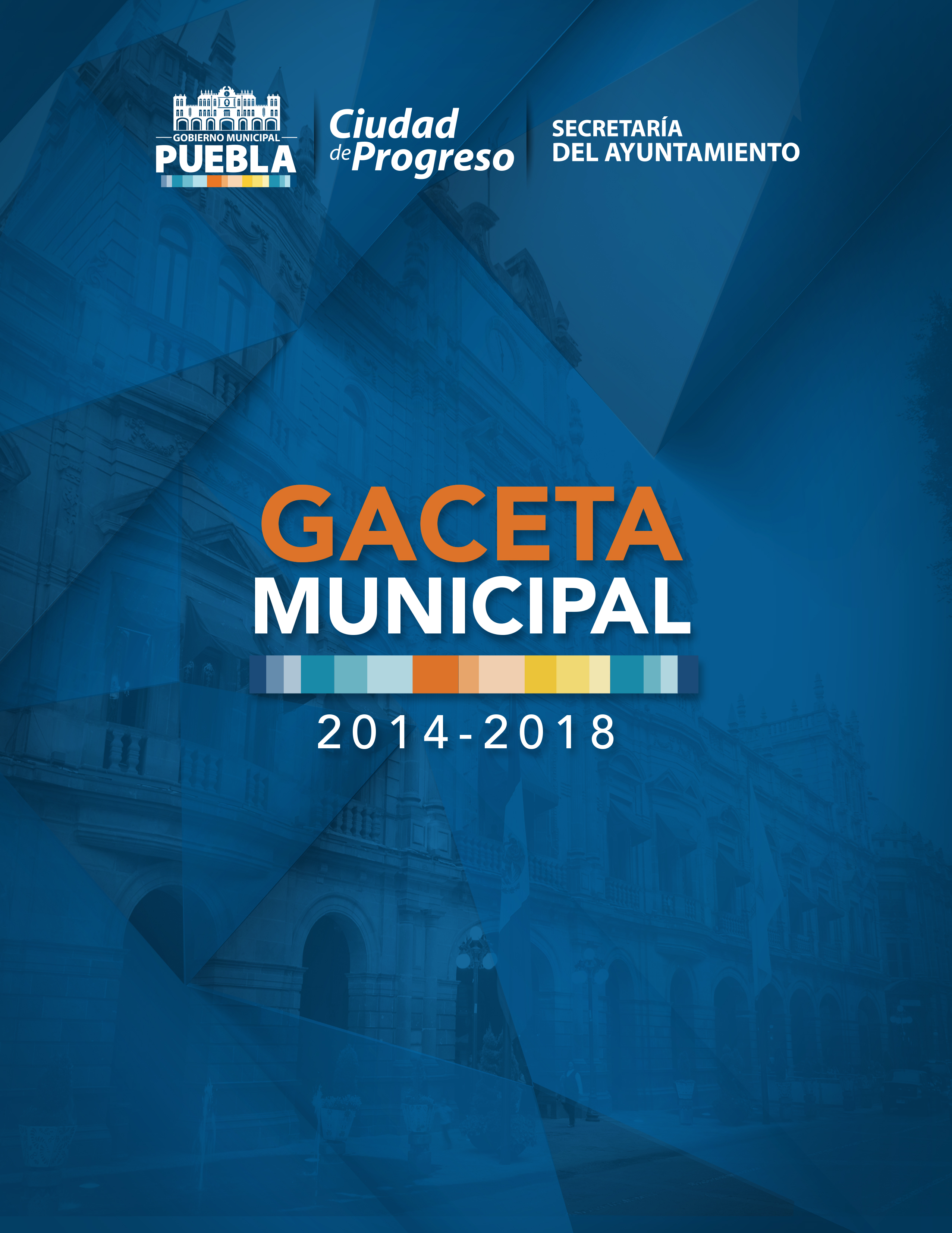 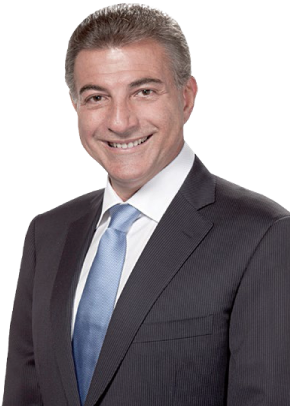 SESIÓN EXTRAORDINARIA14 DE OCTUBRE DE 2015.HONORABLE CABILDO. LOS SUSCRITOS REGIDORES, GABRIEL GUSTAVO ESPINOSA VÁZQUEZ, SILVIA ALEJANDRA ARGUELLO DE JULIÁN, MARÍA DE GUADALUPE ARRUBARRENA GARCÍA, ADÁN DOMÍNGUEZ SÁNCHEZ, KARINA ROMERO ALCALÁ Y FÉLIX HERNÁNDEZ HERNÁNDEZ, INTEGRANTES DE LA COMISIÓN DE PATRIMONIO Y HACIENDA PÚBLICA MUNICIPAL, CON FUNDAMENTO EN LO DISPUESTO POR LOS ARTÍCULOS 115, FRACCIONES II Y IV DE LA CONSTITUCIÓN POLÍTICA DE LOS ESTADOS UNIDOS MEXICANOS; 63, FRACCIÓN IV Y 103 DE LA CONSTITUCIÓN POLÍTICA DEL ESTADO LIBRE Y SOBERANO DE PUEBLA; 92, FRACCIÓN V Y 94 DE LA LEY ORGÁNICA MUNICIPAL; SOMETEMOS A LA DISCUSIÓN Y APROBACIÓN DE ESTE HONORABLE CUERPO EDILICIO, EL DICTAMEN POR EL QUE SE APRUEBA LA INICIATIVA  DE LA LEY DE INGRESOS DEL MUNICIPIO DE PUEBLA PARA EL EJERCICIO FISCAL 2016; POR LO QUE:C O N S I D E R A N D OI.- Que, el artículo 115 de la Constitución Política de los Estados Unidos Mexicanos, dispone que los Estados adoptarán, para su régimen interior, la forma de gobierno republicano, representativo, popular, teniendo como base de su división territorial y de su organización política y administrativa el Municipio Libre, estableciendo entre otras bases: que los Municipios estarán investidos de personalidad jurídica y manejarán su patrimonio conforme a la ley; administrarán libremente su hacienda, la cual se conformará de los rendimientos de los bienes que le pertenezcan, así como de las contribuciones y otros ingresos que las legislaturas establezcan a su favor.II.- Que, así mismo el artículo 115 de la Constitución Política de los Estados Unidos Mexicanos, en concordancia con los artículos 102 y 105, fracción III, de la Constitución Política para el Estado Libre y Soberano de Puebla, otorga la calidad de Gobierno Municipal a los Ayuntamientos, asignándoles las responsabilidades inherentes a su competencia territorial.III.- Que, por otro lado el artículo 103 de la Constitución Política del Estado Libre y Soberano de Puebla, establece que los Municipios, tienen personalidad jurídica, patrimonio propio que los Ayuntamientos manejarán conforme a la ley, y administraran libremente su hacienda, la cual se conformará por los rendimientos de los bienes que le pertenezcan, así como de las contribuciones y otros ingresos que la Legislatura del Estado establezca a favor de aquéllos.IV.- Que, el patrimonio municipal se constituye por la universalidad de los derechos y acciones de que es titular el Municipio, los cuales pueden valorarse económicamente y se encuentran destinados a la realización de sus fines, formando parte de dicho patrimonio la Hacienda Pública Municipal, así como aquellos bienes y derechos que por cualquier título le transfieran al Municipio, la Federación, el Estado, los particulares o cualquier otro organismo público o privado, siendo integrada la Hacienda Pública Municipal por las contribuciones y demás ingresos determinados en las leyes hacendarias de los Municipios en términos de la Constitución Política del Estado Libre y Soberano de Puebla y leyes aplicables, según lo disponen los artículos 140 y 141, fracción I, de la Ley Orgánica Municipal.V.- Que, los artículos 163, 164 y 166, del Código Fiscal y Presupuestario para el Municipio de Puebla, considera a los ingresos del Municipio, como las percepciones en dinero, especie, crédito, servicios, o cualquier otra forma que incremente el erario público y que se destinen a sus gastos gubernamentales, clasificando a dichos ingresos como financieros y fiscales; así como ordinarios y extraordinarios, siendo ingresos fiscales los que se derivan de la aplicación de leyes de naturaleza fiscal que imponen a los contribuyentes una obligación de pago por concepto de contribuciones o aprovechamientos, o que pueden ser cobrados a través del Procedimiento Administrativo de Ejecución, para ser destinados al gasto público, así como los que obtiene el Municipio derivados de aportaciones o participaciones.VI.- Que, el artículo 167 del Código Fiscal y Presupuestario para el Municipio de Puebla, clasifica las contribuciones en impuestos, derechos y aportaciones de mejoras; las cuales las define de la siguiente manera: impuestos, son las contribuciones establecidas en la ley que deben pagar las personas físicas y morales que se encuentran en la situación jurídica o de hecho prevista por la misma y que sean distintas a los derechos; son derechos, las contribuciones establecidas en la ley por el uso o aprovechamiento de los bienes del dominio público del Municipio, así como por recibir servicios que presta el Municipio en sus funciones de derecho público, incluso cuando se prestan por organismos. También son derechos las contribuciones a cargo de los organismos o particulares por prestar servicios públicos a cargo del Municipio, y; las aportaciones de mejoras, son las que el poder público fija a quienes, independientemente de la utilidad general colectiva, obtengan beneficios diferenciales particulares, derivados de obras públicas en los términos de las leyes respectivas.VII.- Que, por disposición del artículo 169 del Código Fiscal y Presupuestario para el Municipio de Puebla, son aprovechamientos, los ingresos, que percibe el Municipio por funciones de derecho público distintos de las contribuciones, de los ingresos derivados de financiamientos y de los que obtengan los organismos.VIII.- Que, en relación a lo anterior, el artículo 31, fracción IV, de la Constitución Política de los Estados Unidos Mexicanos, estípula que es obligación de todos los mexicanos, contribuir con el gasto público, de la Federación, del Distrito Federal o del Estado o Municipio en que residan, de una manera proporcional y equitativa según dispongan las leyes correspondientes.IX.- Que, en materia de los ingresos que percibe el Municipio de Puebla, existen disposiciones legales de carácter fiscal normativas y taxativas aprobadas por el Honorable Congreso del Estado de Puebla, tales como el Código Fiscal y Presupuestario y la Ley de Ingresos, ambos del Municipio de Puebla respectivamente, en las que se encuentran determinados los sujetos, objetos y bases gravables que sustentan jurídicamente las cargas tributarias en favor de la Hacienda Pública Municipal, así como las tasas, cuotas y/o tarifas que hacen vigente al tiempo y caso concreto, los principios de proporcionalidad y equidad tributaria, en cumplimiento con las disposiciones constitucionales que establecen la obligación de todo ciudadano, de contribuir para el gasto público del municipio en que resida, regulando la relación jurídica que existe entre el ente recaudador y el sujeto obligado.X.- Que, por otro lado, el Municipio de Puebla es gobernado por un Cuerpo Colegiado, al que se le denomina Honorable Ayuntamiento del Municipio de Puebla, integrado por un Presidente Municipal, dieciséis Regidores de Mayoría, hasta siete Regidores acreditados conforme al principio de Representación Proporcional y un Síndico, de conformidad con lo establecido en los artículos 102, fracción I, inciso a), de la Constitución Política del Estado Libre y Soberano de Puebla, 46, fracción I y 47, fracción I, de la Ley Orgánica Municipal y 20 del Código Reglamentario para el Municipio de Puebla, Cuerpo Colegiado que se encarga de aprobar el Dictamen que autoriza que en forma de iniciativa sea turnada al Honorable Congreso del Estado, la Ley de Ingresos del Municipio de Puebla para el ejercicio fiscal 2016.XI.- Que, con apoyo en lo anterior y de conformidad a lo establecido por el artículo 63, fracción IV, de la Constitución Política del Estado Libre y Soberano de Puebla, es facultad de los Ayuntamientos iniciar las leyes y decretos en lo relativo a la Administración Municipal.XII.- Que, en esta tesitura, los artículos 92, fracción V y 94 de la Ley Orgánica Municipal, previenen que es facultad y obligación de los Regidores, dictaminar e informar sobre los asuntos que les encomiende el Ayuntamiento; así como facilitar el despacho de los asuntos que le competen, nombrar comisiones permanentes o transitorias que los examinen e instruyan hasta ponerlos en estado de resolución, dentro de las cuales se encuentra la Comisión de Patrimonio y Hacienda Pública Municipal con el carácter de Comisión Permanente.XIII.- Que, los artículos 78, fracción VIII, 91, fracción LII y 145 de la Ley Orgánica Municipal establecen respectivamente que corresponde a los Ayuntamientos la atribución de presentar al Congreso del Estado, a través del Ejecutivo, previa autorización de cuando menos las dos terceras partes de los miembros del Ayuntamiento, el día 15 de noviembre, la iniciativa de Ley de Ingresos que deberá regir el año siguiente, en la que se propondrán las tasas, cuotas y/o tarifas aplicables a impuestos, derechos, contribuciones de mejoras y en su caso productos y aprovechamientos; al Presidente Municipal, la obligación de promover y vigilar la formulación del proyecto de Presupuesto de Ingresos del Municipio para el ejercicio inmediato, su estudio por el Ayuntamiento, y su envío oportuno al Congreso del Estado, a través del Ejecutivo del Estado, para su aprobación; y finalmente, es atribución y obligación de la Comisión de Patrimonio y Hacienda Pública Municipal, del Presidente Municipal y demás Comisiones que el Ayuntamiento determine, elaborar a más tardar en la primera quincena del mes de octubre, el anteproyecto de Ley de Ingresos.XIV.- Que, para cubrir las necesidades actuales del Municipio es indispensable por una parte  generar ingresos que permitan mantener a la Ciudad de Puebla en un nivel de calidad que la propia ciudadanía demanda, pero por el otro, es deber de la autoridad impedir lesionar aún más la ya de por si deteriorada economía de los habitantes del Municipio, a causa del  difícil y complicado entorno macroeconómico nacional e internacional que se sintetiza en los siguientes párrafos, además de mantener una disciplina financiera y responsabilidad hacendaria con el objeto de lograr efectivamente el manejo sostenible de las finanzas públicas ya que  Puebla es hoy, una metrópoli importante, en franco crecimiento y desarrollo, ubicándose como el centro de la cuarta zona conurbada más poblada del país, lo que aunado a su situación geográfica, la coloca en una  posición estratégica para el desarrollo regional como puerta de entrada a  la zona centro-sur y con una clara influencia en todo   el sureste de México, lo que por una parte implica haberse constituido en  el polo de desarrollo, económico, cultural  e industrial  más importante de dicha región, creando oportunidades de empleo y bienestar social, pero ésta condición actual también genera enormes retos derivados de las múltiples necesidades de una población en aumento, demandante de más y mejores servicios e infraestructura urbana, que requiere de ingenio y esfuerzo conjunto para generar los recursos financieros necesarios para hacerles frente.En este sentido, es importante tener presente el aumento constante en el crecimiento demográfico en la Ciudad de Puebla debido a la fuerte inmigración hacia la capital del Estado, la creciente actividad económica, el incremento en el Desarrollo Urbano; la alta afluencia de estudiantes, entre otros, ya que Puebla es considerada una ciudad estudiantil con un número considerable de Universidades. Todo ello genera una alta demanda de servicios públicos de calidad, la necesidad de infraestructura pública productiva, así como el mejoramiento y ampliación de servicios conurbados, sin perder de vista  los aspectos  macroeconómicos y  el nuevo marco jurídico nacional  en materia de disciplina financiera de las Entidades Federativas y Municipios. En apoyo a la economía de las familias poblanas, para la Ley de Ingresos del ejercicio fiscal 2016, no habrá aumento alguno en el Índice Inflacionario, esto se traduce en mantener las tarifas de 2015 en las contribuciones municipales, lo que beneficiará directamente al presupuesto familiar y facilitará el cumplimiento voluntario de obligaciones fiscales por parte de los ciudadanosEl Índice Inflacionario significa el aumento general en los precios de los bienes y servicios que requieren los ciudadanos dentro de una economía en el transcurso del tiempo, y para poder medir ese aumento, se desarrolló el Índice Nacional de Precios al Consumidor (INPC), el cual indica porcentualmente la variación en el precio promedio de los bienes y servicios que adquiere un consumidor en dos periodos de tiempo, usando como referencia la canasta fija representativa del consumo de los hogares. Por lo tanto la inflación representa el dinero de más que se necesita para vivir exactamente igual que el año anterior. Por tal razón, cuanto más baja sea la inflación más estable es la economía de un país.Impacto económico en el Municipio de Puebla.No obstante lo anterior, y con el índice inflacionario que no se aumentará para el próximo ejercicio fiscal dentro de los conceptos de cobro de la Ley de Ingresos, no se afectarán las finanzas del Ayuntamiento, ya que esto se contrarrestará funcionando como un gobierno austero y transparente, ello a través de nuestras políticas de gastos sustentadas en principios de racionalidad, disciplina y austeridad eficiencia y disciplina del gasto, generando ahorros en el gasto corriente mediante el uso racional de los recursos públicos. Además, diseñando e implementando mecanismos integrales de recaudación que eleven los ingresos propios, así como realizando una gestión municipal que prevenga y combata la corrupción, enfocada a resultados, rendición de cuentas y participación ciudadana.     Todo lo anterior con el objetivo primordial de establecer las condiciones que propicien el progreso de las familias que habitan en el Municipio de Puebla.Como es sabido, el Municipio de Puebla  forma  parte de una de las zonas conurbadas más pobladas del país y que actualmente se encuentra en una fase de crecimiento, tanto poblacional como económico, siendo necesario dotarla de servicios que permitan mejorar la calidad de vida de la población los cuales obviamente tienen un alto costo económico.XV.- Que en todos es conocido que el Municipio es el nivel de gobierno más cercano a la población y, en consecuencia, al que más se le demanda la oportuna prestación de servicios públicos indispensables, por lo que resulta necesario fortalecer su Hacienda Pública Municipal a través de una política fiscal que tienda  permanentemente a depurar, actualizar y ampliar la base de contribuyentes, así como a brindar eficacia, eficiencia, disciplina y transparencia en el manejo de los recursos públicos a través de la aplicación de la justicia tributaria .XVI.- Que, lo anterior requiere no solo de la responsabilidad y el buen quehacer del gobierno municipal, sino también de la confianza, cooperación y corresponsabilidad de los ciudadanos para contribuir con los gastos del municipio en la manera equitativa proporcional y  que en justicia tributaria les corresponda, para impulsar de manera conjunta y al ritmo que los tiempos imponen para el progreso de Puebla.XVII.-  Que, tomando en consideración el principio de anualidad que prevalece en las leyes fiscales taxativas, la presente propuesta de iniciativa conlleva una visión sustentada en el Presupuesto de Ingresos para el Municipio de Puebla correspondiente al Ejercicio Fiscal 2016, que considera los principios de legalidad, equidad,  proporcionalidad y justicia en la aplicación de las cargas tributarias y sus respectivas tasas, cuotas y/o tarifas, que la legislatura local determinará  para el ejercicio fiscal 2016 en favor de la Hacienda Pública Municipal, iniciativa que toma en cuenta y refleja las inquietudes y necesidades actuales de la sociedad poblana, permitirá que el Municipio cuente en el próximo año, con recursos necesarios para hacer frente al gasto público que resulta como consecuencia de la implementación del Plan Municipal de Desarrollo 2014-2018.XVIII.- Que, la presente iniciativa  surge  de un contexto socioeconómico ciertamente complicado, derivado de la baja en los precios del petróleo y la consecuente reducción  de las aportaciones y participaciones federales,  lo que motiva, a la  administración municipal  2014-2018 a proponer un ordenamiento tributario que no se enfoque a lograr más ingresos para la hacienda pública municipal, con una visión eminentemente recaudatoria, sino que en apego a los nuevos principios de disciplina financiera y responsabilidad hacendaria,  con el objeto de lograr el manejo sostenible de las finanzas públicas sin la sobrecarga de obligaciones fiscales para la ciudadanía, considerados esencialmente, a partir de la difícil situación económica que vive una buena parte de la población del municipio y la necesidad de que el peso de las contribuciones se distribuya de una manera más uniforme y en estricto apego a  los principios de equidad, proporcionalidad y justicia tributaria para así evitar que tal peso se recargue en unos cuantos contribuyentes.XIX.- Que, para la administración municipal 2014-2018 ha sido una prioridad que la Tesorería presente avances tangibles en la tarea de mejora continua de sus procedimientos de cobro,  mediante el  acercamiento de información a los contribuyentes respecto a sus obligaciones y la forma de cumplir con ellas, la diversificación y ampliación de espacios para realizar sus pagos,  la implementación de alternativas de pago para los contribuyentes, así como las actualizaciones y regulaciones legales en los rubros de ingresos ya establecidos, y el fomento permanente de una cultura de pago entre la población y de cobro para el fisco municipal, para estar en posibilidades de recaudar los ingresos que la legislatura local ha determinado en favor de la Hacienda Pública del Municipio de Puebla.XX.- Que, la presente iniciativa destaca por los aspectos que a continuación se describen:1.- El Ayuntamiento absorbe el incremento al índice inflacionario en las cuotas y tarifas para el ejercicio fiscal dos mil dieciséis, en apego a los nuevos principios de disciplina financiera y responsabilidad hacendaria,  con el objeto de lograr el manejo sostenible de las finanzas públicas sin la sobrecarga de obligaciones fiscales para la ciudadanía.  2.- Se basa en un presupuesto de ingresos austero y conservador.3.- No contempla la creación de nuevos impuestos. 4.- Se conservan los estímulos fiscales, en el caso de los impuestos que gravan la propiedad inmobiliaria, como en el caso de los propietarios o adquirentes de predios en el Centro Histórico, ampliándose a la Zona de Monumentos, siempre que los remodelen durante este año con fines habitacionales, ampliándose este beneficio para el caso de emisión de opinión técnica de Uso de Suelo, para edificios catalogados dentro y fuera de la zona de Monumentos del Centro Histórico, así como los dirigidos a determinados grupos vulnerables como viudas, adultos mayores, personas con discapacidad, pensionados permanentemente o afiliados al Instituto Nacional de las Personas Adultas Mayores, así como madres solteras.5.- Así mismo, se conserva el estímulo fiscal consistente en la aplicación de la tasa del 0% en el pago del Impuesto Predial por los inmuebles que sean regularizados conforme a programas de tenencias de la tierra, sean éstos de carácter federal, estatal y/o municipal.6.- Se conserva el estímulo fiscal consistente en la reducción del 50% del impuesto antes citado, a las sociedades civiles donatarias autorizadas, respecto de un solo inmueble, siempre que reúna los requisitos establecidos en el artículo Décimo Primero Transitorio de la presente Ley de Ingresos.7.- En lo que respecta al Impuesto Sobre la Adquisición de Bienes Inmuebles, se continua con el estímulo fiscal consistente en el no pago de este impuesto a quienes adquieran predios con construcción para uso de casa habitación, en zonas marginadas, así como también fuera de la zona urbana que se destinen a la agricultura, que se adquieran en el Centro Histórico para fines habitacionales y/o que se regularicen conforme a programas de regularizaciones de tenencia de la tierra federales, estatales y/o municipales, cuyos valores no excedan de los establecidos en el artículo 6 de la presente iniciativa de ingresos.En el rubro de ingresos establecidos como Derechos Municipales, se destacan las siguientes adecuaciones.8.- Respecto a los Derechos por Obras Materiales, contemplados en el artículo 11, numeral 6, inciso a), se establece la Tasa Cero por la Licencia para la instalación de casetas telefónicas en vía pública y se elimina el concepto  por la ocupación de espacios de las referidas casetas, suprimiendo el inciso b) de la fracción IX del  artículo 24 de la Ley de Ingresos para el ejercicio fiscal 2015; lo anterior para mantener congruencia normativa con lo establecido en el artículo 10-A de la Ley de Coordinación Fiscal, el cual  señala que las entidades federativas adheridas al Sistema Nacional de Coordinación Fiscal que opten por coordinarse en Derechos, no mantendrán en vigor Derechos Municipales, por lo que están impedidos para requerir a los particulares el pago de los derechos por permisos y licencias para realizar las obras necesarias por la instalación de casetas para la prestación del servicio público de telefonía, así como el pago de los Derechos generados por el uso del suelo con ese motivo, supuestos normativos que en el caso de puebla se actualiza, por lo que es un deber de la autoridad municipal ajustarse a este compromiso contenido en el  referido convenio y a la obligación  de observar la disposición legal citada.9.- En el mismo Capítulo de Derechos se incorpora la modalidad de Trámite de Expediente Único, como un proceso eficiente y eficaz de atención para la obtención de permisos de construcción para obras nuevas no mayores a 1,499 m2 de construcción, que contempla  los siguientes  trámites: 1. Constancia de Alineamiento y número oficial, 2. Licencia de Uso de Suelo, 3. Asignación de medidas de mitigación, 4. Plan de Manejo para la Disposición Final de los Residuos de la Construcción, Mantenimiento y Demolición para  construcciones y 5. Licencia de Construcción Mayor; lo anterior con el fin de simplificar los procesos administrativos, disminuyendo notablemente los tiempos de espera en beneficio de los contribuyentes el gestionarse cinco tramites  que de forma individual su tramitación se desarrollaba en un plazo aproximado de cuarenta días, para  reducir su tiempo de respuesta en cinco días; elevando así la calidad del servicio  gubernamental en concordancia  con la mejora regulatoria como una nueva forma de gobernar, basada en el análisis, la transparencia y la eficiencia por parte del Municipio de Puebla.Se mantiene la Tasa Cero para la construcción de vivienda en la Zona de Monumentos, con el objetivo de continuar incentivando la regeneración de dicha zona, contemplando proyectos sólo habitacionales y mixtos (habitacional y comercial o de servicios), gozando éste último del beneficio, siempre y cuando se cubra un porcentaje mínimo del 30% de uso habitacional.También se mantiene la medida compensatoria para las construcciones en las que exista excedente de coeficientes de construcción, únicamente para los que obtengan la autorización de re densificación emitida por la Secretaría de Desarrollo Urbano y Sustentabilidad, a través de su Dirección correspondiente, a efecto de que el Municipio pueda recuperar ingresos por la aplicación de dicho instrumento urbanístico, además de los ingresos que se generen por la regularización de las obras y las multas que se impongan por las superficies construidas en exceso.Se evita la generación de un doble cobro por la ejecución de trabajos preliminares como son limpia, trazo, nivelación y excavación para cimentación e instalaciones en terrenos baldíos, los cuales son conceptos que forman parte del proyecto de una obra, por lo que se seguirá cobrando sólo el 18% del costo total de los derechos de la licencia de construcción específica por el total de metros cuadrados del terreno a ocupar por la obra, no obstante en la cuantificación total de la licencia de construcción, se bonificará el 15% del costo total de los derechos de la licencia de construcción específica por el total de metros cuadrados del terreno a ocupar por la obra, a manera de generar una compensación del 3% para el Municipio por los gastos de personal, insumos y tiempo que genera la revisión de los expedientes.10.- Se elimina el contenido del Artículo 12 de la Ley de Ingresos para el ejercicio fiscal 2015, relativo a los Derechos que se causan por la prestación de servicios de supervisión sobre la explotación de material de canteras y bancos, mismo que obligaba a las personas físicas o morales que fueran propietarias poseedores, usufructuarias, concesionarias y en general quienes bajo cualquier título realizaran la extracción de materiales, al pago de una cuota; sin embargo se consideró que  operativamente dicho concepto no es competencia Municipal, si no Estatal en Términos de Articulo 38 de la Ley Para la Protección del Ambiente Natural y el Desarrollo Sustentable del Estado de Puebla.11.- Por lo que se refiere a los Derechos por la Expedición de Certificados y Constancias contenidos en el artículo 14, se elimina el inciso relativo a los certificados de control anual expedidos por cajero automático instalado en lugar diferente a una institución bancaria, lo anterior  debido a la necesidad social  de contar con este servicio en puntos cercanos a sus domicilios y/o centros de trabajo y toda vez que también son instalados en puntos distintos a las sucursales bancarías para el beneficio de todos los ciudadanos; permitiendo así el alcance de cualquier usuario a este tipo de servicio, por otro lado, este sector también genera fuentes de trabajo, eficiencia en los servicios financieros y tecnológicos, en favor de la sociedad y por lo tanto agiliza e incentiva la economía local.12.- En este rubro de ingresos,  se homologan y disminuyen las tarifas por la expedición de copias de documentos que obren en los archivos de las dependencias u organismos municipales de fojas simples, certificadas y digitales con la finalidad de mejorar el ejercicio del Derecho  de acceso a la Información hacia los ciudadanos, el cual es gratuito y los costos de reproducción en nuestro Municipio, deben ser menores a los vigentes; esto atendiendo a la referencia nacional en materia de transparencia y acceso a la información; lo anterior acorde a lo establecido en el artículo 141 de la Ley General de Transparencia y Acceso a la Información Pública en relación con la Ley Federal de Derechos.13.- También se incorpora en la presente ley una fracción relativa al pago de derechos por la expedición y/o emisión de certificados y constancias a través de sistema informático, para el trámite de Aviso de Apertura de Negocio, como un proceso eficiente y eficaz de atención en materia de apertura de empresas parte de la premisa de colocar al ciudadano en el centro de la actividad gubernamental, esto implica visualizar al gobierno como un todo, logrando una actuación coordinada y coherente de los entes municipales involucrados en la emisión de permisos; si bien la lógica del Aviso de Apertura de Negocio permite al ciudadano obtener a través del uso de las Tecnologías de la Información y Comunicaciones, siendo este el documento técnico que contiene la autorización del Ayuntamiento para la apertura e inicio de actividades comerciales de aquellos establecimientos que no representan riesgos para la salud ni el medio ambiente y cuya superficie no rebasa  los 60 m2 y su registro en el Padrón de Contribuyentes del Municipio, expedido por la Tesorería Municipal, y del que se desprende la autorización del Uso de Suelo Especifico por parte de la Secretaria de Desarrollo Urbano y Sustentabilidad, logrando así, con esta medida se dé continuidad a los criterios que dieron origen a las reformas del Capítulo 15 del Código Reglamentario para el Municipio de Puebla, publicadas el pasado veintinueve de mayo del presente año en el Periódico Oficial del Estado, brindando así certeza jurídica y mayor transparencia al ciudadano respecto a los trámites que realiza ante el H. Ayuntamiento, por lo que se propone una tarifa única para el pago de los derechos generados por dicho trámite.Siguiendo el mismo tenor que motiva esta medida en el artículo 13 que se refiere a la expedición y/o emisión de certificados y constancias, se adiciona una fracción que permite que mediante un solo pago y solicitud se tenga acceso a la emisión del Avalúo Catastral y la Constancia de no adeudo del Impuesto Predial.14.- En lo que respecta a los Derechos por Servicios de Rastro y Lugares Autorizados, se modifican diversas fracciones, considerando que no existen lugares autorizados por Industrial de Abastos para realizar una inspección externa encargada de vigilar que la carne que se vende en el Municipio sea apta para el consumo humano, implementando así un mejor control por parte del Ayuntamiento respecto a estas inspecciones, lo anterior es en beneficio del cuidado de la salud alimenticia de los ciudadanos, precisándose además algunos términos en el artículo 14, que se adecuan de mejor manera  a la realidad operativa actual del Organismo Público que lleva a cabo las actividades que son fuente de estos ingresos; se eliminan las tarifas relativas al uso de refrigeradores y el cobro por la realización de pruebas de laboratorio.15.- También en el tema de los Derechos por Servicios de Panteones, se disminuye el costo por autorización para construcción de bóveda o cripta en fosas a perpetuidad toda vez que  anteriormente el costo aplicaba cuando se construían, a través de la gestión  Municipal  actualmente solo se otorga la autorización por lo que en respuesta  a la demanda de los usuarios de este servicio se disminuye la cuota.Por lo que respecta al apartado “B”, se establece la tasa Cero en todas las tarifas establecidas para Panteones en Juntas Auxiliares e Inspectorías, lo anterior atendiendo a la necesidad primaria de crear las condiciones para lograr la prestación de un mejor servicio, así mismo se busca sensibilizar de la necesidad de cubrir este tipo de contribuciones al Municipio y al mismo tiempo respetar sus usos y costumbres.16.- En el tema de los de los Derechos por los servicios prestados por el Sistema Operador de los Servicios de Agua Potable y Alcantarillado del Municipio de Puebla y de Agua y Saneamiento que preste el Municipio de Puebla a través de los pozos que le han sido concesionados por la Comisión Nacional del Agua y que no pertenecen a la red agua  potable y alcantarillado del Municipio de Puebla se establece Tasa Cero toda vez que, al tratarse  el tema del agua de una materia concurrente entre el Municipio, el Sistema Operador de los Servicios de Agua Potable y Alcantarillado del Municipio de Puebla, el Gobierno del Estado y el Gobierno Federal a través de la Comisión Nacional del Agua, es necesario sentar las bases de una efectiva coordinación para la regularización integral del servicio  de agua potable que se presta en las Juntas Auxiliares del Municipio de Puebla, por lo que para lograr esta situación es necesario en primera instancia tasar en cero estas cuotas. 17.- Por lo que toca a los Derechos por Servicios prestados por el Departamento de Protección Animal en el Municipio de Puebla, se mantiene Tasa Cero en los costos de los servicios por esterilización quirúrgica y aplicación de vacunas, en virtud de que se busca concientizar a los propietarios de animales, para que se les dé un mejor cuidado y trato humanitario, ya que con esta medida en el ejercicio anterior se obtuvieron excelentes resultados en el control de la reproducción indiscriminada y  abandono de  animales en el Municipio.18.- En relación a los Permisos Publicitarios en medios móviles se adecuó la cuota, por la vigencia de la autorización de un mes, para quedar por día, manteniéndose el monto de la cuota ajustado en su parte proporcional, con el propósito de  otorgar facilidad a los publicistas para gestionar los permisos en función a la demanda que tengan de los anunciantes.19.- Así mismo, en esta iniciativa se adiciona un párrafo al final del texto referente al concepto de cobro por las actividades que realiza la Contraloría Municipal, por la vigilancia, inspección, control y seguimiento de la inversión, así como de la adquisición de bienes, arrendamientos y a prestación de servicios que se contraten con recursos Municipales, o en su caso, con recursos convenidos entre el Estado y el Municipio, siempre y cuando este último sea el ejecutor, párrafo en el que se exceptúa de éste cobro a los  prestadores de servicios financieros y los que deriven de cualquier costo distinto como el pago de los intereses y amortizaciones de capital, relacionados a las obligaciones de la deuda pública; lo anterior toda vez, que las instituciones financieras son reguladas por  disposiciones  e instancias federales.20.- En los Derechos por Ocupación de Espacios en mercados municipales y/o mercados temporales en vía pública, se disminuyen diversas tarifas en algunos de ellos, basados en la experiencia operativa de los mercados Municipales y en un Estudio derivado del Plan de Optimización de Mercados Municipales elaborado en el mes de Julio y Agosto del presente año, ya que en ejercicios anteriores las  cuotas tal y como estaban solo generaron que diversos contribuyentes evadieran esta obligación fiscal y a los locatarios que si pagan esta contribución con mucho esfuerzo les ha ocasionado una afectación en sus ingresos, aunado a lo anterior se consideró que estas cuotas deben ser equitativas con las establecidas para tal efecto en otros mercados municipales que conllevan similares características, además de que para fijar las mismas se tomó en cuenta que también en este rubro es necesario aplicar los principios de proporcionalidad y equidad tributaria.21.- Por otra parte, se pretende regularizar el cobro de los servicios que se prestan en el Complejo Multideportivo de Puebla y el Gimnasio Puebla Sur, ya que recientemente fueron inauguradas nuevas áreas e instalaciones dentro de los mismos  y por lo tanto las cuotas no se contemplan en la actual ley; lo anterior con el ánimo de continuar promoviendo el deporte y la salud en la sociedad poblana.22.- Derivado de la necesidad tanto de los fraccionadores como del Municipio de Puebla de hacer efectivo el cumplimiento de la donación de áreas verdes y/o de equipamiento urbano a las que por ley están obligados los desarrolladores, pero que en la práctica cuando se trata de áreas de donación muy pequeñas, resultan poco atractivas para habilitarlas al destino para el que fueron donadas  quedándose en muchas ocasiones como áreas abandonadas en unidades habitacionales y fraccionamientos por lo que para solventar esta situación se considera indispensable incluir los conceptos de pago, en materia de compensación del área de donación o destino que realicen los desarrolladores.23.- Se incluye un Artículo Transitorio para precisar que en esta Ley se incluye el trámite denominado Expediente Único, por lo que se detalla  la forma de cobro, sin embargo esta no es un nuevo concepto de ingresos su característica deriva de la simplificación de cinco trámites que se desarrollan de manera independiente,. Pero que en este caso se eficiente el tiempo de respuesta a solo cinco días cuando antes se llevaba hasta cuarenta días para concluir los cinco procedimientos24.- En general se realiza una adecuación de algunos textos que expresan conceptos de ingreso con el ánimo de hacerlos más precisos o bien para adecuarlos a la realidad operativa, que prevalece en los respectivos procedimientos, de los que se deriva el nacimiento de la obligación de pago.XXI.- Que, con estas acciones de política fiscal y con la aplicación de los preceptos fiscales antes invocados, relativo a las cuotas, tasas y tarifas contenidas en el presente dictamen de Iniciativa de ley, así como los recursos que deriven de la coordinación fiscal y los ingresos de carácter extraordinario, es que se establecen las metas del Presupuesto de Ingresos para el Ejercicio Fiscal 2016, que tienen como base para la elaboración, planeación y presupuestación, el análisis y la interpretación de elementos fundamentales, como los descritos en los dos puntos anteriores, así como en el entorno macroeconómico 2015-2016; la evolución de los ingresos propios en el ejercicio fiscal 2015 y la dinámica de los ingresos federales que percibe la Hacienda Pública Municipal y su estimación para el próximo año, que forman parte de la fundamentación y motivación del presente Dictamen.En este contexto, lo valorado por esta Comisión para la elaboración de la presente Iniciativa, también contempla los siguientes aspectos económicos:PERSPECTIVAS ECONÓMICAS PARA 2016Entorno Externo:Según lo publicado en su comunicado de prensa del ocho de septiembre de dos mil quince, la Secretaría de Hacienda y Crédito Público (SHCP) informó que la actividad económica global se encuentra inmersa en un entorno económico complejo y volátil. A pesar de que algunas economías avanzadas han mostrado una recuperación, las proyecciones del crecimiento global se han reducido; esto derivado de la expectativa de incremento de tasas de interés en Estados Unidos; los bajos precios de las materias primas, particularmente del petróleo; a una desaceleración del ritmo de crecimiento en China; a la sostenibilidad de la deuda griega, y a la debilidad de algunas economías emergentes como Brasil y Rusia. Asimismo, en los Criterios Generales de Política Económica para el 2016 (CGPE16), publicados por la SHCP el 08 de septiembre de este año, se comunica que la  actividad económica global durante el primer semestre de 2015, moderó su ritmo de crecimiento, en contraste a lo observado en el segundo semestre 2014. Siendo un ejemplo Estados Unidos, ya que mostró un crecimiento sólido durante la segunda mitad de 2014 y moderó su ritmo de crecimiento en el primer trimestre de 2015. A pesar de ello, su economía muestra señales de fortaleza, por lo que se espera este 2015 inicie el ciclo de alza de tasas de interés.En contraste, se observa que las economías emergentes, en especial las de origen latinoamericano, continuaron perdiendo dinamismo a finales de 2014 y durante la primera mitad de 2015. Esto como resultado de una débil demanda externa por parte de Estados Unidos, durante el primer trimestre, y de una caída en los precios de las materias primas asociada a la desaceleración de la economía china. Estados UnidosLa economía estadounidense creció de manera sólida en el segundo semestre de 2014, debido a un fuerte impulso al consumo privado. Sin embargo, en el primer trimestre de 2015, moderó su crecimiento debido a un invierno adverso, a huelgas laborales y la apreciación generalizada del dólar. Posteriormente, durante el segundo trimestre de 2015, registró un crecimiento de 3.7 por ciento, como resultado de una mayor contribución del consumo privado.En cuanto al mercado laboral, durante 2014, se observó una mejora significativa, al crearse 3.1 millones de empleos, siendo este su nivel más alto desde 1999. Asimismo, en 2014 la tasa de desempleo registró los niveles más bajos desde la crisis financiera global, situándose en 5.1 por ciento en agosto de 2015.La inflación de este país, cayó significativamente desde mediados de 2014. A julio de 2015, la inflación creció a una tasa anual de 0.2 por ciento, ubicándose por debajo de la meta de crecimiento de la Reserva Federal (FED, por sus siglas en inglés) la cual se fijó en 2 por ciento.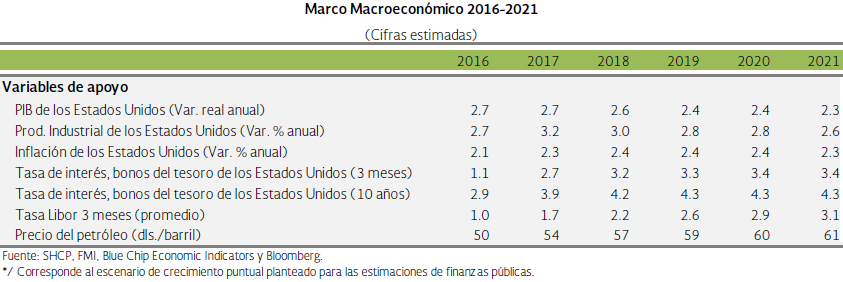 Página oficial de la Secretaría de Hacienda y Crédito Público. (Criterios Generales de Política Económica para el 2016)EuropaDurante la segunda mitad de 2014, las economías europeas se debilitaron significativamente por la débil recuperación del consumo privado,  las altas tasas de desempleo, y a una menor inversión. Lo que resultó en un crecimiento de 0.8 por ciento durante 2014. Posteriormente, se observó un crecimiento en el primer y segundo trimestre de 2015 de 0.4 y 0.3 por ciento, respectivamente.  Esto impulsado por una mejoría en la demanda interna debido a la caída en los precios del petróleo y a los mayores estímulos monetarios implementados por el Banco Central Europeo (BCE). A pesar del crecimiento observado,  prevalecen problemas estructurales dentro de algunos países europeos (principalmente Grecia) que generan incertidumbre. Desde la segunda mitad de 2014, el desempleo ha disminuido de manera gradual, siendo la tasa de desempleo en julio de 2015, de 10.9 por ciento, 0.5 puntos porcentuales por debajo de lo observado al cierre del 2014. Por su parte, la inflación disminuyó de manera significativa e incluso cayó en deflación entre diciembre de 2014 y marzo de 2015, como resultado de la caída en los precios del petróleo, para después repuntar gradualmente. De esta forma, en julio de 2015 se registró una inflación de 0.2 por ciento anual. Dentro de las economías principales de la zona del euro:Alemania registró un crecimiento de 0.3 y 0.4 por ciento en el primer y segundo trimestre del año, después de haber crecido 0.7 por ciento en el último trimestre de 2014. El Reino Unido moderó su crecimiento durante el primer trimestre de 2015, al crecer 0.4 por ciento, en contraste con el  0.8 por ciento durante el último trimestre de 2014. Posteriormente, en el  segundo trimestre del año aceleró su ritmo de crecimiento al registrar un crecimiento de 0.7.La economía francesa permaneció sin cambio durante el segundo trimestre del año, después de haber crecido 0.7 por ciento en el primer trimestre de 2015, cifra por encima del 0.1 por ciento registrado durante el último trimestre de 2014.La economía española creció un 0.7 por ciento durante el último trimestre de 2014 y 0.9 y 1.0 por ciento durante el primer y segundo trimestre de 2015.Italia registró un crecimiento nulo al cierre de 2014, recuperándose en el primer trimestre de 2015 al crecer a una tasa trimestral de 0.3 por ciento y 0.2 por ciento durante el segundo trimestre.Rusia, en el último trimestre de 2014, creció 0.4 por ciento; mientras que en el primero y segundo trimestre registró caídas anuales de 2.2 y 4.6 por ciento, respectivamente, por la caída en los precios del petróleo.La economía griega destaca como un factor de riesgo en Europa. De enero a agosto de 2015, enfrentó periodos de incertidumbre derivados de la falta de acuerdos con sus acreedores (el Fondo Monetario Internacional (FMI), el Banco Central Europeo (BCE) y la Comisión Europea (CE)). Esta situación ocasionó periodos de volatilidad en los mercados financieros internacionales. Durante el último trimestre de 2014, la economía griega se contrajo 0.2 por ciento, mientras que, durante el primer y segundo trimestre de 2015, la economía creció un 0.1 y 0.9 por ciento, respectivamente.JapónDurante la segunda mitad de 2014, la economía japonesa entró en recesión como consecuencia del alza en el impuesto al consumo. Durante el primer trimestre de 2015 mostró recuperación al registrar un crecimiento  de 4.5 por ciento. Sin embargo, durante el segundo trimestre de 2015, la economía se contrajo 1.6 por ciento.AsiaDurante la segunda mitad de 2014 y la primera mitad de 2015, China continuó registrando una desaceleración iniciada desde 2010. De esta forma, durante 2014, registró un crecimiento anual de 7.4 por ciento, la tasa más baja desde 1990 y la primera vez que la economía crece por debajo del objetivo del gobierno (7.5 por ciento anual para ese año). Posteriormente, durante los primeros dos trimestres del año actual, China creció a una tasa de 7 por ciento anual.Ante el entorno económico chino, el 11 de agosto de 2015, el Banco Central de China (PBOC, por sus siglas en inglés) anunció una nueva política para establecer el nivel de referencia del tipo de cambio. Tras el anuncio los mercados financieros registraron un incremento en la volatilidad: se registró una apreciación generalizada del dólar, cayeron la mayoría de índices accionarios y se presionaron a la baja las materias primas. El 24 de agosto de este año, los mercados accionarios chinos registraron las peores pérdidas diarias en ocho años.LatinoaméricaEn Latinoamérica, el crecimiento se debilitó desde mediados de 2014, y dicha tendencia continuó durante la primera mitad de 2015. Durante el primer trimestre de 2015, el conjunto de las principales economías latinoamericanas, excluyendo a México, se contrajo -0.1 por ciento, ubicándose en 2.6 por ciento.Al interior de Latinoamérica se observa un comportamiento mixto. Por un lado, destaca el deterioro económico y fiscal en Brasil, país para el cual el FMI redujo las expectativas de crecimiento para 2015 y 2016 a -1.5 por ciento y 0.7 por ciento. Por otro lado, destacan una recuperación moderada en Argentina y una recuperación de la inversión y el consumo en Chile, en el primer semestre de 2015. Dentro de las principales economías de Latinoamérica destaca:La economía brasileña se desaceleró de manera significativa durante la segunda mitad de 2014, como resultado de la caída en los precios de las materias primas (principalmente, mineral de hierro, azúcar, café y petróleo) y una menor inversión. Durante 2014, Brasil creció 0.1 por ciento anual, mientras que en el primer y segundo trimestre se contrajo 0.7 y 1.9 por ciento, respectivamente.La economía argentina creció a una tasa anual de 1.1 por ciento, durante el primer trimestre de 2015.Chile creció 1.9 por ciento durante el 2014, continuando con esta tendencia al crecer 2.5 y 1.9 por ciento en el primer y segundo trimestre de este 2015.Perspectivas de la economía global 2015-2016El FMI espera que la economía global continúe creciendo de manera moderada durante los próximos años. Para 2015, se espera que la economía global crezca 3.3 por ciento, mientras que la expectativa para 2016, permanecieron sin cambios en 3.8 por ciento.Economías avanzadasSe espera que las economías avanzadas tengan un mayor crecimiento que en 2014 (1.8 por ciento) debido a un mayor crecimiento en Estados Unidos, a condiciones financieras favorables en la zona del euro y a los bajos niveles en los precios de los energéticos. Para 2015, el pronóstico de crecimiento se redujo de 2.4 a 2.1 por ciento, mientras que para 2016, se espera un crecimiento 2.4 por ciento.Específicamente en el Estados Unidos, se espera un crecimiento anual de 2.4 por ciento para 2015 y de 2.8 por ciento para 2016, impulsados por una continua mejora en su mercado laboral, niveles bajos de inflación y bajos precios de los energéticos. Esto, en el supuesto de un alza gradual en las tasas de interés por parte de la FED.Economías emergentesSe espera que las economías emergentes se desaceleren durante 2015 con respecto al 2014, como resultado los menores precios de las materias primas y a la desaceleración en China. Mientras que se espera que el crecimiento se acelere durante 2016. El FMI, espera que las economías emergentes pasen de crecer a un ritmo anual de 4.6 en 2014, a 4.2 por ciento en 2015, y que repunten en 2016 a una tasa de 4.7 por ciento.En el caso específico de México, el crecimiento durante el primer semestre de 2015 fue impactado negativamente por una reducción de la actividad petrolera. En este contexto, se ajustaron las proyecciones de crecimiento para 2015, la SHCP estima que durante 2015 México registrará un crecimiento real dentro de un rango de 2.0 y 2.8 por ciento, mientras que para el 2016 se espera un crecimiento anual de entre 2.6 y 3.6 por ciento. Para efectos de las estimaciones de finanzas públicas, se plantea utilizar un crecimiento para 2015 de 2.2 por ciento y para 2016 de 3.1 por ciento.Fuentes de Crecimiento de México.En virtud de que de acuerdo con la Secretaría de Hacienda y Crédito Público (SHCP) considera que la Ley de Ingresos de la Federación (LIF) y el Presupuesto de Egresos de la Federación (PEF) se enmarcan en un entorno económico externo complejo y volátil. Por tanto, se basan en premisas realistas y prudentes, contribuyendo a preservar la estabilidad macroeconómica, condición fundamental para el crecimiento y el desarrollo económico.El crecimiento global se ha revisado a la baja y prevalecen riesgos asociados a la expectativa de incremento de tasas de interés en Estados Unidos; a bajos precios de las materias primas, particularmente del petróleo; a una desaceleración del ritmo de crecimiento en China; a la sostenibilidad de la deuda griega, y a la debilidad de algunas economías emergentes como Brasil y Rusia. A pesar de ello, México se mantiene en un ritmo de crecimiento mayor al observado en 2014 y una estabilidad sobresaliente en su nivel de precios y en las tasas de interés; así como en el nivel de inflación bajo y estable. Lo anterior gracias al mantenimiento de la política monetaria.El desempeño económico reciente, ha sido favorecido por la materialización de los primeros beneficios de las últimas reformas en el país. En particular, las reformas han impulsado la recuperación del mercado interno, mediante (1) un impulso al consumo; (2) una mayor inversión, y (3) el fortalecimiento de la política fiscal. En términos del consumo, destacan los beneficios asociados a las Reformas Energética y de Telecomunicaciones.  Los menores costos de insumos estratégicos están elevando también la competitividad del país y se están traduciendo en una inflación históricamente baja. Por tanto, contribuyen a mantener el poder adquisitivo del salario y liberan recursos para el consumo de las familias. Así, entre enero y julio de 2015, los salarios reales crecieron 1.3 por ciento y las ventas totales reportadas por la Asociación Nacional de Tiendas de Autoservicio y Departamentales (ANTAD) crecieron 6.3 por ciento real anual.En términos de inversión, destaca el impulso al crédito y una mayor inversión extranjera directa. La Reforma Financiera ha fomentado el crédito para el desarrollo de micro, pequeñas y medianas empresas, así como para la compra de viviendas. Las tasas del crédito hipotecario, se encuentran en niveles históricamente bajos. Por su parte, las reformas estructurales han atraído mayor inversión a México y se han traducido, de manera muy oportuna, en una hacienda pública más sólida en materia tributaria y de responsabilidad hacendaria. Las reformas han permitido fortalecer los ingresos tributarios y contrarrestar la drástica caída de los ingresos petroleros observada en 2015. Los ingresos petroleros del sector público pasaron de un tercio del total de ingresos en 2004 a sólo 20.6 por ciento en 2015, menos de una quinta parte, mientras que los ingresos tributarios aumentaron de 8.9 a 10.5 por ciento del PIB entre 2004 y 2014.Entre noviembre de 2014 y agosto de 2015, el precio de la mezcla de crudo mexicano cayó 45.5 por ciento. Así como de diciembre de 2014 a julio de 2015, la plataforma de producción de petróleo promedió 126 mbd menos que los presupuestados. Lo anterior se tradujo en una caída de los ingresos petroleros. Asimismo, se estima que los ingresos de organismos y empresas (distintos de Pemex) serán menores al presupuesto en 0.3 por ciento del PIB. Esta situación será contrarrestada por tres factores: (1) una estrategia de coberturas del precio del petróleo; (2) un incremento en los ingresos tributarios asociados a la Reforma Hacendaria, y (3) la materialización de un ajuste preventivo del gasto programable que permitirá contener las presiones de gasto no programable.Se espera que continúe el fortalecimiento de la demanda interna, impulsada por el crecimiento del empleo formal, la expansión del crédito, el aumento del salario real, una mejoría paulatina de la confianza de los consumidores y por una mayor inversión. Por tanto, se estima que durante 2016 el valor real del PIB de México registre un crecimiento anual de entre 2.6 y 3.6 por ciento, una inflación de 3%, en línea con la meta del Banco de México, y una tasa de interés promedio de los Cetes a 28 días de 4.0%. Asimismo, se estima un tipo de cambio nominal promedio de 15.9 pesos por dólar durante 2016 y de 15.7 por dólar al final de dicho ejercicio.En 2016, el Gobierno Federal enfrenta tres retos importantes: (1) contener el crecimiento de la deuda; (2) un entorno de precios del petróleo bajos y que se mantienen deprimidos en combinación con una plataforma de producción de petróleo en México históricamente baja, y (3) un panorama complejo y volátil en los mercados financieros internacionales.Para fortalecer las finanzas públicas de las Entidades Federativas y Municipios, la SHCP prevé transferir recursos por un monto similar al aprobado para 2015, a pesar de los menores ingresos esperados y la contención de gasto que se llevará a cabo a nivel federal. Se anticipa que el pago de participaciones incrementará, en pesos de 2016, de 625.9 mmp a 679.4 mmp lo que representa un aumento de 8.5% en términos reales.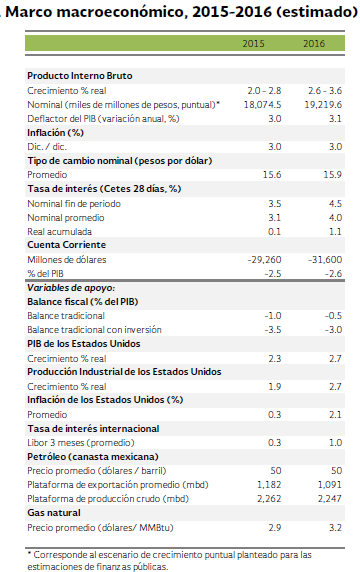 Página oficial de la Secretaría de Hacienda y Crédito Público. (Criterios Generales de Política Económica para el 2016)Así mismo, durante el primer trimestre de 2015, el valor real de la oferta agregada se expandió a una tasa anual de 3.5 por ciento, debido a los crecimientos observados en el PIB (2.5 por ciento) y en la importación de bienes y servicios (6.6 por ciento).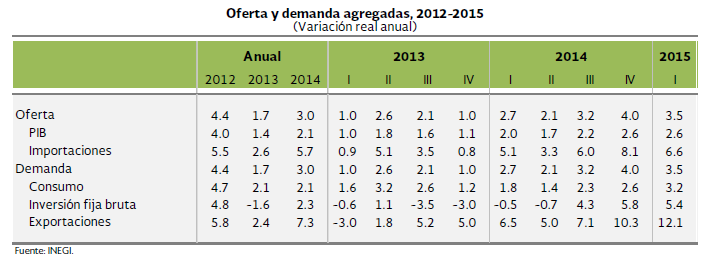 Página oficial de la Secretaría de Hacienda y Crédito Público. (Criterios Generales de Política Económica para el 2016)Al interior de la demanda agregada, durante el primer trimestre de 2015, el consumo total se incrementó a un ritmo anual de 3.2 por ciento y la inversión fija bruta aumentó a una tasa anual de 5.4 por ciento. A su vez, las exportaciones de bienes y servicios crecieron a un ritmo anual de 12.1 por ciento en pesos reales. Los resultados recientes de los indicadores de consumo e inversión señalan que la demanda interna continúa fortaleciéndose. Mientras que las exportaciones se han visto afectadas por la disminución del precio del petróleo.Finanzas Públicas En el ejercicio fiscal 2015, a pesar de enfrentar retos importantes, la SHCP decidió el mantener la ruta trazada en el manejo de las finanzas públicas. Se estima que al cierre de 2015 el resultado presupuestario del sector público alcance la meta de déficit aprobado por el H. Congreso de la Unión en la Ley de Ingresos y en el Decreto de Presupuesto de Egresos para el ejercicio fiscal 2015, a pesar de los efectos adversos de la caída del precio del petróleo sobre los ingresos y la volatilidad observada en las variables financieras. Así, se calculó que el déficit público, sin considerar la inversión en proyectos de alto impacto social y económico, se ubique en 183.6 mmp, equivalente a 1.0 por ciento del PIB, el cual es resultado de ingresos por 4,003.7 mmp y egresos por 4,645.2 mmp. Al considerar dicha inversión, el déficit presupuestario se estima en 641.5 mmp, igual al aprobado para 2015.Se prevé que los ingresos tributarios no petroleros aumenten 23.3 por ciento en términos reales con respecto al observado en 2014. El crecimiento se explica, parcialmente, por el efecto de una sola vez de las disposiciones tributarias derivadas de la Reforma Hacendaria.Por el contrario, se estima que los ingresos petroleros serán inferiores en 34.6 por ciento real respecto a lo observado en 2014, como resultado de los efectos negativos de las reducciones en el precio del petróleo y en la producción de crudo y de gas natural.Producto Interno Bruto (PIB) Durante el primer semestre de 2015, la economía mexicana mantuvo un desempeño mejor al de 2014 a pesar de un entorno internacional complejo y volátil. Se materializaron los riesgos de un debilitamiento de la economía mundial y de una mayor volatilidad en los mercados financieros internacionales. Lo anterior, aunado a un lento dinamismo económico en Europa y América Latina, provocó que durante el primer semestre de 2015 las exportaciones no petroleras de México tuvieran un incremento menor al anticipado.Adicionalmente, el crecimiento del PIB durante el primer semestre de 2015 fue impactado negativamente por una reducción de la actividad petrolera.Por su parte, los indicadores de la demanda interna en México apuntan a que tanto el consumo como la inversión siguieron recuperándose como consecuencia del crecimiento del empleo formal, el repunte en el crédito a empresas y hogares, la disminución de la tasa de desocupación y la reducción de la inflación a mínimos históricos.En este contexto, la SHCP estima que durante lo que va del 2015 el PIB de México registrará un crecimiento real dentro de un rango de 2.0 y 2.8 por ciento. Para efectos de las estimaciones de finanzas públicas, se plantea utilizar un crecimiento puntual del PIB para el año 2015 de 2.2 por ciento.Se estima que durante el 2016 el valor real del PIB de México registre un crecimiento anual de entre 2.6 y 3.6 por ciento. Para efectos de las estimaciones de finanzas públicas, se plantea utilizar un crecimiento puntual del PIB para el 2016 de 3.1 por ciento.A diferencia de las expectativas expresadas por la Secretaría de Hacienda y Crédito Público, el 8 de septiembre de 2015, los analistas encuestados por el Banco de México en su encuesta publicada el 1 de septiembre de 2015, pronostican un crecimiento real del PIB de México entre el 2.30 y 2.34 por ciento para el 2015, 3.80 y entre el 2.96 y 3.00 por ciento para el 2016.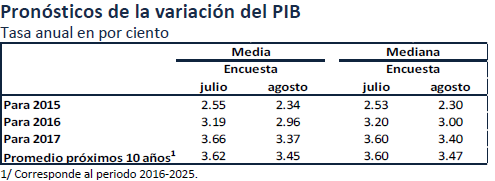 Página Oficial de Banco de México (encuesta publicada el día primero de septiembre de 2015).InflaciónDe acuerdo a lo informado en los Criterios Generales de Política Económica (CGPE16) para el ejercicio fiscal 2016 publicado por la Secretaría de Hacienda y Crédito Público (SHCP) el 8 de septiembre de 2015, durante el último trimestre de 2014, la inflación general anual comenzó a mostrar una tendencia decreciente, aunque permaneció en niveles ligeramente por arriba de 4 por ciento. A lo largo de 2015, la evolución del Índice Nacional de Precios al Consumidor (INPC) ha sido favorable. La inflación se ha reducido considerablemente, situándose en niveles históricamente bajos, registrándose una inflación general anual de 2.64 por ciento a la primera quincena de agosto, siendo inferior a la observada al cierre de 2014 (4.08 por ciento) y considerándose el menor nivel de que se tenga registro.Como reflejo de lo anterior, las expectativas inflacionarias han disminuido a niveles por debajo de 3 por ciento, situándose en línea con el objetivo establecido por el Banco de México. Sin embargo, estas previsiones están sujetas a riesgos: (1) al alza, que persista una tendencia hacia la depreciación del peso frente al dólar, y (2) a la baja, un menor dinamismo en la actividad económica nacional y reducciones adicionales en las tarifas energéticas y/o de telecomunicaciones. Las expectativas para el mediano plazo se mantienen estables y firmemente ancladas a la meta inflacionaria del Banco de México (3 por ciento +/- un punto porcentual).De acuerdo con la Encuesta sobre las Expectativas de los Especialistas en Economía del Sector Privado del mes de agosto  2015, publicada por el Banco de México el 1 de septiembre de 2015, las expectativas de inflación general para el cierre de 2015 se mantuvieron con respecto a la encuesta publicada en julio del 2015 ubicándose en una media de 2.82  por ciento para el cierre del año 2015, y  situándose en niveles menores a los esperados para el cierre del 2016 al ubicarse en una media de 3.44 por ciento. Por su parte, las expectativas de inflación subyacente para los cierres de 2015 y 2016 aumentaron en relación a la encuesta del mes de julio del 2015, siendo las esperadas en una media de 3.69 por ciento y 3.14 por ciento, respectivamente.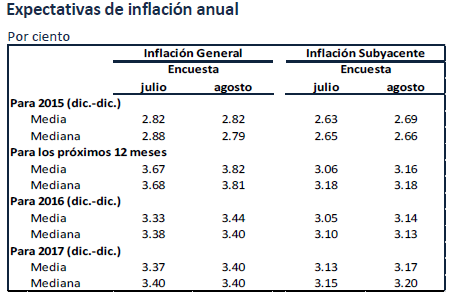 Página Oficial de Banco de México (encuesta publicada el día primero de septiembre de 2015).En lo que respecta a la Ciudad de Puebla, el Instituto Nacional de Estadística y Geografía (INEGI) reportó una inflación anual al mes de agosto del 2015 de 2.68 por ciento.Página Oficial del el Instituto Nacional de Estadística y Geografía (elaboración propia)Tasas de InterésDesde mediados de 2014 a la fecha, los mercados financieros mexicanos se desarrollaron en un entorno externo de elevada volatilidad, como resultado de los siguientes factores: (1) la expectativa de la normalización de política monetaria de la FED; (2) la divergencia de política monetaria de Estados Unidos con respecto a la de Europa y Japón; (3) la caída de los precios del petróleo, y (4) los episodios de volatilidad mencionados en el apartado de entorno externo.A pesar de la volatilidad registrada en los mercados financieros internacionales, las tasas de interés se han tenido un comportamiento estable.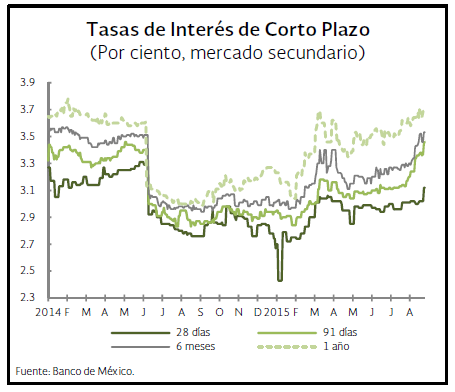 Página oficial de la Secretaría de Hacienda y Crédito Público. (Criterios Generales de Política Económica para el 2016)En la Encuesta sobre las Expectativas de los Especialistas en Economía del Sector Privado del mes de agosto  de 2015, publicada por el Banco de México el 1 de septiembre de 2015, se destaca que la mayoría de los analistas, que participan en la Encuesta, anticipa un incremento en la tasa de fondeo interbancario objetivo por encima de la actual del 3.00 por ciento y, a partir del primer trimestre de 2016, todos los analistas prevén una tasa mayor. 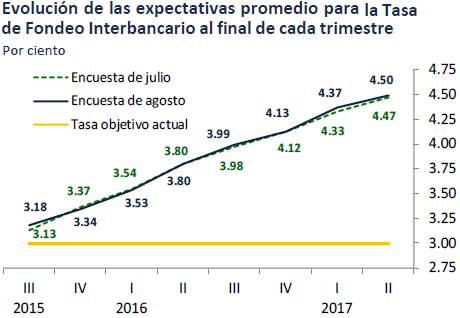 Página Oficial de Banco de México (encuesta publicada el día primero de septiembre de 2015).En relación al nivel de la tasa de interés del Cete a 28 días, las expectativas de la encuesta de agosto para los cierres de 2015 y 2016 aumentaron con respecto al mes de julio, ubicándolos en una media de 3.40 por ciento para el cierre de 2015 y de 4.19 por ciento para el cierre de 2016.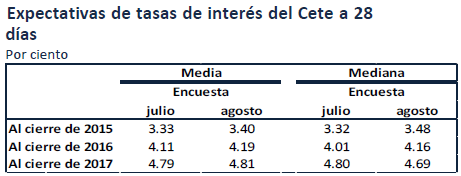 Página Oficial de Banco de México (encuesta publicada el día primero de septiembre de 2015).Tipo de CambioLa SHCP informa que desde mediados de 2014 y durante los primeros ocho meses de 2015, el peso se depreció principalmente como resultado de un fortalecimiento generalizado del dólar. Lo anterior derivado de la caída de los precios internacionales del petróleo observada desde mediados de 2014, la expectativa de la normalización de la política monetaria de la FED, estos factores incrementaron la volatilidad en los mercados financieros y contribuyeron con la depreciación del peso.En un escenario de volatilidad y fortalecimiento generalizado del dólar. Las monedas de países con mayor exposición a las materias primas han sido afectadas, entre ellas el peso mexicano. En este contexto, la Comisión de Cambios ha incrementado las subastas diarias de dólares sin precio mínimo, siendo el 30 de noviembre de este año la última fecha establecida para la aplicación de esta medida,  esto con el fin de procurar un entorno de mayor liquidez y un ajuste ordenado en el mercado cambiario frente a la volatilidad financiera global.El tipo de cambio promedio en el transcurso del año y el observado al primero de octubre se ubicaron en 15.60 y 16.92 pesos por dólar, respectivamente.  Estos registraron depreciaciones de 17.2 y 27.0 por ciento, en igual orden, con respecto al tipo de cambio promedio de 2014 (13.31 pesos por dólar).Asimismo, el tipo de cambio promedio en lo transcurrido de 2015 y el observado al primero de octubre resultaron en depreciaciones de 5.80 y 14.70 por ciento, respectivamente, con relación al cierre de diciembre de 2014 (14.75 pesos por dólar).La expectativa de cierre del tipo de cambio de acuerdo a la encuesta publicada por el Banco de México el 1 de septiembre de 2015, pronostica 16.36 pesos por cada dólar para el cierre de 2015 y 16.01 para el cierre 2016.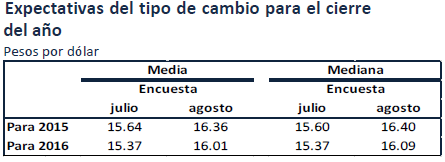 Página Oficial de Banco de México (encuesta publicada el día primero de septiembre de 2015).Precio del Petróleo Desde finales de junio de 2014, los precios internacionales del petróleo han reportado una caída significativa. Esta tendencia se atribuye, principalmente, a la persistente sobreoferta de crudo a nivel mundial, el elevado ritmo de crecimiento en la producción de petróleo de Estados Unidos, históricos altos niveles de inventarios de crudo, incrementos en la producción de Arabia Saudita e Irak, así como la decisión de la OPEP de mantener su cuota de producción conjunta en 30 millones de barriles diarios (Mbd).En lo que respecta a la demanda, la expectativa es un débil consumo mundial de energéticos, esto derivado de la debilidad de la actividad económica de la zona del euro en 2014 y la desaceleración económica de China, factores que fueron determinantes para reducir las proyecciones de demanda de crudo en 2015. A pesar de ello, recientemente se ha observado una recuperación en la demanda y se espera que, hacia adelante, crezca de manera estable. Sin embargo, durante julio y agosto, los precios del petróleo registraron otro fuerte descenso.El West Texas Intermediate (WTI), el crudo de referencia, registró un precio promedio de 51.7 dólares por barril (dpb), decreciendo 44.4 por ciento con relación al precio promedio de 2014 (93.0 dpb);  el Brent registró un precio promedio de 57.5 dpb, disminuyendo 42.3 por ciento con relación al precio promedio de 2014 (99.7 dpb); mientras que el precio promedio de la mezcla mexicana fue de 48.6 dpb, menor en 43.5 por ciento con respecto al precio promedio de 2014 (86.0 dpb).Página oficial de la Secretaría de Hacienda y Crédito Público. (Criterios Generales de Política Económica para el 2016)En balance, el mayor incremento en la oferta, tanto en 2015 como en 2016, implicaría una mayor acumulación en los inventarios de crudo, lo cual continuaría manteniendo en niveles bajos los precios de este hidrocarburo.El precio máximo de referencia para la mezcla mexicana de crudo de exportación calculado con base en la fórmula de la Ley Federal de Presupuesto y Responsabilidad Hacendaria (LFPRH) es de 54.7 dpb para 2016. No obstante, dada la tendencia observada recientemente y los riesgos que presenta el mercado de crudo en el mediano plazo, la SHCP plantea estimar los ingresos petroleros para 2016, utilizando un precio promedio de la mezcla mexicana de crudo de exportación de 50 dólares por barril (dpb).  Este nivel mantiene la prudencia en un entorno caracterizado por excedentes globales en la producción de petróleo y se encuentra respaldado por la adquisición de coberturas a un precio promedio de 49 dpb. Asimismo, se proyecta que las plataformas de producción y exportación de crudo se ubiquen en 2,247 y 1,091 miles de barriles diarios (mbd), respectivamente.El porcentaje que representan los ingresos petroleros del total de los ingresos públicos se redujo a la mitad entre 2013 y el primer semestre de 2015, al pasar de 35.4 a 18.6 por ciento. Cabe destacar que la cifra del primer semestre de 2015 representa un mínimo desde que se tiene registro.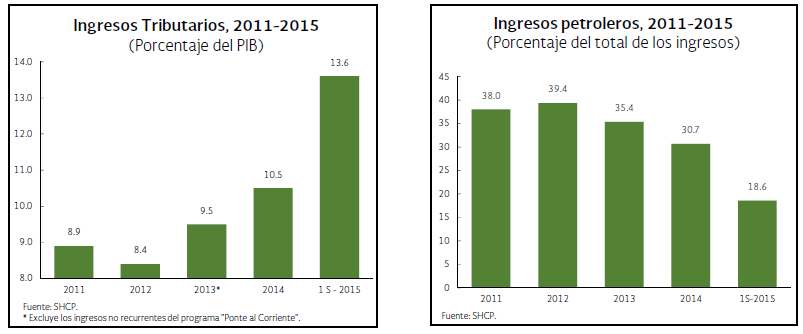 Página oficial de la Secretaría de Hacienda y Crédito Público. (Criterios Generales de Política Económica para el 2016)En síntesis, los ingresos tributarios han contribuido a evitar que la caída en el precio del petróleo se traduzca en un deterioro de la solidez de las finanzas públicas y la estabilidad macroeconómica.Empleos y SalariosLa evolución de la actividad económica en 2015 se ha traducido en una aceleración de la generación de empleos formales. Al 31 de julio de 2015, el número de trabajadores afiliados al Instituto Mexicano del Seguro Social (IMSS) ascendió a 17.7 millones de personas, nivel que implica una creación anual de 753 mil empleos y un aumento de 479 mil plazas con respecto a diciembre de 2014.Durante el periodo enero-julio de 2015 el empleo permanente se incrementó en 405 mil plazas alcanzando una incorporación de 15.2 millones de personas, en tanto que el número de trabajadores eventuales aumentó en 75 mil plazas al ubicarse en 2.5 millones de personas. De esta manera, el 84.5 por ciento de los empleos formales creados en 2015 son de carácter permanente.De acuerdo con la encuesta publicada por el Banco de México el 1 de septiembre 2015, los analistas encuestados estiman para los cierres de 2015 y 2016 que el número de trabajadores asegurados en el IMSS (permanentes y eventuales urbanos) se encuentre en niveles cercanos a 673 miles de personas para el cierre de 2015 y 692 miles de personas para el cierre 2016.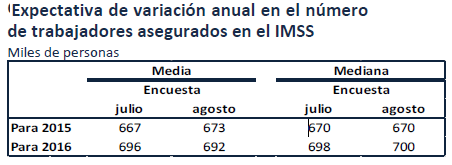 Página Oficial de Banco de México (encuesta publicada el día primero de septiembre de 2015).Asimismo, la encuesta referida presenta las expectativas de la tasa de desocupación nacional para 2015 y 2015. Las cuales estiman que para el cierre de 2015 la tasa de desocupación se encuentre entre un 4.09 y 4.11 por ciento, mientras que para el cierre de 2016 se espera un cierre entre un 4.01 y 4.10 por ciento.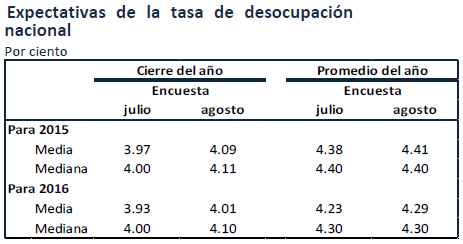 Página Oficial de Banco de México (encuesta publicada el día primero de septiembre de 2015).Reservas InternacionalesLas reservas internacionales de acuerdo al estado de cuenta semanal publicado por el Banco de México el día 29 de septiembre de 2015, da a conocer el saldo de las reservas internacionales al 25 de septiembre del mismo año es de 181.040 m.d, lo que significó una reducción semanal de 1,959 m.d. y una disminución acumulada, respecto al cierre de 2014, de 12,199 m.d. 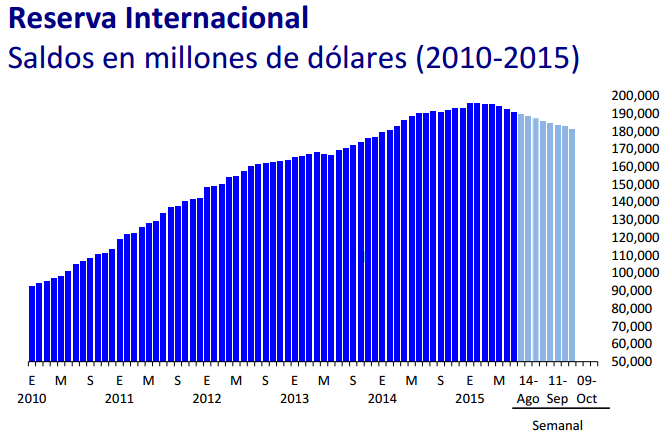 Página Oficial de Banco de México (estado de cuenta semanal del día 29 de septiembre de 2015)PERSPECTIVAS ECONÓMICAS  PARA EL AÑO 2016Derivado del comportamiento de los factores antes mencionados, el Gobierno de la República estima una reducción de los ingresos presupuestarios en 2016 de 2.1% con respecto a 2015, ascendiendo a 4,074 millones de pesos y una reducción en el gasto neto en el ejercicio 2015 de 3.5%, con respecto a lo aprobado, cifra que asciende a 4,660 millones de pesos. A principios de 2015, el Gobierno Federal realizó un primer ajuste presupuestal por 124.3 mil millones de pesos. Los menores ingresos presupuestarios previstos en 2016, requieren un ajuste adicional por 135 mil millones de pesos, lo que equivale a un ajuste total entre 2015 y 2016 de 259.3 mil millones de pesos.La caída en el precio del petróleo Volatilidad en los mercados financierosActualmente existe una debilidad económica mundial enmarcado por la caída significativa de los precios internacionales de las materias primas, asimismo, se han presentado episodios de elevada volatilidad de los mercados financieros internacionales, lo anterior, debido a la incertidumbre sobre el momento preciso del inicio de la normalización y ritmo de la política monetaria en Estados Unidos, dando como resultado la apreciación del dólar frente a otras divisas.  Reducción en la plataforma de producción de petróleo La Comisión Nacional de Hidrocarburos estima una producción de 2,288 millones de barriles diarios, una cifra inferior a la estimada a inicios de 2015, de 2,400 millones de barriles diarios, lo que representa una disminución de 112 millones de barriles diarios. Es hasta 2016 que se estima que la plataforma de producción promedio de petróleo sea de 2,400 millones de barriles diarios, con una plataforma de exportación promedio de 1,065. Dada la menor producción de crudo que actualmente tiene Pemex, existe la necesidad de realizar nuevos ajustes al recorte ya planeado para 2016 y contemplado en los Pre-Criterios de Política Económica antes mencionados.Ante el entorno macroeconómico, las acciones del Gobierno Federal en materia de política fiscal se plantean en dos vertientes:-Ajuste al gasto público-Reingeniería del presupuesto para 2016 (el cual tomará como base la filosofía del Presupuesto Base Cero)Presupuesto de Ingresos 2016Por lo anteriormente señalado, el escenario propuesto para el 2016 en materia de Ingresos Municipales, contempla un fuerte grado de responsabilidad y congruencia en cuanto a la expectativa de crecimiento de dichos ingresos, aludiendo al impulso de regularizar y disminuir las contribuciones ya existentes, y por lo que respecta a la mayoría de las tasas, cuotas y/o tarifas insertas en la presente ley, se mantendrán sin incremento inflacionario como apoyo a la economía local En este sentido, el Presupuesto de Ingresos para el ejercicio Fiscal 2016 estima una recaudación total de $4,096,701,091.75 millones de pesos para el Municipio de Puebla, de los cuales, por concepto de Ingresos de gestión se esperan recaudar $1,444,460,637.19 millones de pesos.Por lo que hace a los ingresos derivados de la Coordinación Fiscal, se consideran $1,569,607,403.02 millones de pesos del ramo 28, y del ramo 33 $993,624,388.54 millones de pesos y $89,008,663.00 millones de pesos por concepto de otros Fondos.Esta composición en los ingresos totales arroja una autonomía financiera de 35.25%, lo cual sugiere dar continuidad a las políticas descritas al inicio del documento y que van encaminadas a fortalecer los ingresos de gestión y una mayor disciplina en el ejercicio del gasto, esto con la finalidad de que la brecha que existe en la dependencia de las finanzas públicas municipales en relación a los recursos federales, se vea disminuida.Dinámica de los ingresos federales que percibe la Hacienda Pública Municipal.Los ingresos previstos por concepto de la Coordinación Fiscal, es decir, por Participaciones, Aportaciones Federales y otros Fondos asciende a $2,652.2 millones de pesos para el ejercicio fiscal 2016 y representa el 64.74% de los ingresos totales. Estos a su vez se conforman por $1,569.6 millones de pesos de participaciones del ramo 28, $993.6 millones de pesos de aportaciones del ramo 33 y 89 millones de pesos de otros fondos, que están sujetos a la aprobación del Presupuesto de Egresos de la Federación 2016.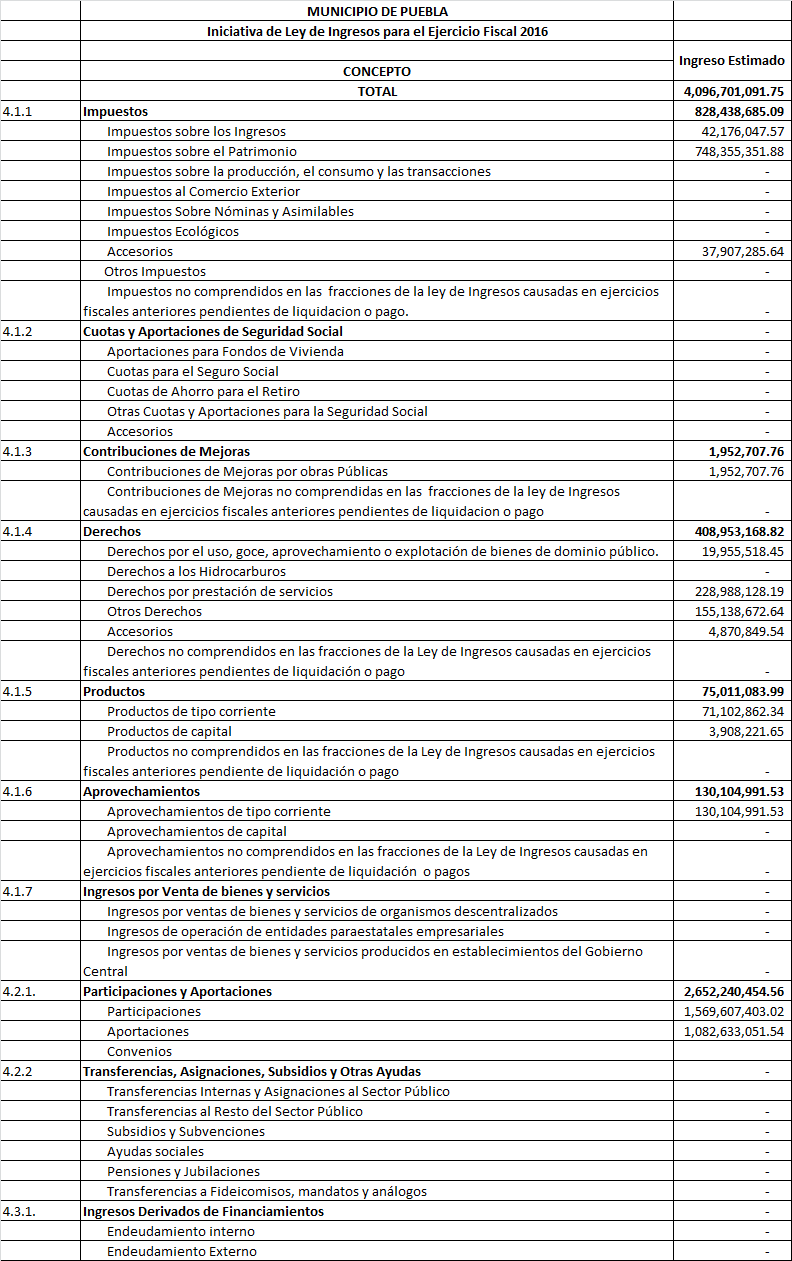 XXIII.- En mérito de lo anterior, proponemos se turne al Honorable Congreso del Estado la siguiente Iniciativa del Honorable Ayuntamiento del Municipio de Puebla por la que el Honorable Congreso del Estado expide la Ley de Ingresos del Municipio de Puebla para el Ejercicio Fiscal de 2016, en los siguientes términos:                              LEY DE INGRESOS DEL MUNICIPIO DE PUEBLA                                       PARA EL EJERCICIO FISCAL DE 2016TÍTULO PRIMERODISPOSICIONES GENERALESCAPÍTULO ÚNICOARTÍCULO 1.- Los ingresos que la Hacienda Pública del Municipio de Puebla, Puebla, percibirá durante el Ejercicio Fiscal del año dos mil dieciséis, serán los que se obtengan por concepto de:I.- IMPUESTOS:a).- Predial.b).- Sobre Adquisición de Bienes Inmuebles.c).- Sobre Diversiones y Espectáculos Públicos.d).- Sobre Loterías, Rifas, Sorteos, Concursos, Juegos con Apuesta y apuestas permitidas de toda clase.II.- CONTRIBUCIONES DE MEJORAS:a).- Por la ejecución de obras públicas.lll.- DERECHOS:a).- Por expedición de licencias, permisos o autorizaciones para el funcionamiento de establecimientos o locales cuyos giros sean la enajenación de bebidas alcohólicas o la prestación de servicios que incluyan el expendio de dichas bebidas.b).- Por obras materiales.c).- Por servicios de alumbrado público.d).-  De los derechos por expedición  y/o emisión de certificados y constancias.e).- Por servicios de rastro y lugares autorizados.f).- Por servicios de panteones.g).- Por servicios prestados por el Sistema Operador de los Servicios de Agua Potable y Alcantarillado del  Municipio de Puebla y de agua y saneamiento que preste el Municipio de Puebla.h).- Por servicios de recolección, traslado y disposición final de desechos y/o residuos sólidos, prestados por el Organismo Operador del Servicio de Limpia del Municipio de Puebla.i).- Por servicios especiales prestados por el Organismo Operador del Servicio de Limpia del Municipio de Puebla.j).- Por servicios prestados por el Departamento de Protección Animalk).- Por servicios prestados por la Tesorería Municipal.l).- Por autorización de anuncios comerciales y publicidad.m).- Por ocupación de espacios.n).- De los Derechos por los servicios prestados por la Contraloría MunicipalIV.- PRODUCTOS:a).- Por venta de información del Archivo Histórico y del Sistema de Información Geográfica y otros productos.b).- Por venta de formas oficiales.c).- Por impartición de cursos.V.-  APROVECHAMIENTOS:a).- Por recargos.b).- Por sanciones.c).- Por reintegros e indemnizaciones.d).- Por gastos originados en el Procedimiento Administrativo de Ejecución.Vl.- DE LAS PARTICIPACIONES, APORTACIONES Y DEMÁS INGRESOS.VIl.- INGRESOS EXTRAORDINARIOS.En virtud de que el Estado se encuentra adherido al Sistema Nacional de Coordinación Fiscal, y en términos del Convenio de Colaboración Administrativa en Materia Fiscal Federal y sus anexos suscritos con la Federación, el Municipio ejercerá facultades operativas de verificación al momento de expedir las licencias a que se refiere esta Ley, debiendo solicitar de los contribuyentes que tramiten la citada expedición, la presentación de su cédula de inscripción al Registro Federal de Contribuyentes.ARTÍCULO 2.- A los Impuestos, Derechos, Productos y Aprovechamientos que señalan las Leyes Fiscales del Municipio, se les aplicarán las tasas, tarifas, cuotas y demás disposiciones que establece la presente Ley y los demás ordenamientos de carácter Hacendario.Las autoridades fiscales municipales deberán fijar en un lugar visible de las oficinas en que se presten los servicios o se cobren las contribuciones establecidas en la presente Ley, las cuotas, tasas y tarifas correspondientes.ARTÍCULO 3.- Durante la vigencia de la presente Ley, queda suspendido el cobro de las contribuciones a que se refiere el artículo 173 del Código Fiscal y Presupuestario para el Municipio de Puebla.TÍTULO SEGUNDODE LOS IMPUESTOSCAPÍTULO IDEL IMPUESTO PREDIALARTÍCULO 4.- El Impuesto Predial se causará anualmente y se pagará en el plazo que establece el Código Fiscal y Presupuestario para el Municipio de Puebla, conforme a las tasas y tarifas siguientes:I.- Sobre los valores determinados para inmuebles urbanos y rústicos conforme a la legislación aplicable en materia catastral:                                                                                                                                  1.8 al millarII.- Tratándose de predios urbanos que no tengan construcciones, el impuesto determinado conforme a esta fracción, se incrementará en un:                                                                                                                   100%III.- Tratándose de predios urbanos que tengan construcciones menores al 30% de la superficie total del terreno, pagarán el porcentaje de construcción como habitacional y el impuesto determinado de la superficie excedente que no tenga construcción se incrementará el:                                                                           100%ARTÍCULO 5.- Los bienes inmuebles que sean regularizados de conformidad con los programas federales, estatales y municipales, causarán durante los doce meses siguientes a los en que se hubiere expedido el título de propiedad respectivo, la tasa del:                                                                                                        0%También causarán la tasa a que se refiere este artículo, respecto del presente Ejercicio Fiscal, los inmuebles ubicados en el Centro Histórico y Zona de Monumentos que sean remodelados en su totalidad para fines habitacionales, siempre que cuenten con las autorizaciones que expidan las autoridades competentes.CAPÍTULO IIDEL IMPUESTO SOBRE ADQUISICIÓN DE BIENES INMUEBLESARTÍCULO 6.- Este impuesto se pagará aplicando la tasa del 1.8% sobre la base gravable a que se refiere el artículo 187 del Código Fiscal y Presupuestario para el Municipio de Puebla.I.- Causarán la tasa del: 0%a).- La adquisición de predios con construcción para uso exclusivo de casa habitación de interés social o popular, considerados como unidad, cuyo valor no exceda en cualquiera de las hipótesis a que se refiere el artículo 187 del Código Fiscal y Presupuestario para el Municipio de Puebla de $382,531.98  siempre que el inmueble se ubique dentro de las zonas 1.1, 1.2, 2.1 y 2.2, y el adquirente no tenga registrados otros predios a su nombre.b).- La adquisición de predios fuera de la zona urbana que se destinen a la agricultura, cuyo valor no exceda en cualquiera de las hipótesis a que se refiere el artículo 187 del Código Fiscal y Presupuestario para el Municipio de Puebla de $109,818.00 siempre y cuando el adquirente no tenga registrados predios a su nombre.c).- La adquisición de bienes inmuebles en el centro histórico que sean adquiridos para fines habitacionales siempre que sean remodelados durante el presente ejercicio fiscal, previa autorización de las autoridades correspondientes,  siempre que su valor no exceda de:                                                                    $382,531.98d).- La adquisición y regularización de bienes inmuebles que se realicen como consecuencia de la ejecución de programas de regularizaciones de la tenencia de la tierra federal, estatal o municipal, siempre y cuando el valor del inmueble no exceda de la cantidad de:                                                     $382,531.98CAPÍTULO IIIDEL IMPUESTO SOBRE DIVERSIONES Y ESPECTÁCULOS PÚBLICOSARTÍCULO 7.- El Impuesto sobre Diversiones y Espectáculos Públicos, se causará y pagará aplicando una tasa del 8% a la base gravable a que se refiere el artículo 195 del Código Fiscal y Presupuestario para el Municipio de Puebla, a excepción de espectáculos consistentes en novilladas, teatro, juegos mecánicos, conferencias, eventos  especiales y circo en cuyo caso  será del:                                                                   4%CAPÍTULO IVDEL IMPUESTO SOBRE LOTERÍAS, RIFAS, SORTEOS, CONCURSOS,JUEGOS CON APUESTA Y APUESTAS PERMITIDAS DE TODA CLASEARTÍCULO 8.- Este impuesto, se causará y pagará aplicando una tasa del 6% a la base gravable a que se refiere el artículo 205 del Código Fiscal y Presupuestario para el Municipio de Puebla.Respecto de los lugares donde esporádicamente se celebren loterías, rifas, sorteos, concursos, juegos con apuestas y toda clase de apuestas permitidas, realizadas a través de máquinas o mesas de juego, este impuesto se causará y se pagará por día conforme a la tarifa de cinco salarios mínimos vigentes en Puebla, por cada máquina o mesa de juego.Tratándose de establecimientos denominados centros de apuestas remotas y salas de sorteos de números o símbolos y centros de entretenimiento con venta de bebidas alcohólicas, donde se realicen apuestas permitidas a través de máquinas o mesas de juego, o unidad de apuesta se causará y pagará por cada una de éstas, por día, el equivalente a un día de salario mínimo vigente en el Estado de Puebla.Tratándose del impuesto que se causa, con motivo de la obtención de premios resultado de las actividades a que se refiere este artículo, esté se pagara con la tasa del 6%TÍTULO TERCERODE LAS CONTRIBUCIONES DE MEJORASCAPÍTULO ÚNICOPOR LA EJECUCIÓN DE OBRAS PÚBLICASARTÍCULO 9.- Por la ejecución de obras públicas, se causarán y pagarán las siguientes cuotas:I.- Construcción de banquetas de:a).- Concreto hidráulico:                                                                                             $206.39b).- Adocreto por m2 o fracción:                                                                               $145.25II.- Reposición de guarniciones de concreto hidráulico, por ml. o fracción:               $203.11III.- Construcción de pavimento por m2 o fracción:a).- De concreto asfáltico de 10 cm. de espesor:                                                      $341.80b).- De concreto hidráulico de 15 cm. de espesor:                                                    $785.17c).- Ruptura y reposición de pavimento asfáltico de 8 cm. de espesor:                    $199.84d).- Relaminación de concreto asfáltico de 3 cm. de espesor: 			     $41.49IV.- Construcción de drenajes por ml. (incluye excavación y rellenos):a).- De concreto simple de 30 cm. de diámetro:					   $396.41b).- De concreto simple de 45 cm. de diámetro:					   $554.74c).- De concreto simple de 60 cm. de diámetro:					   $903.10d).- De concreto reforzado de 45 cm. de diámetro:					$1,219.79e).- De concreto reforzado de 60 cm. de diámetro:					$1,355.20 V.- Tubería para agua potable, por ml.:a).- De 4 pulgadas de diámetro:							   $385.49b).- De 6 pulgadas de diámetro:							  $695.52VI.- Por obras públicas de iluminación, cuya ejecución genere beneficios y gastos individualizables en un radio de 20 ml.:a).- Costo por metro lineal de su predio sin obra civil:				   $123.40b).- Costo por metro lineal de su predio con obra civil:				   $136.50VII.- Por cambio de material de alumbrado público a los beneficiados en un radio de 20 ml. al luminario, por cada ml. del frente de su predio:				    $34.94VIII.- La persona que cause algún daño en forma intencional o imprudencial a un bien del patrimonio municipal, deberá cubrir los gastos de reconstrucción, tomando como base el valor comercial del bien. Se causará y pagará además el 30% sobre el costo del mismo.TÍTULO CUARTODE LOS DERECHOSCAPÍTULO IDE LOS DERECHOS POR EXPEDICIÓN DE LICENCIAS, PERMISOS O AUTORIZACIONES PARA EL FUNCIONAMIENTO DE ESTABLECIMIENTOS O LOCALES CUYOS GIROS SEAN LA ENAJENACIÓN DE BEBIDAS ALCOHÓLICAS O LA PRESTACIÓN DE SERVICIOS QUE INCLUYAN EL EXPENDIO DE DICHAS BEBIDASARTÍCULO 10.- Por el otorgamiento y refrendo anual de licencias de funcionamiento de establecimientos o locales cuyo giro implique la enajenación o expendio de bebidas alcohólicas realizada total o parcialmente con el público en general, se causarán y pagarán las siguientes cuotas:I.- Por otorgamiento de licencias de funcionamiento:a).- Miscelánea o ultramarinos con venta de cerveza y bebidas refrescantes con una graduación alcohólica de 6º GL en envase cerrado:			            $5,987.18b).- Miscelánea o ultramarinos con venta de bebidas alcohólicas en botella cerrada: $11,612.45c).- Depósito de cerveza:							          $28,189.41d).- Bodega de abarrotes y bebidas alcohólicas en botella cerrada:	          $54,691.03e).- Baños públicos con venta de cerveza en botella abierta:	 	          $22,642.39f).- Billares con venta de bebidas alcohólicas en botella abierta:		          $22,642.39g).- Pulquería:									          $17,417.05h).- Vinatería con venta al menudeo:					          $29,027.34i).- Vinatería con venta al mayoreo y menudeo:				          $58,054.68j).- Boliche con venta de cerveza y bebidas refrescantes con una graduación alcohólica de 6º GL en envase abierto:							          $35,867.66k).- Alimentos en general con venta de cerveza en botella abierta:	          $35,864.40l).- Centro botanero:								          $55,952.81m).- Restaurante-bar:								          $47,357.58n).- Salón social con venta de bebidas alcohólicas:				         $63,103.95o).- Hotel, motel, auto hotel y hostal con servicio de restaurante-bar:	          $93,253.96p).- Clubes de servicio, sociales y/o deportivos:	    			          $54,691.03q).- Destilación, envasadora y bodega de bebidas alcohólicas:		          $43,040.54r).- Tienda de auto servicio con venta de bebidas alcohólicas en botella cerrada:	  $108,680.00s).-  Bar:									          $89,667.52t).- Salón de espectáculos públicos con venta de bebidas alcohólicas:	        $133,429.69u).- Discoteca:								        $157,003.47v).- Cabaret:									        $328,137.41 w).- Centro de entretenimiento con venta de alimentos y bebidas alcohólicas o centro de apuestas remotas y salas de sorteos de números:				        $652,080.00x).- Tienda departamental con venta de bebidas alcohólicas:		        $163,020.00y).- Cervecería:								          $49,449.40II.- Por el refrendo de licencias, se pagarán sobre los montos establecidos en la fracción anterior, los siguientes porcentajes:a).- Giros comprendidos en los incisos a) y b):						6%b).- Giros comprendidos en los incisos c) a la n), y  la y):				         12%c).- Giros comprendidos en el inciso o)						      12.5%d).- Giros comprendidos en los incisos  p), q), y r):					         24%e).- Giros comprendidos en el inciso s)						         35%f).- Giros comprendidos en los incisos t), u), v), w) y la  x): 			         55%III.- Por ampliación o cambio de giro de licencia de funcionamiento, se pagará la diferencia entre el valor que resulte de la licencia original y la que se está adquiriendo, en tanto se refiera dicha ampliación a giros comerciales acordes con la naturaleza de los contemplados en el presente artículo. Lo anterior independientemente de la fecha en que la ampliación o cambio ocurra dentro del ejercicio fiscal correspondiente.IV.- Las licencias que para eventos esporádicos se expidan con el carácter de temporales, tendrán un costo proporcional al número de días en que se ejerza la venta de bebidas alcohólicas, en relación con la tarifa que corresponda en la clasificación de giros contenida en este artículo, pudiendo expedirse por un periodo máximo de 30 días, por lo que cualquier fracción de mes para efecto de tarifa se considerará como un mes adicional, siendo válida la autorización para un solo punto de venta, excepto para degustaciones o eventos que por su naturaleza requieran autorización por menos de un mes, pagarán por día y por punto de venta:$315.59V.- Por trámite de:a).- Cambio de domicilio de giros con venta de bebidas alcohólicas se pagara el 10% sobre los montos establecidos en la fracción I del presente artículo.b).- Cambio de propietario de giros con venta de bebidas alcohólicas se pagara el 5% sobre los montos establecidos en la fracción I del presente artículo.CAPÍTULO IIDE LOS DERECHOS POR OBRAS MATERIALESArtículo 11.- Los derechos por proyectos y obras materiales se causarán y pagarán conforme a las siguientes cuotas:I.- Por alineamiento del predio con frente a la vía pública y asignación de número oficial:                        I.I.- Por alineamiento del predio con frente a la vía pública:a).- Con frente hasta de 10 metros:							   $125.58b).- Con frente mayor de 10 metros, pagará el equivalente al monto del inciso a) más por metro lineal excedente la cantidad de:						       $3.28c).- Por asignación de número oficial:						   $265.36d).- Por placa oficial, se pagará por cada dígito:					     $33.85II.- Licencia para construcciones de barda, malla ciclónica, tapial y elementos similaresa).- De hasta 2.5 metros de altura, por metro lineal o fracción:			     $26.20b).-  Mayor de 2.5 metros de altura, por metro lineal o fracción:	                             $37.12III.- Cisterna, alberca, fuente, espejo de agua y/o cualquier construcción relacionada con depósito de agua, se pagará por m3 o fracción:				     $37.12IV.- Los derechos de los siguientes conceptos, se pagarán de acuerdo con la clasificación de tarifas que a continuación se mencionanPara efectos de cobro de los derechos del cuadro 1: el conjunto habitacional será el que se integre de 4 a 10 unidades y a partir de 10 unidades más 1 será considerado fraccionamiento.1.- Para trabajos preliminares consistentes en: limpia, trazo, nivelación y excavación para cimentación e instalaciones en terrenos baldíos, independientemente de la autorización de uso de suelo se cobrará el 18% del costo total de los derechos de la licencia de construcción específica señalada en el inciso z), por el total de metros cuadrados de terreno de acuerdo con lo especificado y solicitado en el presente artículo. Posteriormente, en la cuantificación total de la licencia de construcción de obra mayor, se bonificará el 15% del costo total de los derechos de la licencia de construcción específica señalada en el inciso z), por el total de metros cuadrados de terreno, que ya fue pagado como concepto de trabajos preliminares, ya que el 3% restante será aplicado por el municipio para compensación del costo administrativo  del análisis de los expedientes de licencias.2.- Los conjuntos habitacionales de forma horizontal se cobrarán con los conceptos de los incisos c) y d) dependiendo del resultado de sumar el total de superficie de construcción de cada unidad.3.- Para desarrollos verticales, bajo cualquier régimen de propiedad, para vivienda, comercio y servicios, industrial y mixtos, además del área de terreno útil, como medida compensatoria se sumará el 20% del área total construida, por cada 4 niveles, al área del predio para la obtención de un área única que se tomará como base para la determinación de los derechos a pagar.Los desarrollos habitacionales y mixtos (habitacional mínimo 30% y comercios o servicios) en inmuebles catalogados por el Instituto Nacional de Antropología e Historia o el Instituto Nacional de Bellas Artes, dentro o fuera  de la Zona de Monumentos señalada en las fracciones VIII y XXX del artículo 1186 del Código Reglamentario para el Municipio de Puebla, pagarán como medida compensatoria:                                   $0.004.-En las construcciones de cualquier tipo, por excedente de coeficientes en metros cuadrados de construcción  autorizada por la Dirección de Desarrollo Urbano, como medida compensatoria, por la determinación de redensificación autorizada por la Dirección de Desarrollo Urbano se cobrarán los derechos de Licencia de construcción por los metros cuadrados de construcción excedidos con base a lo que señala la normatividad aplicable, de conformidad con el cuadro 1, por cinco veces más.Las construcciones habitacionales y mixtos (habitacional mínimo 30% y comercios o servicios) en inmuebles catalogados por el Instituto Nacional de Antropología e Historia o el Instituto Nacional de Bellas Artes, dentro o fuera  de la Zona de Monumentos señalada en las fracciones VIII y XXX, del Código Reglamentario para el Municipio de Puebla, pagarán por redensificación y/o excedente de coeficientes como medida compensatoria:$0.05.- No causarán los derechos a los que se refiere esta fracción, las obras nuevas o adecuaciones a las ya existentes, consistentes en rampas que se realicen en beneficio de personas con discapacidad.6.-  Por licencia para la instalación en vía pública con mobiliario urbano:a).- Casetas telefónicas se pagará por unidad:                                                                                             $0.00b).- Paraderos se pagará por m2:                                                                                                              $282.157.-  Por corrección de datos generales en constancias, licencias o factibilidades, por error del contribuyente, se pagará:$54.608.- Por corrección de datos generales en planos de proyectos autorizados, por error del contribuyente se pagará:                                                                                                                                                      $546.01                                                                                                                                                                                                                       9.-  La corrección de datos generales en constancias, licencias, factibilidades, permisos o planos de proyecto autorizados por error en la captura se pagará:                                                                                              $0.00V.- Por cambio de losas y cubiertas se pagará el 75% de la tarifa aplicable a los conceptos de licencia de construcción, aportación para obras de infraestructura y terminación de obra, señalada en la fracción anterior según el tipo de uso que corresponda.Cuando se trate de cambio de lámina en cubiertas de estructuras siempre que no implique la modificación de la misma, se pagará el 50% del concepto de licencia de construcción señalado en la fracción anterior  según el tipo de uso que corresponda.VI.- Por cambio de proyecto se pagará de acuerdo el concepto de aprobación de proyecto, por el total de la superficie de construcción y por los conceptos de aportación, licencia y terminación de obra se cobrarán en función de la superficie excedente del proyecto originalmente aprobado.VII.- Autorización de la distribución de áreas en divisiones, subdivisiones, segregaciones, lotificaciones, relotificaciones, fusiones, fraccionamientos, fraccionamientos progresivos y cambios de proyecto en fraccionamientos, de áreas, lotes o predios:1.- Las autorizaciones de la distribución de áreas en divisiones, subdivisiones, segregaciones, lotificaciones, relotificaciones, fusiones, fraccionamientos y cambios de proyecto tendrán vigencia de un año contado a partir de la fecha en que surta efectos su notificación, por lo que, en caso de que no se haya concluido la acción urbanística autorizada durante su vigencia, se requerirá actualizarla pagando únicamente el 10% del costo total de lo pagado en la autorización.2.- Para los casos en los incisos l), m), n) y o) cuando se trate de donación al Ayuntamiento se pagará solamente por concepto de dictamen técnico de distribución de áreas (aprobación de proyecto) independientemente de la superficie útil resultante  la cantidad de:                                                         $240.243.- Por concepto de autorización de preventa de lotes, viviendas y/o áreas privativas de los fraccionamientos habitacionales y desarrollos en condominio en forma vertical, horizontal o mixta, se pagará por unidad, la cantidad de:                                                                                                                                                $56.784.- Por concepto de venta de lotes, viviendas y áreas privativas de los fraccionamientos habitacionales y desarrollos en condominio en forma vertical, horizontal o mixta, se pagará por unidad, la cantidad de:   $85.175.- Para el caso de fusión de predios colindantes en zonas urbanizadas y con infraestructura no se requerirá de alineamiento y número oficial de cada uno de los predios a fusionar, pero sí deberá obtenerse alineamiento y número oficial del lote resultante.El costo de los derechos por concepto de fusión de predios señalado en el inciso o), del cuadro 2, se calculará únicamente por la superficie de predio o predios que se fusionarán a la superficie mayor. Cuando los predios a fusionar tengan la misma superficie se calculará en base al promedio que resulte de todas las superficies que intervienen.6.-  Por cotejo y resellado de plano de lotificación y/o siembra de un proyecto autorizado previamente, siempre y cuando no implique una modificación al mismo, se pagará:                                                               $1,092.02VIII.- Autorización de cambios de proyecto de subdivisiones, segregaciones, fusiones, fraccionamientos y desarrollos en condominio:a).- Para modificaciones  o cambio de proyecto del cuadro 2  incisos l) a p), si la solicitud de modificación se presenta antes de formalizar la escritura pública que haga constar la acción urbanística de que se trate, se pagará únicamente por la superficie a modificar y por el excedente de unidades, ya que se bonificará en el nuevo cálculo, la totalidad de los derechos pagados por la autorización original.b).- Por modificación o cambio de proyecto del cuadro 2 del inciso a) al k), se deberá seguir el procedimiento establecido en la Ley de Fraccionamientos y Acciones Urbanísticas del Estado Libre y Soberano de Puebla, vigente y:1.-  Cuando la solicitud de modificación del proyecto se presente antes de que hayan iniciado  los trabajos de  construcción de las obras de urbanización y/o edificación, los derechos pagados por el dictamen de distribución de áreas, deberán ser abonados a los derechos generados por el dictamen del nuevo proyecto.2.- Cuando la solicitud de modificación del proyecto se presente estando la obra en proceso o la autoridad descubra que se está construyendo un proyecto diferente causará el pago del 100% de lo especificado en el cuadro 2 incisos a) al k), por la superficie a modificar.El pago de los derechos comprendidos en esta fracción, no eximen de la obligación de cubrir los derechos que genere la obra civil en los conjuntos habitacionales, comerciales y/o industriales, independientemente del régimen de propiedad y la lotificación.IX.- Autorización para dividir construcciones con más de cinco años de antigüedad sin afectar la estabilidad estructural de cada una de las fracciones y sin autorización de nueva construcción se pagará:a).- Por aprobación de proyecto por m2 o fracción total de construcción:                                                     $4.36b).- Por lote, local o unidad resultante:                                                                                                      $112.48c).- Por subdivisiones y segregaciones de predios, con más de cinco años de antigüedad  se pagará por m2 de la superficie a regularizar:                                                                                                                     $21.84d).- Por concepto de visita de campo para el trámite de regularización de división y/o subdivisión:        $243.521.- No se podrán autorizar solicitudes de división, subdivisión o segregación en aquellos inmuebles en los que se ponga en riesgo la estabilidad estructural de los inmuebles y por consiguiente la seguridad de las personas, así como tampoco para aquellos inmuebles que, derivado del procedimiento de división, subdivisión o segregación  se obtengan fracciones que carezcan de las condiciones de habitabilidad y salud contemplados en el apartado de proyecto arquitectónico del Código Reglamentario para el Municipio de Puebla vigente.2.- El interesado podrá comprobar la antigüedad de más de cinco años de una construcción a través de los siguientes documentos:2.1.- Comprobante de domicilio (recibo de luz),2.2.- Avalúo del inmueble, emitido por perito registrado en la Dirección de Catastro Municipal, en el que se especifiquen las características de las construcciones que se encuentran divididas y la antigüedad de cada una de ellas.X.- Por renovación o prórroga de licencia de obras de construcción y urbanización:a).- De los derechos vigentes por concepto de licencia de obra mayor, de urbanización, lotificación, relotificación, construcción y demolición, si la solicitud se presenta antes o durante los primeros siete días naturales contados a partir de que se extinga la vigencia consignada en la licencia o con aviso previo de suspensión de obra, se pagará del costo:                                                                                                       10%b).- De los derechos vigentes por concepto de licencia de obra mayor, de urbanización,  lotificación, relotificación, construcción y demolición, si la solicitud se presenta a partir del día ocho natural y dentro de los primeros seis meses contados a partir de la fecha consignada en la licencia para la extinción de su vigencia, se pagará del costo actualizado de los derechos por la licencia de construcción, el:                                     25%c).- De los derechos vigentes por concepto de licencia de obra mayor, de urbanización,  lotificación, relotificación, construcción y demolición, si la solicitud se presenta desde el primer día del séptimo mes al décimo segundo mes contado a partir de la fecha consignada en la licencia para la extinción de su vigencia, se pagará del costo actualizado de los derechos por la licencia de construcción, el:                                     50%d).- De los derechos vigentes por concepto de licencia de obra mayor, de urbanización,  lotificación, relotificación, construcción y demolición, si la solicitud se presenta después de transcurrido un año contado a partir de la fecha consignada en la licencia para la extinción de su vigencia, se pagará del costo actualizado de los derechos por la licencia de construcción, el:                                                                                      100%XI.- Por actualización de licencia de uso del suelo, se pagará la diferencia que resulte de restar al costo actual el pago efectuado que se cubrió en el momento de la expedición, en su caso.XII.- Por licencia de uso de suelo para instalaciones permanentes en bienes de uso común del Municipio, se pagará por m2 o fracción:                                                                                                                            $14.20XIII.- Licencias de uso de suelo específico. Para obtención de licencia de funcionamiento, para negocios de bajo impacto, por actividad industrial, comercial de servicios o cuando implique un cambio de uso de suelo al originalmente autorizado, se pagará por m2 o fracción del área a utilizar por la actividad solicitada:a).- Comercio o servicio con superficie de hasta 60.00 m2:				       $6.55b).- Comercio o servicio con superficie mayor a  60.00 m2:				     $14.20c).- Industrial, en zona industrial hasta 500.00 m2:					       $6.55d).-  Industrial, en zona industrial mayor a 500.00 m2:                                                                                  $6.55e).- Industrial, fuera de zona industrial hasta 500.00 m2:                                                                            $20.75f).- Industrial, fuera de zona industrial mayor a 500.00 m2:                                                                         $21.84XIV.- Licencias de uso de suelo específico. Para obtención de licencia de funcionamiento, para negocios de alto impacto, por actividad industrial, comercial de servicios o cuando implique un cambio de uso de suelo al originalmente autorizado, se pagará por m2 o fracción del área a utilizar por la actividad solicitada:a).- Comercio o servicio con superficie de hasta 60.00 m2:                                                                          $9.83b).- Comercio o servicio con superficie mayor a  60.00 m2:                                                                        $20.75c).-  Industrial, en zona industrial hasta 500.00 m2:                                                                                      $7.64d).-  Industrial, en zona industrial mayor a 500.00 m2:                                                                                  $8.73e).-  Industrial, fuera de zona industrial hasta 500.00 m2:                                                                           $25.12f).-  Industrial, fuera de zona industrial mayor a 500.00 m2:                                                                        $26.20XV.- Licencias de uso de suelo específico. Para obtención de licencia de funcionamiento, para negocios  o giros que implique la venta de bebidas alcohólicas o cuando implique un cambio de uso de suelo al originalmente autorizado, se pagará por m2 o fracción del área a utilizar por la actividad solicitada:a).- Depósito de cerveza, billares con venta de bebidas alcohólicas en botella abierta y boliches con venta de cerveza  y bebidas refrescantes con una graduación alcohólica de 6° GL, en envase abierto, tienda de autoservicio o departamental con venta de bebidas alcohólicas en botella cerrada, vinaterías y pulquerías:$40.41b).- Alimentos en general con venta de cerveza en botella abierta, baños públicos con venta de cerveza en botella abierta, miscelánea o ultramarinos con venta de cerveza y bebidas refrescantes con una graduación alcohólica de 6°GL, en envase cerrado y miscelánea o ultramarinos con venta de bebidas alcohólicas en botella cerrada:                                                                                                                                            $15.28c).- Hotel, motel, auto hotel y hostal con servicio de restaurante-bar, salón social con venta de bebidas alcohólicas, centro botanero, restaurante-bar, discotecas y centro de espectáculos públicos con venta de bebidas alcohólicas y bar:$55.69d).- Cabaret y centros de entretenimiento con venta de alimentos y bebidas alcohólicas:$79.72e).- Áreas de recreación, deportes y usos que no impliquen venta o expendio de bebidas alcohólicas contemplados en los incisos anteriores:                                                                                                        $8.73f).- Bodega de abarrotes y bebidas alcohólicas en botella cerrada y destilación, envasadora y bodega de bebidas alcohólicas:                                                                                                                                    $70.98g).- Cualquier otro giro que implique la venta o expendio de bebidas alcohólicas.                                     $33.85h).- Para usos no incluidos en esta fracción se pagará:                                                                                $7.641.- Cuando al obtenerse el uso de suelo para la construcción de obras materiales nuevas, ampliaciones, modificaciones, reconstrucciones, o cualquier obra que modifique la estructura original del inmueble, en el que se especifique el uso de suelo final, entonces el pago para efectos de empadronamiento, en los casos en que proceda, será la diferencia que resulte de restar al costo vigente el pago efectuado que se cubrió en el momento de la expedición.2.- Cuando un comercio cuente con licencia de uso de suelo específico  y desee obtener autorización de ampliación de éste, pagarán la diferencia que resulte entre los derechos calculados del giro existente sobre la superficie a utilizar, para dicha ampliación y el calculado sobre la misma superficie por el nuevo giro de la ampliación.XVI.- Demoliciones. Por la autorización de las obras de demolición o liberación de elementos constructivos, se pagará:a).- Demoliciones de muros exteriores hasta 2.5 metros de altura, se pagará  por metro cuadrado:           $3.13b).- Demoliciones de muros exteriores mayor de 2.5 metros de altura, se pagará por metro cuadrado:      $6.27c).- En construcciones por m2:$3.13Por la evaluación del Plan de Manejo de Residuos de Construcción para sitio de Disposición Final:a).- Menores a 150 m2$103.00b).- de 151 a 500  m2 $205.00c).-  de 501 a 1000  m2$405.00d).- de 1001 a 1500 m2$815.00XVII.- Autorización para la ocupación de la vía pública por la ejecución de obras materiales. Para efectos de autorizar, por parte de la autoridad municipal, la ocupación de la vía pública con andamios o cualquier otro material reversible y material de construcción, se pagará diariamente por m.l. con un plazo máximo de 15 días, no pudiendo renovarse la ocupación de la vía pública con material de construcción y conforme a lo siguiente:1.-  Banquetas:$2.182.- Arroyo:$5.46a).- En todos los casos las obras falsas que se implementen en la vía pública deberán considerar la protección y libre paso de los peatones, independientemente del cumplimiento de la normatividad existente.b).- Las autorizaciones para la ocupación de la vía pública producto de trabajos de demolición, perforación y/o excavación pagarán diariamente por metro  lineal o metro cúbico lo que resulte mayor, con un plazo máximo de 15 días, pudiendo renovarse por el mismo concepto, lo siguiente:1.- Banquetas:                                                                                                                                               $6.552.- Arroyo:                                                                                                                                                    $12.01c).- Lo anterior no lo exime de la reparación de los daños ocasionados a las obras de urbanización por dicha autorización.d).- Cuando la ocupación de la vía pública no cuente con la licencia respectiva y sea detectada por la autoridad municipal, mediante requerimiento, visita excitativa, acta de visita, acta de clausura o cualquier otra gestión efectuada por la misma, independientemente de reponer con las mismas especificaciones lo dañado, pagará 10 veces el valor de lo especificado de los derechos que corresponda.e).- Cuando la ocupación de la vía pública es con la construcción de puentes, pasos a desnivel o espacios que requieran de una cubierta permanente, se adicionará al pago de los derechos previstos en esta fracción, los derechos por uso de suelo y construcción que le corresponda.XVIII.- Para las obras que ejecute cualquier dependencia o entidad de la administración pública federal, estatal o municipal, previo cumplimiento de la normatividad y obtención de los permisos y licencias correspondientes                                                                                                                                         $0.00XIX.- Regularización de obras: a).- Para obras de construcción y urbanizaciones terminadas, independientemente de cubrir los derechos correspondientes, se pagará el 15% sobre el costo total de la obra.b).- Para obras de construcción y urbanizaciones  terminadas, en cuyo expediente obren actas de clausura independientemente de cubrir los derechos correspondientes, se pagará el 15% sobre el costo total de la obra.c).- Para obras en proceso de construcción y urbanización, independientemente de cubrir los derechos correspondientes, se pagará el 10%  sobre el costo del avance físico de la obra.d).- Para obras en proceso de construcción y urbanización que cuenten con acta de clausura, independientemente de cubrir los derechos correspondientes, se pagará el 10% sobre el costo del avance físico de la obra.e).- El avance físico de las obras de urbanización en proceso a que se refieren los  incisos que anteceden  se estimará de acuerdo con los siguientes porcentajes:1.- Infraestructura (agua, residuales, pluviales):                                                                                             15%2.- Terracerías hasta riego de impregnación:                                                                                                  30%3.- Guarniciones y banquetas:                                                                                                                        60%4.- Carpetas de concreto hidráulico, asfáltico, empedrado, etcétera:                                                             80%f).- El avance físico de la obra en proceso a que se refieren los dos incisos que anteceden, se estimará de acuerdo con los siguientes porcentajes:1.- Cimentación (mampostería o concreto):                                                                                                      5%2.- Estructura (enrase de muro):                                                                                                                     30%3.- Losas o cubiertas, cuando la construcción sea de 2 niveles:3.1.-  Entrepiso:                                                                                                                                               60%3.2.- Entrepiso y azotea:                                                                                                                                 70%4.- Losas y cubiertas, cuando la construcción sea de 3 a 5 niveles:4.1.- Entrepiso:                                                                                                                                                50%4.2.- Por cada entrepiso aumentar:                                                                                                                   5%4.3.- Con azotea:                                                                                                                                             70%5.- Cuando la construcción sea de 6 a 8 niveles:5.1.- Un entrepiso:                                                                                                                                           35%5.2.- Por cada entrepiso aumentar:                                                                                                                   5%5.3.- Con azotea:                                                                                                                                             70%6.- Cuando la construcción sea de 9 o más niveles:6.1.- De 1 hasta el 50% de los entrepisos se considerará como:                                                                     5%7.- Acabados (independientemente del grado de avance:                                                                              80%g).- A falta de licencias de demolición o liberación señaladas en la fracción XVI  de este artículo por demolición, se pagará por m2 o fracción:                                                                                                      $7.64h).- A falta de licencias de construcción para el cambio de losas y cubiertas de cualquier tipo, se pagará adicionalmente a los derechos especificados  en la fracción IV, el 100% de las tarifas correspondientes especificadas en esta Ley, según sea el uso para el que sea destinada la construcción.i).- Por regularización de lotificaciones, relotificaciones, fraccionamientos, y desarrollos en condominio en forma vertical, horizontal o mixto se pagará adicionalmente a lo establecido en el cuadro 2 incisos a) al k) del presente artículo, el 50% sobre el monto calculado.XX.- Para efectos de la fracción anterior, el costo total de la obra se calculará conforme a los valores de construcción de referencia siguientes:Por m2 o fracción:a).- Conforme a los siguientes valores catastrales:b).- Construcciones no consideradas en los conceptos anteriores: Por m2, m3 o fracción de la unidad:                                                                                                                                                                                                                                                                          $2,470.16c).- Tanque enterrado para uso distinto al de almacenamiento de agua potable (productos inflamables o tóxicos) con excepción de gasolineras por m3:                                                                                       $1,868.46d).- Cisterna, aljibe, alberca, fuente (excepto si es de ornato), espejo de agua y/o cualquier construcción relacionada con depósito de agua por m3:                                                                                            $1,868.46e).- Fosa séptica, planta de tratamiento y cualquier otra construcción destinada al tratamiento o almacenamiento de residuos líquidos o sólidos: Por m3 o fracción:                                                       $1,868.46f).- Instalación, arreglo y tendido de líneas subterráneas en vía pública de gas L.P., gas natural, fibra óptica para uso telefónico, energía eléctrica, agua, drenaje sanitario y pluvial por ml:                                    $1,868.46g).- Barda: Por m2 o fracción:                                                                                                                    $565.66h).- Fraccionamientos:1.- Para vivienda progresiva, popular o media:                                                                                         $331.972.- Para vivienda de tipo medio:                                                                                                                $339.623.- Para vivienda residencial:                                                                                                                    $348.36                                                                                                                   4.- Para vivienda campestre:                                                                                                                     $353.81                                                                                                              5.- Para comercio y servicios:                                                                                                                    $298.12                                                                                                               6.- Para industria:                                                                                                                                      $192.19i).- La autoridad se abstendrá de cobrar la regularización, cuando se enteren en forma espontánea los derechos no cubiertos dentro del plazo señalado por la normativa. No se considerará que el entero es espontáneo, cuando la omisión sea descubierta por la autoridad o medie requerimiento, visita excitativa, acta de visita, clausura o cualquier otra gestión efectuada por la misma.j).- El pago de los derechos señalados en la presente fracción por concepto de regularización de obras, no implica la autorización de las mismas, por lo que se deberá obtener las constancias, permisos y licencias que le correspondan, cumpliendo con los requisitos establecidos en las disposiciones legales reglamentarias aplicables.XXI.- Integración vial de predios:a).- Dictamen de Integración vial de predios                                                                                             $417.33                                                             .                          b).- Por estudio y dictamen técnico por concepto de nomenclatura en asentamientos registrados por  colonia, a solicitud expresa del interesado.                                                                                                            $417.33XXII.- Derechos para la  Licencia de derribo o poda de árboles o palmerasPor permiso  para  derribo o poda de árboles o palmeras en vía pública o propiedad privada, previo dictamen, se pagará por unidad                                                                                                                                     $0.00                                                                                                                                      Por permiso  para  derribo o poda de árboles o palmeras en vía pública o propiedad privada, por obra civil, previo dictamen, se pagará por unidad                                                                                                  $1,500.00                                                                                                XXIII.- Estudios y  Dictámenes.a).- Por estudio y dictamen técnico de factibilidad de ubicación de mobiliario urbano, por cada mueble, se pagará:                                                                                                                                                      $157.25b).- Por estudio y dictamen técnico de factibilidad de anuncios en puente peatonal, se pagará:             $157.25c).- Por estudio y dictamen técnico de factibilidad de ubicación de señalamientos viales, por cada guiador:$159.43d).- Por la evaluación y autorización de los planes de manejo de los residuos sólidos urbanos:          $2,602.30XXIV. -  Los derechos por obras materiales expedidas mediante el Expediente Único se pagaran de acuerdo a lo establecido en el Articulo Décimo Quinto Transitorio de esta Ley CAPÍTULO IIIDE LOS DERECHOS POR SERVICIO DE ALUMBRADO PÚBLICOARTÍCULO 12.- Los derechos por el servicio de alumbrado público, se causarán y pagarán aplicando al consumo tarifario determinado por la Comisión Federal de Electricidad y con la periodicidad que ésta establezca, los siguientes porcentajes:I.- Usuarios de tarifas 1, 2, 3 y 7:                                                                                                                   6.5%II.- Usuarios de tarifas OM, HM, HS, HSL, HT y HTL:                                                                                    2.0%III.- Usuarios de otras tarifas excepto las tarifas 5A, 9 y 9M:                                                                         6.5%CAPÍTULO IVDE LOS DERECHOS POR EXPEDICIÓN  Y/O EMISION DE CERTIFICADOS Y CONSTANCIASARTÍCULO 13- Los derechos por expedición de certificados y constancias se causarán y pagarán conforme a las siguientes cuotas:I.- Por la expedición de certificados oficiales:a).- De vecindad en cualquiera de sus modalidades:                                                                                $155.06b).- De ausencia de vecindad:                                                                                                                   $219.50c).- Por certificado de antigüedad de licencia de funcionamiento:                                                            $143.06II.- Certificados de control anual que en el mes de enero expida la Tesorería Municipal a:a).- Equipo de videojuegos:1.- Máquinas con palanca:                                                                                                                        $994.842.- Máquinas simulador:                                                                                                                         $1,325.06b).- Máquinas expendedoras de bebidas y otros productos con dimensión superior a 1 m3:                $2,522.63c).- Máquina o stand para venta de artículos de temporada:                                                                    $746.13d).- Cualquier otro tipo de máquina movible que lo requiera:                                                                      $97.18e).- Módulo de juegos de pronósticos deportivos:                                                                                     $746.13Estos certificados se cobraran siempre y cuando la negociación tenga licencia de funcionamiento.No se pagarán derechos por este concepto, cuando la explotación de dichas máquinas forme parte de la actividad del giro autorizado en la licencia de funcionamiento de  la negociación.III.- Por la expedición de copias de documentos que obren en los archivos de las dependencias u organismos municipales:a).- Por foja simple:                                                                                                                                     $10.00b).- Por foja certificada:                                                                                                                               $50.00c).- Por foja digitalizada:                                                                                                                              $30.00d).-Cuando la solicitud se realice con fundamento en la Ley General de Transparencia y Acceso  a la Información Pública:                                                                                                                                    1.- Las primeras veinte copias simples serán sin costo, se cobrará por cada foja, a partir de la veintiuna:               $10.00                                  2.- Por foja certificada:                                                                                                                                 $17.253.- Por la reproducción del Archivo Digital a partir de la foja veintiuno se cobrara por cada una:              $10.00                                                                                                                                 IV.- Por la expedición de copia simple de plano autorizado, que obre en los archivos de la Secretaria de Desarrollo Urbano y Sustentabilidad.                                                                                                          $75.00V.- Por certificación de plano que expida el Honorable Ayuntamiento:                                                     $250.00VI.- Constancia de clase y tarifa en estacionamientos públicos:                                                               $164.90VII.- Constancia de no adeudo de contribuciones municipales:                                                                $156.75VIII.- Constancia de datos asentados en el Padrón Fiscal:                                                                       $143.16IX.- Constancia de datos asentados en el Padrón Municipal:                                                                     $63.33a).- Por constancia de suspensión temporal de licencia de funcionamiento:                                            $143.16X.- Constancia de cambio de régimen de propiedad por m2 o fracción, de propiedad individual a condominio o viceversa:a).- Vivienda:                                                                                                                                                 $1.09b).- Industria, comercio, servicio o mixto:                                                                                                      $8.73c).- Fraccionamientos, urbanizaciones y/o centros comerciales:                                                                  $1.09d).- Construcciones no incluidas en los incisos anteriores:                                                                         $12.01XI.- Constancia de uso del suelo para efectos de escrituración, aprobación de planos y trámites oficiales                                                                                                                                                                           $674.87XII.- Constancia de verificación de medidas de seguridad y protección civil (incluye verificación), se pagará:a).- De 1 a 20 m2  construidos:                                                                                                                   $228.23b).- Después de 20 m2  construidos, además de la cantidad señalada en el inciso anterior, por cada m2 de construcción restante:                                                                                                                                   $1.09XIII.- Constancia de seguridad estructural y de riesgo, por unidad:                                                          $497.96XIV.- Asignación de clave catastral:                                                                                                            $62.70XV.- Por dictamen técnico de ubicación de predios en zonas de colonias no registradas, para otorgamiento de alineamiento y número oficial, incluyendo visita de campo, por cada uno se pagará                               $601.71XVI.- Por dictamen técnico de restricciones y derechos de vía:Por cada  m2 de predio se pagará:                                                                                                                $1.09XVII.- Por identificación de las últimas fracciones restantes a escriturar en lotificaciones o segregaciones otorgadas antes del año 2004, existentes dentro de la estructura urbana del Municipio, siempre y cuando no rebase 10 fracciones:a).- Por cada m2 de predio analizado se pagará:                                                                                         $1.09b).- Cuando derivado del análisis se requiera del estudio de documentos que acrediten la propiedad o posesión adicionales al general por cada documento se pagará:                                                             $109.20XVIII.- Por emisión de opinión técnica de uso de suelo para casos condicionados: Se pagará por cada uno:                                                                                                                           $255.53a) Para la emisión de opinión técnica de Uso de Suelo, para edificios catalogados dentro y fuera de la zona de Monumentos del Centro Histórico el costo será:                                                                                           $0.00XIX.- Por emisión de dictamen técnico de factibilidad de uso de suelo y uso de suelo condicionado por cada estudio tratándose de:a).- Vivienda independientemente del régimen de propiedad, por cada uno se pagará:                       $1,384.68b).- Industria, comercio, servicios y usos mixtos, por cada uno se pagará:                                           $1,706.84c).- Desarrollos en condominio, por cada uno se pagará:                                                                      $2,912.43d).- Fraccionamientos independientemente del régimen de propiedad, urbanizaciones y/o centros comerciales por cada uno se pagará:                                                                                                                         $4,929.40e).- Por cambio de régimen de propiedad individual a condominio o viceversa:                                    $1,989.66f).- Por estudio y dictamen técnico de factibilidad de uso de suelo para la introducción de servicios públicos básicos:                                                                                                                                                     $171.99g).- Por estudio y dictamen técnico de factibilidad de uso de suelo para la introducción de servicios básicos en zonas de atención prioritaria, de acuerdo al Decreto por el que se emite la Declaratoria de Zonas de Atención Prioritaria, publicado en el Diario Oficial de la Federación el año inmediato anterior al ejercicio fiscal correspondiente y que sean solicitados por los ciudadanos que habiten y tengan su residencia en las mismas, se establece una cuota de tasa                                                                                                                     $0.00h).- Construcciones no incluidas en los incisos anteriores, por cada uno se pagará:                            $1,247.09XX.- Dictamen técnico  de integración vial de fraccionamiento o desarrollo habitacional y/o conjunto habitacional, incluye factibilidad y recomendaciones técnicas, por cada metro lineal o fracción de frente a la vía pública; se pagará:                                                                                                                                $60.06 XXI.- Evaluación y dictamen de resolutivo de impacto vial proyectos y obras:                                         $656.31XXII.- Por la recepción, evaluación y dictaminación del informe de Medidas de Mitigación y Compensación Ambiental de obras menores a 1,499 m2 de construcción, con excepción a una sola casa habitación, sin fines comerciales.                                                                                                                                              $500.00XXIII.- Por evaluación extemporánea del impacto ambiental, se pagará un 10% adicional a los costos que corresponden en los casos previstos según el artículo 12 fracción V y la fracción anterior del presente artículo, de acuerdo con el concepto de evaluación de informe preventivo de impacto ambientalLas tarifas correspondientes a las fracciones XVI, XVII y XVIII serán aplicables una vez que se haya suscrito el Convenio respectivo con el Gobierno del EstadoXXIV.- Pago anual por autorización municipal para operación de fuentes fijas de emisiones a la atmósfera se pagara de:a).- 0 a 147 caballos caldera:                                                                                                                    $970.30b).- 147  caballos caldera en adelante                                                                                                   $2,000.00XXV.- Pago por permiso para realizar actividades no cotidianas en centros de población y que por su naturaleza puedan generar contaminación:                                                                                              $194.93XXVI.- Por la expedición certificada de información de saldo de contribuciones:                                       $52.25XXVII.- Por el análisis y revisión de datos existentes en los sistemas de información geográfica del municipio, a solicitud del contribuyente:                                                                                                                     $313.50XXVlIl.- Por constancia de identificación de predios e inmuebles, para registro Catastral:                      $522.50XXIX.- Otros certificados o constancias no comprendidos en las fracciones anteriores aprobadas por el Honorable Ayuntamiento:                                                                                                                          $163.80XXX.- Por expedición del programa de desarrollo urbano de la Ciudad de Puebla vigente:a).- Carta urbana impresa 90 x 70 cm.                                                                                                        $97.19b).- Tablas de compatibilidad impresa a 90 x 70 cm.                                                                                  $97.19c).- Carta urbana digital (plano en formato JPG y tablas de compatibilidad en formato PDF):                 $128.85d).- Programa de desarrollo urbano de la Ciudad de Puebla y anexos:                                                 $1,932.88XXXI.- Por estudio y constancia de factibilidad de anuncio espectacular, por unidad:                             $864.87XXXII.- Por estudio y constancia de factibilidad de anuncio espectacular con UTM por unidad:           $1,070.18XXXIII.- Por constancia de suspensión de obra, de cambio de Director responsable de obra y de retiro  de firma, se pagará por cada una:                                                                                                                  $831.03XXXlV.- Dictamen de riesgo estructural por m2 de construcción:                                                                  $9.83XXXV.- Dictamen por zona de riesgo:                                                                                                    $2,059.55XXXVI.- Por certificado de registro de fierros, marcas y señales de ganado bovino, ovino, porcino, caprino y equino, que otorgue la Secretaria del Ayuntamiento, se pagara:                                                           $1,092.02XXXVII.- Aprobación de programa interno de Protección Civil ó plan de contingencia:                            $365.75XXXVIII.- Expedición de dictamen de seguridad en anuncios y/o estructuras:                                         $261.25XXXIX- Expedición  del registro de instructores independientes, empresas capacitadores y consultoras de estudio de riesgo y vulnerabilidad, en la materia de protección civil:                                                     $3,135.00 XL.-De los derechos por la expedición y/o emisión de certificados y constancias a través de sistema informático:a).- Por la emisión digital y/o electrónica de Aviso de Apertura de Negocio, cuya superficie no rebase los 60 metros cuadrados                                                                                                                                      $383.00El presente concepto, no incluye la expedición del tarjetón o reposición de licencia de sustancias de inhalación y efectos tóxicos, para aquellos establecimientos que deban contar con el mismoXLI.- Trámite Unificado de Avalúo Catastral y Constancia de no Adeudo de Impuesto Predial               $731.50CAPÍTULO VDE LOS DERECHOS POR SERVICIOS DE RASTRO Y LUGARES AUTORIZADOSARTÍCULO 14.- Los servicios de Industrial de Abastos Puebla se regirán de acuerdo a los conceptos siguientes: I.- Los que procesen, refrigeren, empaquen, industrialicen, movilicen, comercialicen  productos  cárnicos para consumo humano dentro de los límites del municipio, deberán pagar por concepto de inspección sanitaria las siguientes cuotas:a).- Todas las carnes, frescas, saladas y sin salar que cuenten con el sello de algún lugar de sacrificio autorizado:                                                                                                                                                     $2.00b).- Para todas aquellas carnes que no cuenten con el sello de algún lugar de sacrificio autorizado y que sea apta para el  consumo humano, de acuerdo con el Reglamento para la Industrialización Sanitaria de la Carne y la Norma Oficial Mexicana NOM-009-ZOO-1994 “Lineamientos Generales Sobre el Proceso Sanitario de la Carne”, se pagará:                                                                                                                                         $3.00c).-Todas las carnes de ave (pollo, pavo, pato) y conejo que no cuenten con la documentación que acredite el lugar de sacrificio autorizado, se encuentre eviscerado y sea apto para el consumo humano se pagará $1.00II.- En las instalaciones del Rastro Municipal  por los conceptos de, uso de corrales, marcado y seleccionado de ganado, degüello, desprendido de piel o rasurado de canal, extracción de vísceras, inspección sanitaria y sellado, causarán los derechos con las siguientes cuotas:a).- Por cabeza de ganado bovino (res):   b).- Por cabeza de ganado porcino hasta 150 kg. c).- Por  cabeza de ganado porcino más de 150 kg.:                                                                                $209.00                                                                              d).- Por cabeza de ganado ovicaprino:    III.- Por el uso de frigoríficos,  el tiempo máximo en que la canal alcanza la temperatura estipulada en la Norma Oficial Mexicana NOM-008-ZOO-1994. es de 24 horas  pasado este tiempo se pagará:a).- Por canal de bovino (res)b).- Por canal de porcino.c).- Por piel, cabeza, víscera y pedacería por pieza:                IV.- Por registro de marcas para el ganado por especie, previa alta y/o actualización en el padrón de introductores de ganado:                                                                                                                             $50.00V.- Uso de corrales,  el tiempo máximo de estancia está determinado por la norma oficial mexicana NOM-009-ZOO-1994 que establece un vencimiento de la inspección antemortem de 24 horas, pasado este tiempo se pagará:a).- Por cabeza de ganado bovino por día extra:                                                                                          $9.00b).- Por cabeza de cerdo por día extra:                                                                                                         $4.00c).- Por cabeza de ganado ovicaprino por día extra:                                                                                     $4.00VI.- Por trabajos especiales, causarán derechos con las siguientes cuotas:a).- Pesado de pieles por pieza:                                                                                                                  $13.10b).- Por declaración de sacrificio extemporánea de ganado bovino:                                                         $523.08                                   c).- Por declaración de sacrificio extemporánea de ganado porcino):                                                       $216.22d).-Por declaración de sacrificio extemporánea de ganado ovicaprino:                                                    $210.00VII.- Decomiso para su destrucción, por no ser apto para consumo humano:a).- De la canal de bovino:                                                                                                                         $546.01b).- De la canal de porcino:                                                                                                                       $109.20c).- De la canal de ovicaprino:                                                                                                                     $54.60Las tarifas a las que se refiere el presente artículo se incrementarán en un 15% toda vez que Industrial de Abasto Puebla se transformó en Rastro Tipo Inspección Federal.CAPÍTULO VIDE LOS DERECHOS POR SERVICIOS DE PANTEONESARTÍCULO 15.- Los derechos a que se refiere este Capítulo, se causarán y pagarán conforme a las siguientes cuotas:A) .- Apartado del Panteón Municipal.I.- Servicio de Inhumaciones en fosas y criptas  en panteones municipales, incluyendo los conceptos de excavación, exhumación, reinhumación, demolición de firme o jardinería, desmontaje de monumento, retiro de escombro y mantenimiento en áreas comunes del panteón Municipal.a).-  Adquiridas a perpetuidad sujetas a disponibilidad de espacio                                                        $3,363.43b).- Adquiridas a temporalidad de 7 años:                                                                                              $3,883.24 c).- En la sección quinta:                                                                                                                               $0.00ll.- Reinhumación de restos áridos en fosas o criptas de panteones municipales, incluyendo excavación    $426.98lll.- Mantenimiento en áreas comunes y refrendo por año en fosas de temporalidad una vez cumplidos  los 7 años de inhumado como lo estipula el término de Ley                                                                              $311.91 IV.- Mantenimiento en áreas comunes por año, en fosas a temporalidad  durante los primeros 7 años dentro del término de Ley:                                                                                                                                   $150.00 V.- Mantenimiento de áreas comunes en fosas a perpetuidad                                                                 $133.22 VI.- Depósito y mantenimiento a 1 año de restos áridos o cenizas en sección de osarios                       $217.31VII.- Asignación de nicho en sección nueva de osarios en panteón municipal:                                                     a).- A perpetuidad                                                                                                                                 $10,000.00b).- Asignación por 7 años de nicho en sección nueva de osarios                                                         $5,500.00c).- Mantenimiento de áreas comunes en sección nueva de osarios                                                        $130.00d).- Déposito y resguardo de restos áridos o cenizas en nicho de sección nueva de osarios                 $300.00VIII.- Autorización para construcción de bóveda o cripta en fosas a perpetuidad                                     $500.00IX.- Autorización para construcción, reconstrucción, montaje, mantenimiento de criptas, demolición o modificación de monumentos adquiridos a perpetuidad en los siguientes casos:a).- Para construcción de base de monumentos o lápidas:                                                                       $138.69b).- Para construcción de jardinera:                                                                                                           $134.32c).- Para montaje y/o construcción de monumento:                                                                                  $259.90d).- Para construcción de capillas por fosa:                                                                                               $778.61e).- Para demolición de monumentos:                                                                                                       $607.16f).- Para demolición de capilla por fosa:                                                                                                    $581.99g).- Para mantenimiento de capillas y monumentos: $129.95h).- Para colocación de sombra de herrería o tubular:                                                                              $138.69X.- Exhumación dentro del término de ley                                                                                                 $456.46XI.- Exhumaciones de carácter prematuro, cuando se hayan cumplido los requisitos legales necesarios $1,414.17XII.- Derechos por cremación de restos humanos y restos áridos en crematorio municipal:                    $971.90XIII.- Servicio de cremación de restos humanos en crematorio municipal:                                            $2,315.09XIV.- Servicio de cremación de restos áridos en crematorio municipal:                                                 $1,187.89XV.- Servicio de cremación de feto y/o recién nacidos hasta seis meses en crematorio municipal:        $900.00XVI.-  Servicio de cremación de una extremidad humana en crematorio municipal:                            $1, 000.00  XVII.-Constancia de registro por fosa:                                                                                                       $134.32  XVIII.-Asignación de fosa o cripta con duración de 7 años en panteones municipales                         $8,780.97XIX.- Por autorización de cesión de derechos de fosas y/o usuarios entre particulares de:a.-) Fosas a perpetuidad                                                                                                                           $635.55b.-) Nicho a perpetuidad                                                                                                                            $635.55XX.- Revisión administrativa de títulos en archivo histórico:                                                                       $98.28XXI.- Traslado local:                                                                                                                                  $399.68XXII.- Cortejo:                                                                                                                                           $797.17XXlII.- Uso de capilla por 24 horas en panteones municipales:                                                             $1,118.23XXIV.- Expedición o reimpresión de certificado de:a.-) acreditación de derechos sobre uso de fosa a perpetuidad.                                                               $300.00b.-) acreditación de derechos sobre uso de nicho a perpetuidad                                                              $300.00B).- Apartado de Panteones en Juntas Auxiliares, Inspectorías y  particularesI.- Si ya cuentan con fosa y/o cripta en panteones de Juntas Auxiliares e Inspectorías Municipales por servicio de inhumación:a).-  A los habitantes que radiquen en la cabecera de la Junta Auxiliar o Inspectoría en fosas a perpetuidad:               $0.00                 b).-  A los habitantes que radiquen  en las colonias que pertenezcan a la Junta Auxiliar o Inspectoría en fosas a perpetuidad:                                                                                                                                                $0.00                 c).- A los habitantes que  no radiquen en la jurisdicción de la Junta Auxiliar o Inspectoría en fosas a perpetuidad:                                                                                                                                                   $0.00                                                                                                                                                                                                                                                                            d).-  A los habitantes que radiquen en la cabecera de la Junta Auxiliar o Inspectoría en fosas a temporalidad:          $0.00                 e).-  A los habitantes que radiquen en las colonias que pertenezcan a la Junta Auxiliar o Inspectoría en fosas a temporalidad:                                                                                                                                             $0.00                                                                                                                                                     f).- A los habitantes que no radiquen  en la jurisdicción de la Junta Auxiliar o Inspectoría en fosas a temporalidad                                                                                                                                                  $0.00                 g).- A los habitantes que demuestren mediante documento idóneo y con el aval del presidente auxiliar o inspector de la comunidad; su aportación económica para la creación y/o remodelación de los Panteones Auxiliares e Inspectorías Municipales                                                                                                            $0.00                 II.- Asignación  de fosa temporal por 7 años sujeta a disponibilidad de espacio, incluyendo el concepto de inhumación, resguardo y control de la informacióna).-  A los habitantes de la cabecera de la Junta Auxiliar o Inspectoría                                                        $0.00                 b).- A los habitantes de las colonias que pertenezcan a la Junta Auxiliar o Inspectoría                               $0.00                 c).-  A los habitantes que no sean de la jurisdicción de la Junta Auxiliar o Inspectoría en fosas a temporalidad                                                                                                                                                                            $0.00                                                                                                                                                                          d).- A los habitantes que demuestren mediante documento idóneo y con el aval del presidente auxiliar o inspector de la comunidad; su aportación económica para la creación y/o remodelación de los Panteones Auxiliares e Inspectorías Municipales                                                                                                            $0.00III.- Pago de derechos de inhumación en panteones concesionados y/o particulares                              $500.00IV.- Pago de derechos por cremación de restos humanos, restos áridos, fetos, extremidades y/o recién nacidos en crematorios concesionados y/o particulares                                                                           $967.25V.- Pago de derechos por exhumación dentro del término de ley en panteones concesionados y/o particulares$789.01VI.- Pago de derechos por exhumación de carácter prematuro, cuando se hayan cumplido los requisitos legales necesarios en panteones concesionados y/o particulares                                                         $1,105.28                                                                                                                                      CAPITULO VIIDE LOS DERECHOS POR LOS SERVICIOS PRESTADOS POREL SISTEMA OPERADOR DE LOS SERVICIOS DE AGUA POTABLEY ALCANTARILLADO DEL MUNICIPIO DE PUEBLA Y DE AGUA Y SANEAMIENTOQUE PRESTE EL MUNICIPIO DE PUEBLAARTICULO 16.- El pago de los servicios que preste el Sistema Operador de los Servicios de Agua Potable y Alcantarillado del Municipio de Puebla se regirá por lo dispuesto en los artículos segundo y tercero transitorios del Decreto del Honorable Congreso del Estado, publicado en el Periódico Oficial del Estado, con fecha 13 de septiembre de 2013, o en su caso, por las disposiciones legislativas, administrativas o convenios que los sustituyan.Para los efectos de los servicios de agua y saneamiento que se presta a través de los pozos que le han sido concesionados por la Comisión Nacional del Agua y que no pertenecen a la red agua  potable y alcantarillado del Municipio de Puebla, serán aplicables las siguientes cuotas:CAPÍTULO VIIIDE LOS DERECHOS POR SERVICIOS DE RECOLECCIÓN, TRASLADOY DISPOSICIÓN FINAL DE DESECHOS Y/O RESIDUOS SÓLIDOS,PRESTADOS POR EL ORGANISMO OPERADOR DEL SERVICIODE LIMPIA DEL MUNICIPIO DE PUEBLAARTÍCULO 17.- Los derechos por los servicios de recolección, traslado y disposición final de desechos y/o residuos sólidos, prestados por el Organismo Operador del Servicio de Limpia del Municipio de Puebla, se causarán y pagarán de conformidad con las cuotas siguientes:I.- Servicios prestados a los propietarios o poseedores de casas habitación, condominios, departamentos, unidades habitacionales o sus similares, aplicando lo siguiente:II.- En caso de establecimientos comerciales, industrias, prestadores de servicios, empresas de diversión y espectáculos públicos  hospitales y clínicas, los derechos se ajustarán a los que establezcan los usuarios con el Organismo Operador del Servicio de Limpia ó concesionario mediante convenio aprobado por el Organismo hasta por las cuotas máximas siguientes:Medida Cuota Máxima:SERVICIO A INDUSTRIA:CAPÍTULO IXDE LOS DERECHOS POR SERVICIOS ESPECIALES PRESTADOSPOR EL ORGANISMO OPERADOR DEL SERVICIO DE LIMPIADEL MUNICIPIO DE PUEBLAARTÍCULO 18.- Los derechos por la prestación de servicios especiales cuando así proceda, prestados por el Organismo Operador del Servicio de Limpia del Municipio de Puebla, se causarán y pagarán de conformidad con las cuotas siguientesI.- Costo por utilización de maquinaria por hora:a).- Barredora alto tráfico:                                                                                                                       $1,426.18b).- Mini barredora o succionadora:                                                                                                        $1,243.82c).- Camión volteo o cuna:                                                                                                                      $1,267.84d).- Equipo bber o camioneta:                                                                                                                     $64.43II.- Costo hora hombre por servicio especial:PUESTO:a).- Personal barrido manual:                                                                                                                      $21.84b).- Operador de barredora, mini barredora, succionadora, camión de volteo, cuna, equipo bber o camioneta:    $48.04c).- Supervisor:                                                                                                                                            $65.52d).- Barredora de alto tráfico, mini barredora o succionadora, tiempo mínimo por evento, dos horas:       $285.02III.- Costo por unidad por el retiro de pendones o lonas publicitarias:                                                         $45.77CAPÍTULO XDE LOS DERECHOS POR SERVICIOS PRESTADOS POREL DEPARTAMENTO DE PROTECCIÓN ANIMAL EN EL MUNICIPIO DE PUEBLAARTÍCULO 19.- Los derechos por los servicios prestados por el Departamento de Protección AnimalI.- Por la recuperación de animales capturados en vía pública:                                                                $200.00II.- Sacrificio  de animales, realizados por un Médico Veterinario:a).- Con recolección a domicilio:                                                                                                                $350.00b).- Presentados en los centros de protección y control animal:                                                               $300.00III.- Por esterilización quirúrgica de animales a petición de parte:                                                                $0.00IV.- Por aplicación de vacunas a petición de parte, a excepción de las que se apliquen en  las jornadas de vacunación promovidas por el Departamento de protección animal:                                                            $0.00V.- Depósito de cada mascota por terceros, en el Departamento  de Protección Animal:                        $300.00CAPÍTULO XIDE LOS DERECHOS POR SERVICIOS PRESTADOSPOR LA TESORERÍA MUNICIPALARTÍCULO 20.- Los derechos a que se refiere este Capítulo se causarán de la siguiente manera:I.- Por asignación de número de cuenta predial a condominios, lotificaciones, relotificaciones o inmuebles sustraídos de la acción fiscal, por cada cuenta resultante:                                                                         $83.60II.- Por avalúo:1.- Que se revise para efectos fiscales municipales:                                                                                 $313.502.- Que se practique por la Dirección de Catastro para efectos fiscales municipales:                              $574.75III.- Por la tramitación de operaciones de traslado de dominio que no generen impuesto sobre adquisición de bienes inmuebles, de conformidad con las leyes fiscales aplicables, se pagará como costo administrativo la cantidad de:                                                                                                                                               $198.55IV.- Por inspección ocular para verificación de datos catastrales, a solicitud del contribuyente, o en rebeldía del mismo o cuando sea necesario:                                                                                                          $313.50V.- Por la expedición de registro catastral por predio:                                                                               $313.50VI.- Por la expedición de certificación de datos o documentos que obren en el archivo de la Tesorería Municipal, excepto la Constancia de Registro Catastral:                                                                            $52.25VII.- Los derechos por almacenaje en inmuebles del Ayuntamiento de bienes muebles adjudicados en remate, se pagarán según la superficie que ocupen, conforme a las siguientes cuotas por día o  fracción:a).- De hasta 1 m2:                                                                                                                                       $12.01b).- De más de 1 y hasta 5 m2:                                                                                                                    $49.14c).- De 5.01 m2 en adelante:                                                                                                                       $61.15VIII.- Por cada aviso notarial, en cualquiera de sus modalidades para rectificar, modificar o cancelar en el ejercicio por cada cuenta:a).- En el primer año:                                                                                                                                 $104.50b).- Por cada año adicional retroactivo (hasta cuatro años más):                                                               $83.60CAPÍTULO XIIDE LOS DERECHOS POR ANUNCIOS COMERCIALES Y PUBLICIDADARTÍCULO 21.- Los sujetos del pago de derechos por anuncios comerciales y publicidad, en lugares autorizados acorde a la reglamentación vigente, pagarán:I.- Por anuncios temporales autorizados:a).- Por otorgamiento de permiso por la colocación de carteles hasta por 30 días:1.- Cartel impreso tipo publicitario, para colocación en vidrieras o escaparates, hasta 1000 piezas:    $2,096.682.- Cartel plastificado adosado a inmueble para negocio, en material flexible, rígido o rotulado, previamente autorizado, por m2  o fracción:                                                                                                                   $295.93a).- Por otorgamiento de permiso para repartir volantes, folletos, muestras y/o promociones impresas; no adheribles, hasta 1,000 piezas:                                                                                                                 $789.52b).- Por otorgamiento de permiso para la colocación de manta o lona con material flexible instalada por cada 30 días o fracción previa autorización, por m2 o fracción:                                                                         $209.66c).- Por otorgamiento de licencia para anuncio tipo pendón, colocados en mobiliario tipo porta pendón de acuerdo a las medidas autorizadas, impreso por una o ambas caras, incluye colocación y retiro, hasta por 30 días, por pieza:                                                                                                                                          $354.90d).- Por otorgamiento de permiso para la instalación de carpas y toldos instalados en espacios públicos abiertos por cada 30 días o fracción, previa autorización, por pieza:                                                        $685.79e).- Por  otorgamiento de permiso para la instalación de inflable en espacio público abierto, por 30 días o  fracción, previa autorización m3:                                                                                                                $642.11f).- Por otorgamiento de permiso para la colocación de caballete y rehilete, instalado por cada 30 días o fracción, previa autorización en material flexible, rígido o pintura, por cara y por m2 o fracción:              $103.73g).- Por otorgamiento de permiso para la utilización de globo aerostático y dirigible por día y por m3:      $42.58h).- Por otorgamiento de licencia para tapial publicitario en obras, instalado por 30 días o fracción, previa autorización, por m2 o fracción:                                                                                                                 $131.04i).- Por otorgamiento de permiso para anuncio rotulado previa autorización, por m2 o fracción y por cada 30 días o fracción:                                                                                                                                            $66.60j).- Por otorgamiento de permiso para la colocación de banderas publicitarias en asta por cada 30 días o fracción, previa autorización, por m2 y por cara:                                                                                         $93.91k).- Por otorgamiento de licencia  para anuncio de proyección óptica en vía pública, sobre fachada o muro colindante, previa autorización, por día:                                                                                                    $614.79ll.- Por la colocación de anuncios permanentes, por primera vez:a).- Por otorgamiento de permiso para gabinete luminoso, adosado a fachada, por cara, y por m2 o fracción:    $292.60b).- Por otorgamiento de licencia para gabinete luminoso, adosado a fachada, por cara, y por m2 o fracción:$502.64c).- Por otorgamiento de permiso para gabinete luminoso, perpendicular a fachada, por cara, y por m2 o fracción:                                                                                                                                                     $320.81d).- Por otorgamiento de licencia para gabinete luminoso, perpendicular a fachada, por cara, y por m2 o fracción:   $556.98e).- Por otorgamiento de permiso para colgante impreso no luminoso, flexible o rígido, adosado a fachada, por m2 o fracción:                                                                                                                                            $128.53f).- Por otorgamiento de licencia para colgante impreso no luminoso, flexible o rígido, adosado a fachada, por m2 o fracción:                                                                                                                                            $304.09g).- Por otorgamiento de permiso para toldos rígidos o flexibles, por metro lineal o fracción:                  $103.45h).- Por otorgamiento de permiso para anuncios rotulados, por m2 o fracción:                                          $56.43i).- Por otorgamiento de permiso para anuncio tipo autosoportado denominativo, cuando no requiera Dictamen Favorable de la Unidad de Protección Civil Municipal, por cara y por m2 o fracción:                               $188.10j).-Por otorgamiento de licencia para anuncio espectacular autosoportado, unipolar o bipolar, tótem; de propaganda o publicidad, por cara, y por m2 o fracción:                                                                           $421.13 k).- Por otorgamiento de licencia para anuncio espectacular autosoportado, unipolar o bipolar, denominativo, por cara, y por m2 o fracción:                                                                                                                    $253.93l).- Por otorgamiento de licencia para Valla publicitaria estructural de piso o muro; denominativo, por cara, y por m2 o fracción:                                                                                                                                      $235.12m).- Por otorgamiento de licencia para Valla publicitaria estructural de piso o muro; de propaganda, por cara, y por m2 o fracción:                                                                                                                                      $316.63n).-Por otorgamiento de licencia para anuncio espectacular electrónico estructural y/o autosoportado; denominativo, por cara, y por m2 o fracción:	                                                                                            $418.00o).-Por otorgamiento de licencia para anuncio espectacular electrónico estructural y/o autosoportado; de propaganda o publicidad, por cara, y por m2 o fracción:                                                                           $522.50p).- Por otorgamiento de licencia o permiso para anuncios varios, previa autorización, por m2:             $103.45Si los anuncios no cumplen la normatividad aplicable, serán retirados a costa del sujeto, sin perjuicio de la aplicación de la sanción correspondiente.lIl.- Por el refrendo o revalidación de anuncios permanentes, por ejercicio fiscal:a).- Por otorgamiento de permiso para gabinete luminoso, adosado a fachada, por cara, y por m2 o fracción: $175.56b).- Por otorgamiento de licencia para gabinete luminoso, adosado a fachada, por cara, y por m2 o fracción: $302.00c).- Por otorgamiento de permiso para gabinete luminoso, perpendicular a fachada, por cara, y por m2 o fracción:                                                                                                                                                     $192.28                                                                                                                           d).- Por otorgamiento de licencia para gabinete luminoso, perpendicular a fachada, por cara, y por m2 o fracción:                                                                                                                                                     $333.35 e).- Por otorgamiento de permiso para colgante impreso no luminoso, flexible o rígido, adosado a fachada, por m2 o fracción:                                                                                                                                        $77.33f).- Por otorgamiento de licencia para colgante impreso no luminoso, flexible o rígido, adosado a fachada, por m2 o fracción:                                                                                                                                            $181.83g).- Por otorgamiento de permiso para toldos rígidos o flexibles, por metro lineal o fracción:                    $61.65h).- Por otorgamiento de permiso para anuncios rotulados, por m2 o fracción:                                          $33.44i).- Por otorgamiento de permiso para anuncio tipo autosoportado denominativo, cuando no requiera dictamen favorable de la Unidad de Protección Civil Municipal, por cara y por m2 o fracción:                                $112.86j).- Por otorgamiento de licencia para anuncio espectacular autosoportado, unipolar o bipolar, tótem; de propaganda, por cara, y por m2 o fracción:                                                                                               $336.49k).- Por otorgamiento de licencia para anuncio espectacular autosoportado, unipolar o bipolar, denominativo, por cara, y por m2 o fracción:                                                                                                                  $151.52l).- Por otorgamiento de licencia para Valla publicitaria estructural de piso o muro; denominativo, por cara, y por m2 o fracción:                                                                                                                                      $141.07m).- Por otorgamiento de licencia para Valla publicitaria estructural de piso o muro; de propaganda, por cara, y por m2 o fracción:                                                                                                                                      $252.89n).- Por otorgamiento de licencia para anuncio espectacular electrónico estructural y/o autosoportado; denominativo, por cara, y por m2 o fracción:	                                                                                            $250.80o).- Por otorgamiento de licencia para anuncio espectacular electrónico estructural y/o autosoportado; de propaganda, por cara, y por m2 o fracción:	                                                                                            $418.00Si los anuncios no cumplen la normatividad aplicable, serán retirados a costa del sujeto, sin perjuicio de la aplicación de la sanción correspondiente.IV.- Para el pago de derechos de los anuncios que se refiere la fracción segunda del presente artículo que por primera vez se vayan a colocar, pagaran la parte proporcional que corresponda a los meses restantes del ejercicio fiscal correspondiente.V.- Por permisos publicitarios (móviles) autorizados, cuando se realicen en:a).- Autobuses, automóviles, remolques, motocicletas, bicicletas, infobuses, infotaxis, y otro tipo de vehículos, de carácter denominativo utilitario, anualmente por cada unidad vehicular, por m2                                 $176.60b).- Autobuses, automóviles, remolques, motocicletas, bicicletas, infobuses, infotaxis, y otro tipo de vehículos, de propaganda o publicidad por cada unidad vehicular, por m2 por día:                                                    $17.00                            c).- Por anunciar publicidad mediante perifoneo y cualquier otra forma de comunicación fonética, por día:   $52.25d).- Por anunciar publicidad mediante persona(s), portando vestimenta de productos específicos a promocionar, por día, por persona:                                                     $113.90e).- Por anunciar publicidad mediante persona(s), portando pantallas electrónicas, por hora:                 $113.90VI.- Por anuncios colocados en espacios publicitarios municipales autorizados, pagarán mensualmente:a).- En depósito ecológico de basura tipo municipal, colocación de anuncio publicitario y/o denominativo, por unidad:                                                                                                                                                       $345.07b).- En señales informativas de destino, colocación de anuncio publicitario y/o denominativo, en estructura, previa autorización, por cara:                                                                                                                    $362.55c).- En estructura para anuncio sobre los túneles de los puentes peatonales, anuncio publicitario y/o denominativo, previa autorización, por m2:                                                                                                $319.95d).- En mobiliario urbano municipal, en paradero municipal, silla de bolero, bandera publicitaría, puestos de periódicos y buzones de correo, anuncio publicitario, casetas telefónicas y/o denominativo, previa autorización, por m2 o fracción, por cada cara:                                                                                         $345.07e).- En infobus e infotaxi, anuncio publicitario y/o denominativo por m2 o fracción, por cada cara:          $348.38f).- En kioscos, anuncio publicitario y/o denominativo, por m2, o fracción por cada cara:                         $345.07g).- En paneles para colocar pegotes, anuncios publicitarios y/o denominativos, por cada cara del panel:      $128.85                                                                                                                                                                                          VII.- Por retiros de anuncios:a).- Anuncios publicitarios y/o denominativos, adosados o perpendiculares a fachada, flexibles y/o rígidos, menores a 2 m2, por m2 o fracción:                                                                                                            $604.98b).- Anuncios publicitarios y/o denominativos, adosados o perpendiculares a fachada, flexibles y/o rígidos, mayores a 2 m2, por m2  o fracción:                                                                                                        $1,285.30c).- Anuncios publicitarios y/o denominativos, auto soportados (espectacular unipolar o bipolar, tridinámico, tótem) por m2 o fracción:                                                                                                                       $1,009.03d).- Anuncio publicitario y/o denominativo estructural (espectacular de piso, valla publicitaria), no mayor a 15m2,  por m2 o fracción:                                                                                                                           $502.33e).- Anuncio publicitario y/o denominativo estructural (espectacular de piso, valla publicitaria) mayor a 15 m2, por m2 o fracción:                                                                                                                                     $860.51f).- Anuncio Publicitario y/o denominativo estructural de azotea, por m2 o fracción:                              $1,278.75g).- Anuncio espectacular electrónico de proyección óptica o de neón, por m2 o fracción:                   $1,081.10h).-Pegotes, por m2 o fracción:                                                                                                                    $46.76VIII.- Por el almacenaje de anuncios retirados por infracción:a).-Depósito de anuncios publicitarios y/o denominativos auto soportados (espectaculares, unipolares, bipolares, tridinámicos, tótem y/o paleta, de azotea o piso y espectaculares de muro o piso), flexibles y/o  rígidos menores a 2 m2, por m2, o fracción por día:                                                                                    $45.86IX.- Una vez autorizadas las licencias, deberán ser ejercidas en un término de 90 días naturales contados  a partir de la fecha de su autorización y de no hacerlo quedarán automáticamente canceladas.X.- Los refrendos de las licencias o permisos se deberán realizar dentro del término de los primeros diez días hábiles del mes de enero del ejercicio fiscal correspondiente. En este caso se deberán de exhibir y reintegrar las licencias y permisos correspondientes a los ejercicios fiscales anteriores.XI.- Regularización de anuncios:a).- Para anuncios ya colocados, independientemente de cumplir con la normatividad y pagar los derechos y sanciones reglamentarias correspondientes, se pagará adicionalmente del 100% al 110% de los derechos establecidos en este artículo, o del 50 al 60%, siempre que se obtengan las licencias correspondientes en un término máximo de cinco días hábiles a partir de la fecha del requerimiento, desahogo de visita o cualquier otra gestión efectuada por la autoridad, siempre que no exista clausura de por medio.b).-Para anuncios ya colocados, independientemente de cumplir con la normatividad y pagar los derechos y sanciones reglamentarias correspondientes, se pagará adicionalmente del 200% al 210% de los derechos establecidos en este artículo.c).-Para anuncios ya colocados, que cuenten con acta o sello de clausura, independientemente de cumplir con la normatividad y pagar los derechos y sanciones reglamentarias correspondientes, se pagará adicionalmente el 200% al 210% de los derechos establecidos en este artículo.XII.- La autoridad se abstendrá de cobrar la regularización, cuando se enteren en forma espontánea los derechos no cubiertos dentro del plazo señalado por la normativa. No se considerará que el entero es espontáneo cuando la omisión sea descubierta por la autoridad o medie requerimiento, visita domiciliaria, acta de visita, clausura o cualquier otra gestión efectuada por la misma.ARTÍCULO 22.- No causarán los derechos previstos en este Capítulo, la publicidad que se realice por medio de televisión, radio, periódicos, revistas y a las que se refieren las fracciones I, II y III del artículo 271 del Código Fiscal y Presupuestario para el Municipio de Puebla.CAPITULO XIIIARTICULO 23.- De los Derechos por los servicios prestados por la Contraloría Municipal:I.- Por la vigilancia, inspección, control y seguimiento de la inversión, así como la adquisición de bienes, arrendamientos y  la prestación de servicios que se realicen con recursos Municipales, o en su caso, con recursos convenidos entre el Estado y el Municipio, siempre y cuando éste último sea el ejecutor; los contratistas, arrendadores, proveedores y prestadores de servicios, con quienes el Gobierno Municipal, celebre contratos y convenios, pagarán un derecho equivalente al 5 al millar, sobre el importe de cada una de las estimaciones de trabajo o de los pagos según corresponda.; salvo aquellos relativos a servicios financieros y los que deriven de cualquier costo distinto al pago de los intereses y amortizaciones de capital, relacionados a las obligaciones de la deuda pública.CAPÍTULO XIVDE LOS DERECHOS POR OCUPACIÓN DE ESPACIOSARTÍCULO 24.- Los derechos a que se refiere este Capítulo, se causarán y pagarán conforme a las siguientes cuotas:I.- Por ocupación de espacios en mercados municipales y/o mercados temporales en vía pública, de acuerdo al movimiento comercial que se genere en cada uno de ellos, se pagará, en la siguiente forma:Los giros que se comprenden, en la columna relativa a plataformas y/o local en el área de tianguis y plataforma y/o con giros diversos serán aquellos que se encuentren autorizados, aprobados y reconocidos por la autoridad MunicipalPor ocupación de espacios en locales, bodegas, así como en zonas permitidas del Mercado de Sabores Poblanos, Comida Típica, se pagará diariamente, por metro cuadrado:                                                      $2.61En espacios públicos en mercados temporales y tradicionales, previamente autorizados se pagará diariamente por m2 o fracción:                                                                                                                     $ 4.70II.- Las cuotas por la ocupación de locales externos de los mercados municipales, se pagarán conforme a la siguiente tabla:III.- Por el uso de cámaras de refrigeración, en Industrial de Abasto Puebla por Kg., se pagará por día o fracción:                                                                                                                                                        $1.09a).- Por canal de bovino:                                                                                                                             $41.49b).- Por canal de porcino:                                                                                                                            $24.02c).- Por canal de ovicaprino:                                                                                                                        $24.02d).- Por piel, cabeza, vísceras y pedacería:                                                                                                $10.97e).- Por canal de porcino obradores hasta por 12 horas:                                                                            $12.01f).-Por otros por Kg:                                                                                                                                       $1.09IV.- Por ocupación de espacios en la Central de Abasto:a).- Todo vehículo que entre con carga, pagará por concepto de peaje, las siguientes cuotas:1.- Automóvil:                                                                                                                                                 $3.282.- Pick up:                                                                                                                                                   $10.923.-Camioneta de redilas:                                                                                                                             $22.934.- Camión rabón:                                                                                                                                        $28.395.- Camión torton:                                                                                                                                        $31.676.- Tráiler:                                                                                                                                                    $55.697.- Doble remolque:                                                                                                                                     $81.90b).-Todo vehículo que utilice el área de báscula, pagará las siguientes cuotas:1.- Pick up:                                                                                                                                                     $6.552.- Camioneta de redilas:                                                                                                                              $7.643.- Camión rabón:                                                                                                                                        $20.754.- Camión torton:                                                                                                                                        $24.025.- Tráiler:                                                                                                                                                    $66.61c).- Por el servicio de carga en los diablitos manuales, los operarios de estos, pagarán por semana:        $5.22V.- Por ocupación de espacios en los portales y otras áreas municipales, exceptuando las áreas verdes, por mesa que no exceda de cuatro sillas diariamente:                                                                                      $15.00VI.- Por la ocupación de espacios para actividades comerciales en Industrial de Abastos Puebla, mensualmente se pagará:a).-Por obrador:                                                                                                                                      $4,741.57b).-Por oficina:                                                                                                                                        $1,634.76c).-Por bodega:                                                                                                                                       $7,902.99d).-Por restaurante:                                                                                                                                $4,741.57e).-Por local comercial:                                                                                                                           $3,161.41VII.- En el depósito oficial de vehículos de la Dirección de Tránsito Municipal o en lugares autorizados, por ocupación de espacio, se pagará diariamente:a).-Tráileres:                                                                                                                                                $90.00                                                                                                                                        b.- Camiones, autobuses, microbuses, omnibuses y minibuses:                                                                $80.00c).- Autos, camionetas y remolques:                                                                                                           $23.00d).- Motocicletas y motonetas:                                                                                                                     $14.00e).- Bicicletas y Triciclos:                                                                                                                               $5.00f).- Por objetos levantados por obstruir la vía pública                                                                                  $18.00Por el arrastre y maniobra del vehículo se pagará:1.- Automóviles:                                                                                                                                         $954.422.- Camionetas y remolques:                                                                                                                  $1,113.863.- Camiones, autobuses, omnibuses, microbuses, minibuses y tráiler:                                                $1,477.514.- Motocicletas, motonetas, triciclos y bicicletas:                                                                                     $400.00VIII.- Con base en la clasificación que el Municipio hace a la reglamentación en materia de comercio ambulante, semifijo y prestadores ambulantes de servicio en la vía pública del Municipio de Puebla, el cobro a los vendedores informales se ajustará a las siguientes cuotas diarias:IX- Por ocupación de espacios en áreas municipales o privadas de acceso público, con carácter temporal, exceptuando áreas verdes, se pagará diariamente por:a).- Vehículos, aparatos mecánicos o electrónicos, pilares, bases, arbotantes y similares y otros:             $7.83b).- Sillas para evento cívico, por unidad al día:                                                                                          $25.08c).- Espacios públicos para eventos tradicionales, culturales y de otra índole, pagarán diariamente, previa autorización:1.- Por puesto que no exceda de 1 m2 o ambulante:                                                                                  $36.362.- Semifijos, remolques, precio por m2 por día:                                                                                         $36.36e).-Otras formas de ocupación, por unidad:                                                                                                $47.27X.- Por la ocupación de espacios en áreas permitidas en vía pública para ascenso y descenso de personas se pagará por m2 autorizado, por día:                                                                                                               $2.09XI.- Por la autorización que expida la instancia correspondiente para la ocupación de espacios en vía pública para paraderos de vehículos de transporte de pasajeros y de carga, de servicio público o privado en lugares permitidos, (incluyendo bases de taxis, combis, minibuses y similares), se pagará por m2 o fracción la cuota diaria de:                                                                                                                                                        $2.18El pago de este derecho deberá realizarse mensualmente.XII.- Por uso u ocupación del subsuelo con construcciones permanentes, por m2 o fracción, mensualmente:$26.20XIII.- Por la ocupación del Teatro de la Ciudad, se pagará:a).- Para eventos escolares, congresos, conferencias, artistas independientes y eventos no profesionales, se pagará  en razón a las siguientes cuotas y/o tarifab).- Para eventos  profesionales se pagará en razón a las siguientes cuotas y/o tarifas:c).- Por apoyo técnico se pagará adicional a la cantidad resultante, por evento:                                     $754.49El teatro de la ciudad de Puebla sólo se podrá rentar con una duración mínima de tres horas, respecto al evento a realizar.XIV.- Por la ocupación de la Galería del Palacio Municipal, se pagará por día:                                    $1,304.97XV.- Por ocupación temporal del Complejo Multideportivo de Puebla, siempre y cuando exista disponibilidad de tiempo y espacio, se pagará por persona:a).- Inscripción general:							                                    $109.20b).- Reinscripción por curso:							                        $54.60c).- Mensualidad Fútbol:							                                    $109.20d).-Mensualidad del gimnasio de pesas y box                                                                                           $251.16e).- Mensualidad activación acuática:					                                    $207.48f).- Mensualidad natación individual: 					                                    $251.16g).- Mensualidad natación tercera edad:					                                    $207.48h).- Mensualidad natación para personas con discapacidad:                                                                    $207.48i).- Mensualidad natación nado libre:					                                    $251.16j).- Mensualidad natación bebés con papás (por 2 personas):		                                                  $273.00k).- Mensualidad familiar (a partir de 3 integrantes y por persona):	                                                  $207.48l).- Convenio con el Sector Público, Privado y Social, (por hora):		                                    $819.07XVI.- Por ocupación temporal del Centro Acuático Municipal del Norte, siempre y cuando exista disponibilidad de tiempo y espacio, se pagará por persona:a).- Inscripción general:							                                    $156.75b).- Reinscripción por curso:	                                                                                                            $78.37c).- Mensualidad Fútbol:                                                                                                                            $156.75d).- Mensualidad activación acuática:					                                    $297.82e).- Mensualidad natación individual: 					                                    $360.52f).- Mensualidad natación tercera edad:					                                    $297.82g).- Mensualidad natación para personas con discapacidad:                                                                    $297.82h).- Mensualidad natación nado libre:					                                    $360.52i).- Mensualidad natación bebés con papás (por 2 personas):		                                                  $391.87j).- Mensualidad familiar (a partir de 3 integrantes y por persona):	                                                  $297.82k).-. Convenio con el Sector Público, Privado y Social, (por hora):	                                               $1,175.62 XVII.-Por ocupación temporal del Gimnasio Puebla Sur, siempre y cuando exista disponibilidad de tiempo y espacio, se pagará por personaa).-Cuota única de ingreso                                                                                                                        $109.20b).- Mensualidad gimnasio de pesas y box                                                                                               $251.16c).- Convenio con el sector público, privado y social (quince personas)                                                 $1507.05XVIII- Por ocupación temporal para competencias del Centro Acuático Municipal del Sur y Centro Acuático Municipal del Norte, siempre y cuando exista disponibilidad de espacio, se pagará por persona:XIX.- Por uso de instalaciones del Polideportivo José María Morelos y Pavón, Complejo Multideportivo de Puebla y Centro Acuático Municipal del Norte para la práctica individual en las escuelas de iniciación siempre y cuando exista disponibilidad de tiempo y espacio, se pagará por persona:a).- Escuelas de iniciación de (inscripción y mensualidad):			                                      $54.60b).- Escuelas de iniciación de fútbol (inscripción y mensualidad):		                                    $109.20XX.- Para la práctica individual de los deportes permitidos, por acceso a las instalaciones del Polideportivo José María Morelos y Pavón, siempre y cuando exista disponibilidad de tiempo y espacio, se pagará por persona:a).- Niño:                                                                                                                                                        $5.46b).- Adulto:                                                                                                                                                   $10.92XXI.- Por ocupación temporal de instalaciones deportivas para eventos deportivos, con un uso no mayor a ocho horas, se pagará por hora o fracción y por cancha o campo:XXII.- Por ocupación temporal de cualquier instalación deportiva, para eventos no deportivos sin fines de lucro, con un uso no mayor a ocho horas, se pagara por hora o fracción:                                                $909.66XXIII.- Por ocupación temporal de cualquier instalación deportiva, para eventos no deportivos con fines de lucro, con un uso no mayor a ocho horas, se pagará por hora o fracción:                                             $1,983.11XXIV.- Por ocupación de locales en las instalaciones para fines comerciales en los siguientes centros deportivos, se pagará mensualmente por metro cuadrado:a).- Complejo Multideportivo de Puebla:					                                      $54.60b).- Polideportivo José María Morelos y Pavón:				                                      $54.60c).- Deportivo Xonaca II:							                                      $54.60d).- Deportivo La Piedad 475:						                                      $54.60e).- Deportivo Altepetitla:							                                      $54.60f).- Por la participación en las Ligas Deportivas Municipales Internas dentro de las horas establecidas, por equipo (mínimo de catorce integrantes) y por torneo, se pagará:                                                          $3,276.07XXV.- Por uso de instalaciones deportivas para la formación de Ligas Deportivas Externas, se pagará por hora o fracción:                                                                                                                                            $80.00 XXVI.- Por acceso al Cuexcomate, en horarios permitidos:                                                                        $10.92XXVII.- Por concepto de cuotas de mantenimiento de los espacios públicos, se pagará diariamente por cada m2 o fracción que se ocupe en plataforma, local o piso, diario:                                                                    $1.09XXVIII.- Por el trámite que realice ante la Tesorería para la expedición de la autorización de arreglo o modificaciones de locales, plataformas, bodegas o áreas que ocupen, se pagará a la Tesorería Municipal la cantidad de:                                                                                                                                            $1,892.48XXIX-  Por el uso de los sanitarios públicos en mercados y bienes municipales, incluyendo el Mercado de Sabores Poblanos, Comida Típica:                                                                                                               $5.22                                                                                                          :                                                                                                      Estarán exentas del pago de la cuota que señala la fracción anterior las personas de la tercera edad y/o con discapacidad.TÍTULO QUINTODE LOS PRODUCTOSCAPÍTULO IDE LOS PRODUCTOS POR VENTA DE INFORMACIÓNDEL ARCHIVO HISTÓRICO Y DEL SISTEMA DE INFORMACIÓN GEOGRÁFICAY OTROS PRODUCTOSARTÍCULO 25.- Por venta de información de productos derivados del archivo histórico, se pagará:I.- Ficha descriptiva de cualquier documento del Archivo Municipal, contenido en los discos compactos editados por el Ayuntamiento, en disco compacto:                                                                                     $14.20II.- Ficha descriptiva de cualquier documento del Archivo Municipal, contenido en los discos compactos editados por el Ayuntamiento, en papel:                                                                                                     $12.01III.- Por  emisión y/o impresión de imágenes de documentos en medio electrónico del solicitante o  impresión en papel:a).- Por cada imagen contenida en los discos compactos editados por el Ayuntamiento:                          $19.65b).- Por cada imagen no contenida en los discos compactos editados por el Ayuntamiento:                    $29.48lV.- Por fotocopiado de documentos y libros:a).- Tamaño carta:                                                                                                                                         $2.18b).- Tamaño oficio:                                                                                                                                         $3.28V.- Por grabaciones en videocámara del espacio físico del archivo:                                                        $159.43ARTÍCULO 26.- Por venta de información del Sistema de Información Geográfica, se pagará:I.- Por derecho de copia de plano existente en papel:                                                                                233.69II.- Por cartografía original impresa:a).- Plano manzanero tamaño carta (28 x 21.5 cm.) de la zona solicitada:1.- Nombres de calle, ubicación de predio, superficie de terreno y/o clave catastral:                               $156.752.- Por capa de información adicional:                                                                                                        $52.253.- Por ortofoto como fondo:                                                                                                                      $156.75b).- Plano manzanero tamaño 50 x 35 cm. de la zona solicitada:1.- Nombres de calle, ubicación de predio, superficie de terreno y/o clave catastral:                               $313.502.- Por capa de información adicional:                                                                                                        $52.253.- Por ortofoto como fondo:                                                                                                                      $156.75 c).- Plano manzanero tamaño 70 x 55 cm. de la zona solicitada:1.- Nombres de calle, ubicación de predio, superficie de terreno y/o clave catastral:                               $522.502.- Por capa de información adicional:                                                                                                       $52.253.- Por ortofoto como fondo:                                                                                                                      $209.00d).- Plano manzanero tamaño 90 x 70 cm. de la zona solicitada:1.- Nombres de calle, ubicación de predio, superficie de terreno y/o clave catastral:                               $731.502.- Por capa de información adicional:                                                                                                        $52.253.- Por ortofoto como fondo:                                                                                                                      $313.50e).-  Plano manzanero tamaño 120 x 90 cm. de la zona solicitada:1.- Plano manzanero tamaño doble carta (28 x 43 cm.) de la zona solicitada a 200 DPI de resolución:                $1,051.272.- Por capa de información adicional:                                                                                                        $52.253.- Por ortofoto como fondo:                                                                                                                      $369.93f).-  Plano manzanero de la zona urbana del Municipio de Puebla tamaño mural (1.90 x 2.30 mts.):1.- Nombres de calle, ubicación de predio, superficie de terreno y/o clave catastral:                            $3,311.602.- Por ortofoto como fondo:                                                                                                                   $1,233.10III.- Por cartografía original en formato digital JPG:a).- Plano manzanero tamaño doble carta (28 x 43 cm.) de la zona solicitada a 200 DPI de resolución:1.- Nombres de calle, ubicación de predio, superficie de terreno y/o clave catastral:                               $156.752.- Por capa de información adicional:                                                                                                        $52.253.- Por ortofoto como fondo:                                                                                                                      $209.00b).- Plano manzanero tamaño (120 x 90 cm.) de la zona solicitada a 200 DPI de resolución:1.- Nombres de calle, ubicación de predio, superficie de terreno y/o clave catastral:                               $365.752.- Por capa de información adicional:                                                                                                        $52.253.- Por ortofoto como fondo:                                                                                                                      $369.93c).- Plano manzanero de la zona urbana del Municipio de Puebla tamaño mural (1.90 x 2.30 mts.):1.- Nombres de calle, ubicación de predio, superficie de terreno y/o clave catastral:                            $2,468.292.- Por ortofoto como fondo:                                                                                                                   $3,701.39IV.- Por sección de la ortofoto impresa:a).- Tamaño carta (28 x 21.5 cm.) de la zona solicitada:                                                                           $209.00b).- Tamaño 50 x 35 cm. de la zona solicitada:                                                                                         $369.93c).- Tamaño 70 x 55 cm. de la zona solicitada:                                                                                         $555.94d).- Tamaño 90 x 70 cm. de la zona solicitada:                                                                                         $802.56e).- Tamaño 120 x 90 cm. de la zona solicitada:                                                                                    $1,164.13f).- Tamaño mural 2.30 x 1.90 mts. de la zona urbana del Municipio de Puebla, impreso:                   $7,401.73V.- Por punto terrestre georreferenciado en la cartografía:                                                                       $177.65VI.- Por medición de predios:a).-Tratándose de predios urbanos sin georreferencia:De hasta 120 m2:                                                                                                                                       $691.25De 120.01 a 200 m2                                                                                                                                                                                                              $748.04De 200.01 a 300 m2:                                                                                                                                  $794.99De 300.01 a 500 m2:                                                                                                                               $1,028.82De 500.01 a 1000 m2:                                                                                                                             $1,047.25De 1000.01 a 2000 m2:                                                                                                                           $1,256.92De 2000.01 a 4000 m2:                                                                                                                           $1,572.51De 4000.01 a 6000 m2                                                                                                                            $1,963.46De 6000.01 a 10’000 m2:                                                                                                                        $2,355.50b).- Tratándose de predios urbanos con georrefencia:De hasta 120 m2:                                                                                                                                       $815.10De 120.01 a 200 m2                                                                                                                                                                                                              $930.05De 200.01 a 300 m2:                                                                                                                                  $988.57De 300.01 a 500 m2:                                                                                                                               $1,162.04De 500.01 a 1000 m2:                                                                                                                             $1,302.07De 1000.01 a 2000 m2:                                                                                                                           $1,563.32De 2000.01 a 4000 m2:                                                                                                                          $1,956.24.De 4000.01 a 6000 m2                                                                                                                            $2,442.16De 6000.01 a 10’000 m2:                                                                                                                        $2,930.18c).- Tratándose de predios rústicos:Por hectárea con pendiente de 0 a 15 grados:                                                                                         $598.42Por hectárea con pendiente mayor a 156 grados y menor o igual a 45 grados:                                      $715.28Por hectárea con pendiente mayor a 45 grados:                                                                                      $923.85Las pendientes pueden ser ascendentes (+) o descendentes (-) a partir del punto de origen del levantamiento.El excedente que resulte de las cuotas señaladas en los incisos a) y b) de esta fracción se reducirá en un 50%, tratándose de mediciones superiores a 2000 m2 y a 10 hectáreas, respectivamente.Para los predios mayores a una hectárea se ajustará a su costo de acuerdo al rango indicado en la tabla para predios rústicos se reducirá su costo en un 50%.VII.- Por la expedición de plano a escala de la medición efectuada:a) Tratándose de predios urbanos:De 1 a 120 m2:                                                                                                                                           $359.48De 120.01 a 200 m2:                                                                                                                                  $414.86De 200.01 a 300 m2:                                                                                                                                  $482.79De 300.01 a 500 m2                                                                                                                                   $598.78De 500.01 a 1000 m2:                                                                                                                                $718.96De 1000.01 a 2000 m2:                                                                                                                              $923.78VIII.- Fichas técnicas informativas de productos del Parque Centenario Laguna de Chapulco:                 $17.47IX.- Videograbaciones comerciales de espacios del Parque Centenario Laguna de Chapulco por día:  $153.98CAPÍTULO IIDE LOS PRODUCTOS POR EXÁMENES Y VENTA DE FORMAS OFICIALESY OTROS MEDIOS DE CONTROL FISCAL Y ADMINISTRATIVOARTÍCULO 27.- Por exámenes, venta de formas oficiales y otros medios de control, por cada una se pagará:I.- Formas oficiales: (empadronamiento, modificación y refrendo):                                                             $24.03II.- Expedición de tarjetón o reposición de licencia de funcionamiento:a).- General:                                                                                                                                              $163.02b).- Expedición de tarjetón o reposición de licencia de sustancias de inhalación y efectos tóxicos:         $163.02III.- Formato de declaración del impuesto sobre lotería, rifas, sorteos, concursos, juegos con apuestas y apuesta permitidas de toda clase:                                                                                                              $21.84IV.- Formato de avalúo en medio magnético:                                                                                            $156.75V.- Venta de manual de lineamientos técnicos de valuación:                                                                   $172.54VI.- Expedición o reposición de tarjeta de control de obras de Peritos Directores responsables de obra o de Peritos corresponsables:                                                                                                                          $113.57VII.- Por reposición de recibo oficial:                                                                                                          $54.60VIII.- Por los formatos y/o examen para:a).- Credencialización de artistas:1.- Inicial:                                                                                                                                                   $412.782.- Renovación:                                                                                                                                         $206.39b).- Por certificación de aptitud para participar en funciones públicas de box y/o lucha libre                   $205.001).-Por expedición de credencial                                                                                                               $410.002).- Por resello de credencial                                                                                                                     $205.00c).- Inscripción al padrón de proveedores y constancias:1.- Inicial:                                                                                                                                                   $551.472.- Renovación:                                                                                                                                         $523.083.- Reposición:                                                                                                                                             $91.73d).- Examen de peritos valuadores:1.- Inicial:                                                                                                                                                   $940.502.- Renovación:                                                                                                                                         $888.25e).-Inscripción al padrón de contratistas calificados y/o laboratorios de pruebas de calidad y constancia:1.- Inicial:                                                                                                                                                $1,512.452.- Renovación:                                                                                                                                      $1,438.203.- Reposición:                                                                                                                                           $171.45f).-Por empadronamiento como Perito Director Responsable de obra:1.- Inscripción:                                                                                                                                           $285.022.- Refrendo:                                                                                                                                              $228.23g).-Por examen de Médicos Veterinarios:1.- Inicial:                                                                                                                                                   $412.782.- Renovación:                                                                                                                                         $206.39h) Por empadronamiento como Perito corresponsable:1.- Inscripción y                                                                                                                                         $163.802.- Refrendo por cada corresponsabilidad:                                                                                               $ 163.80i).- Por examen de Peritos Directores responsables de obra y Peritos corresponsables:                       $794.99j).Por examen de acreditación de Perito Director responsable de obras y Perito corresponsable:        $1,231.80k).- Control de unidades de verificación en materia de gas L.P. y profesionales en materia ambiental:  $164.90l) Credencial como Perito valuador:                                                                                                           $412.78m).- Por inscripción al padrón de jardineros1).-  Inicial                                                                                                                                                  $120.002).-Renovación                                                                                                                                           $60.00CAPÍTULO IIIDE LOS PRODUCTOS POR IMPARTICIÓN DE CURSOSARTÍCULO 28.- Por la impartición de talleres y/o cursos en áreas de seguridad y protección civil, incluyendo constancia de participación correspondiente  por persona:                                                                      $261.25ARTÍCULO 29.- Por cursos impartidos en la Academia de Seguridad Pública del Municipio de Puebla a otros Municipios, se pagaraI.- Por impartición de curso de formación inicial para aspirantes a Policía Municipal, solicitado por otros Municipios, por hora de instructor:                                                                                                             $250.00II.- Por gastos de operación, por participante durante catorce semanas :                                             $4,600.00III.- Por utilización de instalaciones y material didáctico, por participante durante catorce semanas:   $1,600.00OpcionalmenteIV.- Por alimentación diaria durante la impartición del curso:a).- Desayuno, por día por elemento:                                                                                                          $42.00b).- Comida, por día por elemento:                                                                                                              $50.00c).- Cena, por día por elemento:                                                                                                                  $42.00V.- Por dotación de uniforme de cada participante:                                                                                $3,654.00VI.- Por alojamiento, incluye dormitorio, blancos y locker, por día por elemento:                                       $21.84VII.- Por impartición de curso de especialización para personal operativo, solicitado por otros Municipios, por hora de instructor:                                                                                                                                      $546.01ARTÍCULO 30.- Por la impartición de curso o talleres en materia ambiental y de acuerdo al contenido, en Parque Centenario Laguna de Chapulco, Bio Parque La Calera I, Bio Parque La Calera II, Jagüey de Agua Santa y Deportivo Amalucan , se pagara:                                                                                                   $0.00CAPÍTULO IVDE LOS DEMÁS PRODUCTOSARTÍCULO 31.- Los productos derivados de la comercialización de bienes muebles o sus aprovechamientos o la prestación de servicios no previstos en este Título se considerarán donaciones y para su cobro se estará al costo de su recuperación y en los casos en que así sea aprobado por la Tesorería Municipal, a su valor comercial.Los productos derivados de la comercialización de bienes inmuebles o el aprovechamiento de sus atributos, se obtendrá a partir de los valores sociales que apruebe el Cabildo, los catastrales o por su valor comercial en el caso de que así lo dispongan los ordenamientos aplicables.También se consideran productos, los ingresos que por concepto de compensación de áreas de donación o destinadas a áreas ecológicas o de equipamiento urbano, reciba el Ayuntamiento, hasta por el monto percibido tratándose de numerario o el valor comercial de los bienes, obras o servicios que obtengan mediante convenio.Lo anterior a efecto de obtener, invariablemente, el equivalente del porcentaje máximo a que se refiere la legislación en materia de fraccionamientos y acciones urbanísticas que se encuentre vigente. En este caso, los conceptos de pago, ya sea en efectivo, transferencia electrónica, cheque certificado o permuta establecidos en este artículo, en materia de compensación del área de donación o destino que realicen los desarrolladores, deberán ser única y exclusivamente para la adquisición de predios a favor del Ayuntamiento, idóneos para el establecimiento de áreas verdes, reserva territorial o parques urbanos públicos.Lo anterior a través del procedimiento determinado en los lineamientos que para tal efecto se aprueben por el cabildo. TÍTULO SEXTODE LOS APROVECHAMIENTOSCAPÍTULO IDE LOS APROVECHAMIENTOS POR RECARGOSARTÍCULO 32.- Los recargos se pagarán aplicando una tasa mensual del:            2%CAPÍTULO IIDE LOS APROVECHAMIENTOS POR SANCIONESARTÍCULO 33.- Las infracciones que se establecen en el artículo 82 del Código Fiscal y Presupuestario para el Municipio de Puebla, serán sancionadas cada una, con los montos que a continuación se señalan:MONTO DE LA SANCIÓN FRACCIONES1.- De 1 a 12 días de salario mínimo. IV, VII, VIII, X, XII, XV y XXIV.2.- De 12 a 24 días de salario mínimo. I, XVIII, XXI, XXIX y XXX.3.- De 25 a 36 días de salario mínimo. II, III, V, VI, IX, XI, XIII, XIV, XVI, XVII, XIX, XX, XXII, XXIII, XXV, XXVI, XXVIII y XXXI.ARTÍCULO 34.- La infracción que establece la fracción XXVII del artículo 82 del Código Fiscal y Presupuestario para el Municipio de Puebla, se sancionará con el equivalente al 100% de la contribución omitida.ARTÍCULO 35.- Las infracciones comprendidas en el artículo 83 del Código Fiscal y Presupuestario para el Municipio de Puebla, se sancionarán con una multa de 120 a 360 días de salario mínimo.ARTÍCULO 36.- Las infracciones comprendidas en el artículo 84 del Código Fiscal y Presupuestario para el Municipio de Puebla, se sancionarán con una multa de 100 a 300 días de salario mínimo.ARTÍCULO 37.- Las infracciones comprendidas en el artículo 85 del Código Fiscal y Presupuestario para el Municipio de Puebla, se sancionarán con una multa de 75 a 225 días de salario mínimo.ARTÍCULO 38.- Los ingresos que el Municipio obtenga por la aplicación de multas y sanciones estipuladas en disposiciones legislativas o reglamentarias, se pagarán de conformidad con los montos que establezcan los ordenamientos jurídicos que las contengan. Tratándose de demoliciones y retiro de instalaciones o anuncios, ejecutados por el Ayuntamiento en rebeldía, adicionalmente al importe de la multa o sanción pecuniaria de orden reglamentario, se cobrará el relativo al valor total comercial erogado por el Ayuntamiento para la realización de dichos actos.ARTÍCULO 39.- Las sanciones a servidores públicos municipales derivadas de responsabilidad administrativa, serán sancionadas de 5 a 180 días de salario mínimo.CAPÍTULO IIIDE LOS APROVECHAMIENTOS POR REINTEGROS E INDEMNIZACIONESARTÍCULO 40.- Para el pago de los reintegros e indemnizaciones, se estará al dictamen que emita la autoridad municipal correspondiente.CAPÍTULO IVDE LOS APROVECHAMIENTOS POR GASTOS ORIGINADOSEN EL PROCEDIMIENTO ADMINISTRATIVO DE EJECUCIÓNARTÍCULO 41.- Cuando sea necesario emplear el Procedimiento Administrativo de Ejecución, para hacer efectivo un crédito fiscal, las personas físicas y morales estarán obligadas a pagar los gastos correspondientes de acuerdo a las reglas siguientes:I.- 2% sobre el importe del crédito fiscal, por las diligencias de notificación.II.- 3% sobre el importe del crédito fiscal, por las diligencias de requerimiento.Los honorarios señalados en estas dos fracciones, no podrán ser menores a una vez el salario mínimo, por diligencia.III.- 5% sobre el importe del crédito fiscal, por las diligencias de embargo.Los honorarios señalados en esta fracción, no podrán ser menores a una vez el salario mínimo, por diligencia. Cuando las diligencias a que se refieren las fracciones II y III de este artículo, se efectúen en forma simultánea, se pagarán únicamente los honorarios correspondientes a lo señalado en la fracción III.IV.- Los demás gastos suplementarios hasta la conclusión del Procedimiento Administrativo de Ejecución, se harán efectivos en contra del deudor del crédito, reintegrándose a la oficina ejecutora que los haya adelantado.V.- Los honorarios por intervención de negociaciones, se causarán y pagarán en la siguiente forma:a).- Gastos por intervención con cargo a la caja de negociación, a una tasa del 5% sobre el total del crédito fiscal.b).- Gastos por interventor administrador de la negociación, a una tasa del 15% sobre el total del crédito fiscal.Los honorarios señalados en las dos fracciones anteriores, no podrán ser menores a una vez el salario mínimo general diario.TÍTULO SÉPTIMODE LAS PARTICIPACIONES, APORTACIONES Y DEMÁS INGRESOSCAPÍTULO ÚNICOARTÍCULO 42.- Las participaciones, aportaciones y demás ingresos que correspondan al Municipio, se recibirán y ejercerán con arreglo a las disposiciones legales aplicables.TÍTULO OCTAVODE LOS INGRESOS EXTRAORDINARIOSCAPÍTULO ÚNICOARTÍCULO 43.- Los ingresos a que se refiere este Capítulo, se percibirán en los términos y condiciones de los ordenamientos, decretos o acuerdos que los establezcan.TRANSITORIOSPRIMERO.- El presente Decreto deberá publicarse en el Periódico Oficial del Estado, y surtirá sus efectos del primero de enero al treinta y uno de diciembre de 2016, o hasta en tanto entre en vigor la que regirá para el siguiente Ejercicio Fiscal.SEGUNDO.- Para los efectos del artículo 62 del Código Fiscal y Presupuestario para el Municipio de Puebla, el monto de incosteabilidad será de:                                                                                                         $418.00TERCERO- En el Ejercicio Fiscal de 2016, el monto a pagar por concepto de Impuesto Predial, después de aplicar la tasa a la base resultante, en ningún caso será superior al 25% del monto neto resultante para cada predio en el Ejercicio Fiscal 2015, sin considerar exenciones, reducción o condonación alguna, salvo el caso de inmuebles dedicados en su totalidad a un uso comercial y en tratándose de contribuyentes que hubieren omitido actualizar su información catastral, en cuyo evento se cobrará el Impuesto resultante sobre su valor actualizado, sin considerar techo superior alguno.CUARTO.- Para efectos del pago de tarifas por los servicios de recolección, traslado y disposición final de desechos y/o residuos sólidos de los inmuebles que destinados a casa habitación y ocupen una porción del mismo a alguna actividad comercial, continuarán pagando dicho servicio como habitacional, si la referida porción no excede del 15% de la superficie total construida hasta un máximo de 30 m2. En caso contrario el servicio se pagará como comercial.QUINTO.- En caso de que los servicios previstos en esta Ley y en el Código Fiscal y Presupuestario para el Municipio de Puebla, sean materia de coordinación o formen parte de un programa regional o especial, para su prestación se estará a lo dispuesto en la legislación que resulte aplicable, correspondiendo el cobro a la Dependencia o Entidad que otorgue el servicio.SEXTO.- Los derechos derivados de la venta de bases para concursos por Licitación Pública o concursos por Invitación en materia de Obra Pública y Adquisiciones, Arrendamientos y Prestación de Servicios, serán fijados en razón de la recuperación de las erogaciones realizadas por los Organismos para la publicación de convocatorias o expedición de invitaciones, realización de juntas, expedición de copias o certificaciones y los demás gastos necesarios para la operación integral de ese servicio.SEPTIMO.- Para efectos del pago de las contribuciones gravadas a la propiedad inmobiliaria durante el Ejercicio Fiscal 2016, tendrán vigencia las Tablas de Valores Unitarios de Suelo y Construcción para el Municipio de Puebla, que autorice el Honorable Congreso del Estado para tal efecto, o a falta de éstas, las publicadas en el Periódico Oficial del Estado en la fecha más próxima anterior a la aprobación de la presente Ley.OCTAVO.- El uso de las instalaciones en la Academia de Policía, generará los costos de recuperación que se acuerden en los convenios respectivos.NOVENO.- Para efectos de la expedición de la constancia a que se refiere el artículo 13 fracción XXVIII de la presente Ley se estará a los lineamientos que para tal efecto emita la Tesorería Municipal.DÉCIMO.- Durante el ejercicio fiscal 2016, se podrán aplicar reducciones o condonaciones, previo dictamen de la autoridad competente, de hasta un 50% hasta un límite máximo de $962.00 del pago del Impuesto Predial y de los Derechos por los Servicios de Recolección, Traslado y Disposición final de Desechos y/o Residuos Sólidos anual a pagar, respecto de los predios edificados propiedad de personas viudas, adultos mayores, personas con discapacidad, pensionados permanentemente o afiliados al Instituto Nacional de las personas adultas mayores y madres solteras, siempre y cuando:a).- Lo soliciten por escrito y en forma individual.b).- Acrediten documentalmente su condición de viudez, adultos mayores, capacidad diferente, pensión permanente o madre soltera.c).- Ser propietario de un solo inmueble.d).- Habiten el inmueble objeto de la reducción solicitada.DÉCIMO PRIMERO.- Durante el ejercicio fiscal 2016, se podrán aplicar reducciones o condonaciones, previo acuerdo de la autoridad fiscal competente del 50% del pago del Impuesto Predial a pagar anualmente, respecto de un solo inmueble de los predios edificados, propiedad de organizaciones de la sociedad civil donatarias autorizadas, siempre que se cumplan los siguientes requisitos:a).- Que lo soliciten oportunamente y por escrito en forma individual.b).- Que la propiedad se encuentre a nombre del solicitante del beneficio fiscal.c).- Que el inmueble se encuentre al corriente en el pago del Impuesto Predial.d).- Que se trate de organizaciones o sociedades civiles debidamente constituidas y reconocidas como donatarias por la Secretaría de Hacienda y Crédito Público en el Diario Oficial de la Federación.e).- Que se acredite documentalmente el reconocimiento que otorga el Centro Mexicano para la Filantropía por el cumplimiento de los indicadores máximos de institucionalidad y transparencia que le correspondan.f).- Que realicen el entero del impuesto resultante a pagar dentro de los meses de enero y febrero del presente ejercicio fiscal.DÉCIMO SEGUNDO.- Para los efectos de los derechos a que se refieren el segundo párrafo del artículo 16 y 24 fracción IV de la presente Ley, el gobierno y la administración pública municipal implementarán las medidas necesarias para establecer los procesos, procedimientos y mecanismos requeridos que garanticen el cobro de estos conceptos.DÉCIMO TERCERO.- Quedan sin efecto las disposiciones de las leyes fiscales, reglamentos, acuerdos, circulares y disposiciones administrativas en la parte que contengan la no causación, condonaciones, reducciones, exenciones totales o parciales o consideren a personas físicas o morales como no sujetos de contribuciones, otorguen tratamientos preferenciales o diferenciales de los establecidos en las Leyes y ordenamientos fiscales del Municipio de Puebla.DÉCIMO CUARTO.- Durante el ejercicio fiscal 2016, se podrá aplicar reducciones por condonaciones, de hasta un 50%, respecto al pago de Derechos por ocupación de locales o plataformas en los mercados municipales que causen los poseedores y/o concesionarios de la tercera edad por el uso y disfrute de los mismo, siempre que:a).-  Lo soliciten por escritob).- Sean los titulares de la posesión y/o concesiónc).- Acrediten documentalmente su condición, y qued).- Que solamente tengan la posesión y/o concesión de un solo local o plataformaDECIMO QUINTO.- El Pago del Expediente Único establecido en el Articulo 11, fracción XXIV,  de la presente Ley incluye los conceptos de: Constancia de Alineamiento y Número Oficial, Licencia de Uso de Suelo, Plan de Manejo para la Disposición Final de los Residuos de la Construcción, Mantenimiento y Demolición en General, para Obras no Mayores a 1,499 m2,  Asignación de Medidas de Mitigación y Licencia de Construcción de Obra Mayor, su costo corresponderá a la suma individual de cada uno de los conceptos, según corresponda a su clasificación en la presente Ley, tomándose en consideración las variables que apliquen en cada caso en particular.D I C T A M E NPRIMERO.- Se aprueba el anteproyecto de Ley de Ingresos para el Ejercicio Fiscal 2016, misma que se encuentra contenida en el presente dictamen.SEGUNDO.- Se instruye al Presidente Constitucional Municipal y Secretario del Honorable Ayuntamiento de Puebla, para que en forma de iniciativa turnen el presente documento al Honorable Congreso del Estado, por conducto del Ejecutivo Estatal, para su trámite constitucional.ATENTAMENTE.- “SUFRAGIO EFECTIVO, NO REELECCIÓN”.- HEROICA PUEBLA DE ZARAGOZA, A CINCO DE OCTUBRE DE 2015.- LOS INTEGRANTES DE LA COMISIÓN DE PATRIMONIO Y HACIENDA PÚBLICA MUNICIPAL.- C. GABRIEL GUSTAVO ESPINOSA VÁZQUEZ.- C. SILVIA ALEJANDRA ARGÜELLO DE JULIAN.- C. MARÍA DE GUADALUPE ARRUBARRENA GARCÍA.- C. ADÁN DOMÍNGUEZ SÁNCHEZ.- C. KARINA ROMERO ALCALÁ.- RÚBRICAS.HONORABLE CABILDO.LOS SUSCRITOS REGIDORES GABRIEL GUSTAVO ESPINOSA VÁZQUEZ, SILVIA ALEJANDRA ARGÜELLO DE JULIAN MARÍA DE GUADALUPE ARRUBARRENA GARCÍA, ADÁN DOMÍNGUEZ SÁNCHEZ, KARINA ROMERO ALCALÁ YFÉLIX HERNÁNDEZ HERNÁNDEZ; INTEGRANTES DE LA COMISIÓN DE PATRIMONIO Y HACIENDA PÚBLICA MUNICIPAL, CON FUNDAMENTO EN LO DISPUESTO POR LOS ARTÍCULOS 115 FRACCIONES I PRIMER PÁRRAFO, II Y IV INCISO A) DE LA CONSTITUCIÓN POLÍTICA DE LOS ESTADOS UNIDOS MEXICANOS; 63 FRACCIÓN IV, 102 Y 103 FRACCIÓN III INCISO D) DE LA CONSTITUCIÓN POLÍTICA DEL ESTADO LIBRE Y SOBERANO DE PUEBLA; 46, 78 FRACCIÓN VIII SEGUNDO PÁRRAFO, 92 FRACCIONES III Y IX, Y 96 FRACCIÓN II DE LA LEY ORGÁNICA MUNICIPAL; 26 FRACCIÓN I, Y 66 BIS DEL CÓDIGO FISCAL Y PRESUPUESTARIO PARA EL MUNICIPIO DE PUEBLA, 3, 20, 24, 27 Y 29 FRACCIÓN VI DEL CÓDIGO REGLAMENTARIO PARA EL MUNICIPIO DE PUEBLA; SOMETEMOS PARA SU DISCUSIÓN Y APROBACIÓN A ESTE CUERPO COLEGIADO, EL PRESENTE DICTAMEN POR EL QUE SE APRUEBA LA ZONIFICACIÓN CATASTRAL Y TABLAS DE VALORES UNITARIOS DE SUELOS URBANOS Y RÚSTICOS Y DE VALORES CATASTRALES DE CONSTRUCCIÓN POR METRO CUADRADO EN EL MUNICIPIO DE PUEBLA PARA EL EJERCICIO FISCAL 2016, POR LO QUE:C O N S I D E R A N D OI.- Que, de acuerdo con lo dispuesto por los artículos 115 fracción II de la Constitución Política de los Estados Unidos Mexicanos, 105 fracción III de la Constitución Política del Estado Libre y Soberano de Puebla y 78 fracción IV de la Ley Orgánica Municipal, los Municipios están investidos de personalidad jurídica, cuentan con la facultad de manejar su patrimonio conforme a la ley y de aprobar, de acuerdo con las leyes en materia municipal que deberán expedir las legislaturas de los Estados, los bandos de policía y gobierno, los reglamentos, circulares y disposiciones administrativas de observancia general dentro de sus respectivas jurisdicciones que organicen la Administración Pública Municipal, regulen las materias, procedimientos, funciones y servicios públicos de su competencia.	II.- Que, en concordancia con lo anterior, los Municipios tienen la atribución de manejar libremente su hacienda, la cual se forma de los rendimientos que le pertenecen, así como de las contribuciones y otros ingresos que las legislaturas establezcan en su favor, y en todo caso, percibirán las contribuciones, incluyendo tasas adicionales, que establezcan los estados sobre la propiedad inmobiliaria, de su fraccionamiento, división, consolidación, traslación y mejora así como las que tengan por base el cambio de valor de los inmuebles, las participaciones federales y los ingresos .propios derivados de la prestación de servicios públicos a su cargo, según establecen los artículos 115 fracción IV incisos a), b) y c) de la Constitución General de la República y 103 fracciones I, II y III de la Constitución Política del Estado Libre y Soberano de Puebla.	III.- Que, en el mismo orden de ideas, los artículos 115 fracción I primer párrafo de la Constitución Política de los Estados Unidos Mexicanos, 46 y 90 de la Ley Orgánica Municipal, establecen que el Municipio es gobernado por un Ayuntamiento, el cual se integra por un Presidente Municipal, quien es el que lo preside y representa, Regidores, así como un Síndico; el cual está investido de personalidad jurídica y cuenta con la facultad de manejar su patrimonio conforme a la Ley.IV.- Que, el Ayuntamiento tiene como atribuciones, entre otras, la de cumplir y hacer cumplir, en los asuntos de su competencia, las leyes, decretos y disposiciones de observancia general de la Federación y del Estado, así como los ordenamientos municipales; así como promover cuanto estime conveniente para el progreso económico, social y cultural del Municipio, de acuerdo con el artículo 78 fracciones I y XVIII de la Ley Orgánica Municipal.V.- Que, los artículos 92 fracción V y 94 de la Ley Orgánica Municipal, previenen que es facultad y obligación de los Regidores dictaminar e informar sobre los asuntos que les encomiende el Ayuntamiento; por lo que, para facilitar el despacho de los asuntos que le competen, nombrará comisiones permanentes o transitorias que los examinen e instruyan hasta ponerlos en estado de resolución, dentro de las cuales se encuentra la Comisión de Patrimonio y Hacienda Pública Municipal con el carácter de Comisión Permanente.VI.- Que, el Municipio de Puebla será gobernado por un Cuerpo Colegiado, al que se le denominará “Honorable Ayuntamiento de Puebla”, que delibera, analiza, evalúa, controla y vigila los actos de la administración y del Gobierno Municipal, además de ser los encargados de vigilar la correcta prestación de los servicios públicos, así como el adecuado funcionamiento de los diversos ramos de la Administración Municipal, en términos de los artículos 20 y 27 del Código Reglamentario para el Municipio de Puebla. VII.- Que a efecto de fortalecer la autonomía y autosuficiencia económica de los Municipios, con el fin de que estos puedan tener libre disposición y aplicación de sus recursos así como satisfacer sus necesidades y para el cumplimiento de sus fines públicos, los Ayuntamientos, en el ámbito de su competencia, tienen la obligación de proponer para su análisis y aprobación a las legislaturas estatales, por conducto del Ejecutivo y a más tardar el quince de noviembre, previa autorización de cuando menos las dos terceras partes de los miembros del Ayuntamiento, las cuotas y tarifas aplicables a impuestos, derechos, contribuciones de mejoras así como las Tablas de Valores Unitarios de Suelo y Construcciones que sirvan de base para el cobro de las contribuciones sobre la propiedad inmobiliaria, obligación que está contenida en las fracciones IV inciso c) tercer párrafo del artículo 115 Constitucional, III segundo párrafo del artículo 50 y III inciso d) del artículo 103 de la Constitución Política del Estado y VIII del artículo 78 de la Ley Orgánica Municipal.VIII.- Que, de acuerdo a lo establecido por el artículo 63, fracción IV, de la Constitución Política del Estado Libre y Soberano de Puebla, es facultad de los Ayuntamientos iniciar las leyes y decretos en lo relativo a la Administración Municipal. Por su parte, el artículo 66 bis, del Código Fiscal y Presupuestario para el Municipio de Puebla, el Manual de Valuación Catastral para el Estado de Puebla, publicado el día quince de diciembre de dos mil ocho, en el Periódico Oficial del Estado de Puebla, así como otras disposiciones técnicas y normativas aplicables, establecen el procedimiento que debe implementar la Dirección de Catastro, dependiente de la Tesorería Municipal, para determinar el valor catastral de cada inmueble con apego a la zonificación catastral y los valores unitarios para suelo y construcción que resulten aplicables en la época de su causación, mismo que una vez aprobado por el Legislativo estatal y debidamente publicado en el Periódico Oficial del Estado, servirá como base gravable para el cálculo los impuestos que gravan la propiedad raíz, que son el Impuesto Predial y el Impuesto Sobre Adquisición de Bienes Inmuebles, contribuciones que representan la mayor fuente de ingresos propios de la Hacienda Pública Municipal.IX.- Que de manera conjunta, esta Comisión y la Tesorería Municipal, a través de dicha unidad administrativa, han procedido al análisis de la Zonificación Catastral y de las Tablas de Valores Unitarios de Suelos Urbanos y Rústicos, así como Valores de Construcción por metro cuadrado del Municipio de Puebla vigentes para el Ejercicio Fiscal 2016, misma que se da en atención a las siguientes:Consideraciones legales.Para la emisión de esta propuesta y para efectos de delimitar el territorio que comprende el Municipio de Puebla, se retoma el contenido del Decreto del H. XII Congreso Constitucional del Estado Libre y Soberano de Puebla, publicado en el Periódico Oficial del Estado, el 30 de octubre de 1962, por el cual se suprimieron los municipios de San Jerónimo Caleras, San Felipe Hueyotlipan; San Miguel Canoa; Resurrección y Totimehuacán y en consecuencia se determinó los límites territoriales del Municipio de Puebla; mismo que en lo conducente establece:“ARTÍCULO PRIMERO.- Se suprimen los Municipios de San Jerónimo Caleras, San Felipe Hueyotlipan; San Miguel Canoa; Resurrección y Totimehuacán, los que a partir de la vigencia de este Decreto y con la totalidad de sus poblados y extensiones superficiales se anexan al Municipio de Puebla, cuyas autoridades judiciales y administrativas ejercerán plenamente sus atribuciones sobre la totalidad del perímetro que esta Ley señala, de tal manera que se amplía la jurisdicción de dichas Autoridades Judiciales y Administrativas del Municipio de Puebla en la medida que comprende las extensiones superficiales referidas.ARTÍCULO SEGUNDO.- Se fijan como límites del Municipio de Puebla POR EL NORTE, los siguientes:A partir de la desembocadura al Río Atoyac de la Barranca de ATLACAMONTE, limita con el Estado de Tlaxcala en todos sus términos, hasta la cumbre de la MALINTZI o MATLALCUEYE.POR EL LADO ORIENTE Y SUR, los siguientes:De la cumbre del Matlalcueye, rumbo al Sur-Este, la línea establecida en el Decreto Presidencial del 4 de junio de 1888, hasta el punto llamado “Mojonera de la Letra “A”, siguiendo al Poniente hasta la cumbre del Xaltenalin, línea colindante con el Ex-Distrito de Tepeaca, de este punto, al Sur-Oeste el lindero que sirve de límite entre el Municipio de Resurrección y el Ejido de San Miguel Canoa con terrenos pertenecientes a Amozoc; límite entre el Ejido de Capulac y Hacienda San Mateo con el Ejido de San Miguel Espejos, lindero de Ejido de Xonacatepec y Hacienda de San Mateo, a Poniente con lindero anterior y terrenos de Chachapa siguiendo al Sur por la Barranca de Capulac o Amalucan; siguiendo el lindero de la ampliación de Chachapa y Chapultepec y Hacienda “LOS ALAMOS”, ampliación de Chapultepec hasta encontrar el lindero del Municipio de Totimehuacán para seguir por este último hasta la intersección del Municipio de Ocoyucan y el cauce del río Atoyac, siguiendo aguas arriba hasta el cauce del río Atoyac, siguiendo aguas arriba hasta el Puente de Echeverría (afectado por el remanso de la presa “Manuel Ávila Camacho”).Y POR EL PONIENTE, los que siguen:A partir del Puente de Echeverría y siguiendo agua arriba el río Atoyac hasta su confluencia con la Barranca a Río Zapatero a través del Ejido de Temoxtitla, Ejido de Cacalotepec, Hacienda de Castillotla y Hacienda de Mayorazgo, pertenecientes al Municipio de Puebla; se sigue aguas arriba el curso de esta Barranca en terrenos del Ejido de San Andrés Cholula, de la Hacienda de la Concepción Buenavista (donde termina el Municipio de San Andrés Cholula) y terrenos de Romero Vargas; límite entre: Ejido de Romero Vargas, Hacienda Zavaleta y Hacienda Santa Cruz con el pueblo de Momoxpan: linderos de los pueblos de Cuautlancingo La Trinidad; sigue el lindero Poniente de la Hacienda de Apetlachica hasta encontrar el cauce del Río Atoyac aguas arriba de Barranca Honda, se sigue el cauce de este río hacia el Norte hasta encontrar el punto de partida, o sea la Barranca de ATALCOMONTE que anterior perteneció al Municipio de Cuautlancingo.ARTÍCULO TERCERO.- En los términos anteriores quedan modificados y definidos los límites anteriores de los Municipios de Amozoc, San Andrés Cholula y Cuautlancingo de los Ex distritos de Tecali y Cholula.ARTÍCULO CUARTO.- Dentro de las mismas extensiones que pertenecieron a los Municipios que esta Ley suprime, se crean las Juntas Auxiliares de San Jerónimo Caleras; San Felipe Hueyotlipan; San Miguel Canoa; Resurrección y Totimehuacán.ARTÍCULO QUINTO.- Las Juntas Auxiliares a que se refiere el precepto anterior dependerán política, hacendaria y administrativamente del Municipio de Puebla.TRANSITORIOS:ARTÍCULO PRIMERO.- Este Decreto surtirá sus efectos a partir del día 15 de febrero de 1963 por lo que se refiere a la integración del Municipio de Puebla dentro del área que se le asigna; y por lo que corresponde a las Juntas Auxiliares que este propio decreto establece, entrará en vigor en las fechas que señala el artículo 56 de la Ley Orgánica Municipal, tanto para la elección como para que tomen posesión los miembros electos de dichas Juntas Auxiliares.ARTÍCULO SEGUNDO.- Para definir con precisión los límites que este decreto señala al Municipio de Puebla, se faculta al Ejecutivo del Estado y al H. Ayuntamiento de dicho Municipio para comisionar al personal que efectúe el 		deslinde y levante los planos respectivos.ARTÍCULO TERCERO.- Igualmente se faculta al Ejecutivo del Estado y al H. Ayuntamiento del Municipio de Puebla, para proveer lo necesario dentro de sus respectivas competencias, conforme a las disposiciones relativas a la Ley Orgánica Municipal, para la integración de las Juntas Auxiliares que este decreto establece y dictar todas las disposiciones y medidas que conduzcan su mejor y exacta observancia.ARTÍCULO CUARTO.- Se derogan igualmente todas las disposiciones que se opongan a la presente.”De igual manera, se tomó en consideración el Decreto del Honorable Congreso del Estado Libre y Soberano de Puebla, emitido el día 9 de enero de 1981, mismo que entró en vigor al día siguiente de su publicación, por el que se fijan únicamente los límites del centro de población de la Ciudad de Puebla,que comprende una superficie total de ciento noventa y tres kilómetros cuadrados; al mismo tiempo el Legislativo, determinó  las áreas urbanas comprendidas en la superficie delimitada y que por lo tanto, pertenecen a la administración del Municipio de Puebla. De acuerdo con ese Decreto, la Ciudad de Puebla comprende las siguientes poligonales irregulares:“Partiendo del punto 1 que se ubica en el cruce con el río Atoyac con el límite con el Estado de Tlaxcala, siguiendo este límite estatal hasta encontrar el límite municipal al oriente en el punto 3, siguiendo el límite municipal por el oriente con rumbo sur hasta encontrar la ribera norte de la Presa Valsequillo en el punto 4, siguiendo hacia el poniente toda la ribera norte de la Presa de Valsequillo hasta la desembocadura del río Atoyac en el punto 5, siguiendo el río Atoyac hacia el norte hasta el punto 6 en que se sigue por todo el límite municipal poniente hasta el mismo punto 1.ARTÍCULO TERCERO: La superficie delimitada en el artículo anterior, comprende:A.- Las áreas urbanas ocupadas por las instalaciones necesarias para la vida normal del centro de población de la Ciudad de Puebla, y que tiene la siguiente descripción: Se inicia en el cruce del río Atoyac; prosiguiendo por la autopista con sentido oriente hasta el entronque con la carretera rumbo norte hasta la calle 7 norte, en la colonia Guadalupe Caleras, dando vuelta por la 6 poniente hasta la barranca de Caleras y siguiendo por la barranca con rumbo al sur, hasta entroncar con la autopista y siguiendo por ella con rumbo oriente hasta la altura del panteón del Pueblo de San Jerónimo Caleras; quiebra con rumbo norte por la calle lateral al panteón hasta la barranca; sigue por dicha barranca con rumbo oriente hasta la calle Lorenzo Ramos y siguiendo por éste con rumbo sur hasta quebrar al oriente con Camino Real a Tlaxcala y sigue por la calle 5 de Mayo del Pueblo de San Pablo Xochimehuacán hasta quebrar al norte con la Avenida Ferrocarril hasta la calle Libertad, prosigue por ésta y quiebra al norte en la privada Libertad hasta la prolongación de la calle Altos de Jalisco, sigue por ésta con rumbo oriente hasta el camino y quiebra hacia el sur por éste hasta la barranca, sigue con rumbo nor-oriente por la barranca, hasta los límites norte del Parque Industrial 5 de Mayo, quebrando hacia el sur por la carretera a Santa Ana Chiautempan hasta el límite oriente de dicho fraccionamiento y sigue por éste hasta autopista México-Orizaba; continúa por ésta con rumbo oriente hasta quebrar al sur por el río San Francisco hasta la vía del ferrocarril, quebrando al oriente y siguiendo por ésta hasta quebrar al norte por la barranca de Xaltonac hasta la autopista envolviendo el trébol de ésta y prosiguiendo con rumbo sur hasta unirse con la barranca de San Sebastián antes Manzanilla; prosigue por ésta hasta la carretera a Xonacatepec y siguiendo por ésta con rumbo sur hasta encontrar la cota 2200 del cerro de Amalucan; prosigue por ésta hasta la altura de la cancha de futbol de la Ciudad Militar para quebrar con rumbo oriente a la altura de la Escuela Primaria 5 de Mayo hasta la prolongación de la calle General Felipe Berriozábal y prosigue por ésta con rumbo suroriente hasta la Calle 5 de Mayo de la Colonia Zaragoza, dando vuelta en esta con rumbo al Rancho La Calera, quebrando al nor poniente por la entrada al Fraccionamiento la Alborada hasta el crucero con el arroyo afluente de la Barranca El Águila y prosigue por la cota 2130 al sur dicho fraccionamiento y seguir por ésta con rumbo oriente, envolviendo el Rancho La Calera, el fraccionamiento Villa Satélite y siguiendo por la avenida San Baltazar, hasta los límites de la Unidad Las Margaritas, quebrando al sur dichos límites de la mencionada unidad habitacional y quebrando al poniente en línea recta para unirse al Boulevard Circunvalación y siguiendo rumbo sur por la calle Río Papagayo y quebrando al poniente en la avenida San Claudio prosiguiendo por ésta hasta la avenida 14 Sur y siguiendo por la 14 Sur con rumbo sur oriente hasta la carretera Valsequillo, siguiendo rumbo oriente por el camino norte de la laguna de San Baltazar hasta la calle de prolongación de Bugambilias y sigue por ésta hasta quebrar al oriente en la calle Zempoala, colonia Lagulena, quebrando al sur en la calle del Lago; sigue por la calle de Pátzcuaro hasta la prolongación de la calle Constitución, quebrando al oriente por dicha prolongación, hasta dar vuelta al sur por la prolongación de la calle Lirios en la colonia Granjas del Sur, hasta quebrar al poniente en la prolongación de los límites norte de la sub-estación eléctrica Bugambilias, siguiendo por ésta y el límite del Panteón Jardín de Puebla, quebrando al sur por la calle Joel Arriaga hasta la avenida Jardines en la colonia Popular-Castillotla, siguiendo con rumbo oriente hasta el límite oriente del panteón Jardín quebrando al sur por la prolongación 16 de Septiembre hasta los límites del fraccionamiento Loma Bella y quebrando al poniente por los límites de dicho fraccionamiento, quebrar al sur por el río San Francisco hasta la vía del ferrocarril, quebrando al oriente y siguiendo por ésta hasta quebrar al norte por la barranca de Xaltonac hasta la autopista envolviendo el trébol de ésta y prosiguiendo con rumbo sur por el libramiento carretero de Tehuacán, hasta la vía del ferrocarril y continuando por ésta con rumbo oriente hasta la barranca o arroyo de Manzanilla; sigue por éste con rumbo sur hasta unirse con la barranca de San Sebastián antes Manzanilla; prosigue por ésta hasta la carretera a Xonacatepec y siguiendo por ésta con rumbo sur hasta encontrar la cota 2200 del cerro de Amalucan; prosigue por ésta hasta la altura de la cancha de fútbol de la Ciudad Militar y sigue con rumbo sur en la calzada del 26º Batallón hasta quebrar con rumbo oriente a la altura de la Escuela Primaria 5 de Mayo hasta la prolongación de la calle General Felipe Berriozábal y prosigue por ésta con rumbo sur-oriente hasta la calle 5 de Mayo de la Colonia Zaragoza, dando vuelta en ésta con rumbo al Rancho La Calera, quebrando al norponiente por la entrada al Fraccionamiento la Alborada hasta el crucero con el arroyo afluente de la Barranca El Águila y prosigue por la cota 2130 al sur dicho fraccionamiento y seguir por ésta con rumbo oriente, envolviendo el Rancho La Calera, el fraccionamiento Villa Satélite y siguiendo por la avenida San Baltazar, hasta los límites de la Unidad Las Margaritas, quebrando al sur dichos límites de la mencionada unidad habitacional y quebrando al poniente en línea recta para unirse al Boulevard Circunvalación y siguiendo rumbo sur por la calle Río Papagayo quebrando al poniente en la avenida San Claudio prosiguiendo por ésta hasta la avenida 14 Sur y siguiendo por la 14 Sur con rumbo oriente hasta la carretera Valsequillo, siguiendo rumbo oriente por el camino norte de la laguna de San Baltazar hasta la calle de prolongación Bugambilias y sigue por ésta hasta quebrar al oriente en la calle Zempoala, colonia Lagulena, quebrando al sur en la calle del Lago; sigue por la calle de Pátzcuaro hasta la prolongación de la calle Constitución, quebrando al oriente por dicha prolongación de la calle Constitución, quebrando al oriente por dicha prolongación, hasta dar vuelta al sur por la prolongación de la calle Lirios en la colonia Granjas del Sur, hasta quebrar al poniente en la prolongación de los límites norte de la sub-estación eléctrica Bugambilias, siguiendo por ésta y el límite del panteón Jardín de Puebla, quebrando al sur por la calle Joel Arriaga hasta la avenida Jardines en la colonia Popular-Castillotla, siguiendo con rumbo oriente hasta el límite oriente del panteón Jardín quebrando al sur por la prolongación 16 de Septiembre hasta los límites del fraccionamiento y los del fraccionamiento Coatepec hasta la carretera a Castillotla, quebrando al norte por ésta hasta el canal de riego del Club de Golf, casco exhacienda San Roque y quiebra a los límites del fraccionamiento FOVISSSTE hasta el río Atoyac y quebrando al norte aguas del río Atoyac hasta el cruce con la carretera federal a Oaxaca, quebrando al sur para envolver los fraccionamientos San José Vista Hermosa y Estrellas del Sur, para unirse una vez más al río Atoyac siguiendo aguas arriba hasta el cruce con la prolongación de la Avenida Reforma quebrando al oriente por la carretera federal a México, hasta el límite municipal Los Arcos y siguiendo rumbo norte por el límite San José Guadalupe, Romero Vargas, Alberto de la Fuente y colonia Lázaro Cárdenas, uniéndose una vez más al río Atoyac y siguiendo aguas arriba hasta el cruce con la autopista México-Orizaba.B.- Las áreas que se reservan para su expansión futura y que se describen de la siguiente manera: Nororiente. Se describe partiendo del punto A en donde la parte nor-poniente de la mancha urbana actual llega a la rivera del Río Atoyac, hacia el norte por el mismo Río Atoyac hasta que éste se une al límite municipal entre Puebla y Coronango en el punto B, siguiendo éste hasta el límite estatal entre Puebla y Tlaxcala (punto 1), siguiendo éste hasta el oriente hasta encontrar la cota 2260 en el punto C, sigue posteriormente por toda esta cota hasta encontrar la carretera que va de Puebla a la Resurrección en el punto D, siguiendo hacia el sur esta carretera hasta donde entronca con la autopista Puebla-México en el punto E, sigue por la autopista hacia el oriente hasta encontrar la carretera que va de Puebla hasta Santa María Xonacatepec en el punto F, siguiendo hacia el sur por esta carretera hasta la vía de ferrocarril a Tehuacán en el punto G, posteriormente sigue una línea imaginaria desde este punto hasta el punto H en que coincide la cota 2200 con la carretera federal Puebla-Tehuacán y que a la vez es un punto de límite de la mancha urbana actual, límite que se sigue hasta el poniente hasta el mismo punto A de inicio.SUR.- Se describe partiendo del punto uno en donde coincide el límite de la mancha urbana al sur oriente con el Río Alseseca siguiendo el cauce de éste hacia el Sur hasta el punto J en la parte norte del poblado de San Francisco Totimehuacán a dos kilómetros del punto 1 de partida, posteriormente el límite es una línea recta imaginara desde este punto J hasta el punto K situada en la boquilla de la presa Manuel Ávila Camacho, cruza la cota 2080, posteriormente sigue la cota 2080 con rumbo sur hasta la Rivera Norte del vaso de la presa en el punto L, siguiendo esta y luego el Río Atoyac que a su vez es límite del centro de población hasta el punto 6, siguiendo al norte por el Arroyo Zapatero (límite municipal) hasta la cota 2100 en el punto M siguiendo esta cota hasta el punto N en donde se encuentra el límite sur-poniente de la mancha urbana actual (puente Las Ánimas) para posterior seguir ésta en su parte sur hasta encontrar el punto de partida 1.C.- Las áreas que cumplan una función de preservación de las condiciones ecológicas del centro de población de la Ciudad de Puebla y que se integran por la siguiente descripción: el área 1 ubicada al nororiente de la mancha urbana actual es delimitada por el límite mismo del área de crecimiento urbano nororiente desde el punto C hasta el punto H, posteriormente desde el punto H hasta el límite del centro de población por la carretera federal Puebla-Tehuacán y posteriormente de todo el límite del centro de población hacia el norte y poniente hasta el punto C, ambos límites ya descritos el área II se delimita por el punto 1 ya descrito, siguiendo la delimitación del área de crecimiento urbano sur hasta el punto L, siguiendo el límite del centro de población también ya descrito en su parte sur-oriente hasta entroncar la carretera Puebla-Tehuacán punto O siguiendo ésta hacia el poniente hasta el punto P sobre la misma carretera a dos kilómetros del punto O en donde se delimita al oriente la mancha urbana actual para posteriormente seguir los límites de ésta en toda su parte Oriente hacia el sur hasta encontrar el punto I de inicio.El área III es delimitada al poniente por el límite del centro de población que a la vez es el límite municipal desde el punto M ya descrito hasta el punto O que es donde se encuentra descrito este con la Carretera Federal Puebla México, posteriormente se delimita al oriente primeramente por el límite poniente de la mancha urbana actual (ya descrito) desde el punto O hasta el punto N y después por el punto M por la delimitación del área de crecimiento urbano que corresponde a la cota 2100.El área IV es delimitada al norte desde el punto R hasta el punto S por el límite del centro de población que coincide con el límite municipal y la vía del ferrocarril en una extensión de 2 kilómetros de un punto a otro, estando determinados estos puntos por los límites de la mancha urbana actual ya descritos, misma que sirve de delimitación al sur y oriente para esta área de preservación ecológica.El área V es delimitada al sur por el límite poniente de la mancha urbana actual del punto A ya descrito hasta el punto T, en donde se une éste con el límite del centro de población siguiendo este hasta el punto B en la parte Poniente y posteriormente al Oriente el límite es el Río Atoyac hasta el mismo punto A”	Finalmente en observancia al principio de Legalidad y Seguridad Jurídica, y a fin de no invadir la esfera de competencia de los Municipios colindantes con el de Puebla, en la presente emisión de la Zonificación Catastral y la Tabla de Valores Unitarios de Suelos Urbanos y Rústicos; así como los Valores Catastrales de Construcción por metro cuadrado del Municipio de Puebla, que estarán vigentes para el ejercicio fiscal 2016, se da cumplimiento en estricto sentido, al Decreto emitido por el H. LVIII Congreso del estado Libre y Soberano de Puebla, publicado en el Periódico Oficial del Estado, en fecha 9 de diciembre de 2013; mediante el cual se aprueba la Resolución presentada por la Comisión de Gobernación y Puntos Constitucionales, que señala materialmente los límites territoriales del Municipio de Puebla, fijados en el Decreto emitido por esta Soberanía, con fecha 30 de octubre de 1962, por cuanto hace a las colonias que se encontraban en conflicto con el Municipio de San Andrés Cholula; el cual tuvo a bien determinar lo siguiente:“…PRIMERO.- Se determina como Límite Territorial entre los municipios de Puebla con San Andrés Cholula, ambos del Estado de Puebla en su colindancia Sur Poniente, en una longitud de doce mil veinte metros lineales y setenta y nueve centímetros (12,020.79 m), el identificado con la siguiente memoria descriptiva y el plano geodésico- topográfico:…SEGUNDO.- Instálense los señalamientos oficiales o mojoneras para fijar en definitiva los límites físicos territoriales entre los Municipios de Puebla y San Andrés Cholula, con base en la descripción de los límites establecidos en el punto anterior así como al plano resultante, dentro del plazo de seis meses contados a partir del día siguiente de la publicación en el Periódico Oficial del Estado de la presente resolución. La Comisión de Gobernación y Puntos Constitucionales del Honorable Congreso del Estado y la autoridad catastral del Gobierno del Estado en auxilio de aquella, designaran al personal que corresponda a efecto de que se materialice la delimitación de referencia. TERCERO.- Las autoridades municipales de Puebla y San Andrés Cholula garantizaran la continuidad de la prestación de los servicios públicos municipales y el mantenimiento de la infraestructura y el equipamiento urbano, y realizaran los actos legales y administrativos necesarios para que, en el término de seis meses contados a partir de la publicación de la presente resolución, se verifique la total transmisión de los servicios públicos, así como de la infraestructura y equipamiento urbano municipales que corresponda conforme a esta resolución. CUARTO.- Las autoridades municipales de Puebla y San Andrés Cholula, reconocerán, respectivamente, los derechos de las personas físicas o jurídicas, que se hayan generado en relación a concesiones, licencias, permisos y autorizaciones y por los periodos correspondientes que legalmente hayan sido emitidas por las autoridades de alguno de los Municipios de referencia y en relación a esta resolución. QUINTO.- El Congreso del Estado, previo el dictamen que la Comisión de Hacienda y Patrimonio Municipal elabore con la información proporcionada por la autoridad catastral del Gobierno del Estado, precisará las Zonas Catastrales y las tablas de valores unitarios de suelo y construcciones, que servirá de base para el cobro de las contribuciones sobre la propiedad inmobiliaria de cada municipio, ajustándose a las colonias o localidades que correspondan, para cada uno de los Municipios de Puebla y San Andrés Cholula relativas al ejercicio fiscal del año dos mil catorce, en términos de esta resolución. SEXTO.- Notifíquese la presente disposición mediante oficio a los Síndicos Municipales de los Ayuntamientos de Puebla y San Andrés Cholula, y a los demás interesados. SÉPTIMO.- Notifíquese la presente resolución a los Poderes Ejecutivo y Judicial de la Federación y del Estado, respectivamente, para que a través de las Dependencias e Instituciones de la Administración Pública Centralizada y Paraestatal, para que, en el ámbito de su competencia, realicen las adecuaciones que consideren conducentes por los servicios y prestaciones que realizan en relación con los municipios de Puebla y San Andrés Cholula materia de esta resolución. OCTAVO.- Notifíquese al Instituto Federal Electoral y al Instituto Electoral del Estado, para que, en el ámbito de su competencia, realicen las adecuaciones que consideren conducentes en relación con los municipios de Puebla y San Andrés Cholula…”Asimismo, se toma en consideración que con fecha 21 de diciembre de 1990, fue publicado en el Periódico Oficial del Estado, otro Decreto mediante el cual se fijan los límites únicamente del centro de población del Municipio de Puebla. Por otro lado, a manera de resumen, cabe precisar que el Decreto que establece los límites del territorio del Municipio de Puebla, lo es en origen, el publicado en el Periódico Oficial del Estado, con fecha 30 de octubre de 1962, toda vez que en él se precisa de forma expresa, en primer momento, los límites territoriales del Municipio de Puebla; y posteriormente, derivaron los Decretos publicados en el Periódico Oficial del Estado, de fechas 9 de enero de 1981 y 21 de diciembre de 1990, que únicamente fijaron los límites del centro de población de la ciudad de Puebla.	No obstante a lo anterior, cabe señalar que debido al crecimiento poblacional del Municipio de Puebla, se han desarrollado diversas áreas habitacionales, zonas comerciales, de servicios, industriales y mixtas hacía el límite con el Municipio de San Andrés Cholula, lo cual trajo como consecuencia una problemática entre ambos municipios, por la falta de delimitación material del territorio de cada uno; situación que ha quedado resuelta con la publicación del Decreto del H. Congreso del Estado, en fecha 9 de diciembre de 2013, en el Periódico Oficial del Estado, por el que se aprobó la Resolución presentada por la Comisión de Gobierno y Puntos Constitucionales, que se cita anteriormente, la cual señala y expresa materialmente los límites territoriales del Municipio de Puebla; fijados en el Decreto emitido con fecha 30 de octubre de 1962, en cuanto hace a la zona en conflicto, en consecuencia este H. Cabildo da cumplimiento al mismo, en la emisión de la Zonificación Catastral y las Tablas de Valores Unitarios de Suelos Urbanos y Rústicos; así como los Valores Catastrales de Construcción por metro cuadrado.	Cabe resaltar que, los límites y fronteras del Municipio de Puebla, siempre se han apegado y sujetado a lo establecido y ordenado por los Decretos que emite el H. Congreso del Estado de Puebla, en sus distintas legislaturas; sujetándose a los planos y linderos descritos en los mismos.En el mismo orden de ideas, la Constitución Política del Estado Libre y Soberano del Estado de Puebla, en su artículo 106, señala los elementos para poder delimitar el territorio, y por consiguiente, la competencia espacial de los Municipios, quedando claramente establecido que en el Estado de Puebla, los límites y extensiones de los Municipios se determinan con base en la Ley Orgánica Municipal, toda vez que regula las bases para la integración y organización en el ámbito municipal del territorio, según su artículo 1.	Es importante destacar que de acuerdo con los artículos 4° y 5° de dicha Ley Orgánica Municipal, el Estado de Puebla está conformado por doscientos diecisiete municipios, mismos que conservarán los límites y extensiones que tengan a la fecha de expedición de la referida Ley, según sus respectivos Decretos de Creación, Constitución o Reconocimiento, y si bien es cierto que la Ley Orgánica Municipal es posterior al decreto de 1962, no exime al Ayuntamiento de su observancia.En conclusión, todos y cada uno de los Decretos y ordenamientos legales antes referidos, emanan del Honorable Congreso del Estado, que es la autoridad competente en términos del artículo 115 de la Constitución de la República, para delimitar los límites territoriales de los Municipios, por lo tanto cumplen a cabalidad con el principio de legalidad, y en consecuencia deben surtir sus efectos legales procedentes.Finalmente, el Instituto Nacional de Estadística y Geografía ha indicado que la ubicación geográfica del Municipio de Puebla es la siguiente: 19º 03' de latitud norte y 98º 12' de longitud oeste, concluyendo dicho Instituto que el Municipio de Puebla, se localiza en la parte centro oeste del Estado de Puebla.Consideraciones técnicas.Para efectos de definir la zonificación catastral del Municipio de Puebla que servirá de base para el cobro de contribuciones a la propiedad raíz para el ejercicio fiscal 2016, la Dirección de Catastro de la Tesorería Municipal, en cumplimiento a lo establecido por el artículo 66 bis, del Código Fiscal y Presupuestario para el Municipio de Puebla, el Manual de Valuación Catastral para el Estado de Puebla, publicado el día quince de diciembre de dos mil ocho, en el Periódico Oficial del Estado de Puebla, así como otras disposiciones técnicas y normativas aplicables, procedió a dividir el territorio del Municipio en zonas catastrales, tarea que presupone la definición correcta de la circunscripción municipal.Al respecto el citado dispositivo legal prevé que la Dirección de Catastro, al obtener las zonas catastrales, identificará colonias agrupadas con el fin de obtener una unidad uniforme de valuación colectiva, lo que implica a su vez la obligación de demarcar el territorio en zonas catastrales, de acuerdo a las características de homogeneidad de las colonias, determinadas mediante verificaciones de campo.	En el caso de predios rústicos, las zonas catastrales se dividieron en regiones y éstas se dividieron en lotes, debiendo dicha dirección, después de identificar los límites del territorio municipal, delimitarlo en zonas rústicas, de acuerdo a las características de las mismas, determinadas mediante las verificaciones de campo.Considerando la necesidad de sustentar con elementos técnicos la propuesta relacionada a la circunscripción del Municipio de Puebla, respecto al territorio en que deberá ejercer las facultades para la determinación, recaudación o cobro coactivo de los impuestos territoriales, a continuación se expresan los elementos técnicos en que ha sustentado su propuesta la Dirección de Catastro, misma que esta comisión avala.Es importante destacar que en la presente propuesta se contó con el invaluable apoyo, aportaciones y propuestas por parte del Consejo Municipal de Catastro, conformado por connotados expertos en materia de valuación inmobiliaria. Para tal efecto en una primera parte se proporcionan los elementos teóricos y técnicos utilizados y en una segunda los resultados obtenidos.PRIMERA PARTE.Aspectos generales sobre la Topografía.Una de las definiciones más acertadas sobre la Topografía, es aquella que la define como “la Ciencia que estudia el conjunto de procedimientos para determinar las posiciones de puntos sobre la superficie de la tierra en base a los tres elementos de espacio, ángulo, distancia y elevación, así mismo nos enseña a representar gráficamente en un plano vertical (Perfil) y Horizontal (Planta) una parte de la superficie de la tierra”.En sí es el conjunto de operaciones necesarias para determinar las posiciones de puntos y posteriormente su representación en un plano es lo que se llama comúnmente “Levantamiento” o “Levantamientos Topográficos”, mismos que se clasifican en:De terrenos en general.-Tienen por objeto marcar linderos o localizarlos, medir y dividir superficies, ubicar terrenos en planos generales ligando con levantamientos anteriores, o proyectar obras y construcciones.De topografía de vías de comunicación.- Sirve para estudiar y construir caminos, ferrocarriles, canales, líneas de transmisión, acueductos, entre otros.De Topografía de minas.- Tiene por objeto fijar y controlar la posición de trabajos subterráneos y relacionarlos con las obras superficiales.Catastrales.- Son los que se realizan en ciudades, zonas urbanas y municipios, para fijar linderos o estudiar las obras urbanas.Aspectos Generales de la Geodesia.Importantes autores definen a la Geodesia como la Ciencia que tiene por objeto el estudio de la forma y dimensiones de la tierra y establece los procedimientos para la medida más precisa de distancia y superficie que por su magnitud requiere la consideración de la curvatura de la tierra, misma que tiene dos finalidades fundamentales, una teórica que estudia la forma de la tierra en su conjunto y otra práctica que a partir de los datos elaborados de un modo teórico, efectúa los cálculos necesarios para la representación gráfica de la superficie terrestre (Elaboración de mapas ó planos). Para situar o relacionar puntos o vértices sobre la superficie de la tierra se auxilia con equipos o instrumentos de tecnología avanzada que permiten mediciones de alta precisión.Procedimientos utilizados en Topografía y en Geodesia, para determinar las posiciones de puntos sobre la superficie de la Tierra.Los procedimientos que se utilizan en Topografía y en Geodesia para determinar las posiciones de puntos sobre la superficie de la tierra son los levantamientos topográficos geodésicos que consisten en la realización de un conjunto de operaciones en el campo o en el lugar de trabajo determinado como son: Reconocimiento de terreno, localización del lindero o de la poligonal que se va a levantar auxiliándose con cartas topográficas o planos existentes, medida de ángulos (Horizontales y Verticales), medida de distancia, medida de direcciones (Rumbos ó Azimut) posicionamiento de puntos GPS, (Sistema de Posicionamiento Global) en poligonales cerradas o abiertas.Estos levantamientos Topográficos Geodésicos, se realizan principalmente en la delimitación de linderos internacionales, nacionales, estatales y municipales, localización y trazo de vías de comunicación elaboración de Catastro Rural y Urbano, localización de predios ejidales o particulares de grandes extensiones, etc.Posteriormente y con los elementos ya descritos se procede a realizar el cálculo de las coordenadas Geodésicas de los puntos establecidos para obtener la localización geográfica en el contexto terrestre de dichos puntos, mismos que al dibujarlos se podrán representar gráficamente en un plano o mapa.En nuestro país existe una red de puntos relacionados entre sí llamados Vértices Geodésicos y en su conjunto se le denomina “Red Geodésica Nacional” y están referidos a un plano, mismos que están materializados en el terreno mediante señales permanentes (normalmente monumentos de concreto) y en los procedimientos utilizados en los levantamientos Topográficos Geodésicos deberán ser referidos a dichos puntos de la red.Equipo utilizado en el desarrollo de pruebas en Topografía y Geodesia y, su grado de precisión o confiabilidad.Los equipos que se utilizaron para el desarrollo de pruebas en Topografía y Geodesia son los siguientes:Estación total electrónica, la cual tiene una precisión angular de uno a cinco segundos de arco de aproximación, con una precisión lineal en medida de distancias de más menos 3 centímetros de error en una medida de distancia de mil metros lineales. Por su alta precisión tiene una confiabilidad del 98.5%, en el desarrollo de los trabajos que se practican con este instrumento.Teodolitos o Tránsitos.Este instrumento es de uso convencional y su confiabilidad es del orden del 85% en el desarrollo de los trabajos que se practican con este instrumento.Equipo GPS. (Sistema de Posicionamiento Global)Se define como el sistema de coordenadas, de identificación de elementos en un conjunto de puntos marcándolos con números. Estos números se denominan coordenadas y se pueden considerar que dan la posición de un punto dentro del conjunto. El sistema de Latitud y Longitud es un ejemplo de sistema de coordenadas que utiliza estas para especificar la posición de un punto para la superficie de la tierra.Estas coordenadas Geodésicas o Geográficas determinan la posición verdadera de un punto determinado en la superficie de la tierra y están representadas por la Latitud (Y), la Longitud (X) y la Altitud o Elevación (H).Cabe mencionar que para la elaboración de cartas topográficas, mapas o planos en donde gráficamente se describen, ciudades, municipios, estados y países se emplean las coordenadas geográficas o geodésicas.Latitud.Es el ángulo medio en grados de arco a partir del plano del Ecuador, sobre un Meridiano y se mide de 0° hasta 90° hasta el Polo Norte (Latitud Norte) y de 0° hasta 90° hacia Polo Sur (Latitud Sur), Ecuador plano que corta la tierra en dos partes entre el Polo Norte y el Polo Sur formando los hemisferios Norte y Sur.Longitud.Es el ángulo medido en grados de arco sobre un plano paralelo al Ecuador y su origen o inicio es el Meridiano de Greenwich, se mide de 0° hasta 180° al Oeste de Greenwich, y de 0° a 180° al Este de Greenwich.Altitud.Es la distancia vertical que existe del nivel del Mar a cualquier punto de la superficie de la tierra.Meridianos.Son círculos máximos o líneas imaginarias que pasan por los Polos de la tierra (Norte y Sur).Paralelos.Son círculos máximos paralelos al plano del Ecuador, perpendiculares a los meridianos.Elementos tecnológicos aplicados por la Geodesia para el cumplimiento de su objetivo.Para el desarrollo y aplicación de la Geodesia actualmente se consideran tres formas de la tierra, conocidas como figuras de la tierra, que depende del tipo de superficie, siendo las siguientes:Superficie Topográfica: Es la superficie que siempre tenemos a la vista con sus montañas, valles, extensiones, marítimas, es decir sumamente irregular. Elipsoide: Con el objeto de disponer de una figura que se parezca lo más posible a la de la tierra y sobre la cual se pueda realizar cálculos de dimensión, esta figura se representa por un Elipsoide de revolución que es la figura matemática que representa con más precisión la forma de la tierra.Geoide: Esta figura es considerada como una superficie en el nivel medio del mar y se caracteriza porque en ella el potencial de gravedad en cada uno de sus puntos es constante y la dirección de la gravedad es perpendicular a la superficie.Las tres figuras antes descritas están relacionadas entre sí por lo siguiente; las medidas y observaciones que se llevan a cabo sobre la superficie terrestre están proyectadas a la superficie del Geoide y después son transferidas al Elipsoide para su cálculo.Técnica utilizada para la localización y trazado en el campo de los linderos y las mojoneras de cualquier predio, a través de la colocación física de puntos o vértices GPS.México cuenta con una red nacional de por lo menos catorce estaciones fijas de operación continua, distribuidas a lo largo del territorio nacional, cuya base operativa se encuentran en el Sistema de Posicionamiento Global (GPS), y se conoce como Red Geodésica Nacional Activa, establecida por el Instituto Nacional de Estadística, Geografía e Informática (INEGI), cada una de las estaciones fijas es una estación de operación continua las 24 horas del día de todo el año.Una estación fija es el vértice establecido normalmente con monumentos de concreto permanentes, en un lugar estratégico del territorio nacional y sus coordenadas Geográficas son conocidas.Por lo tanto la técnica utilizada para la localización y trazado en el campo de los linderos y las mojoneras de cualquier predio, a través de la colocación física de puntos o vértices GPS es la siguiente:Como en todo levantamiento Topográfico-Geodésico en principio dentro del plan de trabajo se realiza un reconocimiento de campo del área de trabajo, a fin de localizar los linderos en donde se establecerán los puntos o vértices GPS.Posteriormente cuando ya se tienen localizados los puntos, se construyen monumentos de concreto permanentes en cada punto o vértice GPS que se vaya a establecer, aclarando, que si en el lindero del predio en cuestión existen mojoneras físicas, éstas servirán para establecer los puntos o vértices GPS.En seguida se monta el equipo GPS, se activa y se inicia el procedimiento enlazándose de manera electrónica con la estación base más cercana al lugar de trabajo de las que existen a lo largo del territorio nacional, y que tienen sus coordenadas geográficas ya definidas. Estas estaciones físicas de la Red Geodésica Nacional Activa como ya se dijo anteriormente, pertenecen al Instituto Nacional de Estadística Geografía e Informática, por lo tanto, y para cada establecimiento físico, en la superficie terrestre de puntos GPS en el territorio nacional se tendrán que ligar o enlazar con por lo menos una de las Estaciones fijas ya descritas.Posteriormente el receptor a través de técnicas de comunicación recibe mediante ondas electromagnéticas señales de cuando menos 4 satélites de un total de 24 que actualmente orbitan el globo terráqueo y que funcionan para el establecimiento de estos puntos en cualquier lugar de la superficie de la tierra.Después de determinado tiempo y de efectuados una serie de cálculos matemáticos archivados en el programa de cómputo del sistema, se obtienen las coordenadas geodésicas o geográficas de los puntos en cuestión que en términos coloquiales es la ubicación precisa de un punto ó vértice establecido en la superficie terrestre, técnica empleada en nuestro país a partir del año 1978.Cabe aclarar que uno de los objetivos de cualquier levantamiento Geodésico-Topográfico, es la obtención de las coordenadas de los vértices de una poligonal o de un lindero físico entendiendo por vértice o punto las deflexiones, esquinas o quiebres que se manifiestan en la poligonal o en el lindero o de una poligonal cualquiera, se puede obtener mediante cálculo de sus distancias, su dirección o rumbos y la superficie resultante.Definición de puntos GPS y su aplicación técnica.Las técnicas de medición contemporáneas, se inscriben ahora en un entorno dinámico-espacial que permite la obtención de resultados extremadamente precisos en tiempos relativamente cortos, en comparación con los métodos tradicionales, lo que representa una significativa ventaja desde los puntos de vista de calidad y oportunidad de la información.En particular los Sistemas de Posicionamiento Global (GPS), han venido a revolucionar la tecnología de medición Geodésicas, sustituyendo ventajosamente a los sistemas de posicionamiento astronómico, triangulación, poligonación y trilateración.Las siglas GPS son el acrónimo en idioma inglés de Global Positioning System, que en español significa Sistema de Posicionamiento Global ó Sistema Global de Posicionamiento y es en esencia un sistema de navegación vía satélite que se implementa para proveer el posicionamiento Geográfico preciso en cualquier parte del mundo, a usuarios en tierra por medio de receptores portátiles.Este sistema funciona en base a las señales de radiofrecuencia que transmite una constelación de satélite denominada NAVSTAR, dichos satélites transmiten información de muy alta precisión acerca de sus órbitas y de registro del tiempo, a partir de la cual puede calcularse la distancia entre los satélites y un receptor. Para deducir finalmente las coordenadas geográficas del receptor, en el transcurso de unos minutos, a partir de que éste comenzó a rastrear satélites.El GPS es un sistema de recepción pasiva para posicionamiento y navegación. Los satélites transmiten información a los usuarios en tierra, pero no reciben información proveniente de los usuarios, esto significa que los satélites de ésta constelación no funcionan como enlace de comunicación entre el usuario y alguna estación base, lo que  significa que no hay límite en cuanto al número de usuarios que simultáneamente puedan aprovecharlas.Este sistema, aunque se originó con objetivos bélicos, ha pasado paulatinamente a construir una poderosa herramienta de aplicaciones civiles de todo el mundo y se compone a su vez de tres subsistemas o segmentos: El satelitario o Espacial, el de Control y el del Usuario.Los subsistemas satelitarios y de control interactúan estrechamente, mientras que el subsistema del usuario depende totalmente de ambos.El subsistema satelitario o segmento espacial lo constituyen 24 satélites de la constelación NAVSTAR, los cuales se hallan distribuidos en orbitas elípticas cada una con 55 grados de inclinación con respecto al Ecuador, los satélites tienen un periodo de casi 12 horas y orbitan aproximadamente a veinte mil kilómetros de altitud.El subsistema de control o segmento de control, consiste en una estación maestra de control, localizada en los Estados Unidos de Norteamérica, y cuatro estaciones más distribuidas a lo largo del Ecuador alrededor del mundo. Cada estación de control rastrea los Satélites GPS mediante radiotelescopios, y envía la información.El subsistema del usuario o segmento de usuario lo comprenden todos los usuarios de señales de la constelación NAVASTAR, sin pagar derechos por el uso de las mismas. Las señales que emiten los satélites NAVSTAR son ondas electromagnéticas, que entran en la banda del espectro electromagnético, entre las microondas, y las ondas de radar, se emiten en dos frecuencias y son moduladas por los códigos.Hoy en día, en nuestro país el equipo GPS se utiliza en las ciencias de la Geodesia y la Topografía en la mayoría de las dependencias gubernamentales, y por algunas empresas particulares, en virtud de la gran precisión y confiabilidad técnica que de estos instrumentos se obtiene, esencialmente en el trazo y replanteo de linderos Estatales, Municipales y en el deslinde de cualquier poligonal.Estación Total Electrónica.Es un equipo electrónico de tecnología avanzada, y está diseñado por un telescopio y un distanciómetro electrónico integrado, el telescopio tiene una resolución de observación de 30 a 35 veces el crecimiento del objetivo, esto quiere decir, que en una observación que se practica, agranda cualquier objeto que se observa de 30 a 35 veces su tamaño normal o en su defecto reduce la distancia de observación el mismo número de veces. Se utiliza principalmente para medir y trazar ángulos horizontales y ángulos verticales, para medir distancias horizontales y verticales, medir direcciones, prolongación y trazo de líneas, configuración, cálculo de volúmenes y replanteo de linderos.Distanciómetro electrónico Es un instrumento que sirve para la medición electromagnética de un punto a otro, a través de rayos infrarrojos que son recibidos por un prisma de cristales de espejo y reflejados al instrumento a una velocidad similar a la de la luz (3000,000.00 kilómetros por segundo), y por medio de un pequeño software de cómputo integrado al equipo, registra en un periodo de 3 segundos la distancia media. El grado de precisión que se obtiene con estos equipos es ligeramente variable, dependiendo de la marca que los fabrica, pero en su gran mayoría tiene una precisión en medida de ángulos de un segundo a cinco segundos de arco de aproximación y en medida de distancia tiene una precisión lineal de más o menos tres centímetros de error en una distancia medida de mil metros lineales.Como auxiliar de la estación total electrónica se usa la baliza o bastón de señal, en donde se monta el prisma de espejos con el fin de obtener el alineamiento correcto de la distancia o ángulo que se va a medir.Memoria descriptivaEs la descripción mediante el lenguaje escrito, de la dirección a rumbo y longitud de una serie de lados y vértices de una poligonal cerrada o abierta, a partir del origen del levantamiento geodésico topográfico.En la narración por escrito se describen las direcciones o rumbos que tiene el perímetro de una poligonal o de un lindero cualquiera, así como su colindancia, distancia, el valor numérico de sus coordenadas, la superficie en su caso y los nombres de los detalles importantes y de conocimiento general que se localicen cerca, colindantes o sobre el lindero que se suscribe.Tablas de Valores Unitarios	Son los documentos, bases de datos y planos que contienen los valores por unidad de superficie para el suelo urbano, suburbano y rústico, así como para los diferentes tipos de construcción que se utilizan en la valuación catastral.Zonificación Catastral	Es la definición de las localidades urbanas por zonas homogéneas en función de su uso, destino, infraestructura y equipamiento.SEGUNDA PARTEEn este mismo orden de ideas, cabe señalar que en la presente emisión de la Zonificación Catastral y las Tablas de Valores Unitarios de Suelos Urbanos y Rústicos; así como los Valores Catastrales de Construcción por metro cuadrado, para el Municipio de Puebla, se toman en consideración los Decretos publicados con fechas 30 de octubre de 1962, 9 de enero de 1981 y 21 de diciembre de 1990, en cuanto hace a los límites del centro de la población y en cuanto hace a los límites que estuvieron en conflicto, se toma en cuenta el contenido del Decreto del H. VLIII Congreso Constitucional del Estado Libre y Soberano de Puebla, publicado en el Periódico Oficial del Estado, en fecha 9 de diciembre de 2013, ya que en este último es posible determinar, sin objeción alguna, los límites territoriales de Puebla con el municipio de San Andrés Cholula, en virtud de que H. Congreso, en el Decreto ha delimitado el territorio en conflicto entre ambos municipios, de manera equitativa y detallada.TOPOGRAFÍA DE LA ZONA LIMÍTROFE.El resultado del ejercicio realizado en materia de topografía arroja la siguiente memoria descriptiva del levantamiento topográfico del límite entre los municipios de Puebla y San Andrés Cholula, de acuerdo a los elementos que arroja lo contenido en el decreto publicado en el Periódico Oficial del Estado de Puebla el nueve de diciembre de 2013.Iniciando donde confluye el Río Zapatero y el Río Atoyac, sobre el eje de la zona Federal del Río Atoyac (del vértice 1 al 6). Vértice número 1 con coordenadas UTM: X= 578973.290, Y= 2102218.230; con rumbo Sureste y una distancia de 11.43 metros al vértice número 2 con coordenadas UTM: X= 578981.440, Y= 2102210.220, con rumbo Noreste; con un distancia de 149.06 metros al vértice número 3 con coordenadas UTM: X = 579124.640, Y= 2102251.620; con rumbo Noreste; con una distancia de 48.95 metros al vértice número 4 con coordenadas UTM: X= 579160.690, Y= 2102284.740, con rumbo Noreste; con una distancia de 122.96 metros al vértice número 5 con coordenadas UTM: X= 579223.520, Y= 2102390.440; con rumbo Noreste y una distancia de 101.22 para llegar al vértice 6 con coordenadas UTM: X= 579311.480, Y= 2102440.520.Sobre el lado oriente del camellón del Boulevard Municipio Libre (del vértice 6 al 7). Vértice 6 con coordenadas UTM: X= 579311.480, Y= 2102440.520; con rumbo Noroeste y distancia de 467.88 metros al vértice 7 con coordenadas UTM: X= 579123.770, Y= 2102869.090.Sobre el lado oriente del camellón del acceso lateral al Boulevard Bicentenario, conocido también como Atlixcáyotl (del vértice 7 al 11). Vértice 7 con coordenadas UTM: X= 579123.770, Y= 2102869.090; con rumbo Noreste y distancia de 50.00 metros al vértice número 8 con coordenadas UTM: X= 579131.790, Y= 2102918.440; con rumbo Noreste y distancia de 162.75 metros al vértice número 9 con coordenadas UTM: X= 579181.990, Y=2103073.250 con rumbo Noreste y distancia 84.71 metros al vértice número 10 con coordenadas UTM: X= 579208.140, Y= 2103153.820; con rumbo Noreste y distancia de 46.10 metros al vértice número 11 con coordenadas UTM: X= 579234.290, Y= 2103191.780En línea sobre el camellón sur del Boulevard Bicentenario, conocido también como Atlixcáyotl (del vértice 11 al 34). Vértice número 11 con coordenadas UTM: X= 579234.290, Y= 2103191.780 con rumbo Noreste y distancia 47.17 metros al vértice número 12 con coordenadas UTM: X= 579276.890, Y=2103212.030; con rumbo Noreste y distancia 67.97 metros al vértice número 13 con coordenadas UTM: X= 579342.280, Y= 2103230.590; con rumbo Noreste y distancia 59.23 metros al vértice número 14 con coordenadas UTM: X= 579398.800, Y= 2103248.300; con rumbo Noreste y distancia 47.52 metros al vértice número 15 con coordenadas UTM: X= 579437.610, Y =2103275.720; con rumbo Noreste y distancia 69.09 metros al vértice número 16 con coordenadas UTM: X= 579482.740, Y= 2103328.030; con rumbo Noreste y distancia 88.39 metros al vértice número 17 con coordenadas UTM: X= 579542.220, Y= 2103393.410; con rumbo Noreste y distancia 105.63 metros al vértice número 18 con coordenadas UTM: X= 579627.990, Y= 2103455.060; con rumbo Noreste y distancia 134.39 metros al vértice número 19 con coordenadas UTM: X= 579742.080, Y= 2103526.080; con rumbo Noreste y distancia 155.58 metros al vértice número 20 con coordenadas UTM: X= 579873.200, Y= 2103609.820; con rumbo Noreste y distancia 40.21 metros al vértice número 21 con coordenadas UTM: X= 579909.910, Y= 2103626.230; con rumbo Noreste y distancia 70.94 metros al vértice número 22 con coordenadas UTM: X= 579975.550, Y= 2103653.130; con rumbo Noreste y distancia 18.72 metros al vértice número 23 con coordenadas UTM: X= 579993.310, Y= 2103659.050; con rumbo Noreste y distancia 21.95 metros al vértice número 24 con coordenadas UTM: X= 580012.770, Y= 2103669.200; con rumbo Noreste y distancia 33.50 metros al vértice número 25 con coordenadas UTM: X= 580039.670; Y= 2103689.160; con rumbo Noreste y distancia 35.07 metros al vértice número 26 con coordenadas UTM: X= 580065.210, Y= 2103713.190; con rumbo Noreste y distancia 22.62 metros al vértice número 27 con coordenadas UTM: X= 580080.780, Y= 2103729.600;con rumbo Noreste y distancia 19.15 metros al vértice número 28 con coordenadas UTM: X= 580092.620, Y=2103744.650; con rumbo Noreste y distancia 17.51 metros al vértice número 29 con coordenadas UTM: X= 580102.600, Y= 2103759.040; con rumbo Noreste y distancia 20.10 metros al vértice número 30 con coordenadas UTM: X= 580116.980, Y= 2103773.080; y con rumbo Noreste y distancia 25.68 metros al vértice número 31 con coordenadas UTM: X= 580137.280, Y= 2103788.810; con rumbo Noreste y distancia 22.24 metros al vértice número 32 con coordenadas UTM: X= 580155.890, Y=2103800.990; con rumbo Noreste y distancia 19.83 metros al vértice número 33 con coordenadas UTM: X= 580171.290, Y= 2103813.480; con rumbo Noreste y distancia 14.38 metros al vértice número 34 con coordenadas UTM: X= 580183.980, Y= 2103820.240.En cruce de vialidad del Boulevard Bicentenario, conocido también como Atlixcáyotl (del vértice 34 al 35). Vértice número 34 con coordenadas UTM: X= 580183.980, Y= 2103820.240; con rumbo Sureste y distancia 62.12 metros al vértice número 35 con coordenadas UTM: X= 580245.730, Y= 2103813.480Sobre el lado sur del camellón del Boulevard denominado Kepler (del vértice 35 al 39). Vértice número 35 con coordenadas UTM: X= 580245.730, Y= 2103813.480; con rumbo Sureste y distancia 61.40 metros al vértice número 36 con coordenadas UTM: X= 580301.160, Y =2103787.070; con rumbo Sureste y distancia 239.83 metros al vértice número 37 con coordenadas UTM: X= 580517.450, Y= 2103683.460; con rumbo Sureste y distancia 23.16 metros al vértice número 38 con coordenadas UTM: X= 580539.020, Y=2103675.03; con rumbo Sureste y distancia 227.00 metros al vértice número 39 con coordenadas UTM: X= 580745.250, Y= 2103580.180. En cruce de vialidad sobre el lado sur del camellón del Boulevard denominado Kepler (del vértice 39 a 40). Vértice número 39 con coordenadas UTM: X= 580745.250, Y= 2103580.180; con rumbo Sureste y distancia 26.98 metros al vértice número 40 con coordenadas UTM: X= 580760.230, Y= 2103557.740. Sobre la barda que delimita la colonia denominada Fuentes de Angelópolis (del vértice 40 a 43). Vértice número 40 con coordenadas UTM: X= 580760.230, Y= 2103557.740; con rumbo Sureste y distancia 50.14 metros al vértice número 41 con coordenadas UTM: X= 580807.460, Y= 2103540.900; con rumbo Sureste y distancia 135.83 metros al vértice número 42 con coordenadas UTM: X= 580930.130, Y= 2103482.570, con rumbo Noreste y distancia 17.40 metros al vértice número 43 con coordenadas UTM: X= 580935.240, Y= 2103499.200.Sobre la barda sur de la colonia denominada Concepción Guadalupe y hasta el cauce del Río Atoyac (del vértice 43 al 45). Vértice número 43 con coordenadas UTM: X= 580935.240, Y= 2103499.200; con rumbo Sureste y distancia 263.38 metros al vértice número 44 con coordenadas UTM: X= 581173.480, Y= 2103386.900; con rumbo Sureste y distancia 7.87 metros al vértice número 45 con coordenadas UTM: X= 581180.760, Y= 2103383.900.Sobre el cauce del Río Atoyac (del vértice 45 al 80). Vértice número 45 con coordenadas UTM: X= 581180.760, Y= 2103383.900; con rumbo Noreste y distancia 51.52 metros al vértice número 46 con coordenadas UTM: X= 581185.810, Y= 2103435.170; con rumbo Noreste y distancia 31.70 metros al vértice número 47 con coordenadas UTM: X= 581193.270, Y= 2103465.980; con rumbo Noreste y distancia 39.09 metros al vértice número 48 con coordenadas UTM: X= 581209.880, Y= 2103501.370; con rumbo Noreste y distancia 137.32 metros al vértice número 49 con coordenadas UTM: X= 581274.280, Y =2103622.650; con rumbo Noreste y distancia 67.90 metros al vértice número 50 con coordenadas UTM: X= 581296.110, Y= 2103686.94; con rumbo Noreste y distancia 33.21 metros al vértice número 51 con coordenadas UTM: X= 581301.590, Y= 2103719.690, con rumbo Noroeste y distancia 19.25 metros al vértice número 52 con coordenadas UTM: X= 581300.870, Y= 2103738.930; con rumbo Noroeste y distancia 75.82 metros al vértice número 53 con coordenadas UTM: X= 581285.390, Y= 2103813.150; con rumbo Noreste y distancia 30.63 metros al vértice número 54 con coordenadas UTM: X= 581294.130, Y=2103842.510; con rumbo Noreste y distancia 22.82 metros al vértice número 55 con coordenadas UTM: X= 581288.970, Y= 2103864.740; con rumbo Noreste y distancia 12.15 metros al vértice número 56 con coordenadas UTM: X= 581291.480, Y=2103876.630; con rumbo Noreste y distancia 10.97 metros al vértice número 57 con coordenadas UTM: X=581298.090, Y= 2103885.380, con rumbo Noreste y distancia 18.31 metros al vértice número 58 con coordenadas UTM: X= 581316.280, Y= 2103887.460; con rumbo Sureste y distancia 35.96 metros al vértice número 59 con coordenadas UTM: X= 581351.180, Y= 2103878.800; con rumbo Sureste y distancia 76.14 metros al vértice número 60 con coordenadas UTM: X= 581419.940, Y= 2103846.090; con rumbo Sureste y distancia 52.81 metros al vértice número 61 con coordenadas UTM: X= 581455.650, Y= 2103807.190; con rumbo Sureste y distancia 77.41 metros al vértice número 62 con coordenadas UTM: X= 581490.790, Y= 2103738.220; con rumbo Sureste y distancia 26.86 metros al vértice número 63 con coordenadas UTM: X= 581515.580, Y= 2103727.870; con rumbo Noreste y distancia 27.79 metros al vértice número 64 con coordenadas UTM: X= 581542.060, Y= 2103736.300; con rumbo Noreste y distancia 109.36 metros al vértice número 65 con coordenadas UTM. X= 581634.650, Y= 2103794.490; con rumbo Noroeste y distancia 88.62 metros al vértice número 66 con coordenadas UTM: X= 581627.980, Y= 2103882.860; con rumbo Noroeste y distancia 37.95 metros al vértice número 67 con coordenadas UTM: X= 581625.120, Y=2103920.700; con rumbo Noreste y distancia 83.20 metros al vértice número 68 con coordenadas UTM: X= 581630.640, Y= 2104003.720 con rumbo Noreste y distancia 70.43 metros al vértice número 69 con coordenadas UTM: X= 581640.200, Y= 2104073.500, con rumbo Noreste y distancia 34.95 metros al vértice número 70 con coordenadas UTM: X= 581648.980, Y= 2104107.330; con rumbo Noreste y distancia 94.61 metros al vértice número 71 con coordenadas UTM: X= 581672.750, Y= 2104198.910; con rumbo Noreste y distancia 15.09 metros al vértice número 72 con coordenadas UTM: X= 581672.930, Y= 2104214.000; con rumbo Noreste y distancia 46.45 metros al vértice número 73 con coordenadas UTM: X= 581676.370, Y= 2104260.320; con rumbo Noroeste y distancia 78.28 metros al vértice número 74 con coordenadas UTM: X= 581624.620, Y= 2104319.050; con rumbo Noroeste y distancia 42.53 metros al vértice número 75 con coordenadas UTM: X= 581592.130, Y= 2104346.490, con rumbo Noroeste y distancia 84.14 metros al vértice número 76 con coordenadas UTM. X= 581541.650, Y= 2104413.810; con rumbo Noroeste y distancia 22.93 metros al vértice número 77 con coordenadas UTM: X= 581519.590, Y= 2104420.080; con rumbo Noroeste y distancia 5.09 metros al vértice número 78 con coordenadas UTM: X= 581515.900, Y=2104423.580; con rumbo Noroeste y distancia 18.70 metros al vértice número 79 con coordenadas UTM: X= 581499.920, Y= 2104433.300; con rumbo Noroeste y distancia 28.18 metros al vértice número 80 con coordenadas UTM: X 581472.660, Y= 2104440.450Sobre el camellón sur de la vialidad denominada José María Morelos y Pavón que divide la Colonia Ampliación Concepción Guadalupe y el Centro Integral de Servicios del Estado de Puebla y Hospital Puebla (del vértice 80 a 97). Vértice número 80 con coordenadas UTM: X= 581472.660, Y= 2104440.450; con rumbo Suroeste y distancia 28.07 metros al vértice número 81 con coordenadas UTM: X= 581444.650, Y= 2104438.660; con rumbo Suroeste y distancia 34.43 metros al vértice número 82 con coordenadas UTM: X= 581431.330, Y= 2104406.910; con rumbo Suroeste y distancia 19.27 metros al vértice número 83 con coordenadas UTM: X= 581422.450, Y= 2104389.810; con rumbo Suroeste y distancia 13.47 metros al vértice número 84 con coordenadas UTM: X= 581413.150, Y= 2104380.070; con rumbo Suroeste y distancia 26.01 metros al vértice número 85 con coordenadas UTM: X= 581394.540, Y=2104361.900; con rumbo Suroeste y distancia 41.94 metros al vértice número 86 con coordenadas UTM: X= 581364.030, Y= 2104333.120, con rumbo Suroeste y distancia 22.15 metros al vértice número 87 con coordenadas UTM: X= 581347.870, Y= 2104317.970; con rumbo Suroeste y distancia 42.29 metros al vértice número 88 con coordenadas UTM: X= 581318.590, Y =2104287.460; con rumbo Suroeste y distancia 12.51 metros al vértice número 89 con coordenadas UTM: X= 581312.310, Y= 2104276.640; con rumbo Suroeste y distancia 27.92 metros al vértice número 90 con coordenadas UTM: X= 581296.080, Y= 2104253.920; con rumbo Suroeste y distancia 40.40 metros al vértice número 91 con coordenadas UTM: X= 581267.300, Y:2104225.570; con rumbo Suroeste y distancia 46.30 metros al vértice número 92 con coordenadas UTM: X= 581231.380, Y= 2104196.360; con rumbo Suroeste y distancia 107.86 metros al vértice número 93 con coordenadas UTM: X= 581148.500; Y= 2104127.330; con rumbo Suroeste y distancia 35.81 metros al vértice número 94 con coordenadas UTM: X= 581120.810, Y= 2104104.610; con rumbo Suroeste y distancia 14.44 metros al vértice número 95 con coordenadas UTM: X= 581111.540, Y= 2104093.540; con rumbo Suroeste y distancia 19.47 metros al vértice número 96 con coordenadas UTM: X= 581105.890, Y=2104074.9109; con rumbo Suroeste y distancia 16.98 metros al vértice número 97 con coordenadas UTM: X= 581097.880, Y= 2104059.940.Sobre el lado sur y oriente del camellón del Boulevard denominado Del Niño Poblano (del vértice 97 al 147). Vértice número 97 con coordenadas UTM: X= 581097.880, Y= 2104059.940; con rumbo Noroeste y distancia 16.58 metros al vértice número 98 con coordenadas UTM: X= 581081.390, Y= 2104061.640; con rumbo Noroeste y distancia 32.99 metros al vértice número 99 con coordenadas UTM: X= 581049.300, Y= 2104069.280; con rumbo Noroeste y distancia 136.20 metros al vértice número 100 con coordenadas UTM: X= 580919.930, Y=2104111.870; con rumbo Noroeste y distancia 49.95 metros al vértice número 101 con coordenadas UTM. X= 580874.070, Y= 2104131.660; con rumbo Noroeste y distancia 41.47 metros al vértice número 102 con coordenadas UTM: X= 580837.240, Y= 2104150.730; con rumbo Noroeste y distancia 48.80 metros al vértice número 103 con coordenadas UTM: X= 580794.830, Y= 2104174.870; con rumbo Noroeste y distancia 90.50 metros al vértice número 104 con coordenadas UTM: X= 580716.730, Y= 2104220.590; con rumbo Noroeste y distancia 361.61 metros al vértice número 105 con coordenadas UTM: X= 580405.210, Y= 2104404.210; con rumbo Noroeste y distancia 18.19 metros al vértice número 106 con coordenadas UTM: X= 580389.870, Y=2104413.980; con rumbo Noroeste y distancia 14.40 metros al vértice número 107 con coordenadas UTM: X= 580377.220, Y= 2104420.860; con rumbo Noroeste y distancia 63.00 metros al vértice número 108 con coordenadas UTM: X= 580321.240, Y= 2104449.760; con rumbo Noroeste y distancia 20.97 metros al vértice número 109 con coordenadas UTM: X= 580301.590, Y=2104457.080; con rumbo Noroeste y distancia 15.67 metros al vértice número 110 con coordenadas UTM: X= 580286.320, Y=2104460.590; con rumbo Noroeste y distancia 9.78 metros al vértice número 111 con coordenadas UTM: X= 580276.700, Y =2104462.330; con rumbo Noroeste y distancia 9.78 metros al vértice número 112 con coordenadas UTM: X= 580266.940, Y= 2104462.880; con rumbo Suroeste y distancia 23.46 metros al vértice número 113 con coordenadas UTM: X= 580243.500, Y= 2104461.970; con rumbo Suroeste y distancia 41.09 metros al vértice número 114 con coordenadas UTM: X= 580202.620, Y= 2104457.820; con rumbo Noroeste y distancia 17.95 metros al vértice número 115 con coordenadas UTM: X= 580195.080, Y= 2104474.110; con rumbo Suroeste y distancia 8.62 metros al vértice número 116 con coordenadas UTM: X= 580187.490, Y= 2104470.020; con rumbo Suroeste y distancia 13.36 metros al vértice número 117 con coordenadas UTM: X= 580174.310, Y= 2104467.820; con rumbo Suroeste y distancia 31.92 metros al vértice número 118 con coordenadas UTM: X= 580142.570, Y= 2104464.410; con rumbo Noroeste y distancia 7.07 metros al vértice número 119 con coordenadas UTM: X= 580135.500, Y= 2104464.530; con rumbo Noroeste y distancia 14.33 metros al vértice número 120 con coordenadas UTM: X= 580121.220, Y= 2104465.750; con rumbo Noroeste y distancia 17.79 metros al vértice número 121 con coordenadas UTM: X= 580103.670, Y= 2104468.660; con rumbo Noroeste y distancia 16.96 metros al vértice número 122 con coordenadas UTM: X= 580087.280, Y=2104473.030; con rumbo Noroeste y distancia 15.01 metros al vértice número 123 con coordenadas UTM: X= 580073.500, Y= 2104478.980; con rumbo Noroeste y distancia 10.38 metros al vértice número 124 con coordenadas UTM: X= 580064.010, Y= 2104483.190 con rumbo Noroeste y distancia 11.77 metros al vértice número 125 con coordenadas UTM: X= 580053.970, Y= 2104489.330; con rumbo Noroeste y distancia 100.18 metros al vértice número 126 con coordenadas UTM: X= 579977.310, Y= 2104553.820; con rumbo Noroeste y distancia 19.22 metros al vértice número 127 con coordenadas UTM: X= 579963.370, Y= 2104567.050; con rumbo Noroeste y distancia 16.72 metros al vértice número 128 con coordenadas UTM: X= 579948.090,Y= 2104573.840; con rumbo Noroeste y distancia 65.88 metros al vértice número 129 con coordenadas UTM: X= 579899.820, Y= 2104618.670; con rumbo Noroeste y distancia 71.41 metros al vértice número 130 con coordenadas UTM: X= 579844.760, Y= 2104664.140; con rumbo Noroeste y distancia 42.51 metros al vértice número 131 con coordenadas UTM: X= 579812.060, Y=2104691,310; con rumbo Noroeste y distancia 76.86 metros al vértice número 132 con coordenadas UTM: X= 579752.290, Y= 2104739.630; con rumbo Noroeste y distancia 113.84 metros al vértice número 133 con coordenadas UTM: X= 579663.580, Y =2104810.970. con rumbo Noroeste y distancia 41.37 metros al vértice número 134 con coordenadas UTM: X= 579632.280, Y= 2104838.020; con rumbo Noroeste y distancia 57.38 metros al vértice número 135 con coordenadas UTM: X= 579587.970, Y= 2104874.470; con rumbo Noroeste y distancia 26.35 metros al vértice número 136 con coordenadas UTM: X= 579566.820, Y= 2104890.180; con rumbo Noroeste y distancia 155.19 metros al vértice número 137 con coordenadas UTM: X= 579443.660, Y= 2104984.600; con rumbo Noroeste y distancia 15.16 metros al vértice número 138 con coordenadas UTM: X= 579433.340, Y= 2104995.710; con rumbo Noroeste y distancia 18.90 metros al vértice número 139 con coordenadas UTM: X= 579420.180; Y= 2105009.270; con rumbo Noroeste y distancia 26.76 metros al vértice número 140 con coordenadas UTM: X= 579406.410, Y= 2105032.220; con rumbo Noroeste y distancia 26.37 metros al vértice número 141 con coordenadas UTM: X= 579398.000, Y= 2105057.210; con rumbo Noroeste y distancia 16.06 metros al vértice número 142 con coordenadas UTM: X= 579395.190, Y= 2105073.020; con rumbo Noreste y distancia 106.38 metros al vértice número 143 con coordenadas UTM: X= 579396.270, Y= 2105179.390; con rumbo Noreste y distancia 41.94 metros al vértice número 144 con coordenadas UTM: X=579396.270, Y=2105221.330; con rumbo Noroeste y distancia 4.13 metros al vértice número 145 con coordenadas UTM: X= 579395.620, Y= 2105225.410; con rumbo Noroeste y distancia 11.62 metros al vértice número 146 con coordenadas UTM: X= 579391.700; Y= 2105236.350; con rumbo Noroeste y distancia 11.50 metros al vértice número 147 con coordenadas UTM: X= 579385.660, Y= 2105246.140.Sobre el lado poniente del camellón de la vialidad denominada Calzada Zavaleta (del vértice 147 a 165). Vértice número 147 con coordenadas UTM: X= 579385.660, Y= 2105246.140; con rumbo Noroeste y distancia 15.46 metros al vértice número 148 con coordenadas UTM: X= 579374.730, Y= 2105257.080 con rumbo Noroeste y distancia 8.70 metros al vértice número 149 con coordenadas UTM: X= 579366.730, Y= 2105260.500; con rumbo Noroeste y distancia 260.66 metros al vértice número 150 con coordenadas UTM: X= 579126.650, Y= 2105362.02; con rumbo Noroeste y distancia 85.38 metros al vértice número 151 con coordenadas UTM: X= 579048.310, Y =2105395.970; con rumbo Noroeste y distancia 71.93 metros al vértice número 152 con coordenadas UTM: X= 578984.980, Y= 2105430.080; con rumbo Noroeste y distancia 33.34 metros al vértice número 153 con coordenadas UTM: X= 578956.090, Y= 2105446.730; con rumbo Noroeste y distancia 36.01 metros al vértice número 154 con coordenadas UTM: X= 578925.540 ; Y= 2105465.790 con rumbo Noroeste y distancia 21.05 metros al vértice número 155 con coordenadas UTM: X= 578909.700, Y =2105479.660; con rumbo Noroeste y distancia 12.02 metros al vértice número 156 con coordenadas UTM: X= 578902.170; Y= 2105489.030; con rumbo Noroeste y distancia 12.80 metros al vértice número 157 con coordenadas UTM: X= 578895.180, Y= 2105499.750; con rumbo Noroeste y distancia 14.91 metros al vértice número 158 con coordenadas UTM: X= 578888.830, Y= 2105513.240 con rumbo Noroeste y distancia 16.45 metros al vértice número 159 con coordenadas UTM: X=578883.270, Y= 2105528.720; con rumbo Noroeste y distancia 21.06 metros al vértice número 160 con coordenadas UTM: X= 578878.460, Y= 2105549.220; con rumbo Noroeste y distancia 16.38 metros al vértice número 161 con coordenadas UTM: X= 578877.170, Y= 2105565.550; con rumbo Noreste y distancia 83.88 metros al vértice número 162 con coordenadas UTM: X= 578891.610 Y= 2105648.180, con rumbo Noreste y distancia 73.87 metros al vértice número 163 con coordenadas UTM: X= 578905.100, Y=2105720.810, con rumbo Noreste y distancia 219.88 metros al vértice número 164 con coordenadas UTM: X= 578946.770, Y= 2105936.710; con rumbo Noreste y distancia 101.19 metros al vértice número 165 con coordenadas UTM: X= 578966.620, Y= 2106035.930.Del centro de calle del denominado Antiguo Camino Real a Cholula (del vértice 165 a 168). Vértice número 165 con coordenadas UTM: X= 578966.620, Y= 2106035.930; con rumbo Noroeste y distancia 104.69 metros al vértice número 166 con coordenadas UTM: X=578863.830, Y= 2106055.770; con rumbo Noroeste y distancia 84.12 metros al vértice número 167 con coordenadas UTM: X= 578785.950, Y= 2106087.570; con rumbo Noroeste y distancia 14.80 metros al vértice número 168 con coordenadas UTM: X= 578772.550, Y= 2106093.860.Sobre el centro de calle de la denominada Cañada (del vértice 168 a 170). Vértice número 168 con coordenadas UTM: X= 578772.550, Y= 2106093.860; con rumbo Noreste y distancia 85.78 metros al vértice número 169 con coordenadas UTM: X= 578795.450, Y= 2106176.530; con rumbo Noreste y distancia 39.15 metros al vértice número 170 con coordenadas UTM: X= 578807.480, Y= 2106213.790.Sobre el centro de calle de la denominada Diagonal Central (del vértice 170 a 174). Vértice número 170 con coordenadas UTM: X= 578807.480, Y= 2106213.790; con rumbo Noroeste y distancia 130.72 metros al vértice número 171 con coordenadas UTM: X= 578731.410, Y=2106320.100; con rumbo Noroeste y distancia 50.66 metros al vértice número 172 con coordenadas UTM: X= 578699.920, Y= 2106359.780; con rumbo Noroeste y distancia 271.99 metros al vértice número 173 con coordenadas UTM: X= 578467.740, Y= 2106501.460; con rumbo Noroeste y distancia 433.38 metros al vértice número 174 con coordenadas UTM: X= 578095.480, Y= 2106723.370 Sobre el centro de calle denominada Bellas Artes (del vértice 174 a 181). Vértice número 174 con coordenadas UTM: X= 578095.480, Y= 2106723.370; con rumbo Suroeste y distancia 114.11 metros al vértice número 175 con coordenadas UTM: X= 578058.340, Y= 2106615.470; con rumbo Suroeste y distancia 282.91 metros al vértice número 176 con coordenadas UTM: X= 577930.770, Y= 2106362.950, con rumbo Sureste y distancia 72.30 metros al vértice número 177 con coordenadas UTM: X= 577898.310, Y= 2106298.350; con rumbo Suroeste y distancia 8.81 metros al vértice número 178 con coordenadas UTM: X= 577906.960, Y =2106296.670; con rumbo Suroeste y distancia 159.55 metros al vértice número 179 con coordenadas UTM: X= 577828.470, Y= 2106157.750; con rumbo Suroeste y distancia 156.98 metros al vértice número 180 con coordenadas UTM: X= 577753.640, Y= 2106019.760; con rumbo Suroeste y distancia 70.32 metros al vértice número 181 con coordenadas UTM: X= 577722.010, Y= 2105956.950.Sobre el cauce del rio llamado Zapatero en convergencia con la calle Zapotecas (del vértice 181 a 214). Vértice número 181 con coordenadas UTM: X= 577722.010, Y= 2105956.950; con rumbo Noroeste y distancia 32.95 metros al vértice número 182 con coordenadas UTM: X= 577689.974, Y= 2105964.656; con rumbo Noroeste y distancia 27.32 metros al vértice número 183 con coordenadas UTM: X= 577663.414, Y= 2105971.047; con rumbo Suroeste y distancia 3.23 metros al vértice número 184 con coordenadas UTM: X= 577660.195, Y= 2105970.743; con rumbo Noroeste y distancia 2.89 metros al vértice número 185 con coordenadas UTM: X= 577657.450, Y= 2105971.648; con rumbo Noroeste y distancia 35.98 metros al vértice número 186 con coordenadas UTM: X= 577628.018, Y= 2105992.347; con rumbo Suroeste v distancia 10.22 metros al vértice número 187 con coordenadas UTM: X= 577617.986, Y= 2105990.406; con rumbo Noroeste y distancia 45.84 metros al vértice número 188 con coordenadas UTM: X= 577572.199, Y= 2105992.555; con rumbo Suroeste y distancia 13.85 metros al vértice número 189 con coordenadas UTM: X= 577562.935, Y= 2105982.264; con rumbo Suroeste y distancia 1.71 metros al vértice número 190 con coordenadas UTM: X= 577561.789, Y= 2105980.991; con rumbo Suroeste y distancia 6.20 metros al vértice número 191 con coordenadas UTM: X= 577556.764, Y= 2105977.366; con rumbo Noroeste y distancia 4.93 metros al vértice número 192 con coordenadas UTM: X= 577552.262, Y =2105979.367; con rumbo Suroeste y distancia 10.22 metros al vértice número 193 con coordenadas UTM: X= 577542.187, Y= 2105977.628; con rumbo Noroeste y distancia 13.30 metros al vértice número 194 con coordenadas UTM: X= 577529.220, Y= 2105980.561; con rumbo Noroeste y distancia 10.22 metros al vértice número 195 con coordenadas UTM: X= 577519.005, Y= 2105980.693; con rumbo Noroeste y distancia 21.17 metros al vértice número 196 con coordenadas UTM: X= 577499.561, Y= 2105989.055; con rumbo Noroeste y distancia 92.67 metros al vértice número 197 con coordenadas UTM: X= 577410.235, Y= 2106013.731; con rumbo Noreste y distancia 4.75 metros al vértice número 198 con coordenadas UTM: X= 577410.333, Y= 2106018.482; con rumbo Noroeste y distancia 5.10 metros al vértice número 199 con coordenadas UTM: X= 577405.391, Y= 2106019.759; con rumbo Suroeste y distancia 9.75 metros al vértice número 200 con coordenadas UTM: X= 577395.730, Y= 2106018.441; con rumbo Suroeste y distancia 13.80 metros al vértice número 201 con coordenadas UTM: X= 577383.127, Y= 2106012.808; con rumbo Suroeste y distancia 16.81 metros al vértice número 202 con coordenadas UTM: X= 577367.778, Y=2106005.947; con rumbo Suroeste y distancia 33.17 metros al vértice número 203 con coordenadas UTM: X= 577334.806 Y= 2106002.326; con rumbo Suroeste y distancia 24.90 metros al vértice número 204 con coordenadas UTM: X= 577310.126, Y=2105999.020; con rumbo Noroeste y distancia 14.32 metros al vértice número 205 con coordenadas UTM: X= 577306.528, Y= 2106012.879; con rumbo Noroeste y distancia 26.19 metros al vértice número 206 con coordenadas UTM: X=577280.503, Y =2106015.826; con rumbo Noroeste .y distancia 34.68 metros al vértice número 207 con coordenadas UTM: X= 577247.761, Y= 2106027.248; con rumbo Noroeste y distancia 32.14 metros al vértice número 208 con coordenadas UTM: X= 577226.878, Y= 2106051.683; con rumbo Noroeste y distancia 14.87 metros al vértice número 209 con coordenadas UTM. X= 577213.883, Y= 2106058.900; con rumbo Noroeste y distancia 10.49 metros al vértice número 210 con coordenadas UTM. X= 577205.388, Y= 2106065.059; con rumbo Noroeste y distancia 73.25 metros al vértice número 211 con coordenadas UTM: X= 577136.444, Y= 2106089.809; con rumbo Noroeste y distancia 63.77 metros al vértice número 212 con coordenadas UTM: X= 577075.114, Y= 2106107.268; con rumbo Noroeste y distancia 56.77 metros al vértice número 213 con coordenadas UTM: X=577020155, Y= 2106121.499; con rumbo Noroeste y distancia 68.24 metros al vértice número 214 con coordenadas UTM: X= 576953.118, Y= 2106134.270.	Las coordenadas de la descripción de este levantamiento son UTM referenciadas al NAD27 y ligadas a la Red Geodésica Nacional que forma parte de la Cartografía del Instituto de Catastro del Estado de Puebla.A continuación se establecen las memorias descriptivas de las siguientes colonias ubicadas en la parte limítrofe con diversos municipios, de acuerdo con las siguientes memorias descriptivas:TOPOGRAFÍA DE LA ZONA LIMÍTROFECOLONIA “GUADALUPE EJIDO ROMERO VARGAS”Colindancia NORESTE.- Se inicia el vértice 1 con coordenadas X= 577,724.54, Y= 2,106,684.33 con una distancia de 122.57 se une al vértice 2 con coordenadas X= 577,834.16, Y= 2,106,629.49 con una distancia de 39.38 se une al vértice 3 con coordenadas X= 577,873.54, Y= 2,106,629.64 con una distancia de 66.50 se une al vértice 4 con coordenadas X= 577,933.40, Y= 2,106,658.60 con una distancia de 20.17 se une al vértice 5 con coordenadas X= 577,953.53, Y= 2,106,659.90 con una distancia de 90.45 se une al vértice con coordenadas X= 578,037.79, Y= 2,106,626.99 con una distancia de 24.50 se une al vértice 7. Colinda al NORESTE del vértice 1 al vértice 7 con Ejido Ignacio Romero Vargas.Colindancia SURESTE.- Partiendo del vértice 7 con coordenadas X= 578,060.04, Y= 2,106,616.74 con una distancia de 348 se une al vértice 8 con coordenadas X= 577,902.22, Y= 2,106,306.58 con una distancia de 21.47 se une al vértice 9 con coordenadas X= 577,899.23, Y= 2,106,285.32 con una distancia de 146.68 se une al vértice 10 con coordenadas X= 577,826.85, Y= 2,106,157.74 con una distancia de 86.10 se une al vértice 11 con coordenadas X= 577,910.35, Y= 2,106,136.74 con una distancia de 65.19 se une al vértice 12 con coordenadas X= 577,882.10, Y= 2,106,077.99 con una distancia de 88.16 se une al vértice 13 con coordenadas X= 577,797.41, Y= 2,106,102.49 con una distancia de 169.45 se une al vértice 14. Colinda al SURESTE del vértice 7 al vértice 14 con fraccionamientos Camino Real a Cholula.Colindancia SUR.- Partiendo del vértice 14 con coordenadas X= 577,722.13, Y= 2,105,950.69 con una distancia de 91.87 se une al vértice 15 con coordenadas X= 577,636.22, Y= 2,105,983.24 con una distancia de 75.01 se une al vértice 16 con coordenadas X= 577,562.48, Y= 2,105,996.97con una distancia de 24.27 se une al vértice 17 con coordenadas X= 577,546.16, Y= 2,105,978.99 con una distancia de 90.57 se une al vértice 18 con coordenadas X= 577,456.72, Y= 2,105,993.24 con una distancia de 67.26 se une al vértice 19 con coordenadas X= 577,394.82, Y= 2,106,019.54 con una distancia de 99.22 se une al vértice 20 con coordenadas X= 577,299.72, Y= 2,105,991.23, con una distancia de 127.45 se une al vértice 21. Colinda al SUR del vértice 14 al vértice 21 con el limite municipal de San Andrés Cholula.Colindancia NOROESTE.- Partiendo del vértice 21 con coordenadas X= 577,191.96, Y= 2,106,059.27 con una distancia de 229 se une al vértice 22 con coordenadas X= 577,407.72, Y= 2,106,135.99 con una distancia de 57.54 se une al vértice 23 con coordenadas X= 577,355.49, Y= 2,106,160.13 con una distancia de 233.60 se une al vértice 24 con coordenadas X= 577,458.60, Y= 2,106,369.74 con una distancia de 110.66 se une al vértice 25 con coordenadas X= 577,355.91, Y= 2,106,410.99 con una distancia de 205.75 se une al vértice 26 con coordenadas X= 577,521.22, Y= 2,106,533.49 con una distancia de 253.16 para cerrar la poligonal se une al vértice 1 inicial del levantamiento topográfico. Colinda al NOROESTE del vértice 21 al vértice 1 con Ejido Ignacio Romero Vargas III.TOPOGRAFÍA DE LA ZONA LIMÍTROFECOLONIA “LA CAÑADA (ROMERO VARGAS)”Colindancia NORESTE.- Se inicia el vértice 1 con coordenadas X= 578,338.02, Y= 2,107,144.23 con una distancia de 115.66 se une al vértice 2 con coordenadas X= 578,411.46, Y=2,107,054.89 con una distancia de 120.73 se une al vértice 3 con coordenadas X= 578,493.19, Y= 2,106,966.03 con una distancia de 161.04 se une al vértice 4 con coordenadas X= 578,565.95, Y= 2,106,822.36 con una distancia de 41.80 se une al vértice 5 con coordenadas X= 578,583.96, Y= 2,106,784.64 con una distancia de 56.61 se une al vértice 6 con coordenadas X= 578,617.26, Y= 2,106,738.87 con una distancia de 75.80 se une al vértice 7 con coordenadas X= 578,647.39, Y= 2,106,669.31 con una distancia de 114.96 se une al vértice 8 con coordenadas X= 578,687.75, Y= 2,106,561.67 con una distancia de 83.12 se une al vértice 9 con coordenadas X= 578,728.12, Y= 2,106,489.02 con una distancia de 77.36 se une al vértice 10 con coordenadas X= 578,773.48, Y= 2,106,426.35 con una distancia de 86.24 se une al vértice 11. Colinda al NORESTE del vértice 1 al vértice 4 con la colonia La Loma (Ejido Romero Vargas) y del vértice 4 al vértice 11 con la colonia Santa Cruz Buenavista.Colindancia ESTE.- Partiendo del vértice 11 con coordenadas X= 578,805.77, Y= 2,106,346.39 con una distancia de 90.19 se une al vértice 12 con coordenadas X= 578,816.58, Y= 2,106,256.86 con una distancia de 48.25 se une al vértice 13. Colinda al ESTE del vértice 11 al vértice 13 con la colonia Santa Cruz Buenavista.Colindancia SUROESTE.- Partiendo del vértice 13 con coordenadas X= 578,807.72, Y= 2,106,209.43 con una distancia de 190.89 se une al vértice 14 con coordenadas X= 578,696.74, Y= 2,106,364.75 con una distancia de 905.13 se une al vértice 15. Colinda al SUROESTE del vértice 13 al vértice 15 con fraccionamientos Camino Real a Cholula y terrenos del Ejido Romero Vargas.Colindancia NOROESTE.- Partiendo del vértice 15 con coordenadas X= 577,920.51, Y= 2,106,830.29 con una distancia de 428.47 se une al vértice 16 con coordenadas X= 578,263.94, Y= 2,107,086.50 con una distancia de 93.92 para cerrar la poligonal se une al vértice 1 inicial del levantamiento topográfico. Colinda al NOROESTE del vértice 15 al vértice 1 con Limite Municipal de San Pedro Cholula.TOPOGRAFÍA DE LA ZONA LIMÍTROFECOLONIA “SANTA CRUZ BUENAVISTA”Colindancia NORESTE.- Se inicia el vértice 1 con coordenadas X= 578,936.54, Y= 2,108,479.98 con una distancia de 139.17 se une al vértice 2 con coordenadas X= 579,059.91, Y= 2,108,415.57 con una distancia de 11.54 se une al vértice 3 con coordenadas X= 579,065.80, Y= 2,108,405.65 con una distancia de 77.33 se une al vértice 4 con coordenadas X= 579,134.76, Y= 2,108,370.66 con una distancia de 71.80 se une al vértice 5 con coordenadas X= 579,127.35, Y= 2,108,299.24 con una distancia de 11.32 se une al vértice 6 con coordenadas X= 579,116.10, Y= 2,108,300.49 con una distancia de 44.19 se une al vértice 7 con coordenadas X= 579,109.85, Y= 2,108,256.74 con una distancia de 22.50 se une al vértice 8 con coordenadas X= 579,109.97, Y= 2,108,234.24 con una distancia de 41.13 se une al vértice 9 con coordenadas X= 579,104.41, Y= 2,108,193.49 con una distancia de 229.19 se une al vértice 10 con coordenadas X= 579,330.60, Y= 2,108,156.49 con una distancia de 96.72 se une al vértice 11 con coordenadas X= 579,425.22, Y= 2,108,136.49 con una distancia de 192.81 se une al vértice 12 con coordenadas X= 579,609.10, Y= 2,108,078.49 con una distancia de 229.36 se une al vértice 13 . Colinda al NORESTE del vértice 1 al vértice 13 con las colonias Santa Cruz Guadalupe y San José del Puente.Colindancia ESTE.- Partiendo del vértice 13 con coordenadas X= 579,837.54, Y= 2,108,098.99 con una distancia de 53 se une al vértice 14 con coordenadas X= 579,837.16, Y= 2,108,045.99 con una distancia de 104.69 se une al vértice 15 con coordenadas X= 579,756.10, Y= 2,107,979.74 con una distancia de 180.04 se une al vértice 16 con coordenadas X= 579,717.04, Y= 2,107,803.99 con una distancia de 212.40 se une al vértice 17 con coordenadas X= 579,875.63, Y= 2,107,662.70 con una distancia de 244.40 se une al vértice 18 con coordenadas X= 579,776.10, Y= 2,107,439.49 con una distancia de 149.86 se une al vértice 19 con coordenadas X= 579,822.47, Y= 2,107,296.99 con una distancia de 172.93 se une al vértice 20 con coordenadas X= 579,995, Y= 2,107,285.20 con una distancia de 379.72 se une al vértice 21 con coordenadas X= 579,905.22, Y= 2,106,916.24 con una distancia de 179.28 se une al vértice 22 con coordenadas X= 579,767.06, Y= 2,106,802 con una distancia de 243.69 se une al vértice 23 con coordenadas X= 579,958.33, Y= 2,106,651 con una distancia de 190.68 se une al vértice 24 con coordenadas X= 579,901.89, Y= 2,106,468.86 con una distancia de 176.23 se une al vértice 25 con coordenadas X= 579,935.57, Y= 2,106,295.88 con una distancia de 175.14 se une al vértice 26 con coordenadas X= 579,969.04, Y= 2,106,123.97 con una distancia de 89.82 se une al vértice 27 con coordenadas X= 579,912.37, Y= 2,106,054.29 con una distancia de 12.27 se une al vértice 28 con coordenadas X= 579,907.96, Y= 2,106,042.84 con una distancia de 174.92 se une al vértice 29 con coordenadas X= 579,904.93, Y= 2,105,867.94 con una distancia de 108.36 se une al vértice 30. Colinda al ESTE del vértice 13 al vértice 17 con la colonia Reforma Sur (La Libertad), del vértice 17 al vértice 25 con la colonia Ampliación Reforma y del vértice 25 al vértice 30 con las colonias Nueva Antequera y La Providencia (Las Animas).Colindancia SUROESTE.- Partiendo del vértice 30 con coordenadas X= 579,901.16, Y= 2,105,759.65 con una distancia de 809.30 se une al vértice 31 con coordenadas X= 579,150.36, Y= 2,106,061.76 con una distancia de 62.30 se une al vértice 32 con coordenadas X= 579,088.09, Y= 2,106,063.92 con una distancia de 111.61 se une al vértice 33 con coordenadas X= 578,980.35, Y= 2,106,034.49 con una distancia de 104.74 se une al vértice 34 con coordenadas X= 578,877.86, Y= 2,106,056.10 con una distancia de 120.98 se une al vértice 35. Colinda al SUROESTE del vértice 30 al vértice 34 con el fraccionamiento Estrellas Sur y del vértice 34 al vértice 35 con las colonias Arcos del Sur y Fraccionamiento La Concepción.Colindancia OESTE.- Partiendo del vértice 35 con coordenadas X= 578,763.91, Y= 2,106,096.74 con una distancia de 155.15 se une al vértice 36 con coordenadas X= 578,815.07, Y= 2,106,243.21 con una distancia de 100.47 se une al vértice 37 con coordenadas X= 578,808.91, Y= 2,106,343.49 con una distancia de 109.13 se une al vértice 38 con coordenadas X= 578,765.22, Y= 2,106,443.49 con una distancia de 97.46 se une al vértice 39 con coordenadas X= 578,708.33, Y= 2,106,522.62 con una distancia de 70.49 se une al vértice 40 con coordenadas X= 578,677.56, Y= 2,106,586.04 con una distancia de 129.28 se une al vértice 41 con coordenadas X= 578,634.24, Y= 2,106,707.85 con una distancia de 124.86 se une al vértice 42 con coordenadas X= 578,568.22, Y= 2,106,813.82 con una distancia de 172.80 se une al vértice 43 con coordenadas X= 578,736.97, Y= 2,106,850.99 con una distancia de 180.12 se une al vértice 44 con coordenadas X= 578,889.85, Y= 2,106,946.24 con una distancia de 40.47 se une al vértice 45 con coordenadas X= 578,917, Y= 2,106,916.24 con una distancia de 45.13 se une al vértice 46  con coordenadas X= 578,961.66, Y= 2,106,922.74 con una distancia de 569.50 se une al vértice 47 con coordenadas X= 578,847.04, Y= 2,107,480.74 con una distancia de 107.02 se une al vértice 48 con coordenadas X= 578,836.54, Y= 2,107,587.24 con una distancia de 41.41 se une al vértice 49 con coordenadas X= 578,832.85, Y= 2,107,628.49 con una distancia de 84.84 se une al vértice 50 con coordenadas X= 578,825.22, Y= 2,107,712.99 con una distancia de 281.91 se une al vértice 51 con coordenadas X= 578,861.97, Y= 2,107,992.49 con una distancia de 230 se une al vértice 52  con coordenadas X= 578,890.29, Y= 2,108,220.74 con una distancia de 197.37 se une al vértice 53 con coordenadas X= 578,913.47, Y= 2,108,416.74 con una distancia de 67.31 para cerrar la poligonal se une al vértice 1 inicial del levantamiento topográfico. Colinda al OESTE del vértice 35  al vértice 36  con los fraccionamientos Camino Real a Cholula, del vértice 36  al vértice 42  con la colonia La Cañada (Romero Vargas), del vértice 42  al vértice 47  con la colonia La Loma (Ejido Romero Vargas) y del vértice 47  al vértice 1 con las colonias Zavaleta y Campestre el Paraíso.TOPOGRAFÍA DE LA ZONA LIMÍTROFECOLONIA “ARCOS DEL SUR”Colindancia NOROESTE.- Se inicia el vértice 1 con coordenadas X= 578,966.92, Y= 2,106,035.94 con una distancia de 14.99 se une al vértice 2 con coordenadas X= 578,981.81, Y= 2,106,034.23 con una distancia de 68.28 se une al vértice 3 con coordenadas X= 579,048.52, Y= 2,106,048.81 con una distancia de 42.76 se une al vértice 4 con coordenadas X= 579,089.33, Y= 2,106,061.56 con una distancia 50.01 se une al vértice 5. Colinda al NOROESTE del vértice 1 al vértice 5 con la colonia Santa Cruz Buenavista.Colindancia NORESTE.- Partiendo del vértice 5 con coordenadas X= 579,139.33, Y= 2,106,062.56 con una distancia de 237.50 se une al vértice 6. Colinda al NORESTE del vértice 5 al vértice 6 con la colonia Santa Cruz Buenavista.Colindancia SURESTE.- Partiendo del vértice 6 con coordenadas X= 579,360.85, Y= 2,105,976.90 con una distancia de 21.23 se une al vértice 7 con coordenadas X= 579,352.64, Y= 2,105,957.32 con una distancia de 273.15 se une al vértice 8. Colinda al SURESTE del vértice 6 al vértice 8 con el Fraccionamiento Estrellas del Sur. Colindancia SUROESTE.- Partiendo del vértice 8 con coordenadas X= 579,235.26, Y= 2,105,710.68 con una distancia de 70.20 se une al vértice 9. Colinda al SUROESTE del vértice 8 al vértice 9 con el Fraccionamiento Estrellas del Sur. Colindancia OESTE.- Partiendo del vértice 9 con coordenadas X= 579,171.15, Y= 2,105,739.29 con una distancia de 62.77 se une al vértice 10. Colinda al OESTE del vértice 9 al vértice 10 con Zona Residencial Anexa Estrellas del Sur. Colindancia SUROESTE.- Partiendo del vértice 10 con coordenadas X= 579,200.85, Y= 2,105,794.59 con una distancia de 54.94 se une al vértice 11 con coordenadas X= 579,170.70, Y= 2,105,840.52 con una distancia de 12.66 se une al vértice 12 con coordenadas X= 579,159.66, Y= 2,105,846.72 con una distancia de 1.66 se une al vértice 13 con coordenadas X= 579,159.22, Y= 2,105,845.12 con una distancia de 193.67 se une al vértice 14 con coordenadas X= 578,978.14, Y= 2,105,913.81 con una distancia de 7.10 se une al vértice 15 con coordenadas X= 578,971.20, Y= 2,105,912.31 con una distancia de 26.96 se une al vértice 16. Colinda al SUROESTE del vértice 10  al vértice 16 con Zona Res. Anexa Estrellas del Sur.Colindancia OESTE.- Partiendo del vértice 16  con coordenadas X= 578,945.74, Y= 2,105,921.16 con una distancia de 116.72 para cerrar la poligonal se une al vértice 1 inicial del levantamiento topográfico. Colinda al OESTE del vértice 16 al vértice 1 con el Fraccionamiento La Concepción.TOPOGRAFÍA DE LA ZONA LIMÍTROFECOLONIA “LA FLOR DE NIEVE”Colindancia NORESTE.- Se inicia el vértice 1 con coordenadas X= 579,069.21, Y= 2,105,829.81 con una distancia de 41.02 se une al vértice 2 con coordenadas X= 579,107.71, Y= 2,105,815.66 con una distancia de 17.75 se une al vértice 3 con coordenadas X= 579,104.82, Y= 2,105,798.14 con una distancia de 1.97 se une al vértice 4 con coordenadas X= 579,104.79, Y= 2,105,796.17 con una distancia de 80.15 se une al vértice 5. Colinda al NORESTE del vértice 1 al vértice 5 con Zona Residencial (Anexa Estrella del Sur). Colindancia SURESTE.- Partiendo del vértice 5 con coordenadas X= 579,178.37, Y= 2,105,764.38 con una distancia de 43.12 se une al vértice 6 con coordenadas X= 579,156.94, Y= 2,105,726.96 con una distancia de 23.61 se une al vértice 7 con coordenadas X= 579,145.29, Y= 2,105,706.42 con una distancia de 27.92 se une al vértice 8 con coordenadas X= 579,138.32, Y= 2,105,679.39 con una distancia de 34.63 se une al vértice 9 con coordenadas X= 579,128.91, Y= 2,105,646.06 con una distancia de 25.05 se une al vértice 10 con coordenadas X= 579,121.92, Y= 2,105,622 con una distancia de 4.19 se une al vértice 11 con coordenadas X= 579,118.28, Y= 2,105,624.08 con una distancia de 37.14 se une al vértice 12 con coordenadas X= 579,106.97, Y= 2,105,588.70 con una distancia de 75.16 se une al vértice 13 con coordenadas X= 579,072.63, Y= 2,105,521.85 con una distancia de 38.46 se une al vértice 14. Colinda al SURESTE del vértice 5 al vértice 6 con Zona Res. Anexa Estrellas del Sur y del vértice 6 al vértice 14 con el fraccionamiento Estrellas del Sur.Colindancia SUROESTE.- Partiendo del vértice 14 con coordenadas X= 579,053.50, Y= 2,105,488.48 con una distancia de 142.49 se une al vértice 15. Colinda al SUROESTE del vértice 14 al vértice 15 con Zona Residencial (Anexa Estrella del Sur). Colindancia NOROESTE.- Se inicia el vértice 15 con coordenadas X= 578,928.26, Y= 2,105,556.43 con una distancia de 70.14 se une al vértice 16 con coordenadas X= 578,984.46, Y= 2,105,598.39 con una distancia de 7.56 se une al vértice 17 con coordenadas X= 578,978.12, Y= 2,105,602.51 con una distancia de 25.75 se une al vértice 18 con coordenadas X= 578,993.51, Y= 2,105,623.15 con una distancia de 23.80 se une al vértice 19 con coordenadas X= 579,006.36, Y= 2,105,643.19 con una distancia de 50.47 se une al vértice 20 con coordenadas X= 579,029.81, Y= 2,105,687.88 con una distancia de 30.77 se une al vértice 21 con coordenadas X= 579,036.69, Y= 2,105,717.87 con una distancia de 11.80 se une al vértice 22 con coordenadas X= 579,039.28, Y= 2,105,729.38 con una distancia de 96.63 se une al vértice 23 con coordenadas X= 579,067.76, Y= 2,105,821.72 con una distancia de 8.22 para cerrar la poligonal se une al vértice 1 inicial del levantamiento topográfico. Colinda al NOROESTE del vértice 15 al vértice 1 con Zona Residencial Anexa Estrella del Sur). TOPOGRAFÍA DE LA ZONA LIMÍTROFECOLONIA “ZONA RESIDENCIAL (ANEXA A ESTRELLA DEL SUR)”Colindancia NORESTE.- Se inicia el vértice 1 con coordenadas X= 578,949.99, Y= 2,105,921.75 con una distancia de 19.33 se une al vértice 2 con coordenadas X= 578,968.37, Y= 2,105,915.75 con una distancia de 7.10 se une al vértice 3 con coordenadas X= 578,975.30, Y= 2,105,917.25 con una distancia de 196.70 se une al vértice 4 con coordenadas X= 579,158.52, Y= 2,105,845.67 con una distancia de 1.66 se une al vértice 5 con coordenadas X= 579,158.96, Y= 2,105,847.27 con una distancia de 13.08 se une al vértice 6 con coordenadas X= 579,170.36), Y= 2,105,840.86 con una distancia de 50.19 se une al vértice 7. Colinda al NORESTE del vértice 1 al vértice 7 con la colonia Arcos del Sur.Colindancia SURESTE.- Partiendo del vértice 7 con coordenadas X= 579,197.92, Y= 2,105,798.91 con una distancia de 39.68 se une al vértice. Colinda al SURESTE del vértice 7 al vértice 8 con la colonia Arcos del Sur.Colindancia SUROESTE.- Partiendo del vértice 8 con coordenadas X= 579,178.37, Y= 2,105,764.38 con una distancia de 80.15 se une al vértice 9 con coordenadas X= 579,104.79, Y= 2,105,796.17 con una distancia de 1.97 se une al vértice 10 con coordenadas X= 579,104.82, Y= 2,105,798.14 con una distancia de 17.75 se une al vértice 11 con coordenadas X= 579,107.71, Y= 2,105,815.66 con una distancia de 40.95 se une al vértice 12. Colinda al SUROESTE del vértice 8 al vértice 12 con la colonia la Flor de Nieve.Colindancia SURESTE.- Partiendo del vértice 12 con coordenadas X= 579,069.28, Y= 2,105,829.80 con una distancia de 10.22 se une al vértice 13 con coordenadas X= 579,067.38, Y= 2,105,819.76 con una distancia de 95.98 se une al vértice 14 con coordenadas X= 579,038.99, Y= 2,105,728.08 con una distancia de 41.23 se une al vértice 15 con coordenadas X= 579,029.81, Y= 2,105,687.88 con una distancia de 61.60 se une al vértice 16 con coordenadas X= 579,001.19, Y= 2,105,633.33 con una distancia de 12.75 se une al vértice 17 con coordenadas X= 578,993.51, Y= 2,105,623.15 con una distancia de 25.75 se une al vértice 18 con coordenadas X= 578,978.12, Y= 2,105,602.51 con una distancia de 7.56 se une al vértice 19 con coordenadas X= 578,984.46, Y= 2,105,598.39 con una distancia de 52.96 se une al vértice 20 con coordenadas X= 578,941.94, Y= 2,105,566.82 con una distancia de 17.96 se une al vértice 21. Colinda al SURESTE del vértice 12 al vértice 21 con la colonia La Flor de Nieve.Colindancia NORESTE.- Se inicia el vértice 21 con coordenadas X= 578,927.64, Y= 2,105,555.96 con una distancia de 84.98 se une al vértice 22 con coordenadas X= 579,001.98, Y= 2,105,514.78 con una distancia de 63.45 se une al vértice 23. Colinda al NORESTE del vértice 21 al vértice 23 con la colonia La Flor de Nieve.Colindancia SURESTE.- Partiendo del vértice 23 con coordenadas X= 579,058.49, Y= 2,105,485.93 con una distancia de 70.73 se une al vértice 24 con coordenadas X= 579,024.58, Y= 2,105,423.86 con una distancia de 10.55 se une al vértice 25. Colinda al SURESTE del vértice 23  al vértice 25 con el fraccionamiento Estrellas del Sur.Colindancia SUROESTE.- Partiendo del vértice 25 con coordenadas X= 579,019.61, Y= 2,105,414.55 con una distancia de 89.60 se une al vértice 26 con coordenadas X= 578,940.43, Y= 2,105,456.50 con una distancia de 48.73 se une al vértice 27 con coordenadas X= 578,904.80, Y= 2,105,489.75 con una distancia de 55.80 se une al vértice 28. Colinda al SUROESTE del vértice 25 al vértice 28 con la colonia Concepción la Cruz.Colindancia NOROESTE.- Partiendo del vértice 28 con coordenadas X= 578,881.62, Y= 2,105,540.50 con una distancia de 387.33 para cerrar la poligonal se une al vértice 1 inicial del levantamiento topográfico. Colinda al NOROESTE del vértice 28  al vértice 1 con el fraccionamiento La Concepción.TOPOGRAFÍA DE LA ZONA LIMÍTROFECOLONIA “ESTRELLA DEL SUR”Colindancia NORESTE.- Se inicia el vértice 1 con coordenadas X= 579,361.50, Y= 2,105,976.76 con una distancia de 590.13 se une al vértice 2 . Colinda al NORESTE del vértice 1 al vértice 2 con la colonia Santa Cruz Buenavista. Colindancia SURESTE.- Partiendo del vértice 2 con coordenadas X= 579,908.73, Y= 2,105,755.87 con una distancia de 206.51 se une al vértice 3. Colinda al SURESTE del vértice 2 al vértice 3 con la colonia Cortijo la Herradura.Colindancia NORESTE.- Partiendo del vértice 3 con coordenadas X= 579,805.18, Y= 2,105,577.20 con una distancia de 290.36 se une al vértice 4. Colinda al NORESTE del vértice 3 al vértice 4 con la colonia Cortijo la Herradura.Colindancia SURESTE.- Partiendo del vértice 4 con coordenadas X= 580,070.74, Y= 2,105,459.78 con una distancia de 633 se une al vértice 5. Colinda al SURESTE del vértice 4 al vértice 5 con la colonia San José Vista Hermosa.Colindancia SUROESTE.- Partiendo del vértice 5 con coordenadas X= 579,481.50, Y= 2,105,228.51 con una distancia de 498.17 se une al vértice 6. Colinda al SUROESTE del vértice 5 al vértice 6 con el Corredor Comercial Zona Boulevard Atlixco y Concepción la Cruz. Colindancia NOROESTE.- Se inicia el vértice 6 con coordenadas X= 579,019.06, Y= 2,105,413.77 con una distancia de 82.23 se une al vértice 7 con coordenadas X= 579,058.49, Y= 2,105,485.93 con una distancia de 5.61 se une al vértice 8 con coordenadas X= 579,053.50, Y= 2,105,488.48 con una distancia de 38.46 se une al vértice 9 con coordenadas X= 579,072.63, Y= 2,105.521.85 con una distancia de 72.49 se une al vértice 10  con coordenadas X= 579,106.15, Y= 2,105,586.12 con una distancia de 39.85 se une al vértice 11 con coordenadas X= 579,118.28, Y= 2,105,624.08 con una distancia de 4.19 se une al vértice 12  con coordenadas X= 579,121.92, Y= 2,105,622 con una distancia de 74.59 se une al vértice 13 con coordenadas X= 579,141.99, Y= 2,105,693.84 con una distancia de 53.03 se une al vértice 14 con coordenadas X= 579,167.77, Y= 2,105,740.18 con una distancia de 73.32 se une al vértice 15 con coordenadas X= 579,235.25, Y= 2,105,711.51 con una distancia de 293.76 para cerrar la poligonal se une al vértice 1 inicial del levantamiento topográfico. Colinda al NOROESTE del vértice 6 al vértice 8 con la colonia Zona Res. Anexa Estrellas del Sur, del vértice 8 al vértice 14 con las colonias La Flor de Nieve y Zona Res. Anexa Estrellas del Sur y del vértice 14 al vértice 1 con la colonia Arcos del Sur.TOPOGRAFÍA DE LA ZONA LIMÍTROFECOLONIA “SAN MIGUEL DE LA ROSA”Colindancia NORESTE.- Se inicia el vértice 1 con coordenadas X= 580,223.84, Y= 2,105,639.67 con una distancia de 232.52 se une al vértice 2 con coordenadas X= 580,358.81, Y= 2,105,450.33 con una distancia de 143.91 se une al vértice 3 con coordenadas X= 580,494.33, Y= 2,105,498.75 con una distancia de 81.01 se une al vértice 4 con coordenadas X= 580,573.63, Y= 2,105,515.29 con una distancia de 40.59 se une al vértice 5 X= 580,606.33, Y= 2,105,491.23 con una distancia de 62.84 se une al vértice 6 con coordenadas X= 580,613.85, Y= 2,105,428.84 con una distancia de 115.01 se une al vértice 7 con coordenadas X= 580,614.98, Y= 2,105,313.83 con una distancia de 82.47 se une al vértice 8 con coordenadas X= 580,670.60, Y= 2,105,252.95 con una distancia de 96.27 se une al vértice 9 con coordenadas X= 580,750.66, Y= 2,105,199.48 con una distancia de 267.89 se une al vértice 10  X= 581,003.21, Y= 2,105,110.09 con una distancia de 102.16 se une al vértice 11. Colinda al NORESTE del vértice 1 al vértice 4 con la colonia Villa Magna, del vértice 4 al vértice 9 con el fraccionamiento Las Animas y del vértice 9 al vértice 11  con la colonia Granjas Atoyac.Colindancia SURESTE.- Partiendo del vértice 11con coordenadas X= 581,054.28, Y= 2,105,021.62 con una distancia de 163.93 se une al vértice 12 . Colinda al SURESTE del vértice 11  al vértice 12  con Centros Comerciales Desarrollo Atlixcáyotl.Colindancia SUROESTE.- Partiendo del vértice 12 con coordenadas X= 580,948.16, Y= 2,104,896.68 con una distancia de 61.77 se une al vértice 13 X= 580,894.54, Y= 2,104,927.35 con una distancia de 35.81 se une al vértice 14 con coordenadas X= 580,864.08, Y= 2,104,946.19 con una distancia de 14.08 se une al vértice 15 con coordenadas X= 580,855.81, Y= 2,104,934.80 con una distancia de 61.10 se une al vértice 16 con coordenadas X= 580,812.75, Y= 2,104,978.16 con una distancia de 20.13 se une al vértice 17 con coordenadas X= 580,798.32, Y= 2,104,992.20 con una distancia de 2.98 se une al vértice 18  con coordenadas X= 580,796.25, Y= 2,104,990.06 con una distancia de 3.38 se une al vértice 19 con coordenadas X= 580,793.82, Y= 2,104,992.42 con una distancia de 1.62 se une al vértice 20 con coordenadas X= 580,794.37, Y= 2,104,993.95 con una distancia de 108.46 se une al vértice 21 con coordenadas X= 580,686.98, Y= 2,105,009.18 con una distancia de 21.07 se une al vértice 22 con coordenadas X= 580,679.53, Y= 2,104,989.47 con una distancia de 93.57 se une al vértice 23 con coordenadas X= 580,594.12, Y= 2,105,027.68 con una distancia de 4.84 se une al vértice 24 con coordenadas X= 580,592.17, Y= 2,105,023.25 con una distancia de 22.66 se une al vértice 25 con coordenadas X= 580,569.69, Y= 2,105,026.06 con una distancia de 200.86 se une al vértice 26 con coordenadas X= 580,497.17, Y= 2,105,213.38 con una distancia de 12.84 se une al vértice 27 con coordenadas X= 580,493.44, Y= 2,105,225.66 con una distancia de 203.01 se une al vértice 28 con coordenadas X= 580,421.59, Y= 2,105,415.54 con una distancia de 3.69 se une al vértice 29 con coordenadas X= 580,425.04, Y= 2,105,416.83 con una distancia de 13.80 se une al vértice 30 con coordenadas X= 580,420.18, Y= 2,105,429.74 con una distancia de 174.74 se une al vértice 31 con coordenadas X= 580,255.61, Y= 2,105,370.99 con una distancia de 24.05 se une al vértice 32 con coordenadas X= 580,233.90, Y= 2,105,360.66 con una distancia de 27.20 se une al vértice 33 con coordenadas X= 580,206.95, Y= 2,105,364.41 con una distancia de 38.22 se une al vértice 34 con coordenadas X= 580,211.86, Y= 2,105,402.32 con una distancia de 43.90 se une al vértice 35 con coordenadas X= 580,212, Y= 2,105,446.22 con una distancia de 121.56 se une al vértice 36. Colinda al SUROESTE del vértice 12  al vértice 25  con Centros Comerciales Desarrollo Atlixcáyotl y del vértice 25 al vértice 36 con la colonia San José Vista Hermosa.Colindancia NOROESTE.- Partiendo del vértice 36  con coordenadas X= 580,096.17, Y= 2,105,483.09 con una distancia de 202.03 para cerrar la poligonal se une al vértice 1 inicial del levantamiento topográfico. Colinda al NOROESTE del vértice 36 al vértice 1 con las colonias Cortijo la Herradura, La Providencia Las Animas) y Nueva Antequera.TOPOGRAFÍA DE LA ZONA LIMÍTROFECOLONIA “RINCONADA SUR ORIENTE”Colindancia NORTE.- Se inicia el vértice 1 con coordenadas X= 580,463.44, Y= 2,105,040.13 con una distancia de 27.40 se une al vértice 2 con coordenadas X= 580,490.56, Y= 2,105,036.21 con una distancia de 79.05 se une al vértice 3 con coordenadas X= 580,568.97, Y= 2,105,026.14 con una distancia de 23.35 se une al vértice 4. Colinda al NORTE del vértice 1 al vértice 3 con la colonia San José Vista Hermosa y del vértice 3 al vértice 4 con la colonia San Miguel la Rosa.Colindancia SURESTE.- Partiendo del vértice 4 con coordenadas X= 580,592.14, Y= 2,105,023.24 con una distancia de 269.58 se une al vértice 5 con coordenadas X= 580,483.28, Y= 2,104,776.62 con una distancia de 12.19 se une al vértice 6 con coordenadas X= 580,478.12, Y= 2,104,765.57 con una distancia de 43.36 se une al vértice 7. Colinda al SURESTE del vértice 4 al vértice 7 con Centros Comerciales Desarrollo Atlixcáyotl. Colindancia SUROESTE.- Partiendo del vértice 7 con coordenadas X= 580,444.43, Y= 2,104,738.27 con una distancia de 25.50 se une al vértice 8 con coordenadas X= 580,427.60, Y= 2,104,757.43 con una distancia de 78.42 se une al vértice 9. Colinda al SUROESTE del vértice 7 al vértice 9 con Centros Comerciales Desarrollo Atlixcáyotl.Colindancia NOROESTE.- Partiendo del vértice 9 con coordenadas X=580,364.27, Y= 2,104,803.70 con una distancia de 256.38 para cerrar la poligonal se une al vértice 1 inicial del levantamiento topográfico. Colinda al NOROESTE del vértice 9 al vértice 1 con Centros Comerciales Desarrollo Atlixcáyotl.TOPOGRAFÍA DE LA ZONA LIMÍTROFECOLONIA “RINCONADA SUR PONIENTE”Colindancia NORESTE.- Se inicia el vértice 1 con coordenadas X= 579,393.29, Y= 2,105,180.49 con una distancia de 25.43 se une al vértice 2 con coordenadas X= 579,418.53, Y= 2,105,177.49 con una distancia de 51.40 se une al vértice 3 con coordenadas X= 579,469.38, Y= 2,105,170.02 con una distancia de 121.86 se une al vértice 4 con coordenadas X= 579,590.20, Y= 2,105,154.12 con una distancia de 34.82 se une al vértice 5 con coordenadas X= 579,624.77, Y= 2,105,149.97 con una distancia de 105.41 se une al vértice 6 con coordenadas X= 579,729.24, Y= 2,105,135.84 con una distancia de 322.98 se une al vértice 7. Colinda al NORESTE del vértice 1 al vértice 7 con la colonia San José Vista Hermosa.Colindancia SURESTE.- Partiendo del vértice 7 con coordenadas X= 580,049.47, Y= 2,105,093.78 con una distancia de 189.87 vértice 8 . Colinda al SURESTE del vértice 7 al vértice 8 con la colonia Concepción las Lajas.Colindancia SUR (EN LINEA CURVA).- Partiendo del vértice 8 con coordenadas X= 579,949.26, Y= 2,104,932.51 con una distancia de 326.07 se une al vértice 9 con coordenadas X= 579,668.76, Y= 2,105,098.78 con una distancia de 121.18 se une al vértice 10  con coordenadas X= 579,549.79, Y= 2,105,121.77 con una distancia de 42.96 se une al vértice 11 con coordenadas X= 579,508.67, Y= 2,105,109.34 con una distancia de 56.14 se une al vértice 12 con coordenadas X= 579,469.93, Y= 2,105,068.70 con una distancia de 68.57 se une al vértice 13. Colinda al SUR del vértice 8 al vértice 13 con el Centro Comercial de Puebla.Colindancia SUROESTE.- Partiendo del vértice 13 con coordenadas X= 579,435.89, Y= 2,105,009.17 con una distancia de 112.46 se une al vértice 14. Colinda al SUROESTE del vértice 13 al vértice 14 con la colonia Jardines de San José.Colindancia OESTE.- Partiendo del vértice 14 con coordenadas X= 579,390.91, Y= 2,105,112.24 con una distancia de 34.94 se une al vértice 15 con coordenadas X= 579,390.97, Y= 2,105,147.18 con una distancia de 33.39 para cerrar la poligonal se une al vértice 1 inicial del levantamiento topográfico. Colinda al OESTE del vértice 14 al vértice 1 con el Corredor Comercial Zona Boulevard Atlixco.TOPOGRAFÍA DE LA ZONA LIMÍTROFECOLONIA “CENTRO COMERCIAL ANGELÓPOLIS”Colindancia NORTE.- Se inicia el vértice 1 con coordenadas X= 580,596.55, Y= 2,104,762.25 con una distancia de 323.01 se une al vértice 2. Colinda al NORTE del vértice 1 al vértice 2 con Centros Comerciales Desarrollo Atlixcáyotl.Colindancia NORESTE.- Partiendo del vértice 2 con coordenadas X= 580,919.55, Y= 2,104,759.50 con una distancia de 34.19 se une al vértice 3 con coordenadas X= 580,950.74, Y= 2,104,745.50 con una distancia de 188.41 se une al vértice 4 con coordenadas X= 581,102.38, Y= 2,104,633.68 con una distancia de 45.30 se une al vértice 5 con coordenadas X= 581,129.68, Y= 2,104,597.53 con una distancia de 54.84 se une al vértice 6. Colinda al NORESTE del vértice 2 al vértice 6 con Centros Comerciales Desarrollo Atlixcáyotl.Colindancia SURESTE.- Partiendo del vértice 6 con coordenadas X= 581,138.02, Y= 2,104,543.33 con una distancia de 68.58 se une al vértice 7 con coordenadas X= 581,109.87, Y= 2,104,480.79 con una distancia de 85.51 se une al vértice 8 con coordenadas X= 581,050.46, Y= 2,104,419.29 con una distancia de 94.72 se une al vértice 9 con coordenadas X= 580,975.99, Y= 2,104,360.75 con una distancia de 90.01 se une al vértice 10. Colinda al SURESTE del vértice 6 al vértice 10  con Centros Comerciales Desarrollo Atlixcáyotl.Colindancia SUR.- Partiendo del vértice 10  con coordenadas X= 580,894.10, Y= 2,104,323.39 con una distancia de 280.51 se une al vértice 11. Colinda al SUR del vértice 10  al vértice 11 con Centros Comerciales Desarrollo Atlixcáyotl.Colindancia SUROESTE.- Partiendo del vértice 11 con coordenadas X= 580,613.62, Y= 2,104,320 con una distancia de 296.98 se une al vértice 12 con coordenadas X= 580,356.43, Y= 2,104,468.50 con una distancia de 32.05 se une al vértice 13. Colinda al SUROESTE del vértice 11 al vértice 13 con Centros Comerciales Desarrollo Atlixcáyotl.Colindancia NOROESTE.- Partiendo del vértice 13 con coordenadas X= 580,337.47, Y= 2,104,494.34 con una distancia de 50.04 se une al vértice 14 con coordenadas X= 580,338.52, Y= 2,104,544.37 con una distancia de 42.56 se une al vértice 15 con coordenadas X= 580,355.21, Y= 2,104,583.52 con una distancia de 268.09 se une al vértice 16 con coordenadas X= 580,564.55, Y= 2,104,751 con una distancia de 33.92 para cerrar la poligonal se une al vértice 1 inicial del levantamiento topográfico. Colinda al NOROESTE del vértice 13 al vértice 1 con Centros Comerciales Desarrollo Atlixcáyotl. TOPOGRAFÍA DE LA ZONA LIMÍTROFECOLONIA “CORREDOR COMERCIAL DESARROLLO ATLIXCÁYOTL”Colindancia NORESTE.- Se inicia el vértice 1 con coordenadas X= 581,392.67, Y=2,104,998.42 con una distancia de 76.93 se une al vértice 2 con coordenadas X= 581,429.10, Y=2,104,930.66 con una distancia de 108.33 se une al vértice 3 con coordenadas X=581,431.04, Y=2,104,822.35 con una distancia de 78.10 se une al vértice 4 con coordenadas X= 581,396.89, Y=2,104,752.11 con una distancia de 180.49 se une al vértice 5 con coordenadas X=581,490.25, Y=2,104,597.64 con una distancia de 204.39 se une al vértice 6 con coordenadas X=581,547.72, Y= 2,104,401.49 con una distancia de 66.19 se une al vértice 7. Colinda al NORESTE del vértice 1 al vértice 7 con la Rivera del Río Atoyac. Colindancia SURESTE.- Partiendo del vértice 7 con coordenadas X=581,591.35, Y=2,104,351.71 con una distancia de 173.63 se une al vértice 8 con coordenadas X= 581,418.53, Y=2,104,368.47 con una distancia de 261.61 se une al vértice 9 con coordenadas X=581,215.77, Y=2,104,203.16 con una distancia de 138.06 se une al vértice 10  con coordenadas X= 581,322.30, Y=2,104,115.35 con una distancia de 8.41 se une al vértice 11 con coordenadas X=581,317.32, Y=2,104,108.56 con una distancia de 173.14 se une al vértice 12 con coordenadas X=581,150.29, Y=2,104,062.99 con una distancia de 95.61 se une al vértice 13 con coordenadas X=581,089.85, Y= 2,103,988.91con una distancia de 144.86 se une al vértice 14 con coordenadas X=580,964.05, Y=2,103,917.08 con una distancia de 96.36 se une al vértice 15 con coordenadas X=580,896.29, Y=2,103,848.58 con una distancia de 124.38 se une al vértice 16 con coordenadas X=580,809.44, Y=2,103,937.63 con una distancia de 38.13 se une al vértice 17  con coordenadas X=580,811.51, Y= 2,103,975.71 con una distancia de 95 se une al vértice 18 con coordenadas X=580,716.64, Y=2,103,970.93 con una distancia de 26.68 se une al vértice 19 con coordenadas X=580,718.03, Y=2,103,942.29 con una distancia de 22.81 se une al vértice 20 con coordenadas X=580,701.96, Y=2,103,926.11 con una distancia de 62.22 se une al vértice 21 con coordenadas X=580,658.42, Y=2,103,970.56 con una distancia de 180.16 se une al vértice 22 con coordenadas X=580,511.93, Y=2,103,865.70 con una distancia de 89.84 se une al vértice 23 con coordenadas X=580,464.17, Y=2,103,941.79 con una distancia de 44.94 se une al vértice 24 con coordenadas X=580,426.05, Y=2,103,917.99 con una distancia de 84.50 se une al vértice 25  con coordenadas X=580,468.02, Y=2,103,844.65 con una distancia de 89.66 se une al vértice 26  con coordenadas X=580,386.37, Y=2,103,807.59 con una distancia de 33 se une al vértice 27 con coordenadas X=580,402.30, Y=2,103,778.69 con una distancia de 35.88 se une al vértice 28 con coordenadas X=580,386.96, Y=2,103,746.25 con una distancia de 42.79 se une al vértice 29 con coordenadas X=580,348.14, Y=2,103,764.24 con una distancia de 133.38 se une al vértice 30 con coordenadas X=580,236.51, Y=2,103,691.25 con una distancia de 46.69 se une al vértice 31 con coordenadas X=580,204.67, Y=2,103,725.39 con una distancia de 4.57 se une al vértice 32 con coordenadas X=580,200.43 Y=2,103,723.69 con una distancia de 34.83 se une al vértice 33 con coordenadas X=580,174.07 Y= 2,103,700.91 con una distancia de 87.75 se une al vértice 34  con coordenadas X= 580,113.76 Y=2,103,637.17 con una distancia de 7.64 se une al vértice 35 con coordenadas X=580,109.24 Y=2,103,631.00 con una distancia de 12.64 se une al vértice 36 con coordenadas X=580,099.60,Y=2,103,622.82 con una distancia de 21.69 se une al vértice 37  con coordenadas X=580,084.85 Y= 2,103,606.92 con una distancia de 8.16 se une al vértice 38 con coordenadas X= 580,079.71 Y=2,103,613.25 con una distancia de 51.21 se une al vértice 39 con coordenadas X=580,063.77, Y=2,103,661.92 con una distancia de 3.18 se une al vértice 40 con coordenadas X=580,063.56 Y=2,103,665.09 con una distancia de 33.86 se une al vértice 41 con coordenadas X=580,036.14, Y=2,103,645.24 con una distancia de 3.50 se une al vértice 42 con coordenadas X=580,039.18, Y=2,103,643.51 con una distancia de 54.50 se une al vértice 43 con coordenadas X=580,057.84, Y=2,103,592.30 con una distancia de 22.46 se une al vértice 44  con coordenadas X=580,037.6 Y=2,103,582.55 con una distancia de 124.16 se une al vértice 45 con coordenadas X=579,920.41 Y=2,103,541.58 con una distancia de 137.49 se une al vértice 46 con coordenadas X=579,804.11, Y= 2,103,468.24 con una distancia de 73.58 se une al vértice 47 con coordenadas X=579,738.60, Y=2,103,501.74 con una distancia de 599.43 se une al vértice 48. Colinda al SURESTE del vértice 7 al vértice 15 con la colonia Concepción Guadalupe, del vértice 15 al vértice 20  con la colonia Residencial Palmas, del vértice 20  al vértice 25 con la colonia Puerta Paraíso, del vértice 25  al vértice 28  con la colonia Cortijo Angelópolis del vértice 28 al vértice 46 con la colonia Bosques de Angelópolis y del vértice 46  al vértice 48  con la Reserva Territorial Atlixcáyotl II.Colindancia SUROESTE.- Partiendo del vértice 48 con coordenadas X=579,235.72, Y=2,103,175.49 con una distancia de 57.57 se une al vértice 49 con coordenadas X=579,202.47, Y=2,103,222.49 con una distancia de 211.50 se une al vértice 50 . Colinda al SUROESTE del vértice 48 al vértice 50  con la Reserva Territorial Atlixcáyotl II. Colindancia NOROESTE.- Partiendo del vértice 50 con coordenadas X=578,993.04, Y=2,103,251.99 con una distancia de 188.53 se une al vértice 51 con coordenadas X= 579,097.04, Y= 2,103,409.24 con una distancia de 141.76 se une al vértice 52 con coordenadas X=579,218.27 Y=2,103,335.76 con una distancia de 101.61 se une al vértice 53  con coordenadas X=579,290.69 Y=2,103,407.03 con una distancia de 58.78 se une al vértice 54 con coordenadas X=579,337.57, Y=2,103442.50 con una distancia de 68.26 se une al vértice 55 con coordenadas X=579,388.49, Y=2,103,397.03 con una distancia de 83.87 se une al vértice 56  con coordenadas X=579,462.87, Y=2,103,435.78 con una distancia de 67.47 se une al vértice 57 con coordenadas X=579,427.68 Y=2,103,493.35 con una distancia de 103.63 se une al vértice 58  con coordenadas X=579,525.22, Y=2,103,528.36 con una distancia de 26.48 se une al vértice 59 con coordenadas X=579,528.30, Y=2,103,554.66 con una distancia de 110.52 se une al vértice 60 con coordenadas X=579,638.17, Y=2,103,542.71 con una distancia de 70.44 se une al vértice 61  con coordenadas X=579,708.56 Y=2,103,540.12 con una distancia de 445.19 se une al vértice 62  con coordenadas X=580,092.49, Y=2,103,765.50 con una distancia de 125.07 se une al vértice 63 con coordenadas X=579,995.13 Y=2,103,844.01 con una distancia de 33.8 se une al vértice 64 con coordenadas X=580,028.32 Y=2,103,837.59 con una distancia de 67.43 se une al vértice 65 con coordenadas X=580,095.69 Y=2,103,840.59 con una distancia de 167.54 se une al vértice 66 con coordenadas X=580,258.03 Y=2,103,881.95 con una distancia de 390.61 se une al vértice 67 con coordenadas X=580,590.72 Y=2,104,086.64 con una distancia de 232.32 se une al vértice 68 con coordenadas X=580,588.50 Y=2,104,318.94 con una distancia de 305.64 se une al vértice 69 con coordenadas X=580,894.10 Y=2,104,323.39 con una distancia de 90.01 se une al vértice 70 con coordenadas X=580,975.99 Y=2,104,360.75 con una distancia de 102.15 se une al vértice 71 con coordenadas X=581,055.67 Y=2,104,424.68 con una distancia de 78.01se une al vértice 72 con coordenadas X=581,109.87 Y=2,104,480.79 con una distancia de 68.58 se une al vértice 73 con coordenadas X=581,138.02 Y=2,104,543.33 con una distancia de 54.84 se une al vértice 74 con coordenadas X=581,129.68 Y=2,104,597.53 con una distancia de 36.55 se une al vértice 75  con coordenadas X=581,107.65 Y=2,104,626.70 con una distancia de 79.66 se une al vértice 76  con coordenadas X=581,184.82 Y=2,104,606.91 con una distancia de 349.36 se une al vértice 77 con coordenadas X=581,353.50 Y=2,104,912.85 con una distancia de 94.10 se une al vértice 1 para cerrar la poligonal inicial del levantamiento topográfico. Colinda al NOROESTE del vértice 50  al vértice 51  con la Reserva Territorial Atlixcáyotl II del vértice 51  al vértice 59 con la colonia Conjunto Habitacional Residencial el Pilar del vértice 59 al vértice 60 con la colonia Conjunto Habitacional Villas de Atlixco del vértice 60  al vértice 64  con la colonia Reserva Territorial Atlixcáyotl I del vértice 64  al vértice 68  con Centros Comerciales Desarrollo Atlixcáyotl del vértice 68  al vértice 75  con Centro Comercial Angelópolis y del vértice 50  al vértice 1 con Centros Comerciales Desarrollo Atlicayotl.TOPOGRAFÍA DE LA ZONA LIMÍTROFECOLONIA “BOSQUES DE ANGELÓPOLIS”Colindancia NORESTE.- Se inicia el vértice 1 con coordenadas X= 580,347.51, Y= 2,103,764.66 con una distancia de 195.37 se une al vértice 2. Colinda al NORESTE del vértice 1  al vértice 2 con Corredor Comercial Desarrollo Atlixcáyotl y la colonia Cortijo de Angelópolis.Colindancia SURESTE.- Partiendo del vértice 2 con coordenadas X= 580,522.74, Y= 2,103,678.26 con una distancia de 504.92 se une al vértice 3. Colinda al SURESTE del vértice 2 al vértice 3 con Centro Comercial Puebla.Colindancia SUROESTE.- Partiendo del vértice 3 con coordenadas X= 580,239.44, Y= 2,103,260.31 con una distancia de 481.07 se une al vértice 4. Colinda al SUROESTE del vértice 3 al vértice 4 con Centro Comercial Puebla.Colindancia NOROESTE.- Partiendo del vértice 4 con coordenadas X= 579,805.77, Y= 2,103,468.54 con una distancia de 23. se une al vértice 5 con coordenadas X= 579,826.23, Y= 2,103,480.99 con una distancia de 56.69 se une al vértice 6 con coordenadas X= 579,873.90, Y= 2,103,511.69 con una distancia de 18.79 se une al vértice 7 con coordenadas X= 579,889.45, Y= 2,103,522.24 con una distancia de 12.15 se une al vértice 8 con coordenadas X= 579,899.74, Y= 2,103,528.69 con una distancia de 25.94 se une al vértice 9 con coordenadas X= 579,921.47, Y= 2,103,542.86 con una distancia de 94.74 se une al vértice 10  con coordenadas X= 580,011.50, Y= 2,103,572.35 con una distancia de 28.02 se une al vértice 11  con coordenadas X= 580,037.60, Y= 2,103,582.55 con una distancia de 0.85 se une al vértice 12 con coordenadas X= 580,037.26, Y= 2,103,583.33 con una distancia de 21.31 se une al vértice 13 con coordenadas X= 580,056.68, Y= 2,103,592.12 con una distancia de 0.72 se une al vértice 14 con coordenadas X= 580,056.45, Y= 2,103,592.80 con una distancia de 1 se une al vértice 15 con coordenadas X= 580,057.37, Y= 2,103,593.19 con una distancia de 11.05 se une al vértice 16 con coordenadas X= 580,052.92, Y= 2,103,603.30 con una distancia de 42.49 se une al vértice 17 con coordenadas X= 580,039.18, Y= 2,103,643.51 con una distancia de 3.50 se une al vértice 18 con coordenadas X= 580,036.14, Y= 2,103,645.24 con una distancia de 33.86 se une al vértice 19 con coordenadas X= 580,063.46, Y= 2,103,665.09 con una distancia de 3.18 se une al vértice 20 con coordenadas X= 580,063.77, Y= 2,103,661.92 con una distancia de 2.39 se une al vértice 21 con coordenadas X= 580,064.67, Y= 2,103,659.70 con una distancia de 48.82 se une al vértice 22 con coordenadas X= 580,079.71, Y= 2,103,613.25 con una distancia de 8.16 se une al vértice 23 con coordenadas X= 580,084.85, Y= 2,103,606.92 con una distancia de 21.98 se une al vértice 24 con coordenadas X= 580,099.80, Y= 2,103,623.04 con una distancia de 12.35 se une al vértice 25 con coordenadas X= 580,109.24, Y=2,103,631 con una distancia de 7.64 se une al vértice 26  con coordenadas X= 580,113.76, Y= 2,103,637.17 con una distancia de 87.75 se une al vértice 27 con coordenadas X= 580,174.07, Y= 2,103,700.91 con una distancia de 34.83 se une al vértice 28 con coordenadas X= 580,200.43, Y= 2,103,723.69 con una distancia de 4.57 se une al vértice 29 con coordenadas X= 580,204.67, Y= 2,103,725.39 con una distancia de 46.68 se une al vértice 30 con coordenadas X= 580,236.47, Y= 2,103,691.22 con una distancia de 117.90 se une al vértice 31 con coordenadas X= 580,335.20, Y= 2,103,755.65 con una distancia de 15.26 para cerrar la poligonal se une al vértice 1 inicial del levantamiento topográfico. Colinda al NOROESTE del vértice 4 al vértice 1 con el Corredor Comercial Desarrollo Atlixcáyotl.TOPOGRAFÍA DE LA ZONA LIMÍTROFECOLONIA “CORTIJO LA HERRADURA”Colindancia NORESTE.- Se inicia el vértice 1 con coordenadas X= 579,908.76, Y= 2,105,755.95 con una distancia de 326.26 se une al vértice 2 . Colinda al NORESTE del vértice 1 al vértice 2 con la colonia La Providencia (Las Animas).Colindancia SURESTE.- Partiendo del vértice 2 con coordenadas X= 580,207.57, Y= 2,105,624.96 con una distancia de 214.51 se une al vértice 3. Colinda al SURESTE del vértice 2 al vértice 3 con la colonia San Miguel la Rosa.Colindancia SUROESTE.- Partiendo del vértice 3 con coordenadas X= 580,070.66, Y= 2,105,459.82 con una distancia de 290.27 se une al vértice 4. Colinda al SUROESTE del vértice 3 al vértice 4 con el fraccionamiento Estrellas del Sur.Colindancia NOROESTE.- Partiendo del vértice 4 con coordenadas X= 579,805.18, Y= 2,105,577.20 con una distancia de 206.60 para cerrar la poligonal se une al vértice 1 inicial del levantamiento topográfico. Colinda al NOROESTE del vértice 4 al vértice 1 con el fraccionamiento Estrellas del Sur.TOPOGRAFÍA DE LA ZONA LIMÍTROFECOLONIA “SAN JOSÉ VISTA HERMOSA”Colindancia NORTE.- Se inicia el vértice 1 con coordenadas X= 580,107.30, Y= 2,105,479.54 con una distancia de 109.87 se une al vértice 2 con coordenadas X= 580,212.01, Y= 2,105,446.22 con una distancia de 44.39 se une al vértice 3 con coordenadas X= 580,211.75, Y= 2,105,401.83 con una distancia de 37.66 se une al vértice 4 con coordenadas X= 580,206.83, Y= 2,105,364.49 con una distancia de 27.20 se une al vértice 5 X= 580,233.78, Y= 2,105,360.73 con una distancia de 24.05 se une al vértice 6 con coordenadas X= 580,255.49, Y= 2,105,371.06 con una distancia de 171.41 se une al vértice 7 con coordenadas X= 580,416.91, Y= 2,105,428.74 con una distancia de 3.33 se une al vértice 8. Colinda al NORTE del vértice 1 al vértice 8 con las colonias Cortijo la Herradura y San Miguel de la Rosa.Colindancia NORESTE.- Partiendo del vértice 8 con coordenadas X= 580,420.06, Y= 2,105,429.82 con una distancia de 13.80 se une al vértice 9 con coordenadas X= 580,424.93, Y= 2,105,416.91 con una distancia de 3.69 se une al vértice 10  X= 580,421.47, Y= 2,105,415.61 con una distancia de 43.11 se une al vértice 11  X= 580,436.10, Y= 2,105,375.06 con una distancia de 159.69 se une al vértice 12  X= 580,492.72, Y= 2,105,225.74 con una distancia de 12.84 se une al vértice 13 X= 580,496.45, Y= 2,105,213.45 con una distancia de 200.86 se une al vértice 14. Colinda al NORESTE del vértice 8 al vértice 14 con la colonia San Miguel de la Rosa.Colindancia SUR.- Partiendo del vértice 14 con coordenadas X= 580,568.97, Y= 2,105,026.14 con una distancia de 114.19 se une al vértice 15 con coordenadas X= 580,455.76, Y= 2,105,041.10 con una distancia de 166.85 se une al vértice 16 con coordenadas X= 580,290.24, Y= 2,105,062.11 con una distancia de 242.84 se une al vértice 17  con coordenadas X= 580,049.47, Y= 2,105,093.78 con una distancia de 601.17 se une al vértice 18 con coordenadas X= 579,453.43, Y= 2,105,172.15 con una distancia de 83.43 se une al vértice 19. Colinda al SUR del vértice 14 al vértice 16  con las colonias Rinconada Sur Oriente y Centros Comerciales Desarrollo Atlixcáyotl, del vértice 16  al vértice 17  con la colonia Concepción las Lajas y del vértice 17  al vértice 19  con la colonia Rinconada Sur Poniente.Colindancia SUROESTE.- Partiendo del vértice 19  con coordenadas X= 579,370.98, Y= 2,105,184.94 con una distancia de 118.83 se une al vértice 20 con coordenadas X= 579,481.54, Y= 2,105,228.49 con una distancia de 634.29 se une al vértice 21con coordenadas X= 580,071.97, Y= 2,105,460.24 con una distancia de 40.26 para cerrar la poligonal se une al vértice 1 inicial del levantamiento topográfico. Colinda al SUROESTE del vértice 19 al vértice 1 con las colonias Corredor Comercial Zona Boulevard Atlixco, Cortijo la Herradura y el Fraccionamiento Estrellas del Sur.TOPOGRAFÍA DE LA ZONA LIMÍTROFECOLONIA “CONCEPCIÓN LAS LAJAS”Colindancia NORTE.- Se inicia el vértice 1 con coordenadas X= 580,049.47, Y= 2,105,093.78 con una distancia 243.40 se une al vértice 2. Colinda al NORTE del vértice 1 al vértice 2 con la colonia San José Vista Hermosa.Colindancia SURESTE.- Partiendo del vértice 2 con coordenadas X= 580,290.85, Y= 2,105,062.55 con una distancia de 295.01 se une al vértice 3. Colinda al SURESTE del vértice 2 al vértice 3 con Centros Comerciales Desarrollo Atlixcáyotl.Colindancia SUROESTE.- Partiendo del vértice 3 X= 580,136.35, Y= 2,104,811.24 con una distancia de 222.96 une al vértice 4. Colinda al SUROESTE del vértice 3 al vértice 4 con Centro Comercial Puebla.Colindancia NOROESTE.- Partiendo del vértice 4 con coordenadas X= 579,949.22, Y= 2,104,932.47 con una distancia 189.92 se une al vértice 1 para cerrar la poligonal inicial del levantamiento topográfico. Colinda al NOROESTE del vértice 4 al vértice 1 con la colonia Rinconada Sur Poniente. TOPOGRAFÍA DE LA ZONA LIMÍTROFECOLONIA “LA PROVIDENCIA (LAS ÁNIMAS)”Colindancia NOROESTE.- Se inicia el vértice 1 con coordenadas X= 579,907.94, Y= 2,106,041.92 con una distancia de 13.13 se une al vértice 2 con coordenadas X= 579,912.37, Y= 2,106,054.29 con una distancia de 81.16 se une al vértice 3. Colinda al NOROESTE del vértice 1 al vértice 3 con la colonia Santa Cruz Buenavista.Colindancia NORESTE.- Partiendo del vértice 3 con coordenadas X= 579,963.96, Y= 2,106,116.94 con una distancia de 223.57 se une al vértice 4 con coordenadas X= 580,013.80, Y= 2,105,899 con una distancia de 210.73 se une al vértice 5 con coordenadas X= 580,121.30 , Y= 2,105,717.75 con una distancia de 126.40 se une al vértice 6. Colinda al NORESTE del vértice 3 al vértice 6 con la colonia Nueva Antequera.Colindancia SUROESTE.- Partiendo del vértice 6 con coordenadas X= 580,208.24, Y= 2,105,626 con una distancia de 335.27 se une al vértice 7. Colinda al SURESTE del vértice 6 al vértice 7 con la colonia Cortijo la Herradura.Colindancia OESTE.- Partiendo del vértice 7 con coordenadas X= 579,901.24, Y= 2,105,760.75 con una distancia de 10.19 se une al vértice 8 con coordenadas X= 579,903.36, Y= 2,105,770.72 con una distancia de 271.24 para cerrar la poligonal se une al vértice 1 inicial del levantamiento topográfico. Colinda al OESTE del vértice 7 al vértice 1 con la colonia Santa Cruz Buenavista. TOPOGRAFÍA DE LA ZONA LIMÍTROFECOLONIA “ZAVALETA”Colindancia NORESTE.- Se inicia el vértice 1 con coordenadas X= 578,138.60, Y= 2,108,120.71 con una distancia de 120.21 se une al vértice 2 con coordenadas X= 578,245.50, Y= 2,108,065.75 con una distancia de 175.17 se une al vértice 3 con coordenadas X= 578,383.66, Y= 2,107,958.06 con una distancia de 59.68 se une al vértice 4 . Colinda al NORESTE del vértice 1 al vértice 4 con Terrenos de la Hacienda de Zavaleta. Colindancia NORTE.- Partiendo del vértice 4 con coordenadas X= 578,438.60, Y= 2,107,934.74 con una distancia de 22.20 se une al vértice 5 con coordenadas X= 578,445.79, Y= 2,107,913.74 con una distancia de 423.57 se une al vértice 6. Colinda al NORTE del vértice 4 al vértice 6 con la colonia Campestre el Paraíso.Colindancia ESTE.- Partiendo del vértice 6 con coordenadas X= 578,861.97, Y= 2,107,992.49 con una distancia de 367 se une al vértice 7. Colinda al ESTE del vértice 6 al vértice 7 con la colonia Santa Cruz Buenavista.Colindancia SUR.- Partiendo del vértice 7 con coordenadas X= 578,816.34, Y= 2,107,628.34 con una distancia de 506.89 se une al vértice 8. Colinda al SUR del vértice 7 al vértice 8 con el Vía Corta Recta a Cholula. Colindancia SUROESTE.- Partiendo del vértice 8 con coordenadas X= 578,309.52, Y= 2,107,637.32 con una distancia de 78.96 se une al vértice 9 con coordenadas X= 578,244.95, Y= 2,107,682.78 con una distancia de 48.31 se une al vértice 10 con coordenadas X= 578,221.74, Y= 2,107,725.14 con una distancia de 23.79 se une al vértice 11con coordenadas X= 578,208.29, Y= 2,107,744.76 con una distancia de 64.17 se une al vértice 12  con coordenadas X= 578,169.24, Y= 2,107,795.69 con una distancia de 17.04 se une al vértice 13 con coordenadas X= 578,157, Y= 2,107,807.54 con una distancia de 32.31 se une al vértice 14 con coordenadas X= 578,129.99, Y= 2,107,825.28 con una distancia de 20.99 se une al vértice 15 con coordenadas X= 578,114.62, Y= 2,107,839.58 con una distancia de 25.88 se une al vértice 16. Colinda al SUROESTE del vértice 8 al vértice 16 con la colonia Jardines de Zavaleta.Colindancia NOROESTE.- Partiendo del vértice 16 con coordenadas X= 578,093.90, Y= 2,107,855.08 con una distancia de 111.04 se une al vértice 17 con coordenadas X= 578,097.38, Y= 2,107,966.07 con una distancia de 91.87 se une al vértice 18 con coordenadas X= 578,168.14, Y= 2,108,024.66 con una distancia de 80.78 se une al vértice 19 con coordenadas X= 578,109.58, Y= 2,108,080.30 con una distancia de 49.75 para cerrar la poligonal se une al vértice 1 inicial del levantamiento topográfico. Colinda al NOROESTE del vértice 16 al vértice 19 con la colonia Jardines de Zavaleta.TOPOGRAFÍA DE LA ZONA LIMÍTROFECOLONIA “VOLKSWAGEN SUR”Colindancia NORESTE.- Se inicia el vértice 1 con coordenadas X= 579,952.68, Y= 2,112,378.72 con una distancia de 291.33 se une al vértice 2. Colinda al NORESTE del vértice 1 al vértice 2 con Autopista Mexico-Puebla.Colindancia ESTE.- Partiendo del vértice 2 con coordenadas X= 580,185.80, Y= 2,112,204 con una distancia de 113.75 se une al vértice 3 con coordenadas X= 580,204.24, Y= 2,112,091.75 con una distancia de 161.09 se une al vértice 4 con coordenadas X= 580,277.43, Y= 2,111,948.25 con una distancia de 466.64 se une al vértice 5. Colinda al ESTE del vértice 2 al vértice 5 con Rivera del Atoyac.Colindancia SURESTE.- Partiendo del vértice 5 con coordenadas X= 580,278.39, Y= 2,111,481.62 con una distancia de 55.18 se une al vértice 6 con coordenadas X= 580,231.99, Y= 2,111,451.75 con una distancia de 136.25 se une al vértice 7. Colinda al SURESTE del vértice 5 al vértice 6 con la colonia Tepetzintla y del vértice 6 al vértice 7 con el fraccionamiento Campestre del Bosque.Colindancia SUROESTE.- Partiendo del vértice 7 con coordenadas X= 580,097.49, Y= 2,111,430 con una distancia de 280.92 se une al vértice 8 con coordenadas X= 579,928.12, Y= 2,111,654.12 con una distancia de 177.79 se une al vértice 9 con coordenadas X= 579,873.30, Y= 2,111,823.25 con una distancia de 99.83 se une al vértice 10 con coordenadas X= 579,834.55, Y= 2,111,915.25 con una distancia de 97.75 se une al vértice 11. Colinda al SUROESTE del vértice 7 al vértice 11  con terrenos de Hacienda San Miguel Apetlachica.Colindancia OESTE.- Partiendo del vértice 11  con coordenadas X= 579,772.27, Y= 2,111,990.59 con una distancia de 99.99 se une al vértice 12 con coordenadas X= 579,766.65, Y= 2,112,090.42 con una distancia de 32.63 se une al vértice 13 con coordenadas X= 579,764.80, Y= 2,112,123 con una distancia de 16.31 se une al vértice 14 con coordenadas X= 579,756.20, Y= 2,112,136.85 con una distancia de 19.24 se une al vértice 15 con coordenadas X= 579,739.45, Y= 2,112,146.31 con una distancia de 28.84 se une al vértice 16. Colinda al OESTE del vértice 11 al vértice 16 con Limite Municipal de Cuautlancingo.Colindancia NOROESTE.- Partiendo del vértice 16 con coordenadas X= 579,711.48, Y= 2,112,153.31 con una distancia de 330.14 para cerrar la poligonal se une al vértice 1 inicial del levantamiento topográfico. Colinda al NOROESTE del vértice 16 al vértice 1con Limite Municipal de Cuautlancingo. TOPOGRAFÍA DE LA ZONA LIMÍTROFECOLONIA “VILLAS INGLESAS”Colindancia NORESTE.- Se inicia el vértice 1 con coordenadas X= 579,745.33, Y= 2,108,787.74 con una distancia de 109.96 se une al vértice 2. Colinda al NORESTE del vértice 1 al vértice 2 con la colonia Ignacio Romero Vargas.Colindancia SURESTE.- Partiendo del vértice 2 con coordenadas X= 579,816.30, Y= 2,108,703.75 con una distancia de 108.01 se une al vértice 3. Colinda al SURESTE del vértice 2 al vértice 3 con la Rivera del Rio Atoyac.Colindancia SUROESTE.- Partiendo del vértice 3 con coordenadas X= 579,740.05, Y= 2,108,627.25 con una distancia de 62.88 se une al vértice 4. Colinda al SUROESTE del vértice 3 al vértice 1 con la colonia San José del Puente.Colindancia NOROESTE.- Partiendo del vértice 4 con coordenadas X= 579,683.87, Y= 2,108,655.49 con una distancia de 145.83 para cerrar la poligonal se une al vértice 1 inicial del levantamiento topográfico. Colinda al NOROESTE del vértice 4 al vértice 1 con la colonia San José del PuenteTOPOGRAFÍA DE LA ZONA LIMÍTROFECOLONIA “SANTA CRUZ GUADALUPE”Colindancia NORTE.- Se inicia el vértice 1 con coordenadas X= 577,957.61, Y= 2,108,860.32 con una distancia de 88.92 se une al vértice 2 con coordenadas X= 578,034.06, Y= 2,108,814.90 con una distancia de 71.08 se une al vértice 3 con coordenadas X= 578,096.80, Y= 2,108,781.50 con una distancia de 120.33 se une al vértice 4 con coordenadas X= 578,212.66, Y= 2,108,749.01 con una distancia de 57.41 se une al vértice 5 con coordenadas X= 578,267.73, Y= 2,108,732.77 con una distancia de 36.04 se une al vértice 6 con coordenadas X= 578,302.98, Y= 2,108,740.25 con una distancia de 106.41 se une al vértice 7 con coordenadas X= 578,407.18, Y= 2,108,718.64 con una distancia de 33.39 se une al vértice 8 con coordenadas X= 578,433.85, Y= 2,108,738.73 con una distancia de 30.95 se une al vértice 9 con coordenadas X= 578,464.75, Y= 2,108,737.01 con una distancia de 52.59 se une al vértice 10 con coordenadas X= 578,502.90, Y= 2,108,773.21 con una distancia de 127.43 se une al vértice 11 con coordenadas X= 578,630.18, Y= 2,108,779.34 con una distancia de 26.22 se une al vértice 12  con coordenadas X= 578,656.32, Y= 2,108,777.36 con una distancia de 248.17 se une al vértice 13 con coordenadas X= 578,900.39, Y= 2,108,732.44 con una distancia de 37.91 se une al vértice 14 con coordenadas X= 578,933.23, Y= 2,108,713.50 con una distancia de 105.20 se une al vértice 15 con coordenadas X= 578,976.92, Y= 2,108,809 con una distancia de 221.19 se une al vértice 16. Colinda al NORTE del vértice 1 al vértice 15 con la colonia Los Viveros y del vértice 15 al vértice 16  con la colonia Independencia.Colindancia ESTE.- Partiendo del vértice 16 con coordenadas X= 579,194.23, Y= 2,108,767.75 con una distancia de 199.25 se une al vértice 17 con coordenadas X= 579,194.11, Y= 2,108,568.50 con una distancia de 242.58 se une al vértice 18. Colinda al ESTE del vértice 16 al vértice 18 con la colonia San José del Puente.Colindancia SUR.- Partiendo del vértice 18 con coordenadas X= 579,223.80, Y= 2,108,327.74 con una distancia de 176.16 se une al vértice 19 con coordenadas X= 579,065.81, Y= 2,108,405.65 con una distancia de 12.40 se une al vértice 20 con coordenadas X= 579,059.38, Y= 2,108,416.26 con una distancia de 138.70 se une al vértice 21 con coordenadas X= 578,936.44, Y= 2,108,480.46 con una distancia de 230.09 se une al vértice 22 con coordenadas X= 578,734.23, Y= 2,108,590.25 con una distancia de 441.19 se une al vértice 23 con coordenadas X= 578,300.36, Y= 2,108,510.25 con una distancia de 84.12 se une al vértice 24 con coordenadas X= 578,284.10, Y= 2,108,592.78 con una distancia de 38.60 se une al vértice 25 con coordenadas X= 578,287.30, Y= 2,108,631.25 con una distancia de 182.54 se une al vértice 26 con coordenadas X= 578,106.55, Y= 2,108,656.75 con una distancia de 136.67 se une al vértice 27 con coordenadas X= 577,970.13, Y= 2,108,665.14 con una distancia de 96.41 se une al vértice 28. Colinda al SUR del vértice 18 al vértice 21 con la colonia Santa Cruz Buenavista y del vértice 21 al vértice 28 con los predios de Rancho Santa Cruz Guadalupe.Colindancia NOROESTE.- Partiendo del vértice 28 con coordenadas X= 577,874.47, Y= 2,108,677.16 con una distancia de 201.15 para cerrar la poligonal se une al vértice 1 inicial del levantamiento topográfico. Colinda al NOROESTE del vértice 28  al vértice 1 con los predios de Rancho Santa Cruz Guadalupe.TOPOGRAFÍA DE LA ZONA LIMÍTROFECOLONIA “SAN JOSÉ DEL PUENTE”Colindancia NORTE.- Se inicia el vértice 1 con coordenadas X= 579,194.23, Y= 2,108,767.74 con una distancia de 58.35 se une al vértice 2 con coordenadas X= 579,251.76, Y= 2,108,757.96 con una distancia de 124.11 se une al vértice 3 con coordenadas X= 579,370.24, Y= 2,108,794.93 con una distancia de 92.19 se une al vértice 4 con coordenadas X= 579,451.35, Y= 2,108,838.74 con una distancia de 259.03 se une al vértice 5 con coordenadas X= 579,710.04, Y= 2,108,825.49 con una distancia de 48.34 se une al vértice 6. Colinda al NORTE del vértice 1 al vértice 4 con la colonia Independencia y del 4 al vértice 6 con la colonia Ignacio Romero Vargas.Colindancia ESTE.- Partiendo del vértice 6 con coordenadas X= 579,751.85, Y= 2,108,801.24 con una distancia de 161.67 se une al vértice 7 con coordenadas X= 579,682.41, Y= 2,108,655.24 con una distancia de 67.03 se une al vértice 8 con coordenadas X= 579,742.22, Y= 2,108,624.99 con una distancia de 145.74 se une al vértice 9 con coordenadas X= 579,669.41, Y= 2,108,498.74 con una distancia de 46.33 se une al vértice 10  con coordenadas X= 579,662.10, Y= 2,108,452.99 con una distancia de 73.43 se une al vértice 11 con coordenadas X= 579,692.73, Y= 2,108,386.25 con una distancia de 113.18 se une al vértice 12  con coordenadas X= 579,793.18, Y= 2,108,334.11 con una distancia de 166.60 se une al vértice 13 con coordenadas X= 579,817.16, Y= 2,108,169.24 con una distancia de 73.15 se une al vértice 14. Colinda al ESTE del vértice 6 al vértice 8 con la colonia Villas Inglesas, del vértice 8 al vértice 9 con la colonia Reforma y del vértice 9 al vértice 14 con la colonia Reforma Sur (La Libertad).Colindancia SUR.- Partiendo del vértice 14 con coordenadas X= 579,837.54, Y= 2,108,098.99 con una distancia de 190.68 se une al vértice 15 con coordenadas X= 579,647.35, Y= 2,108,085.24 con una distancia de 38.84 se une al vértice 16  con coordenadas X= 579,609.10, Y= 2,108,078.49 con una distancia de 192.81 se une al vértice 17 con coordenadas X= 579,425.22, Y= 2,108,136.49 con una distancia de 96.72 se une al vértice 18 con coordenadas X= 579,330.60, Y= 2,108,156.49 con una distancia de 229.19 se une al vértice 19. Colinda al SUR del vértice 14 al vértice 19 con la colonia Santa Cruz Buenavista.Colindancia OESTE.- Partiendo del vértice 19 con coordenadas X= 579,104.41, Y= 2,108,193.49 con una distancia de 41.13 se une al vértice 20 con coordenadas X= 579,109.97, Y= 2,108,234.24 con una distancia de 22.50 se une al vértice 21 con coordenadas X= 579,109.85, Y= 2,108,256.74 con una distancia de 44.19 se une al vértice 22 con coordenadas X= 579,116.10, Y= 2,108,300.49 con una distancia de 11.32 se une al vértice 23 con coordenadas X= 579,127.35, Y= 2,108,299.24 con una distancia de 71.16 se une al vértice 24 con coordenadas X= 579,134.97, Y= 2,108,369.99 con una distancia de 99.23 se une al vértice 25 con coordenadas X= 579,224.29, Y= 2,108,326.74 con una distancia de 243.33 se une al vértice 26 con coordenadas X= 579,194.01, Y= 2,108,568.18 con una distancia de 95.70 se une al vértice 27 con coordenadas X= 579,194.23, Y= 2,108,663.89 con una distancia de 103.85 para cerrar la poligonal se une al vértice 1 inicial del levantamiento topográfico. Colinda al OESTE del vértice 19 al vértice 1 con las colonias Santa Cruz Buenavista y Santa Cruz Guadalupe.TOPOGRAFÍA DE LA ZONA LIMÍTROFECOLONIA “MIGUEL ABED”Colindancia NORESTE.- Se inicia el vértice 1 con coordenadas X= 579,722.31, Y= 2,110,297.70 con una distancia de 243.80 se une al vértice 2. Colinda al NORESTE del vértice 1 al vértice 2 con la colonia Alberto de la Fuente.Colindancia ESTE.- Partiendo del vértice 2 con coordenadas X= 579,929.24, Y= 2,110,168.80 con una distancia de 110.07 se une al vértice 3 con coordenadas X= 579,856.72, Y= 2,110,085.99 con una distancia de 55.39 se une al vértice 4 con coordenadas X= 579,860.72, Y= 2,110,030.74 con una distancia de 106.70 se une al vértice 5 con coordenadas X= 579,941.47, Y= 2,109,960.99 con una distancia de 102.25 se une al vértice 6 con coordenadas X= 579,941.47, Y= 2,109,858.74 con una distancia de 140.76 se une al vértice 7 con coordenadas X= 579,832.22, Y= 2,109,769.99 con una distancia de 27.27 se une al vértice 8. Colinda al ESTE del vértice 2 al vértice 8 con la colonia La Libertad.Colindancia SUR.- Partiendo del vértice 8 con coordenadas X= 579,833.29, Y= 2,109,742.74 con una distancia de 173.20 se une al vértice 9. Colinda al SUR del vértice 8 al vértice 9 con la colonia Ignacio Romero Vargas.Colindancia OESTE.- Partiendo del vértice 9 con coordenadas X= 579,660.25, Y= 2,109,735.21 con una distancia de 173.44 se une al vértice 10 con coordenadas X= 579,674.63, Y= 2,109,908.06 con una distancia de 59.57 se une al vértice 11 con coordenadas X= 579,663.04, Y= 2,109,966.49 con una distancia de 169.89 se une al vértice 12  con coordenadas X= 579,561.22, Y= 2,110,102.49 con una distancia de 156.03 se une al vértice 13. Colinda al OESTE del vértice 9 al vértice 12 con la colonia Ignacio Romero Vargas.Colindancia NOROESTE.- Partiendo del vértice 12 con coordenadas X= 579,561.22, Y= 2,110,102.49 con una distancia de 156.03 se une al vértice 13 con coordenadas X= 579,644.41, Y= 2,110,234.49 con una distancia de 100.31 para cerrar la poligonal se une al vértice 1 inicial del levantamiento topográfico. Colinda al NOROESTE del vértice 12 al vértice 1 con la colonia Ignacio Romero Vargas.TOPOGRAFÍA DE LA ZONA LIMÍTROFECOLONIA “LOS VIVEROS”Colindancia NORESTE.- Se inicia el vértice 1 con coordenadas X= 578,173.47, Y= 2,109,014.37 con una distancia de 201.48 se une al vértice 2. Colinda al NORESTE del vértice 1 al vértice 2 con las colonias Ignacio Romero Vargas y Los Arcos Santa Cruz.Colindancia NORTE.- Partiendo del vértice 2 con coordenadas X= 578,357.56, Y= 2,108,932.51 con una distancia de 628.98 se une al vértice 3. Colinda al NORTE del vértice 2 al vértice 3 con la colonia Independencia.Colindancia ESTE.- Partiendo del vértice 3 con coordenadas X= 578,974.74, Y= 2,108,811.25 con una distancia de 93.62 se une al vértice 4. Colinda al ESTE del vértice 3 al vértice 4 con la colonia Santa Cruz Guadalupe.Colindancia SUR.- Partiendo del vértice 4 con coordenadas X= 578,956.42, Y= 2,108,719.44 con una distancia de 190.93 se une al vértice 5 con coordenadas X= 578,769.11, Y= 2,108,756.46 con una distancia de 92.04 se une al vértice 6 con coordenadas X= 578,677.93, Y= 2,108,769 con una distancia de 13.90 se une al vértice 7 con coordenadas X= 578,664.87, Y= 2,108,773.75 con una distancia de 156.43 se une al vértice 8. Colinda al SUR del vértice 4 al vértice 8 con la colonia Santa Cruz Guadalupe.Colindancia SURESTE.- Partiendo del vértice 8 con coordenadas X= 578,508.49, Y= 2,108,777.83 con una distancia de 118.61 se une al vértice 9. Colinda al SURESTE del vértice 8 al vértice 9 con la colonia Santa Cruz Guadalupe.Colindancia SUR.- Partiendo del vértice 9 con coordenadas X= 578,400.03, Y= 2,108,729.83 con una distancia de 61.62 se une al vértice 10 con coordenadas X= 578,338.49, Y= 2,108,733 con una distancia de 73.51 se une al vértice 11 con coordenadas X= 578,265.37, Y= 2,108,740.50 con una distancia de 175.63 se une al vértice 12 con coordenadas X= 578,094.62, Y= 2,108,781.62 con una distancia de 74.24 se une al vértice 13. Colinda al SUR del vértice 9 al vértice 13 con la colonia Santa Cruz Guadalupe.Colindancia NOROESTE.- Partiendo del vértice 13 con coordenadas X= 578,030.05, Y= 2,108,818.25 con una distancia de 242.96 para cerrar la poligonal se une al vértice 1 inicial del levantamiento topográfico. Colinda al NOROESTE del vértice 13 al vértice 1 con terrenos del Rancho Santa Cruz Guadalupe.TOPOGRAFÍA DE LA ZONA LIMÍTROFECOLONIA “LOS ARCOS SANTA CRUZ”Colindancia NORESTE.- Se inicia el vértice 1 con coordenadas X= 578,285.37, Y= 2,109,318.25 con una distancia de 18.63 se une al vértice 2. Colinda al NORESTE del vértice 1 al vértice 2 con la colonia Ignacio Romero Vargas.Colindancia ESTE.- Partiendo del vértice 2 con coordenadas X= 578,302.30, Y= 2,109,310.50 con una distancia de 343.39 se une al vértice 3 con coordenadas X= 578,365.62, Y= 2,108,973 con una distancia de 36.19 se une al vértice 4. Colinda al ESTE del vértice 2 al vértice 4 con la colonia Independencia.Colindancia SUROESTE.- Partiendo del vértice 4 con coordenadas X= 578,357.43, Y= 2,108,937.75 con una distancia de 93.25 se une al vértice 5. Colinda al SUROESTE del vértice 4 al vértice 5 con la colonia Los Viveros.Colindancia OESTE.- Partiendo del vértice 5 con coordenadas X= 578,269.93, Y= 2,108,970 con una distancia de 348.59 para cerrar la poligonal se une al vértice 1 inicial del levantamiento topográfico. Colinda al OESTE del vértice 5 al vértice 1 con la colonia Ignacio Romero Vargas.TOPOGRAFÍA DE LA ZONA LIMÍTROFEINFONAVIT “LADRILLERA”Colindancia NORESTE.- Se inicia el vértice 1 con coordenadas X= 578,956.79, Y= 2,109,648.64 con una distancia de 171.22 se une al vértice 2. Colinda al NORESTE del vértice 1  al vértice 2 con la colonia Ignacio Romero Vargas.Colindancia SURESTE.- Partiendo del vértice 2 con coordenadas X= 579,110.33, Y= 2,109,572.86 con una distancia de 146.09 se une al vértice 3. Colinda al SURESTE del vértice 2 al vértice 3 con la colonia Ignacio Romero Vargas.Colindancia SUROESTE.- Partiendo del vértice 3 con coordenadas X= 579,044.10, Y= 2,109,442.64 con una distancia de 172.63 se une al vértice 4. Colinda al SUROESTE del vértice 3 al vértice 4 con la colonia Ignacio Romero Vargas.Colindancia NOROESTE.- Partiendo del vértice 4 con coordenadas X= 578,891.05, Y= 2,109,522.50 con una distancia de 142.24 para cerrar la poligonal se une al vértice 1 inicial del levantamiento topográfico. Colinda al NOROESTE del vértice 4 al vértice 1 con la colonia Ignacio Romero Vargas.TOPOGRAFÍA DE LA ZONA LIMÍTROFECOLONIA “LA LOMA (EJIDO ROMERO VARGAS)”Colindancia NORTE.- Se inicia el vértice 1 con coordenadas X= 578,727.60, Y= 2,107,579.99, con una distancia de 109.18 se une al vértice 2. Colinda al NORTE del vértice 1 al vértice 2 con Vialidad Recta a Cholula.Colindancia NORESTE.- Partiendo del vértice 2 con coordenadas X= 578,836.54, Y= 2,107,587.24 con una distancia de 19.92 se une al vértice 3 con coordenadas X= 578,839.10, Y= 2,107,567.49 con una distancia de 87.11 se une al vértice 4 con coordenadas X= 578,847.04, Y= 2,107,480.74 con una distancia de 218.33 se une al vértice 5 con coordenadas X= 578,891.54, Y= 2,107,266.99 con una distancia de 66.40 se une al vértice 6 con coordenadas X= 578,905.10, Y= 2,107,201.99 con una distancia de 284.92 se une al vértice 7. Colinda al NORESTE del vértice 2 al vértice 7 con la colonia Santa Cruz Buenavista.Colindancia SURESTE.- Partiendo del vértice 7 con coordenadas X= 578,961.66, Y= 2,106,922.74 con una distancia de 34.27 se une al vértice 8 con coordenadas X= 578,928.22, Y= 2,106,915.24 con una distancia de 49.33 se une al vértice 9 con coordenadas X= 578,889.85, Y= 2,106,946.24 con una distancia de 180.12 se une al vértice 10  con coordenadas X= 578,736.97, Y= 2,106,850.99 con una distancia de 167.82 se une al vértice 11 con coordenadas X= 578,573.29, Y= 2,106,813.99 con una distancia de 2.61 se une al vértice 12. Colinda al SURESTE del vértice 7 al vértice 12  con la colonia Santa Cruz Buenavista.Colindancia SUROESTE.- Partiendo del vértice 12 con coordenadas X= 578,570.79, Y= 2,106,813.24 con una distancia de 138.89 se une al vértice 13 con coordenadas X= 578,508.72, Y= 2,106,937.49 con una distancia de 66.06 se une al vértice 14 con coordenadas X= 578,473.29, Y= 2,106,993.24 con una distancia de 97.19 se une al vértice 15 con coordenadas X= 578,402.41, Y= 2,107,059.74 con una distancia de 103.11 se une al vértice 16 con coordenadas X= 578,340.22, Y= 2,107,141.99 con una distancia de 2.23 se une al vértice 17. Colinda al SUROESTE del vértice 12 al vértice 17 con la colonia La Cañada (Romero Vargas).Colindancia NOROESTE.- Partiendo del vértice 17 con coordenadas X= 578,338.85, Y= 2,107,143.74 con una distancia de 206.85 se une al vértice 18 con coordenadas X= 578,504.97, Y= 2,107,266.99 con una distancia de 96.15 se une al vértice 19 con coordenadas X= 578,582.22, Y= 2,107,324.24 con una distancia de 74.86 se une al vértice 20 con coordenadas X= 578,642.79, Y= 2,107,368.24 con una distancia de 32.51 se une al vértice 21 con coordenadas X= 578,661.97, Y= 2,107,394.49 con una distancia de 82.66 se une al vértice 22 con coordenadas X= 578,667.16, Y= 2,107,476.99 con una distancia de 63.28 se une al vértice 23 con coordenadas X= 578,693.04, Y= 2,107,534.74 con una distancia de 56.94 para cerrar la poligonal se une al vértice 1 inicial del levantamiento topográfico. Colinda al NOROESTE del vértice 17 al vértice 1 con los Terrenos de la Hacienda de Zavaleta.TOPOGRAFÍA DE LA ZONA LIMÍTROFECOLONIA “JARDINES DE ZAVALETA”Colindancia NOROESTE.- Se inicia el vértice 1 con coordenadas X= 577,752.80, Y= 2,108,316.20 con una distancia de 95.72 se une al vértice 2 con coordenadas X= 577,844.18, Y= 2,108,344.70 con una distancia de 87.75 se une al vértice 3 con coordenadas X= 577,926.55, Y= 2,108,375 con una distancia de 61.91 une al vértice 4 con coordenadas X= 577,986.80, Y= 2,108,389.20 con una distancia de 11.41 se une al vértice 5. Colinda al NOROESTE del vértice 1 al vértice 5 con Terrenos del Rancho Santa Cruz Guadalupe.Colindancia NORESTE.- Se inicia el vértice 5 con coordenadas X= 577,998.12, Y= 2,108,390.75 con una distancia de 236.93 se une al vértice 6 con coordenadas X= 578,048.55, Y= 2,108,159.25 con una distancia de 10.75 se une al vértice 7 con coordenadas X= 578,058.43, Y= 2,108,155 con una distancia de 5.79 une al vértice 8 con coordenadas X= 578,062.62, Y= 2,108,159 con una distancia de 56.62 se une al vértice 9 con coordenadas X= 578,116.30, Y= 2,108,177 con una distancia de 57.61 se une al vértice 10  con coordenadas X= 578,136.37, Y= 2,108,123 con una distancia de 49.92 se une al el vértice 11 con coordenadas X= 578,107.18, Y= 2,108,082.50 con una distancia de 81.23 se une al vértice 12 con coordenadas X= 578,166.49, Y= 2,108,027 con una distancia de 91.42 se une al vértice 13 con coordenadas X= 578,096.24, Y= 2,107,968.50 con una distancia de 110.81 une al vértice 14 con coordenadas X= 578,092.62, Y= 2,107,857.75 con una distancia de 45.25 se une al vértice 15 con coordenadas X= 578,128.74, Y= 2,107,830.50 con una distancia de 2.52 se une al vértice 16 con coordenadas X= 578,126.55, Y= 2,107,829.20 con una distancia de 12.90 se une al vértice 17 con coordenadas X= 578,137.05, Y= 2,107,821.70 con una distancia de 45.02 une al vértice 18 con coordenadas X= 578,172.30, Y= 2,107,793.75 con una distancia de 57.63 se une al vértice 19 con coordenadas X= 578,206.68, Y= 2,107,747.50 con una distancia de 24.06 se une al vértice 20 con coordenadas X= 578,220.05, Y= 2,107,727.50 con una distancia de 48.78 se une al el vértice 21 con coordenadas X= 578,243.55, Y= 2,107,684.75 con una distancia de 70.26 se une al vértice 22. Colinda al NORESTE del vértice 5 al vértice 10 con Terrenos de la Hacienda Zavaleta y del vértice  al vértice 22  con la colonia Zavaleta.Colinda al SURESTE del vértice 22  con coordenadas X= 578,300.62, Y= 2,107,643.70 con una distancia de 100.49 se une al vértice 23 con coordenadas X= 578,200.18, Y= 2,107,640.50 con una distancia de 5.54 se une al vértice 24 con coordenadas X= 578,197.80, Y= 2,107,645.50 con una distancia de 63.54 une al vértice 25 con coordenadas X= 578,134.87, Y= 2,107,636.70 con una distancia de 82.57 se une al vértice 26. Colinda al SURESTE del vértice 22 al vértice 26 con Vialidad Recta a Cholula.Colindancia SUROESTE.- Se inicia el vértice 26 con coordenadas X= 578,052.30, Y= 2,107,635.50 con una distancia de 650.71 se une al vértice 27 con coordenadas X= 577,783.30, Y= 2,108,228 con una distancia de 93.37 se une al vértice 1 para cerrar la poligonal inicial del levantamiento topográfico. Colinda al SUROESTE del vértice 26  al vértice 1 con el Límite Municipal de San Andrés Cholula.TOPOGRAFÍA DE LA ZONA LIMÍTROFECOLONIA “INDEPENDENCIA”Colindancia NORESTE.- Se inicia el vértice 1 con coordenadas X= 578,304.47, Y= 2,109,308.24 con una distancia de 552.39 se une al vértice 2 con coordenadas X= 578,806.37, Y= 2,109,077.51 con una distancia de 389.40 se une al vértice 3 con coordenadas X= 579,165.48, Y= 2,108,926.94 con una distancia de 227.15 se une al vértice 4 con coordenadas X= 579,376.83, Y= 2,108,843.71 con una distancia de 74.68 se une al vértice 5. Colinda al NORESTE del vértice 1 al vértice 2 con las colonias Ignacio Romero Vargas e Infonavit Hermenegildo J. Aldana y del vértice 2 al vértice 5 con la colonia Ignacio Romero Vargas.Colindancia SURESTE.- Partiendo del vértice 5 X= 579,451.35, Y= 2,108,838.74 con una distancia de 145.20 se une al vértice 6 con coordenadas X= 579,319.79, Y= 2,108,777.31 con una distancia de 71.39 se une al vértice 7. Colinda al SURESTE del vértice 5 al vértice 7 con la colonia San José del Puente.Colindancia SUR.- Partiendo del vértice 7 con coordenadas X= 579,251.35, Y= 2,108,756.99 con una distancia de 58.13 se une al vértice 8 X= 579,194.22, Y= 2,108,767.74 con una distancia de 221.19 se une al vértice 9 con coordenadas X= 578,976.91, Y= 2,108,808.99 con una distancia de 633.32 se une al vértice 10. Colinda al SUR del vértice 7 al vértice 8 con la colonia San José del Puente, del vértice 8 al vértice 9 con la colonia Santa Cruz Guadalupe y del vértice 9 al vértice 10  con la colonia Los Viveros.Colindancia OESTE.- Partiendo del vértice 10  con coordenadas X= 578,354.68, Y= 2,108,926.94 con una distancia de 45.72 se une al vértice 11 con coordenadas X= 578,367.79, Y= 2,108,970.74 con una distancia de 343.39 para cerrar la poligonal se une al vértice 1 inicial del levantamiento topográfico. Colinda al OESTE del vértice 10 al vértice 1 con la colonia Los Arcos Santa Cruz. TOPOGRAFÍA DE LA ZONA LIMÍTROFEINFONAVIT “HERMENEGILDO J. ALDANA”Colindancia NORESTE.- Se inicia el vértice 1 con coordenadas X= 578,474.79, Y= 2,109,567.43 con una distancia de 185.22 se une al vértice 2. Colinda al NORESTE del vértice 1 al vértice 2 con la colonia Ignacio Romero Vargas.Colindancia SURESTE.- Partiendo del vértice 2 con coordenadas X= 578,642.12, Y= 2,109,488 con una distancia de 304.15 se une al vértice 3. Colinda al SURESTE del vértice 2 al vértice 3 con la colonia Ignacio Romero Vargas.Colindancia SUROESTE.- Partiendo del vértice 3 con coordenadas X= 578,512.18, Y= 2,109,213 con una distancia de 170.23 se une al vértice 4. Colinda al SUROESTE del vértice 3 al vértice 4 con la colonia Independencia.Colindancia NOROESTE.- Partiendo del vértice 4 con coordenadas X= 578,357.73, Y= 2,109,284.58 con una distancia de 166.20 se une al vértice 5 con coordenadas X= 578,431.33, Y= 2,109,433.59 con una distancia de 17.35 se une al vértice 6 con coordenadas X= 578,415.82, Y= 2,109,441.35 con una distancia de 139.20 para cerrar la poligonal se une al vértice 1 inicial del levantamiento topográfico. Colinda al NOROESTE del vértice 4 al vértice 1 con la colonia Ignacio Romero Vargas.TOPOGRAFÍA DE LA ZONA LIMÍTROFECOLONIA “CAMPESTRE PARAISO”Colindancia NORTE.- Se inicia el vértice 1 con coordenadas X= 578,317.99, Y= 2,108,281.50 con una distancia de 573.12 se une al vértice 2. Colinda al NORTE del vértice 1 al vértice 2 con Terrenos de Hacienda de Zavaleta.Colindancia ESTE.- Partiendo del vértice 2 con coordenadas X= 578,888.12, Y= 2,108,223 con una distancia de 230 se une al vértice 3 . Colinda al ESTE del vértice 2 al vértice 3 con la colonia Santa Cruz Buenavista.Colindancia SUR.- Partiendo del vértice 3 con coordenadas X= 578,859.80, Y= 2,107,994.75 con una distancia de 423.57 se une al vértice 4. Colinda al SUR del vértice 3 al vértice 4 con la colonia Zavaleta.Colindancia OESTE.- Partiendo del vértice 4 con coordenadas X= 578,443.62, Y= 2,107,916 con una distancia de 386.49 para cerrar la poligonal se une al vértice 1 inicial del levantamiento topográfico. Colinda al OESTE del vértice 4 al vértice 1 con Terrenos de Hacienda de Zavaleta.TOPOGRAFÍA DE LA ZONA LIMÍTROFECOLONIA “APLETLACHICA”Colindancia NORESTE.- Se inicia el vértice 1 con coordenadas X= 580,204.53, Y= 2,112,685.24 con una distancia de 79.92 se une al vértice 2 con coordenadas X= 580,270.28, Y= 2,112,639.79 con una distancia de 71.42 se une al vértice 3 con coordenadas X= 580,320.99, Y= 2,112,589.50 con una distancia 7.50 se une al vértice 4 con coordenadas X= 580,326.99, Y= 2,112,594 con una distancia 142.96 se une al vértice 5. Colinda al NORESTE del vértice 1 al vértice 5 con Ampliación del Ejido San Lorenzo Almecatla.Colindancia SURESTE.- Partiendo del vértice 5 con coordenadas X= 580,443.74, Y= 2,112,511.50 con una distancia 11.05 se une al vértice 6 con coordenadas X= 580,442.68, Y= 2,112,500.50 con una distancia de 44.26 se une al vértice 7 con coordenadas X= 580,399.74, Y= 2,112,489.75 con una distancia de 42.39 se une al vértice 8 con coordenadas X= 580,358.49, Y= 2,112,499.50 con una distancia de 49.23 se une al vértice 9 con coordenadas X= 580,341.62, Y= 2,112,453.25 con una distancia de 6.69 se une al vértice 10  con coordenadas X= 580,345.43, Y= 2,112,447.75 con una distancia de 79.79 se une al vértice 11 con coordenadas X= 580,308.31, Y= 2,112,377.12 con una distancia 8.36 se une al vértice 12 con coordenadas X= 580,315.73, Y= 2,112,373.25 con una distancia de 23.23 se une al vértice 13 con coordenadas X= 580,304.45, Y= 2,112,352.95 con una distancia de 26.03 une al vértice 14 con coordenadas X= 580,282.21, Y= 2,112,339.41 con una distancia de 119.19 se une al vértice 15. Colinda al SURESTE del vértice 5 al vértice 15 con Rivera del Río Atoyac.Colinda al SUROESTE.- Partiendo del vértice 15 con coordenadas X= 580,211.62, Y= 2,112,243.37 con una distancia de 276.30 se une al vértice 16. Colinda al SUROESTE del vértice 15 al vértice 16  con vialidad Autopista Puebla-México.Colinda al NOROESTE.- Partiendo del vértice 16 con coordenadas X= 579,981.18, Y= 2,112,395.82 con una distancia de 185.75 se une al vértice 17 X= 580,114.29, Y= 2,112,525.38 con una distancia de 183.57 para cerrar la poligonal se une al vértice 1 inicial del levantamiento topográfico. Colinda al NOROESTE del vértice 16 al vértice 1 con Límite Municipal de Cuautlancingo.TOPOGRAFÍA DE LA ZONA LIMÍTROFECOLONIA “ALBERTO DE LA FUENTE”Colindancia NORTE.- Se inicia el vértice 1 con coordenadas X= 579,262.75, Y= 2,110,622.02 con una distancia de 390.10 se une al vértice 2 con coordenadas X= 579,652.70, Y= 2,110,611.14 con una distancia de 287.99 se une al vértice 3. Colinda al NORTE del vértice 1 al vértice 2 con Ejidos de Sanctórum y del vértice 2 al vértice 3 con Hacienda San Miguel Apetlachica.Colindancia ESTE.- Partiendo del vértice 3 con coordenadas X= 579,940.39, Y= 2,110,624.34 con una distancia de 118.11 se une al vértice 4 con coordenadas X= 579,978.46, Y= 2,110,512.54 con una distancia de 44.50 se une al vértice 5 con coordenadas X= 579,992.80, Y= 2,110,470.41 con una distancia de 81.83 se une al vértice 6 con coordenadas X= 580,006.55, Y= 2,110,389.75 con una distancia de 78.49 se une al vértice 7 con coordenadas X= 579,995.80, Y= 2,110,312 con una distancia de 88.34 se une al vértice 8 con coordenadas X= 579,966.24, Y= 2,110,228.75 con una distancia de 76.60 se une al vértice 9 . Colinda al ESTE del vértice 3 al vértice 5 con el fraccionamiento Campestre del Bosque y del vértice 5 al vértice 9 con la colonia Patriotismo.Colindancia SUROESTE.- Partiendo del vértice 9 con coordenadas X= 579,925.72, Y= 2,110,163.74 con una distancia de 138.09 se une al vértice 10 con coordenadas X= 579,815.84, Y= 2,110,247.37 con una distancia de 110.01 se une al vértice 11 con coordenadas X= 579,720.10, Y= 2,110,301.55 con una distancia de 203.67 se une al vértice 12 con coordenadas X= 579,521.03, Y= 2,110,344.57 con una distancia de 306.34 se une al vértice 13. Colinda al SUROESTE del vértice 9 al vértice 11 con la colonia Miguel Abed, del vértice 11  al vértice 12  con la colonia Ignacio Romero Vargas y del vértice 12  al vértice 13 con Rancho San José Citlaltepetl. Colindancia OESTE.- Partiendo del vértice 13 con coordenadas X= 579,294.18, Y= 2,110,550.45 con una distancia de 78.17 para cerrar la poligonal se une al vértice 1 inicial del levantamiento topográfico. Colinda al OESTE del vértice 13 al vértice 1 con Rancho San José Citlaltepetl. TOPOGRAFÍA DE LA ZONA LIMÍTROFECOLONIA “IGNACIO ROMERO VARGAS”Colindancia NOROESTE.- Se inicia el vértice 1 con coordenadas X= 577,700.90, Y= 2,109,702.42 con una distancia de 317.35 se une al vértice 2 con coordenadas X= 577,938.96, Y= 2,109,912.26 con una distancia de 260.80 se une al vértice 3 con coordenadas X= 578,141.77, Y= 2,110,076.25 con una distancia de 107.53 se une al vértice 4 . Colinda al NOROESTE del vértice 1 al vértice 4 con el terrenos de San José Citlaltepetl. Colindancia NORTE.- Partiendo del vértice 4 con coordenadas X= 578,236.14, Y= 2,110,127.78 con una distancia de 139.41 se une al vértice 5 con coordenadas X= 578,368.46, Y= 2,110,171.67 con una distancia de 939.30 se une al vértice 6 con coordenadas X= 579,292.53, Y= 2,110,340.17 con una distancia de 215.60 se une al vértice 7 con coordenadas X= 579,507.90, Y= 2,110,349.92 con una distancia de 224.18 se une al vértice 8. Colinda al NORTE del vértice 4 al vértice 5 con terrenos de San José Citlaltepetl, del vértice 5 al vértice 6 con colonia La Vega, del vértice 6 al vértice 7 con los terrenos de San José Citlaltepetl y del vértice 7 al vértice 8 con la colonia Alberto de la Fuente.Colindancia ESTE.- Partiendo del vértice 8 con coordenadas X= 579,726.71, Y= 2,110,301.14 con una distancia de 108.94 se une al vértice 9 con coordenadas X= 579,641.30, Y= 2,110,233.51 con una distancia de 153.88 se une al vértice 10 con coordenadas X= 579,559.20, Y= 2,110,103.36 con una distancia de 170.86 se une al vértice 11 con coordenadas X= 579,661.99, Y= 2,109,966.87 con una distancia de 40.25 se une al vértice 12  con coordenadas X= 579,673, Y= 2,109,928.16 con una distancia de 86.47 se une al vértice 13 con coordenadas X= 579,670.33, Y= 2,109,841.73 con una distancia de 106.88 se une al vértice 14 con coordenadas X= 579,659.34, Y= 2,109,735.42 con una distancia de 176.72 se une al vértice 15 con coordenadas X= 579,835.84, Y= 2,109,744.17 con una distancia de 34.52 se une al vértice 16 con coordenadas X= 579,837.15, Y= 2,109,709.67 con una distancia de 69.20 se une al vértice 17 con coordenadas X= 579,883.09, Y= 2,109,657.92 con una distancia de 302.79 se une al vértice 18 con coordenadas X= 579,935.34, Y= 2,109,359.67 con una distancia de 87.71 se une al vértice 19 con coordenadas X= 580,003.46, Y= 2,109,304.42 con una distancia de 348.52 se une al vértice 20 con coordenadas X= 579,996.54, Y= 2,108,955.96 con una distancia de 314.82 se une al vértice 21. Colinda al ESTE del vértice 8 al vértice 15 con la colonia Miguel Abed y del vértice 15 al vértice 21 con Rivera del Rio Atoyac.Colindancia SUROESTE.- Partiendo del vértice 21 con coordenadas X= 579,828.54, Y= 2,108,689.71 con una distancia de 179.64 se une al vértice 22 con coordenadas X= 579,712.59, Y= 2,108,826.92 con una distancia de 199.24 se une al vértice 23 con coordenadas X= 579,513.95, Y= 2,108,842.42 con una distancia de 115.13 se une al vértice 24 con coordenadas X= 579,398.90, Y= 2,108,838.23 con una distancia de 559.85 se une al vértice 25 con coordenadas X= 578,879, Y= 2,109,045.94 con una distancia de 398.44 se une al vértice 26 con coordenadas X= 578,516.90, Y= 2,109,212.17 con una distancia de 301.49 se une al vértice 27 con coordenadas X= 578,644.13, Y= 2,109,485.50 con una distancia de 185.01 se une al vértice 28 con coordenadas X= 578,478.06, Y= 2,109,567.04 con una distancia de 140.41 se une al vértice 29 con coordenadas X= 578,416.72, Y= 2,109,440.74 con una distancia de 15.73 se une al vértice 30 con coordenadas X= 578,430.41, Y= 2,109,433 con una distancia de 166.37 se une al vértice 31 con coordenadas X= 578,357.40, Y= 2,109,283.51 con una distancia de 76.81 se une al vértice 32 con coordenadas X= 578,287.68, Y= 2,109,315.74 con una distancia de 244.14 se une al vértice 33 con coordenadas X= 578,275.83, Y= 2,109,071.89 con una distancia de 105.57 se une al vértice 34 con coordenadas X= 578,274.53, Y= 2,108,966.32 con una distancia de 108.77 se une al vértice 35 con coordenadas X= 578,185.40, Y= 2,109,028.67 con una distancia de 484.40 se une al vértice 36. Colinda al SUROESTE del vértice 21 al vértice 22 con la colonia Villa Iglesias, del vértice 22 al vértice 24  con la colonia San José del Puente, del vértice 24  al vértice 26 con la colonia Independencia, del vértice 26  al vértice 32  con Infonavit Hermenegildo J. Aldana y colonia Independencia, del vértice 32  al vértice 34  con la colonia Los Arcos Santa Cruz, del vértice 34  al vértice 35 con la colonia Los Viveros y del vértice 35  al vértice 36  con terrenos del Rancho de Santa Cruz Guadalupe.Colindancia OESTE.- Partiendo del vértice 36  con coordenadas X= 577,782.40, Y= 2,109,297.45 con una distancia de 60.20 se une al vértice 37 con coordenadas X= 577,795.19, Y= 2,109,356.27 con una distancia de 180.10 se une al vértice 38 con coordenadas X= 577,868.43, Y= 2,109,520.81 con una distancia de 136.27 se une al vértice 39 con coordenadas X= 577,758.15, Y= 2,109,600.88 con una distancia de 116.57 para cerrar la poligonal se une al vértice 1 inicial del levantamiento topográfico. Colinda al OESTE del vértice 36 al vértice 1 con terrenos del Rancho de Santa Cruz Guadalupe.TOPOGRAFÍA DE LA ZONA LIMÍTROFECOLONIA “SAN JOSÉ CITLALTEPETL”Colindancia OESTE.- Se inicia el vértice 1 con coordenadas X= 579,132.94, Y= 2,110,277.93 con una distancia de 82.54 se une al vértice 2 con coordenadas X= 579,128.85, Y= 2,110,195.49 con una distancia de 169.37 se une al vértice 3. Colinda al OESTE del vértice 1 al vértice 3 con la colonia Ignacio Romero Vargas. Colindancia SURESTE.- Partiendo del vértice 3 con coordenadas X= 579,111.66, Y= 2,110,026.99 con una distancia de 11.46 se une al vértice 4 con coordenadas X= 579,101.35, Y= 2,110,031.99 con una distancia de 140.97 se une al vértice 5. Colinda al SURESTE del vértice 3 al vértice 5 con la colonia Ignacio Romero Vargas.Colindancia SUROESTE.- Partiendo del vértice 5 con coordenadas X= 579,032.47, Y= 2,109,908.99 con una distancia de 403.40 se une al vértice 6. Colinda al SUROESTE del vértice 5 al vértice 6 con la colonia Ignacio Romero Vargas.Colindancia NOROESTE.- Partiendo del vértice 6 con coordenadas X= 578,668.29, Y= 2,110,082.49 con una distancia de 91.52 se une al vértice 7 con coordenadas X= 578,749.47, Y= 2,110,124.74 con una distancia de 30.03 se une al vértice 8 con coordenadas X= 578,771.41, Y= 2,110,145.24 con una distancia de 30.80 se une al vértice 9 con coordenadas X= 578,783.10, Y= 2,110,173.74 con una distancia de 10.96 se une al vértice 10  con coordenadas X= 578,779.97, Y= 2,110,184.24 con una distancia de 131.59 se une al vértice 11  con coordenadas X= 578,900.34, Y= 2,110,237.43 con una distancia de 184.35 se une al vértice 12  con coordenadas X= 579,083.28, Y= 2,110,260.11 con una distancia de 52.77 para cerrar la poligonal se une al vértice 1 inicial del levantamiento topográfico. Colinda al NOROESTE del vértice 6 al vértice 1 con la colonia Ignacio Romero Vargas.TOPOGRAFÍA DE LA ZONA LIMÍTROFECOLONIA “LA VEGA”Colindancia NORTE.- Se inicia el vértice 1 con coordenadas X= 578,675.29, Y= 2,110,330.49 con una distancia de 122.79 se une al vértice 2 con coordenadas X= 578,797.8), Y= 2,110,338.20 con una distancia de 59.59 se une al vértice 3 con coordenadas X= 578,853.1), Y= 2,110,360.49 con una distancia de 160.94 se une al vértice 4 con coordenadas X= 579,012.1), Y= 2,110,384.99 con una distancia de 99.50 se une al vértice 5 . Colinda al NORTE del vértice 1 al vértice 5 con terrenos del Rancho San José Citlaltepetl.Colindancia ESTE.- Partiendo del vértice 5 con coordenadas X= 579,101.62, Y= 2,110,428.56 con una distancia de 118.40 se une al vértice 6. Colinda al ESTE del vértice 5 al vértice 6 con terrenos del Rancho San José Citlaltepetl.Colindancia SUR.- Partiendo del vértice 6 con coordenadas X= 579,146.87, Y= 2,110,319.15 con una distancia de 453.67 se une al vértice 7. Colinda al SUR del vértice 6 al vértice 7 con la colonia Ignacio Romero Vargas teniendo de por medio la Vía del Ferrocarril.Colindancia OESTE.- Partiendo del vértice 7 con coordenadas X= 578,700.97, Y= 2,110,235.49 con una distancia de 98.41 para cerrar la poligonal se une al vértice 1 inicial del levantamiento topográfico. Colinda al OESTE del vértice 7 al vértice 1 con terrenos del Rancho San José Citlaltepetl.TOPOGRAFÍA DE LA ZONA LIMÍTROFECOLONIA “RESERVA TERRITORIAL ATLIXCÁYOTL I”Colindancia NORESTE.- Se inicia el vértice 1 con coordenadas X= 579,509.04, Y= 2,105,112.16 con una distancia de 27.76 se une al vértice 2 con coordenadas X= 579,535.45, Y= 2,105,120.71 con una distancia de 122.29 se une al vértice 3 con coordenadas X= 579,656.10, Y= 2,105,100.77 con una distancia de 338 se une al vértice 4 con coordenadas X= 579,949.22, Y= 2,104,932.47 con una distancia de 258.25 se une al vértice 5 con coordenadas X= 580,166.36, Y= 2,104,792.66 con una distancia de 51.62 se une al vértice 6 con coordenadas X= 580,152.29, Y= 2,104,742.99 con una distancia de 254.55 se une al vértice 7 con coordenadas X= 579,919.29, Y= 2,104,640.49 con una distancia de 163.59 se une al vértice 8 con coordenadas X= 580,079.41, Y= 2,104,606.99 con una distancia de 173.44 se une al vértice 9 con coordenadas X= 580,231.94, Y= 2,104,524.45 con una distancia de 235.17 se une al vértice 10. Colinda al NORESTE del vértice 1 al vértice 4 con la colonia Rinconada Sur Poniente, del vértice 4 al vértice 5 con la colonia Concepción las Lajas y del vértice 5 al vértice 10 con Centros Comerciales Desarrollo Atlixcáyotl.Colindancia SURESTE.- Partiendo del vértice 10  con coordenadas X= 580,416.53, Y= 2,104,378.73 con una distancia de 648.31 se une al vértice 11 con coordenadas X= 579,928.19, Y= 2,103,952.32 con una distancia de 24.17 se une al vértice 12 con coordenadas X= 579,918.99, Y= 2,103,929.97 con una distancia de 21.69 se une al vértice 13 con coordenadas X= 579,919.66, Y= 2,103,908.29 con una distancia de 21.40 se une al vértice 14 con coordenadas X= 579,929.23, Y= 2,103,889.14 con una distancia de 204.80 se une al vértice 15 con coordenadas X= 580,092.49, Y= 2,103,765.50 con una distancia de 445.19 se une al vértice 16 con coordenadas X= 579,708.56, Y= 2,103,540.12 con una distancia de 70.44 se une al vértice 17. Colinda al SURESTE del vértice 10  al vértice 15 con Centros Comerciales Desarrollo Atlixcáyotl y del vértice 15 al vértice 17 con Corredor Comercial Desarrollo Atlixcáyotl.Colindancia SUROESTE.- Partiendo del vértice 17 con coordenadas X= 579,638.17, Y= 2,103,542.71 con una distancia de 156.05 se une al vértice 18 con coordenadas X= 579,588.56, Y= 2,103,690.67 con una distancia de 115.35 se une al vértice 19 con coordenadas X= 579,701.05, Y= 2,103,716.18 con una distancia de 158.66 se une al vértice 20 con coordenadas X= 579,808.92, Y= 2,103,832.54 con una distancia de 90.24 se une al vértice 21 con coordenadas X= 579,732.85, Y= 2,103,881.09 con una distancia de 102.21 se une al vértice 22 con coordenadas X= 579,788.03, Y= 2,103,967.12 con una distancia de 137.28 se une al vértice 23 con coordenadas X= 579,670.31, Y= 2,104,037.74 con una distancia de 173.68 se une al vértice 24 con coordenadas X= 579,589.81, Y= 2,104,191.64 con una distancia de 87.62 se une al vértice 25 con coordenadas X= 579,543.73, Y= 2,104,117.11 con una distancia de 129.19 se une al vértice 26 con coordenadas X= 579,435.29, Y= 2,104,187.33 con una distancia de 247.70 se une al vértice 27 con coordenadas X= 579,301.99, Y= 2,103,978.56 con una distancia de 191.98 se une al vértice 28 con coordenadas X= 579,150.86, Y= 2,104,096.96 con una distancia de 233.30 se une al vértice 29 con coordenadas X= 579,007.42, Y= 2,103,912.96 con una distancia de 178.64 se une al vértice 30 con coordenadas X= 578,977.11, Y= 2,104,089.01 con una distancia de 134.05 se une al vértice 31 con coordenadas X= 578,991.84, Y= 2,104,222.25 con una distancia de 4.74 se une al vértice 32  con coordenadas X= 578,990.58, Y= 2,104,226.82 con una distancia de 16.97 se une al vértice 33. Colinda al SUROESTE del vértice 17 al vértice 18 con Corredor Comercial Desarrollo Atlixcáyotl y Conjunto Habitacional Villas de Atlixco, del vértice 18  al vértice 27  con Residencial San Ángel, del vértice 27  al vértice 29  con el Conjunto Habitacional Momosa y Conjunto Habitacional Villas de Atlixco y del vértice 29  al vértice 33  con la colonia Concepción la Cruz. Colindancia NOROESTE.- Partiendo del vértice 33 con coordenadas X= 579,003.15, Y= 2,104,215.42 con una distancia de 14.57 se une al vértice 34 con coordenadas X= 579,017.72, Y= 2,104,215.29 con una distancia de 12.56 se une al vértice 35 con coordenadas X= 579,028.73, Y= 2,104,221.34 con una distancia de 10.17 se une al vértice 36 con coordenadas X= 579,033.63, Y= 2,104,230.25 con una distancia de 28.78 se une al vértice 37 con coordenadas X= 579,034.87, Y= 2,104,259 con una distancia de 34.27 se une al vértice 38 con coordenadas X= 579,041, Y= 2,104,225.28 con una distancia de 42.23 se une al vértice 39 con coordenadas X= 579,052.88, Y= 2,104,184.75 con una distancia de 28.93 se une al vértice 40 con coordenadas X= 579,071.03, Y= 2,104,162.23 con una distancia de 85.87 se une al vértice 41 con coordenadas X= 579,139.51, Y= 2,104,110.41 con una distancia de 27.42 se une al vértice 42 con coordenadas X= 579,166.90, Y= 2,104,111.65 con una distancia de 397.51 se une al vértice 43 con coordenadas X= 579,388.73, Y= 2,104,441.50 con una distancia de 16.82 se une al vértice 44 con coordenadas X= 579,397.55,Y= 2,104,455.83 con una distancia de 49.75 se une al vértice 45  con coordenadas X= 579,422.85, Y= 2,104,498.66 con una distancia de 30.52 se une al vértice 46 con coordenadas X= 579,398.55, Y= 2,104,517.13 con una distancia de 51.91 se une al vértice 47 con coordenadas X= 579,357.23, Y= 2,104,548.55 con una distancia de 25.76 se une al vértice 48 con coordenadas X= 579,336.73, Y= 2,104,564.15 con una distancia de 61.77 se une al vértice 49 con coordenadas X= 579,305.29, Y= 2,104,510.98 con una distancia de 25.45 se une al vértice 50 con coordenadas X= 579,279.83, Y= 2,104,510.66 con una distancia de 128.29 se une al vértice 51 con coordenadas X= 579,198.68, Y= 2,104,411.30 con una distancia de 156.39 se une al vértice 52 con coordenadas X= 579,045.17, Y= 2,104,441.11 con una distancia de 0.29 se une al vértice 53  con coordenadas X= 579,045.21, Y= 2,104,441.40 con una distancia de 155.15 se une al vértice 54 con coordenadas X= 579,077.38, Y= 2,104,593.18 con una distancia de 17.35 se une al vértice 55  con coordenadas X= 579,084.49, Y= 2,104,609 con una distancia de 34.05 se une al vértice 56  con coordenadas X= 579,110.05, Y= 2,104,631.50 con una distancia de 20.12 se une al vértice 57  con coordenadas X= 579,130.05, Y= 2,104,633.66 con una distancia de 58.93 se une al vértice 58 con coordenadas X= 579,176.24, Y= 2,104,597.06 con una distancia de 187.62 se une al vértice 59 con coordenadas X= 579,302.69, Y= 2,104,735.66 con una distancia de 274.27 se une al vértice 60 con coordenadas X= 579,439.93, Y= 2,104,973.13 con una distancia de 82.72 se une al vértice 61  con coordenadas X= 579,461.45, Y= 2,105,052.99 con una distancia de 75.94 para cerrar la poligonal se une al vértice 1 inicial del levantamiento topográfico. Colinda al NOROESTE del vértice 33 del vértice 37 con la colonia Concepción la Cruz Ampliación, del vértice 37 al vértice 52  con la colonia Geovillas Atlixcáyotl la Hacienda, del vértice 52  al vértice 1 con la colonia Concepción la Cruz Ampliación.TOPOGRAFÍA DE LA ZONA LIMÍTROFE“CENTROS COMERCIALES DESARROLLO ATLIXCÁYOTL”Colindancia NORTE.- Se inicia el vértice 1 con coordenadas X= 580,290.23, Y= 2,105,062.55 con una distancia de 174.66 se une al vértice 2 con coordenadas X= 580,463.44, Y= 2,105,040.13 con una distancia de 255.06 se une al vértice 3 con coordenadas X= 580,365.05, Y= 2,104,804.81 con una distancia de 90.14 se une al vértice 4 con coordenadas X= 580,437.09, Y= 2,104,750.63 con una distancia de 14.94 se une al vértice 5 con coordenadas X= 580,444.69, Y= 2,104,737.76 con una distancia de 43.49 se une al vértice 6 con coordenadas X= 580,478.12, Y= 2,104,765.57 con una distancia de 286.63 se une al vértice 7 con coordenadas X= 580,594.12, Y= 2,105,027.68 con una distancia de 93.57 se une al vértice 8 con coordenadas X= 580,679.53, Y= 2,104,989.47 con una distancia de 21.12 se une al vértice 9 con coordenadas X= 580,687.04, Y= 2,105,009.21 con una distancia de 108.41 se une al vértice 10 con coordenadas X= 580,794.38, Y= 2,104,993.99 con una distancia de 1.71 se une al vértice 11 con coordenadas X= 580,793.79, Y= 2,104,992.39 con una distancia de 3.38 se une al vértice 12 con coordenadas X= 580,796.25, Y= 2,104,990.06 con una distancia de 2.98 se une al vértice 13 con coordenadas X= 580,798.32, Y= 2,104,992.20 con una distancia de 81.23 se une al vértice 14 con coordenadas X= 580,855.81, Y= 2,104,934.81 con una distancia de 14.08 se une al vértice 15 con coordenadas X= 580,864.08, Y= 2,104,946.19 con una distancia de 36.05 se une al vértice 16 con coordenadas X= 580,895.20, Y= 2,104,928 con una distancia de 62.18 se une al vértice 17 con coordenadas X= 580,948.88, Y= 2,104,896.61 con una distancia de 158.61 se une al vértice 18 con coordenadas X= 581,051.19, Y= 2,105,017.81 con una distancia de 51.13 se une al vértice 19 con coordenadas X= 581,092.08, Y= 2,104,987.13 con una distancia de 60.10 se une al vértice 20 con coordenadas X= 581,145.94, Y= 2,104,960.45 con una distancia de 87.25 se une al vértice 21 con coordenadas X= 581,232.84, Y= 2,104,952.61 con una distancia de 73.08 se une al vértice 22 con coordenadas X= 581,301.87, Y= 2,104,976.60 con una distancia de 48.42 se une al vértice 23 con coordenadas X= 581,348.38, Y= 2,104,990.07 con una distancia de 40.40 se une al vértice 24. Colinda al NORTE del vértice 1 al vértice 7 con la colonia San José Vista Hermosa, del vértice 7 al vértice 18  con la colonia San Miguel la Rosa y del vértice 18  al vértice 24  con la colonia Granjas Atoyac.Colindancia SURESTE (EN LINEA QUEBRADA).- Partiendo del vértice 24 con coordenadas X= 581,388.77, Y= 2,104,990.80 con una distancia de 31.55 se une al vértice 25 con coordenadas X= 581,375.77, Y= 2,104,962.05 con una distancia de 54.01 se une al vértice 26 con coordenadas X= 581,353.50, Y= 2,104,912.85 con una distancia de 349.36 se une al vértice 27 con coordenadas X= 581,184.82, Y= 2,104,606.91 con una distancia de 79.66 se une al vértice 28 con coordenadas X= 581,107.65, Y= 2,104,626.70 con una distancia de 8.75 se une al vértice 29 con coordenadas X= 581,102.38, Y= 2,104,633.68 con una distancia de 188.41 se une al vértice 30 con coordenadas X= 580,950.74, Y= 2,104,745.50 con una distancia de 34.19 se une al vértice 31 con coordenadas X= 580,919.55, Y= 2,104,759.50 con una distancia de 323.01 se une al vértice 32 con coordenadas X= 580,596.55, Y= 2,104,762.25 con una distancia de 33.92 se une al vértice 33 con coordenadas X= 580,564.55, Y= 2,104,751 con una distancia de 268.09 se une al vértice 34  con coordenadas X= 580,355.21, Y= 2,104,583.52 con una distancia de 42.56 se une al vértice 35 con coordenadas X= 580,338.31, Y= 2,104,544.46 con una distancia de 50.13 se une al vértice 36 con coordenadas X= 580,337.47, Y= 2,104,494.34 con una distancia de 32.05 se une al vértice 37 con coordenadas X= 580,356.43, Y= 2,104,468.50 con una distancia de 20.80 se une al vértice 38 con coordenadas X= 580,374.17, Y= 2,104,457.65 con una distancia de 277.38 se une al vértice 39 con coordenadas X= 580,614.60, Y= 2,104,319.32 con una distancia de 26.10 se une al vértice 40 con coordenadas X= 580,588.50, Y= 2,104,318.94 con una distancia de 232.32 se une al vértice 41con coordenadas X= 580,590.72, Y= 2,104,086.64 con una distancia de 390.61 se une al vértice 42 con coordenadas X= 580,258.03, Y= 2,103,881.95 con una distancia de 167.54 se une al vértice 43. Colinda al SURESTE del vértice 24 al vértice 41 con Corredor Comercial Desarrollo Atlixcáyotl y del vértice 41 al vértice 43 con Residencial Palmas y Corredor Comercial Desarrollo Atlixcáyotl.Colindancia SUROESTE.- Partiendo del vértice 43 con coordenadas X= 580,095.69, Y= 2,103,840.59 con una distancia de 67.43 se une al vértice 44 con coordenadas X= 580,028.32, Y= 2,103,837.59 con una distancia de 23.35 se une al vértice 45 con coordenadas X= 580,005.40, Y= 2,103,842.03 con una distancia de 15.98 se une al vértice 46 con coordenadas X= 579,989.58, Y= 2,103,844.29 con una distancia de 75.19 se une al vértice 47 con coordenadas X= 579,929.23, Y= 2,103,889.14 con una distancia de 21.40 se une al vértice 48 con coordenadas X= 579,919.66, Y= 2,103,908.29 con una distancia de 21.42 se une al vértice 49. Colinda al SUROESTE del vértice 43 al vértice 49 con Centro Comercial Puebla.Colindancia NOROESTE.- Partiendo del vértice 49 con coordenadas X= 579,918.79, Y= 2,103,929.69 con una distancia de 24.50 (Veinticuatro punto cincuenta) se une al vértice 50  con coordenadas X= 579,928.19, Y= 2,103,952.32 con una distancia de 648.31 se une al vértice 51. Colinda al NOROESTE del vértice 49 al vértice 51 con Centro Comercial Puebla.Colindancia SUROESTE.- Partiendo del vértice 51 con coordenadas X= 580,416.53, Y= 2,104,378.73 con una distancia de 234.93 se une al vértice 52 con coordenadas X= 580,232.29, Y= 2,104,524.49 con una distancia de 173.72 se une al vértice 53 con coordenadas X= 580,079.41, Y= 2,104,606.99 con una distancia de 163.59 se une al vértice 54 . Colinda al SUROESTE del vértice 51  al vértice 54  con Centro Comercial Puebla.Colindancia NOROESTE.- Partiendo del vértice 54 con coordenadas X= 579,919.29, Y= 2,104,640.49 con una distancia de 254.55 se une al vértice 55 con coordenadas X= 580,152.29, Y= 2,104,742.99 con una distancia de 51.62 se une al vértice 56 con coordenadas X= 580,166.36, Y= 2,104,792.66 con una distancia de 35.30 se une al vértice 57 con coordenadas X= 580,136.35, Y= 2,104,811.24 con una distancia de 294.67 para cerrar la poligonal se une al vértice 1 inicial del levantamiento topográfico. Colinda al NOROESTE del vértice 54 al vértice 57 con Centro Comercial Puebla y del vértice 57  al vértice 1 con la colonia Concepción las Lajas.TOPOGRAFÍA DE LA ZONA LIMÍTROFECOLONIA “CORREDOR COMERCIAL DESARROLLO ATLIXCÁYOTL”Colindancia NORESTE.- Se inicia el vértice 1 con coordenadas X= 581,392.67, Y=2,104,998.42 con una distancia de 76.93 se une al vértice 2 con coordenadas X= 581,429.10, Y=2,104,930.66 con una distancia de 108.33 se une al vértice 3 con coordenadas X=581,431.04, Y=2,104,822.35 con una distancia de 78.10 se une al vértice 4 con coordenadas X= 581,396.89, Y=2,104,752.11 con una distancia de 180.49 se une al vértice 5 con coordenadas X=581,490.25, Y=2,104,597.64 con una distancia de 204.39 se une al vértice 6 con coordenadas X=581,547.72, Y= 2,104,401.49 con una distancia de 66.19 se une al vértice 7. Colinda al NORESTE del vértice 1 al vértice 7 con la Rivera del Río Atoyac. Colindancia SURESTE.- Partiendo del vértice 7 con coordenadas X=581,591.35, Y=2,104,351.71 con una distancia de 173.63 se une al vértice 8 con coordenadas X= 581,418.53, Y=2,104,368.47 con una distancia de 261.61 se une al vértice 9 con coordenadas X=581,215.77, Y=2,104,203.16 con una distancia de 138.06 se une al vértice 10  con coordenadas X= 581,322.30, Y=2,104,115.35 con una distancia de 8.41 se une al vértice 11 con coordenadas X=581,317.32, Y=2,104,108.56 con una distancia de 173.14 se une al vértice 12 con coordenadas X=581,150.29, Y=2,104,062.99 con una distancia de 95.61 se une al vértice 13 con coordenadas X=581,089.85, Y= 2,103,988.91 con una distancia de 144.86 se une al vértice 14 con coordenadas X=580,964.05, Y=2,103,917.08 con una distancia de 96.36 se une al vértice 15 con coordenadas X=580,896.29, Y=2,103,848.58 con una distancia de 124.38 se une al vértice 16 con coordenadas X=580,809.44, Y=2,103,937.63 con una distancia de 38.13 se une al vértice 17 con coordenadas X=580,811.51, Y= 2,103,975.71 con una distancia de 95 se une al vértice 18  con coordenadas X=580,716.64, Y=2,103,970.93 con una distancia de 26.68 se une al vértice 19 con coordenadas X=580,718.03, Y=2,103,942.29 con una distancia de 22.81 se une al vértice 20 con coordenadas X=580,701.96, Y=2,103,926.11 con una distancia de 62.22 se une al vértice 21 con coordenadas X=580,658.42, Y=2,103,970.56 con una distancia de 180.16 se une al vértice 22 con coordenadas X=580,511.93, Y=2,103,865.70 con una distancia de 89.84 se une al vértice 23 con coordenadas X=580,464.17, Y=2,103,941.79 con una distancia de 44.94 se une al vértice 24 con coordenadas X=580,426.05, Y=2,103,917.99 con una distancia de 84.50 se une al vértice 25 con coordenadas X=580,468.02,Y=2,103,844.65 con una distancia de 89.66 se une al vértice 26  con coordenadas X=580,386.37, Y=2,103,807.59 con una distancia de 33 se une al vértice 27 con coordenadas X=580,402.30, Y=2,103,778.69 con una distancia de 35.88 se une al vértice 28 con coordenadas X=580,386.96, Y=2,103,746.25 con una distancia de 42.79 se une al vértice 29 con coordenadas X=580,348.14 Y=2,103,764.24 con una distancia de 133.38 se une al vértice 30 con coordenadas X=580,236.51, Y=2,103,691.25 con una distancia de 46.69 se une al vértice 31 con coordenadas X=580,204.67, Y=2,103,725.39 con una distancia de 4.57 se une al vértice 32 con coordenadas X=580,200.43 Y=2,103,723.69 con una distancia de 34.83 se une al vértice 33 con coordenadas X=580,174.07 Y= 2,103,700.91con una distancia de 87.75 se une al vértice 34 con coordenadas X= 580,113.76 Y=2,103,637.17 con una distancia de 7.64 se une al vértice 35 con coordenadas X=580,109.24 Y=2,103,631.00 con una distancia de 12.64 se une al vértice 36 con coordenadas X=580,099.60,Y=2,103,622.82 con una distancia de 21.69 se une al vértice 37  con coordenadas X=580,084.85 Y= 2,103,606.92 con una distancia de 8.16 se une al vértice 38 con coordenadas X= 580,079.71, Y=2,103,613.25 con una distancia de 51.21 se une al vértice 39 con coordenadas X=580,063.77, Y=2,103,661.92 con una distancia de 3.18 se une al vértice 40 con coordenadas X=580,063.56 Y=2,103,665.09 con una distancia de 33.86 se une al vértice 41 con coordenadas X=580,036.14, Y=2,103,645.24 con una distancia de 3.50 se une al vértice 42 con coordenadas X=580,039.18, Y=2,103,643.51 con una distancia de 54.50 se une al vértice 43 con coordenadas X=580,057.84, Y=2,103,592.30 con una distancia de 22.46 se une al vértice 44 con coordenadas X=580,037.60 Y=2,103,582.55 con una distancia de 124.16 se une al vértice 45 con coordenadas X=579,920.41 Y=2,103,541.58 con una distancia de 137.49 se une al vértice 46 con coordenadas X=579,804.11, Y= 2,103,468.24 con una distancia de 73.58 se une al vértice 47 con coordenadas X=579,738.60, Y=2,103,501.74 con una distancia de 599.43 se une al vértice 48. Colinda al SURESTE del vértice 7 al vértice 15 con la colonia Concepción Guadalupe, del vértice 15 al vértice 20 con la colonia Residencial Palmas, del vértice 20  al vértice 25  con la colonia Puerta Paraíso, del vértice 25 al vértice 28 con la colonia Cortijo Angelópolis del vértice 28 al vértice 46 con la colonia Bosques de Angelópolis y del vértice 46  al vértice 48  con la Reserva Territorial Atlixcáyotl II. Colindancia SUROESTE.- Partiendo del vértice 48 con coordenadas X=579,235.72, Y=2,103,175.49 con una distancia de 57.57 se une al vértice 49 con coordenadas X=579,202.47, Y=2,103,222.49 con una distancia de 211.50 se une al vértice 50. Colinda al SUROESTE del vértice 48 al vértice 50  con la Reserva Territorial Atlixcáyotl II. Colindancia NOROESTE.- Partiendo del vértice 50 con coordenadas X=578,993.04, Y=2,103,251.99 con una distancia de 188.53 se une al vértice 51 con coordenadas X= 579,097.04, Y= 2,103,409.24 con una distancia de 141.76 se une al vértice 52 con coordenadas X=579,218.27, Y=2,103,335.76 con una distancia de 101.61 se une al vértice 53 con coordenadas X=579,290.69, Y=2,103,407.03 con una distancia de 58.78 se une al vértice 54 con coordenadas X=579,337.57, Y=2,103442.50 con una distancia de 68.26 se une al vértice 55 con coordenadas X=579,388.49, Y=2,103,397.03 con una distancia de 83.87 se une al vértice 56 con coordenadas X=579,462.87, Y=2,103,435.78 con una distancia de 67.47 se une al vértice 57 con coordenadas X=579,427.68 Y=2,103,493.35 con una distancia de 103.63 se une al vértice 58 con coordenadas X=579,525.22, Y=2,103,528.36 con una distancia de 26.48 se une al vértice 59 con coordenadas X=579,528.30, Y=2,103,554.66 con una distancia de 110.52 se une al vértice 60 con coordenadas X=579,638.17, Y=2,103,542.71 con una distancia de 70.44 se une al vértice 61  con coordenadas X=579,708.56 Y=2,103,540.12 con una distancia de 445.19 se une al vértice 62 con coordenadas X=580,092.49, Y=2,103,765.50 con una distancia de 125.07 se une al vértice 63 con coordenadas X=579,995.13 Y=2,103,844.01 con una distancia de 33.8 se une al vértice 64 con coordenadas X=580,028.32 Y=2,103,837.59 con una distancia de 67.43 se une al vértice 65  con coordenadas X=580,095.69, Y=2,103,840.59 con una distancia de 167.54 se une al vértice 66 con coordenadas X=580,258.03 Y=2,103,881.95 con una distancia de 390.61 se une al vértice 67  con coordenadas X=580,590.72 Y=2,104,086.64 con una distancia de 232.32 se une al vértice 68 con coordenadas X=580,588.50 Y=2,104,318.94 con una distancia de 305.64 se une al vértice 69 con coordenadas X=580,894.10 Y=2,104,323.39 con una distancia de 90.01 se une al vértice 70 con coordenadas X=580,975.99 Y=2,104,360.75 con una distancia de 102.15 se une al vértice 71 con coordenadas X=581,055.67 Y=2,104,424.68 con una distancia de 78.01 se une al vértice 72 con coordenadas X=581,109.87 Y=2,104,480.79 con una distancia de 68.58 se une al vértice 73 con coordenadas X=581,138.02 Y=2,104,543.33 con una distancia de 54.84 se une al vértice 74 con coordenadas X=581,129.68 Y=2,104,597.53 con una distancia de 36.55 se une al vértice 75  con coordenadas X=581,107.65 Y=2,104,626.70 con una distancia de 79.66 se une al vértice 76 con coordenadas X=581,184.82 Y=2,104,606.91 con una distancia de 349.36 se une al vértice 77 con coordenadas X=581,353.50 Y=2,104,912.85 con una distancia de 94.10 se une al vértice 1 para cerrar la poligonal inicial del levantamiento topográfico. Colinda al NOROESTE del vértice 50 al vértice 51 con la Reserva Territorial Atlixcáyotl II del vértice 51 al vértice 59 con la colonia Conjunto Habitacional Residencial el Pilar del vértice 59 al vértice 60 con la colonia Conjunto Habitacional Villas de Atlixco del vértice 60  al vértice 64  con la colonia Reserva Territorial Atlixcáyotl I del vértice 64  al vértice 68 con Centros Comerciales Desarrollo Atlixcáyotl del vértice 68  al vértice 75 con Centro Comercial Angelópolis y del vértice 50  al vértice 1 con Centros Comerciales Desarrollo Atlixcáyotl.ZONIFICACIÓN CATASTRAL.El procedimiento realizado en la integración de la presente propuesta, se realizó acorde con el procedimiento establecido en los artículos 66 Bis y 66 Ter del Código Fiscal y Presupuestario para el Municipio de Puebla, así como en el Manual de Valuación Catastral para el Estado de Puebla, publicado el día quince de diciembre de dos mil ocho, en el Periódico Oficial del Estado y otras disposiciones aplicables.Es importante destacar, que la propuesta que se presenta a través de éste Dictamen, se tomaron en cuenta normas técnicas establecidas en el Manual de Valuación Catastral, ya que las valuaciones individuales y masivas difierenapenas en términos de escala, pues su finalidad es la misma; además de que los métodos son esencialmente los mismos, con algunas diferencias en el proceso y el control de calidad.Respecto a las zonas urbanas, se consideró en la determinación de la zonificación catastral los dos aspectos básicos, como son la demanda y el uso potencial de los predios así como la característica derivada de la naturaleza misma de los inmuebles, es decir de los usos de los predios suburbanos, lo que incluye la infraestructura existente.En ese sentido, fueron componentes de la demarcación las características de homogeneidad de las mismas, determinadas mediante verificaciones de campo en las que colaboraron, las autoridades catastrales, con la valiosa opinión de los miembros del Consejo Municipal de Catastro, y considerando:1. Demanda:1.1. El uso de suelo actual y potencial;1.2. La naturaleza del terreno y del subsuelo; 1.3. Tipo, estado, actividad y tendencias del desarrollo urbano;1.4. Características de lotificación y distribución de las áreas verdes;1.5. Topografía, hidrografía y geología;2. Uso y características de predios colindantes.2.1. Densidad, tipo, calidad, condición, tamaño, edad y evolución de las edificaciones.2.2. Capacidad tipo y servicio del sistema vial.2.3. Características de los servicios públicos, infraestructura y equipamiento.2.4. Valores de mercado obtenidos de una muestra de la propiedad inmobiliaria.2.5. Características de las colonias colindantes.3. Capacidad contributiva.3.1. Índices socio-económicos de los habitantes.3.2. Valores de mercado de la propiedad inmobiliaria (una muestra). Respecto a las zonas rústicas, acorde a lo establecido en el Código Fiscal y Presupuestario para el Municipio de Puebla, así como en el Manual de Valuación Catastral del Estado de Puebla, fueron considerados criterios similares vinculados a la demanda del mercado inmobiliario, pero diferenciando la naturaleza misma de este tipo de predios, ejercicio mismo que inició con las verificaciones de campo realizadas por las autoridades catastrales con el apoyo de los miembros del Consejo:4. Demanda:4.1. Uso de suelo actual y potencial.4.2. La naturaleza del terreno y del subsuelo.4.3. Profundidad del suelo.4.4. Distancia a la zona urbana más próxima.4.5. Erosión, Topografía, pedregosidad.4.6. Topografía, hidrografía y geología.4.7. Régimen de propiedad y de la tenencia de la tierra. 5 Uso y características de predios colindantes.5.1. Accesibilidad, que involucra infraestructura.5.2. Las características de la zona.5.3. Valores de mercado obtenidos de una muestra de la propiedad inmobiliaria por hectárea.6. Capacidad contributiva.6.1. Valores de mercado de la propiedad inmobiliaria por hectárea.6.2. Índices Socioeconómicos.Algunos de los aspectos específicos en la asignación de valores utilizados por la Dirección de Catastro, apoyada por el Consejo Municipal de Catastro, fueron los siguientes:Respecto a las zonas urbanas, en 2016 se consideró para la determinación de la zonificación catastral, la demanda y el uso potencial de los predios, así como la infraestructura existente y la homologación con otras zonas de valor de las mismas características;Se llevó a cabo además la verificación en campo de las características de lotificación y distribución de las áreas y su topografía; Se realizó el estudio de valores de mercado con amplias muestras de bienes raíces a través de varias fuentes de información y se analizaron diversas publicaciones y e información obtenida en campo a través de anuncios, mantas, carteles y las redes sociales;Otro elemento adicional fue el uso de la herramienta cartográfica del vuelo efectuado en el año 2014, que es el más reciente y que permitió observar modificaciones del crecimiento y desarrollo urbano en el Municipio;También se consideraron las condiciones socioeconómicas de los habitantes, para que de esta manera los valores estuvieran apegados a la realidad tributaria del Municipio y no impactaran negativamente en la economía de los ciudadanos;Se analizaron los componentes de construcción, tanto aquellas subvaluadas como aquellas que requieren un demérito;También se consideró la ubicación relativa dentro del conjunto de usos de suelo de la ciudad, así como aquellos que se han privilegiado con atributos en la zona que han permitido incrementar la plusvalía y renta de dichos predios;En otros casos se consideró además de estas variables y elementos de análisis ya expuestos, el precio del mercado, frecuentemente denominado: valor de mercado y en algunos casos sólo valor de suelo, valor de construcción o el inmueble completo.Derivado de este diagnóstico, mismo que ya se había realizado en el ejercicio fiscal anterior por la Dirección de Catastro, se propone para el ejercicio fiscal 2016, conservar la misma clasificación que en el año 2015, ello en función de que no se detectó desfase entre los valores catastrales y los valores comerciales actuales, situación que deberá prevalecer hasta en tanto no se generen nuevas condiciones técnicas y legales para llevar a cabo la reclasificación correspondiente a determinadas colonias.TABLAS DE VALORES.Acorde a lo previsto en el Código Fiscal y Presupuestario para el Municipio de Puebla, así como el Manual de Valuación Catastral para el Estado de Puebla y otras disposiciones aplicables, la determinación de valores unitarios de suelo se realizó considerando lo siguiente:VALORES UNITARIOS DE SUELO.1.Para cada caso se delimitó una zona de estudio identificada con cada zona catastral.2. Una vez delimitada la zona de estudio, fueron recopiladas las fuentes disponibles para la obtención de valores comerciales ya mencionadas y que se relacionan con la demanda, el uso, usos potenciales y la infraestructura (instalaciones, construcciones, y mobiliario destinado a dotar a una localidad de servicios educativos, culturales, deportivos, recreativos, de comercio, abasto, salud, asistencia, comunicaciones, transportes, de administración pública y en general de satisfactores de necesidades colectivas, consideradas en su conjunto) y usos colindantes, a lo que se sumaron las características del terreno, fue definido un marco temporal para la obtención de la muestra y la recopilación y sistematización de las fuentes de información.3. El ejercicio legal de las facultades del catastro para el desarrollo de operaciones catastrales se realizó con la inspección de la zona, calle por calle, comparando, combinando y ponderando los valores y demás factores ya mencionados para la obtención del valor de intercambio, tomando en cuenta las características predominantes que influyen considerablemente en el valor; área, irregularidad, fondo, frente, pendiente, valores de demérito e incremento de acuerdo a sus características físicas o de ubicación y que influyan significativamente en la variación del valor unitario. 4. Una vez realizado lo anterior, se determinó el valor unitario para cada zona.5. La representación de los valores unitarios fue realizada en las tablas de valores unitarios de suelo que se someterán a la decisión del H. Congreso del Estado.6. En las zonas urbanas, la unidad de superficie que se tomó para el avalúo de la tierra fue el metro cuadrado.7. En las zonas rústicas, la unidad de superficie fue por hectárea o metro cuadrado cuando por su ubicación el predio en cuestión colinde con la traza de una carretera estatal o federal.8. La unidad de avalúo que se tomó en consideración en las tablas de valores aplicables a construcciones fue el metro cuadrado. VALORES UNITARIOS DE CONSTRUCCIÓN.La determinación de valores de construcción, implica el análisis de factores de producción, es decir, que los valores de construcción deben ser definidos, a partir del análisis del mercado de insumos, aspecto mismo que ya se desprende del Código Fiscal y Presupuestario para el Municipio de Puebla, aun cuando el valor de construcción no necesariamente debe coincidir con valores de mercado, pues es claro que tal imperativo sólo corresponde, por mandato constitucional al suelo.En efecto, del párrafo tercero de la fracción IV del artículo 115 de la Constitución Política de los Estados Unidos Mexicanos, así como del artículo quinto transitorio del decreto por el que se reforma y adiciona ese precepto constitucional, publicado en el Diario Oficial de la Federación el 23 de diciembre de 1999, se advierte que el impuesto predial es concebido constitucionalmente como un impuesto de naturaleza real. De acuerdo con el decreto que reformó el artículo 115, fracción IV, de la Constitución Federal, publicado en el Diario Oficial de la Federación el 23 de diciembre de 1999, las Legislaturas Locales deben adoptar las medidas conducentes a fin de que los valores unitarios de suelo que sirven de base para el cobro de las contribuciones sobre la propiedad inmobiliaria sean equiparables a los valores de mercado de dicha propiedad. De esta forma, el valor catastral que sirve de base para el cálculo del impuesto predial y  del  impuesto sobre adquisición de bienes inmuebles, debe establecerse, necesariamente, en función del valor de mercado de los inmuebles.El Poder Judicial de la Federación, a través de interpretaciones jurisprudenciales, ha interpretado el citado artículo 115, fracción IV, de la Constitución Federal y el artículo quinto transitorio de la reforma comentada, concluyendo que si tales disposiciones imponen que las Legislaturas de los Estados deben adoptar las medidas conducentes para que el valor unitario del suelo se equipare al valor de mercado; el texto supremo alude a la equiparación de los valores unitarios de suelo con el valor de mercado y no a la equiparación del valor catastral con el valor de mercado, por ende el valor unitario de suelo constituye uno de los elementos que conforman la base gravable del impuesto predial denominado "valor catastral", el que debe asemejarse al valor de mercado del inmueble, y no propiamente el valor de mercado.Afirma el criterio en comento que el valor de mercado y el valor catastral son de  diferente naturaleza, y en esa medida no es factible que sean equivalentes, pues, mientras el valor catastral constituye un valor administrativo que sirve de base para determinar el impuesto predial, y se considera como indicador de la riqueza de los habitantes de un inmueble, mientras el valor de mercado o comercial equivale al promedio ponderado del valor físico y del valor por capitalización de rentas.Diversos criterios han concluido que el valor catastral es la base gravable del impuesto predial y del impuestosobre adquisición de bienes inmuebles, es la consecuencia de un proceso técnico de valoración que toma en cuenta las características intrínsecas del inmueble, así como las extrínsecas del mismo; en cambio, el valor de mercado es el resultado homologado de una investigación de mercado de bienes comparables al del estudio, donde imperan condiciones justas y equitativas entre la oferta y la demanda, lo que a la postre se traduce en un valor comercial, entendiéndose por éste la cantidad expresada en términos monetarios, mediante la cual se intercambiaría un bien en el mercado corriente de bienes entre un comprador y un vendedor que actúan sin presiones ni ventajas entre uno y otro, en un mercado abierto y competido, en las circunstancias prevalecientes a la fecha del avalúo y en un plazo razonable de exposición. Luego, es patente que la diferencia entre estos dos tipos de valores estriba en que mientras el valor catastral constituye un valor administrativo que sirve de base para determinar el impuesto predial, y se considera como indicador de la riqueza de los habitantes de un inmueble, el valor de mercado o comercial equivale al promedio ponderado del valor físico y del valor por capitalización de rentas.Un aspecto relevante en la determinación de los valores de construcción, ha sido el análisis de la demanda, bajo el supuesto de que la demanda de insumos habrá de depender de la demanda de productos. Así el valor que se asigna a un producto y los insumos necesarios para elaborarlo definen la productividad del insumo, por ende el Consejo tuvo la responsabilidad de analizar la demanda de edificaciones en función de la demanda de sus productos o dicho en otras palabras sus esfuerzos se destinaron a identificar la demanda derivada.En ese tenor de ideas hubo necesidad de identificar la oferta y la demanda de los insumos previstos en el Código Fiscal y Presupuestario para el Municipio de Puebla, el Manual de Valuación Catastral del Estado de Puebla y las fichas técnicas que más adelante se detalla, así como su interacción.Cabe mencionar que tratándose de insumos, la Dirección de Catastro consideró la clasificación de los mismos en complementarios y sustitutos, es decir la relación existente entre aquellos que sólo pueden ser utilizados en su conjunto como maquinaria y mano de obra, y si en los casos de estudio eran utilizados sustitutos de uno y otro.Un primer objetivo planteado, fue el análisis de la demanda de mano de obra, relacionada con el aumento o disminución de los salarios, así como el comportamiento de la actividad de la construcción en el Municipio y en cada zona en particular y de sus rendimientos.Todo partió de la convicción de que la oferta y la demanda desempeñan una función crucial en la estructura salarial y el nivel de empleo.Así la intersección de las curvas de oferta y demanda determina el salario de mercado.Para obtener el cálculo del precio de un insumo variable como lo es la mano de obra y el valor de su producto marginal, fueron considerados los beneficios marginales de este tipo de insumos frente a rendimientos decrecientes en función de la demanda del producto de la construcción. Lo anterior sin perjuicio del conocimiento pleno de la actividad de autoconstrucción que existe en el Municipio, sin embargo tal individualización impediría obtener datos generales que son propios de las tablas de valores unitarios, caracterizadas por la búsqueda de criterios prevalecientes.Otra realidad en el Municipio de Puebla, es que la actividad de la construcción usa más de un factor de producción variable, y aun cuando la demanda de insumos se vuelve más compleja, los principios siguen siendo los mismos que en los casos en que se utiliza un solo factor. Al respecto se consideró que cuando una empresa emplea dos o más factores de producción variables, un cambio de precio en un factor tiene un efecto de sustitución del factor como un efecto de producción. La Dirección de Catastro asumió que para entender una tasa salarial, es necesario analizar las fuerzas que influyen en la oferta y demanda del trabajo ya que existe una relación entre la cantidad de trabajo contratado y la cantidad de construcciones que se planea llevar a cabo. Lo anterior en el entendido de que la demanda de trabajo depende de tres factores básicos: El precio de producción cuyos cambios desplazan la curva de demanda de trabajo; los precios de otros factores de producción que afectan la demanda en función de su carácter sustituto o complementario; y la tecnología que afecte el producto marginal del trabajo.Así parte del trabajo de la autoridad competente será identificar la demanda y la oferta de trabajo del mercado y sus cambios en el ejercicio que se analice.Sin duda la elasticidad de la demanda de trabajo es útil para medir la sensibilidad de la cantidad demandada de trabajo ante cambios en la tasa salarial, cuya importancia radica en el hecho de que indica cómo cambia el ingreso laboral cuando se modifica la oferta de trabajo. Un aumento en la oferta, si todo lo demás permanece constante, provoca una tasa salarial más baja.Si la demanda es inelástica un aumento en la oferta provoca un menor ingreso laboral. Pero si la demanda es elástica, un aumento en la oferta da como resultado una tasa salarial más baja y un aumento en el ingreso laboral. Si la demanda de trabajo tiene elasticidad unitaria, un cambio en la oferta no modifica el ingreso del trabajo.Un aumento en la tasa salarial incrementa el costo marginal y disminuye su oferta, la disminución de la oferta del bien aumenta su precio y reduce la cantidad demandada del mismo y de los demás factores requeridos.La identificación del tipo de producto es el punto de partida que establece el Código Fiscal y Presupuestario para el Municipio de Puebla al estipular que la determinación de valores unitarios de construcción se hará conforme a un procedimiento que inicia con la obtención de la información que permita clasificar cada zona y cada colonia por tipo y calidad de construcción.De esta manera una vez que fue obtenida tal clasificación, se procedió a obtener el valor unitario efectuando un estudio detallado que incluyó la identificación del costo promedio de la mano de obra, a partir de los indicadores referidos.Otro extremo relevante previsto en el citado ordenamiento consiste en el análisis de los materiales utilizados, instalaciones especiales, accesorios y obras complementarias de cada tipo y calidad de construcción clasificada. En suma, se trata de considerar los demás insumos (factores) para la construcción.Sobre este particular partimos de la base de que un insumo corresponde a una demanda derivada, esto es que su demanda proviene de la demanda de los productos de la actividad de la construcción en todas sus modalidades o particularmente de edificaciones.En ese sentido en búsqueda de la obtención del valor unitario de las construcciones, fueron considerados los materiales y demás elementos mencionados a partir de la productividad de los mismos, considerada a partir del volumen de productos que obtienen por cada unidad de insumo.Así en un mercado como el que rige en el Municipio de Puebla, los precios de los insumos de la construcción dependen de la demanda y oferta de los mismos, de la oferta de esos insumos y de la interacción de ambos.La obtención de los resultados requeridos para el presente documento, requirió del análisis del comportamiento de la curva de demanda de los insumos. Consideramos para tal efecto, que las curvas de demanda de factores pueden desplazarse a causa de un cambio en la demanda de los productos, por una modificación en la demanda de insumos complementarios y sustitutos, por alteraciones en los precios de otros insumos y por cambios tecnológicos, lo que permitió identificar el grado de asignación de recursos de usos alternativos.El ejercicio incluyó conocer la demanda de productos y su comportamiento en el ejercicio 2015, mismo que en términos generales fue creciente lo que implicó el incremento en los insumos, en un ambiente competitivo.El resultado del valor de la construcción, fue impactado considerando factores de ajuste, tales como: depreciación; grado de conservación; edad; deterioro físico reparable e irreparable; obsolescencia funcional y obsolescencia económica; lo que llevó a diferenciar por mandato legislativo el valor de suelo que responde a criterios de mercado al valor de construcción, que en contrapartida si considera este tipo de variables.Así fueron obtenidos los valores mínimos y máximos aplicables para cada caso, identificando para cada colonia su ubicación en una estratificación más equitativa, mientras que en el caso del valor de construcción se aplican los valores medios por tipo de construcción obtenidos conforme a la metodología mencionada, así como las disposiciones establecidas en el Manual de Valuación Catastral para el Estado de Puebla, publicado en el Periódico Oficial del Gobierno del estado de Puebla de fecha 15 de Diciembre de 2008.Para determinar esta propuesta, también se tomó en cuenta el Plan Municipal de Desarrollo, que es el documento que integra las estrategias, las acciones y políticas públicas que el Ayuntamiento de Puebla llevará a cabo durante la presente administración, mismo que tiene su origen en un importante ejercicio de interacción y diálogo entre la población y el gobierno, cuyo fin ha sido crear los programas y líneas de acción, que darán respuesta puntual a las problemáticas presentes en el Municipio de Puebla. En relación a lo anterior y atendiendo al tema que nos ocupa, se resalta el eje 5. Buen Gobierno, Innovador y de Resultados, que es el eje que se asume como una herramienta estratégica para la coordinación planificada de las actividades administrativas propias del Ayuntamiento y el programa 30 tiene objetivo atender las finanzas públicas Municipales sin recurrir al endeudamiento por lo que se asume como principio rector que la tarea de gobernar no es exclusiva de quien gobierna; sino resultado de un trabajo corresponsable con los ciudadanos, a quienes debemos garantizar un gobierno cercano, que rinda cuentas, sea transparente, incluyente, participativo y financieramente responsable.Esto como una función básica para una adecuada atención de los problemas en razón del uso eficaz de los recursos, que requiere de mecanismos de planeación, programación, control y evaluación, por lo que derivado de un análisis exhaustivo del entorno económico y macro económico Internacional, Nacional y del Estado, se determinó que no se hará ninguna actualización que se traduzca en aumento en los valores catastrales, de  la  emisión de la Zonificación Catastral y la Tabla de Valores Unitarios de Suelos Urbanos y Rústicos; así como los Valores Catastrales de Construcción por metro cuadrado del Municipio de Puebla, que estarán vigentes para el ejercicio fiscal 2016,  logrando así un modelo de recaudación a través del cual la Autoridad Municipal refrenda su compromiso de apoyo a todos los propietarios de bienes inmuebles dentro del territorio del Municipio, brindándoles la oportunidad de cumplir con sus obligaciones,  con la mismas tarifas que en el ejercicio fiscal dos mil quince, en lo que respecta a los impuestos que se aplican a la propiedad inmobiliaria ello con el fin de establecer las condiciones  que propicien el progreso de Puebla e impulsar el cumplimiento voluntario de obligaciones fiscales por parte de los ciudadanos, todo ello sin impactar de manera negativa las finanzas públicas del Municipio ya que de forma paralela se crearan medidas para reducir el gasto público y administrarlo mejor. PROPUESTA PARA EL EJERCICIO FISCAL 2016Por otro lado, a fin de mantener un padrón catastral municipal que le permita al Fisco Municipal de Puebla cobrar conforme a derecho los impuestos inmobiliarios previstos a su favor en las disposiciones legales aplicables, la Tesorería Municipal de Puebla ha realizado diversas acciones tendientes para su actualización, siendo las más importantes las siguientes:Depuración, integración y vinculación de un padrón geográfico catastral y fiscal, lo que permite la actualización de las características de los predios como metros de terreno y construcción, incrementando la base del cobro de los Impuestos Predial y Sobre Adquisición de Bienes Inmuebles;Actualización en la tecnología existente en la Dirección de Catastro, lo que permite eficientar el servicio de atención a la ciudadanía y una correcta respuesta a las dependencias relacionadas con el Catastro Municipal, con parámetros de seguridad adecuados;Digitalización del archivo de expedientes, con él se crea una oficina ecológica que permite tener consulta en línea y evita al contribuyente presentar documentos ya existentes;Se cuenta ya con un Portal Catastral Multifinalitario del Municipio de Puebla; mismo que pueden ser consultado desde cualquier dispositivo móvil inteligente con conexión a Internet.Adicionalmente, en el presente año, la Dirección de Catastro, con el importante apoyo y opinión del Consejo Municipal de Catastro, procedió a determinar un análisis aún más exhaustivo de la actual zonificación catastral,por lo que se pretende recaudar para el ejercicio fiscal 2016, en materia de Impuesto Predial, un estimado de $561,180,085.37 (quinientos sesenta y un millones, ciento ochenta mil ochenta y cincopesos 37/100 M.N.) y por el concepto de Impuesto Sobre Adquisición de Bienes Inmuebles, se prevé recaudar un importe de $187,175,266.51 (ciento ochenta y siete millones ciento setenta y cinco mil doscientos sesenta y seis pesos 51/100 M.N.), tomando en cuenta que se ha generado una disminución en la actividad comercial inmobiliaria a nivel nacional y que de igual manera repercute en el municipio de Puebla.ASPECTOS A RESALTAR EN ESTA PROPUESTAS 2016.1.- Descripción de elementos constructivos que integran las construcciones, en 14 Fichas Técnicas, que son el soporte de la Tabla de Valores de Construcción, en las que se hicieron aportaciones desde el punto de vista técnico, ligadas al Manual de Valuación Catastral para el Estado de Puebla. 2.- Se integran 23 Zonas de Valor, que han sido recientemente incorporadas por distintos actos jurídicos, emitidos por autoridades competentes; asignadas de acuerdo a la Zonificación Catastral, a los valores correspondientes en el ejercicio fiscal 2015, por no preverse en el ejercicio fiscal 2016, aumento alguno.3.- Con el objetivo  de coadyuvar a la economía de los habitantes del Municipio de Puebla, y tomando en cuenta el entorno económico del Estado y del País, se determinó que no se hará ninguna actualización a las tablas de valores existentes, con lo cual la autoridad municipal quiere dar un mensaje de apoyo a todos los propietarios de bienes inmuebles dentro del territorio del municipio, brindándoles la oportunidad de pagar lo mismo que en el ejercicio 2015, en lo que respecta a los impuestos que se aplican a la propiedad inmobiliaria.Que, el resultado de las acciones antes expuestas llevan a esta Comisión de Patrimonio y Hacienda Pública Municipal, a proponer a este Honorable Cabildo del Municipio de Puebla, se apruebe la siguiente Iniciativa de Zonificación Catastral y Tabla de Valores Unitarios de Suelos Urbanos y Rústicos; así como de los Valores Catastrales de Construcción por metro cuadrado, del Municipio de Puebla, para el ejercicio Fiscal 2016, misma que contiene un total de 876zonas de valor y que es el resultado de las consideraciones legales y técnicas antes expuestas:ZONIFICACIÓN CATASTRAL Y DE VALORES UNITARIOS DE SUELOS URBANOS Y RÚSTICOS EN EL MUNICIPIO DE PUEBLA, PUEBLATRAMOS QUE INTEGRAN LOS CORREDORES COMERCIALESVALOR UNITARIO DE SUELO EN CORREDORES COMERCIALESVALORES CATASTRALES DE CONSTRUCCIÓN POR M2 PARA EL MUNICIPIO DE PUEBLA, PUEBLANOTA: Esta tabla determina los elementos que se encuentran establecidos en el Manual de Valuación Catastral para el Estado de Puebla, publicado en el Periódico Oficial del Estado el día quince de diciembre de dos mil ocho, por lo que sus definiciones  y procedimiento para el avalúo  respectivo, tendrán su fundamento en el referido Manual y la motivación la constituyen los aspectos específicos que se deriven de  las condiciones particulares del inmueble.Al disponer el artículo 31 de la Constitución Política de los Estados Unidos Mexicanos, en su fracción IV que son obligaciones de los mexicanos “contribuir para los gastos públicos, así de la Federación como del Estado y Municipio en que residan, de la manera proporcional y equitativa que dispongan las leyes”, no sólo establece que para la validez constitucional de un tributo es necesario que, primero esté establecido por ley; segundo, sea proporcional y equitativo y, tercero, sea destinado al pago de los gastos públicos, sino que también exige que los elementos esenciales del mismo, como puede ser el sujeto, objeto, base, tasa y época de pago, estén consignados de manera expresa en la ley, para que así no quede margen para la arbitrariedad de las autoridades exactoras,  quienes deben:1. Evitar que quede al margen de la arbitrariedad de las autoridades exactoras, la fijación del tributo, quienes sólo deberán aplicar las disposiciones generales de observancia obligatoria dictadas antes de cada caso concreto2. Evitar el cobro de impuestos imprevisibles;3. Evitar el cobro de impuesto a título particularPara que el particular pueda, en todo momento, conocer la forma cierta de contribuir al gasto público, al ser el legislador y no otro órgano quien precise los elementos del tributo por tanto, conforme al principio de legalidad se elaboraron catorce fichas técnicas, en cada una de las mismas se detalló la descripción de los elementos constructivos de cada una de las clasificaciones existentes en las Tablas de  Valores Catastrales de Construcción por m2 para el Municipio de Puebla, Puebla, factores necesarios para determinar a qué categoría de tipo, calidad o estado de conservación corresponde la edificación de que se trate con el  objetivo principal de darle certeza jurídica al ciudadano en cuanto hace a los elementos que se toman para clasificar su bien inmueble, mismos que influyen en la valuación catastral satisfaciendo así los principio de legalidad  y equidad Tributaria, que exigen que todos los elementos de la contribución se encuentren en una Ley en sentido formal y material y  toda vez que los valores unitarios por metro cuadrado de construcción constituyen un elemento que incide en la base gravable del Impuesto Predial, por lo que se concluye que los criterios conforme a los cuales resulta aplicable, también deben estar contenidos en Ley, ya que dichos elementos le permitirán  que en caso concreto de cada causante y el sujeto pasivo de la relación tributaria pueda en todo momento conocer la forma cierta de contribuir para los gastos públicos del Municipio.Para efecto de determinar el estado de conservación, se deberán de observar los lineamientos establecidos en la NORMA TECNICA PARA LA ASIGNACION DE CLAVE CATASTRAL DE PREDIOS URBANOS (CCI) ICEP-NT-CAT-001-2008 Y DE PREDIOS RÚSTICOS (CCR) ICEP-NT-CAT-002-2008; así como en el MANUAL DE VALUACION CATASTRAL PARA EL ESTADO DE PUEBLA.  Publicados en el Periódico Oficial del Gobierno del estado de Puebla de fecha 15 de Diciembre de 2008.Derivado de lo anterior, los valores catastrales unitarios de construcción de acuerdo al Tipo y al Estado de conservación, considera los tres probables estados: Bueno, Regular y Malo; los que se determinan si la construcción alcanza los siguientes niveles.BUENO.- Construcción nueva o en buen estado, pudiendo estar dentro de esta clasificación aún y cuando le falte pintura o reparaciones menores, (grietas pequeñas o humedad aislada.)REGULAR: Construcción con acabados en mal estado, falta de pintura, elementos estructurales con pequeñas grietas, humedad en muros, falta de barniz o de esmalte en puertas, ventanas o protecciones y algunas piezas rotas en el caso de pisos o lambrines.MALO: Las construcciones cuyos acabados estén desprendiéndose (aplanados inservibles), herrería con fuerte avance de corrosión, gran cantidad de vidrios rotos, muebles sanitarios con deficiente funcionamiento y algunos elementos estructurales con fallas como grietas y que necesitan reparación mayor o su reemplazo. Construcción casi en estado de abandono."VALORES RÚSTICOS AÑO 2016TRANSITORIOÚNICO.- El presente Decreto deberá publicarse en el Periódico Oficial del Estado y estará en vigor a partir del primero de enero al treinta y uno de diciembre de dos mil  dieciséis.Por los motivos técnicos, legales, y administrativos antes expuestos, se solicita a este Honorable Cuerpo Colegiado proceda a aprobar el siguiente:D I C T A M E NPRIMERO.- Se aprueba la Zonificación Catastral y Tablas de Valores Unitarios de Suelos Urbanos y Rústicos y de Valores  Catastrales de Construcción por metro cuadrado en el Municipio de Puebla, aplicables al Ejercicio Fiscal 2016, misma que se encuentra contenida en el presente dictamen.SEGUNDO.- Se instruye al Presidente Constitucional Municipal y Secretario del Honorable Ayuntamiento de Puebla, para que en forma de iniciativa turnen el presente documento al Honorable Congreso del Estado, por conducto del Ejecutivo Estatal, para su trámite constitucional.ATENTAMENTE.- “SUFRAGIO EFECTIVO, NO REELECCIÓN”.- HEROICA PUEBLA DE ZARAGOZA, A CINCO DE OCTUBRE DE 2015.- LOS INTEGRANTES DE LA COMISIÓN DE PATRIMONIO Y HACIENDA PÚBLICA MUNICIPAL.- C. GABRIEL GUSTAVO ESPINOSA VÁZQUEZ.- C. SILVIA ALEJANDRA ARGÜELLO DE JULIAN.- C. MARÍA DE GUADALUPE ARRUBARRENA GARCÍA.- C. ADÁN DOMÍNGUEZ SÁNCHEZ.- C. KARINA ROMERO ALCALÁ.- RÚBRICAS.SESIÓN ORDINARIA16 DE OCTUBRE DE 2015HONORABLE CABILDO:LOS SUSCRITOS MIGUEL MÉNDEZ GUTIÉRREZ, GABRIEL OSWALDO JIMÉNEZ LÓPEZ, JOSÉ MANUEL BENIGNO PÉREZ VEGA, MARÍA DE LOS ÁNGELES RONQUILLO BLANCO Y MARÍA DEL ROSARIO SÁNCHEZ HERNÁNDEZ, INTEGRANTES DE LA COMISIÓN DE TURISMO, ARTE Y CULTURA DEL HONORABLE AYUNTAMIENTO DEL MUNICIPIO DE PUEBLA; CON FUNDAMENTO EN LO DISPUESTO POR LOS ARTÍCULOS 92 FRACCIÓN IV, V Y IX DE LA LEY ORGÁNICA MUNICIPAL; 29 FRACCIONES VI Y VIII DEL CÓDIGO REGLAMENTARIO PARA EL MUNICIPIO DE PUEBLA; RENDIMOS A ESTE HONORABLE AYUNTAMIENTO, EL INFORME DE LOS TRABAJOS EN SEGUIMIENTO AL PUNTO DE ACUERDO APROBADO EN LA SESIÓN ORDINARIA DE CABILDO DE FECHA VEINTIUNO DE AGOSTO DE DOS MIL QUINCE; POR LO QUE:C O N S I D E R A N D OQue la Ley Orgánica Municipal establece en su artículo 92 fracciones IV, V y IX, que son facultades y obligaciones de los Regidores, entre otras, formar parte de las comisiones, para las que fuimos designados por el Ayuntamiento; dictaminar e informar sobre los asuntos que éste nos encomiende; y las que le determine el cabildo y las que nos otorguen otras disposiciones aplicables.Que el Código Reglamentario para el Municipio de Puebla establece en su artículo 29 fracciones VI y VIII, que son obligaciones y atribuciones de los Regidores, entre otras, cumplir con las obligaciones o comisiones que nos hayan sido encomendadas; y proporcionar al Ayuntamiento todos los informes o dictámenes que nos sean requeridos sobre las comisiones que desempeñamos. Que en Sesión Ordinaria de Cabildo de fecha veintiuno de agosto de dos mil quince, se aprobó el Punto de Acuerdo presentado por los Regidores María del Rosario Sánchez Hernández, María Juana Gabriela Báez Alarcón, Karina Romero Alcalá, María Esther Gámez Rodríguez, Juan Pablo Kuri Carballo e Iván Galindo Castillejos donde:“Primero: Se instruye a la Secretaría de Administración del H. Ayuntamiento designe y habilite un espacio en los edificios municipales que cuenten con atención al público, para fomentar la lectura”.“Segundo: Se instruye al Instituto Municipal de Arte y Cultura de Puebla para que provea de libros todos los espacios que para tal efecto destine la Secretaría de Administración”.Que en la misma Sesión Ordinaria de Cabildo, se aprobó turnar a la Comisión de Turismo, Arte y Cultura dicho Punto de Acuerdo para su seguimiento correspondiente.Que, en cumplimiento a lo anterior, el Secretario del Ayuntamiento del Municipio de Puebla, mediante oficio S.A./D.C/554/2015, hizo del conocimiento que dicho Punto de Acuerdo será turnado a la Comisión de Turismo, Arte y Cultura del Honorable Ayuntamiento de Puebla para su seguimiento correspondiente.Por lo anteriormente expuesto y fundado, rendimos al Ayuntamiento el presente:INFORME DEL SEGUIMIENTO AL PUNTO DE ACUERDO APROBADO EN LA SESIÓN ORDINARIA DE CABILDO DE FECHA VEINTIUNO DE AGOSTO DE DOS MIL QUINCEPRIMERO.- En Sesión Ordinaria de la Comisión de Turismo, Arte y Cultura celebrada el día nueve de septiembre del presente año, en el Punto Cuatro del Orden del día, fue la presentación por parte de la Secretaría de Administración y del Instituto Municipal de Arte y Cultura de Puebla de la propuesta de proyecto para dar cumplimiento al Punto de Acuerdo aprobado en Sesión de Cabildo de fecha veintiuno de agosto del año en curso, donde asistieron Regidores integrantes del Honorable Ayuntamiento; el Mtro. Rafael Ruiz Cordero, Secretario de Administración; y la Dra. Anel Nochebuena Escobar, Directora del Instituto Municipal de Arte y Cultura de Puebla, quienes presentaron las primeras propuestas para implementar el proyecto de Espacios de Lectura en los inmuebles del Ayuntamiento donde se atiende a la ciudadanía, con el fin de que cuando los ciudadanos estén esperando para hacer algún trámite, puedan tener a su disposición libros para fomentar la lectura y al mismo tiempo, los trabajadores de cada Dependencia y Entidad también tengan espacios de lectura; llegando al acuerdo de que se analizarían y propondrían los espacios dentro de los inmuebles para habilitar dichos Espacios de Lectura, así como se destinarían un promedio de 70 libros por Espacio de Lectura; por último se acordó realizar una mesa de trabajo para que la Secretaría de Administración y el IMACP presenten sus propuestas más estructuradas.SEGUNDO.- El veinticinco de septiembre del año en curso, se realizó una Mesa de Trabajo de la Comisión junto con el Mtro. Rafael Ruiz Cordero, Secretario de Administración; y la Dra. Anel Nochebuena Escobar, Directora del Instituto Municipal de Arte y Cultura de Puebla, a la cual asistieron Regidores integrantes del Honorable Ayuntamiento. Por su parte, la Directora explicó que buscarán la donación de los 657 libros que se usaron en “La Playa Zócalo, Espacio Cultural”, para destinarlos a los Espacios de Lectura, se comprometieron a impartir la capacitación a los responsables de éstos espacios, quienes serán trabajadores de las mismas Dependencias y Entidades en donde se instalen los espacios de lectura. Por otra parte, el Secretario de Administración hizo la propuesta de que el mobiliario a usar sea un librero, un libro de registro, una estantería y garrafón de agua; por otro lado, presentó las propuestas de 19 inmuebles del Ayuntamiento, donde se instalarán los Espacios de Lectura, quedando como pendiente verificar las áreas dentro de los inmuebles para que fueran las más óptimas. El Regidor José Benigno Pérez y/o Pepe Momoxpan, propuso que los Espacios de Lectura sean llamados “Módulos de Lectura en Centros de Trabajo”, de acuerdo al Artículo 5 del Reglamento de la Ley de Fomento para la Lectura y el Libro (Reglamento publicado en el Diario Oficial de la Federación el 23 de abril de 2010), aprobándose por unanimidad.TERCERO.- En Sesión Ordinaria de la Comisión de Turismo, Arte y Cultura de fecha seis de octubre del año en curso, en el Punto cinco del Orden del Día, fue el Seguimiento a los trabajos para implementar el Proyecto de Módulos de Lectura en Centros de Trabajo, para dar cumplimiento al Punto de Acuerdo Aprobado en Sesión de Cabildo de fecha veintiuno de agosto del año en curso, donde asistieron el Mtro. Rafael Ruiz Cordero, Secretario de Administración; y la Dra. Anel Nochebuena Escobar, Directora del Instituto Municipal de Arte y Cultura de Puebla, así como Regidores integrantes del Ayuntamiento, en ésta Sesión se aprobó por Unanimidad la primera etapa del Proyecto de Módulos de Lectura en Centros de Trabajo, en los siguientes términos:Los centros de lectura, serán llamados: “Módulos de Lectura en Centros de Trabajo”.La finalidad de los “Módulos de Lectura en Centros de Trabajo” es que los ciudadanos que estén esperando para hacer algún trámite, puedan tener a su disposición libros para fomentar la lectura y al mismo tiempo, los trabajadores de cada Dependencia y Entidad también tengan espacios de lectura.Los Inmuebles donde se instalarán los “Módulos de Lectura” en una primera etapa, serán:Secretaría de Administración. Calle Reforma No. 126, Planta baja. Col. Centro Histórico.Instituto Municipal de Arte y Cultura de Puebla. 3 Norte No. 3. Col. Centro Histórico.Contraloría Municipal. 4 Oriente. No. 214 2do Piso. Col. Centro Histórico.Sala de Regidores. 4 Oriente No. 11, Col. Centro Histórico.CAM. Dentro del CAM, 4 Poniente y 11 Norte.Panteón Municipal. En la Sala de espera de las Oficinas Administrativas. Avenida 11 sur y 35 Poniente.Polideportivo Xonaca. 44 Norte. S/n Col. Cristóbal Colon.Delegación Villa Frontera. Calle de la Rosa No. 45 Col. Villa Frontera.Industrial de Abasto. Km. 6.5 Carretera Federal Puebla-Tlaxcala, Col. San Jerónimo Caleras. Instituto de la Juventud. Prol. Diagonal Defensores de la República No. 1126, Col. Valle Verde.Unidad Médico Integral DIF. Avenida Cué Merlo No. 201 Col. San Baltazar Campeche.Subdirección de Atención a Personas con Discapacidad y Grupos Vulnerables DIF. Av. 11 sur S/n, 4ta. Sección de Bioparque de Agua Santa.Subdirección de Fortalecimiento Familiar DIF. Reforma 1904-A, Col. San Miguelito.Dormitorios y Centro de Día DIF. 14 A sur No. 3912, Col. Anzures Instituto Municipal de las Mujeres. Calle 9 Sur No. 1508.Gerencia del Centro Histórico y Patrimonio (Edificio Tlaxcala). Tlaxcala no. 47  Planta baja, Col. San RafaelSecretaría de Desarrollo Social. Carretera a San Felipe No. 2615 B.Instituto Municipal de Planeación. Av. 8 Oriente 1014, Barrio del Alto. Unión de Pensionados. Calle 2 Norte No. 804, Col. Centro Histórico Secretaría de Gobernación Municipal. 3 Poniente No. 116, Col. Centro Histórico.Se destinarían como mínimo 50 libros por “Módulo de Lectura” en cada una de las Dependencia y Entidad enlistadas.El tipo de mobiliario que será utilizado será: un librero, sillas, garrafón de agua y libro de registro; la Secretaría de Administración realizará las acciones pertinentes para adquirir y facilitar dicho mobiliario.El Instituto Municipal de Arte y Cultura de Puebla realizará las acciones necesarias para conseguir la donación de los 657 libros que se usaron en “La Playa Zócalo, Espacio Cultural” y, en su caso, en coordinación con la Secretaría de Administración se realizará una campaña de donación,  o se comprarán los libros que hagan falta.El Instituto Municipal de Arte y Cultura de Puebla, después de tres meses de iniciada la primera etapa, realizará una evaluaciónpara analizarlas  observaciones y/o modificaciones al Proyecto, así como incrementar o disminuir los inmuebles, de acuerdo a la demanda.La fecha de arranque de los “Módulos de Lectura” queda pendiente, debido a los trámites de donación de los libros y a la adecuación de los “Módulos de Lectura” en los inmuebles. En razón de lo anterior, dicha información se encuentra bajo resguardo de la Comisión de Turismo, Arte y Cultura, misma que se pone a disposición de los integrantes de este Honorable Cabildo del Municipio de Puebla.ATENTAMENTE.- CUATRO VECES HEROICA PUEBLA DE ZARAGOZA, 09 DE OCTUBRE DE 2015.- “PUEBLA, CIUDAD DE PROGRESO”.- COMISIÓN DE TURISMO, ARTE Y CULTURA.- REG. MIGUEL MÉNDEZ GUTIÉRREZ, PRESIDENTE.- REG. GABRIEL OSWALDO JIMÉNEZ LÓPEZ, VOCAL.- REG. JOSÉ MANUEL BENIGNO PÉREZ VEGA, VOCAL.- REG. MARÍA DE LOS ÁNGELES RONQUILLO BLANCO, VOCAL.- REG. MARÍA DEL ROSARIO SÁNCHEZ HERNÁNDEZ, VOCAL.- RÚBRICAS.HONORABLE CABILDO.LOS SUSCRITOS REGIDORES GABRIEL GUSTAVO ESPINOSA VÁZQUEZ, FÉLIX HERNÁNDEZ HERNÁNDEZ, SILVIA ALEJANDRA ARGUELLO DE JULIÁN, KARINA ROMERO ALCALÁ, MARÍA DE GUADALUPE ARRUBARRENA GARCÍA Y ADÁN DOMÍNGUEZ SÁNCHEZ, INTEGRANTES DE LA COMISIÓN DE PATRIMONIO Y HACIENDA PÚBLICA MUNICIPAL; CON FUNDAMENTO EN LO DISPUESTO POR LOS ARTÍCULOS 115 FRACCIÓN II DE LA CONSTITUCIÓN POLÍTICA DE LOS ESTADOS UNIDOS MEXICANOS; 102, 103 y 113 DE LA CONSTITUCIÓN POLÍTICA DEL ESTADO LIBRE Y SOBERANO DE PUEBLA; 2 FRACCIONES IV, X, XXIII Y XXIV, 22, 23 FRACCIONES I, VIII Y XIII, 37 FRACCIÓN IV INCISO A), 38 FRACCIÓN III INCISO A) DE LA LEY DE FISCALIZACIÓN SUPERIOR Y RENDICIÓN DE CUENTAS PARA EL ESTADO DE PUEBLA; 6 DEL REGLAMENTO INTERIOR DE LA AUDITORÍA SUPERIOR DEL ESTADO DE PUEBLA; Y 3, 4, NUMERAL 116, 78 FRACCIONES I, IX Y XIII, 92 FRACCIONES I, III Y V, 94, 96 FRACCIÓN II Y 149 DE LA LEY ORGÁNICA MUNICIPAL; SOMETEMOS A LA DISCUSIÓN Y APROBACIÓN DE ESTE HONORABLE CUERPO COLEGIADO, EL DICTAMEN EN EL QUE SE APRUEBAN EL ESTADO DE SITUACIÓN FINANCIERA AL 30 DE SEPTIEMBRE Y  EL ESTADO DE ACTIVIDADES DEL 01 DE ENERO AL 30 DE SEPTIEMBRE DEL HONORABLE AYUNTAMIENTO DEL MUNICIPIO DE PUEBLA, CORRESPONDIENTES AL EJERCICIO FISCAL DOS MIL QUINCE; DE ACUERDO A LOS SIGUIENTES:C O N S I D E R A N D O SI. Que, el Municipio libre constituye la base de la división territorial y de la organización política y administrativa del Estado, el cual está investido de personalidad jurídica propia y cuenta con la facultad de manejar su patrimonio conforme a la ley; la de administrar libremente su hacienda, la cual se forma de los rendimientos de los bienes que le pertenecen, así como de las contribuciones y otros ingresos que la Legislatura del Estado establece a su favor, según lo disponen los artículos 115 fracción II de la Constitución Política de los Estados Unidos Mexicanos, 102 y 103 de la Constitución Política del Estado Libre y Soberano de Puebla y 3 de la Ley Orgánica Municipal.II. Que, son atribuciones de los Ayuntamientos de conformidad con el artículo 78 en su fracción I de la Ley Orgánica Municipal el cumplir y hacer cumplir, en los asuntos de su competencia, las leyes, decretos y disposiciones de observancia general de la Federación y del Estado; y las demás que le confieran las leyes y ordenamientos vigentes en el Municipio.III. Que, la Constitución Política del Estado Libre y Soberano de Puebla en su artículo 113 contempla que la Auditoría Superior del Estado, según la reforma a este dispositivo legal publicada en el Periódico Oficial del Estado el día 28 de noviembre de 2012, es la unidad de fiscalización, control y evaluación dependiente del Honorable Congreso del Estado, con autonomía técnica y de gestión en el ejercicio de sus atribuciones, encargada de revisar sin excepción, la cuenta de las haciendas públicas; así como verificar el cumplimiento de los objetivos contenidos en los planes y programas establecidos en los términos de las leyes respectivas.IV. Que, la Ley Orgánica Municipal, en sus artículos 92 fracciones I, III y V, 94 y 96 fracción II, establece como facultades, obligaciones y atribuciones de los Regidores ejercer la debida inspección y vigilancia en los ramos a su cargo; ejercer las facultades de deliberación y decisión que competan al Ayuntamiento, así como dictaminar e informar sobre los asuntos que les sean encomendados por el Cuerpo Edilicio.V. Que, el artículo 149 de la Ley Orgánica Municipal establece que la formulación de estados financieros o presupuestales se realizará con base en los principios, sistemas, procedimientos y métodos de contabilidad generalmente aceptados y conforme a las normas previstas en otros ordenamientos aplicables y a los lineamientos que al efecto establezca el Órgano de Fiscalización Superior del Estado, hoy Auditoría Superior del Estado de Puebla.VI. Que, como lo señala el artículo 2 fracciones IV, V, XI, XXIII y XXIV de la Ley de Fiscalización Superior y Rendición de Cuentas para el Estado de Puebla, publicada en el Periódico Oficial del Estado el día 8 de septiembre de 2010; para los efectos de esta Ley se entiende por Auditoría Superior a la Auditoría Superior del Estado de Puebla;  Ayuntamientos a los Órganos de Gobierno de los Municipios; Fiscalización Superior la función ejercida por la Auditoría Superior del Estado de Puebla, para la revisión, control y evaluación de cuentas públicas, documentación comprobatoria y justificativa, así como cualquier información relacionada con la captación, recaudación, manejo, administración, resguardo, custodia, ejercicio y aplicación de recursos, fondos, bienes o valores públicos; Sujetos de Revisión entre otros, los Ayuntamientos, las entidades paramunicipales, los fideicomisos en los que el fideicomitente sean los Ayuntamientos, cualquier fideicomiso privado cuando haya recibido por cualquier título, recursos públicos municipales, y, en general, cualquier entidad, persona física o jurídica, pública o privada, mandato, fondo u otra figura jurídica análoga y demás que por cualquier razón capte, recaude, maneje, administre, controle, resguarde, custodie, ejerza o aplique recursos, fondos, bienes o valores públicos municipales, tanto en el país como en el extranjero; y los Sujetos de Revisión Obligados aquellos que de acuerdo con las leyes y demás disposiciones administrativas y reglamentarias, tienen obligación de presentar Cuentas Públicas.Para realizar la Fiscalización Superior a que se refiere el artículo 22 de la Ley en comento, vinculado al diverso 23 fracciones I, VIII y XIII de la misma normativa, la Auditoría Superior del Estado de Puebla tiene las atribuciones para recibir de los Sujetos de Revisión Obligados, las Cuentas Públicas y la documentación comprobatoria y justificativa del ingreso y del gasto, según corresponda; verificar que las operaciones que realizaron los Sujetos de Revisión, fueron acordes con las leyes de Ingresos y de Egresos del Estado, y las respectivas Leyes de Ingresos y Presupuesto de Egresos de los Municipios, así como, si se efectuaron en estricto apego a las disposiciones fiscales, legales, reglamentarias y administrativas aplicables a estas materias; y requerir a los Sujetos de Revisión, la información y documentación que resulte necesaria para cumplir con sus atribuciones, en términos de este ordenamiento.VII. Que, en términos de lo dispuesto por los artículos 37, fracción IV, inciso a) y 38, fracción III, inciso a), de la Ley de Fiscalización Superior y Rendición de Cuentas para el Estado de Puebla, entre otras, los Sujetos de Revisión tienen la obligación de presentar ante la Auditoría Superior, a través de quienes sean o hayan sido sus titulares o representantes legales, en los términos y plazos que dispone la presente Ley y demás disposiciones aplicables, la documentación comprobatoria y justificativa de los recursos públicos y en su caso, los Estados Financieros y la información presupuestaria, programática, contable y complementaria que emane de sus registros.Para efectos de la presentación de la documentación comprobatoria ante dicho Órgano Fiscalizador, ésta se realiza de conformidad con el Calendario de Obligaciones expedido por el Auditor General, en ejercicio del artículo 6 del Reglamento Interior de la Auditoría Superior del Estado de Puebla, llevará a cabo sus actividades con base en sus planes, programas, políticas, lineamientos, manuales y demás disposiciones que para el logro de sus objetivos, establezca o determine el Auditor Superior conforme a sus atribuciones.VIII. Que, por disposición expresa del artículo 46 fracciones I, inciso a), II, incisos a) y b) y 48 de la Ley General de Contabilidad Gubernamental, así como en el punto L.3.1 incisos a) y b) del Manual de Contabilidad Gubernamental emitido por el Consejo Nacional de Armonización Contable, que de la misma se deriva, la documentación financiera que corresponde entregar mensualmente al Municipio de Puebla ante la Auditoría Superior del Estado, se modificaron el Estado de Posición Financiera y Estado de Origen y Aplicación de Recursos, para ahora denominarse Estado de Situación Financiera y Estado de Actividades respectivamente, debiendo presentar además el Estado Analítico de Ingresos y el Estado Analítico del Presupuesto de Egresos. Así mismo en apego al artículo 51 de la referida Ley, la información financiera que generen los entes públicos será organizada, sistematizada y difundida por cada uno de éstos, al menos, trimestralmente en sus respectivas páginas electrónicas de internet, a más tardar 30 días después del cierre del período que corresponda, en términos de las disposiciones en materia de transparencia que les sean aplicables y, en su caso, de los criterios que emita el consejo. La difusión de la información vía internet no exime los informes que deben presentarse ante el Congreso de la Unión y las legislaturas locales, según sea el caso, razón por la cual dichos Estados Financieros por medio del presente se ponen a su consideración.IX. Que, en ejercicio de las funciones inherentes a su cargo, la Tesorera Municipal ha remitido a esta Comisión el Estado de Situación Financiera al 30 de septiembre y el Estado de Actividades del 01 de enero al 30 de septiembre del Honorable Ayuntamiento del Municipio de Puebla, correspondientes al ejercicio fiscal dos mil quince, mismos que han sido revisados por los miembros que la integramos; por lo que consideramos que reúnen los requisitos necesarios para ser aprobados por este Honorable Cuerpo Colegiado, tal y como consta en el Acta Circunstanciada respectiva, en cumplimiento a lo dispuesto por el artículo 78 fracción XIII de la Ley Orgánica Municipal.X. Que, con fecha 31 de diciembre del año 2008, fue publicada en el Diario Oficial de la Federación la Ley General de Contabilidad Gubernamental, la cual tiene por objeto establecer los criterios que regirán la contabilidad gubernamental y la emisión de información financiera de los entes públicos, con el fin de lograr su respectiva armonización contable, la cual es de observancia obligatoria; por lo que en el Estado de Puebla los Órdenes de Gobierno, tienen la obligación de coordinarse para que estos armonicen su contabilidad con base en las disposiciones que establece dicha ley.XI. Que, los artículos 16 y 17 de la Ley citada en el Considerando anterior, establecen que toda la información financiera de los entes públicos, como es el caso del Estado y Municipio de Puebla, debe registrarse de manera armónica, delimitada y especificará las operaciones presupuestarias y contables derivadas de la gestión pública, así como otros flujos económicos, siendo responsables éstos de su contabilidad, así como del sistema que utilicen para lograr la armonización contable, estableciendo además en su artículo 4 que por “Sistema” debe entenderse: “El sistema de contabilidad gubernamental que cada ente público utiliza como instrumento de la administración financiera gubernamental” y en su artículo Quinto Transitorio señala que los Ayuntamientos de los municipios emitirán su información financiera de manera periódica y elaborarán sus cuentas públicas.XII. Que, de lo anterior se desprende que todos los niveles de gobierno que existen en México, deben sujetarse a las disposiciones de la Ley General de Contabilidad Gubernamental y a otros lineamientos que expida el Consejo Nacional de Armonización Contable, para efectos de facilitar el registro de la información financiera y cuentas públicas que cada ente público genera para efectos de lograr los fines que prevé este ordenamiento legal.XIII. Que, con fecha 21 de diciembre del 2012 se publicó en el Periódico Oficial del Estado el Decreto por el que se reforman, adicionan y derogan diversas disposiciones de la Ley de Fiscalización Superior y Rendición de Cuentas para el Estado de Puebla, el cual entró en vigor el 1 de enero de 2013 y en el que se establece en su párrafo décimo cuarto de su exposición de motivos que “…la Ley General de Contabilidad Gubernamental, emitida por el Congreso de la Unión y publicada en el Diario Oficial de la Federación el treinta y uno de diciembre de 2008, tomando como base la situación predominante en la mayoría de los Estados del país, en los que a diferencia de Puebla, cada sujeto fiscalizable, utiliza su propio sistema de registro contable, define al Sistema Contable Gubernamental, como aquel instrumento de la administración financiera gubernamental que cada ente público utiliza; por lo que en Puebla es indispensable otorgar facultad a la hoy Auditoría Superior, para que pueda solicitar copia de la licencia del Sistema de Contabilidad Gubernamental, que cada sujeto obligado de revisión utilizará; o en su caso la herramienta de registro contable con el permiso y los atributos para verificar el cumplimiento de la Ley General de Contabilidad Gubernamental; así como establecer la obligación por parte de los Sujetos referidos; lo que permitirá dar continuidad a la fiscalización superior, pero sin dejar de observar lo dispuesto en la citada ley.” , por lo que, en cumplimiento a la Ley General de Contabilidad Gubernamental, la Auditoría Superior del Estado de Puebla, se estableció expresamente en dicho decreto que para el caso de rendición de cuentas y fiscalización de las mismas, este órgano revisor, tendrá la facultad de solicitar a los Sujetos de Revisión Obligados, copia de la Licencia del Sistema de Contabilidad Gubernamental o en su caso, la herramienta de registro contable con el permiso y los atributos para verificar el cumplimiento de la Ley citada, precisándose además en el artículo 38, fracción VI, que los Sujetos de Revisión tendrán la obligación de proporcionar a la Auditoría Superior, copia de la referida licencia del Sistema de Contabilidad.XIV. Que, desde el año 2010, el Honorable Ayuntamiento del Municipio de Puebla implementó una nueva plataforma informática denominada SAP, que le permitiera suplir la insuficiencia y limitación de los sistemas informáticos de la Comuna hasta ese momento y así lograr el aprovechamiento  tecnológico para el mejor registro, seguimiento y control de las operaciones financieras administrativas, contables y presupuestales propias de la administración municipal, plataforma que se ha venido complementando paulatinamente mediante diversos sistemas, procesos y nuevas plataformas periféricas para lograr un mejoramiento continuo en su funcionamiento.XV. Que, resulta conveniente destacar que el  Estado de Situación Financiera al 30 de septiembre, el Estado de Actividades del 01 de enero al 30 de septiembre del Honorable Ayuntamiento del Municipio de Puebla, correspondientes al ejercicio fiscal dos mil quince,  que por el presente se ponen a consideración de este Honorable Cuerpo Edilicio, reflejan en su contenido la aplicación y acatamiento de las disposiciones legales relativas al proceso de armonización contable, por lo que tales documentos ya están armonizados en concordancia con la Ley General de Contabilidad Gubernamental y las disposiciones técnicas y contables emanadas del Consejo Nacional de Armonización Contable (CONAC), reflejando además, una serie de resultados derivados de las depuraciones en los registros contables emprendidos por la Dirección de Contabilidad de la Tesorería Municipal, con motivo del citado proceso de armonización contable, que entre otros muchos fines tiene, según el artículo 4 del citado ordenamiento legal, el de la revisión, reestructuración y compatibilización de los modelos contables vigentes a nivel nacional, a partir de la adecuación y fortalecimiento de las disposiciones jurídicas que las rigen, de los procedimientos para el registro de las operaciones, de la información que deben generar los sistemas de contabilidad gubernamental y de las características y contenido de los principales informes de rendición de cuentas.XVI. Que, todas las depuraciones en los registros contables de la Comuna, derivadas de la aplicación de normas referentes a la armonización contable se encuentran reflejadas en los datos numéricos que contiene el Estado de Situación Financiera al 30 de septiembre, el Estado de Actividades del 01 de enero al 30 de septiembre del Honorable Ayuntamiento del Municipio de Puebla, correspondientes al ejercicio fiscal dos mil quince, que los integrantes de esta Comisión en el momento oportuno, procedieron a su respectiva aprobación, por lo que ahora, a través del presente, sometemos a consideración de este Honorable Órgano de Gobierno Municipal, tales documentos, mismos que se integran al presente en el anexo único que se agrega.Por lo anteriormente expuesto y fundado, se pone a consideración de este Honorable Cuerpo Colegiado la aprobación del siguiente:D I C T A M E NPRIMERO.- Se aprueba en lo general y en lo particular por parte de este Honorable Cabildo, en términos del cuerpo del presente dictamen, el ESTADO DE SITUACIÓN FINANCIERA AL 30 DE SEPTIEMBRE Y EL ESTADO DE ACTIVIDADES DEL 01 DE ENERO AL 30 DE SEPTIEMBRE   DEL HONORABLE AYUNTAMIENTO DEL MUNICIPIO DE PUEBLA, CORRESPONDIENTES AL EJERCICIO FISCAL DOS MIL QUINCE, los cuales respetan las normas de armonización contable contenidas en la legislación aplicable, detallándose como anexo único los documentos aprobados, tal y como consta en el Acta Circunstanciada respectiva.SEGUNDO.- Para dar cumplimiento al contenido del presente Dictamen, se solicita al Presidente Municipal instruya a la Tesorera del Honorable Ayuntamiento del Municipio de Puebla a fin de que turne a la Auditoría Superior del Estado de Puebla, el ESTADO DE SITUACIÓN FINANCIERA AL 30 DE SEPTIEMBRE Y EL ESTADO DE ACTIVIDADES DEL 01 DE ENERO AL 30 DE SEPTIEMBRE DEL HONORABLE AYUNTAMIENTO DEL MUNICIPIO DE PUEBLA, CORRESPONDIENTES AL EJERCICIO FISCAL DOS MIL QUINCE,  para los efectos que resulten procedentes.ATENTAMENTE.- CUATRO VECES HEROICA PUEBLA DE ZARAGOZA, A 08 DE OCTUBRE DE 2015.- “PUEBLA, CIUDAD DE PROGRESO”.- LOS INTEGRANTES DE LA COMISIÓN DE PATRIMONIO Y HACIENDA MUNICIPAL.- REG. GABRIEL GUSTAVO ESPINOSA VÁZQUEZ, PRESIDENTE.- REG. FÉLIX HERNÁNDEZ HERNÁNDEZ, VOCAL.- REG. SILVIA ALEJANDRA ARGUELLO DE JULIÁN,  VOCAL.- REG. KARINA ROMERO ALCALÁ, VOCAL.- REG. MARÍA DE GUADALUPE ARRUBARRENA GARCÍA, VOCAL.- REG. ADÁN DOMÍNGUEZ SÁNCHEZ, VOCAL.- RÚBRICAS.HONORABLE CABILDO.LOS SUSCRITOS REGIDORES GABRIEL GUSTAVO ESPINOSA VÁZQUEZ, FÉLIX HERNÁNDEZ HERNÁNDEZ, SILVIA ALEJANDRA ARGUELLO DE JULIÁN, KARINA ROMERO ALCALÁ, MARÍA DE GUADALUPE ARRUBARRENA GARCÍA Y ADÁN DOMÍNGUEZ SÁNCHEZ, INTEGRANTES DE LA COMISIÓN DE PATRIMONIO Y HACIENDA PÚBLICA MUNICIPAL; CON FUNDAMENTO EN LO DISPUESTO POR LOS ARTÍCULOS 115 FRACCIÓN II DE LA CONSTITUCIÓN POLÍTICA DE LOS ESTADOS UNIDOS MEXICANOS; 102, 103 Y 113 DE LA CONSTITUCIÓN POLÍTICA DEL ESTADO LIBRE Y SOBERANO DE PUEBLA; 2 FRACCIONES IV, X, XI, XXIII, XXIV, 22 FRACCIÓN II, 23 FRACCIONES I, VI Y XIII, 37 FRACCIÓN IV INCISO A), 38 FRACCIÓN III INCISO A) DE LA LEY DE FISCALIZACIÓN SUPERIOR Y RENDICIÓN DE CUENTAS PARA EL ESTADO DE PUEBLA; 6 DEL REGLAMENTO INTERIOR DE LA AUDITORÍA SUPERIOR DEL ESTADO DE PUEBLAY 3, 4, NUMERAL 116, 78 FRACCIÓN XIII, 92 FRACCIONES I, III Y V, 94 Y 96 FRACCIÓN II DE LA LEY ORGÁNICA MUNICIPAL, SOMETEMOS A LA DISCUSIÓN Y APROBACIÓN DE ESTE HONORABLE CUERPO COLEGIADO, EL DICTAMEN POR EL QUE SE APRUEBA EL TERCER  INFORME DE AVANCE DE GESTIÓN FINANCIERA DEL 01 DE JULIO AL 30 DE SEPTIEMBRE CORRESPONDIENTE AL TERCER TRIMESTRE DEL EJERCICIO FISCAL DOS MIL QUINCE; DE ACUERDO A LOS SIGUIENTES:C O N S I D E R A N D O SI. Que, el Municipio libre constituye la base de la división territorial y de la organización política y administrativa del Estado, el cual está investido de personalidad jurídica propia y cuenta con la facultad de manejar su patrimonio conforme a la ley; la de administrar libremente su hacienda, la cual se forma de los rendimientos de los bienes que le pertenecen, así como de las contribuciones y otros ingresos que la Legislatura del Estado establece a su favor, según lo disponen los artículos 115 fracción II de la Constitución Política de los Estados Unidos Mexicanos, 102 y 103 de la Constitución Política del Estado Libre y Soberano de Puebla y 3 de la Ley Orgánica Municipal.II. Que, son atribuciones de los Ayuntamientos de conformidad con el artículo 78 en su fracción I de la Ley Orgánica Municipal el cumplir y hacer cumplir, en los asuntos de su competencia, las leyes, decretos y disposiciones de observancia general de la Federación y del Estado; y las demás que le confieran las leyes y ordenamientos vigentes en el Municipio.III. Que, la Constitución Política del Estado Libre y Soberano de Puebla en su artículo 113 contempla que la Auditoría Superior del Estado, según la reforma a este dispositivo legal publicada en el Periódico Oficial del Estado el día 28 de noviembre de 2012, es la unidad de fiscalización, control y evaluación dependiente del Honorable Congreso del Estado, con autonomía técnica y de gestión en el ejercicio de sus atribuciones, encargada de revisar sin excepción, la cuenta de las haciendas públicas; así como verificar el cumplimiento de los objetivos contenidos en los planes y programas establecidos en los términos de las leyes respectivas.IV. Que, la Ley Orgánica Municipal, en sus artículos 92 fracciones I, III y V, 94 y 96 fracción II establecen como facultades, obligaciones y atribuciones de los Regidores ejercer la debida inspección y vigilancia en los ramos a su cargo; ejercer las facultades de deliberación y decisión que competan al Ayuntamiento, así como dictaminar e informar sobre los asuntos que les sean encomendados por el Cuerpo Edilicio.V. Que, este Ayuntamiento, está comprometido a garantizar la transparencia del ejercicio del erario público, mediante su rigurosa vigilancia, en beneficio de la credibilidad y confianza social, sustentándose en la legalidad, eficiencia, eficacia y economía, por ello los recursos financieros administrados, se realizarán con base en normas, órganos y procedimientos con el propósito de conocer de manera clara y precisa su destino y adecuada aplicación, para corregir y en su caso sancionar la desviación de las acciones que impidan alcanzar las metas propuestas.VI. Que, como lo señala el artículo 2 fracciones IV, V, XI, XII, XXIII y XXIV de la Ley de Fiscalización Superior y Rendición de Cuentas para el Estado de Puebla, publicada en el Periódico Oficial del Estado el día 8 de septiembre de 2010; para los efectos de esta Ley se entiende por Auditoría Superior a la Auditoría Superior del Estado de Puebla; Ayuntamientos a los Órganos de Gobierno de los Municipios; Fiscalización Superior la función ejercida por la Auditoría Superior del Estado de Puebla, para la revisión, control y evaluación de cuentas públicas, documentación comprobatoria y justificativa, así como cualquier información relacionada con la captación, recaudación, manejo, administración, resguardo, custodia, ejercicio y aplicación de recursos, fondos, bienes o valores públicos; Gestión Financiera la actividad que realizan los Sujetos de Revisión Obligados a presentar cuentas públicas, en la captación y recaudación de recursos públicos, en términos de las Leyes de Ingresos del Estado, de los Municipios, y demás disposiciones aplicables; así como, en el manejo, custodia, administración y aplicación de los mismos, y demás fondos, patrimonio y recursos en términos de la Ley de Egresos del Estado, Presupuesto de Egresos Municipales y demás disposiciones aplicables; Sujetos de Revisión entre otros, los Ayuntamientos, las entidades para municipales, los fideicomisos en los que el fideicomitente sean los Ayuntamientos, cualquier fideicomiso privado cuando haya recibido por cualquier título, recursos públicos municipales, y, en general, cualquier entidad, persona física o jurídica, pública o privada, mandato, fondo u otra figura jurídica análoga y demás que por cualquier razón capte, recaude, maneje, administre, controle, resguarde, custodie, ejerza o aplique recursos, fondos, bienes o valores públicos municipales, tanto en el país como en el extranjero; y los Sujetos de Revisión Obligados aquellos que de acuerdo con las leyes y demás disposiciones administrativas y reglamentarias, tienen obligación de presentar Cuentas Públicas.VII. Que, en términos de lo dispuesto por los artículos 22 fracción II y 23 fracciones I, VI y XIII de la Ley de Fiscalización Superior y Rendición de Cuentas para el Estado de Puebla, la Fiscalización Superior tiene por objeto entre otras, evaluar los resultados de la Gestión Financiera; para efecto de lo anterior, el Órgano Fiscalizador tiene las atribuciones de recibir de los Sujetos de Revisión Obligados, las Cuentas Públicas y la documentación comprobatoria y justificativa del ingreso y del gasto, según corresponda; verificar si la Gestión Financiera de los Sujetos de Revisión, se efectuó conforme a las disposiciones aplicables en materia de sistema de registro y Contabilidad Gubernamental, contratación de servicios, obra pública, adquisiciones, arrendamientos, conservación, uso, destino, afectación, enajenación y baja de bienes muebles e inmuebles, inventarios, demás activos, pasivos y hacienda pública o patrimonio; y requerir a los Sujetos de Revisión, la información y documentación que resulte necesaria para cumplir con sus atribuciones, en términos de este ordenamiento.Los Sujetos de Revisión, tienen la obligación, entre otras, presentar ante el Órgano Fiscalizador, a través de quienes sean o hayan sido sus titulares o representantes legales, en los términos y plazos que dispone la presente Ley y demás disposiciones aplicables, la documentación comprobatoria y justificativa de los recursos públicos y en su caso, Estados Financieros y la información presupuestaria, programática, contable y complementaria que emane de sus registros, de conformidad por lo dispuesto en los artículos 37,fracción IV, inciso a) y 38, fracción III, inciso a), de la Ley en comento.Para efectos de la presentación de la documentación comprobatoria ante dicho Órgano Fiscalizador, ésta se realiza de conformidad con el Calendario de Obligaciones expedido por el Auditor General, en ejercicio del artículo 6 del Reglamento Interior de la Auditoría Superior del Estado de Puebla, llevará a cabo sus actividades con base en sus planes, programas, políticas, lineamientos, manuales y demás disposiciones que para el logro de sus objetivos, establezca o determine el Auditor Superior conforme a sus atribuciones.VIII. Que, en ejercicio de las funciones inherentes a su cargo, la C. Tesorera Municipal ha remitido a esta Comisión, el DICTAMEN POR EL QUE SE APRUEBA EL TERCER INFORME DE AVANCE DE GESTIÓN FINANCIERA DEL 01 DE JULIO AL 30 DE SEPTIEMBRE CORRESPONDIENTE AL TERCER TRIMESTRE DEL EJERCICIO FISCAL DOS MIL QUINCE, mismo que ha sido revisado por los miembros que la integramos; por lo que consideramos que el referido Informe respecto de dicho periodo reúne los requisitos necesarios para ser aprobados por este Honorable Cuerpo Colegiado, tal y como consta en el Acta Circunstanciada respectiva, en cumplimiento de lo dispuesto en el artículo 78, fracción XIII, de la Ley Orgánica Municipal.Por lo anteriormente expuesto y fundado, se pone a consideración de este Honorable Cuerpo Colegiado la aprobación del siguiente:D I C T A M E NPRIMERO.- Se aprueba en lo general y en lo particular por parte de este Honorable Cabildo, en términos del cuerpo del presente dictamen, EL TERCER INFORME DE AVANCE DE GESTIÓN FINANCIERA DEL 01 DE JULIO AL 30 DE SEPTIEMBRE CORRESPONDIENTE AL TERCER TRIMESTRE DEL EJERCICIO FISCAL DOS MIL QUINCE, el cual respeta las normas contenidas en la legislación aplicable, detallándose como anexo único los documentos aprobados, tal y como consta en el Acta Circunstanciada respectiva.SEGUNDO.- Para dar cumplimiento al contenido del presente Dictamen, se solicita al Presidente Municipal instruya a la Tesorera del Honorable Ayuntamiento del Municipio de Puebla a fin de que turne a la Auditoría Superior del Estado de Puebla, el DICTAMEN POR EL QUE SE APRUEBA EL TERCER INFORME DE AVANCE DE GESTIÓN FINANCIERA DEL 01 DE JULIO AL 30 DE SEPTIEMBRE CORRESPONDIENTE AL TERCER TRIMESTRE DEL EJERCICIO FISCAL DOS MIL QUINCE, para los efectos que resulten procedentes.ATENTAMENTE.- CUATRO VECES HEROICA PUEBLA DE ZARAGOZA, A 08 DE OCTUBRE DE 2015.- LOS INTEGRANTES DE LA COMISIÓN DE PATRIMONIO Y HACIENDA PÚBLICA MUNICIPAL.- REG. GABRIEL GUSTAVO ESPINOSA VÁZQUEZ, PRESIDENTE.- REG. FÉLIX HERNÁNDEZ HERNÁNDEZ, VOCAL.- REG. SILVIA ALEJANDRA ARGUELLO DE JULIÁN, VOCAL.- REG. KARINA ROMERO ALCALÁ, VOCAL.- REG. MARÍA DE GUADALUPE ARRUBARRENA GARCÍA VOCAL.- REG. ADÁN DOMÍNGUEZ SÁNCHEZ, VOCAL.- RÚBRICAS.HONORABLE CABILDOLOS SUSCRITOS REGIDORES MYRIAM DE LOURDES ARABIAN COUTTOLENC, FÉLIX HERNÁNDEZ HERNÁNDEZ, CARLOS FRANCISCO COBOS MARÍN, MARÍA DE GUADALUPE ARRUBARRENA GARCÍA, JUAN PABLO KURI CARBALLO Y YURIDIA MAGALI GARCÍA HUERTA, INTEGRANTES DE LA COMISIÓN DE DESARROLLO URBANO Y MEDIO AMBIENTE DEL HONORABLE AYUNTAMIENTO DEL MUNICIPIO DE PUEBLA; CON FUNDAMENTO EN LO DISPUESTO POR LOS ARTÍCULOS 115 FRACCIÓN III INCISO g) DE LA CONSTITUCIÓN POLÍTICA DE LOS ESTADOS UNIDOS MEXICANOS; 104 FRACCIÓN  IV INCISO g) DE LA CONSTITUCIÓN POLÍTICA DEL ESTADO LIBRE Y SOBERANO DE PUEBLA; 13 FRACCIONES IV Y XVII, 89 FRACCIÓN III DE LA LEY DE DESARROLLO URBANO SUSTENTABLE DEL ESTADO DE PUEBLA;  3, 78 FRACCIONES I, IV, XLV Y LIX, 92 FRACCIONES IV Y VII Y 94  DE LA LEY ORGÁNICA MUNICIPAL; 1 FRACCIÓN X, 349 FRACCIÓN VI, 418 Y 420 DEL CÓDIGO FISCAL Y PRESUPUESTARIO PARA EL MUNICIPIO DE PUEBLA Y 8, 20, 27, 29 FRACCIÓN IX, 1758 Y 1762 DEL CÓDIGO REGLAMENTARIO PARA EL MUNICIPIO DE PUEBLA SOMETEMOS ANTE ESTE HONORABLE CUERPO COLEGIADO EL DICTAMEN POR EL QUE SE APRUEBA EL PRIMER INVENTARIO MUNICIPAL DE ÁREAS VERDES, POR LO QUE:C O N S I D E R A N D OQue, el artículo 115 de la Constitución Política de los Estados Unidos Mexicanos, establece que los Estados adoptarán, para su régimen interior, la forma de gobierno republicano, representativo, democrático, laico y popular, teniendo como base de su división territorial y de su organización política y administrativa, el Municipio Libre. El párrafo segundo de su fracción II ordena que los Ayuntamientos tendrán facultades para aprobar, de acuerdo con las leyes en materia municipal que deberán expedir las legislaturas de los Estados, los Bandos de Policía y Gobierno, los Reglamentos, Circulares y Disposiciones Administrativas de observancia general dentro de sus respectivas jurisdicciones, que organicen la administración pública municipal, regulen las materias, procedimientos, funciones y servicios públicos de su competencia y aseguren la participación ciudadana y vecinal. Asimismo, el artículo 115 fracción III incisos g) de dicho ordenamiento legal, establece que los Municipios tendrán a su cargo los servicios públicos de parques, jardines y su equipamiento.Que, el artículo 104 fracción IV inciso g)  de la Constitución Política del Estado Libre y Soberano de Puebla, establece que los municipios en los términos de lo dispuesto por las leyes federales y estatales tienen a su cargo el servicio público de parques y jardines y su equipamiento.Que, el artículo 13 fracciones IV y XVII de la Ley de Desarrollo Urbano Sustentable del Estado de Puebla establece que los Ayuntamientos tienen entre otras, la facultad de formular y administrar la zonificación prevista en los Programas de Desarrollo Urbano Sustentable, así como controlar y vigilar la utilización del suelo, así como crear y administrar los parques urbanos y demás áreas naturales protegidas, así como las zonas federales de su competencia, de conformidad con esta Ley, los Programas de Desarrollo Urbano Sustentable y demás disposiciones jurídicas aplicables.De la misma forma, el artículo 89 de la Ley de Desarrollo Urbano Sustentable del Estado de Puebla establecen que se entenderá por conservación de los centros de población a la acción tendente a mantener el buen estado de los edificios, monumentos, plazas públicas, parques y en general, todo aquello que corresponda a su patrimonio natural, histórico, artístico, arquitectónico y cultural, de conformidad con la legislación aplicable.Que, el artículo 3 de la Ley Orgánica Municipal establece que el Municipio se encuentra investido de personalidad jurídica y de patrimonio propio, su Ayuntamiento administrará libremente su hacienda y no tendrá superior jerárquico y no habrá autoridad intermedia entre el Municipio y el Gobierno del Estado.De conformidad con el artículo 78 fracciones I, IV, XLV inciso a) y LIX de la Ley Orgánica Municipal, son atribuciones del Ayuntamiento entre otras: cumplir y hacer cumplir, en los asuntos de su competencia, las leyes, decretos y disposiciones de observancia general de la Federación y del Estado, así como los ordenamientos municipales, expedir y actualizar Bandos de Policía y Gobierno, reglamentos, circulares y disposiciones administrativas de observancia general, referentes a su organización, funcionamiento, servicios públicos que deban prestar y demás asuntos de su competencia, sujetándose a las bases normativas establecidas por la Constitución Política del Estado Libre y Soberano de Puebla, vigilando su observancia y aplicación con pleno respeto a los derechos humanos que reconoce el orden jurídico nacional, formular, conducir y evaluar la política ambiental municipal, en las que deberán incluirse la creación y administración de zonas de preservación ecológica de los centros de población, parques urbanos, jardines públicos y demás áreas análogas previstas por la legislación local, así como prestar los servicios públicos que constitucionalmente le corresponda.Por otra parte, los artículos 92 fracciones IV y VII y 94 de la Ley Orgánica Municipal contempla que son facultades de los Regidores entre otras la de formar parte de las comisiones para las que fueren designados por el Ayuntamiento, así como  formular al Ayuntamiento las propuestas de ordenamientos en asuntos municipales y promover todo lo que crean conveniente al buen servicio público. Que, el Código Fiscal y Presupuestario para el Municipio de Puebla establece las bases para la creación del Sistema Municipal de Información Inmobiliaria la cual será administrado por la Secretaría de Desarrollo Urbano y tendrá por objeto la integración de los datos de identificación física, antecedentes jurídicos y administrativos de los inmuebles municipales que por cualquier concepto usen, administren o tengan a su cuidado las dependencias y entidades de la Administración Pública Municipal y de las demás instituciones públicas y privadas; asimismo señala que entre las facultades de la Secretaría de Desarrollo Urbano tiene entre otras, la facultad de vigilar, poseer, conservar o administrar los inmuebles de propiedad municipal destinados o no a un servicio público, o a fines de interés social o general, los que de hecho se utilicen para dichos fines y los equiparados a estos conforme a la ley, así como las plazas, paseos y parques públicos construidos en inmuebles municipales, de conformidad con los artículos 1 fracción X, 349 fracción VI, 418 y 420 del ordenamiento legal en comento.Que, la extensión territorial municipal, es la porción geográfica del Estado a la que se circunscribe la esfera competencial del Municipio. En el ámbito espacial donde el Municipio ejerce su jurisdicción y autoridad, realizando a través del Ayuntamiento, de manera plena y privativa, sus funciones jurídicas, políticas y administrativas, de acuerdo a lo que establece el artículo 8 del Código Reglamentario para el Municipio de Puebla.Que, en ese tenor, el Municipio de Puebla será gobernado por un Cuerpo Colegiado, al que se le denominará “Honorable Ayuntamiento del Municipio de Puebla”, que delibera, analiza, resuelve, evalúa, controla y vigila los actos de administración y del Gobierno Municipal; además de ser los encargados de vigilar la correcta prestación de los servicios públicos, así como el adecuado funcionamiento de los diversos ramos de la administración municipal; y que como obligación de los Regidores está la de vigilar el cumplimiento de las disposiciones normativas aplicables, disposiciones administrativas y circulares emanadas del Ayuntamiento, en términos de los artículos 20, 27 y 29 fracción IX del Código Reglamentario para el Municipio de Puebla.Asimismo,  los artículos 1758 y 1762 del Código Reglamentario para el Municipio de Puebla establecen  que el H. Ayuntamiento asegurará la conservación, restauración, fomento, aprovechamiento, creación y cuidado de las áreas verdes, así como la vegetación en general en el Municipio, asimismo señala como obligación para la Unidad Administrativa competente la elaboración de un padrón de todas las áreas verdes incluyendo camellones y glorietas y su ubicación referenciada en un plano, por último establece que dichos instrumentos administrativos serán públicos.Que, el Plan Municipal de Desarrollo 2014-2018, aprobado en Sesión Extraordinaria el 14 de mayo del 2014 establece en el Eje 1 denominado “Bienestar Social y Servicios Públicos” en su Programa 6 Dignificación de Unidades Habitacionales y Juntas Auxiliares para vivir mejor, que tiene como objetivo general Dignificar las Unidades Habitacionales y Juntas Auxiliares mediante la realización de obras y acciones de infraestructura, mantenimiento y mejoramiento, para lo que aplicará líneas de acción como promover la construcción de obras de infraestructura pública como parques, jardines y/o centros para la convivencia familiar y la recreación social, de la misma manera el Programa 9 denominado Infraestructura para el deporte, activación física y recreación que tiene como objetivo promover los valores de la cultura del deporte para lo que aplicará líneas de acción como promover la actividad física en parques y jardines de unidades habitacionales, colonias, barrios, fraccionamientos, juntas auxiliares, para estimular y fomentar el desarrollo de la cultura física y el deporte; por último en el Eje3 denominado “Desarrollo Urbano Sustentable y Crecimiento Metropolitano”, en su Programa 19 Centro Histórico Revitalizado, el cual tiene como objetivo general revitalizar la función, forma y estructura urbana del Centro Histórico, para lo que aplicará líneas de acción como implementar un programa de actividades en parques y jardines con temáticas según vocación de los barrios, de tal manera que se requiere contar con un inventario de áreas verdes, parques y jardines que coadyuve a identificarlos y permita el cumplimiento de los objetivos planteados en el Plan Municipal de Desarrollo.Que, en Sesión Ordinaria de Cabildo de fecha doce de septiembre de dos mil catorce el H. Ayuntamiento del Municipio de Puebla aprobó el Punto de Acuerdo por el que se instruye a la Secretaría de Desarrollo Urbano y Sustentabilidad elabore el Inventario Municipal de Áreas Verdes, con el objetivo de identificar los predios municipales con vocación de parques y jardines, así como obtener sus características físicas específicamente en lo que respecta a las zonas, que de acuerdo a la definición emitida por el Programa de Indicadores de Desempeño (SINDES) IMCA-Latinoamérica son áreas verdes aquellas superficies o áreas urbanas a cargo del Municipio cubiertas por vegetación natural o inducida, las cuales tienen la finalidad de proporcionar a la ciudadanía en general de espacios públicos dignos que les permitan descansar, recrearse y divertirse en lugares limpios y seguros, al mismo tiempo, cada uno de esos espacios, independientemente de la superficie que tengan, aportan calidad de vida a la ciudad, al brindar un extenso orden de beneficios, algunos relacionados con la protección, conservación y mejoramiento del medio ambiente, ya que se relacionan con la calidad del aire, la captación de agua de lluvia, la recreación, el esparcimiento y la imagen urbana.En este sentido, la Dirección de Medio Ambiente adscrita a la Secretaría de Desarrollo Urbano y Sustentabilidad, al ser la unidad administrativa competente en materia de conservación y gestión ambiental, se dio a la tarea de elaborar un documento que cumpliera con los requisitos solicitados en la instrucción de Cabildo, que sea el único instrumento oficial administrativo que por un lado coadyuve a las autoridades encargadas del cuidado y mantenimiento de las áreas verdes a tener un control de los trabajos de conservación, mejoramiento y mantenimiento, así como les permitirá programar acciones de rescate y rehabilitación de aquellas áreas o sus elementos naturales que se encuentren en riesgo ambiental, además de aportar información actual y confiable en materia de planeación municipal  y por otra parte el inventario municipal impulsará la participación ciudadana ya que le aportará los elementos suficientes para que la población conozca los puntos que sirven de pulmón a la ciudad y puedan, desde la perspectiva de que son bienes comunes, cuidarlos, conservarlos, visitarlos, hacer uso de ellos y recomendarlos tanto a los visitantes locales como al turismo del resto del país y extranjeros.De tal forma, se llevaron a cabo diversas mesas de trabajo entre la Dirección de Medio Ambiente, la Dirección de Servicios Públicos, la Dirección de Catastro, la Dirección de Bienes Patrimoniales y el Instituto Municipal de Planeación (IMPLAN)  en las que se determinaron las bases sobre las que se elaborará el inventario municipal, realizando como primer ejercicio la revisión de los insumos con que cuenta cada área para la realización de las actividades inherentes a su competencia, por lo que se obtuvo un conjunto de diversas fuentes, las cuales se mencionan a continuación:La Dirección de Medio Ambiente utiliza el listado establecido en el Plan de Gestión Ambiental aprobado por el H. Ayuntamiento en Sesión Ordinaria de Cabildo del día doce de septiembre de dos mil trece y debidamente publicado en el Periódico Oficial del Estado de fecha el ocho de noviembre de dos mil trece y el cual consta de 378 registros, sin mencionar áreas de absorción, ni tampoco menciona claramente su ubicación;La Dirección de Bienes Patrimoniales utiliza el Padrón de Bienes Inmuebles de Propiedad Municipal, el cual se publica en la página electrónica del Ayuntamiento y consta de 407 registros, además de la parte del mismo Padrón que se encuentra clasificada como reservada;La Dirección de Servicios Públicos utiliza un listado que consta de 356 registros, levantado por su personal al inicio de la presente administración;Cabe hacer mención que ninguno de estos listados se encuentran georeferenciados en el Sistema de Información Territorial Municipal, lo que en algunas ocasiones genera confusión en su ubicación, falta de atención en algunos predios y en el peor de los casos la invasión de áreas municipales.Que, ante esta situación y con el objetivo de crear una plataforma en la que se creará el inventario, la Dirección de Medio Ambiente y esta Comisión determinaron lo siguiente: El inventario municipal de áreas verdes será de observancia general y deberá ser utilizado por las Dependencias y Entidades de la Administración Pública Municipal encargadas de la planeación, la administración del suelo, la prestación de servicios públicos y el registro catastral para la realización de las actividades aplicables;El inventario municipal de áreas verdes será administrado por la Dirección de Medio Ambiente o la Unidad Administrativa encargada de la conservación y gestión ambiental en el Municipio de Puebla, quien deberá realizar las acciones pertinentes a efecto de mantenerlo actualizado, para lo que contará con la información técnica, administrativa y legal que se genere en la Dirección de Desarrollo Urbano, la Dirección de Bienes Patrimoniales, la Dirección de Catastro y la Dirección de Servicios Públicos, dicha actualización se llevará a cabo tanto en el listado como en el plano georeferenciado que lo integra.Asimismo, en términos de la normativa aplicable a la transparencia y  acceso a la información pública y una vez que haya sido aprobado por el H. Ayuntamiento la Dirección de Medio Ambiente solicitará ante la Coordinación General de Transparencia su difusión en la página electrónica del Ayuntamiento.El inventario municipal de áreas verdes se integrará de la siguiente manera:Se formará por dos capas de información.-Capa de predios con vocación de parques y jardines bajo jurisdicción municipal; yCapa de áreas de absorción.Se realizará un listado que contenga como mínimo: Para efectos de interpretación del inventario se considerarán los siguientes conceptos:Área verde.- Las áreas verdes aquellas superficies o áreas urbanas a cargo del Municipio cubiertas por vegetación natural o inducida, las cuales tienen la finalidad de proporcionar a la ciudadanía en general de espacios públicos dignos que les permitan descansar, recrearse y divertirse en lugares limpios y seguros, al mismo tiempo, cada uno de esos espacios, independientemente de la superficie que tengan, aportan calidad de vida a la ciudad, al brindar un extenso orden de beneficios, algunos relacionados con la protección, conservación y mejoramiento del medio ambiente, ya que se relacionan con la calidad del aire, la captación de agua de lluvia, la recreación, el esparcimiento y la imagen urbana.Fuente: Programa de Indicadores de Desempeño (SINDES) IMCA-LatinoaméricaÁreas Verdes Urbanas.- Los espacios permeables o con cubiertas mayoritariamente vegetales como árboles, arbustos, pastos, etc. que se encuentren en la ciudad de Puebla, estos pueden ser parques, jardines, plazas, camellones, andadores, alineación de árboles, canchas deportivas y las que se añadan que sean  públicas. Se denominarán áreas verdes efectivas a aquellos espacios que superen el 80% del área con cubierta vegetal y áreas verdes de oportunidad a aquellos espacios permeables (sin vegetación o con un porcentaje de vegetación mínimo). Fuente: Tzoni Barranco, María del Carmen.  Áreas verdes urbanas, una alternativa para mitigar la isla de calor en la ciudad de Puebla. UNAM, 2015.Camellones.- La franja comprendida entre los carriles de sentidos opuestos sobre cualquier vialidad y los que separan los carriles centrales de los laterales, que por lo general cuentan con dimensiones hasta de 2 m, mayores a 2 m y mayores a 3 m.Fuente: Secretaría de Desarrollo Urbano y Vivienda de la Ciudad de México (SEDUVI)Franja Mixta.- Sección de la Banqueta que se encuentra entre la franja de circulación peatonal y la guarnición destinada para alojar la vegetación, mobiliario urbano e instalaciones de infraestructura que se ubican en la banqueta.Norma Técnica de Diseño e Imagen UrbanaAprobada en Cabildo el 18 de septiembre de 2015Isleta.- El elemento aislado de infraestructura vial, de geometría diversa, se ubican normalmente en intersecciones y  su principal función es la de canalizar el tráfico; debe contener elementos vegetales o superficies permeables.Fuente: Instituto Municipal de Planeación (IMPLAN) – Colegio de Urbanistas y Diseñadores Ambientales del Estado de Puebla(CUDAEP)Jardines.- El elemento que diferencia a este espacio de los parques es la expresión de la vegetación, la cual forma parte del diseño y del programa de espacio. La mayoría de estos espacios se convierte en lugares de exhibición de plantas y flores. Dentro de los jardines se encuentran los botánicos, los cuales son muy populares por su gran colorido y variedad de plantas y flores.Los jardines generalmente no cuentan con áreas de juegos, están orientados al descanso y contemplación, su mobiliario se limita a bancas, basureros, fuentes y luminarias. Fuente: Banco Interamericano de Desarrollo (BID)Jardines vecinales.- Los jardines construidos ex profeso para el esparcimiento de los usuarios en áreas vecinales; cuentan con dimensiones que fluctúan entre los 2,500 y 10,000 m2 y deben tener un ancho mínimo de 50 m. Tienen como función esencial la recreación y en la mayoría de los casos cuentan con mobiliario urbano, como bancas, juegos infantiles, canchas de básquetbol, jardines. La vegetación que predomina en ellos es principalmente árboles de grandes dimensiones y cubre pisos o pasto. Al igual que en los parques, los árboles de mayor altura son recomendados.Fuente: Secretaría de Desarrollo Urbano y Vivienda de la Ciudad de México (SEDUVI)Parques.- Los espacios urbanos más grandes de la ciudad y se diferencian de las plazas por el componente natural. Generalmente, su gran extensión territorial presenta vegetación, veredas y cuerpos de agua. Representan áreas de recreación, paseo o de retiro. Fuente: Banco Interamericano de Desarrollo (BID)Parques deportivos.- Espacio en el que se desarrollan actividades predominantemente deportivas (equipado con canchas, pistas, entre otros). Además su superficie permite la filtración de agua.Fuente: Instituto Municipal de Planeación (IMPLAN) – Colegio de Urbanistas y Diseñadores Ambientales del Estado de Puebla (CUDAEP)Parques urbanos.- La superficie de extensión variable entre 10,000 y 1’000,000 m2 (con un ancho de 100 m como mínimo) y presenta la posibilidad de realizar distintas actividades deportivas, recreativas y culturales. Generalmente cuentan con infraestructura como baños o cafeterías. En ellos predomina vegetación consistente en árboles de grandes dimensiones y cubre pisos. Fuente: Secretaría de Desarrollo Urbano y Vivienda de la Ciudad de México (SEDUVI)Plazas ajardinadas.- Las plazas son el espacio público más popular. Son estrictamente urbanas, abiertas y su forma es definida, sea por las calles o los edificios que las rodean. Sirven como escenario de actividades políticas, culturales, sociales y religiosas. En las grandes ciudades, se han convertido en espacios de recreación, descanso y paseo.Las plazas suelen carecer de vegetación densa, sin embargo existen algunas plazas que por la distribución de la vegetación pueden llegar a cubrir con su follaje un área importante de la plaza, si este fuera el caso se puede considerar como un área verde de no ser así no puede ser considerada como tal. Fuente: Banco Interamericano de Desarrollo (BID)Rotonda.- El elemento de infraestructura vial cuya geometría es circular u oval, su principal función es la distribución de flujos viales; debe contener elementos vegetales o superficies permeables.Fuente: Secretaría de Desarrollo Urbano y Vivienda de la Ciudad de México (SEDUVI)Sistema Municipal de Información Inmobiliaria.- El conjunto de datos de identificación física, antecedentes jurídicos y administrativos de los inmuebles municipales que por cualquier concepto usen, administren o tengan a su cuidado las dependencias y entidades de la Administración Pública Municipal y de las demás instituciones públicas y privadas.Artículo 418. Código Fiscal y Presupuestario para el Municipio de Puebla.Última reforma publicada en el Periódico Oficial del Estado el 30 de diciembre  de 2013.Sistema de Información Territorial Municipal.- El conjunto de registros, tanto gráficos, geométricos, vectoriales y raster, así como numéricos o alfanuméricos, los cuales contienen datos referentes al inventario de los predios, así como de infraestructura y equipamiento urbano, su entorno y toda aquélla susceptible de ser inventariada, ubicada en el territorio del Municipio.Artículo 3. Ley de Catastro del Estado de Puebla.Última reforma publicada en el Periódico Oficial del Estado el 28 de julio de 2015.La clave catastral será asignada por la Dirección de Catastro en los términos técnicos, administrativos y legales aplicables;La clasificación será asignada por el Instituto Municipal de Planeación (IMPLAN);El área total de absorción será calculada por la Dirección de Medio Ambiente, así como dictaminará sobre su estado de conservación;La Dirección de Catastro realizará las gestiones necesarias a efecto de permitir a la Dirección de Medio Ambiente genere y mantenga actualizada en el Sistema de Información Territorial Municipal una capa de Áreas verdes, la cual podrá ser consultada por todos los usuarios del Sistema; La Dirección de Medio Ambiente basado en la información proporcionada por la Dirección de Desarrollo Urbano y la Dirección de Bienes Patrimoniales, solicitará al IMPLAN la clasificación y creará el polígono del predio y las áreas de absorción en formato shape file  y las agregará a la capa de áreas verdes del Sistema de Información Territorial Municipal;La Dirección de Servicios Públicos remitirá a la Dirección de Medio Ambiente de manera mensual, el reporte de las actividades de mantenimiento y mejoramiento que hayan realizado a los parques y jardines para que sea considerado en su estado de conservación;Cada unidad administrativa en el ámbito de sus atribuciones formulará sus propios procedimientos para dar cumplimiento a lo señalado en el presente Dictamen y en su caso, realizarán las modificaciones necesarias al Manual de Procedimientos correspondiente.El inventario será evaluado a través de los indicadores que señale el IMPLAN, quien podrá proponer a la Comisión de Desarrollo Urbano y Medio Ambiente modificaciones o mejoras al procedimiento de actualización y/o a los elementos que lo integran.Derivado de la naturaleza del inventario, no podrá considerarse como cerrado, ya que en caso de ser procedente, se agregarán los predios y áreas de absorción que cumplan con los requisitos señalados en el presente Dictamen y se deberán observar las siguientes condiciones:Para dar de baja del inventario un predio con sus áreas de absorción se requerirá la instrucción del Cabildo dentro del Dictamen de desincorporación o de cambio de uso de suelo procedente;Para reservar la información de algún predio, se deberán observar los lineamientos aplicables a transparencia y acceso a la información pública en lo que respecta a clasificación y/o desclasificación de la información.Que, la Dirección de Medio Ambiente, después de reunir los elementos necesarios siguiendo el procedimiento señalado en el considerando que antecede, presenta el Primer Inventario Municipal de Áreas Verdes como un documento adjunto al presente Dictamen como Anexo único. Por lo anteriormente expuesto y fundado, se somete a consideración de este Honorable Cuerpo Colegiado para su aprobación el siguiente:DICTAMENPRIMERO.- Se aprueba el Primer Inventario Municipal de Áreas Verdes en los términos señalados en el considerando XI del presente Dictamen.SEGUNDO.-Se instruye a la Secretaría del Ayuntamiento, para que notifique el presente Dictamen a las Dependencias y Entidades de la Administración Pública Municipal, a fin de que surta sus efectos legales correspondientes.TERCERO.- Se solicita al C. Presidente Municipal instruya a la Tesorería Municipal, la Secretaría de Desarrollo Urbano y Sustentabilidad, al Instituto Municipal de Planeación, la Secretaría de Infraestructura y Servicios Públicos, así como a todas las Dependencias y Entidades de la Administración Pública Municipal a las que sea aplicable, a efecto de que realicen las gestiones necesarias para que en el ámbito de su competencia, ejecuten todas las acciones inherentes al cumplimiento del presente Dictamen.TRANSITORIOSÚNICO.- El presente Dictamen es de observancia general y surtirá sus efectos a partir de su aprobación.ATENTAMENTE.- CUATRO VECES HEROICA PUEBLA DE ZARAGOZA, A 8 DE OCTUBRE DE 2015.- LA COMISIÓN DE DESARROLLO URBANO Y MEDIO AMBIENTE.- REG. MYRIAM DE LOURDES ARABIAN COUTTOLENC, PRESIDENTE.- REG.  FÉLIX HERNÁNDEZ HERNÁNDEZ, VOCAL.- REG. CARLOS FRANCISCO COBOS MARÍN, VOCAL.- REG. MARÍA DE GUADALUPE ARRUBARRENA GARCÍA, VOCAL.- REG. YURIDIA MAGALI GARCÍA HUERTA, VOCAL.- RÚBRICAS.HONORABLE CABILDOLOS SUSCRITOS REGIDORES GABRIEL OSWALDO JIMÉNEZ LÓPEZ, YURIDIA MAGALI GARCÍA HUERTA, JUAN CARLOS ESPINA VON ROEHRICH, GABRIEL GUSTAVO ESPINOSA VÁZQUEZ Y MARÍA ESTHER GÁMEZ RODRÍGUEZ INTEGRANTES DE LA COMISIÓN DE GOBERNACIÓN Y JUSTICIA DEL HONORABLE AYUNTAMIENTO DEL MUNICIPIO DE PUEBLA, CON FUNDAMENTO EN LO ESTABLECIDO POR LOS ARTÍCULOS 115 PÁRRAFO PRIMERO, FRACCIONES I Y II DE LA CONSTITUCIÓN POLÍTICA DE LOS ESTADOS UNIDOS MEXICANOS; 102 PÁRRAFO PRIMERO, 103 PÁRRAFO PRIMERO Y 105 FRACCIÓN III DE LA CONSTITUCIÓN POLÍTICA DEL ESTADO LIBRE Y SOBERANO DE PUEBLA; 2, 3, 78 FRACCIONES I Y IV, 84, 85, 92 FRACCIONES I, V Y VII, 94, 96 FRACCIÓN I, Y 120 DE LA LEY ORGÁNICA MUNICIPAL; 20, 21, 27 Y 95 DEL CÓDIGO REGLAMENTARIO PARA EL MUNICIPIO DE PUEBLA, SOMETEMOS A LA DISCUSIÓN Y APROBACIÓN DE ESTE HONORABLE CUERPO COLEGIADO, EL PRESENTE DICTAMEN, POR EL QUE SE EXPIDE EL REGLAMENTO INTERIOR DEL SISTEMA MUNICIPAL DIF, POR LO QUE:C O N S I D E R A N D OQue, en términos de lo establecido en el artículo 115, párrafo primero y fracción I de la Constitución Política de los Estados Unidos Mexicanos, los Estados adoptarán, para su régimen interior, la forma de gobierno republicano, representativo, democrático, laico y popular, teniendo como base de su división territorial y de su organización política y administrativa, el municipio libre; y cada municipio será gobernado por un Ayuntamiento de elección popular directa, integrado por un Presidente Municipal y el número de regidores y síndicos que la ley determine; en correlación con lo establecido por los artículos 102 de la Constitución Política del Estado Libre y Soberano de Puebla; y 2 de la Ley Orgánica Municipal.Que, de conformidad con lo establecido por los artículos 115 fracción II de la Constitución Política de los Estados Unidos Mexicanos; 103 párrafo primero de la Constitución Política del Estado Libre y Soberano de Puebla; y 3 de la Ley Orgánica Municipal, los municipios tienen personalidad jurídica, patrimonio propio y administrarán libremente su hacienda, la cual se conformará de los rendimientos de los bienes que les pertenezcan, así como de las contribuciones y otros ingresos que la Legislatura del Estado establezca a favor de aquellos.Que, según lo establecido por los artículos 78 fracciones I y IV, y 84 de la Ley Orgánica Municipal, los Ayuntamientos están facultados para cumplir y hacer cumplir, en los asuntos de su competencia, las leyes, decretos y disposiciones de observancia general de la Federación y del Estado, así como los ordenamientos municipales; expedir y actualizar bandos de policía y gobierno, reglamentos, circulares y disposiciones administrativas de observancia general, referentes a su organización, funcionamiento, servicios públicos que deban prestar y demás asuntos de su competencia, llevando a cabo el respectivo proceso reglamentario, vigilando su observancia y aplicación; con pleno respeto a los derechos humanos que reconoce el orden jurídico nacional. Que, de conformidad con lo establecido por el artículo 92 fracciones I, V y VII de la Ley Orgánica Municipal, son facultades y obligaciones de los Regidores, ejercer la debida inspección y vigilancia de los ramos a su cargo, dictaminar e informar sobre los asuntos que le encomiende el Ayuntamiento, así como formular al mismo las propuestas de ordenamientos en asuntos municipales, y promover todo lo que crean conveniente al buen servicio público. Que, el Ayuntamiento para facilitar el despacho de los asuntos de su competencia, nombrará comisiones, que podrán ser permanentes o transitorias, de acuerdo con lo establecido en los artículos 94, 95, 96, 97, 98 y 99 de la Ley Orgánica Municipal; dichas comisiones tienen por objeto el estudio, análisis y la elaboración de dictámenes y/o propuestas al Ayuntamiento en pleno, de los problemas de los distintos ramos de la administración pública municipal, lo anterior en términos de lo dispuesto por el artículo 95 del Código Reglamentario para el Municipio de Puebla.Que, en términos de lo establecido por el artículo 120 de la Ley Orgánica Municipal, las Dependencias y Entidades de la administración pública municipal ejercerán las funciones que les asigne la misma, el respectivo Reglamento, o en su caso el acuerdo del Ayuntamiento con el que se haya regulado su creación, estructura y funcionamiento. Que, en términos del artículo 7 del Código Reglamentario para el Municipio de Puebla, para la actualización, modificación, reforma y/o adición, de las disposiciones administrativas de observancia general que organice la Administración Pública Municipal, deberá seguirse el procedimiento establecido por los artículos 84, 85, 86, 87, 88 y 89 de la Ley Orgánica Municipal.Que, el 10 de enero de 1986 entró en vigor la Ley sobre el Sistema Nacional de Asistencia Social, la cual estableció las bases y procedimientos para la Asistencia Social y otorgaba al Sistema Nacional para el Desarrollo Integral de la Familia la naturaleza jurídica de Organismo Público Descentralizado; consecuentemente el Sistema Nacional para el Desarrollo Integral de la Familia, promovió ante los gobiernos de las entidades federativas la expedición de leyes locales en materia de Asistencia Social, así como normas técnicas sobre servicios asistenciales básicos, dando como resultado un modelo Único Asistencial, con un subsector de Asistencia Social. Con fundamento en lo establecido por el artículo 15 del Decreto de Creación del Sistema Nacional para el Desarrollo Integral de la Familia y derivado de las reformas y adiciones al artículo 115 Constitucional, las cuales otorgaron una mayor capacidad de gobierno y administración a los Municipios, a mediados de 1994 se propuso un programa para la formalización y fortalecimiento del órgano o mecanismo responsable de la “Asistencia Social en el Orden Municipal”, bajo el esquema de participación y responsabilidad con el Ayuntamiento, el cual coordinaría su actuar con el Sistema Estatal y el Sistema Nacional para el Desarrollo Integral de la Familia.Que, en términos de lo establecido por el artículo 29 de la Ley de Asistencia Social, en el diseño de las políticas públicas, operación de programas, prestación de servicios, y la realización de acciones, el Sistema Nacional DIF actuará coordinadamente con los gobiernos de las entidades federativas y municipios, en sus respectivos ámbitos de competencia. Que, el artículo 32 de la Ley sobre el Sistema Estatal de Asistencia Social, señala que los Municipios del Estado que cuenten con recursos humanos, materiales, financieros y cuyas necesidades en el campo de la Asistencia Social, lo requieran, constituirán organismos públicos descentralizados con personalidad jurídica y patrimonio propio, que se denominará Sistema Municipal DIF, mismos que ejecutarán en su jurisdicción, de manera coordinada con el Sistema Estatal para el Desarrollo Integral de la Familia, los programas y acciones de Asistencia Social. La implementación de los Sistemas Municipales para el Desarrollo Integral de la Familia, se efectuó a través de dos mecanismos de orden jurídico: la formalización como Organismo Público Descentralizado, con personalidad jurídica y patrimonio propios, que requería necesariamente la aprobación del Congreso Local; o bien, por medio de un Acuerdo del Ayuntamiento que aprobará la creación de un órgano o unidad encargada de las funciones en cuestión y dependiente del mismo.Que, en consecuencia, se modificaron las Leyes Orgánicas Municipales o en su caso sus similares, dada la importancia de destacar que la Asistencia Social era una facultad propia del Ayuntamiento y el Órgano responsable de realizarlo era el DIF; razón por la cual se generaron los Acuerdos de Cabildo para la creación de los órganos asistenciales denominados Sistemas Municipales para el Desarrollo Integral de la Familia. Salvo en los casos de aquellos Municipios con mayor capacidad de recursos humanos, materiales y financieros, los cuales solicitaban al Congreso Local la creación de Organismos Descentralizados Paramunicipales, que posteriormente eran publicados en los Periódicos Oficiales de cada Entidad.En el caso concreto, el Sistema Municipal para el Desarrollo Integral de la Familia de Puebla, nace jurídicamente mediante Acuerdo emitido en Sesión Ordinaria de Cabildo del Honorable Ayuntamiento del Municipio de Puebla, de fecha nueve de marzo de mil novecientos noventa y tres, como un Organismo Público Descentralizado de la Administración Municipal, con personalidad jurídica y patrimonio propio, bajo la denominación de “Sistema Municipal DIF”. Posteriormente, mediante Sesión Ordinaria del Cabildo del Honorable Ayuntamiento del Municipio de Puebla, de fecha catorce de noviembre de dos mil trece, se adicionó el Acuerdo de Creación del Sistema Municipal DIF, dotándolo de autonomía técnica y operativa para el manejo de sus recursos humanos, financieros y materiales, así como para la ejecución de sus programas internos, cuyo objetivo en términos de las leyes aplicables a su naturaleza y disposiciones complementarias, es promover la Asistencia Social y la prestación de los servicios en este campo, procurando la interrelación sistemática de las acciones que en la materia lleven a cabo las instituciones públicas y privadas; además de definir su integración y establecer atribuciones tanto del Sistema como de sus Órganos Superiores. Que, con fecha veintidós de mayo de dos mil catorce, se publicó en el Periódico Oficial del Estado, el Acuerdo de Cabildo del Honorable Ayuntamiento del Municipio de Puebla, que aprobó el dictamen presentado por la Comisión de Gobernación y Justicia, por el cual se expide el Reglamento Interior del Sistema Municipal DIF.Que, el artículo 32 de la Ley sobre el Sistema Estatal de Asistencia Social de Puebla, establece que el Sistema Municipal DIF, se organizará de acuerdo con los lineamientos y objetivos señalados en la referida ley y los establecidos por el Sistema Estatal DIF. Que, el desempeño cotidiano de las funciones del Sistema Municipal DIF, demanda una estructura orgánica funcional, que sea capaz de hacer frente a los compromisos adquiridos con los sujetos de asistencia social del Municipio de Puebla y  las líneas de acción del Plan Municipal de Desarrollo 2014-2018.Por lo que tomando en cuenta que el Sistema Municipal DIF se constituye como una instancia vinculante con organismos internacionales, instituciones públicas de los tres niveles de gobierno, y organizaciones del sector privado y social, teniendo dentro de sus principales objetivos la gestión y firma de diversos acuerdos, convenios de coordinación y colaboración en materia de asistencia social, a fin de obtener recursos para la operación de programas específicos, se requiere contar con servidores públicos de nivel directivo, con facultades suficientes de representación y operación ante las instancias mencionadas; es por ello que la Dirección General del Sistema Municipal DIF, requiere del auxilio de Directores y demás personal que sea necesario para el cumplimiento de los objetivos del Sistema.Por lo anterior y a efecto de homologar la estructura orgánica del Sistema Municipal DIF con las estructuras de los Sistemas Nacional y Estatal DIF, los cuales en términos de los establecido por los artículos 31 de la Ley de Asistencia Social y 22 de la Ley sobre el Sistema Estatal de Asistencia Social de Puebla, para el estudio, planeación y despacho de los asuntos que les competen, cuentan órganos superiores, entre los que se encuentra su respectivo Director General, quien para el adecuado desempeño de sus funciones se auxilia de Directores y demás personal que sea necesario, tal como se advierte del Estatuto Orgánico del Sistema Nacional para el Desarrollo Integral de la Familia; y el Reglamento Interior del Sistema para el Desarrollo Integral de la Familia del Estado de Puebla, respectivamente. Es importante el precisar que dicho ajuste a cargos directivos no implica un impacto presupuestal ya que responde exclusivamente a una necesidad operativa, observándose en todo momento los principios de racionalidad, austeridad y disciplina presupuestal; en consecuencia el Sistema contará con una Dirección General que se auxiliará de seis Direcciones para el ejercicio de sus funciones.Por otra parte, a partir de los criterios de austeridad y racionalidad emitidos por el Honorable Ayuntamiento del Municipio de Puebla para el Ejercicio Fiscal 2015, el Sistema se ha visto en la necesidad de crear estrategias que permitan hacer más eficiente el uso de sus recursos; entre dichas estrategias se encuentra la fragmentación del Departamento de Recursos Financieros, el cual se encarga de llevar acabo todos los procesos contables y presupuestales del Sistema, sin embargo la actividad cotidiana del Sistema exige mejorar procesos, que impacten en el desarrollo de las actividades del resto de las Unidades Administrativas y permitan validar cada ejercicio presupuestal de acuerdo a sus objetivos, tiempos y cantidades, de conformidad con lo establecido en los Lineamientos emitidos por el Consejo Nacional de Contabilidad.Por lo anterior, a efecto de especializar funciones y mejorar procesos administrativos que permitan la optimización de los recursos, el Departamento de Recursos Financieros se divide en dos Departamentos, uno que se encargue del desarrollo de todos los procesos contables del Sistema, y otro que encargue de monitorear, validar y administrar el presupuesto asignado al Sistema, de conformidad con la Ley Estatal de Presupuesto, Contabilidad y Gasto Público, y el Código Fiscal y Presupuestario para el Municipio de Puebla; en virtud de lo anterior, para el ejercicio de sus funciones la Dirección Administrativa contará con cuatro Departamentos: Departamento de Recursos Financieros,  Departamento de Presupuesto, Departamento de Recursos Humanos y Departamento de Recursos Materiales y Servicios Generales; sin que la creación del Departamento de Presupuesto, represente un impacto económico ya que proviene de la fragmentación del Departamento de Recursos Financieros, del cual se transferirá la mitad de su personal al nuevo Departamento, para evitar la creación de nuevas plazas y con ello un impacto presupuestal en la plantilla del personal Sistema. Que, el cambio de la estructura orgánica del Sistema Municipal DIF, aprobada en Sesión Extraordinaria del Patronato del Sistema Municipal DIF, de fecha dos de octubre de dos mil quince, obedece a una reingeniería administrativa, apegada a los principios de división de trabajo, unidad de funciones, unidad de mando, coherencia interna, racionalidad y disciplina presupuestal, fortalecimiento de las políticas públicas y mejoramiento del servicio público, quedando de la siguiente manera: Del área Staff de la Dirección General, se fusionan los Departamentos de Corresponsabilidad Social y Vinculación Estratégica y Relaciones Públicas, para dar lugar al “Departamento de Corresponsabilidad Social y Vinculación”, a efecto de concentrar funciones afines en una sola Unidad Administrativa, evitando una posible duplicidad de actividades que generen costos innecesarios; el Departamento de Identidad e Imagen Institucional cambia de denominación a “Departamento de Imagen y Logística Institucional” en atención al tipo de funciones que desempeña; y el Departamento de Evaluación y Calidad cambia de denominación a “Departamento de Planeación, Seguimiento y Calidad”, atendiendo al tipo de atribuciones que posee. La Subdirección Administrativa cambia a “Dirección Administrativa”; y se transfiere el Departamento de Atención Ciudadana y Gestión Social, a la Dirección General para quedar como “Unidad de Atención Ciudadana y Gestión Social”, lo anterior en atención a que una de las atribuciones del Director General es recibir por parte de la población solicitudes de apoyo, en consecuencia es necesario que cuente con una Unidad Administrativa encargada de captar, analizar y canalizar dichas solicitudes al resto de las Unidades Administrativas del Sistema, con el fin de brindar la ayuda solicitada de manera eficiente y oportuna; y se fragmenta el departamento de Recursos Financieros para crear el Departamento de Presupuesto debido a la necesidad de una Unidad Administrativa encargada de monitorear, validar y administrar el presupuesto asignado al Sistema.La Subdirección Jurídica cambia a “Dirección Jurídica”; y el Departamento de Atención y Prevención a la Violencia cambia de denominación a “Departamento de Atención y Prevención a la Violencia y Adolescentes Infractores” a efecto de tener congruencia con los planes y programas que posee, así como lo establecido en  la Ley sobre el Sistema Estatal de Asistencia Social y el Código Reglamentario para el Municipio de Puebla. La Subdirección de Programas cambia de denominación a “Dirección de Programas Comunitarios”; y el Departamento de Jornadas Integrales y Eventos Especiales cambia de denominación a “Departamento de Jornadas de Desarrollo Integral” en atención al tipo de funciones que desempeña. La Subdirección de Atención a la Salud cambia a “Dirección de Atención a la Salud”; y se extingue el Departamento de Laboratorio de Análisis Clínicos, ya que con la estructura aprobada, el Departamento de Atención Médica absorbe la prestación del servicio de análisis clínicos, anteponiendo con ello los principios de racionalidad y disciplina presupuestal. La Subdirección de Fortalecimiento Familiar cambia a “Dirección de Fortalecimiento Familiar”; el Departamento de Investigación y Desarrollo Familiar cambia de denominación a “Departamento de Profesionalización y Desarrollo Familiar”, a efecto de ser congruente con el tipo de funciones que desempeña; y se extingue el Departamento de Vinculación y Organización Institucional, a fin de evitar una posible duplicidad de actividades con aquellas que desempeña el Departamento de Corresponsabilidad Social y Vinculación, que generen costos innecesarios. La Subdirección de Atención a Personas con Discapacidad y Grupos Vulnerables cambia de denominación a “Dirección de Atención a Personas con Discapacidad”; el Departamento de Sensibilización e Inclusión Social cambia de denominación a “Departamento de Capacitación e Inclusión Laboral”, derivado del tipo de actividades que realiza y la incongruencia que existía con la denominación anterior; el Departamento de Atención a Grupos Vulnerables cambia de denominación a “Departamento de Inclusión Social” a fin de ser congruente con el tipo de actividades que desarrolla y delimitar su competencia a la inclusión social de personas con discapacidad; y el Departamento de Diagnóstico y Análisis Clínico y el Departamento de Rehabilitación Integral, se fusionan para dar lugar al “Departamento de Diagnóstico y Rehabilitación” a efecto de concentrar funciones afines en una sola Unidad Administrativa, anteponiendo los principios de racionalidad y disciplina presupuestal. Que, el Reglamento publicado en el Periódico Oficial del Estado, el día veintidós de mayo de dos mil catorce, solo contempla atribuciones a nivel Subdirectores, sin delimitar competencias de sus respectivas jefaturas de departamento; por lo que es necesario un Reglamento Interior que sea congruente con la estructura organizacional que le ha sido autorizada, en el que se establezca el ámbito de competencia de cada una de las Unidades Administrativas que lo integran, así como la clara delimitación de atribuciones y obligaciones de los servidores públicos que las representan. Que, en las disposiciones contenidas en el Título Primero, Capítulo Único denominado “Disposiciones Generales”, se establece el objeto y naturaleza del Reglamento Interior del Sistema Municipal DIF, incluyendo un glosario de términos para su mejor comprensión. Que, el Título Segundo denominado “De la Competencia y Organización del Sistema”, a través de sus cuatro Capítulos, establece la integración y atribuciones del Sistema; así como de su Patronato. Que, el Título Tercero denominado “Dirección General”, a través de sus tres Capítulos, establece las atribuciones y obligaciones del Director General, la Secretaría Técnica, los Departamentos de Corresponsabilidad Social y Vinculación; Comunicación Social; Imagen y Logística Institucional; Planeación, Seguimiento y Calidad; así como de la Unidad de Atención Ciudadana y Gestión Social; y delimita las atribuciones y obligaciones comunes de los Directores que auxilian al Director General y sus respectivos Departamentos. Que, el Título Cuarto denominado “De la Dirección Administrativa”, a través de su Capítulo Único, delimita las atribuciones y obligaciones del Director Administrativo, así como de los Departamentos de Recursos Financieros, Presupuesto,  Recursos Humanos y Recursos Materiales y Servicios Generales. Que, el Título Quinto denominado “Dirección Jurídica”, a través de su Capítulo Único, delimita las atribuciones y obligaciones del Director Jurídico, así como de los Departamentos de Representación Legal y Dictamen Normativo; Dormitorio Municipal y Niños en Situación de Calle; Defensa de los Derechos del Menor, la Mujer y la Familia; y Atención y Prevención a la Violencia y Adolescentes Infractores.Que, el Título Sexto denominado “Dirección de Programas Comunitarios”, a través de su Capítulo Único, delimita las atribuciones y obligaciones del Director de Programas Comunitarios, así como de los Departamentos de Nutrición y Asistencia Alimentaria; Desarrollo Infantil; Adultos Mayores; y Jornadas de Desarrollo Integral.Que, el Título Séptimo denominado “Dirección de Atención a la Salud”, a través de su Capítulo Único, delimita las atribuciones y obligaciones del Director de Atención a la Salud, así como de los Departamentos de Atención Médica; Atención Dental; y Atención Psicológica.Que, el Título Octavo denominado “Dirección de Fortalecimiento Familiar”, a través de su Capítulo Único, delimita las atribuciones y obligaciones del Director de Fortalecimiento Familiar, así como de los Departamentos de Profesionalización y Desarrollo Familiar; Servicios para el Fortalecimiento Familiar; y Emprendedurismo Familiar. Que, el Título Noveno denominado “Dirección de Atención a Personas con Discapacidad”, a través de su Capítulo Único, delimita las atribuciones y obligaciones del Director de Atención a Personas con Discapacidad, así como de los Departamentos de Diagnóstico y Rehabilitación; Departamento de Inclusión Social; y Capacitación e Inclusión Laboral.Que, el Título Décimo denominado “Suplencias” establece los términos en los que habrán de manejarse las ausencias temporales de los servidores públicos que presten sus servicios al Sistema Municipal DIF.Que, por lo señalado anteriormente es necesario expedir un nuevo Reglamento; abrogando en consecuencia el Reglamento del Sistema Municipal DIF, publicado en el Periódico Oficial del Estado el veintidós de mayo de dos mil catorce; razón por la cual se somete a consideración del Honorable Cabildo, el Reglamento Interior del Sistema Municipal DIF, en los siguientes términos:REGLAMENTO INTERIOR DEL SISTEMA MUNICIPAL DIFTÍTULO PRIMEROCAPÍTULO ÚNICODISPOSICIONES GENERALES Artículo 1.- El presente reglamento es de observancia obligatoria para los servidores públicos del Sistema Municipal DIF y tiene por objeto regular su estructura orgánica, atribuciones y funcionamiento.Artículo 2.- El Sistema Municipal DIF, es un Organismo Público Descentralizado de la Administración Pública Municipal, sectorizado a la Secretaría de Desarrollo Social del Honorable Ayuntamiento de Puebla, con personalidad jurídica y patrimonio propios, que tiene por objeto la prestación, promoción y coordinación de acciones en materia de Asistencia Social en el Municipio de Puebla, cuyas actividades tendrán índole de servicio público.Artículo 3.- Para efectos del presente Reglamento, se entenderá por:Asistencia Social: El conjunto de acciones de promoción, prevención, protección y rehabilitación tendientes a modificar y mejorar las circunstancias de carácter social que impidan al individuo su desarrollo integral, así como la protección física, mental y social de personas en estado de necesidad, desprotección o desventaja física y mental, hasta lograr su incorporación a una vida plena y productiva;Ayuntamiento: Honorable Ayuntamiento del Municipio de Puebla;CECADE: Centro de Capacitación y Desarrollo del Sistema Estatal DIF;CMERI: Centro Municipal de Equinoterapia y Rehabilitación Integral del Sistema;Contra Referencia: Es el procedimiento mediante el cual una vez resuelto el problema de diagnóstico y/o tratamiento se retorna al paciente a la instancia que lo refirió, con el fin de que se lleve a cabo el control o seguimiento de la atención integral;Dependencias: Los órganos que integran la Administración Pública Municipal Centralizada;DIF Nacional: Sistema Nacional para el Desarrollo Integral de la Familia;DIF Estatal: Sistema Estatal para el Desarrollo Integral de la Familia;Director General: Titular de la Dirección General del Sistema Municipal DIF;Entidades: Los Organismos Públicos Descentralizados, las Empresas con Participación Municipal mayoritaria y los Fideicomisos que integran la Administración Pública Municipal Descentralizada;Juntas Auxiliares: Juntas Auxiliares del Municipio de Puebla;Ley: Ley sobre el Sistema Estatal de Asistencia Social;Ley de Responsabilidades: Ley de Responsabilidades de los Servidores Públicos del Estado de Puebla;Municipio: El Municipio de Puebla;Patronato: Órgano de Gobierno y autoridad superior del Sistema; Presidente: Titular de la Presidencia del Patronato del Sistema;Presidente Municipal: Presidente Constitucional del Honorable Ayuntamiento del Municipio Puebla;Persona con Discapacidad: Todas aquellas personas que tengan deficiencias físicas, intelectuales, mentales o sensoriales a corto o largo plazo que, al interactuar con diversas barreras, puedan impedir su participación plena y efectiva en la sociedad, en igualdad de condiciones con las demás, tal y como lo define el Glosario de Términos sobre Discapacidad, expedido por la Comisión Política Gubernamental en Materia de Derechos Humanos;Referencia: Es el procedimiento utilizado para canalizar a los pacientes de la Unidad Médica a la instancia correspondiente, con el fin de que reciban la atención médica necesaria; Reglamento: El presente Reglamento;Sistema: Sistema Municipal DIF; Unidades Administrativas: La Dirección General, Secretaría Técnica, Direcciones, Departamentos, Coordinaciones y demás áreas que integran el Sistema; Unidad Médica: La Unidad Médica Integral de la Dirección de Atención a la Salud;Voluntariado: Cuerpo de ciudadanos que de manera organizada y desinteresada sirven a su comunidad promoviendo la solidaridad y el bienestar de las personas, gestionando de manera gratuita recursos para ofrecer soluciones alternativas a las personas marginadas y en situación de vulnerabilidad; yVulnerabilidad: Es la cualidad de una persona o grupo social que por distintos motivos, no tienen desarrollada su capacidad para prevenir, resistir y sobreponerse de un impacto, y que por tanto, es susceptible y se encuentra en situación de riesgo de ser lastimado o herido ya sea física o moralmente.Toda referencia, incluyendo los cargos y puestos en este Reglamento, al género masculino lo es también para el género femeninoArtículo 4.- Para efectos del presente Reglamento, son sujetos a la recepción de los servicios de Asistencia Social, conforme a lo establecido por el artículo 4 de la Ley sobre el Sistema Estatal de Asistencia Social, las personas que se encuentren en alguno de los siguientes supuestos:Menores en estado de abandono, desamparo, desnutrición o maltrato;Menores infractores; en cuanto a su readaptación e incorporación a la sociedad y sin menoscabo de lo que establezca la legislación penal o los reglamentos aplicables;Alcohólicos, farmacodependientes e individuos en condiciones de vagancia;Mujeres en estado de gestación, lactancia, maltrato o desamparo;Adultos mayores en desamparo, marginación, maltrato o abandono;Personas con discapacidad;Indigentes;Personas que por su extrema ignorancia requieran de servicios asistenciales;Víctimas de la comisión de delitos en estado de abandono;Familiares que dependen económicamente de quienes se encuentren detenidos por causas penales y que queden en estado de abandono;Habitantes de los medios rural o urbano que carezcan de lo indispensable para su subsistencia; yPersonas afectadas por desastres.Artículo 5.- El Sistema conducirá sus actividades en forma programada, conforme a los lineamientos y objetivos establecidos por el DIF Nacional, DIF Estatal, el Plan Nacional de Desarrollo, el Plan Estatal de Desarrollo, el Plan Municipal de Desarrollo  y el Patronato del Sistema.TÍTULO SEGUNDODE LA COMPETENCIA Y ORGANIZACIÓN DEL SISTEMACAPÍTULO IDE LA INTEGRACIÓNArtículo 6.- Para el estudio, la planeación, despacho y administración de los asuntos de su competencia, el Sistema contará con los siguientes Órganos Superiores:Patronato; yDirección General.Artículo 7.- Para el estudio, planeación, programación, ejercicio de las atribuciones y despacho de los asuntos de su competencia, el Director General se auxiliará de las siguientes Unidades Administrativas:Dirección General:Secretaría Técnica;Departamento de Corresponsabilidad Social y Vinculación;Departamento de Comunicación Social;Departamento de Imagen y Logística Institucional;Departamento de Planeación, Seguimiento y Calidad; yUnidad de Atención Ciudadana y Gestión Social.Dirección Administrativa:Departamento de Recursos Financieros; Departamento de Presupuesto;Departamento de Recursos Humanos; y Departamento de Recursos Materiales y Servicios Generales. Dirección Jurídica:Departamento de Representación Legal y Dictamen Normativo; Departamento de Dormitorio Municipal y Niños en Situación de Calle;Departamento de Defensa de los Derechos del Menor, la Mujer y la Familia; y Departamento de Atención y Prevención a la Violencia y Adolescentes Infractores. Dirección de Programas Comunitarios:Departamento de Nutrición y Asistencia Alimentaria; Departamento de Desarrollo Infantil; Departamento de Adultos Mayores; y Departamento de Jornadas de Desarrollo Integral. Dirección de Atención a la Salud:Departamento de Atención Médica;Departamento de Atención Dental; yDepartamento de Atención Psicológica.Dirección de Fortalecimiento Familiar:Departamento de Profesionalización y Desarrollo Familiar; Departamento de Servicios para el Fortalecimiento Familiar; y Departamento de Emprendedurismo Familiar. Dirección de Atención a Personas con Discapacidad:Departamento de Diagnóstico y Rehabilitación; Departamento de Inclusión Social; yDepartamento de Capacitación e Inclusión Laboral.Artículo 8.- Los titulares de las Unidades Administrativas ejercerán sus atribuciones sujetándose a los lineamientos, directrices y políticas internas del Sistema.Artículo 9.- Las Unidades Administrativas se integrarán con los titulares respectivos y los demás servidores públicos que se requieran para el ejercicio de sus funciones, que sean autorizados conforme a la normatividad correspondiente y que se señalen en los Manuales de Organización del Sistema.CAPÍTULO IIDE LAS ATRIBUCIONES DEL SISTEMAArtículo 10.- Para el ejercicio de sus funciones, el Sistema, tendrá las siguientes atribuciones:Promover y prestar servicios de Asistencia Social;Fomentar el desarrollo de la familia y de la comunidad;Realizar acciones de apoyo educativo, para la integración social y de capacitación para el trabajo a los sujetos de la Asistencia Social;Promover e impulsar el sano crecimiento físico, mental y social de la niñez;Apoyar y trabajar coordinadamente con las asociaciones y sociedades civiles, así como a todo tipo de entidades privadas cuyo objeto sea la prestación de servicios de Asistencia Social, sin perjuicio de las atribuciones que al efecto correspondan a otras dependencias;Operar establecimientos de Asistencia Social en beneficio de menores en estado de abandono, adultos mayores desamparados, mujeres y personas con discapacidad que no cuenten con recursos;Recomendar y promover el establecimiento de organismos de Asistencia Social en las Juntas Auxiliares, así como prestar a éstas apoyo y colaboración técnica y administrativa;Llevar a cabo acciones en materia de prevención de invalidez y de rehabilitación de personas con discapacidad en centros no hospitalarios, con sujeción a la Ley General de Salud;Realizar estudios e investigaciones sobre Asistencia Social, con la participación, en su caso, de las autoridades asistenciales de la Federación y del Estado, así como instituciones públicas y privadas;Realizar y promover la capacitación de personal que participe en los programas de Asistencia Social; Prestar servicios de asistencia jurídica y de orientación social a menores, adultos mayores, mujeres, personas con discapacidad, y en general, a todos aquellos sujetos de Asistencia Social;Poner a disposición del Ministerio Público y de las autoridades judiciales los elementos a su alcance en la protección de incapaces y en los procedimientos civiles y familiares que les afecten, de acuerdo con las disposiciones legales correspondientes;Participar en programas de rehabilitación y educación especial;Promover servicios de rehabilitación somática, psicológica, social y ocupacional en el Municipio;Implementar, integrar y operar acciones y proyectos especiales en materia de atención, prevención y rehabilitación de aquellas personas en riesgo o sujetas a problemas de carácter adictivo;Participar en la atención y coordinación de las acciones que realicen los diferentes sectores sociales en beneficio de la población afectada por casos de desastre;Prestar asistencia técnica y de consulta en su ramo, a las instituciones públicas o privadas que lo soliciten; Promover convenios de coordinación, concertación y colaboración con los Gobiernos Federal y Estatal e instituciones públicas y privadas, para la realización de acciones relacionadas con el cumplimiento de su objeto; Administrar los recursos humanos y financieros con que cuente, para prestar los servicios a su cargo y realizar las actividades necesarias para el cumplimiento de su objeto, conforme a la Ley y a las disposiciones normativas aplicables, sin perjuicio de lo reservado a los Gobiernos Federal y Estatal; yLas demás que le confieran expresamente las leyes y reglamentos.CAPÍTULO IIIDEL PATRONATO Artículo 11.- El Patronato es el Órgano de Gobierno y será la autoridad superior del Sistema, el cual se integra por:Un Presidente, que será nombrado por el Presidente Municipal, que tendrá voto de calidad;Un Secretario, que será nombrado en la primera Sesión Ordinaria que se celebre con motivo de la constitución del Patronato;Dos representantes del Cabildo, que serán quienes presidan las Comisiones de Salud y Grupos en Situación de Vulnerabilidad; y de Derechos Humanos e Igualdad de Género; quienes fungirán como primer y segundo Vocal, respectivamente;Número par de miembros de la Sociedad Civil, nombrados y removidos por el Presidente del Patronato, de los cuales dos serán elegidos en la primera Sesión de cada año como vocales;El Comisario, representante de la Contraloría Municipal; yEl Director General del Sistema.Los integrantes señalados en los incisos a), b), c) y d) tendrán derecho a voz y voto, los señalados en los incisos e) y f), sólo a voz.Los miembros del Patronato que sean servidores públicos, conservarán y ejercerán las facultades que les confiere la Constitución Política de los Estados Unidos Mexicanos, la Constitución Política del Estado Libre y Soberano de Puebla, la Ley Orgánica Municipal, el Código Fiscal y Presupuestario para el Municipio de Puebla, el Código Reglamentario para el Municipio de Puebla y demás ordenamientos y disposiciones legales, independientemente de las establecidas en el presente Reglamento.Artículo 12.- El carácter de miembro del Patronato será: personal y honorífico. Los miembros de la sociedad civil deberán tener como mínimo treinta años de edad, haber residido por lo menos cinco años en el Municipio y contar con experiencia en el campo de la Asistencia Social.Artículo 13.- Los miembros del Patronato durarán en su encargo tres años, o en su caso, los coincidentes con cada Administración Pública Municipal.Los miembros del Patronato, no podrán acumular tres faltas consecutivas a las Sesiones del mismo sin causa justificada.En caso de presentarse el supuesto anterior, o bien por renuncia voluntaria de algún miembro del Patronato, se dará lugar a la remoción del cargo y nombramiento de uno nuevo.SECCIÓN PRIMERA DE LAS SESIONESArtículo 14.- El Patronato celebrará Sesiones Ordinarias conforme al calendario anual aprobado en la primera Sesión y de manera Extraordinaria las veces que sea necesario.Artículo 15.- El Presidente convocará a todos los integrantes del Patronato a la celebración de la primera Sesión Ordinaria.La Convocatoria se hará por escrito y deberá notificarse con cinco días hábiles de antelación, en los domicilios que hayan sido señalados por los miembros del Patronato. Tratándose de Sesión Extraordinaria, ésta se notificará con dos días de anticipación.La Convocatoria indicará el lugar, día y hora en que se celebrará la Sesión, el carácter de la misma, el Orden del Día correspondiente e irán acompañadas del Acta de la Sesión inmediata anterior y de los documentos relativos a los asuntos a tratar, ya sea de forma física o medio magnético.Artículo 16.- Las Sesiones del Patronato, se celebrarán de la forma siguiente:Se iniciará con el pase de lista de asistencia;Declaratoria de quórum;Lectura del Orden del Día, de los asuntos para los que fue citado el Patronato e iniciativas o propuestas personales de las autoridades y miembros;Lectura y en su caso, aprobación del Acta de la Sesión anterior; yAsuntos Generales.Artículo 17.- Las Sesiones del Patronato serán conducidas por el Presidente, en su ausencia por el Secretario, en cuyo caso el Patronato nombrará de entre sus integrantes, un Secretario de Actas para dicha Sesión.Artículo 18.- Por cada miembro propietario del Patronato se nombrará a un suplente, con excepción del Presidente, quien será suplido en términos del artículo anterior.Artículo 19.- El quórum necesario para la validez de las Sesiones del Patronato, será de por lo menos la mitad más uno de sus miembros incluyendo al Presidente o quien legalmente lo supla, salvo lo dispuesto por el último párrafo de este artículo, tomándose las decisiones por mayoría de votos de los que estén presentes.En el caso de que a la hora señalada para iniciar la Sesión correspondiente, no exista quórum, se dará una tolerancia de espera de hasta treinta minutos, transcurridos los cuales se volverá a verificar el quórum, de no existirlo, se citará nuevamente señalando lugar, fecha y hora.En caso de no contar con el quórum legal requerido para la segunda Sesión convocada, ésta se realizará con los integrantes que se encuentren presentes, sea ordinaria o extraordinaria. CAPÍTULO IVDE LAS ATRIBUCIONES DEL PATRONATOArtículo 20.-El Patronato tendrá las atribuciones y obligaciones siguientes:Conocer los convenios o contratos que el Director celebre para el mejor cumplimiento de los objetivos del Sistema; Aprobar los Manuales de Organización y Procedimientos del Sistema y demás normatividad interna de los órganos superiores y Unidades Administrativas, para su remisión a la Contraloría Municipal para su revisión y registro correspondiente;Aprobar los planes, programas de trabajo del Sistema y su normatividad interna;Aprobar el Reglamento Interior del Sistema, presentado por el Director General, así como sus reformas y adiciones;Fomentar y apoyar a las organizaciones o asociaciones privadas cuyo objeto sea la prestación de servicios de Asistencia Social;Aprobar la aceptación de herencias, legados o donaciones condicionadas, cuando se refieran a bienes en litigio, así como establecer los criterios y políticas para aplicar los recursos derivados y aprobar los procedimientos para su registro y control de bienes;Conocer los informes, dictámenes y recomendaciones realizados por autoridades federales, estatales, Dependencias, el Despacho de Auditoría Externa y cualquier otra instancia revisora facultada en la materia;Conocer, analizar y en su caso aprobar los informes generales y especiales de su Presidente y del Director General, resolviendo lo conducente;Apoyar las actividades del Sistema y realizar sugerencias para el mejor desempeño del mismo;Cumplir con los objetivos, funciones y labores sociales del Sistema, dictando las medidas y acuerdos necesarios para tal fin;Realizar y promover actividades tendientes a la obtención de recursos que permitan el incremento del patrimonio del Sistema y el cumplimiento de sus objetivos;Vigilar el cumplimiento de los objetivos, funciones y labores sociales del Sistema, promoviendo las medidas y acuerdos necesarios para tal fin;Dictar las normas generales y establecer los criterios que deben orientar las actividades del Sistema;Discutir y en su caso, aprobar la propuesta para enajenar bienes inmuebles propiedad del Sistema;Analizar y, en su caso, aprobar, así como supervisar y evaluar los Programas Presupuestarios, los Presupuestos anuales de Ingresos y de Egresos del Sistema, así como las modificaciones que someta a su consideración el Director General;Conocer, estudiar y aprobar los estados financieros y aplicaciones de recursos, los estados de ingresos y egresos, los estados complementarios y aclaratorios, así como los informes generales y especiales financieros que presente el Director General, resolviendo lo conducente; Estudiar y resolver los asuntos que someta a su consideración el Presidente del Patronato y/o el Director General;Dictar los acuerdos que procedan para la incorporación o enajenación de los bienes que formen parte del Patrimonio del Sistema;Emitir los acuerdos necesarios para el cumplimiento del objeto del Sistema; Emitir acuerdos sobre la modernización del Sistema, dignificación de sus instalaciones y aquellos que eleven la calidad de los servicios que prestan;Crear, reestructurar o suprimir Unidades Administrativas de conformidad con la legislación aplicable, la suficiencia presupuestal y atendiendo a sus necesidades operativas, aprovechando al máximo los recursos materiales y financieros que integren su Patrimonio;Aprobar el calendario anual de Sesiones Ordinarias del Patronato, en la primera Sesión del año;Solicitar al Director General la información que requiera sobre los asuntos de su competencia;Aprobar la procedencia de la cancelación de adeudos a cargo de terceros por imposibilidad de cobro, así como la condonación del pago de servicios, conforme a la normatividad aplicable; yLas demás que sean necesarias para el cumplimiento de los objetivos del Sistema, y que se determinen en la normatividad aplicable.SECCIÓN PRIMERA DEL VOLUNTARIADOArtículo 21.- El Voluntariado dependerá directamente del Presidente, estará constituido por un cuerpo de ciudadanos que paralelamente a las Unidades Administrativas del Sistema y en coordinación con las mismas, promoverán la solidaridad y el bienestar de las personas, gestionando de manera gratuita recursos para ofrecer soluciones alternativas a las personas susceptibles o en situación de vulnerabilidad.SECCIÓN SEGUNDADE LAS ATRIBUCIONES DEL PRESIDENTEArtículo 22.- El Presidente, tendrá las atribuciones y obligaciones siguientes:Presidir el Patronato y sus Sesiones;Convocar a los miembros del Patronato a Sesiones Ordinarias y Extraordinarias a través del Secretario del Patronato;Autorizar el Orden del Día a que se sujetarán las Sesiones y someterlo a la consideración de los miembros del Patronato;Presidir el Voluntariado; yLas demás que le confiera el Patronato y las disposiciones legales aplicables.SECCIÓN TERCERADE LAS ATRIBUCIONES DEL SECRETARIO Artículo 23.-Corresponde al Secretario del Patronato, entre otras actividades administrativas, las siguientes:Elaborar el Orden del Día de las Sesiones del Patronato y someterlo a consideración del Presidente;Convocar previa autorización del Presidente a los integrantes del Patronato a las Sesiones Ordinarias y Extraordinarias, adjuntando a la convocatoria el Orden del Día, así como los documentos relativos a los asuntos a tratar, ya sea de forma física o medio magnético;Elaborar el Calendario de Sesiones Ordinarias del Patronato, para someterlo a su consideración;Pasar lista de asistencia e informar al Presidente la existencia del quórum para que pueda sesionar válidamente;Dar lectura al Orden del Día en cada Sesión, así como al contenido de cada uno de los puntos de acuerdo en listados en la misma;Dar lectura al acta de la Sesión anterior y tomar nota de las observaciones de los miembros del Patronato, a fin de verificar que las mismas, cuando procedan, modifiquen el acta correspondiente, conforme a lo estipulado en el artículo 16 del presente Reglamento;Someter a votación la aprobación de los asuntos tratados en las Sesiones del Patronato;Emitir los acuerdos y determinaciones a que haya llegado el Patronato;Elaborar las actas de las Sesiones que celebre el Patronato y recabar la firma de sus integrantes; yLas demás que le encargue el Patronato y Presidente.SECCIÓN CUARTADEL COMISARIOArtículo 24.- El Comisario del Sistema será nombrado por la Contraloría Municipal y éste tendrá la obligación de asistir a las Sesiones del Patronato, con derecho a voz pero sin voto y le corresponderá vigilar el cumplimiento de los objetivos, así como la administración y aplicación de los recursos.TÍTULO TERCERODIRECCIÓN GENERALCAPÍTULO I DEL DIRECTOR GENERALArtículo 25.- El Director General del Sistema será designado por el Presidente Municipal, deberá ser ciudadano mexicano en ejercicio de sus derechos; para el mejor desempeño de sus facultades, podrá delegar éstas a los Directores, excepto las que deban ser ejecutadas directamente por él conforme a la Ley o el presente Reglamento.Artículo 26.- El Director General además de las atribuciones y obligaciones establecidas en el Acuerdo de Creación, tendrá las siguientes:Representar legalmente al Sistema como mandatario general para pleitos y cobranzas, con todas las facultades generales y particulares que requieran cláusula especial conforme a la ley; así como para ejercer acciones, oponer excepciones; articular y absolver posiciones, interponer toda clase de recursos y desistirse de ellos, inclusive el juicio de amparo; transigir, sujetarse a los procedimientos de mediación, conciliación y arbitraje así como a cualquier otro medio alternativo de solución de conflictos; recusar, formular denuncias y querellas en materia penal; y otorgar el perdón del ofendido en los casos que así proceda, ejercitando las anteriores facultades ante cualquier autoridad jurisdiccional, administrativa o del trabajo, en los tres órdenes de gobierno y ante personas físicas o morales;Dirigir las acciones del Sistema y la coordinación interinstitucional para lograr los objetivos previstos en la Ley y los programas específicos, en cumplimiento a las políticas de Asistencia Social;Vigilar que se apliquen las normas, acuerdos y resoluciones que rigen las actividades del Sistema, los acuerdos del Patronato, así como desempeñar las comisiones y funciones que se le sean encomendadas; Someter a aprobación del Patronato las políticas, lineamientos, directrices y criterios generales de Asistencia Social;Presentar al Patronato las propuestas, proyectos, programas, planes de trabajo, presupuestos de ingresos y egresos así como sus modificaciones presupuestales, e informes de actividades anuales del Sistema, para el eficaz cumplimiento de sus objetivos;Promover que las instituciones públicas y privadas lleven a cabo actividades de Asistencia Social y fomentar la participación ciudadana;Dirigir la administración de los recursos materiales, financieros y humanos del Sistema;Coordinar y vigilar la elaboración de los estados financieros así como  los Programas Presupuestarios del Sistema;Verificar las acciones en materia de atención a víctimas de violencia intrafamiliar, adolescentes infractores, niñas y niños en situación de calle, personas que se encuentren en situación de pobreza y abandono, así como la defensa de los derechos del menor, la mujer y la familia;Supervisar la implementación de acciones en materia de adultos mayores, asistencia alimentaria, desarrollo infantil, difusión de los derechos infantiles y el acercamiento de los servicios que ofrece el Sistema a la población vulnerable del Municipio; Vigilar el cumplimiento de acciones en materia asistencia médico-social competencia del Sistema;Coordinar las acciones entorno a la familia, sus integrantes y la comunidad, que les permitan adquirir conocimientos y desarrollar habilidades, para promover la inclusión laboral y/o el desarrollo de actividades productivas por cuenta propia, encaminadas a generar ingresos familiares, así como aquellas tendientes a prevenir riesgos psicosociales y que fomenten la convivencia familiar; Supervisar la implementación de acciones en materia de prevención, tratamiento, rehabilitación y servicios asistenciales conexos para las personas con discapacidad en el Municipio, conforme a la legislación aplicable;Implementar y supervisar el seguimiento y evaluación de los programas y acciones llevadas a cabo por las Unidades Administrativas, a fin de mejorar la calidad de los servicios;Supervisar la coordinación de acciones para generar sinergias de corresponsabilidad social entre el Sistema e instituciones públicas o privadas, personas físicas o morales;Supervisar las estrategias encaminadas al patrocinio y la obtención de donativos provenientes de instituciones públicas o privadas, personas físicas o morales, emitiendo los recibos fiscales que en derecho procedan;Supervisar las acciones necesarias para planear, promover e implementar estrategias de imagen e identidad institucional del Sistema;Supervisar las actividades relacionadas con el contenido del micro sitio web del Sistema;Supervisar la implementación de estrategias de comunicación social y acciones que difundan entre la población los servicios, acciones y programas de asistencia social que ofrece el Sistema;Integrar los Comités Internos y designar a los enlaces institucionales que se requieran para alcanzar el objetivo del Sistema;Supervisar la atención de los sujetos de Asistencia Social, así como las acciones de gestión social;Proponer al Patronato, conforme a la normatividad aplicable, la cancelación de adeudos a cargo de terceros por imposibilidad de cobro, así como la condonación del pago de servicios; Recibir en audiencia a los servidores públicos de otras Dependencias y Entidades, al público en general y al personal del Sistema; yLas demás que sean necesarias para el cumplimiento de los objetivos del Sistema, y las que se determinen en las leyes y reglamentos aplicables.SECCIÓN PRIMERASECRETARÍA TÉCNICAArtículo 27.- La Secretaría Técnica dependerá de la Dirección General y su Titular, además de las atribuciones y obligaciones señaladas en el artículo 35 de este Reglamento, tendrá las siguientes:Coordinar y supervisar el control del archivo, correspondencia y la documentación de la Dirección General;Coordinar las reuniones de trabajo solicitadas por el Director General e integrar la información necesaria para su desarrollo;Dar seguimiento a los acuerdos emitidos por el Director General, con las Unidades Administrativas, Dependencias, Entidades, instituciones públicas y privadas;Diseñar y operar el procedimiento para el acuerdo del Director General con los titulares de las Unidades Administrativas;Asistir al Director General en la preparación de los puntos de acuerdo que deban ser sometidos para su discusión, análisis y en su caso aprobación del Patronato;Realizar acciones de coordinación con la Secretaría del Patronato para notificar y cumplir los acuerdos aprobados por el mismo;Analizar, diseñar, facilitar, canalizar, dar asesoría y seguimiento a proyectos específicos encomendados por el Director General;Coadyuvar con la Dirección General en el análisis y generación de políticas públicas del Sistema;Analizar, canalizar y dar seguimiento a las peticiones y oficios dirigidos a la Dirección General para su atención; yLas demás que en materia de su competencia se establezcan en el presente Reglamento, demás normatividad aplicable, y las que le confiera el Director General.SECCIÓN SEGUNDADEPARTAMENTO DE CORRESPONSABILIDAD SOCIAL Y VINCULACIÓNArtículo 28.- El Departamento de Corresponsabilidad Social y Vinculación dependerá de la Dirección General y su titular, además de las atribuciones y obligaciones señaladas en el artículo 35 de este Reglamento, tendrá las siguientes:Diseñar y proponer al Director General para su ejecución las campañas y estrategias de corresponsabilidad social que coadyuven al logro de los programas y planes de las Unidades Administrativas; Gestionar la participación, vinculación y otorgamiento de apoyos de diferentes instancias públicas o privadas, personas físicas o morales, en beneficio del Sistema; Promover acciones para la donación de aparatos funcionales y de rehabilitación, que mejoren las condiciones de vida mediante su uso, a los sujetos de Asistencia Social;Coordinarse con las Unidades Administrativas para la elaboración del plan anual de corresponsabilidad social y vinculación;Realizar el registro y seguimiento de socios estratégicos del Sistema;Promover y gestionar la celebración de acuerdos y convenios con instancias públicas o privadas, personas físicas o morales, realizando los trámites necesarios en coordinación con las Unidades Administrativas, para el cumplimiento del objeto del Sistema;Atender las solicitudes de las Unidades Administrativas en aquellos programas que involucren la participación y vinculación con instancias públicas o privadas, personas físicas o morales;Proponer al Director General, la realización de eventos especiales para la obtención de recursos en beneficio del Sistema, organizados de manera interna o bien por medio de instancias públicas o privadas;Gestionar previa autorización del Patronato, el otorgamiento de donativos a favor de instituciones públicas o privadas, personas físicas o morales con fines de Asistencia Social; Coordinar con las Unidades Administrativas la ejecución de los planes y programas en materia de corresponsabilidad social y vinculación; yLas demás que en materia de su competencia se establezcan en el presente Reglamento, demás normatividad aplicable, y las que le confiera el Director General.SECCIÓN TERCERADEPARTAMENTO DE COMUNICACIÓN SOCIALArtículo 29.- El Departamento de Comunicación Social dependerá de la Dirección General y su titular, además de las atribuciones y obligaciones señaladas en el artículo 35 de este Reglamento, tendrá las siguientes:Difundir entre la población las acciones, servicios y programas de Asistencia Social que ofrece el Sistema, a través de los medios de comunicación con comunicados de prensa, pies de foto, videos, entrevistas concedidas por servidores públicos del Sistema, entre otros;Diseñar, coordinar y realizar la estrategia de difusión de eventos, programas y actividades del Sistema para tener un impacto efectivo en los medios de comunicación;Coordinarse con las Unidades Administrativas para seleccionar las actividades que requieran cobertura para su difusión en los diferentes medios de comunicación;Elaborar los comunicados de prensa con base en la información proporcionada por el Departamento de Planeación, Seguimiento y Calidad, atendiendo los criterios establecidos por la instancia municipal correspondiente;Producir, editar y administrar materiales de fotografía, audio y video de las actividades y servicios del Sistema para su difusión;Elaborar publirreportajes o artículos para medios de comunicación impresos editados por el Ayuntamiento u otras instancias;Convocar a los diferentes medios de comunicación para que asistan a los eventos organizados por el Sistema o en conjunto con alguna otra instancias pública o privada, que sean relevantes para su difusión;Gestionar entrevistas de los servidores públicos del Sistema con los medios de comunicación;Vincular a servidores públicos del Sistema con los espacios definidos en radio para que difundan las actividades institucionales de acuerdo con los lineamientos de comunicación establecidos;Canalizar a las Unidades Administrativas las peticiones que realiza la ciudadanía a través de medios de comunicación y redes sociales, supervisando la respuesta oportuna;Mantener el vínculo y canal institucional con los representantes de los distintos medios de comunicación y proporcionar todas las facilidades necesarias para el ejercicio de su labor, con la finalidad de transparentar y difundir en la población todas las acciones emprendidas;Monitorear los medios de comunicación impresos, radiofónicos, televisivos y digitales sobre noticias relevantes y aquellas que resulten de interés para las tareas del Sistema;Analizar los temas de interés en medios de comunicación relacionados con el Sistema y preparar líneas de comunicación, así como los discursos que sean requeridos por la Dirección General;Alimentar y actualizar el micro sitio web del Sistema para dar a conocer las actividades desarrolladas por el mismo;Elaborar el periódico mural para la comunicación interna del Sistema, de acuerdo con los criterios definidos por la instancia correspondiente; yLas demás que en materia de su competencia se establezcan en el presente Reglamento, demás normatividad aplicable, y las que le confiera el Director General.SECCIÓN CUARTADEPARTAMENTO DE IMAGEN Y LOGÍSTICA INSTITUCIONALArtículo 30.- El Departamento de Imagen y Logística Institucional dependerá de la Dirección General y su titular, además de las atribuciones y obligaciones señaladas en el artículo 35 de este Reglamento, tendrá las siguientes:Establecer y ejecutar por acuerdo del Director General, las políticas de identidad e imagen institucional que deben observar las Unidades Administrativas;Dar seguimiento a la planeación e implementación de estrategias de imagen e identidad institucional en coordinación con las instancias correspondientes;Asesorar a las Unidades Administrativas en materia de promoción e identidad gráfica para asegurar que se cumpla con los objetivos institucionales;Planear, coordinar y elaborar la identidad gráfica interna y externa del Sistema elaborando soluciones gráficas, ya sean impresas, visuales y/o gráfico urbanas;Adecuar los formatos internos que requieren las Unidades Administrativas, en coordinación con la Dirección Administrativa;Realizar la planeación de actos, eventos y actividades del Sistema, en coordinación con las Unidades Administrativas e instancias correspondientes, a efecto de elaborar una calendarización anual;Coordinarse con las Unidades Administrativas e instancias correspondientes a efecto de realizar las acciones para el desarrollo de la logística de los actos, eventos y actividades del Sistema, las cuales de manera enunciativa, más no limitativa incluirán: perifoneo, invitación, sonorización, mobiliario, aforo, rutas de acceso, ubicación de espacios, traslados y las demás que sean necesarias para su ejecución; Realizar visitas de campo para determinar la viabilidad de la realización de los actos y eventos del Sistema, y coordinarse con las Unidades Administrativas para solventar los requerimientos para su ejecución; yLas demás que en materia de su competencia se establezcan en el presente Reglamento, demás normatividad aplicable, y las que le confiera el Director General.SECCIÓN QUINTADEPARTAMENTO DE PLANEACIÓN, SEGUIMIENTO Y CALIDADArtículo 31.- El Departamento de Planeación, Seguimiento y Calidad dependerá de la Dirección General y su titular, además de las atribuciones y obligaciones señaladas en el artículo 35 de este Reglamento, tendrá las siguientes:Fungir en el ámbito de su competencia como enlace institucional ante las instancias correspondientes, en los programas y acciones que el Director General determine, manteniéndolo informado sobre el desarrollo y ejecución de los mismos;Asistir a las Unidades Administrativas en coordinación con el Departamento de Presupuesto, en las actividades de planeación del Sistema, a fin de contribuir al cumplimiento de los objetivos institucionales; Coordinarse con el Departamento de Presupuesto y Unidades Administrativas para elaborar la integración y seguimiento de los Programas Presupuestarios, con base en los lineamientos establecidos por la instancia correspondiente;Coordinarse con las instancias correspondientes a fin de implementar y dar seguimiento a proyectos, programas y acciones que estén encaminadas a mejorar la calidad de los servicios, así como las actividades de evaluación de los programas del Sistema;Coordinar la instalación de los buzones de quejas y sugerencias relativos a los trámites y servicios del Sistema, así como dar el seguimiento correspondiente para su atención, a fin de mejorar la calidad en los mismos;Integrar la información necesaria para generar la estadística en relación a los programas y acciones de las Unidades Administrativas;Revisar y elaborar los diferentes reportes del Sistema con base en la información emitida por las Unidades Administrativas;Proporcionar la información oficial del Sistema que le sea requerida por las diferentes Unidades Administrativas, así como por las Dependencias y Entidades; yLas demás que en materia de su competencia se establezcan en el presente Reglamento, demás normatividad aplicable, y las que le confiera el Director General.SECCIÓN SEXTAUNIDAD DE ATENCIÓN CIUDADANA Y GESTIÓN SOCIALArtículo 32.- La Unidad de Atención Ciudadana y Gestión Social dependerá de la Dirección General y su Titular, además de las atribuciones y obligaciones señaladas en el artículo 35 de este Reglamento, tendrá las siguientes:Coordinar los estudios socioeconómicos de los beneficiarios en materia de donación de aparatos funcionales y de rehabilitación; Canalizar de manera oportuna a los usuarios a las Unidades Administrativas, a fin de otorgar los servicios correspondientes, y en su caso, buscar alternativas de apoyo para cubrir sus necesidades, de manera individual, grupal y comunitaria;Gestionar ante las instancias correspondientes, el otorgamiento de aparatos funcionales para sordera, sillas de ruedas, bastones, andaderas, lentes y otras ayudas técnicas para los sujetos de Asistencia Social;  Gestionar los apoyos médicos y hospitalarios, para beneficiar a los sujetos de Asistencia Social;Coordinar el levantamiento de peticiones en materia de ayudas funcionales y apoyos médicos hospitalarios en jornadas de trabajo en el Municipio;Coordinar la recepción y orientación de los usuarios a través del Módulo de Orientación Integral, para la atención en materia de salud, rehabilitación, violencia, nutrición, educación y todas aquellas acciones tendentes a mejorar la calidad de vida de sujetos de Asistencia Social; Coordinar la ejecución de visitas domiciliarias, que le sean solicitadas por las Unidades Administrativas, así como las relacionadas con las ayudas funcionales y de apoyos médicos y hospitalarios, y en su caso, corroborar la información obtenida en los estudios socioeconómicos de los sujetos de Asistencia Social; yLas demás que en materia de su competencia se establezcan en el presente Reglamento, demás normatividad aplicable, y las que le confiera el Director General.CAPÍTULO IIDE LAS ATRIBUCIONES GENERALES DE LOS DIRECTORES Artículo 33.- Al frente de cada Dirección habrá un Director, quien se auxiliará por los Jefes de Departamento y demás personal administrativo, técnico y de apoyo que conforme a las necesidades del servicio se requieran, observando siempre el presupuesto de egresos y la estructura orgánica aprobada. Artículo 34.- Los Directores, además de lo establecido en el presente Reglamento, tendrán las siguientes facultades y deberes:Acordar con el Director General el despacho de los asuntos de su competencia;Desempeñar las funciones o comisiones que el Director General le encomiende, manteniéndolo informado sobre el cumplimiento de las mismas;Fungir en el ámbito de su competencia como enlace institucional ante las instancias correspondientes, previa designación por escrito del Director General, en los programas y acciones que determine, manteniéndolo informado sobre el desarrollo y ejecución de los mismos;Coordinar y supervisar el control del archivo, correspondencia y la documentación de la Dirección a su cargo;Planear, programar, organizar, dirigir y evaluar las actividades encomendadas a las Unidades Administrativas a su cargo, de conformidad con los lineamientos aplicables, e informar al Director General sobre el desarrollo de las mismas;Suscribir los documentos relativos al ejercicio de sus funciones, así como aquellos que le sean encomendados por delegación o les corresponda por suplencia; debiendo en todo caso responsabilizarse de los efectos que produzcan los mismos;Cumplir y hacer cumplir, en los asuntos de su competencia, las leyes, reglamentos, acuerdos, decretos y convenios aplicables en el Municipio, así como las normas y procedimientos que regulen la actividad de la Dirección, vigilando su observancia y aplicación;Asistir y asesorar al Director General, en el ámbito de su competencia de conformidad con el presente Reglamento y demás normatividad aplicable; Establecer las medidas necesarias para evitar que el personal adscrito a la Dirección a su cargo, incurra en deficiencia del servicio, abuso o ejercicio indebido de su empleo, cargo o comisión;Procurar la capacitación, actualización y certificación permanente de los servidores públicos a su cargo;Proponer al Director General, la creación, modificación, fusión o extinción de las Unidades Administrativas a su cargo, para la aprobación del Patronato;Proponer al Director General el ingreso, licencias, promoción, remoción y/o recisión del personal a su cargo;Coordinar y elaborar en forma conjunta con los Jefes de Departamento los Programas Presupuestarios del Sistema, vigilando su ejecución;Coordinarse con los titulares de las Unidades Administrativas, a fin de coadyuvar en el desempeño de sus funciones;Denunciar por escrito o mediante comparecencia directa ante la Contraloría Municipal, los hechos y omisiones, que sean causa de responsabilidad administrativa, imputables a los servidores públicos a su cargo, que advierta en el ejercicio de sus funciones o que le sean informados por el personal adscrito a las Unidades Administrativas;Comunicar de inmediato a la Dirección Administrativa, las irregularidades que adviertan en relación a los actos, contratos, convenios o pedidos celebrados por el Sistema;Coordinarse y colaborar con las Dependencias y Entidades, cuando sea procedente, para la resolución de los asuntos que les sean encomendados;Someter a consideración y aprobación del Director General los Manuales de Organización y de Procedimientos de la Dirección a su cargo, conforme a las bases establecidas por las instancias correspondientes y la legislación aplicable;Proponer al Director General, sistemas, procedimientos y programas de trabajo de las Unidades Administrativas a su cargo, así como vigilar y evaluar su cumplimiento;Elaborar y someter a consideración del Director General los informes que deben proporcionarse al Patronato, en términos de la normatividad aplicable;Ordenar la prestación de los servicios técnicos de Asistencia Social, solicitados al Director General por las Dependencias y Entidades de cualquier nivel de gobierno;Proponer al Director General la condonación del pago de servicios en casos plenamente justificados;Elaborar las fichas técnicas de eventos a realizar por las Unidades Administrativas a su cargo, y remitirlas oportunamente a la Secretaría Técnica;Recibir en audiencia a los servidores públicos de otras Dependencias y Entidades, al público en general y al personal adscrito a la Dirección a su cargo;Delegar en los servidores públicos a su cargo, las funciones que sean necesarias para el mejor cumplimiento y desarrollo de las atribuciones que correspondan a la Dirección a su cargo;Coordinar, regular y supervisar la distribución de los recursos materiales, humanos y financieros otorgados para la operación de la Dirección a su cargo;Concentrar la información de los planes, programas y actividades a cargo de la Dirección, a fin de tener actualizada la base de datos del Sistema;Participar en el ámbito de su competencia en las jornadas integrales, actos o eventos organizados por la Unidades Administrativas en los que se requiera su apoyo;Promover en el ámbito de su competencia, la celebración de convenios o contratos con instituciones públicas o privadas para el adecuado cumplimiento de su objeto, debiendo solicitar su elaboración y revisión a la Dirección Jurídica en tiempo y forma;Reportar a la Unidad Administrativa correspondiente, dentro de los plazos establecidos la información pública de oficio que obre en la Dirección a su cargo, a efecto de cumplir con las obligaciones en materia de transparencia y acceso a la información pública; yLas demás que en materia de su competencia se establezcan en el presente Reglamento, demás normatividad aplicable, y las que le confiera el Director General.CAPÍTULO IIIDE LAS ATRIBUCIONES GENERALES DE LOS JEFES DE DEPARTAMENTOArtículo 35.- Los Jefes de Departamento, además de lo establecido por el presente Reglamento, tendrán las siguientes facultades y deberes:Asistir a juntas de trabajo convocadas por el superior jerárquico;Acordar con el superior jerárquico, el despacho de los asuntos a su cargo;Organizar, ejecutar y controlar el desarrollo de planes y programas del Departamento a su cargo;Realizar las actividades administrativas necesarias para el mejor funcionamiento del Sistema;Ejecutar las funciones y comisiones que el superior jerárquico le encomiende, informando del cumplimiento de las actividades;Participar en la formulación de los Programas Presupuestarios del Sistema;Proporcionar, previa autorización del superior jerárquico, informes o asistencia técnica que soliciten las Dependencias y Entidades municipales o estatales, en materia de su competencia;Vigilar y optimizar el aprovechamiento de los recursos asignados a su Departamento;Suscribir los documentos relativos al ejercicio de sus funciones;Supervisar al personal a su cargo;Informar periódicamente a su superior jerárquico el desarrollo de las actividades, proponiendo las medidas necesarias para el mejoramiento de las mismas; Observar la normatividad y políticas que conciernen al desarrollo de los planes de trabajo del Departamento a su cargo;Participar en el ámbito de su competencia, en la elaboración, actualización y difusión de los Manuales de Organización y Procedimientos de su Unidad Administrativa;Comunicar de inmediato al superior jerárquico las irregularidades que advierta en relación a los actos, contratos, convenios o pedidos celebrados por el Sistema;Proporcionar información respecto a los planes, programas, convenios, contratos y actividades a su cargo, que le sean solicitados en términos de la normatividad aplicable;Designar al personal que debe participar en las Jornadas Integrales de Servicios, actos o eventos organizados por la Unidades Administrativas en los que se requiera su apoyo; yLas demás que en materia de su competencia se establezcan en el presente Reglamento, demás normatividad aplicable, y las que le confiera su superior jerárquico y el Director General.TÍTULO CUARTODE LA DIRECCIÓN ADMINISTRATIVACAPÍTULO ÚNICODEL TITULAR DE LA DIRECCIÓNArtículo 36.- La Dirección Administrativa, dependerá del Director General y su titular además de las atribuciones y obligaciones señaladas en el artículo 34 de este Reglamento, tendrá las siguientes:Administrar los recursos humanos, materiales y financieros, asignados al Sistema, determinando previo acuerdo con el Director General, las políticas, normas y procedimientos para su eficaz y eficiente administración, así como su difusión de acuerdo a los programas y lineamientos aplicables;Conducir y coordinar la aplicación y cumplimiento de las normas en materia de administración de recursos, así como proponer al Director General, criterios para el óptimo aprovechamiento del gasto;Participar en la solventación de los requerimientos hechos a través de revisiones por parte de autoridades federales, estatales, la Contraloría Municipal, el Despacho de Auditoría Externa y cualquier otra instancia revisora facultada en la materia; Coordinar la aplicación de las normas, políticas de uso y control del archivo general del Sistema, y difundirlas al personal para su conocimiento y aplicación;Supervisar y validar la elaboración de los Programas Presupuestarios del Sistema;Poner a consideración del Director General para su validación los anteproyectos del Presupuesto de Ingresos y de Egresos anual del Sistema, de conformidad con las disposiciones legales y administrativas aplicables;Coordinar y supervisar el ejercicio del presupuesto de egresos autorizado al Sistema y realizar todas las operaciones presupuestales necesarias con apego a las disposiciones legales y administrativas aplicables, debiendo informar de manera periódica al Director General sobre dicho ejercicio;Vigilar se lleven a cabo las medidas presupuestales autorizadas por el Patronato e instruidas por el Director General del Sistema;Supervisar que la contabilidad y la elaboración de los estados financieros del Sistema, sea elaborada conforme a la normatividad aplicable y someterlos a consideración del Director General;Supervisar el cumplimiento a las obligaciones fiscales a cargo del Sistema;Supervisar la ejecución de los recursos financieros derivados de los convenios y acuerdos federales, estatales y municipales correspondientes al Sistema;Autorizar y supervisar el manejo de las cuentas bancarias del Sistema, para que la operación del gasto público se lleve a cabo conforme a la normatividad aplicable;Revisar y aprobar la nómina, realizando los descuentos y retenciones legalmente autorizados;Solicitar a la Dirección Jurídica la elaboración de convenios de liquidación de los trabajadores del Sistema; Solicitar ante la instancia municipal correspondiente, las pólizas de seguro de vida del personal del Sistema;Supervisar la existencia de las garantías de cumplimiento y vicios ocultos derivadas de los procedimientos de adjudicación en los que sea parte el Sistema, así como gestionar su liberación una vez verificado el cumplimiento de los pedidos o contratos;Elaborar estrategias de control administrativo, contable y financiero para el Sistema;Autorizar los trámites de pago solicitados por las Unidades Administrativas;Proponer al Director General, el anteproyecto del programa anual de adquisiciones, arrendamientos y servicios, con base en los requerimientos de las Unidades Administrativas;Administrar el adecuado uso del parque vehicular del Sistema; así como supervisar la revista vehicular;Supervisar que se lleve a cabo la actualización de los inventarios de bienes muebles e inmuebles con los que cuenta el Sistema;Supervisar el desahogo de los procedimientos de adjudicación en los que sea parte el Sistema, establecidos en la Ley de Adquisiciones, Arrendamientos y Servicios del Sector Público Estatal y Municipal; así como tramitar su contratación de conformidad con la normatividad aplicable y la disponibilidad presupuestal aprobada;Administrar los servicios de conservación y mantenimiento de los bienes muebles e inmuebles, propiedad del Sistema, así como supervisar el cumplimiento del programa anual de mantenimiento preventivo y correctivo de los mismos, conforme a la normatividad establecida;Supervisar el suministro de los bienes y servicios a las Unidades Administrativas y vigilar que se cumplan las medidas de racionalidad establecidas en la normatividad aplicable;Coordinar la elaboración y establecer el Programa Interno de Protección Civil;Solicitar a la Contraloría Municipal, el registro de los formatos y sellos oficiales que le sean requeridos por las Unidades Administrativas, de conformidad con la normatividad vigente;Solicitar la presencia de la Contraloría Municipal, a fin de dar fe del levantamiento de actas administrativas circunstanciadas con motivo de la destrucción de papelería oficial, sellos oficiales y credenciales, así como del traslado de documentos, apertura de cajas fuertes, entre otras;Solicitar oportunamente la intervención de la Contraloría Municipal a fin de presenciar el acto de entrega-recepción de los servidores públicos del Sistema, en términos de lo establecido en el artículo 50 fracción IX de la Ley de Responsabilidades de los Servidores Públicos del Estado de Puebla;Supervisar la selección, contratación, capacitación y desarrollo integral del personal del Sistema, de acuerdo a la normatividad aplicable;Tramitar previo acuerdo con el Director General, los movimientos de personal del Sistema;Atender los requerimientos de personal de servicio social y/o prácticas profesionales de las Unidades Administrativas, que así lo soliciten;Autorizar los descuentos y permisos, así como todo lo relacionado con prestaciones y obligaciones del personal del Sistema, conforme a la normatividad aplicable;Presentar al Director General los nombramientos del personal del Sistema para su autorización; Turnar al Director General, las credenciales oficiales de los servidores públicos del Sistema, para su autorización; yLas demás que en materia de su competencia se establezcan en el presente Reglamento, demás normatividad aplicable, y las que le confiera el Director General.SECCIÓN PRIMERADEL DEPARTAMENTO DE RECURSOS FINANCIEROSArtículo 37.- El Departamento de Recursos Financieros, dependerá de la Dirección Administrativa, y su titular además de las atribuciones y obligaciones señaladas en el artículo 35 de este Reglamento, tendrá las siguientes:Realizar el registro contable de las actividades económico-administrativas del Sistema, de conformidad con las disposiciones legales y administrativas aplicables; Organizar, controlar y realizar los pagos correspondientes a las solicitudes de las Unidades Administrativas, conforme al presupuesto de egresos autorizado y las disposiciones legales y administrativas aplicables;Elaborar los estados financieros del Sistema conforme a la normatividad aplicable; Guardar y custodiar la documentación que justifique los gastos erogados con cargo al presupuesto autorizado;Realizar las acciones financieras derivadas de los convenios federales, estatales y municipales, así como de cualquier tipo de relación contractual en la que exista una obligación a cargo del Sistema, previa autorización del Director Administrativo;Manejar las cuentas bancarias del Sistema, para la operación del gasto público conforme a la normatividad aplicable, previa autorización del Director Administrativo;Integrar a petición de las Unidades Administrativas la documentación necesaria para el trámite de pago de las adquisiciones, arrendamientos y servicios del sector público, infraestructura y/o derivado de cualquier contrato o convenio del Sistema; yLas demás que en materia de su competencia se establezcan en el presente Reglamento, demás normatividad aplicable, y las que le confiera el Director Administrativo.SECCIÓN SEGUNDADEPARTAMENTO DE PRESUPUESTOArtículo 38.- El Departamento de Presupuesto, dependerá de la Dirección Administrativa, y su titular además de las atribuciones y obligaciones señaladas en el artículo 35 de este Reglamento, tendrá las siguientes:Realizar y someter a consideración del Director Administrativo, los anteproyectos de Presupuesto de Ingresos y de Egresos anual del Sistema, en coordinación con las Unidades Administrativas de conformidad con las disposiciones legales y administrativas aplicables;Coordinarse con el Departamento de Planeación, Seguimiento y Calidad y Unidades Administrativas para elaborar la planeación presupuestaria de las  actividades del Sistema, con base en los lineamientos establecidos por la instancia correspondiente;Realizar las ampliaciones y transferencias de recursos presupuestales, previa autorización del Director Administrativo, a solicitud de los directores de las Unidades Administrativas y conforme al Programa Presupuestario del Sistema;Realizar los registros presupuestarios de las actividades económicas administrativas de las Unidades Administrativas del Sistema, de conformidad con las disposiciones legales y administrativas aplicables;Elaborar las suficiencias presupuestales a petición de las Unidades Administrativas para la adquisición de bienes y servicios del Sistema, así como orientarlas sobre la correcta utilización de partidas presupuestales;Elaborar los informes y estados presupuestales, conforme a la normatividad aplicable;Elaborar las medidas de racionalidad y austeridad necesarias para un adecuado control del presupuesto del Sistema;Aplicar las medidas presupuestales autorizadas, conforme a la normatividad presupuestal; yLas demás que en materia de su competencia se establezcan en el presente Reglamento, demás normatividad aplicable, y las que le confiera el Director Administrativo.SECCIÓN TERCERADEL DEPARTAMENTO DE RECURSOS HUMANOSArtículo 39.- El Departamento de Recursos Humanos, dependerá de la Dirección Administrativa, y su titular además de las atribuciones y obligaciones señaladas en el artículo 35 de este Reglamento, tendrá las siguientes:Llevar a cabo la selección, contratación, capacitación, y desarrollo del personal del Sistema de acuerdo a la normatividad aplicable;Realizar los movimientos del personal y la administración del programa de servicio social, de conformidad con la normatividad aplicable;Elaborar los nombramientos del personal del Sistema, previa autorización del Director Administrativo; Elaborar las credenciales oficiales de los servidores públicos del Sistema;Elaborar e implementar los programas para promover el desarrollo integral del personal del Sistema; Gestionar la celebración de convenios con instituciones educativas, públicas y privadas a efecto de contar con un programa de prestadores de servicio social y prácticas profesionales;Tramitar los descuentos, permisos y licencias, así como todo lo relacionado con prestaciones y obligaciones del personal del Sistema, ante la instancia municipal correspondiente;Aplicar los sistemas de estímulos y gratificaciones para el personal del Sistema, de conformidad con la normatividad aplicable;Difundir entre las Unidades Administrativas las normas y lineamientos emitidos por las instancias municipales correspondientes, en materia de Recursos Humanos;Integrar la documentación correspondiente para la tramitación de las pólizas de seguro de vida del personal del Sistema;Integrar, controlar, resguardar y mantener actualizados los expedientes de los servidores públicos del Sistema;Expedir las constancias laborales de los servidores públicos del Sistema, con base en la documentación que obre en los expedientes;Coordinar el pago de nómina y resguardar los recibos que amparen su pago;Elaborar e implementar el programa de capacitación del Sistema; yLas demás que en materia de su competencia se establezcan en el presente Reglamento, demás normatividad aplicable, y las que le confiera el Director Administrativo.SECCIÓN CUARTADEL DEPARTAMENTO DE RECURSOS MATERIALES Y SERVICIOS GENERALESArtículo 40.- El Departamento de Recursos Materiales y Servicios Generales, dependerá de la Dirección Administrativa, y su titular además de las atribuciones y obligaciones señaladas en el artículo 35 de este Reglamento, tendrá las siguientes:Elaborar el anteproyecto del programa anual de adquisiciones, arrendamientos y servicios, así como sus respectivos presupuestos, con base en los requerimientos de las Unidades Administrativas;Gestionar las compras de materiales y equipo necesario, así como la contratación de los servicios que requiera el Sistema;Coordinar el adecuado uso de los vehículos oficiales; así como llevar a cabo la revista vehicular;Llevar a cabo los procedimientos de adjudicación en los que sea parte el Sistema, establecidos en la Ley de Adquisiciones, Arrendamientos y Servicios del Sector Público Estatal y Municipal;Llevar a cabo los servicios de conservación y mantenimiento de los bienes muebles e inmuebles, propiedad del Sistema, así como planear y coordinar el programa anual de mantenimiento preventivo y correctivo de los mismos, conforme a la normatividad establecida;Suministrar los bienes y servicios a las Unidades Administrativas y cumplir las medidas de racionalidad, establecidas en la normatividad aplicable;Administrar el almacén de los bienes muebles del Sistema, así como elaborar y mantener actualizados, los inventarios de los bienes muebles e inmuebles propiedad del Sistema conforme a la normatividad aplicable; Resguardar las actas administrativas circunstanciadas con motivo de la destrucción de papelería oficial, sellos oficiales y credenciales, así como del traslado de documentos, apertura de cajas fuertes, entre otras;Administrar la red de datos y de comunicación del Sistema, así como validar las propuestas de implementación de nuevas tecnologías que mejoren los procesos operativos; yLas demás que en materia de su competencia se establezcan en el presente Reglamento, demás normatividad aplicable, y las que le confiera el Director Administrativo.TÍTULO QUINTODE LA DIRECCIÓN JURÍDICACAPÍTULO ÚNICODEL TITULAR DE LA DIRECCIÓNArtículo 41.- La Dirección Jurídica, dependerá del Director General y su titular además de las atribuciones y obligaciones señaladas en el artículo 34 de este Reglamento, tendrá las siguientes:Vigilar el cumplimiento de la normatividad vigente que regule el funcionamiento del Sistema, proponiendo criterios de aplicación de la misma;Asesorar jurídicamente al Patronato, Presidencia, Director General, Directores y demás personal adscrito al Sistema, para establecer, definir y difundir los criterios de interpretación y aplicación de las disposiciones legales que atañan al Sistema;Procurar el orden jurídico dentro del Sistema;Coordinar y definir el apoyo jurídico necesario para el cumplimiento de los programas del Sistema;Emitir opinión jurídica sobre los donativos que el Sistema otorgue;Substanciar los procedimientos de imposición de sanciones, suspensión temporal, terminación anticipada y rescisión de contratos y convenios de adquisición, arrendamientos y servicios del sector público cuando procedan;Solicitar a las autoridades y organismos públicos, privados y sociales la información necesaria para el cumplimiento del objeto del Sistema; Fungir como órgano de análisis, consulta, asesoría e investigación jurídica, para los asuntos que le sean encomendados por el Director General o le sean planteados por las Unidades Administrativas;Coadyuvar con el Director General, en el estricto cumplimiento de las formalidades y procedimientos del marco jurídico del Sistema;Seguir en todos sus trámites los juicios o procedimientos en que sea parte el Sistema;Proponer al Director General las reformas legales, que tiendan a definir los alcances del ejercicio de la actividad del Sistema, a efecto de garantizar mayor certeza jurídica a los sujetos de Asistencia Social;Realizar y someter a consideración del Director General, los proyectos de reglas de operación de los programas y servicios que presta el Sistema;Coadyuvar en la elaboración de los anteproyectos de leyes, decretos, acuerdos, reglamentos y demás instrumentos jurídicos, relacionados con el funcionamiento del Sistema;Asistir al Director General, en la presentación de denuncias o querellas por la comisión de delitos o daños en perjuicio de los intereses del Sistema;Revisar y analizar las promociones que se deban presentar en los procedimientos en los que sea parte el Sistema, para firma del Director General;Atender y dar seguimiento, a las quejas presentadas contra servidores públicos del Sistema que por presuntas violaciones a los derechos humanos se promuevan ante las instancias correspondientes;Emitir las opiniones jurídicas y los informes que le sean requeridos por el Director General;Tramitar los recursos legales que sean de su competencia; Dar cumplimiento a las ejecutorias de amparo, en los casos de competencia del Sistema, y de la Dirección General;Coadyuvar con el Director General en la representación legal del Sistema en todas las controversias y trámites que sean de su competencia;Interponer en representación del Director General, cualquier clase de recursos, incidentes, ofrecer pruebas, alegar y seguir los juicios y procedimientos hasta ejecutar las resoluciones, y en general las mismas facultades generales y particulares que requieran cláusula especial conforme la Ley;Validar con su rúbrica los convenios y contratos a celebrar por el Sistema;Coadyuvar con el Director General y las Unidades Administrativas, en la elaboración de documentos de naturaleza jurídica que sean de su competencia y revisar que todos los dictámenes, declaratorias, autorizaciones, acuerdos y demás resoluciones que se emitan, cumplan con las formalidades y requisitos legales o, en su caso, solicitar el cumplimiento de los trámites que se requieran;Supervisar los servicios de asesoría y patrocinio jurídico en materia de derecho familiar, a los beneficiarios de la Asistencia Social;Dirigir, coordinar, vincular y supervisar las actividades del Centro de Atención Integral contra la Violencia y del Refugio Temporal de Atención;Coordinar y supervisar las actividades necesarias para fortalecer el Programa de Atención y Prevención a la Violencia, impulsando y promoviendo el valor de la familia y de la persona;Diseñar y supervisar campañas orientadas a fomentar la cultura de la denuncia y la lucha contra la violencia;Coordinar la atención integral a víctimas de violencia intrafamiliar a través de los servicios jurídicos;Vigilar la atención a los reportes recibidos en el Sistema, en materia de violencia intrafamiliar;Coordinar pláticas, talleres y terapias familiares contra la violencia intrafamiliar, dirigidos a los padres de familia, instituciones educativas, asociaciones y personas o grupos interesados en el tema;Coordinar y evaluar, previo acuerdo con el Director General, los programas y acciones que se desarrollen a favor de los niños y niñas en situación de calle y personas o familiares que se encuentren en situación de pobreza y abandono;Promover, difundir y supervisar espacios adecuados para personas en situación de calle;Formar una red de apoyo con instituciones gubernamentales y asociaciones civiles con la finalidad de fortalecer los factores de protección en los adolescentes, y así prevenir su reincidencia en faltas administrativas; Coordinar acciones de prevención, atención y protección de mujeres, niñas, niños, adultos mayores, y en general, a toda persona que sea víctima de violencia familiar; yLas demás que en materia de su competencia se establezcan en el presente Reglamento, demás normatividad aplicable, y las que le confiera el Director General.SECCIÓN PRIMERADEPARTAMENTO DE REPRESENTACIÓN LEGAL Y DICTAMEN NORMATIVOArtículo 42.- El Departamento de Representación Legal y Dictamen Normativo, dependerá de la Dirección Jurídica, y su titular además de las atribuciones y obligaciones señaladas en el artículo 35 de este Reglamento, tendrá las siguientes:Coadyuvar con el Director Jurídico, en el estricto cumplimiento de las formalidades y procedimientos del marco jurídico del Sistema;Coadyuvar con el Director Jurídico en la tramitación de asuntos ante los órganos jurisdiccionales, administrativos o del trabajo en los que el Sistema sea parte;Realizar todo tipo de promociones encomendadas por el Director Jurídico ante los órganos jurisdiccionales y administrativos; en general en todos los asuntos en los que sea parte el Sistema; Analizar las demandas presentadas en contra del Sistema y presentar al Director Jurídico la propuesta de su contestación, para su aprobación y trámite correspondiente;Elaborar los proyectos de informes previos y justificados requeridos por autoridad judicial, sometiéndolos a la aprobación del Director Jurídico;Realizar los convenios de liquidación de los trabajadores del Sistema, previa solicitud del área competente y someterlos a consideración del Director Jurídico para su aprobación;Coadyuvar con el Director Jurídico para atender y dar seguimiento a las quejas presentadas contra funcionarios del Sistema que por presuntas violaciones a los derechos humanos se promuevan ante las instancias correspondientes;Realizar el análisis, consulta, asesoría e investigación jurídica, en los asuntos que le sean encomendados por el Director Jurídico;Revisar y someter a consideración del Director Jurídico los proyectos de políticas de operación de los programas y servicios que presta el Sistema;Proporcionar a petición de parte de las Unidades Administrativas, el apoyo jurídico necesario para el cumplimiento de sus funciones;Elaborar, revisar y someter a consideración del Director Jurídico los documentos de naturaleza jurídica que sean competencia del Sistema; Proporcionar asesoría y patrocinio jurídico gratuitos en materia de derecho familiar, a los beneficiarios de la Asistencia Social; yLas demás que en materia de su competencia se establezcan en el presente Reglamento, demás normatividad aplicable, y las que le confiera el Director Jurídico.SECCIÓN SEGUNDADEPARTAMENTO DE DORMITORIO MUNICIPAL Y NIÑOS EN SITUACIÓN DE CALLEArtículo 43.- El Departamento de Dormitorio Municipal y Niños en Situación de Calle, dependerá de la Dirección Jurídica, y su titular además de las atribuciones y obligaciones señaladas en el artículo 35 de este Reglamento, tendrá las siguientes:Proporcionar servicios de Asistencia Social para los niños, niñas, adolescentes y personas que se encuentran en situación de calle, a través del Centro de Día;Impulsar, coordinar y vincular las actividades de esparcimiento, educativas y formativas a favor de las niñas, niños y adolescentes y personas en situación de calle, que coadyuven a su desarrollo e integración familiar;Otorgar servicios de asistencia alimentaria a los beneficiarios del Centro de Día y Dormitorio Municipal;Impartir talleres de capacitación a los beneficiarios del Centro de Día que coadyuven a su desarrollo e integración familiar;Realizar acciones tendientes a la disminución de personas en situación de calle con la dignificación y reinserción social de éstas;Recibir y atender los reportes canalizados por medios de comunicación, instancias de gobierno y sociedad en general relativos a personas en situación de calle;Las demás que en materia de su competencia se establezcan en el presente Reglamento, demás normatividad aplicable, y las que le confiera el Director Jurídico.SECCIÓN TERCERADEPARTAMENTO DE DEFENSA DE LOS DERECHOS DEL MENOR, LA MUJER Y LA FAMILIAArtículo 44.- El Departamento de Defensa de los Derechos del Menor, la Mujer y la Familia, dependerá de la Dirección Jurídica, y su titular además de las atribuciones y obligaciones señaladas en el artículo 35 de este Reglamento, tendrá las siguientesGestionar y tramitar actas del estado civil de las personas o cualquier otro documento que acredite la identidad de los sujetos de Asistencia Social;Proporcionar orientación jurídica a los sujetos de Asistencia Social en cualquier materia, canalizándolos a las instancias correspondientes;Recibir y atender los reportes de derechos transgredidos y violencia familiar en contra de menores, incapaces o adultos mayores;Solicitar la valoración médica y psicológica de las personas cuyos derechos han sido transgredidos;Presentar la denuncia o acompañamiento de las personas cuyos derechos han sido transgredidos, ante las instancias correspondientes;Coordinar al personal a su cargo, en casos de reportes de menores, incapaces o adultos mayores, que se encuentren extraviados o en estado de abandono a efecto de lograr la reincorporación al núcleo familiar; yLas demás que en materia de su competencia se establezcan en el presente Reglamento, demás normatividad aplicable, y las que le confiera el Director Jurídico.SECCIÓN CUARTADEPARTAMENTO DE ATENCIÓN Y PREVENCIÓN A LA VIOLENCIA Y ADOLESCENTES INFRACTORESArtículo 45.- El Departamento de Atención y Prevención a la Violencia y Adolescentes Infractores, dependerá de la Dirección Jurídica, y su titular además de las atribuciones y obligaciones señaladas en el artículo 35 de este Reglamento, tendrá las siguientes:Coordinar el Centro de Atención Integral contra la Violencia y el Refugio Temporal de Atención;Realizar las actividades necesarias para fortalecer el Programa de Atención y Prevención a la Violencia, impulsando y promoviendo el valor de la familia y de la persona;Coordinar con la Unidad Administrativa correspondiente, la implementación de campañas orientadas a fomentar la cultura de la denuncia y la lucha contra la violencia;Recibir y canalizar a las víctimas de violencia intrafamiliar, a las Unidades Administrativas responsables de los servicios jurídicos, psicológicos y médicos;Dar seguimiento a los reportes recibidos en el Sistema, en materia de violencia intrafamiliar;Apoyar en las actividades en favor de la no violencia y la integración familiar como política pública del Sistema;Realizar un diagnóstico integral e individual a los adolescentes canalizados por el Juzgado Calificador Especializado, por la comisión de faltas administrativas, para su atención de acuerdo al programa respectivo;Realizar acciones de prevención, vinculación, protección y atención a los adolescentes por la comisión de una falta administrativa para su integración social y familiar;Someter para la autorización del Director Jurídico, la conclusión del programa multidisciplinario de los adolescentes por la comisión de una falta administrativa;Impartir pláticas, talleres y terapias familiares contra la violencia intrafamiliar a los padres de familia, instituciones educativas, asociaciones y a personas o grupos interesados en el tema; Proponer al Director Jurídico, la formación de una red de apoyo con instituciones gubernamentales y asociaciones civiles con la finalidad de fortalecer los factores de protección en los adolescentes, y así prevenir su reincidencia en faltas administrativas; yLas demás que en materia de su competencia se establezcan en el presente Reglamento, demás normatividad aplicable, y las que le confiera el Director Jurídico. TÍTULO SEXTODIRECCIÓN DE PROGRAMAS COMUNITARIOSCAPÍTULO ÚNICODEL TITULAR DE LA DIRECCIÓNArtículo 46.- La Dirección de Programas Comunitarios, dependerá del Director General y su titular además de las atribuciones y obligaciones señaladas en el artículo 34 de este Reglamento, tendrá las siguientes:Supervisar la correcta aplicación de los programas relativos a:Adultos Mayores;Nutrición y Asistencia Alimentaria;Desarrollo infantil; Jornadas Integrales; y Cualquier otro necesario que le sea designado por el Director General, para el cumplimiento de los fines del Sistema.Proponer al Director General la participación del Sistema en programas federales, estatales y municipales;Concentrar y validar la información de los programas, actividades y padrones de beneficiarios a su cargo, a fin de tener actualizada la base de datos del Sistema;Coordinar con el Sistema Estatal DIF, las Juntas Auxiliares y demás organismos públicos, la integración de padrones de beneficiarios de los programas a cargo de la Dirección, de acuerdo a los convenios existentes;Coordinar con el DIF Estatal, la unificación de criterios que tiendan a beneficiar a los receptores de los Programas de Adultos Mayores;Proponer al Director General la creación o modificación de los planes de trabajo, programas, políticas de operación y proyectos especiales de las Unidades Administrativas a su cargo;Dar seguimiento a los programas que contribuyan al desarrollo económico de las familias en condiciones de necesidad, a través del otorgamiento de apoyos a las iniciativas de las emprendedoras que promuevan la inversión productiva o la generación de empleos, incluido el autoempleo;Aprobar la calendarización y supervisar la operatividad de los programas a su cargo;Realizar las gestiones ante instituciones públicas y privadas, para obtenerla inclusión o vinculación laboral de los adultos mayores del Municipio;Supervisar la impartición de cursos, talleres o cualquier tipo de orientación inherentes a la Dirección, en instituciones o empresas;Proponer al Director General los planes, programas y estrategias de asistencia alimentaria, y verificar su correcta aplicación;Supervisar el correcto desarrollo de los programas y estrategias de asistencia alimentaria;Vigilar que los planes y programas a su cargo, sean acordes con las políticas, normas de supervisión, evaluación y objetivos del DIF Nacional y Estatal;Autorizar el otorgamiento de insumos a las escuelas inscritas en los programas de asistencia alimentaria, de acuerdo al calendario escolar; Impulsar y supervisar la evaluación de orientación nutricional y alimentación complementaria en personas de escasos recursos del Municipio;Coordinar con instituciones públicas y privadas, la realización de proyectos productivos que contribuyan al cumplimiento de los planes y programas a su cargo;Solicitar a la Unidad Administrativa correspondiente, la ejecución de estudios socioeconómicos de grupos vulnerables cuando se requieran los mismos; Supervisar la difusión de los derechos infantiles, en centros educativos, familias y la comunidad;Supervisar el otorgamiento de servicios asistenciales en el Municipio; yLas demás que en materia de su competencia se establezcan en el presente Reglamento, demás normatividad aplicable, y las que le confiera el Director General.SECCIÓN PRIMERADEPARTAMENTO DE NUTRICIÓN Y ASISTENCIA ALIMENTARIAArtículo 47.- El Departamento de Nutrición y Asistencia Alimentaria, dependerá de la Dirección de Programas Comunitarios, y su titular además de las atribuciones y obligaciones señaladas en el artículo 35 de este Reglamento, tendrá las siguientes:Planear y elaborar los procedimientos inherentes a los programas de asistencia alimentaria del Sistema;Coordinar la operatividad de los Programas de Desayunos Escolares, de acuerdo a la normatividad aplicable;Recibir y evaluar las solicitudes de padres de familia y directivos de escuelas que soliciten la inscripción a los Programas de Desayunos Escolares, así como analizar su viabilidad;Supervisar la correcta operatividad de los Programas de Desayunos Escolares, a fin de informar a las instancias correspondientes, las acciones que permitan prevenir situaciones de riesgo;Proponer al Director de Programas Comunitarios el otorgamiento de insumos a cada escuela que esté en el Programa de Desayunos Escolares, de acuerdo al calendario escolar; Proponer y coadyuvar con el Director de Programas Comunitarios, la coordinación con el Sistema Estatal DIF y las autoridades de las Juntas Auxiliares, para llevar a cabo la integración de padrones de beneficiarios de los programas alimentarios, de acuerdo a los convenios existentes;Generar corresponsabilidad con los enlaces comunitarios y padres de familia de escuelas inscritas en los programas alimentarios, con la finalidad de ejecutar un correcto funcionamiento de dichos programas;Coordinar con la instancia correspondiente, la entrega de las despensas de programas alimentarios;Impartir talleres, pláticas y cursos de orientación alimentaria que permitan mejorar el estado nutricional y fomentar hábitos alimentarios saludables;Enviar las cantidades de insumos alimentarios para los planteles educativos inscritos en el Programa Municipal Desayunos Fríos, previa autorización del Director de Programas Comunitarios; yLas demás que en materia de su competencia se establezcan en el presente Reglamento, demás normatividad aplicable, y las que le confiera el Director de Programas Comunitarios.SECCIÓN SEGUNDADEPARTAMENTO DE DESARROLLO INFANTILArtículo 48.- El Departamento de Desarrollo Infantil, dependerá de la Dirección de Programas Comunitarios y su titular además de las atribuciones y obligaciones señaladas en el artículo 35 de este Reglamento, tendrá las siguientes:Planear, programar, dirigir y ejecutar los programas encargados de la difusión de los derechos de la infancia, en centros educativos, familias y la comunidad, a través de cursos, talleres o cualquier tipo de orientación;Elaborar y proponer al Director de Programas Comunitarios, los planes y programas acordes a las políticas, normas de supervisión, evaluación y objetivos del DIF Nacional y Estatal en materia de desarrollo infantil;Promover el respeto e inclusión de las niñas, niños y adolescentes; como agentes de cambio social en el Municipio;Diseñar y elaborar metodologías y material lúdico que se utiliza en el Departamento;Coadyuvar con el Departamento de Nutrición y Asistencia Alimentaria en actividades enfocadas a los derechos de las niñas y niños, promoviendo las jornadas de orientación alimentaria;Promover convenios de colaboración con instituciones públicas y privadas, con el fin de llevar a cabo la inclusión social de infantes en situación de vulnerabilidad; yLas demás que en materia de su competencia se establezcan en el presente Reglamento, demás normatividad aplicable, y las que le confiera el Director de Programas Comunitarios.SECCIÓN TERCERADEPARTAMENTO DE ADULTOS MAYORESArtículo 49.- El Departamento de Adultos Mayores, dependerá directamente de la Dirección de Programas Comunitarios, y su titular además de las atribuciones y obligaciones señaladas en el artículo 35 de este Reglamento, tendrá las siguientes:Contribuir al empoderamiento del adulto mayor, así como su incorporación en actividades productivas que permitan su desarrollo de manera integral;Gestionar y dar seguimiento ante instituciones públicas y privadas, los programas de inclusión o vinculación laboral de los adultos mayores del Municipio, con la finalidad de dotarlos de herramientas que les permitan mejorar su calidad de vida;Impartir cursos, talleres o cualquier tipo de orientación en instituciones públicas o privadas, en materia de adultos mayores;Apoyar al Director de Programas Comunitarios para la unificación de criterios que tiendan a beneficiar a los receptores de los Programas de Adultos Mayores;Promover en coordinación con la Unidad Administrativa correspondiente, mecanismos de difusión de los derechos de los Adultos Mayores, a fin de darlos a conocer en los centros educativos, en su familia y en su comunidad; Desarrollar estrategias innovadoras y alternativas para la optimización de los recursos, con base en los requerimientos, perfil y contexto del adulto mayor;Establecer y ejecutar las acciones concretas e integrales, así como las gestiones necesarias que contribuyan a fomentar, el respeto a los derechos humanos, la igualdad de oportunidades y la integración social de las personas adultas mayores;Programar acciones y estrategias que coadyuven a la integración de las personas adultas mayores en el ámbito familiar, social y laboral;Promover la organización social y comunitaria para impulsar los programas de difusión y apoyo para el desarrollo educativo y de salud de personas adultas mayores; yLas demás que en materia de su competencia se establezcan en el presente Reglamento, demás normatividad aplicable, y las que le confiera el Director de Programas Comunitarios.SECCIÓN CUARTADEL DEPARTAMENTO DE JORNADAS DE DESARROLLO INTEGRALArtículo 50.- El Departamento de Jornadas de Desarrollo Integral, dependerá de la Dirección de Programas Comunitarios y su titular además de las atribuciones y obligaciones señaladas en el artículo 35 de este Reglamento, tendrá las siguientes:Acercar los servicios que ofrece el Sistema, a la población vulnerable del Municipio, a través de jornadas de desarrollo integral que contribuyan al bienestar y desarrollo de la familia;Planear, organizar, ejecutar y supervisar las jornadas de desarrollo integral;Recibir las solicitudes ciudadanas para la realización de las jornadas de desarrollo integral y valorar su viabilidad;Elaborar un diagnóstico de zonas de atención prioritaria, juntas auxiliares, colonias populares, unidades habitacionales, barrios e inspectorías del Municipio, para definir los lugares y fechas de las jornadas de desarrollo integral;Coordinar acciones con los enlaces comunitarios para el mejor desarrollo de las jornadas de desarrollo integral;Realizar y participar en las jornadas o eventos vinculados con las actividades del Departamento;Gestionar la participación de las Unidades Administrativas, así como instituciones públicas y privadas para asegurar el desarrollo exitoso de las jornadas de desarrollo integral;Coordinar con la Unidad Administrativa correspondiente, las acciones, actividades y estrategias de promoción y difusión de las jornadas de desarrollo integral; yLas demás que en materia de su competencia se establezcan en el presente Reglamento, demás normatividad aplicable, y las que le confiera el Director de Programas Comunitarios.TÍTULO SÉPTIMODIRECCIÓN DE ATENCIÓN A LA SALUDCAPÍTULO ÚNICODEL TITULAR DE LA DIRECCIÓNArtículo 51.- La Dirección de Atención a la Salud, dependerá directamente del Director General y su titular además de las atribuciones y obligaciones señaladas en el artículo 34 de este Reglamento, tendrá las siguientes:Ejercer las atribuciones y actividades conforme lo dispongan las leyes y reglamentos en materia de asistencia médico-social que sean de la competencia del Sistema y las que le encomiende el Director General;Apoyar en términos de la normatividad aplicable a comités, comisiones y consejos u otras instituciones y participar con ellos en las actividades, para prestar los servicios de asistencia médico-social, a los sujetos de ésta;Planear, organizar, coordinar y dirigir los servicios de salud del Sistema;Atender en materia de salud a las personas que así lo requieran;Dirigir y ofrecer atención médica, dental, psicológica y laboratorio de análisis clínicos por parte de profesionistas a los beneficiarios del Sistema;Planear campañas preventivas de salud que beneficien a personas de alta marginación, en coordinación con la Secretaría de Salud del Estado y la Secretaría de Salud Federal;Establecer las políticas y estrategias en materia de salud, prevención, y servicios asistenciales conexos, conforme a la Ley Estatal de Salud y a la Ley sobre el Sistema Estatal de Asistencia Social;Establecer los criterios generales para elaborar los planes, programas y proyectos inherentes a educar, prevenir, promocionar, orientar y controlar las actividades del Sistema en asistencia médico-social;Establecer las políticas y normas para supervisar, evaluar y cumplir los objetivos, planes y programas de los servicios de asistencia médico-social, de acuerdo al plan de trabajo anual;Promover la colaboración interna o interinstitucional para planear, coordinar y ejecutar los programas de asistencia médico-social;Coordinar la integración, desarrollo y aplicación de programas de actualización para hacer más eficientes los servicios médicos; Evaluar diagnósticos de la población beneficiaria de los programas de asistencia médico-social;Fortalecer los programas, acciones y estrategias de asistencia médico-social que coadyuven a integrar familiar y socialmente a los sujetos de la Asistencia Social; yLas demás que en materia de su competencia se establezcan en el presente Reglamento, demás normatividad aplicable, y las que le confiera el Director General.SECCIÓN PRIMERADEPARTAMENTO DE ATENCIÓN MÉDICAArtículo 52.- El Departamento de Atención Médica, dependerá directamente de la Dirección de Atención a la Salud, y su titular además de las atribuciones y obligaciones señaladas en el artículo 35 de este Reglamento, tendrá las siguientes:Supervisar y dirigir el otorgamiento de servicios de atención médica general y de especialidad a los usuarios que asisten a la Unidad Médica;Cumplir con los programas de gestión en materia de ginecología y obstetricia, así como los procedimientos médicos previstos en la normatividad aplicable;Coordinar los programas de psiquiatría, así como los procedimientos médicos previstos en la normatividad aplicable;Supervisar el cumplimiento de los servicios de consulta externa, servicio de enfermería, farmacia y de laboratorio de análisis clínicos con la finalidad de brindar servicios con eficiencia y calidad;Coordinar la prestación de los servicios de consulta externa, enfermería, farmacia y laboratorio de análisis clínicos;Coordinar las actividades de enfermería, red de frío, materiales y equipos de trabajo así como información epidemiológica para su reporte oportuno;Promover en coordinación con el Departamento de Nutrición y Asistencia Alimentaria, los programas y servicios de nutrición que se otorgan en la Unidad Médica y Jornadas Integrales;Vigilar el adecuado funcionamiento y la correcta administración de los equipos, materiales e insumos para otorgar el servicio de análisis clínicos;Supervisar los servicios de referencia y contra referencia de usuarios atendidos en la Unidad Médica y en Jornadas Integrales, en coordinación con los Servicios de Salud del Estado;Programar, operar y controlar el suministro de medicamentos y material de curación, de la Unidad Médica;Cumplir con los programas de gestión en materia de medicina preventiva en los rubros de cáncer de mama, cérvico uterino, enfermedades crónicas degenerativas y enfermedades trasmisibles, prevenibles por vacunación, entre otras;Integrar la información relevante sobre las condiciones de salud del Municipio y áreas de influencia del Sistema;Solicitar a la Unidad Administrativa correspondiente, el programa de mantenimiento del equipo y verificar que se lleve a cabo conforme a la normatividad aplicable;Integrar, analizar y proporcionar la información estadística que se genera en su ámbito de competencia con base en la normatividad aplicable; yLas demás que en materia de su competencia se establezcan en el presente Reglamento, demás normatividad aplicable, y las que le confiera el Director de Atención a la Salud.SECCIÓN SEGUNDADEPARTAMENTO DE ATENCIÓN DENTALArtículo 53.- El Departamento de Atención Dental, dependerá de la Dirección de Atención a la Salud y su titular, además de las atribuciones y obligaciones señaladas en el artículo 35 de este Reglamento, tendrá las siguientes:Otorgar servicios de atención odontológica general a los usuarios que asisten a la Unidad Médica;Organizar y efectuar las Semanas Nacionales de Salud Bucal que contribuyan a prevenir, diagnosticar y dar tratamiento oportuno a los padecimientos bucales;Coordinar y supervisar que los servicios de atención odontológica otorgados por el personal a su cargo, se brinden con eficiencia y calidad;Promover el desarrollo y aplicación de programas de actualización dirigidos a los servicios de atención odontológica general;Programar, operar y controlar el suministro de medicamentos y material odontológico;Integrar, analizar y proporcionar la información estadística que se genera en el ámbito de su competencia, con base en la normatividad aplicable; Solicitar a la Unidad Administrativa correspondiente, el programa de mantenimiento del equipo y verificar que se lleve a cabo conforme a la normatividad aplicable; yLas demás que en materia de su competencia se establezcan en el presente Reglamento, demás normatividad aplicable, y las que le confiera el Director de Atención a la Salud.SECCIÓN TERCERADEPARTAMENTO DE ATENCIÓN PSICOLÓGICAArtículo 54.- El Departamento de Atención Psicológica, dependerá directamente de la Dirección de Atención a la Salud y su Titular, además de las atribuciones y obligaciones señaladas en el artículo 35 de este Reglamento, tendrá las siguientes:Dirigir el otorgamiento de servicios de atención psicológica, psicopedagógica, y valoraciones para los sujetos de Asistencia Social del Municipio;Promover el desarrollo y aplicación de programas de actualización dirigidos a los servicios de atención psicológica;Coordinar y supervisar que los servicios de atención psicológica otorgados por el personal a su cargo, se brinden con eficiencia y calidad;Integrar, analizar y proporcionar la información estadística que se genera en  el ámbito de su competencia con base en el marco legal y normativo correspondiente; Coadyuvar con las Unidades Administrativas correspondientes, en los diferentes programas que otorguen el servicio de atención psicológica; Implementar acciones, programas y campañas a fin de contribuir a la prevención de problemáticas sociales que repercuten en el bienestar psicológico, así como en la salud mental de las personas; yLas demás que en materia de su competencia se establezcan en el presente Reglamento, demás normatividad aplicable, y las que le confiera el Director de Atención a la Salud.TÍTULO OCTAVODIRECCIÓN DE FORTALECIMIENTO FAMILIARCAPÍTULO ÚNICODEL TITULAR DE LA DIRECCIÓNArtículo 55.- La Dirección de Fortalecimiento Familiar, dependerá del Director General y su titular además de las atribuciones y obligaciones señaladas en el artículo 34 de este Reglamento, tendrá las siguientes:Conocer e instrumentar los programas y actividades basados en los ejes nacionales, estatales y municipales entorno a la familia, sus integrantes y de la comunidad;Proponer al Director General una cultura al interior del Sistema, con perspectiva familiar y proyección comunitaria en la aplicación de procesos y los servicios ofertados;Dar seguimiento y evaluar a través de diagnósticos, el estado que guardan las familias del Municipio;Promover la atención de las familias, en la que se considere a los sujetos de Asistencia Social, como agentes promotores de su propio desarrollo a partir de los tres pilares: la prevención, la corresponsabilidad y la profesionalización;Diseñar actividades para la convivencia familiar de carácter lúdico-educativo, de esparcimiento y fomento de valores, a fin de fortalecer la dinámica de las familias del Municipio;Diseñar el contenido de los talleres socioeducativos que se implementen en el ámbito escolar tendientes a prevenir riesgos psicosociales;Promover el desarrollo integral de la familia, a través del enfoque de la perspectiva familiar y comunitaria;Desarrollar talleres y capacitaciones a fin de fomentar habilidades para la vida y el buen trato, dirigidos a niños y niñas, adolescentes, padres, madres y tutores; Promover y coordinar la capacitación de los integrantes de la familia en oficios y talleres que les permitan adquirir conocimientos y desarrollar habilidades, para promover la inclusión laboral y/o el desarrollo de actividades productivas por cuenta propia, encaminadas a generar ingresos familiares;Promover y coordinar la capacitación de los integrantes de la familia en el desarrollo de habilidades de emprendedurismo, encaminadas a brindar conocimientos en materia de formulación de modelos de negocio para detonar ingresos familiares por medio de proyectos productivos; Proponer al Director General, el diseño de la estrategia rectora para la implementación de centros en materia de desarrollo familiar, capacitación y emprendedurismo en el Municipio; Proponer al Director General, el diseño de los servicios de capacitación, planes de trabajo y temarios ofertados en los centros de desarrollo familiar, capacitación y/o emprendedurismo;  Supervisar la correcta operación de los centros de desarrollo familiar, capacitación y/o emprendedurismo;Coordinar la prevención de riesgos psicosociales, a través de los servicios socioeducativos y de animación sociocultural en instituciones educativas, espacios comunitarios y aquellos que determine el Sistema;Revisar y proponer al Director General, los contenidos que serán impartidos a través de los servicios socioeducativos, así como supervisar las actividades para el desarrollo de los servicios de animación sociocultural;Proponer al Director General la vinculación con entidades educativas, gubernamentales y comunitarias a fin de ofrecer el catálogo de servicios socioeducativos y de animación sociocultural; yLas demás que en materia de su competencia se establezcan en el presente Reglamento, demás normatividad aplicable, y las que le confiera el Director General.SECCIÓN PRIMERADEPARTAMENTO DE PROFESIONALIZACIÓN Y DESARROLLO FAMILIARArtículo 56.- El Departamento de Profesionalización y Desarrollo Familiar, dependerá de la Dirección de Fortalecimiento Familiar, y su titular además de las atribuciones y obligaciones señaladas en el artículo 35 de este Reglamento, tendrá las siguientes:Proponer al Director de Fortalecimiento Familiar el desarrollo de ofertas educativas a través de diplomados, entrenamientos de vida y capacitaciones para producir conocimiento a favor del fortalecimiento familiar, tendientes a empoderar al sujeto de Asistencia Social;Proponer al Director de Fortalecimiento Familiar el diseño curricular de los diplomados y talleres vivenciales para promover el fortalecimiento familiar;Gestionar ante la Secretaría de Educación Pública del Estado, el reconocimiento oficial de los diplomados que promueva la Dirección de Fortalecimiento Familiar;Realizar diagnósticos documentales sobre el estado que guardan las familias del Municipio; yLas demás que en materia de su competencia se establezcan en el presente Reglamento, demás normatividad aplicable, y las que le confiera el Director de Fortalecimiento Familiar.SECCIÓN SEGUNDADEPARTAMENTO DE SERVICIOS PARA EL FORTALECIMIENTO FAMILIARArtículo 57.- El Departamento de Servicios para el Fortalecimiento Familiar, dependerá de la Dirección de Fortalecimiento Familiar, y su titular además de las atribuciones y obligaciones señaladas en el artículo 35 de este Reglamento, tendrá las siguientes:Ejecutar actividades para la convivencia familiar de carácter lúdico-educativo, de esparcimiento y fomento de valores, a fin de fortalecer la dinámica de las familias del Municipio;Proponer al Director de Fortalecimiento Familiar la actualización de contenidos de los talleres socioeducativos, que se implementarán en ámbitos escolares tendientes a prevenir riesgos psicosociales;Proponer al Director de Fortalecimiento Familiar el desarrollo de talleres y capacitaciones a fin de fomentar habilidades para la vida y el buen trato, dirigidos a niños y niñas, adolescentes, padres, madres y tutores;Proponer al Director de Fortalecimiento Familiar la programación de los servicios socioeducativos y de animación socio-culturales;Gestionar la vinculación con entidades educativas, gubernamentales y comunitarias, a fin de ofrecer el catálogo de servicios socioeducativos y de animación socio-cultural; y Las demás que en materia de su competencia se establezcan en el presente Reglamento, demás normatividad aplicable, y las que le confiera el Director de Fortalecimiento Familiar.SECCIÓN TERCERADEPARTAMENTO DE EMPRENDEDURISMO FAMILIARArtículo 58.- El Departamento de Emprendedurismo Familiar, dependerá de la Dirección de Fortalecimiento Familiar, y su titular además de las atribuciones y obligaciones señaladas en el artículo 35 de este Reglamento, tendrá las siguientes:Impartir talleres que les permitan adquirir conocimientos y desarrollar habilidades, encaminadas a generar ingresos familiares a través del autoempleo, para promover la inclusión laboral y/o el desarrollo de actividades productivas por cuenta propia;Impartir talleres de emprendedurismo encaminados a brindar conocimientos en materia de formulación de modelos de negocio para detonar ingresos familiares por medio de proyectos productivos;Proponer al Director de Fortalecimiento Familiar, los temarios de talleres y capacitaciones ofertadas en centros de desarrollo familiar, capacitación y/o emprendedurismo;Coadyuvar con el Departamento de Jornadas de Desarrollo Integral, a fin de otorgar servicios de capacitación;Brindar y coordinar la atención a las Juntas Auxiliares, en relación a las capacitaciones ofrecidas en los centros de desarrollo familiar, capacitación y/o emprendedurismo;Coadyuvar con el Sistema Estatal DIF, a fin de fortalecer la implementación de capacitaciones en los CECADE establecidos en el Municipio; yLas demás que en materia de su competencia se establezcan en el presente Reglamento, demás normatividad aplicable, y las que le confiera el Director de Fortalecimiento Familiar.TÍTULO NOVENODE LA DIRECCIÓN DE ATENCIÓN A PERSONAS CON DISCAPACIDAD CAPÍTULO ÚNICODEL TITULAR DE LA DIRECCIÓNArtículo 59.- La Dirección de Atención a Personas con Discapacidad, dependerá directamente del Director General y su titular además de las atribuciones y obligaciones señaladas en el artículo 34 de este Reglamento, tendrá las siguientes:Evaluar y validar la operación y cumplimiento de los programas y normas técnicas en materia de prevención, tratamiento, rehabilitación y servicios asistenciales conexos para las personas con discapacidad en el Municipio, conforme a la legislación aplicable;Supervisar el desarrollo de actividades deportivas, recreativas y culturales para las personas con discapacidad en el Municipio;Establecer las acciones concretas e integrales, así como las gestiones necesarias que contribuyan a garantizar la igualdad de oportunidades, el respeto a los derechos humanos y la integración social de las personas con discapacidad en el Municipio;Supervisar el desarrollo de los programas, acciones y estrategias que coadyuven a la integración de las personas con discapacidad en el ámbito familiar, social, educativo y laboral; Promover e instrumentar los mecanismos para fortalecer la oferta de servicios, así como el establecimiento y desarrollo de programas interinstitucionales de Asistencia Social en beneficio de las personas con discapacidad;Supervisar la impartición de talleres de capacitación y orientación a familiares de personas con discapacidad;Coordinar la organización social y comunitaria para impulsar los programas de difusión y apoyo para el desarrollo educativo y de rehabilitación de personas con discapacidad;Impulsar y observar el cumplimiento de las normas de accesibilidad y diseño universal;Coordinar el CMERI e informar al Director General, las acciones realizadas;Las demás que en materia de su competencia se establezcan en el presente Reglamento, demás normatividad aplicable, y las que le confiera el Director General.SECCIÓN PRIMERADEPARTAMENTO DE DIAGNÓSTICO Y REHABILITACIÓNArtículo 60.- El Departamento de Diagnóstico y Rehabilitación, dependerá de la Dirección de Atención a Personas con Discapacidad, y su titular además de las atribuciones y obligaciones señaladas en el artículo 35 de este Reglamento, tendrá las siguientes:Brindar servicios de diagnósticos de neuropsicología y de rehabilitación integral, a personas con discapacidad temporal o permanente, a través de médicos y personal especializados;Otorgar servicios de terapia física, ocupacional, de lenguaje y equinoterapia;Supervisar que el estado de salud de los equinos sea el adecuado, para la correcta prestación del servicio de equinoterapia;Supervisar que se cumplan con los estándares de calidad establecidos por las normas aplicables en los servicios de consulta en Rehabilitación, de Neuropsicología, Audiometría y terapias en general;Controlar y suministrar el material de consulta y terapias de los servicios operativos que se brindan en el CMERI;Coordinar, designar y dirigir las rutas de transporte adaptado, para el beneficio de los usuarios que acuden a recibir los servicios del CMERI; yLas demás que en materia de su competencia se establezcan en el presente Reglamento, demás normatividad aplicable, y las que le confiera el Director de Atención a Personas con Discapacidad.SECCIÓN SEGUNDADEPARTAMENTO DE INCLUSIÓN SOCIALArtículo 61.- El Departamento de Inclusión Social, dependerá directamente de la Dirección de Atención a Personas con Discapacidad, y su titular además de las atribuciones y obligaciones señaladas en el artículo 35 de este Reglamento, tendrá las siguientes:Impulsar y fomentar el desarrollo de actividades deportivas, recreativas y culturales para las personas con discapacidad en el Municipio;Programar acciones y estrategias que coadyuven a la integración de las personas con discapacidad, en el ámbito familiar y social;Programar e impartir talleres de capacitación y orientación a familiares de personas con discapacidad;Promover la organización social y comunitaria para impulsar los programas de difusión y apoyo para el desarrollo educativo y rehabilitación de personas con discapacidad;Promover y recomendar acciones ante las instancias públicas y privadas correspondientes, para la accesibilidad en espacios y servicios públicos, así como el transporte, sistemas y tecnologías de información y comunicación que posibiliten su uso, acceso y disfrute por la población con discapacidad;Realizar acciones que promuevan la inclusión educativa, cultural, deportiva y social, para lograr la igualdad de oportunidades de las personas con discapacidad en el Municipio;Desarrollar actividades y acciones que coadyuven en la conformación de una cultura de respeto e inclusión social de las personas con discapacidad;Promover y operar talleres de resiliencia a personas con discapacidad y sus familiares;Gestionar ante la instancia correspondiente, la credencial nacional para personas con discapacidad a los usuarios que así lo soliciten en el Municipio; Crear estrategias de concientización a través de la aplicación del diseño universal, a los diferentes sectores que conforman la sociedad, a fin de orientarlos a la apertura ante la inclusión; yLas demás que en materia de su competencia se establezcan en el presente Reglamento, demás normatividad aplicable, y las que le confiera el Director de Atención a Personas con Discapacidad. SECCIÓN TERCERADEPARTAMENTO DE CAPACITACIÓN E INCLUSIÓN LABORALArtículo 62.- El Departamento de Capacitación e Inclusión Laboral, dependerá directamente de la Dirección de Atención a Personas con Discapacidad, y su titular además de las atribuciones y obligaciones señaladas en el artículo 35 de este Reglamento, tendrá las siguientes:Programar e implementar acciones y estrategias que coadyuven a la integración de las personas con discapacidad en el ámbito laboral;Crear, desarrollar y aplicar estrategias dirigidas al cumplimiento del Programa Nacional de Trabajo y Empleo para las personas con discapacidad y demás que resulten aplicables;Realizar la vinculación con empresas interesadas en ejecutar el proceso de inclusión laboral, a personas con discapacidad, así como brindar capacitación, apoyo y seguimiento en el desarrollo del proceso de inserción laboral;Detectar y desarrollar el perfil del usuario, a través de la psicometría de talentos, software especializados, a efecto de direccionarlo al proceso de inclusión laboral;Crear planes de acción personalizada, ante las necesidades y posibilidades de cada empresa, enfocados a la inclusión laboral de personas con discapacidad;Brindar capacitación socio laboral para personas con discapacidad, con el objetivo de ofrecer herramientas y desarrollo de habilidades, para garantizar la consolidación de la inclusión laboral;Brindar capacitación laboral para personas con discapacidad, inscritas a la bolsa de trabajo de la Dirección de Atención a Personas con Discapacidad de acuerdo a su perfil, habilidades y necesidades detectadas; yLas demás que en materia de su competencia se establezcan en el presente Reglamento, demás normatividad aplicable, y las que le confiera el Director de Atención a Personas con Discapacidad.TÍTULO DÉCIMO SUPLENCIASCAPÍTULO ÚNICOAUSENCIAS TEMPORALESArtículo 63.- Las ausencias temporales de los servidores públicos que no excedan de un periodo de quince días naturales, serán suplidas de la siguiente manera:El Director General, por el servidor público que éste designe mediante acuerdo por escrito y cuando aquellas sean superiores a quince días, por el servidor público que determine el Presidente Municipal;Los Directores, por el servidor público que el mismo designe  y cuando aquellas sean superiores a quince días por el servidor público que determine el Director General; yLos Jefes de Departamento por los servidores públicos que designe el Director correspondiente y cuando aquellas sean superiores a quince días, por el servidor público que designe el Director General. T R A N S I T O R I O SArtículo Primero.- El Presente Reglamento entrará en vigor al día siguiente de su publicación en el Periódico Oficial del Estado de Puebla.Artículo Segundo.-Los programas y acciones no se suspenderán con la entrada en vigor del presente Reglamento, siendo responsables de su seguimiento las Unidades Administrativas correspondientes. Artículo Tercero.-Se derogan las disposiciones legales y administrativas que se opongan al presente Punto de Acuerdo.Por lo anteriormente expuesto y fundado, se aprueba el siguiente:D I C T A M E NPRIMERO.- Se aprueba el Reglamento Interior del Sistema Municipal DIF, en términos de lo señalado en el Considerando XXXVI del presente Dictamen. SEGUNDO.- Se abroga el Reglamento Interior del Sistema Municipal DIF publicado en el Periódico Oficial del Estado de Puebla, el veintidós de mayo de dos mil catorce. TERCERO.- Se instruye al Secretario del Honorable Ayuntamiento para que en la forma legal correspondiente realice los trámites necesarios ante la Secretaría General de Gobierno del Estado y sea publicado por una sola vez en el Periódico Oficial del Estado de Puebla, el Reglamento Interior del Sistema Municipal DIF.ATENTAMENTE.- CUATRO VECES HEROICA PUEBLA DE ZARAGOZA, 09 DE OCTUBRE DE 2015.- “PUEBLA, CIUDAD DE PROGRESO”.- REG. GABRIEL OSWALDO JIMÉNEZ LÓPEZ, PRESIDENTE.- REG. YURIDIA MAGALI GARCÍA HUERTA, VOCAL.- REG. JUAN CARLOS ESPINA VON ROEHRICH, VOCAL.- REG. GABRIEL GUSTAVO ESPINOSA VÁZQUEZ, VOCAL.- REG. MARÍA ESTHER GÁMEZ RODRÍGUEZ, VOCAL.- RÚBRICAS.HONORABLE CABILDO: LOS SUSCRITOS REGIDORES CARLOS FRANCISCO COBOS MARÍN, MARÍA DE LOS ÁNGELES RONQUILLO BLANCO, MIGUEL MÉNDEZ GUTIÉRREZ, IVÁN GALINDO CASTILLEJOS Y JUAN PABLO KURI CARBALLO, INTEGRANTES DE LA COMISIÓN DE GOBIERNO DIGITAL E INNOVACIÓN DEL HONORABLE AYUNTAMIENTO DEL MUNICIPIO DE PUEBLA; CON FUNDAMENTO EN LO DISPUESTO POR LOS ARTÍCULOS 6, 115 FRACCIONES II Y IV DE LA CONSTITUCIÓN POLÍTICA DE LOS ESTADOS UNIDOS MEXICANOS; 102, 103 Y 105 FRACCIÓN III DE LA CONSTITUCIÓN POLÍTICA DEL ESTADO LIBRE Y SOBERANO DE PUEBLA; Y 2, 3, 78 FRACCIÓN IV, 79, 84 PÁRRAFO PRIMERO, 85, 92 FRACCIONES I, IV, V Y VII, 118 Y 120 DE LA LEY ORGÁNICA MUNICIPAL PARA EL ESTADO LIBRE Y SOBERANO DE PUEBLA; 20, 27, 29 FRACCIONES VI, VIII Y IX, 2346 FRACCIONES I Y IV, 2371 DEL CÓDIGO REGLAMENTARIO PARA EL MUNICIPIO DE PUEBLA; SOMETEMOS A LA DISCUSIÓN Y EN SU CASO APROBACIÓN DE ESTE HONORABLE CUERPO COLEGIADO, EL DICTAMEN POR EL QUE SE APRUEBAN LOS “LINEAMIENTOS DE IMPLEMENTACIÓN DE LA POLÍTICA DE DATOS ABIERTOS DEL HONORABLE AYUNTAMIENTO DEL MUNICIPIO DE PUEBLA”; POR LO QUE: C O N S I D E R A N D OQue, el artículo 6 de la Constitución Política de los Estados Unidos Mexicanos, prevé el derecho de toda persona al libre acceso a la información plural y oportuna, así como, el derecho de acceso a las tecnologías de la información y comunicación; el principio de máxima publicidad; la protección de los datos personales, y el acceso gratuito a la información pública sin necesidad de acreditar interés alguno o justificar su utilización.Que, el artículo 115 fracciones II y IV de la Constitución Política de los Estados Unidos Mexicanos, establece que los Estados adoptarán para su régimen interior, la forma de gobierno republicano, representativo, popular, teniendo como base de su división territorial y de su organización política y administrativa, el Municipio Libre; y por su parte en su fracción segunda establece que los Ayuntamientos tendrán facultades para aprobar de acuerdo con las leyes en materia municipal que deberán expedir las legislaturas de los Estados, los bandos de policía y gobierno; los reglamentos, circulares y disposiciones administrativas de observancia general dentro de sus respectivas jurisdicciones. Que, en términos de lo establecido en los artículos 102 y 103 de la Constitución Política del Estado Libre y Soberano de Puebla, y 3 de la Ley Orgánica Municipal los Municipios estarán investidos de personalidad jurídica y manejarán su patrimonio conforme a la Ley y administrarán libremente su hacienda, la cual se formará de los rendimientos de los bienes que les pertenezcan, así como de las contribuciones y otros ingresos que la Legislatura del Estado establezca a favor de aquéllos, así mismos se señala que el Municipio libre constituye la base de la división territorial y de la organización política y administrativa del Estado; cada Municipio será gobernado por un Ayuntamiento de elección popular directa, integrado por un Presidente Municipal y el número de Regidores y Síndicos que la ley determine. Las atribuciones que esta Constitución otorga al Gobierno Municipal, se ejercerán por el Ayuntamiento de manera exclusiva y no habrá autoridad intermedia alguna, entre éste y el Gobierno del Estado. Que, el artículo 105 fracción III de la Constitución Política del Estado Libre y Soberano de Puebla, dispone que los Ayuntamientos podrán expedir dentro de la esfera de su competencia reglamentos por los cuales provean a la exacta observancia de las leyes administrativas del Estado, bandos de policía y gobierno, circulares y disposiciones de observancia general. Que, el artículo 2 de la Ley Orgánica Municipal, señala que el Municipio Libre es una Entidad de derecho público, base de la división territorial y de la organización política y administrativa del Estado de Puebla, integrado por una comunidad establecida en un territorio, con un gobierno de elección popular directa, el cual tiene como propósito satisfacer, en el ámbito de su competencia, las necesidades colectivas de la población que se encuentra asentada en su circunscripción territorial. Que, los artículos 78 fracción IV y 84 párrafo primero de la Ley Orgánica Municipal, establecen la atribución de los Ayuntamientos de expedir el bando de policía y gobierno, los reglamentos, circulares y demás disposiciones de observancia general siguiendo el proceso reglamentario, que comprenderá las etapas de propuesta, análisis, discusión, aprobación y publicación. Que, el artículo 79 de la citada Ley establece que, los Bandos de Policía y Gobierno, los reglamentos, circulares y demás disposiciones de observancia general deberán contener las normas que requiera el régimen gubernamental y administrativo del Municipio, cuyos principios normativos corresponderán a la identidad de los mandatos establecidos en la Constitución Política de los Estados Unidos Mexicanos y en la Constitución Política del Estado Libre y Soberano de Puebla.Que, son facultades y atribuciones de los Regidores, entre otras, el ejercer la debida inspección y vigilancia en los ramos a su cargo; formar parte de las comisiones para las que fueren designados por el Ayuntamiento; dictaminar e informar sobre los asuntos que les encomiende éste, y formularle las propuestas de ordenamientos en asuntos municipales, y promover todo lo que crean conveniente al buen servicio público. En términos lo establecido por las fracciones I, IV, V y VII del artículo 92 de la Ley Orgánica Municipal.Que, los artículos 118 y 120 de la Ley referida, establecen que la Administración Pública Municipal será Centralizada y Descentralizada, la centralizada se integra con las Dependencias y Entidades de la Administración Pública Municipal ejercerán las funciones que les asigne esta Ley, el Reglamento respectivo, o en su caso, el acuerdo del Ayuntamiento con el que se haya regulado su creación, estructura y funcionamiento. Que, el Municipio de Puebla será gobernado por un Cuerpo Colegiado, al que se le denominará "Honorable Ayuntamiento del Municipio de Puebla", integrado por un Presidente Municipal, Regidores y un Síndico, de conformidad con lo señalado por el artículo 20 del Código Reglamentario para el Municipio de Puebla.Que, en términos de lo establecido por los artículos 27 y 29 del Código Reglamentario para el Municipio de Puebla, los Regidores forman parte del cuerpo colegiado que delibera, analiza, resuelve, evalúa, controla y vigila los actos de administración y del Gobierno Municipal, además de ser los encargados de vigilar la correcta prestación de los servicios públicos, así como el adecuado funcionamiento de los diversos ramos de la administración municipal, con base en lo dispuesto por la Ley Orgánica Municipal, y entre cuyas obligaciones se encuentran las de cumplir con la obligaciones encomendadas, proporcionar al Ayuntamiento todos los informes o dictámenes que les sean requeridos sobre sus comisiones, y vigilar el cumplimiento de las disposiciones normativas aplicables, disposiciones administrativas y circulares.Que, la apertura de Datos es un movimiento mundial, cuyo objetivo consiste en que diverso tipo de información se encuentre disponible de forma libre para todo el mundo, sin restricción. La mayoría de los proyectos de Gobierno Abierto recientes se ajustan sobre todo a la definición contenida en la Iniciativa Gobierno Abierto (Open GovernmentInitiative), publicada por Barack Obama en el primer día de su mandato, 20 de enero de 2009. En esta iniciativa, Obama, declara proponerse “la creación de niveles de apertura en el Gobierno sin precedentes. La filosofía de esta iniciativa se basa en la transparencia, la participación y la colaboración”.Que, en el mundo existen diversos países que han adoptado esta política, abriendo sus datos con el mundo, como: Alemania, Argentina, Canadá, Chile, Colombia, Brasil, España, Estados Unidos, Francia, Irlanda, Italia, México, Noruega, Perú, Reino Unido, Suecia, entre otros. Que, el Plan Nacional de Desarrollo 2013-2018, prevé como una de sus estrategias transversales la de "Gobierno Cercano y Moderno", la cual señala como una de sus líneas de acción la de establecer una Estrategia Digital Nacional para fomentar la adopción y el desarrollo de las tecnologías de la información y comunicación, e impulsar un gobierno eficaz que inserte a México en la Sociedad del Conocimiento.Que, mediante Decreto publicado en el Diario Oficial de la Federación con fecha treinta de agosto de dos mil trece, se emitió el Programa para un Gobierno Cercano y Moderno 2013-2018, que señala como una de sus estrategias la de fomentar la participación ciudadana a través de la innovación en el uso de las tecnologías de la información y comunicación, así como la de datos abiertos, entendidos éstos como los datos digitales de carácter público, accesibles, reutilizables, liberados sin exigir permisos específicos.Que, la Estrategia Digital Nacional, presentada por el Ejecutivo Federal con fecha veinticinco de noviembre de dos mil trece, contempla la promoción y uso de datos abiertos por parte de los sectores social, empresarial y gubernamental en los tres órdenes de gobierno; la participación ciudadana mediante concursos de innovación y campañas para elevar capacidades digitales; el fomento de plataformas de fuentes de datos abiertos que permitan la innovación por parte de la población; el establecimiento de mecanismos digitales de diálogo; la promoción del uso de plataformas digitales en la población para el análisis del impacto de la política pública, y el aprovechamiento de las tecnologías de la información y comunicación para fomentar la participación ciudadana en el diseño, implementación y evaluación de políticas públicas.Que, la Ley General  de Transparencia y Acceso a la Información Pública  define como datos abiertos  como datos digitales de carácter público que son accesibles en línea que pueden ser usados, reutilizados y redistribuidos por cualquier interesado.Que, en materia de gobierno digital, el Ayuntamiento, tendrá atribuciones para desarrollar acciones y gestiones dirigidas a incorporar activamente el uso de tecnologías de la información, en su funcionamiento y operación, a fin de realizar de manera eficiente su operación interna, así como los trámites y servicios gubernamentales que presten al ciudadano, siempre que no se exija una solemnidad que no sea posible cumplirse a través de medios electrónicos, e implementar las políticas dirigidas a garantizar la privacidad y protección de los datos personales, proporcionados por los ciudadanos al efectuar, en sus Portales Transaccionales, trámites y servicios digitales, de acuerdo a lo establecido en la Ley de Protección de Datos Personales en Posesión de los Sujetos Obligados del Estado de Puebla, en términos de las fracciones I y IV del artículo 2346 del Código Reglamentario para el Municipio de Puebla.Que, en ese sentido, el artículo 2371 del Código Reglamentario para el Municipio de Puebla, establece que las personas tendrán derecho a relacionarse con el Ayuntamiento, a través de medios electrónicos, para recibir por esa vía de comunicación, atención e información gubernamental, pero además, tendrán la oportunidad de realizar consultas, formular solicitudes, efectuar pagos y, en general, realizar trámites y servicios digitales de conformidad con la normatividad aplicable.Que, en Sesión Extraordinaria de Cabildo de fecha quince de febrero de dos mil catorce se aprobó la propuesta por la cual se modifica la Estructura Orgánica del Honorable Ayuntamiento de Puebla, aprobando la creación de la Secretaría de Innovación Digital y Comunicaciones, la cual tiene como objetivo innovar y modernizar los procesos para la prestación de servicios al público, generando nuevas formas de administrar a través de la digitalización, mediante el uso de tecnologías de la información con enfoque de Gobierno Abierto y la de establecer las estrategias de imagen y comunicación de las acciones de Gobierno, así como dirigir la capacitación y profesionalización transversal de los servidores públicos de la Administración Municipal.Que, el Plan Municipal de Desarrollo de Puebla 2014-2018, publicado en el Periódico Oficial del Estado de Puebla, el treinta de julio de dos mil catorce, en su Eje 5, denominado “Buen Gobierno, Innovador y de Resultados”, tiene como objetivo general, el generar una gestión pública transparente y con mejores resultados, así como modelos innovadores apoyados en el uso de nuevas tecnologías, y específicamente en el programa 28. Innovación Digital y Buen Gobierno, dentro de sus líneas de acción se contempla la instalación de la primera Comisión Intersecretarial de Gobierno Abierto, mediante la cual se tiene como objetivo alcanzar el mejoramiento de los diferentes procesos de gestión y administración, a fin de integrar un ente colegiado que establezca lineamientos de operación en materia de apertura e innovación gubernamental.Que, en base a lo anterior, resulta necesario crear las bases generales sobre las cuales se debe construir la política municipal de datos abiertos, en las que se establezcan las cuestiones técnicas, respecto de las que se deberá conducir la Administración Pública Municipal, con la finalidad de constituir un activo usable y reutilizable por cualquier sector de la sociedad, que contribuye a impulsar el crecimiento económico, fortalecer la competitividad y promover la innovación, incrementar la transparencia y rendición de cuentas, fomentar la participación ciudadana, así como detonar una mayor eficiencia y mejora de los servicios públicos, en apoyo a los objetivos de desarrollo, de buen gobierno y de generación de conocimiento.Que, la producción y puesta a disposición de datos abiertos por parte del Honorable Ayuntamiento del Municipio de Puebla debe ser acorde con la protección de datos personales y con la salvaguarda de la información reservada y confidencial, en términos de las disposiciones jurídicas aplicables.Que, un Gobierno Abierto, moderno y eficiente, que da resultados tangibles, también debe medir la percepción ciudadana para detectar áreas o procesos en donde es necesario obtener mejores resultados. El Gobierno Municipal debe incorporar herramientas administrativas de vanguardia que han probado su utilidad, es el caso de la innovación, consistente en generar nuevos productos o agregar valor a los programas, procesos o atención a usuarios, incorporando el análisis y la detección de debilidades o amenazas para implementar acciones de fortalecimiento institucional que permitan automatizar o incorporar tecnologías de la información para hacer más ágil el quehacer gubernamental, capacitando a los servidores públicos y profesionalizándolos para el mejor desempeño de sus funciones, que en consecuencia mejorarán las condiciones de vida de la población.Que, el objetivo que se persigue con la apertura de datos abiertos, es el de proveer, a través del portal del Ayuntamiento, un único punto de acceso al Catálogo de Datos Abiertos de la Administración Pública Municipal, así como el de fomentar su uso, reuso y redistribución para el desarrollo de nuevos servicios y productos, sin importar si el uso que se les da es comercial o no, siempre y cuando el mismo sea lícito.Que, en este sentido, los datos abiertos serán catalogados conforme son proporcionados por las Dependencias y Entidades de esta Administración Municipal. Al catalogar un conjunto de datos se considerará que estarán disponibles para que los usuarios los utilicen adoptando los términos de libre uso de datos abiertos, salvo en el caso de aquellos componentes que requieran alguna licencia, permiso específico para la protección de los derechos de autor, normativa vigente u orden público. Absteniéndose éstos de utilizar cualquiera de los servicios con fines o efectos ilícitos, prohibidos en los términos y condiciones que para tal efecto se establezcan, en las leyes nacionales respectivas, lesivas de los derechos e intereses de terceros o que de cualquier forma puedan dañar, inutilizar, sobrecargar, deteriorar o impedir la normal utilización de los servicios, documentos y toda clase de contenidos en cualquier sistema informática de la Dependencia o Entidad Municipal o de otros Usuarios.Que, el modelo de datos abiertos impulsado por el Gobierno Municipal, a través de los “LINEAMIENTOS DE IMPLEMENTACIÓN DE LAPOLÍTICA  DE DATOS ABIERTOS DEL HONORABLE AYUNTAMIENTO DEL MUNICIPIO DE PUEBLA” se ha desarrollado de acuerdo con las mejores prácticas que permitirán facilitar la publicación de un catálogo de datos que se encuentran en las Dependencias y Entidades de la Administración Pública Municipal susceptibles de hacerse del conocimiento público con fines lícitos.Que, en ese orden de ideas, y para el cumplimiento del objetivo y fines trazados por este Ayuntamiento en cuanto a generar una gestión pública transparente y con mejores resultados, resulta necesario un cambio de paradigma en la Administración Pública, que permita una constante conversación con los ciudadanos, con el fin de facilitar la colaboración entre los mismos y el funcionario en el desarrollo de los servicios que presta, que comunica y hace de forma abierta y transparente. Que, en razón de lo anterior, estos lineamientos tiene como objetivo principal marcar las pautas y las directrices a las Dependencias y Entidades de la Administración Pública Municipal, para la apertura de los diversos datos, información pública de la administración, puesta a disposición de la ciudadanía de manera accesible, en formatos técnicos y legales que permiten su uso, reutilización y redistribución para cualquier fin que se desee. En razón de lo anterior, se tiene a bien aprobar los siguientes:LINEAMIENTOS DE IMPLEMENTACIÓN DE LA POLÍTICA DE DATOS ABIERTOS DEL HONORABLE AYUNTAMIENTO DEL MUNICIPIO DE PUEBLAArtículo 1.- ObjetivoRegular la forma mediante la cual los datos de carácter público generados por las Dependencias y Entidades de la Administración Pública Municipal, se pondrán a disposición de la población como datos abiertos, con el propósito de facilitar su acceso, uso, reutilización y redistribución para cualquier fin conforme a la normatividad aplicable.Artículo 2.- Glosario de Términos Ayuntamiento.- El Honorable Ayuntamiento del Municipio de Puebla.Catálogo de Datos.- Repositorio que contiene los conjuntos de datos y las fichas propias con los metadatos correspondientes publicados por el Ayuntamiento.Datos Abiertos.- Datos digitales de carácter público que son accesibles en línea que pueden ser usados, reutilizados y redistribuidos por cualquier interesado.Dependencia.- Aquéllas que integran la Administración Pública Centralizada del Honorable Ayuntamiento del Municipio de Puebla.Entidades.- Aquéllas que integran la Administración Pública Descentralizada del Honorable Ayuntamiento del Municipio de Puebla.Formatos abiertos.- Son formatos de archivo que se pueden crear y manipular para cualquier software, libre de restricciones legales.Licencia de información.- Contrato mediante el cual una persona recibe de otra el derecho de uso de varios de sus bienes, normalmente de carácter no tangible o intelectual, a cambio del pago o no de una cantidad determinada por el uso de los mismos. Este tipo de contratos, con carácter general, recogen una serie de cláusulas que atienden a cuatro aspectos específicos: derechos sobre la obra, limitaciones y prohibiciones, garantías y responsabilidades, jurisdicción competente y derecho aplicable. Metadatos.- Los metadatos son campos o elementos descriptivos que ofrecen al usuario información suficiente para procesar y entender los datos. Usuarios.- Es un individuo que  buscar, explorar, enlazar, descargar y reutilizar fácilmente los conjuntos de datos, para fines comerciales o no comerciales publicados por el Ayuntamiento.Artículo 3.- Características de los Datos AbiertosLos Datos Abiertos deben ser publicados de acuerdo a los siguientes principios y características:Gratuitos: Se obtendrán sin entregar a cambio contraprestación alguna;No discriminatorios: Serán accesibles sin restricciones de acceso para los usuarios;De libre uso: Citarán la fuente de origen como único requerimiento para ser utilizados libremente;Legibles por máquinas: Deberán estar estructurados, total o parcialmente, para ser procesados e interpretados por equipos electrónicos de manera automática;Integrales: Deberán contener, en la medida de lo posible, el tema que describen a detalle y con los metadatos necesarios;Primarios: Provendrán de la fuente de origen con el máximo nivel de desagregación posible;Oportunos: Serán actualizados periódicamente, conforme se generen, yPermanentes: Se deberán conservar en el tiempo, para lo cual, las versiones históricas relevantes para uso público, se mantendrán disponibles a través de identificadores adecuados para tal efecto.Artículo 4.-Estructura  InstitucionalEnlace de Datos Abiertos: El enlace será designado por el titular de cada Dependencia o Entidad sujeta a la publicación de datos abiertos. Su principal tarea es la de facilitar el acceso a la información y analizar los mejores usos de la misma, de manera que se convierta en un activo para el Ayuntamiento. Enlace Técnico: Este rol le corresponde a la Secretaria de Innovación Digital y Comunicaciones. La principal tarea es la de facilitar y orientar el acceso a los sistemas y repositorios de información de la Dependencia o Entidad y liderar la publicación de los datos en formatos abiertos. Enlace de Seguridad: El enlace será designado por el titular de la Dependencia o Entidad. La principal tarea es la de garantizar un manejo adecuado de los riesgos y las políticas de seguridad para la protección de la información. Enlace de Transparencia: Este rol corresponde a la Coordinación General de Transparencia. Su función principal es servir como apoyo para analizar, asesorar, conceptuar y orientar sobre los datos que son susceptibles de poner a disposición de cualquier persona, en cumplimiento de la normatividad, en cuanto a respetar la reserva legal que tienen algunos datos. CIO (ChiefInformationOfficer): Este rol corresponde a la Secretaria de Innovación Digital y Comunicaciones. Su principal actividad es la de actuar como un canal de comunicación entre la Comisión Intersecretarial de Gobierno Abierto y las Dependencias y Entidades para la toma de decisiones. Por otro lado, debe participar en todos y cada uno de los procesos de la apertura de datos del Ayuntamiento, también tiene la responsabilidad de coordinar las acciones de difusión al interior del Gobierno Municipal y a la ciudadanía respecto de dichos procesos.Artículo 5.- Metodología para la apertura de datos.Las etapas de la metodología para la publicación de datos abiertos son los siguientes: Identificación y selección de los conjuntos de datos: En esta fase se busca identificar y caracterizar la información con que cuentan las Dependencias y Entidades; Análisis de Conjuntos de datos publicables: En esta fase se clasifica la información que es publicable y la que no lo es, de acuerdo con el marco jurídico establecido. Priorización de los conjuntos de datos: En esta fase se definen aquellos datos con los cuales se implementará el proceso de apertura, de acuerdo con un análisis estratégico. Al finalizar se realiza la definición del inventario a publicar. Documentación: En esta fase se describen los datos a publicar, con el fin de hacerlos comprensibles y facilitar su búsqueda y uso. Estructuración, carga y publicación: En esta fase se identifican los diferentes procesos de carga de acuerdo al formato de origen y la publicación de los datos en la plataforma tecnológica que permitirá el acceso a los datos abiertos a los usuarios.Artículo 6.- Identificar y Seleccionar Conjuntos de Datos.En esta fase del proceso, el Enlace de Datos Abiertos debe llevar a cabo un inventariado de la información de su Dependencia o Entidad, susceptible de catalogarse como datos abiertos, para conocer su alcance y extensión. El inventario debe considerarse como el punto de partida de un proceso que deberá expandirse progresivamente hasta incluir todas las áreas de la Dependencia o Entidad actora. La producción y actualización de datos debe ser continúa y cíclica dentro de cada área y perdurable a lo largo del tiempo.a) Identificación de los Conjuntos de Datos.Esta fase comprende los momentos durante el transcurso de la actividad diaria de cualquier Dependencia o Entidad en los que se produzcan nuevos conjuntos de datos a publicar, estos momentos son los siguientes:Cuando se inicia una nueva actividad o proyecto.Cando se introducen cambios significativos que afecten a las tecnologías y/o los sistemas de información utilizados.Cuando sea necesaria información adicional para fundamentar una toma de decisiones, ya sea ante cambios previamente planificados o por nuevas situaciones no previstas.Cuando aparecen nuevas necesidades de información demandadas desde otras áreas u organismos.Cuando se producen cambios legislativos que afecten al ámbito y objeto de actuación.Cuando se reciben nuevas peticiones de datos e información por parte de los usuarios u otros agentes reutilizadores.b) Selección de Conjunto de Datos.En esta fase se pretende catalogar todos los datos disponibles, cada Dependencia o Entidad, conocedor del tipo de información que posee y de su potencial audiencia, deberá determinar qué información es más valiosa desde el punto de vista de la reutilización para poder priorizar su catalogación.La priorización se deberá adecuar a las particularidades de cada caso, tomando en cuenta los siguientes criterios a valorar:Normativa y legislación, La existencia de normatividad y recomendaciones a nivel nacional, estatal y municipal que establece la obligación de publicar cierto tipo de información relativa a transparencia u otras materias.Relevancia de los datos para la ciudadanía, determinada por el impacto y la utilidad de los datos para la ciudadanía, especialmente en aquellos casos en los que ya se hayan recibido peticiones respecto a datos concretos.Relevancia de los datos para las empresas, determinada por el impacto y la posible utilidad de los datos para las empresas que harán uso de ellos, especialmente en aquellos casos donde existan líneas de trabajo comunes en el ámbito público y privado.Relevancia de los datos para la propia Administración y organismos relacionados, determinada por el valor estratégico y la utilidad de los datos para uso interno del propio Gobierno Municipal o cualquier otro organismo público.Frecuencia de actualización de los datos, dependerá de la naturaleza de la información, desde el punto de vista de la reutilización los datos más dinámicos y que cambian con mayor frecuencia, los cuales ofrecen generalmente mayor valor y posibilidades de reutilización que los estáticos.Volumen de datos contenidos en los conjuntos, partiendo del volumen actual y la previsión de crecimiento, como norma general, a mayor cantidad de datos, más potencial de reutilización.Artículo 7.- Análisis de conjuntos de datos.En esta fase el Enlace de Datos Abiertos en coordinación con el Enlace de Transparencia,  deben analizar los conjuntos de datos integrados en la etapa anterior, para identificar aquellos susceptibles de publicación y que no tienen ninguna restricción normativa.a) Restricciones de los conjuntos de datos.La norma general consiste en que todo es susceptible de publicación, salvo en los siguientes casos:Cuando por su carácter personal, estén restringidos por la Ley de Protección de Datos Personales.Que estén sometidos al secreto estadístico o a la confidencialidad comercial.Que afecten la seguridad pública.Que exista derecho de propiedad intelectual o industrial por parte de terceros.En cualquiera de los casos anteriores la información sensible debe ser filtrada y extraída de los conjuntos de datos, previamente a su publicación.Artículo 8.- Priorización de los conjuntos de datos.De manera coordinada los Enlaces de Datos Abiertos y Técnico, deberán definir los parámetros que van a permitir priorizar los datos a publicar en formato abierto y establecer el cronograma a corto, mediano y largo plazo, para su publicación. A fin de fomentar el uso, mediante la publicación de datos con alta demanda, las Dependencias y las Entidades deberán dar prioridad de publicación a las bases de datos con las siguientes características:Están ligadas a la obtención de las metas y objetivos del Plan Municipal de Desarrollo vigente;Crean oportunidades económicas e innovación para la los usuarios;Incrementan la efectividad en la cooperación entre las Dependencias y Entidades; capacidad de respuesta y rendición de cuentas de las mismas; yRespondan a las necesidades de demanda identificadas y pedidas por los usuarios.Artículo 9.- Documentación de los Conjuntos de Datos.En esta fase del proceso el Enlace de Transparencia conjuntamente con el Enlace Técnico, deberán  documentar los datos identificados en la priorización de manera que sean comprensibles para todos los usuarios.Se deberá generar metadatos de documentación para que se integren al Catálogo de Datos, que permitan una mejor comprensión y facilidad de búsqueda.Estos metadatos deberán explicar el tema general de la base de datos, conteniendo los siguientes requisitos mínimos:Artículo 10.- Estructuración, carga y publicación de los conjuntos de datos.Esta fase le corresponde al Enlace Técnico, quien definirá los criterios para la carga y publicación de los conjuntos de datos identificados en las etapas anteriores.La actividad de estructuración de los datos consiste en la preparación del archivo con el conjunto de datos a cargar en un formato estructurado.a) Elegir el formato para la publicación de los datos.Se deberá elegir el formato más adecuado para la publicación de datos, bajo criterios de menor esfuerzo y costo pero sin afectar la calidad de la información.Los formatos permitidos en la iniciativa de datos abiertos para publicar los datos son: CSV, XLSX, XLS, DBF,  XML, RDF, JSON, KML, WFS, ODT, DOCX, PDF,  SHP,  ZIP.CSV (Valores separados por coma).- Es un formato simple y universal, que estructura los datos en filas y columnas separadas por un carácter definido.XLSX.- La estructura es un XML con una especificación abierta, lo cual permite que cualquier software pueda interpretarlo.XLS.- Es un archivo binario y de formato propietario que restringe la utilización de este archivo por software de terceros.DBF.- Es un archivo que estructura los datos de forma simple. Aunque es uno de los 4 archivos que contiene un SHP, es comúnmente utilizado de forma individual para publicar datos tabulares.XML.- Lenguaje de marcado desarrollado por la W3C para almacenar datos en forma legible y estructurada, que propone un estándar para el intercambio de información entre diferentes plataformas.RDF.- Los archivos con esta terminación, generalmente refieren a RDF/XML, que es la sintaxis XML. Otra sintaxis común es JSON-LD, que serializa RDF utilizando JSON.JSON (Notación de Objetos de JavaScript).- Formato ligero de intercambio de datos, fácil de entender para las personas, y ofrece sencillez a las máquinas en la generación e interpretación. Está basado en un subconjunto del lenguaje de programación JavaScript, adecuado para la programación por parte del cliente.KML.- Es un estándar abierto aprobado por la OGC y con notación XML. Comúnmente son agrupados y comprimidos en formato KMZ.ODT.-Formato con notación XML, del estándar abierto OpenDocument.DOCX.- Ver notas del formato XLSX.PDF.- Este formato contiene los datos de manera desestructurada.SHP (ESRI).-Formato de datos geoespaciales propietario de la empresa ESRI. Dada su popularidad, su especificación técnica es pública y hasta cierto punto abierta. Un shapefile (como se denominan a los archivos de este formato) es un formato vectorial que guarda la localización de elementos geográficos y los atributos asociados a ellos.El formato es multiarchivo, es decir, se genera en conjunto con archivos .shx y .dbf, los cuales definen (respectivamente) el índice de las entidades geométricas y la base de datos de los atributos de los objetos.A pesar de ser un formato no propiamente abierto, se propone como un formato aceptable dada la proliferación (en la industria y gobierno) del software cartográfico propietario (ArcGIS de ESRI) que lo genera.ZIP.- Formato de almacenamiento sin pérdida que se puede utilizar tanto con programas propiedad como libres. Los archivos tienen formato .ZIP.Para cada conjunto de datos, se generará la Ficha de Descripción de Metadatos para su categorización y perfilamiento, debiendo alinearse a los requisitos que establezca el CIO. b) Licencia de  informaciónLos conjuntos de datos  se publicarán bajo las licencias de información permitidas en México.c) Publicación de los datosLos datos se publicarán en el portal Web http://datosabiertos.pueblacapital.gob.mx/ el cual centraliza la búsqueda y acceso a los conjuntos de datos del Ayuntamiento y contendrá el Catálogo de Datos, las referencias de todas las Dependencias y Entidades y la información que se publique.Artículo 11.-  Exclusión de responsabilidadesLas Entidades y Dependencias no serán responsables de daños, pérdidas o gastos que surjan directa o indirectamente en relación con las consultas y/o visitas realizadas al portal de Datos Abiertos, por su uso o imposibilidad de uso, en relación con cualquier falla en el vencimiento, error, omisión, interrupción, defecto, demora en la operación o transmisión, virus de computadora o falla en el sistema o línea.La utilización del Catálogo de Datos y/o los conjuntos de datos referenciados, se realizará por parte de los usuarios bajo su propia cuenta y riesgo, correspondiéndoles a ellos responder frente a daños que pudieran causar a terceros. Las Dependencias y Entidades no serán responsables de la utilización que los usuarios o agentes reutilizadores, den a sus datos o bases de datos, ni tampoco de los daños sufridos o pérdidas económicas que, de forma directa o indirecta, ello pudiere producir.Por todo lo antes expuesto y debidamente fundado, sometemos a la consideración de este Honorable Cuerpo Edilicio, para su discusión y aprobación, el siguiente:D I C T A M E NPRIMERO.- Se aprueba en todos sus términos los “Lineamientos de Implementación de la Política de Datos Abiertos del Honorable Ayuntamiento del Municipio de Puebla”, en términos de lo establecido en el Considerando XXIX del presente Dictamen. SEGUNDO.- Se instruye al Secretario del Ayuntamiento para que en la forma legal correspondiente realicen los trámites necesarios ante la Secretaría General de Gobierno del Estado de Puebla y sea publicada por una sola vez en el Periódico Oficial del Estado de Puebla los “Lineamientos de Implementación de la Política de Datos Abiertos del Honorable Ayuntamiento del Municipio de Puebla”.TERCERO.- Se instruye al Secretario del Ayuntamiento notifique el contenido del presente Dictamen a las Dependencias y Entidades que conforman la Administración Pública Municipal, a fin de que surta los efectos legales y administrativos correspondientes.CUARTO.- Se instruye al Secretario de Innovación Digital y Comunicaciones para que realicen las acciones necesarias para la implementación de los “Lineamientos de Implementación de la Política de Datos Abiertos del Honorable Ayuntamiento del Municipio de Puebla”.TRANSITORIOSPRIMERO.- Los Lineamientos de Implementación de la Política de Datos Abiertos del Honorable Ayuntamiento del Municipio de Puebla, entrará en vigor a partir de su publicación en el Periódico Oficial del Estado de Puebla.SEGUNDO.- Se derogan todas aquellas disposiciones legales y administrativas que contravengan lo dispuesto en el presente Dictamen.TERCERO.- Las disposiciones contenidas en los presentes Lineamientos, deberán ser observados e implementados por las Dependencias y Entidades de la Administración Pública Municipal.ATENTAMENTE.- CUATRO VECES HEROICA PUEBLA DE ZARAGOZA, 09 DE OCTUBRE DE 2015.- “PUEBLA, CIUDAD DE PROGRESO”.- LOS INTEGRANTES DE LA COMISIÓN DE GOBIERNO DIGITAL E INNOVACIÓN.- REG. CARLOS FRANCISCO COBOS MARÍN, PRESIDENTE.- REG. MARÍA DE LOS ÁNGELES RONQUILLO BLANCO, VOCAL.- REG. MIGUEL MÉNDEZ GUTIÉRREZ, VOCAL.- REG. IVÁN GALINDO CASTILLEJOS, VOCAL.- RÚBRICAS.HONORABLE CABILDOLOS SUSCRITOS REGIDORES GABRIELA VIVEROS GONZÁLEZ, MYRIAM DE LOURDES ARABIAN COUTTOLENC, MARÍA DEL ROSARIO SÁNCHEZ HERNÁNDEZ, KARINA ROMERO ALCALÁ YMARCOS CASTRO MARTÍNEZ, DEL HONORABLE AYUNTAMIENTO DEL MUNICIPIO DE PUEBLA, CON FUNDAMENTO EN LO DISPUESTO POR LOS ARTÍCULOS 115 FRACCIONES III Y IV DE LA CONSTITUCIÓN POLÍTICA DE LOS ESTADOS UNIDOS MEXICANOS; CAPÍTULO V DE LA LEY DE COORDINACIÓN FISCAL; 102 Y 103 DE LA CONSTITUCIÓN POLÍTICA DEL ESTADO LIBRE Y SOBERANO DE PUEBLA; 3, 78 FRACCIONES I, IV, 92 FRACCIONES I Y VII, 140 Y 141 FRACCIÓN II  DE LA LEY ORGÁNICA MUNICIPAL;163, 164, 166, 170 Y 171 DEL CÓDIGO FISCAL Y PRESUPUESTARIO PARA EL MUNICIPIO DE PUEBLA; 20, 27 Y 29 FRACCIÓN VIII DEL CÓDIGO REGLAMENTARIO PARA EL MUNICIPIO DE PUEBLA, SOMETEMOS A LA CONSIDERACIÓN DE ESTE HONORABLE CUERPO COLEGIADO EL PUNTO DE ACUERDO POR EL QUE SE AUTORIZA LA REDISTRIBUCIÓN PROGRAMÁTICA DE LOS RECURSOS DEL EJERCICIO FISCAL DOS MIL QUINCE PROVENIENTES DEL RAMO 33, CORRESPONDIENTES AL FONDO DE APORTACIONES PARA LA INFRAESTRUCTURA SOCIAL MUNICIPAL Y DE LAS DEMARCACIONES TERRITORIALES DEL DISTRITO FEDERAL (FISM-DF) Y AL FONDO DE APORTACIONES PARA EL FORTALECIMIENTO DE LOS MUNICIPIOS Y DE LAS DEMARCACIONES TERRITORIALES DEL DISTRITO FEDERAL (FORTAMUN-DF), PARA LA APORTACIÓN DE LA CONTRAPARTE MUNICIPAL A LOS PROGRAMAS HÁBITAT VERTIENTE GENERAL, HÁBITAT VERTIENTE INTERVENCIONES PREVENTIVAS Y HÁBITAT VERTIENTE CENTROS HISTÓRICOS PARA EL EJERCICIO 2015, DERIVADA DE LA COMUNICACIÓN POR PARTE DE LA DELEGACIÓN DE LA SECRETARÍA DE DESARROLLO AGRARIO, TERRITORIAL Y URBANO (SEDATU) PUEBLA, DE LOS TECHOS FINANCIEROS DEL PROGRAMA ANTES MENCIONADOAL AYUNTAMIENTO DEL MUNICIPIO DE PUEBLA, POR LO QUE:C O N S I D E R A  N D OQue, el artículo 115 de la Constitución Política de los Estados Unidos Mexicanos, señala que los Estados adoptarán, para su régimen interior la forma de gobierno republicano, representativo, popular, teniendo como base de su división territorial y de su organización política y administrativa, el Municipio Libre.Que, el artículo 115 fracción II de la Constitución Política de los Estados Unidos Mexicanos y sus correlativos 103 primer párrafo y 105 fracción III de la Constitución Política del Estado Libre y Soberano de Puebla, 3, 78 fracción IV y 141 de la Ley Orgánica Municipal, establecen que los Municipios estarán investidos de personalidad jurídica, manejarán su patrimonio conforme a la ley y administrarán libremente su hacienda, además tendrán facultades para aprobar, de acuerdo con las leyes en materia municipal que deberán expedir las legislaturas de los Estados, los bandos de policía y gobierno, los reglamentos, circulares y disposiciones administrativas de observancia general dentro de sus respectivas jurisdicciones, que organicen la administración pública municipal, regulen las materias, procedimientos, funciones y servicios públicos de su competencia y aseguren la participación ciudadana y vecinal.Que, el artículo 92 fracciones I y VII de la Ley Orgánica Municipal establece que entre las facultades y obligaciones de los Regidores se encuentran las de ejercer la debida inspección y vigilancia, en los ramos a su cargo; así como formular al Ayuntamiento las propuestas de ordenamientos en asuntos municipales, y promover todo lo que crean conveniente el buen servicio público.Que, el artículo 78 fracciones I y IV de la Ley Orgánica Municipal, establece que son atribuciones de los Ayuntamientos, entre otros; cumplir y hacer cumplir, en los asuntos de su competencia, las leyes, decretos y disposiciones de observancia general de la Federación y del Estado, así como los ordenamientos municipales; así como expedir y actualizar Bandos de Policía y Gobierno, reglamentos, circulares y disposiciones administrativas de observancia general, referentes a su organización, funcionamiento, servicios públicos que deban prestar y demás asuntos de su competencia, sujetándose a las bases normativas establecidas por la Constitución Política del Estado Libre y Soberano de Puebla, vigilando su observancia y aplicación; con pleno respeto a los derechos humanos que reconoce el orden jurídico nacional. Que, el artículo 140 de la Ley Orgánica Municipal, establece que el Patrimonio Municipal se constituye por la universalidad de los derechos y acciones de que es titular el Municipio, los cuales pueden valorarse económicamente y se encuentran destinados a la realización de sus fines, asimismo forma parte del Patrimonio Municipal, la Hacienda Municipal, así como aquellos bienes y derechos que por cualquier titulo le transfieran al Municipio, la Federación, el Estado, los particulares o cualquier otro organismo público o privado.Que, el artículo 141 fracción II de la Ley Orgánica Municipal, establece que las participaciones y demás aportaciones de la Federación que perciban a través del Estado por conducto del Ejecutivo, de conformidad con las leyes federales y estatales, o por vía de convenio, con arreglo a las bases, montos y plazos que anualmente determine el Congreso del Estado.Que, los artículos 20, 27 y 29 fracciones VIII y IX del Código Reglamentario para el Municipio de Puebla, disponen que el Municipio de Puebla, será gobernado por un Cuerpo Colegiado, al que se le denominará “Honorable Ayuntamiento de Puebla”, que delibera, analiza, evalúa, controla y vigila los actos de la administración y del Gobierno Municipal, en tanto que dentro de las obligaciones y atribuciones de los Regidores está la de proporcionar al Ayuntamiento todos los informes o dictámenes que les sean requeridos sobre las comisiones que desempeñen, además serán los encargados de vigilarla correcta prestación de los servicios públicos, así como el adecuado funcionamiento de los diversos ramos de la administración municipal.Que, los artículos 163, 164 y 166 del Código Fiscal y Presupuestario para el Municipio de Puebla, disponen como ingresos del Municipio, las percepciones en dinero, especie, crédito, servicios, o cualquier otra forma que incremente el erario público y que se destinen a sus gastos gubernamentales, mismos que se dividen en ingresos financieros y fiscales, o también en ordinarios y extraordinarios, siendo los ingresos fiscales los que derivan de la aplicación de leyes de naturaleza fiscal que imponen a los contribuyentes una obligación de pago por concepto de contribuciones o aprovechamientos, o que pueden ser cobrados a través del Procedimiento Administrativo de Ejecución, para ser destinados al gasto público, así como los ingresos que obtiene el Municipio derivados de aportaciones o participaciones.Que, en el mismo orden de ideas, son ingresos del Municipio, las percepciones en dinero, especie, crédito, servicios, o cualquier otra forma que incremente el erario público y que se destinen a sus gastos gubernamentales, de acuerdo a lo dispuesto por el artículo 163 del Código Fiscal y Presupuestario para el Municipio de Puebla, entre los que se encuentran las participaciones y las aportaciones.  Que de conformidad con lo establecido en los respectivos artículos 170 y 171 del Código Fiscal y Presupuestario para el Municipio de Puebla, son participaciones los fondos constituidos en beneficio del Municipio, con cargo a recursos que la Federación transfiere al Estado, como consecuencia de su adhesión al Sistema Nacional de Coordinación Fiscal, o en términos previstos en el artículo 73, fracción XXIX-A de la Constitución Política de los Estados Unidos Mexicanos y, son aportaciones de los Ingresos que percibe el municipio derivado de los fondos establecidos en el Capítulo V de la Ley de Coordinación Fiscal.Que, los artículos 115 fracción III de la Constitución Política de los Estados Unidos Mexicanos, 103 de la Constitución Política del Estado Libre y Soberano de Puebla y 199 de la Ley Orgánica Municipal, disponen que el municipio tiene a su cargo funciones como la de dotar a la población de Servicios y Obras de Infraestructura Básica, así como Seguridad Pública eh Términos del artículo 21 de la Constitución Política de los Estados Unidos Mexicanos, policía preventiva municipal y tránsito.Que, los recursos provenientes del Fondo de Aportaciones para el Fortalecimiento de los Municipios y de las Demarcaciones Territoriales del Distrito Federal (FORTAMUN-DF), y del Fondo para la Infraestructura Social Municipal y de las Demarcaciones Territoriales del Distrito Federal (FISM-DF), son Aportaciones federales a favor de los Municipios, establecidas en el Ramo 33 del Presupuesto de Egresos de la Federación vigente en cada ejercicio fiscal, los cuales son distintos de los otros recursos destinados a los municipios, entre otras cosas, porque vienen predispuestos para ser aplicados en rubros de inversión específicos conforme a la legislación de la materia, que no se pueden variar, con el propósito de asegurar de este nivel de gobierno inversiones precisas en las materias prioritarias que la referida legislación busca impulsar.Que, esencialmente el Capítulo V de la Ley de Coordinación Fiscal en relación con el Título Quinto de la Ley de Coordinación Hacendaria del Estado de Puebla y sus Municipios, es el marco legal en el que se sustenta la administración, distribución, aplicación, supervisión, evaluación y difusión del ejercicio del gasto de estos recursos que la Federación  transfiere a los Municipios a través del Gobierno del Estado, clasificados en los fondos referidos en el punto anterior.Que, conforme a los artículos 33 de la Ley de Coordinación Fiscal; 70, 77 fracción III, 90, 94 fracción II, 99 y 102 de la Ley de Coordinación Hacendaria del Estado de Puebla y sus Municipios, el destino del Fondo para la Infraestructura Social Municipal y de las Demarcaciones Territoriales del Distrito Federal (FISM-DF) es el financiamiento de obras, acciones sociales básicas e inversiones que beneficien directamente a sectores de su población que se encuentren en condiciones de rezago social y pobreza extrema en los siguientes rubros: agua potable, alcantarillado, drenaje y letrinas, urbanización municipal electrificación rural, y de colonias pobres, infraestructura básica de salud, infraestructura básica educativa, mejoramiento de vivienda, caminos rurales e infraestructura productiva rural.Que, conforme a los artículos 37 de la Ley de Coordinación Fiscal; 70, 77 fracción IV, 106, 110, 113 y 114 de la Ley de Coordinación Hacendaria del Estado de Puebla y sus Municipios; los recursos del Fondo de Aportaciones para el Fortalecimiento de los Municipios y de las Demarcaciones Territoriales del Distrito Federal (FORTAMUN-DF), deben destinarse prioritariamente a la amortización de empréstitos contraídos, para el pago de sus necesidades vinculadas, esencialmente respecto de la Seguridad Pública, y para la ejecución de obra de infraestructura.Que, la Ley de Ingresos del Municipio del Puebla para el Ejercicio Fiscal dos mil quince, publicada en el Periódico Oficial del Estado el día 17 de diciembre de dos mil catorce, estableció en sus Considerandos que los ingresos que la hacienda pública municipal percibirá en 2015 por concepto de aportaciones del Ramo 33 ascenderán a $1,027,150,865.65 millones de pesos, incluyendo intereses. De la misma forma, dicho ordenamiento legal, en su artículo 43 dispone que las participaciones, aportaciones y demás ingresos que corresponderán al Municipio en este ejercicio fiscal, se recibirán y ejercerán con arreglo a las disposiciones legales aplicables.Que, el Presupuesto de Egresos del Honorable Ayuntamiento de Puebla, para el Ejercicio Fiscal dos mil quince, aprobado por el Honorable Ayuntamiento del Municipio de Puebla en Sesión Ordinaria de Cabildo del fecha 10 de diciembre de dos mil catorce, estableció que la proyección de ingresos estimados correspondientes al Fondo de Aportaciones para el Fortalecimiento de los Municipios y de las Demarcaciones Territoriales del Distrito Federal (FORTAMUN-DF) y al Fondo para la Infraestructura Social Municipal y de las Demarcaciones Territoriales del Distrito Federal (FISM-DF) es de$1,027,150,865.65 millones de pesos.Que los subsidios federales deberán ser utilizados para combatir la pobreza en zonas urbanas mediante el mejoramiento del entorno urbano y las condiciones sociales, distribuido de la siguiente manera:Que la Cláusula Octava del Acuerdo de Coordinación específico para la Distribución y Ejercicio de los subsidios del Programa Hábitat,  Vertientes General e Intervenciones Preventivas, correspondientes al ejercicio fiscal  2015 y al Estado de Puebla, suscrito el 27 de febrero del año  dos mil quince, se establece que el Estado y los Municipios adoptarán el esquema de aportaciones señalado en el artículo 21 de las “Reglas de Operación” del Programa Hábitat para el ejercicio fiscal 2015.Que en la Cláusula Séptima del Acuerdo de Coordinación para la Distribución del Ejercicio de los subsidios del Programa Hábitat, Vertiente Centro Históricos correspondiente al Ejercicio Fiscal 2015 y al Estado de Puebla, suscrito el 27 de febrero del año en curso, se establece que el Municipio adoptará el esquema de aportación señalado en las “Reglas de Operación” del Programa Hábitat para el Ejercicio Fiscal 2015.Que en la Cláusula Novena, segundo párrafo del Acuerdo de Coordinación específico para la Distribución y Ejercicio de los subsidios del Programa Hábitat,  Vertientes General e Intervenciones Preventivas, correspondientes al ejercicio fiscal  2015, se establece que el Estado y los Municipios, se comprometen a aportar oportunamente al Programa Hábitat, los recursos financieros, señalados en el citado Acuerdo, en la cuenta productiva específica que se aperturará para tales efectos, observando los periodos de tiempo establecido en el inciso b) fracción IV del artículo 7 del Presupuesto de Egresos de la Federación para el Ejercicio Fiscal 2015.Que en la Cláusula Octava, segundo párrafo del Acuerdo de Coordinación específico para la Distribución y Ejercicio de los subsidios del Programa Hábitat,  Vertiente Centros Históricos, correspondientes al ejercicio fiscal  2015, se establece que el Estado y los Municipios, se comprometen a aportar oportunamente al Programa Hábitat, los recursos financieros, señalados en el citado Acuerdo, en la cuenta productiva específica que se aperturará para tales efectos, observando los periodos de tiempo establecido en el inciso b) fracción IV del artículo 7 del Presupuesto de Egresos de la Federación para el Ejercicio Fiscal 2015.Que derivado  del conocimiento de los techos señalados en el considerando XVIII es preciso realizar la redistribución de los importes correspondientes a las contrapartes municipales de este programa en el Presupuesto de Egresos del Honorable Ayuntamiento del Municipio de Puebla para el Ejercicio Fiscal 2015, para cumplir con la normatividad correspondiente, siendo los importes de las contrapartes  los que se muestran en el siguiente cuadro:Que en virtud de la facultad de que dispone el Municipio para administrar libremente su Hacienda de conformidad con los dispuesto en el artículo 115 fracción II de la Constitución Política de los Estados Unidos Mexicanos y 103 de la Constitución Política del Estado Libre y Soberano de Puebla y toda vez que el Honorable  Ayuntamiento del Municipio de Puebla ha aprobado ya su Presupuesto de Egresos para el Ejercicio Fiscal 2015 en el que ha dispuesto la aplicación específica de los ingresos que percibirá la Hacienda Pública, resulta necesario que este Honorable Cuerpo Edilicio autorice, en congruencia con lo  establecido en el considerando anterior, la redistribución programática de los recursos del ejercicio fiscal dos mil quince provenientes del Ramo 33, correspondientes al Fondo de Aportaciones para la Infraestructura Social Municipal y de las Demarcaciones Territoriales del Distrito Federal (FISM-DF) y al Fondo de Aportaciones para el Fortalecimiento de los Municipios y de las Demarcaciones Territoriales del Distrito Federal (FORTAMUN-DF), para la aportación de la contraparte municipal a los programas 2015 HÁBITAT Vertiente General, HÁBITAT Vertiente Intervenciones Preventivas 2015 y HÁBITAT Vertiente Centros Históricos, a los conceptos detallados con antelación, los cuales se enmarcan en aquellos que por disposición de ley deben tener por destino los recursos de esta naturaleza:Por lo anteriormente expuesto y fundado, nos permitimos someter a la consideración de este Honorable Cuerpo Colegiado, para su aprobación, el siguiente:P U N T O   D E   A C U E R D OPRIMERO.-  Se autoriza la Redistribución Programática de los recursos del ejercicio fiscal dos mil quince provenientes del ramo 33, correspondientes al Fondo de Aportaciones para la Infraestructura Social Municipal y de las Demarcaciones Territoriales del Distrito Federal (FISM-DF) y al Fondo de Aportaciones para el Fortalecimiento de los Municipios y de las Demarcaciones Territoriales del Distrito Federal (FORTAMUN-DF),para la aportación de la contraparte municipal a los programas Hábitat vertiente general, Hábitat vertiente intervenciones preventivas y Hábitat vertiente centros Históricos para el ejercicio 2015, derivada de la comunicación por parte de la Delegación de la Secretaría de Desarrollo Agrario, Territorial y Urbano (SEDATU) Puebla, de los techos financieros de los programas antes mencionados al Ayuntamiento del Municipio de Puebla, en los montos y términos descritos en el Considerando XXIII del presente Punto de Acuerdo.SEGUNDO.- Se instruye a la Titular de la Tesorería Municipal para que en el ámbito de sus atribuciones y competencias realice las acciones correspondientes al cumplimiento de lo establecido en el presente Punto de Acuerdo.ATENTAMENTE.- CUATRO VECES HEROICA PUEBLA DE ZARAGOZA, A 28 DE SEPTIEMBRE DE 2015.- REG.GABRIELA VIVEROS GONZÁLEZ, PRESIDENTA DE LA COMISIÓN DE DESARROLLO SOCIAL.- MARÍA DEL ROSARIO SÁNCHEZ HERNÁNDEZ, VOCAL DE LA COMISIÓN DE DESARROLLO SOCIAL.- REG. MYRIAM DE LOURDES ARABIAN COUTTOLENC, PRESIDENTA DE LA COMISIÓN DE DESARROLLO URBANO Y MEDIO AMBIENTE.- 	REG. KARINA ROMERO ALCALÁ, PRESIDENTA DE LA COMISIÓN DE DEPORTE Y JUVENTUD.- REG. MARCOS CASTRO MARTÍNEZ, PRESIDENTE DE LA COMISIÓN DE PARTICIPACIÓN CIUDADANA.- RÚBRICAS.HONORABLE CABILDOEL SUSCRITO CIUDADANO JOSÉ ANTONIO GALI FAYAD, PRESIDENTE MUNICIPAL CONSTITUCIONAL; CON FUNDAMENTO EN LO DISPUESTO POR LOS ARTÍCULOS 27, 115 FRACCIÓN II DE LA CONSTITUCIÓN POLÍTICA DE LOS ESTADOS UNIDOS MEXICANOS; 2, 102, 103 Y 122 DE LA CONSTITUCIÓN POLÍTICA DEL ESTADO LIBRE Y SOBERANO DE PUEBLA; 3, 78 FRACCIONES XVIII, 91 FRACCIÓN XLV, 140 Y 143, 159 DE LA LEY ORGÁNICA MUNICIPAL; 286 Y 308 DEL CÓDIGO FISCAL Y PRESUPUESTARIO PARA EL MUNICIPIO DE PUEBLA; SOMETO A LA CONSIDERACIÓN Y APROBACIÓN DE ESTE HONORABLE CUERPO COLEGIADO, EL PRESENTE PUNTO DE ACUERDO POR EL QUE SE INSTRUYE AL TITULAR DE LA SECRETARÍA DE INFRAESTRUCTURA Y SERVICIOS PÚBLICOS DEL HONORABLE AYUNTAMIENTO DEL MUNICIPIO DE PUEBLA, PARA QUE REALICE LAS ACCIONES LEGALES, TÉCNICAS Y ADMINISTRATIVAS RELATIVAS A LA CONTINUACIÓN Y CONCLUSIÓN DE LA OBRA PÚBLICA DENOMINADA “MODERNIZACIÓN DEL DISTRIBUIDOR VIAL 475”; Y SE APRUEBA EN TODOS SUSTÉRMINOS QUE ESTE HONORABLE AYUNTAMIENTO DE PUEBLA, ADQUIERA MEDIANTE CONTRATOS DE COMPRA-VENTA Y/O TRASLATIVOS DE DOMINIO LAS FRACCIONES DE LOS PREDIOS AFECTADOS PARA LA EJECUCIÓN DE LA OBRA PÚBLICA DENOMINADA “MODERNIZACIÓN DEL DISTRIBUIDOR VIAL 475 DEL MUNICIPIO DE PUEBLA”.C O N S I D E R A N D OI.- Que, de conformidad con lo establecido en el artículo 115 fracción II de la Constitución Política de los Estados Unidos Mexicanos, los Municipios estarán investidos de personalidad jurídica y manejarán su patrimonio conforme a la ley; de la misma forma poseerán facultades para expedir de acuerdo con las bases normativas que deberán establecer las legislaturas de los Estados, las disposiciones administrativas de observancia general dentro de sus respectivas jurisdicciones, que organicen la Administración Pública Municipal, que regulen las materias, procedimientos, funciones y servicios públicos de su competencia y en general que sean necesarias para cumplir debidamente con su encargo público.II.- Que en términos del artículo 27 de la Constitución Política de los Estados Unidos Mexicanos, establece que la nación tendrá en todo tiempo el derecho de imponer a la propiedad privada las modalidades que dicte el interés público,  lograr el desarrollo equilibrado del país y el mejoramiento de las condiciones de vida de la población, para ello podrán dictar medidas necesarias para ordenar los asentamientos humanos y establecer adecuadas provisiones, usos, reservas y destinos de tierras, aguas y bosques, a efecto de ejecutar obras públicas y de planear y regular la fundación, conservación, mejoramiento y crecimiento de los centros de población.III.- Que, de conformidad con el artículo 2 de la Constitución Política del Estado Libre y Soberano de Puebla, el Estado adoptará para su régimen interior la forma de gobierno republicano, representativo y popular, teniendo como base de su organización política y administrativa el Municipio libre.IV.- Que, el primer párrafo del artículo 102 de la Constitución Política del Estado Libre y Soberano de Puebla, señala que el Municipio libre constituye la base de la división territorial y de la organización política y administrativa del Estado; asimismo, cada Municipio será gobernado por un Ayuntamiento de elección popular directa, integrado por un Presidente Municipal y el número de Regidores y Síndicos que la ley determine. De igual forma, las atribuciones conferidas por la Constitución al Gobierno Municipal, se ejercerán por el Ayuntamiento de manera exclusiva y no habrá autoridad intermedia alguna, entre éste y el Gobierno del Estado.V.- Que, en términos de lo dispuesto por el artículo 103 de la Constitución Política del Estado Libre y Soberano de Puebla; los Municipios tienen personalidad jurídica y patrimonio propio, mismo que manejarán de conformidad con la ley y administrarán libremente su hacienda, la que se conformará de los rendimientos de los bienes que les pertenezcan, así como de las contribuciones y otros ingresos que la Legislatura del Estado establezca a favor de aquellos.VI.- Que, el artículo 3 de la Ley Orgánica Municipal establece que el Municipio se encuentra investido de personalidad jurídica y de patrimonio propios, su Ayuntamiento administrará libremente su hacienda y no tendrá superior jerárquico, de igual forma no habrá autoridad intermedia entre el Municipio y el Gobierno del Estado.VII.- Que, en términos del artículo 122 de la Constitución Política del Estado Libre y Soberano de Puebla, el Gobierno proveerá lo necesario para la conservación, mejoramiento y desarrollo de la infraestructura del Estado y expedirá las disposiciones convenientes para la realización, fomento y aprovechamiento de obras de utilidad pública, general o local, en su territorio.VIII.- Que, el Patrimonio Municipal se constituye por la universalidad de los derechos y acciones de que es titular el Municipio, los cuales pueden valorarse económicamente y se encuentran destinados a la realización de sus fines; forman parte del Patrimonio Municipal, la Hacienda Pública Municipal, así como aquellos bienes y derechos que por cualquier título le transfieran al Municipio, la Federación, el Estado, los particulares o cualquier otro organismo público o privado, de acuerdo en lo dispuesto por el artículo 140 de la Ley Orgánica Municipal.IX.- Que, con fundamento en lo dispuesto por el artículo 143 de la Ley Orgánica Municipal, los Ayuntamientos, de conformidad con la Ley, administrarán libremente la Hacienda Pública Municipal y deberán, dentro de los límites legales correspondientes y de acuerdo con el Presupuesto de Egresos y el Plan de Desarrollo Municipal vigentes, atender eficazmente los diferentes ramos de la Administración Pública Municipal.X.- Que, el gasto público Municipal comprende las erogaciones por concepto de gasto corriente, inversión física, inversión financiera, así como pago de pasivo de deuda pública, y por concepto de responsabilidad patrimonial, que se realicen con recursos del Presupuesto de Ingresos del Municipio; como lo establece el artículo 286 del Código Fiscal y Presupuestario para el Municipio de Puebla.XI.- Que, de acuerdo al Plan Municipal de Desarrollo 2014-2018, dentro del eje denominado “Desarrollo Urbano Sustentable y Crecimiento Metropolitano” se identifican aspectos sobre el desarrollo urbano del Municipio. Se propone establecer mecanismos transversales de sustentabilidad con un enfoque metropolitano. Esto a través de un ordenamiento territorial cobijado por la infraestructura necesaria que permita mejorar inmediatamente las actuales condiciones relacionadas con el crecimiento y desarrollo urbano.XII.- Que, de conformidad al Plan Municipal de Desarrollo 2014-2018, en el Eje 1 denominado Bienestar Social y Servicios Públicos, tiene como Estrategia General, incrementar la inversión pública en obras de infraestructura básica en las zonas de atención prioritaria del Municipio de Puebla, atacando así la desarticulación vial general entre el norte y el sur del Municipio por falta de ordenamiento urbano.XIII- Que, en atención al Plan Municipal de Desarrollo 2014-2018, y al Eje referido en el considerando que antecede, el Programa 15 del Ordenamiento Territorial y Desarrollo Urbano con Perspectiva Metropolitana para un Mayor Bienestar, contempla dentro de sus líneas de acción, entre otros; el Impulsar la construcción o adecuación de la infraestructura urbana que considere los criterios de accesibilidad universal y en específico promover acciones de construcción y rehabilitación de accesos a las unidades habitacionales y juntas auxiliares.XIV.- Que, asimismo dentro del programa 21 de Infraestructura Vial del Plan Municipal de Desarrollo, prioriza como objetivo el consolidar un sistema vial que mejore las conexiones entre los diferentes núcleos urbanos del Municipio y la zona metropolitana. Así como Mejorar los circuitos viales existentes para la conexión metropolitana y las vialidades primarias, secundarias y locales del Municipio, así como la ampliación de la infraestructura vial en el área urbana que menciona dentro de su estrategia.XV.- Que, es interés de este Gobierno Municipal coordinar las acciones necesarias que permita consolidar una mejora en la infraestructura mediante la construcción de Obras Públicas para así consolidar un mejoramiento pleno en las vialidades dentro del Municipio de Puebla y poder lograr un desarrollo económico, social, político y cultural que beneficie a las mayorías, mediante el impulso de acciones congruentes con los objetivos de desarrollo económico y social, expresando con claridad las políticas que se persiguen, así como los Instrumentos que permitan lograrlo. En este sentido, la Ciudad requiere tanto de la modernización de las principales vialidades con concreto hidráulico para incrementar su periodo de vida, como de la construcción de nuevas vialidades acordes al crecimiento urbano, el mejoramiento de la estructura vial existente, la prolongación de las vialidades principales a las zonas periféricas y juntas auxiliares, la ampliación de las secciones viales que impulsen la integración vial a nivel metropolitano, incluyendo la movilidad de peatones, personas con discapacidad, transporte público y privado; por lo que es imprescindible se instruya a los titulares de la Secretaría de Infraestructura y Servicios Públicos del Honorable Ayuntamiento del Municipio de Puebla; para que de manera mensual y hasta su conclusión, informe a los miembros de este Cabildo, los avances de la Obra identificada como “Modernización del Distribuidor Vial 475 del Municipio de Puebla”; y de la Contraloría Municipal para que lleve a cabo las acciones de supervisión con forme al Programa Anual de Auditoría.XVI.- Que, es facultad del Honorable Ayuntamiento del Municipio de Puebla en términos del artículo 78 fracción XVIII de la Ley Orgánica Municipal, promover cuanto estime conveniente para el progreso económico, social y cultural del Municipio y acordar la realización de las obras públicas que fueren necesarias; y en virtud del crecimiento urbano de la zona sur de la Ciudad, resulta necesaria la modernización del Distribuidor Vial 475, lo que permitirá contar con una vialidad que agilice el recorrido en esa zona, además de reducir los índices de contaminación ambiental, auditiva y visual, debiendo cumplir con lo previsto en el Manual Técnico de Accesibilidad en el Municipio de Puebla, respecto de las banquetas y pasos peatonales.XVII.- Que, el presupuesto basado en resultados (PbR) de la Secretaría de Infraestructura y Servicios Públicos del Honorable Ayuntamiento del Municipio de Puebla, tiene contemplado el producto en concreto hidráulico y puentes, por lo que el proyecto de la obra pública denominada “Modernización del Distribuidor Vial 475”, tiene contemplada para su ejecución una suficiencia presupuestal para el ejercicio fiscal 2015, por $10,000,000.00 (Diez Millones de Pesos 00/100 M.N.), como parte de la estructura financiera y aportación del gobierno municipal, en términos del expediente técnico debidamente integrado en poder de la propia Secretaría, sin embargo; debido a la naturaleza del proyecto y a los fenómenos económicos que atraviesa nuestro país por la constante baja de los precios del petróleo que afecta las participaciones federales a los Municipios, han sido rebasadas las asignaciones presupuestales referidas, por lo que los compromisos excedentes no cubiertos quedarán sujetos, para los fines de su ejecución y pago, a la disponibilidad presupuestal del año 2016; lo anterior en estricto apego a lo dispuesto por el artículo 308 del Código Fiscal y Presupuestario para el Municipio de Puebla.XVIII.-Que, con fecha treinta de marzo del dos mil quince, la Comisión de Infraestructura y Obra Pública del Honorable Ayuntamiento del Municipio de Puebla tuvo conocimiento del Programa Anual de Obras 2015, presentado por la Secretaría de Infraestructura y Servicios Públicos del Honorable Ayuntamiento del Municipio de Puebla; en el que se contempla la ejecución de la obra pública denominada “Modernización del Distribuidor Vial 475 en el Municipio de Puebla”.XIX.-Que, en este contexto de ideas, los inmuebles afectados por la ejecución de la obra mencionada, son los siguientes:1.- Predio identificado como sub-fracción mitad norte, resto de la fracción de terreno ciento setenta y uno “A” segregada del lote “B” que formo parte de la Hacienda de “La Noria”, actualmente identificado con el número oficial tres mil setecientos dos (3702) de la calle veinticinco (25) Sur de la colonia Benito Juárez de este Municipio de Puebla, propiedad de LOS CC. ERNESTO, BLANCA Y GERARDO, TODOS DE APELLIDO ORTEGA RAMOS inmueble cuya superficie total es de doscientos cuarenta y nueve metros ochenta y un decímetros cuadrados (249.81 m2), tal y como se desprende de la Escritura de Donación y Declaración de Erección, con número de Instrumento cuarenta y seis mil seiscientos treinta y nueve (46639), Volumen quinientos seis (506) celebrado ante la fe pública del Abogado Ricardo Lucio Ibarra Cadena, Notario Público Número 4 de los del Distrito Judicial de Teziutlán, Puebla, inscrito en el Registro Público de la Propiedad y del Comercio del Distrito Judicial de Puebla, bajo el número 1063917 del libro número uno, quedando su copia agregada a folios del 17, al 33 del Tomo 403/2009 del Libro número quinto, de copias de fecha 31 de marzo de 2009 y con Índice de Predio Mayor número 28651- BIS, con las medidas y colindancias siguientes: al norte con veintitrés metros ochenta y seis centímetros (23.86 m) colinda con calle treinta y siete (37) Poniente; al sur con veintitrés metros ochenta y seis centímetros (23.86 m) colinda con una fracción de lote vendida al señor David Bañuelos Soria y esposa; al Oriente en diez metros cuarenta y siete centímetros (10.47 m) colinda con lote ciento setenta y tres (173); al Poniente en diez metros cuarenta y siete centímetros (10.47m), colinda con la veinticinco (25) Sur El cual resultó con una afectación parcial en superficie de sesenta y dos punto ochenta y dos metros cuadrados (62.82 m2), así como de bienes distintos a la tierra con las colindancias de afectación siguientes:AL NORTE: 5.775 metros con la calle 37 poniente;AL SUR: 6.00 metros con la fracción del lote vendida al señor David Bañuelos Soria y Esposa; AL ORIENTE: 10.801 metros con lote 173; yAL PONIENTE: 10.470 metros con el mismo predio. 2.- Predio identificado como sub-fracción mitad sur de la fracción de terreno ciento setenta y uno “A” segregada del lote letra “B” que formo parte de la Hacienda de “La Noria”, ubicada a orillas de esta ciudad, actualmente identificado con el número tres mil setecientos cuatro (3704) de la calle veinticinco (25) Sur de la colonia Benito Juárez de la ciudad de Puebla, propiedad de LA C. TERESA MARGARITA BAÑUELOS Y PISCIL Y/O TERESA MARGARITA BAÑUELOS PISCIL, inmueble cuya superficie total es de doscientos sesenta y tres metros cuadrados (263.00 m2), tal y como se desprende de la Escritura de aplicación y adjudicación de bienes, con número de Instrumento cuarenta y ocho mil trescientos veinticinco (48325), Volumen cuatrocientos setenta y cinco (475) celebrado ante la fe pública del Licenciado en Derecho Aldo Roberto Rivero Pastor, Notario Público Suplente Número 1 del Distrito Judicial de Puebla, en ejercicio por substitución de su Titular Abogada Sandra Giovanna Rivero Pastor, inscrito en el Registro Público de la Propiedad y del Comercio del Distrito Judicial de Puebla, bajo el número 699485 del Libro número uno (1) , quedando su copia agregada a folios del 106 al 128 tomo 28/2003 del Libro quinto, de fecha 08 de mayo de 2003 y con Índice de Predio Mayor número 28117, con las medidas y colindancias siguientes: al Norte con veintitrés metros ochenta y seis centímetros (23.86 m) linda con resto del predio; al Sur con veintitrés metros ochenta y seis centímetros (23.86 m) linda con lote número ciento setenta y uno “B” (171); al Oriente en diez metros cuarenta y siete centímetros (10.47 m) linda con lote número ciento setenta y tres (173); al Poniente en diez metros cuarenta y siete centímetros (10.47 m) linda con la veinticinco (25) Sur.El cual resultó con una afectación parcial en superficie de sesenta y dos punto ochenta y dos metros cuadrados (62.82m2) así como de bienes distintos a la tierra, con las siguientes medidas y colindancias:AL NORTE: 6.000 metros con el mismo predio;AL SUR: 6.001 metros con el lote 171 “B”; AL ORIENTE: 10.470 metros con lote 173; yAL PONIENTE: 10.470 metros con el mismo predio. 3.- Predio identificado como casa con el número tres mil setecientos seis (3706) de la calle veinticinco (25) sur de la colonia Benito Juárez de la ciudad de Puebla, propiedad de EL C. JUAN CARLOS SALAZAR CAJICA inmueble cuya superficie total es de trescientos setenta y cinco metros cuadrados (375.00m2), tal y como se desprende de la Escritura de compra-venta, con número de Instrumento cuatro mil treinta y dos (4032), Volumen cincuenta y siete, (57) celebrado ante la fe pública del Licenciado Humberto José Barbosa, Titular de la Notaría Pública Número 55 de las del Distrito Judicial de Puebla, inscrito en el Registro Público de la Propiedad del Distrito Judicial de Puebla, bajo el número 684923 quedando su copia agregada a folios del 102 al 117 tomo 39/2003 del Libro quinto (5º), de fecha 23 de enero de 2003 y con Índice de Predio Mayor número 49100.El cual resultó con una afectación parcial en superficie de sesenta y uno punto setecientos cincuenta y cinco metros cuadrados (61.755 m2) así como de bienes distintos a la tierra.AL NORTE: 10.25 metros;AL SUR: 10.26 metros;AL ORIENTE: 6.069 metros; yAL PONIENTE: 6.010 metros.4.- Predio compuesto por las fracciones de terreno números ciento setenta y uno (171) letra “B” y ciento setenta y dos (172) letra “B” del antiguo fraccionamiento de la Hacienda de “La Noria”, ubicada a orillas de esta ciudad, número tres mil setecientos doce, actualmente tres mil setecientos ocho (3708) de la Avenida veinticinco (25) Sur de la Colonia Benito Juárez de la Ciudad de Puebla y construcciones existentes, propiedad de LOS CC. JUAN CARLOS SALAZAR CAJICA usufructuario vitalicio Y ANA CLAUDIA SALAZAR MENDOZA nuda propietaria. inmueble cuya superficie total es de doscientos treinta y ocho metros setenta decímetros cuadrados (238.70 m2), tal y como se desprende de la Escritura de compra-venta, con número de Instrumento cuatro mil treinta y dos (4032), Volumen cincuenta y siete, (57) celebrado ante la fe pública del Licenciado Humberto José Barbosa, Titular de la Notaría Pública Número 55 de las del Distrito Judicial de Puebla, inscrito en el Registro Público de la Propiedad del Distrito Judicial de Puebla, bajo el número 684923 quedando su copia agregada a folios del 102 al 117 tomo 39/2003 del Libro quinto (5º), de fecha 23 de enero de 2003 y con Índice de Predio Mayor número 49100, con las medidas y colindancias siguientes: al Norte con veintitrés metros ochenta y seis centímetros (23.86 m) linda con propiedad de la compradora; al Oriente en diez metros (10.00 m) linda con propiedad particular; al Sur veintitrés metros ochenta y seis centímetros (23.86 m) linda con propiedad de la señora Catalina Hernández León de Gómez; al Poniente en diez metros (10.00 m) linda con la calle veinticinco (25) Sur que es hacia donde tiene su frente.El cual resultó con una afectación parcial en superficie de noventa y siete punto tres cincuenta y un metros cuadrados (97.351 m2), así como de bienes distintos a la tierra con las siguientes medidas y colindancias.AL NORTE: 6.069 metros con el predio de la compradora;AL SUR: 6.010 metros con la señora Catalina Hernández León de Gómez; AL ORIENTE: 10.225 metros con propiedad Particular; yAL PONIENTE: 10. 226 metros con el mismo predio. 5.- Predio identificado como una fracción de terreno que se segrega del predio señalado en la actualidad con el número tres mil setecientos doce (3712) de la calle veinticinco (25) Sur de la Colonia Benito Juárez de este Municipio de Puebla, formado por las fracciones número ciento setenta y uno (171) “B” y ciento setenta y dos (172) del Lote Letra “B”, de la antigua Hacienda de “La Noria”, propiedad de los C. LUCIO GÓMEZ MÍA Y CATALINA HERNÁNDEZ LEÓN DE GÓMEZ, también conocidacomo MARÍA CATALINA FILOMENA HERNANDEZ LEÓN, inmueble cuya superficie total es de Doscientos treinta y ocho metros cuadrados (238.00 m2), tal y como se desprende de la Escritura de compra-venta, con número de Instrumento veintiún mil doscientos treinta y tres (21233), Volumen trescientos cincuenta y tres (353) celebrado ante la fe pública del Licenciado Nicolás Vázquez Nava, Notario Auxiliar de la Notaría Pública número tres (3) de las de la Ciudad de Puebla, y actuando en el protocolo de la misma, de la que es Titular el Licenciado Nicolás Vázquez Arriola, inscrito en el Registro Público de la Propiedad del Distrito Judicial de Puebla, bajo el número doscientos setenta y tres (273) a fojas ciento treinta y cinco (135) frente tomo doscientos cuarenta y cinco (245) Libro número uno (1) quedando su copia agregada a folios del 67 al 73 tomo 1207 del Libro quinto (5º), de fecha 02 de junio de 1970 y con Índice de Predio Mayor número 40066, con las medidas y colindancias siguientes: al Norte con veintitrés metros ochenta y seis centímetros (23.86 m) linda con resto del predio del que se segrega, propiedad de los vendedores; al Sur con veintitrés metros ochenta y seis centímetros (23.86 m) linda con resto del predio del que se segrega, propiedad de Rebeca Hernández; al Oriente en diez metros (10.00 m) linda con propiedad particular; al Poniente con diez metros (10.00 m) linda con calle veinticinco (25) Sur.El cual resultó con una afectación parcial en superficie de sesenta punto quinientos cuarenta y ocho metros cuadrados (60.548 m2), así como de bienes distintos a la tierra con las medidas y colindancias siguientes:AL NORTE: En 6.142 metros con resto del predio;AL SUR: En 6.18 metros con mismo predio;AL ORIENTE: En 10.00 metros con propiedad particular; yAL PONIENTE: En 10.00 metros, con mismo predio6.- Predio identificado como una fracción de terreno que se segrega del predio señalado en la actualidad con el número tres mil setecientos doce (3712) de la calle veinticinco (25) Sur de la Colonia Benito Juárez de este Municipio de Puebla, formado por las fracciones de terreno número ciento setenta y uno (171) “B” y ciento setenta y dos (172) del Lote Letra “B”, de la antigua Hacienda de “La Noria”, ubicada a orillas de esta ciudad, propiedad de los C. REBECA HERNÁNDEZ LEÓN DE PALACIOS Y JORGE PALACIOS ALMAZAN,inmueble cuya superficie total es de doscientos ochenta y seis punto treinta y dos metros cuadrados (286.32 m2), tal y como se desprende de la Escritura de compra-venta, con Instrumento número veintiún mil doscientos treinta y cuatro (21234), Volumen número trescientos cincuenta y cuatro (354) celebrado ante la fe pública del Licenciado Nicolás Vázquez Nava, Notario Auxiliar de la Notaría Pública número tres (3) de las de la Ciudad de Puebla, y actuando en el protocolo de la misma, de la que es Titular el Licenciado Nicolás Vázquez Arriola, inscrito en el Registro Público de la Propiedad y del Comercio del Distrito Judicial de Puebla, bajo el número doscientos sesenta y tres (263) a fojas ciento veintiséis (126) vuelta tomo doscientos cuarenta y nueve (249) del libro número uno (1) quedando su copia agregada a folios del 408 al 415 tomo 496 del Libro quinto (5), de fecha 06 de mayo de 1970 y con Índice de Predio Mayor número 39869, con las medidas y colindancias siguientes: al Norte, veintitrés metros ochenta y seis centímetros (23.86 m) linda con fracción del mismo predio; al Sur en igual medida (23.86 m) linda con fracción del mismo predio; al Oriente doce metros (12.00 m) linda con propiedad privada; al Poniente doce metros (12.00 m) linda con la calle veinticinco (25) Sur.El cual resultó con una afectación parcial en superficie de ciento un metros seiscientos ochenta y cinco centímetros cuadrados (101.685 m2), así como de bienes distintos a la tierra con las siguientes medidas y colindancias:AL NORTE: 8.470 metros con resto del predio;AL SUR: 8.480 metros con mismo predio; AL ORIENTE: 12. 02 metros con propiedad particular; yAL PONIENTE: 11.996 metros con el mismo predio. 7.- Predio identificado como una porción de terreno que se segrega del predio señalado en la actualidad con el número tres mil setecientos doce (3712) de la calle veinticinco (25) Sur de esta ciudad, de la colonia Benito Juárez de la Ciudad de Puebla, formado por las fracciones ciento setenta y uno (171) “B” y ciento setenta y dos (172) del lote letra “B” de la antigua Hacienda de “La Noria”, propiedad de los C. ALBERTO HERNÁNDEZ LEÓN Y MARIA OFELIA UBALDO ESTRADA DE HERNÁNDEZ, también conocidos comoALBERTO LEOPOLDO HERNANDEZ Y LEÓN Y MARÍA OFELIA UBALDO Y ESTRADAinmueble cuya superficie total es de ciento setenta y siete punto dieciséis metros cuadrados (177.16 m2), tal y como se desprende de la Escritura de compra-venta, con Instrumento número veintiún mil doscientos treinta y seis (21236), Volumen trescientos cincuenta y seis (356) celebrado ante la fe pública del Licenciado Nicolás Vázquez Nava, Notario Auxiliar de la Notaría Pública número tres (3) de las de la Ciudad de Puebla, y actuando en el protocolo de la misma, de la que es Titular el Licenciado Nicolás Vázquez Arriola, inscrito en el Registro Público de la Propiedad del Distrito Judicial de Puebla, bajo el número doscientos ochenta y dos (282) a fojas ciento treinta y nueve (139) vuelta, tomo doscientos cuarenta y cinco (245) Libro número Uno (1) quedando su copia agregada a folios del 137 al 146 tomo 1207 del Libro quinto (5), de fecha 05 de junio de 1970 y con Índice de Predio Mayor número 40105, con las medidas y colindancias siguientes: al Norte con once metros noventa y tres centímetros (11.93 m) linda con resto de predio del que se segrega, propiedad de Rebeca Hernández; al Sur con igual medida (11.93 m) linda con la  Avenida treinta y nueve (39) Poniente; al Oriente catorce metros ochenta y cinco centímetros (14.85 m) linda con resto de predio del que se segrega, propiedad de Félix Hernández; al Poniente en igual medida (14.85 m) linda con la calle veinticinco (25) Sur.El cual resultó con una afectación parcial en superficie de noventa y cinco punto cincuenta y un metros cuadrados (95.51m2), así como de bienes distintos a la tierra con las siguientes medidas y colindancias:AL NORTE: 6.43 metros con resto del predio;AL SUR: 6.281 metros con mismo predio; AL ORIENTE: 15.080 metros con propiedad particular; yAL PONIENTE: 14.850 metros con el mismo predio. 8.- Predio identificado como la casa marcada con el número Tres mil novecientos dos (3902) de la calle veinticinco (25) Sur de la colonia Benito Juárez de la Ciudad de Puebla, y terreno sobre la cual está construida, propiedad del C. JOSÉ FORTES LORENZO inmueble cuya superficie total es de doscientos tres metros cuadrados (203.00m2), tal y como se desprende de la Escritura de compra-venta, con número de Instrumento cincuenta y dos mil setecientos dieciocho (52718), Volumen ochocientos veintidós (822) celebrado ante la fe pública del Licenciado Sergio Tinoco Loera, Notario Público Número 5 en ejercicio de los del Distrito Judicial de Puebla, inscrito en el Registro Público de la Propiedad y del Comercio del Distrito Judicial de Puebla, bajo el número 670 a fojas 181 tomo 572 del Libro número uno(1), quedando su copia agregada a folios del 438 al 449 tomo 361 del Libro quinto, de fecha 23 de julio de 1996 y con Índice de Predio Mayor número 101401,con las medidas y colindancias siguientes: al Norte con doce metros treinta centímetros (12.30m) linda con Avenida treinta y nueve Poniente; al Sur con doce metros treinta centímetros (12.30m) linda con casa tres mil novecientos cuatro de la calle Veinticinco Sur; al Oriente en dieciséis metros cincuenta centímetros (16.50m) linda con la casa dos mil trescientos veintinueve de la Avenida treinta y nueve Poniente; al Poniente en dieciséis metros cincuenta centímetros (16.50m) linda con la calle Veinticinco Sur.El cual resultó con una afectación parcial en superficie de ciento tres punto ciento sesenta y seis metros cuadrados (103.166 m2), así como de bienes distintos a la tierra, con las medidas y colindancia siguientes: AL NORTE: 6.219 metros con la Avenida 39 poniente;AL SUR: 6.627 metros con casa 3904; AL ORIENTE: 16.50 metros con casa 2329; yAL PONIENTE: .16.50 metros con mismo predio. 9.- Predio identificado como la fracción de terreno actualmente marcada con el número tres mil novecientos cuatro (3904) de la calle veinticinco (25) Sur de la colonia Benito Juárez, de esta Ciudad de Puebla propiedad del C. JOSÉ FORTES LORENZO,inmueble cuya superficie total es de ciento treinta y siete metros sesenta y un decímetros cuadrados (137.61m2), tal y como se desprende de la escritura de compraventa con número de Instrumento cuarenta y siete mil doscientos tres (47203), Volumen setecientos diecisiete (717) celebrado ante la fe pública del Licenciado Sergio Tinoco Loera, Notario Público Número 5 en ejercicio de los del Distrito Judicial de Puebla, inscrito en el Registro Público de la Propiedad y del Comercio del Distrito Judicial de Puebla, bajo el número 43 a fojas 13 vuelta tomo 542 del Libro número uno(1), quedando su copia agregada a folios del 200 al 208 tomo 8734 del Libro quinto, de fecha 03 de noviembre de 1993 y con Índice de Predio Mayor número164094, con las medidas y colindancias siguientes: al Norte con veinte metros veinte centímetros (20.20m) linda con propiedad que es o fue de del señor Pablo Romero Romero; al Sur con diecisiete metros diez centímetros (17.10m) linda con camino de la Hacienda la Noria; al Oriente en diez metros treinta y seis centímetros (10.36m) linda con predio del que se segrego; al Poniente en cinco metros (5.00m) linda con la veinticinco Sur existiendo un pancoupé de dos metros cuarenta y tres centímetros entre Calle y el Camino de la Hacienda la Noria.El cual resultó con una afectación parcial en superficie de veintinueve punto ochocientos treinta y siete metros cuadrados (29.837 m2), así como de bienes distintos a la tierra con las medidas y colindancias siguientes: AL NORTE: 6.267 metros con propiedad de Pablo Romero;AL SUR: 6.226 metros con camino de Hacienda la Noria; AL ORIENTE: 5.045 metros con el resto del predio que se segrego; yAL PONIENTE: 4.951 metros con mismo predio. 10.- Predio identificado como la fracción uno segregada de la fracción ultima de la parte restante de la fracción de la Hacienda la Noria ubicada en la Ciudad de Puebla, actualmente marcado con el número oficial 1920 del circuito Juan Pablo II Colonia la Noria, de esta ciudad de puebla propiedad de la Persona Moral “EL GANSO ABARROTERO SOCIEDAD DE RESPONSABILIDAD LIMITADA DE CAPITAL VARIABLE,inmueble cuya superficie total es de treinta y ocho mil trescientos cuarenta y dos metros cinco decímetros cuadrados (38,342.5m2), tal y como se desprende de la escritura de compraventa con número de Instrumento noventa y dos mil ochocientos sesenta y seis (92,866), Volumen mil novecientos cincuenta y seis (1956) celebrado ante la fe pública del Licenciado Alberto Pacheco Escobedo, encargado del despacho de la Notaría Pública número cuarenta y ocho(48) de las del Distrito Federal, inscrito en el Registro Público de la Propiedad y del Comercio del Distrito Judicial de Puebla, bajo el Índice de Predio Mayor número187394, con las medidas y colindancias siguientes: al Norte en ciento sesenta y ocho metros doscientos noventa milímetros (168.290m) linda con predio del que se segrega; al Noroeste: En ciento veinte metros cuatrocientos ochenta y cuatro milímetros (120.484m) linda con predio del que se segrega; Al Sureste; en Cinco Tramos el primero de dieciséis metros ciento veintisiete milímetros (16,127 m), el Segundo de ochenta y un metros setenta y siete milímetros (81.77m), el tercero de cincuenta y tres metros ochocientos sesenta y nueve milímetros (53,869 m)el cuarto de dieciocho metros setecientos tres centímetros (18.703 m) y el último tramo de cien metros setecientos un milímetros(100.701 m) todos ellos con propiedades particulares; Al Suroeste, en ocho tramos colindando en nueve metros ochocientos setenta y seis milímetros (9.876 m) con la Avenida Circuito Interior, continua en el mismo sentido en nueve metros cuatrocientos treinta y cinco milímetros (9,435 m) con avenida Circuito Interior, continua en nueve metros trescientos ochenta milímetros (9,380 m) con la Avenida Circuito Interior, sigue en ocho metros novecientos veinte milímetros (8.920 m) con avenida Circuito Interior; continua en el mismo sentido en ocho metros novecientos dos milímetros (8.902 m) con la Avenida Circuito Interior, sigue en nueve metros ciento cuarenta y cuatro milímetros con la Avenida Circuito Interior, continua de Sureste a Suroeste, en seis metros veintisiete milímetros (6.027 m) con la Avenida Circuito Interior y termina en el mismo sentido en ciento ochenta y un metros doscientos sesenta y ocho milímetros (181.268 m) colindando con la Avenida Circuito Interior. El cual resultó con una afectación parcial en superficie de trescientos treinta y uno punto cero veintinueve metros cuadrados (331.029 m2), así como de bienes distintos a la tierra con las medidas y colindancias siguientes: POLIGONO 1: 288.232 m2AL NORTE: 5.247 metros con predio del que se segrega;AL NOROESTE: 120.484 metros con predio del que se segrega;AL SURESTE: En cinco tramos: en 16.127 metros, 81.077 metros, 53.869 metros, 18.703 metros y 100.701 metros con propiedad particular.AL SUROESTE: En tres tramos: 44.616 metros, 7.607 metros, 44.504 metros con el mismo predio.POLIGONO 2: 42.799 m2AL SURESTE: En 2.686 metros con propiedad particular.AL SUROESTE: En tres tramos: 16.358 metros, 20.006 metros, 2.784 metros con el mismo predio.11.- Predio identificado como fracción I segregada del conjunto urbano “La Noria , ubicado en la calle cuarenta y cinco (45) Poniente, entre el Boulevard veintiuna (21) Sur, en La Noria de la Ciudad de Puebla, fracción que actualmente está marcado con el número oficial mil novecientos cuarenta y siete (1947) de la calle cuarenta y cinco (45) poniente, en la noria, propiedad de la empresa DENOMINADA INMOBILIARIA CENIA, S.A. DE C.V, inmueble cuya superficie total es de dos mil trescientos veintisiete metros con ochenta decímetros cuadrados (2,327.80 m2), tal y como se desprende de la escritura de compraventa con número de Instrumento diez mil ciento doce (10,112), Volumen ciento veintidós (122) celebrado ante la fe pública del Licenciado Humberto Jiménez Jiménez, Titular de la Notaría Pública número tres(3) de las del Distrito judicial de Atlixco, Puebla, con las siguientes medidas y colindancias: al Noreste: en dos tramos, de Noroeste a Sureste con ligera variación de treinta y seis metros veinticinco centímetros (36.25 m) y doce metros cuarenta y siete centímetros (12.47 m), ambos tramos lindan con la calle cuarenta y cinco (45) Poniente; al Norte: en dos tramos el primero en cuarenta y seis metros noventa y cinco centímetros (46.95 m), linda con Calle 21 Sur, y el segundo en cuatro metros setenta y cinco centímetros (4.75 m) con pancoupé; al Sur, en setenta y un metros nueve centímetros (71.09 m), con servidumbre de paso; al Poniente en veintisiete metros noventa y cuatro centímetros (27.94 m) con propiedad particular.El cual resultó con una afectación parcial en superficie de doscientos cuarenta y tres punto cincuenta y cinco metros cuadrados (243.55 m2), así como de bienes distintos a la tierra con las medidas y colindancias siguientes:AL NORPONIENTE: 7.93 metros colinda con el mismo predio;AL SURORIENTE: 5.418 metros colinda con propiedad particular; AL ORIENTE: 45.379 metros colinda con mismo predio; yAL PONIENTE: 39.968 metros colinda con Circuito Juan Pablo II. 12.- Predio ubicado en la casa marcada con el número mil novecientos treinta y seis (1936 del Circuito Juan Pablo II de la Colonia Ex hacienda la Noria de esta Ciudad de Puebla, propiedad de la empresa DEUTSCHE BANK MEXICO, SOCIEDAD ANONIMA, INSTITUCIÓN DE BANCA MULTIPLE, DIVISIÓN FIDUCIARIA, EN SU CALIDAD DE FIDUCIARIO DEL FIDEICOMISO IRREVOCABLE IDENTIFICADO BAJO EL NÚMERO F/1616., tal y como se desprende de la escritura de compraventa con número de Instrumento cuarenta y cuatro mil  trescientos cuarenta y tres (44,343), Libro número setecientos ochenta y cuatro (784) celebrado ante la fe pública del Licenciado Ranulfo Enrique Tovilla Saenz, actuando como suplente y en el protocolo de la Notaría pública número ciento veinte (120) del Distrito Federal  de la que es Titular el Licenciado Miguel Ángel Espindola Bustillos, debidamente inscrita en el Instituto Registra l y Catastral del Estado de Puebla, con fecha catorce de enero de dos mil catorce , quedando inscritos en el libro Quinto , año dos mil catorce, tomo:14, de las fojas cuatrocientos diecinueve (419) a seiscientos treinta y uno(631).El cual resultó con una afectación parcial en superficie de doscientos ochenta y seis punto setenta metros cuadrados (286.70 m2), así como de bienes distintos a la tierra con las medidas y colindancias siguientes:AL NORPONIENTE: 2.97 metros colinda con calle 21 Sur;AL SURORIENTE: 7.93 colinda con propiedad ParticularAL ORIENTE: 68.918 metros con mismo predio; yAL PONIENTE: 73.04 metros con Circuito Juan Pablo II. 13.- Predio ubicado en la casa marcada con el número  dos mil quinientos dieciocho (2518) del Circuito Interior, antes dos mil quinientos diecinueve (2519) de la calle treinta y siete (37) Poniente de la Colonia Benito Juárez, de esta Ciudad de Puebla, propiedad de la empresa denominada INMOBILIARIA BANDOM, S.A. DE C.V,inmueble cuya superficie total es de seis mil quinientos seis metros, veinticinco decímetros cuadrados (6,506.25 m2), tal y como se desprende de la escritura de: A).- Fusión de Predios; B).- Rectificación y Reexpresion de Superficie; C).- Erección en Finca Urbana de Casa Habitación; y D).- Contrato de Compraventa, Instrumento número cincuenta mil doscientos cincuenta y seis (50,256), Volumen trescientos treinta y seis (336) celebrado ante la fe del Abogado Benjamín del Callejo García, Titular de la Notaria Pública número diecisiete (17) de las de la Ciudad de Puebla, Puebla, inscrito en el Registro Público de la Propiedad del Distrito Judicial de Puebla, bajo el número trescientos setenta y dos mil cuatrocientos cuarenta y dos (372442), libro número uno (1), quedando su copia agregada a folios del ciento setenta y seis (176) al doscientos ocho (208), tomo setecientos cuarenta y cuatro (744) diagonal noventa y siete (97) del libro quinto (5°), de fecha diecisiete (17) de abril de mil novecientos noventa y siete (1997), bajo el Índice de Predio Mayor números veintidós mil quinientos setenta y siete  (22577), veintitrés mil cuatrocientos nueve (23409) y veintisiete mil doscientos cuarenta y cuatro (27244), con las medidas y colindancias siguientes: al Norte con ciento cuatro metros cincuenta y un centímetros (104.51 m) linda con calle treinta y siete (37) Poniente; al Sur con ciento nueve metros cuarenta centímetros (109.40 m) linda con Circuito Interior; al Oriente en ochenta metros cincuenta y cinco centímetros (80.55 m) linda con lotes ciento sesenta y cinco (165) y ciento sesenta y seis (166); y al Poniente en cuarenta y cinco metros ochenta y un centímetros (45.81 m) linda con calle veintisiete (27) Sur.El cual resultó con una afectación parcial en superficie de ciento cincuenta y un punto novecientos treinta y tres metros cuadrados (151.933 m2), así como de bienes distintos a la tierra. AL NORPONIENTE: 110.391 metros con el mismo predio;AL SURPONIENTE: 110. 015 metros con Circuito Juan Pablo II; AL PONIENTE: 00.719 metros con calle 27 Sur. XX.- Que, se propone a este cuerpo Edilicio la adquisición del total de las fracciones afectadas de los predios mencionados en el considerando XIX de este Punto de Acuerdo, inmuebles que deberán pagarse en un sola exhibición de conformidad con el precio pactado en los convenios de ocupación, anuencia de obra y entendimiento firmado con cada uno de los afectados y/o titulares de los derechos de propiedad de los predios referidos y de acuerdo a la suficiencia presupuestal correspondiente.Las aéreas afectadas referidas en el Considerando XIX, contemplan los requerimientos establecidos en el Manual Técnico de Accesibilidad en el Municipio de Puebla y la Norma Técnica de Diseño e Imagen Urbana del Municipio de Puebla, respecto al ancho de carriles, banquetas, pasos peatonales y cruces seguros.XXI.- Que, la Dirección de Catastro de la Tesorería Municipal valúa los inmuebles afectados antes referidos en el Considerando XIX, tanto en lo que corresponde a la superficie, mediante Avalúos Catastrales que en su totalidad suman un importe global en cantidad de $4’712,152.04 (Cuatro millones setecientos doce mil ciento cincuenta y dos pesos 04/100 M.N.).XXII.- Que, de acuerdo al avalúo hecho a los inmuebles afectados referidos en el Considerando XIX, tanto en lo que corresponde a la superficie, mediante Avalúos Comerciales que en su totalidad suman un importe global en cantidad de $13’815,921.51 (Trece millones ochocientos quince mil novecientos veintiún pesos 51/100 M.N.). XXIII.- Que, el importe total derivado de los precios pactados con los afectados así como de aquéllos bienes cuya titularidad no se ha acreditado, relativo a los inmuebles descritos en el Considerando XIX, tanto en lo que corresponde a la superficie y a los bienes distintos a la tierra, es por la cantidad global de $18’429,414.50 (Dieciocho millones cuatrocientos veintinueve mil cuatrocientos catorce pesos 50 /100 M.N.); los importes individuales deberán pagarse en un sola exhibición de conformidad con el precio pactado en los convenios de ocupación, anuencia de obra y entendimiento firmado con cada uno de los afectados y/o titulares de los derechos de propiedad de los inmuebles descritos en el Considerando XIX, de acuerdo a la suficiencia presupuestal correspondiente; así como el pago de los impuestos, derechos, gastos notariales y honorarios que se generen por la formalización de dichas operaciones.Por todo lo anteriormente expuesto y fundado, se somete a la consideración de este Honorable Ayuntamiento el siguiente:PUNTO DE ACUERDOPRIMERO.- Se instruye al titular de la Secretaría de Infraestructura y Servicios Públicos del Honorable Ayuntamiento del Municipio de Puebla, para que realice las acciones legales, técnicas y administrativas relativas a la continuación y conclusión de la Obra Pública denominada “Modernización del Distribuidor Vial 475”.SEGUNDO.- Se aprueba en todos sus términos que este Honorable Ayuntamiento de Puebla, adquiera mediante contratos de compra-venta y/o traslativos de dominio las fracciones de los predios afectados cuya identificación, medidas y colindancias se establecen en el considerando XIX del presente Punto de Acuerdo; para la ejecución de la Obra Pública denominada “Modernización del Distribuidor Vial 475 del Municipio de Puebla”.TERCERO.- Se instruye al Síndico Municipal para que en término de sus atribuciones, vigile el estricto cumplimiento del marco jurídico en los contratos de compra-venta de los predios antes referidos, previa acreditación de dominio pleno por parte de los propietarios de los inmuebles descritos en el Considerando XIX; y sean elevados a escritura pública ante fedatario correspondiente y se inscriban debidamente en el Registro Público de la Propiedad y del Comercio.CUARTO.- Se instruye al titular de la Secretaría de Infraestructura y Servicios Públicos del Honorable Ayuntamiento del Municipio de Puebla, para que realice las gestiones necesarias para que el precio de la compra-venta de los mismos no exceda la cantidad pactada en los convenios de ocupación, anuencia de obra y entendimiento firmadas con cada uno de los afectados y/o titulares de los derechos de propiedad; considerando adicionalmente el pago de los impuestos, derechos, gastos notariales y honorarios que se generen por la formalización de dichas operaciones; sin que dichas erogaciones en su totalidad por concepto de contraprestación, excedan la cantidad global prevista y autorizada en el Considerando XXIII del presente Punto de Acuerdo.QUINTO.- Se instruye a la titular de la Tesorería Municipal a realizar todas las acciones concernientes para realizar el pago de los inmuebles una vez que se hayan suscrito los contratos de compra-venta y/o traslativos de dominio correspondientes; considerando que los importes individuales deberán pagarse en un sola exhibición de conformidad con el precio pactado en las cartas intención firmadas con cada uno de los afectados y/o titulares de los derechos de propiedad de los inmuebles descritos en el Considerando XIX; así como el pago de los impuestos, derechos, gastos notariales y honorarios que se generen por la formalización de dichas operaciones; sin que dichas erogaciones en su totalidad por concepto de contraprestación, excedan la cantidad global prevista y autorizada en el Considerando XXIII del presente Punto de Acuerdo.SEXTO.- Se instruye al titular de la Secretaría de Infraestructura y Servicios Públicos del Honorable Ayuntamiento del Municipio de Puebla, para que realice las gestiones necesarias, a fin de que se lleven a cabo las acciones para que se cumpla con lo previsto en el Manual Técnico de Accesibilidad en el Municipio de Puebla y a la Norma Técnica de Diseño e Imagen Urbana del Municipio de Puebla, respecto de las banquetas, pasos peatonales y cruces seguros, enla Obra identificada como “Modernización del Distribuidor Vial 475 del Municipio de Puebla”.SÉPTIMO.- Se instruye a la titular de la Tesorería Municipal para que incorpore en el Proyecto de Presupuesto de Egresos del Municipio de Puebla, Puebla; para el Ejercicio Fiscal 2016, la disponibilidad presupuestal a que se refiere el artículo 308 del Código Fiscal y Presupuestario para el Municipio de Puebla, consistente en $84,219,084.96 (Ochenta y cuatro millones doscientos diecinueve mil ochenta y cuatro pesos 96/100 M.N.).OCTAVO.- Se instruye a los titulares de la Secretaría de Infraestructura y Servicios Públicos del Honorable Ayuntamiento del Municipio de Puebla; para que de manera mensual y hasta su conclusión, informe a los miembros de este Cabildo, los avances de la Obra identificada como “Modernización del Distribuidor Vial 475 del Municipio de Puebla”; y de la Contraloría Municipal para que lleve a cabo las acciones de supervisión con forme al Programa Anual de Auditoría.ATENTAMENTE.- CUATRO VECES HEROICA PUEBLA DE ZARAGOZA, A 15 DE OCTUBRE DE 2015.- C. JOSÉ ANTONIO GALI FAYAD, PRESIDENTE MUNICIPAL CONSTITUCIONAL.- RÚBRICAS.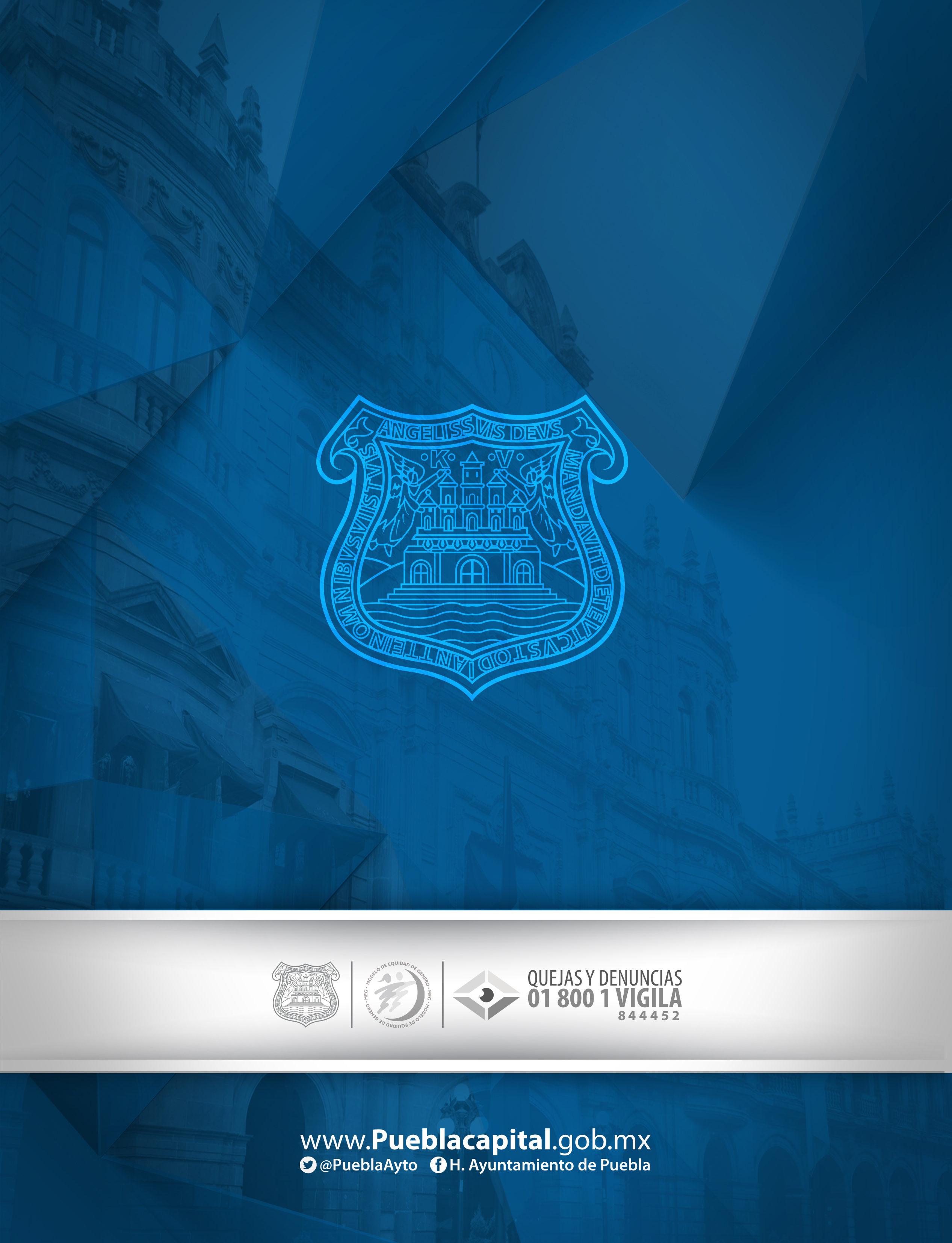 PETRÓLEOPrecio Promedio (dólares por barril)Precio Promedio (dólares por barril)Precio Promedio (dólares por barril)PETRÓLEO1.1.2015 al 6.08.201501.10.20162016West Texas Intermediate (WTI)51.746.32Brent57.549.09Mezcla mexicana48.638.5050CUADRO 1CONCEPTOUSO DE SUELO POR M2 O FRACCIÓN, SOBRE LA SUPERFICIE  DE TERRENO A UTILIZAR POR EL PROYECTO.APORTACIÓN DE INFRAESTRUCTURA POR M2 O FRACCIÓN DE CONSTRUCCIÓN.LICENCIA DE CONSTRUCCIÓN DE OBRAS MATERIALES NUEVAS, DE RECONSTRUCCIÓN, AMPLIACIÓN Y CUALQUIER OBRA QUE MODIFIQUE LA ESTRUCTURA ORIGINAL DE LAS MISMAS, pOR M2 O FRACCIÓN DE CONSTRUCCIÓN.APROBACIÓN DE PROYECTO PARA CONSTRUCCIÓN NUEVA O CONSTANCIA DE CONSTRUCCIÓN EXISTENTE POR M2 O FRACCIÓN DE LA SUPERFICIE TOTAL DEL TERRENO MÁS M2 O FRACCIÓN DE LA CONSTRUCCIÓN EN NIVELES SUPERIORES.TERMINACIÓN DE OBRA POR M2 O FRACCIÓN DE CONSTRUCCIÓN.a) Vivienda con superficie de construcción de hasta 90.00 m2:$2.18$3.28$2.18$2.18$1.09b) Vivienda con superficie de construcción de 90.01 a 180.00 m2:$3.28$5.46$2.18$2.18$2.18c) Vivienda con superficie de construcción de 180.01 a 300.00 m2:$4.36$7.64$5.46$3.28$2.18d) Vivienda con superficie de construcción de más de 300.01 m2:$5.46$10.92$8.73$3.28$3.28e) Fraccionamientos construidos en forma horizontal, independientemente del régimen de propiedad, aplicarán los derechos de acuerdo con las tarifas establecidas en los incisos a, b, c y d según corresponda:-----f) Conjuntos habitacionales y fraccionamientos construidos en forma vertical o mixto (horizontal y vertical), independientemente del régimen de propiedad, con unidades privativas de hasta 90 m2, se pagará :$13.10$12.01$13.10$4.36$3.28g) Conjuntos habitacionales y fraccionamientos construidos en forma vertical o mixto (horizontal y vertical), independientemente del régimen de propiedad, con unidades privativas de  91 m2 en adelante, se pagará:$22.93$16.38$15.28$7.64$6.55h) Conjuntos habitacionales y fraccionamientos construidos en forma vertical o mixta (horizontal y vertical), independientemente del régimen de propiedad, ubicados en la Zona de Monumentos señalada en las fracciones VIII y XXX del artículo 1186 del Código Reglamentario para el Municipio de Puebla:$0.00$0.00$0.00$0.00$0.00i) Locales comerciales o de servicios con superficies de hasta 50 m2:$5.46$3.28$2.18$2.18$1.09j) Locales comerciales o de servicios construidos en forma vertical, horizontal o mixta, (horizontal y vertical) mayor a 50.00 m2 y no mayor a 10 unidades susceptibles de aprovechamiento independientemente del régimen de propiedad:$15.28$6.55$3.28$3.28$2.18k) Centros comerciales o de servicios construidos en forma vertical, horizontal o mixta, (horizontal y vertical) mayor a 1000 m2 o mayor a 10 unidades susceptibles de aprovechamiento independientemente del régimen de propiedad:$22.93$16.38$13.10$4.36$2.18l) Construcciones mixtas (habitacional y comercial o de servicios) hasta 50.00 m2:$10.92$3.28$2.18$2.18$1.09m) Desarrollos mixtos (habitacional y comercial o de servicios) construidos en forma vertical, horizontal o mixta (horizontal y vertical) mayor a 50.00 m2 y no mayor a 10 unidades susceptibles de aprovechamiento independientemente del régimen de propiedad:$28.39$8.73$3.28$3.28$2.18n) Desarrollos mixtos (habitacional y comercial o de servicios mayor a 1000 m2 o mayor a 10 unidades susceptibles de aprovechamiento independientemente del régimen de propiedad:$51.33$17.47$14.20$4.36$2.18o) Desarrollos mixtos (habitacional y comercial o de servicios) construidos en forma vertical o mixto (horizontal y vertical), independientemente del régimen de propiedad,  ubicados en la Zona de Monumentos señalada en las fracciones VIII y XXX del artículo 1186 del Código Reglamentario para el Municipio de Puebla, siempre y cuando el proyecto contemple un mínimo del 30% del volumen de construcción para uso habitacional. Los que no cumplan con el porcentaje establecido les será aplicado lo dispuesto en los incisos l), m) y n)$0.00$0.00$0.00$0.00$0.00p) Edificios o desarrollos industriales, almacenes o bodegas en zonas industriales independientemente del régimen de propiedad:$31.67$22.93$16.38$4.36$3.28q).- Edificios o desarrollos industriales, almacenes o bodegas, fuera de zonas industriales independientemente del régimen de propiedad:$31.67$46.96$33.85$8.73$6.55r) Todo establecimiento que almacene y/o distribuya gas L.P. o natural en cualquiera de sus modalidades, superficie construida m² y en el caso de los tanques de almacenamiento m³:$165.98$58.96$33.85$8.73$6.55s) Todo establecimiento que almacene y/o distribuya gasolina, diesel y/o petróleo superficie construida por m² y en el caso de los tanques de almacenamiento por m³:$165.98$58.96$33.85$8.73$6.55t) Hotel:$14.20$33.85$25.12$5.46$5.46u) Salón social, restaurant, bar, cantina, centro de reunión y/o diversión.$14.20$33.85$25.12$5.46$5.46v) Motel, auto hotel y hostal:$66.61$75.35$50.23$13.10$13.10w) Cabaret:$66.61$75.35$50.23$13.10$13.10x) Incinerador para residuos infecto biológicos orgánicos e inorgánicos:$16.38$58.96$33.85$8.73$6.55y) Estructura para anuncios espectaculares de piso y torres de telecomunicaciones (telefonía, televisión, radio, etc.), pagarán teniendo como referencia los metros cuadrados o fracción del área ocupada por la base o la proyección horizontal de la estructura, lo que resulte mayor, más la longitud de la altura de la estructura:$24.02$46.96$33.85$8.73$6.55z) Estructura para puentes peatonales, por metro cuadrado de construcción:$24.02$46.96$33.85$8.73$6.55aa) Licencias de construcción específica:$0.00$0.00$8.36$0.00$0.00bb) Construcciones para uso cultural, exclusivamente museos, teatros, auditorios y bibliotecas:$0.00$0.00$0.00$0.00$0.00cc) Restauraciones, rehabilitaciones, obras de mantenimiento o cualquier tipo de intervención encaminada a la conservación de inmuebles con valor histórico, artístico o arqueológico catalogados por el Instituto Nacional de Antropología e Historia o el Instituto Nacional de Bellas Artes, dentro o fuera de la Zona de Monumentos, señalada en las fracciones VIII y XXX del artículo 1186 del Código Reglamentario para el Municipio de Puebla :$0.00$0.00$0.00$0.00$0.00dd) Las construcciones nuevas que se  adicionen a inmuebles catalogados por el Instituto Nacional de Antropología e Historia o el Instituto Nacional de Bellas Artes, dentro o fuera  de la Zona de Monumentos, señalada en las fracciones VIII y XXX del artículo 1186 del Código Reglamentario para el Municipio de Puebla:$0.00$0.00$0.00$0.00$0.00ee) Tanque enterrado para uso distinto al de almacenamiento de agua potable (productos inflamables o tóxicos) con excepción de gasolineras:$0.00$33.85$27.30$8.73$6.55ff) Cementerio o parque funerario:$0.00$44.77$31.67$7.64$6.55gg) Estacionamientos privados descubiertos, patios de maniobras, andenes y helipuertos en cualquier tipo de inmuebles, excluyendo los habitacionales. Cuando un estacionamiento desee cambiar su condición deberá pagar la diferencia de los derechos:$5.46$8.73$6.55$2.18$2.18hh) Estacionamientos públicos descubiertos, patios de maniobras, andenes y helipuertos en cualquier tipo de inmuebles, excluyendo los habitacionales:$12.01$16.38$13.10$4.36$3.28ii) Estacionamientos privados cubiertos, patios de maniobras, andenes y helipuertos en cualquier tipo de inmuebles, excluyendo los habitacionales:$5.46$18.56$14.20$4.36$3.28jj) Estacionamientos públicos cubiertos, patios de maniobras, andenes y helipuertos en cualquier tipo de inmuebles, excluyendo los habitacionales:$12.01$19.65$7.64$3.28$1.80kk) Planta concretera (fijas o temporales):$25.12$46.96$33.85$8.73$6.55ll) Plantas de tratamiento, fosa séptica y cualquier construcción destinada al tratamiento o almacenamiento de residuos sólidos o líquidos:$0.00$16.38$13.10$4.36$3.28mm) Instalación, arreglo y tendido de líneas en vía pública y/o privada en su caso de gas LP, gas natural, fibra óptica, telefonía, agua, drenaje sanitario y pluvial por ml:$0.00$25.12$16.38$4.36$3.28nn) Instalación, arreglo y tendido de líneas en vía pública y/o privada en su caso de fibra óptica, telefonía, agua, drenaje sanitario y pluvial por ml. para proyectos habitacionales o mixtos (habitacional mínimo 30% y comercios o servicios) en Zona de Monumentos:$0.00$0.00$0.00$0.00$0.00oo) Construcciones no incluidas en los incisos anteriores de esta fracción, por m2 o m3, según sea el caso:$7.64$5.46$6.55$4.36$2.18CONCEPTODICTAMEN TÉCNICO DE DISTRIBUCIÓN DE ÁREAS (APROBACIÓN DE PROYECTO) POR M2 O FRACCIÓN SOBRE LA SUPERFICIE ÚTIL DEL TERRENO.LICENCIA DE USO DE SUELO POR OBRAS DE URBANIZACIÓN POR M2 O FRACCIÓN SOBRE LA SUPERFICIE ÚTIL DEL TERRENO.LOTE, VIVIENDA Y/O LOCAL RESULTANTE POR UNIDAD.LICENCIA DE CONSTRUCCIÓN DE OBRAS DE URBANIZACIÓN POR M2 O FRACCIÓN, SOBRE LA SUPERFICIE  ÚTIL DEL TERRENO.TERMINACIÓN DE OBRA POR M2 O FRACCIÓN SOBRE LA SUPERFICIE  ÚTIL  DEL TERRENO.a) Fraccionamiento habitacional urbano de interés popular:$1.09$1.09$109.20$5.46$1.09b) Fraccionamiento habitacional urbano de interés social:$1.09$1.09$120.15$5.46$1.09c) Fraccionamiento habitacional urbano de tipo medio:$1.09$1.09$132.14$6.55$1.09d) Fraccionamiento habitacional urbano  residencial:$1.09$1.09$145.24$6.55$1.09e) Fraccionamiento habitacional suburbano de tipo campestre:$1.09$1.09$159.43$7.64$1.09f) Fraccionamiento habitacional suburbano de tipo agropecuario:$1.09$1.09$159.43$7.64$1.09g) Fraccionamiento comercial y de servicios:$1.09$1.09$145.24$6.55$1.09h) Fraccionamiento industrial:$1.09$1.09$132.14$6.55$1.09i) Fraccionamiento para cementerio o parque funerario:$1.09$1.09$109.20$5.46$1.09j) Fraccionamiento mixto:$1.09$1.09$168.17$7.64$1.09k) Desarrollo en condominio en forma vertical, horizontal o mixta:$1.09$1.09$159.43$7.64$1.09l) División y subdivisión del área total a dividir con uso habitacional:$2.18$0.00$109.20$0.00$0.00m) División y subdivisión del área total a dividir con uso comercial:$3.28$0.00$109.20$0.00$0.00n) Segregación sobre la superficie segregada:$2.18$0.00$109.20$0.00$0.00o) Fusión de predios:$2.18$0.00$109.20$0.00$0.00p) Relotificaciones:$1.09$0.00$168.17$0.00$0.00ZONASHABITACIONALINDUSTRIALCOMERCIAL HASTA 5 NIVELESCOMERCIAL MAS 5 NIVELES1.1 y 1.2ER/ $1,860.81ER/ $1,860.81EM/ $2,056.28M/ $2,488.732.1, 2.2 y 2.3EB /$2,035.53M/ $2,056.28ER/ $2,884.04M/ $3,463.903.1, 3.2 y 3.3BR /$2,540.05BR /$2,706.03BM/ $2,944.09R/ $3,463.904.1 y 4.2SR /$3,825.36BB /$3,716.16ER/ $4,121.30B/ $4,150.795.1 y 5.2SB /$4,728.46BB /$3,716.16BB/ $5,397.88B/ $4,150.79Cantidad de cabezas diariasCuota por cabeza1 a 20$251.0021 a 50$232.0051 a 100$230.00101 en adelante$225.00Cantidad de cabezas diariasCuota por cabeza1 a 300$105.00301 a 600$99.00601 a 700$98.00701 a 800$97.00801 a 900$96.00901 en adelante$90.00Cantidad de cabezas diariasCuota por cabeza1 a 300$105.00301 a 600$99.00601 a 700$98.00701 a 800$97.00801 a 900$96.00901 en adelante$90.00Tiempo en horasCuota por  canal1 a 12$21.0012.01 a 24$43.00Tiempo en horasCuota por canal1 a 12$13.0012.01 a 24$28.00Tiempo en horasCuota por pieza24$14.00SERVICIO DETOMA O CONEXIÓNTOMA O CONEXIÓNTOMA O CONEXIÓNTOMA O CONEXIÓNSERVICIO DE AGUASERVICIO DE AGUASERVICIO DE AGUASERVICIO DE AGUASANEAMIENTOSANEAMIENTOSANEAMIENTOSANEAMIENTOPERIODICIDADÚNICA VEZÚNICA VEZÚNICA VEZÚNICA VEZMENSUALMENSUALMENSUALMENSUALMENSUALMENSUALMENSUALMENSUALUBICACIÓN DE POZOSHABITACIONALCOMERCIALINDUSTRIALMIXTOHABITACIONALCOMERCIALINDUSTRIALMIXTOHABITACIONALCOMERCIALINDUSTRIALMIXTOIGNACIO ROMERO VARGAS0.000.00   0.000.000.000.000.000.000.000.000.000.00LA RESURRECCIÓN0.000.000.000.000.000.000.000.000.000.000.000.00SAN ANDRÉS AZUMIATLA0.000.000.000.000.000.000.000.000.000.000.000.00SAN BALTAZAR TÉTELA0.000.000.000.000.000.000.000.000.000.000.000.00SAN JERÓNIMO CALERAS0.000.000.000.000.000.000.000.000.000.000.000.00SAN MIGUEL CANOA0.000.000.000.000.000.000.000.000.000.000.000.00SAN PABLO XOCHIMEHUACAN0.000.000.000.000.000.000.000.000.000.000.000.00SAN PEDRO ZACACHIMALPA0.000.000.000.000.000.000.000.000.000.000.000.00SAN SEBASTIÁN DE APARICIO0.000.000.000.000.000.000.000.000.000.000.000.00SANTA MARÍA GUADALUPE TECOLA.0.000.000.000.000.000.000.000.000.000.000.000.00SANTA MARÍA XONACATEPEC0.000.000.000.000.000.000.000.000.000.000.000.00SANTO TOMAS CHAUTLA0.000.000.000.000.000.000.000.000.000.000.000.00COL. AMÉRICA NORTE0.000.000.000.000.000.000.000.000.000.000.000.00COL. ÁLAMOS VISTA HERMOSA0.000.000.000.000.000.000.000.000.000.000.000.00COL. VILLA FRONTERA0.000.000.000.000.000.000.000.000.000.000.000.00COL. LUIS DONALDO COLOSIO0.000.000.000.000.000.000.000.000.000.000.000.00Zona catastralNivelCuota anual1.1, 1.2, 2.1, 2.2,Popular$250.802.3, 3.1, 3.2, 3.3Medio$611.524.1, 4.2, 5.1 y 5.2Residencial$811.20Por:MedidaCuota máximaa) Recipiente de:200 Lts.$68.47b)Unidad:Kilogramo$1.09c)Unidad:m3$344.52Por:MedidaCuota máximaa) Recipiente de:200 Lts.$107.59      b)Unidad:Kilogramo$1.09      c) Unidad:m3$536.87TIPO DE MERCADOMERCADOPLATAFORMA Y/O LOCAL CON GIRO DE CÁRNICOS POR M2 MENSUALPLATAFORMA Y/O LOCAL CON GIRO DE POLLERÍAS Y PESCADERÍAS POR M2 MENSUALPLATAFORMA Y/O LOCAL CON GIRO DE ABARROTES Y MATERIAS PRIMAS POR M2 MENSUALPLATAFORMA Y/O LOCAL CON GIRO DE COCINAS Y  MARISQUERÍAS POR M2 MENSUAL*PLATAFORMA Y/O LOCAL CON GIRO DE FRUTAS LEGUMBRES Y FLORERÍAS POR M2 MENSUALPLATAFORMA Y/O LOCAL CON GIRO DE ROPA Y ZAPATOS POR M2 MENSUALPLATAFORMA Y/O LOCAL ÁREA  DE TIANGUIS POR M2 MENSUALPLATAFORMA Y/O LOCAL  CON GIROS DIVERSOS POR M2 MENSUALA1La Acocota$24.13$24.13$22.71$24.13$22.71$21.29$24.13$19.87A15 de Mayo$24.13$24.13$22.71$24.13$22.71$21.29$24.13$19.87A2El Parral$20.42$20.42$19.22$20.42$19.22$18.02$20.42$16.81A2El Alto-------$16.81B1Diagonal Defensores$18.56$18.56$17.47$18.56$17.47$16.38$18.56$15.29B1Melchor Ocampo el Carmen$18.56$18.56$17.47$18.56$17.47$16.38$18.56$15.29B1Unidad Guadalupe$18.56$18.56$17.47$18.56$17.47$16.38$18.56$15.29B1Amalucan$18.56$18.56$17.47$18.56$17.47$16.38$18.56$15.29B2La Piedad$16.70$16.70$15.72$16.70$15.72$14.74$16.70$13.76B2La Libertad$16.70$16.70$15.72$16.70$15.72$14.74$16.70$13.76B2Mayorazgo$16.70$16.70$15.72$16.70$15.72$14.74$16.70$13.76B2San Baltazar$16.70$16.70$15.72$16.70$15.72$14.74$16.70$13.76C1Venustiano Carranza$14.85$14.85$13.98$14.85$13.98$13.10$14.85$12.23C1Santa Anita$14.85$14.85$13.98$14.85$13.98$13.10$14.85$12.23C1Santa María$14.85$14.85    $13.98$14.85    $13.98$13.10$14.85$12.23C1Joaquín Colombres$14.85$14.85$13.98$14.85$13.98$13.10$14.85$12.23C1Xonaca$14.85$14.85$13.98$14.85$13.98$13.10$14.85$12.23C1La Merced$14.85$14.85$13.98$14.85$13.98$13.10$14.85C1Xonacatepec I$14.85$14.85$13.98$14.85$13.98$13.10$14.85$12.23C1Xonacatepec II$14.85$14.85$13.98$14.85$13.98$13.10$14.85$12.23No.MERCADOS MUNICIPALESVALOR M2 MENSUAL1LA VICTORIA$120.002MERCADO EL PARIÁN$94.053MERCADO GUADALUPANO LOCAL$8.8845 DE MAYO$32.915NICOLÁS BRAVO EL PARRAL$24.036MELCHOR OCAMPO EL CARMEN CALLE 21 ORIENTE$70.007MELCHOR OCAMPO EL CARMEN PRIVADA TAMAULIPAS$45.008JOSÉ MARÍA MORELOS EL ALTO$32.919VICENTE SUAREZ LA PIEDAD$21.9410LA LIBERTAD CUEXCOMATE$21.9411AMALUCAN$27.1712JOAQUÍN COLOMBRES$17.7613SAN BALTAZAR CAMPECHE$21.94ZONA AZONA BZONA CAmbulantes y prestadores ambulantes de servicios$5.64$5.01Prestadores ambulantes de servicios (aseadores de calzado y aseadores de vehículos)$5.64Semifijos, precio por m2 o metro excedente por día de casetas.$5.01$4.46Remolques o caseta (hasta 6 m2)$37.62$37.62HORASTARIFA3 $           6,777.00 4 $           7,777.00 5 $           8,777.00 6 $           9,777.00 8 $        11,777.00 10 $        13,777.00 12 $        15,777.00 14 $        17,777.00 16 $        19,777.00 18 $        21,777.00 20 $        23,777.00 22 $        25,777.00 24 $        27,777.00 HORASTARIFA3 $    8,277.00 4 $    9,277.00 5 $  10,277.00 6 $  11,277.00 8 $  13,277.00 10 $  15,277.00 12 $  17,277.00 14 $  19,277.00 16 $  21,277.00 18 $  23,277.00 20 $  25,277.00 22 $  27,277.00 24 $  29,277.00 COMPETENCIAS EN LOS CENTROS ACUÁTICOS MUNICIPALESCOMPETENCIAS EN LOS CENTROS ACUÁTICOS MUNICIPALESCOMPETENCIAS EN LOS CENTROS ACUÁTICOS MUNICIPALESCOMPETENCIAS EN LOS CENTROS ACUÁTICOS MUNICIPALESMESCENTRO ACUÁTICO MUNICIPAL DEL NORTECENTRO ACUÁTICO MUNICIPAL DEL SURHORA FEBREROMARATÓN DE RELEVOS OCHO (8) HORAS$195.00MARZOFESTIVAL DE PRIMAVERA$195.00ABRILDEMOSTRACIÓN BEBES$195.00MAYOCONVIVENCIA ADULTOS NOVATOS$195.00JUNIOINVITACIÓN PREEQUIPOS$195.00JULIOCURSO DE VERANO (NATACIÓN, FUTBOL, ACTIVACIÓN ACUÁTICA, ARTES MARCIALES, BALONCESTO Y ACTIVIDADES ACUÁTICASCURSO DE VERANO (NATACIÓN, FUTBOL, ACTIVACIÓN ACUÁTICA, ARTES MARCIALES, BALONCESTO Y ACTIVIDADES ACUÁTICAS$898.70AGOSTODUALMEET NOVATOS CAM$195.00AGOSTONORTE VS CAMSUR$195.00SEPTIEMBRECOPA 3ER ANIVERSARIO CAM$195.00NOVIEMBREACUATON ACUMULATIVOACUATON ACUMULATIVO$195.00No.DEPORTIVOHORA/FRACCIÓN SIN FINES DE LUCROHORA/FRACCIÓN CON FINES DE LUCROTIPO DE INSTALACIÓN1U.H. EL CARMEN GASTRONÓMICO$163.80$327.60Redondel de pasto sintético2DEPORTIVO U.H. LOMA BELLA$191.10$382.20Cancha de pasto sintético3CANCHA DE PASTO SINTÉTICO U.H. LOMA BELLA$191.10$382.20Cancha de pasto sintético3CANCHA DE PASTO SINTÉTICO U.H. LOMA BELLA$109.20$218.40Cancha de usos múltiples y baloncesto4CANCHA DE PASTO SINTÉTICO U.H. LAS CARMELITAS$191.10$382.20Cancha de pasto sintético5DEPORTIVO 475  LA PIEDAD$247.89$491.41Campo de pasto  sintético (FutbolSoccer)5DEPORTIVO 475  LA PIEDAD$191.10$382.20Medio campo de pasto sintético (futbol siete)5DEPORTIVO 475  LA PIEDAD$109.20$218.40Cancha de basquetbol6REDONDEL DE PASTO SINTÉTICO U.H. AGUA SANTA$163.80$327.60Redondel de pasto sintético7CANCHA DE PASTO SINTÉTICO U.H. SAN RAMÓN$191.10$382.20Cancha de pasto sintético8REDONDEL DE PASTO SINTÉTICO LAS AVES$173.80$327.60Redondel de pasto8REDONDEL DE PASTO SINTÉTICO LAS AVES$173.80$327.60Sintético9DEPORTIVO U.H. SAN JORGE II$109.20$218.40Cancha rústica9DEPORTIVO U.H. SAN JORGE II$191.10$382.20Cancha de pasto sintético9DEPORTIVO U.H. SAN JORGE II$109.20$218.40Cancha de usos múltiples y baloncesto10DEPORTIVO U.H. SAN JORGE I$191.10$382.20Cancha de pasto sintético10DEPORTIVO U.H. SAN JORGE I$109.20$218.40Cancha de basquetbol11CANCHA DE PASTO SINTÉTICO EX HACIENDA EL COBRE$191.10$382.20Cancha de pasto sintético12REDONDEL DE CONCRETO U.H. LA VICTORIA$109.20$218.40Redondel de concreto13CANCHA DE PASTO SINTÉTICO J.A. SAN PEDRO ZACACHIMALPA$191.10$382.20Cancha de pasto sintético14CANCHA DE PASTO SINTÉTICO C.H.  GUADALUPE$191.10$382.20Cancha de pasto sintético15CAMPO MANUEL RIVERA ANAYA$109.20$218.40Cancha rústica16DEPORTIVO U.H. MANUEL RIVERA ANAYA$191.10$382.20Cancha de pasto sintético16DEPORTIVO U.H. MANUEL RIVERA ANAYA$109.20$218.40Cancha de usos múltiples y baloncesto17DEPORTIVO TOPOYAN (LA COBRA)$247.89$491.41Campo de pasto sintético (futbol soccer)18DEPORTIVO DE BEISBOL ALTEPETITLA$247.89$491.41Cancha de béisbol de pasto sintético19DEPORTIVO XONACA II$247.89$491.41Cancha de pasto sintético19DEPORTIVO XONACA II$109.20$218.40Cancha de usos múltiples y baloncesto20POLIDEPORTIVO JOSÉ MARÍA MORELOS Y PAVÓN$248.72$827.35Campo de pasto natural (futbol soccer)20POLIDEPORTIVO JOSÉ MARÍA MORELOS Y PAVÓN$191.10$382.20Medio campo de pasto natural (futbol siete)20POLIDEPORTIVO JOSÉ MARÍA MORELOS Y PAVÓN$248.72$556.93Cancha de usos múltiples y baloncesto20POLIDEPORTIVO JOSÉ MARÍA MORELOS Y PAVÓN$248.72$556.93Salón de usos múltiples21REDONDEL DE PASTO SINTÉTICO U.H. AMALUCÁN$163.80$327.60Redondel de pasto sintético21REDONDEL DE PASTO SINTÉTICO U.H. AMALUCÁN$163.80$327.60Redondel de pasto sintético22CANCHA DE PASTO SINTÉTICO BOQUES DE SAN SEBASTIÁN II$191.10$382.20Cancha de pasto sintético23CANCHAS DE USOS MÚLTIPLES BOQUES DE SAN SEBASTIÁN I$109.20$218.40Cancha de usos múltiples y baloncesto24REDONDEL DE CONCRETO U.H. VILLA FRONTERA$109.20$218.40Redondel de concreto25DEPORTIVO SANTA MARÍA XONACATEPEC$191.10$382.20Cancha de pasto sintético25DEPORTIVO SANTA MARÍA XONACATEPEC$109.20$218.40Cancha de usos múltiples y baloncestoRedondel de pasto sintético26DEPORTIVO BOSQUES III$191.10$382.20Redondel de pasto sintético$109.20$218.40Cancha de usos múltiples y baloncesto27CANCHA DE USOS MÚLTIPLES LA ROSA$109.20$218.40Cancha de Usos múltiples y baloncesto27CANCHA DE USOS MÚLTIPLES LA ROSA$109.20$218.40Cancha de Usos múltiples y baloncesto28CANCHA DE USOS MÚLTIPLES LA CIÉNEGA$109.20$218.40Cancha de usos múltiples y baloncesto29DEPORTIVO SANTA ISABEL$191.10$382.20Cancha de pasto sintético29DEPORTIVO SANTA ISABEL$109.20$218.40Cancha de usos múltiples y baloncestoPARQUE DEPORTIVO SAN$109.20$218.40Cancha de usos múltiples y baloncesto30PEDRO$109.20$218.40Cancha de usos múltiples y baloncesto31DEPORTIVO ROMERO VARGAS COHETERIA$191.10$382.20Cancha de pasto sintético31DEPORTIVO ROMERO VARGAS COHETERIA$109.20$218.40Cancha de usos múltiples y baloncesto32COMPLEJO MULTIDEPORTIVO DE PUEBLA$191.10$382.20Redondel de pasto sintético32COMPLEJO MULTIDEPORTIVO DE PUEBLA$109.20$218.40Canchas de usos múltiples y baloncesto32COMPLEJO MULTIDEPORTIVO DE PUEBLA$819.01$1,638.03Alberca)32COMPLEJO MULTIDEPORTIVO DE PUEBLA$136.50$273.00Carril de alberca33CANCHA DE PASTO SINTÉTICO LAS HADAS$191.10$382.20Cancha de pasto sintético34DEPORTIVO GUADALUPE$109.20$218.40Cancha de usos múltiples y  baloncesto34HIDALGO$163.80$245.71Cancha de béisbol rústico34$123.40$245.71Campo rústico (futbol soccer)35CENTRO ACUÁTICO MUNICIPAL DEL NORTE$274.32$548.64Redondel de Pasto Sintetico35CENTRO ACUÁTICO MUNICIPAL DEL NORTE$1,175.62$2,351.24Alberca35CENTRO ACUÁTICO MUNICIPAL DEL NORTE$360.52$721.04Carril de alberca36GIMNASIO PUEBLA SUR$100.00$500.00Cancha de usos múltiples y baloncesto36GIMNASIO PUEBLA SUR$54.60$109.20Cancha de squashNo. ConsNo. Zona de ValorNombre de Zona de ValorRegiónZona CatastralValor Catastral 2016No. ConsNo. Zona de ValorNombre de Zona de ValorRegiónZona CatastralValor Catastral 2016177516 DE SEPTIEMBRE NORTE822 $       1,117.00 2416 DE SEPTIEMBRE SUR11 y 2921 $       1,171.00 395818 DE MARZO3611 $          513.00 4651ACOCOTA221 $       1,641.00 5843ACUEDUCTO222 $          891.00 689ADOLFO LOPEZ MATEOS2 y 822 $       1,061.00 7598AFRICAM4511 $          426.00 8231AGRICOLA IGNACIO ZARAGOZA2211 $          686.00 9142AGRICOLA RESURGIMIENTO921 $       1,027.00 10883AGUA AZUL ( BALNEARIO )441 $       2,219.00 11168AGUILA, EL4 y 522 $       2,113.00 1271AHOGADA, LA621 $       1,531.00 13461ALAMOS ( FRACTO. ), LOS921 $       1,027.00 1442ALAMOS TOLTEPEC, LOS1812 $          960.00 15544ALAMOS VISTA HERMOSA912 $          891.00 16206ALBERTO DE LA FUENTE1312 $          686.00 17543ALBORADA (FRACTO.)1923 $       1,250.00 18656ALCANFORES (FRACTO.)3023 $       1,336.00 196ALDAMA222 $       1,250.00 207ALPHA 2 (FRACTO.)433 $       2,905.00 21207ALPINISTAS, LOS1811 $          513.00 228ALSESECA1022 $       1,321.00 23835ALTOS RESURRECCION1511 $          470.00 24180ALVARO OBREGON323 $       1,584.00 25234AMALUCAN CERRO1712 $          828.00 26826AMALUQUILLA1812  $          800.00 2710AMERICA NORTE923 $       1,551.00 289AMERICA SUR923 $       1,551.00 2911AMOR722 $       2,113.00 301049AMPLIACION ARBOLEDAS DE LOMA BELLA2921 $          900.00 311050AMPLIACION BOSQUES DE SANTA ANITA1511 $       1,192.00 321051AMPLIACION CONSTITUCION MEXICANA3712 $          686.00 331052AMPLIACION FLOR DEL SUR1211 $          686.00 341054AMPLIACION GUADALUPE HIDALGO3012 $       1,061.00 351053AMPLIACION HISTORIADORES1812 $          891.00 361055AMPLIACION JARDINES DE JUAN BOSCO3111 $          686.00 371056AMPLIACION LUIS DONALDO COLOSIO3811 $          573.00 381057AMPLIACION NUEVA DEMOCRACIA3811 $          513.00 39553AMPLIACION REFORMA521 $       1,199.00 401058AMPLIACION SEDA MONSANTO1511 $          513.00 411067AMPLIACION TRES CERRITOS1212 $          857.00 421068AMPLIACION VALLE DE LAS FLORES2511 $          594.00 4336ANGEL, EL323 $       1,668.00 44947ANGELES BARRANCA HONDA, LOS2211 $          686.00 4590ANGELES MAYORAZGO, LOS1122 $       1,146.00 46210ANGELES TETELA, LOS49 y 6211 $          513.00 47425ANIMAS ( FRACTO. ), LAS542 $       4,167.00 48889ANIMAS CENTRO COMERCIAL, LAS551 $       3,713.00 491039ANTIGUA CEMENTERA, LA (FRACTO)631 $       3,135.00 50832ANTIGUA FRANCISCO VILLA331 $       1,336.00 51668ANTIGUA HACIENDA (FRACTO.)1222 $       1,117.00 52833ANTIGUA VICENTE GUERRERO331 $       1,336.00 53805ANTORCHISTA3811 $          351.00 5412ANZURES (FRACTO.)3 y 1033 $       3,168.00 55245APETLACHICA1411 $          723.00 5613AQUILES SERDAN6 y 722 $       1,264.00 57211ARBOLEDA3011 $          783.00 58848ARBOLEDAS DE COMAXTITLA2912 $          743.00 59359ARBOLEDAS DE LOMA BELLA2921 $       1,192.00 60288ARBOLEDAS DE SAN IGNACIO3041 $       2,377.00 611044ARBOLEDAS DE ZAVALETA (FRACTO.)2133 $       3,200.00 621042ARBOLEDAS DEL PEDREGAL (FRACTO.)3031 $       1,800.00 63342ARBOLEDAS DEL SUR1923 $       1,232.00 6414ARBOLEDAS GUADALUPE231 $       2,182.00 65523ARBOLEDAS MAYORAZGO1222 $       1,187.00 66545ARBOLEDAS SECCION FUENTES232 $       2,004.00 67767ARCOS DEL SUR542 $       3,168.00 68330ARCOS SANTA CRUZ, LOS1322 $       1,524.00 69280ARTICULO 1231812 $          495.00 70712ARTICULO 1ERO. CONSTITUCIONAL3612 $          470.00 71854ATOTONILCO O EL RESURGIMIENTO37 y 4811 $          400.00 72601ATZCAPOZALCO1311 $          686.00 73472AURORA722 $       1,514.00 74355AVES, LAS1121 $       1,252.00 75212AVIACION323 $       1,584.00 7619AZTECA222 $       1,199.00 77827AZTECA CARRETERA A TEHUACAN1711 $          686.00 78540AZTECA ITURBIDE222 $       1,119.00 79386BALCONES DEL SUR3712 $          795.00 8021BANCO DE PUEBLA332 $       1,584.00 8120BANDINI SECCION341 $       3,168.00 8293BARRANCA (FRACTO), LA2522 $          743.00 83313BARRANCA HONDA2311 $          770.00 84174BARRIO DE ANALCO321 $       2,113.00 85399BARRIO DE LA LUZ221 $       1,789.00 86524BARRIO DE SAN ANTONIO1 y 221 $       1,635.00 87735BARRIO DE SANTA ANITA121 $       1,479.00 88192BARRIO DE SANTIAGO4 y 531 $       2,503.00 89404BARRIO DEL ALTO221 $       2,113.00 90411BARRIO DEL REFUGIO121 $       1,563.00 91380BARRIO SAN JUAN ( SAN FRANCISCO TOTIMEHUACAN)38 y 4711 $          686.00 92741BARRIO SAN JUAN ( SAN JERÓNIMO CALERAS )1421 $          851.00 93406BARRIO SAN MATIAS122 $       2,228.00 94392BARRIO SAN MIGUEL121 $       1,563.00 95407BARRIO SAN SEBASTIAN423 $       2,905.00 96349BARRIOS DE ARBOLEDAS3033 $       2,145.00 97329BATAN, EL1911 $          640.00 98528BELEM3611 $          548.00 9922BELISARIO DOMINGUEZ522 $       2,113.00 10023BELLA VISTA333 $       2,642.00 10124BENITO JUAREZ4 y 523 $       2,224.00 102828BOSQUES DE AMALUCAN1723 $       1,193.00 103948BOSQUES DE AMALUCAN 1ERA. SECCION2712 $          686.00 104409BOSQUES DE ANGELOPOLIS2042 $       3,701.00 105287BOSQUES DE ATOYAC432 $       2,642.00 106920BOSQUES DE LA CAÑADA3111 $          513.00 107715BOSQUES DE LA LAGUNA1222 $       1,027.00 108818BOSQUES DE LOS ANGELES15 y 2411 $          513.00 109575BOSQUES DE MANZANILLA1611 $          898.00 110117BOSQUES DE MANZANILLA (FRACTO.)2522 $          891.00 111855BOSQUES DE SAN BARTOLO1811 $          564.00 112436BOSQUES DE SANTA ANITA1511 $          838.00 1131043BOSQUES DE ZAVALETA (FRACTO.)2152 $       4,500.00 114323BOSQUES LA CALERA1941 $       2,320.00 115325BOSQUES SAN SEBASTIAN16 y 2722 $       1,204.00 116213BRISAS, LAS1032 $       2,642.00 117603BRITANIA2142 $       2,562.00 118214BUENA VISTA, TETELA4711 $          686.00 119173BUENOS AIRES221 $       1,054.00 120923BUENOS AIRES ( ANTES POTREROS DEL SUR )3012 $       1,111.00 12125BUGAMBILIAS10 y 1123 $       1,930.00 122780BUGAMBILIAS (3RA. SECCION )2922 $       1,803.00 123922CABAÑAS DE SANTA MARIA3111 $          513.00 124520CABAÑAS DE VALSEQUILLO4512 $          482.00 125930CABAÑAS DEL LAGO3711 $          513.00 126195CALERA, LA1942 $       1,734.00 127863CAMINO REAL (FRACTO.)10 y 2832 $       2,062.00 128707CAMPESTRE DEL BOSQUE (FRACTO.)652 $       3,489.00 129389CAMPESTRE DEL VALLE2823 $       1,371.00 130388CAMPESTRE EL PARAISO2152 $       3,168.00 13126CAMPESTRE MAYORAZGO1223 $       1,799.00 132418CAMPO MILITAR NUMERO 251921 $          960.00 133215CANDELARIA, LA1521 $          891.00 134610CANTERA, LA6211 $          308.00 135885CAÑADA ( EJIDO ROMERO VARGAS ), LA2121 $       1,199.00 136421CARMELA, LA1212 $          548.00 137422CARMELITA, LA12 y 3112 $          513.00 138893CARMEN CASTILLOTLA1221 $       1,187.00 13927CARMEN HUEXOTITLA341 $       3,311.00 14037CARMEN, EL3 y 433 $       2,642.00 141542CASA BLANCA1812 $          658.00 142533CASTILLO, EL3111 $          564.00 143426CENTRO "A"1,2,3 y 442 $       4,608.00 144427CENTRO "B"1,2,3 y 433 $       3,117.00 145403CENTRO "C"1 y 231 $       2,623.00 14686CERRITO, EL1123 $       2,132.00 147819CERRO DEL MARQUEZ2412 $          444.00 148504CHACHAPA1811 $          761.00 14938CHAMIZAL, EL1812 $          958.00 150177CHAPULTEPEC1821 $       1,199.00 15128CHULA VISTA423 $       2,224.00 152299CIENEGILLA, LA822 $       1,199.00 1531CINCO DE MAYO222 $       1,199.00 154450CIPRESES ( FRACTO. ), LOS642 $       3,415.00 155428CIPRESES DE MAYORAZGO (FRACTO)1232 $       1,563.00 156217CIUDAD SATELITE9 y 1723 $       1,345.00 157652CIUDAD UNIVERSITARIA2823 $       1,014.00 15829CLEOTILDE TORRES722 $       1,199.00 15930CLUB DE GOLF1223 $       1,827.00 160121CLUB DE GOLF LAS FUENTES652 $       3,168.00 161479CLUB DE GOLF PUEBLA1231 $       1,439.00 162683COATEPEC1112 $       1,056.00 163432COLORADAS, LAS1122 $       1,189.00 164393CONCEPCION BUENA VISTA2121 $       1,806.00 165370CONCEPCION LAS LAJAS2033 $       2,655.00 166219CONCEPCION MAYORAZGO, LA2012 $          891.00 167689CONCEPCION, LA3711 $          601.00 168130CONDESA, LA1511 $          548.00 169435CONJ. HAB. AMANECER533 $       2,113.00 170659CONJ. HAB. ANGELES DEL SUR3122 $          938.00 171161CONJ. HAB. BARRIOS DE SANTA CATARINA3622 $       1,027.00 172670CONJ. HAB. BOSQUES DE LOS HEROES3023 $       1,549.00 173124CONJ. HAB. BOSQUES DEL PILAR2723 $       1,250.00 174797CONJ. HAB. CENTRO SUR3822 $          761.00 175434CONJ. HAB. DAMISAR1122 $       1,250.00 176945CONJ. HAB. ECLIPSE1222 $       1,250.00 177169CONJ. HAB. EL JAGUEY1422 $          938.00 178934CONJ. HAB. EL JAZMIN1422 $          938.00 179829CONJ. HAB. EL MOLINO1122 $       1,420.00 180940CONJ. HAB. EL REFUGIO3822 $       1,199.00 181944CONJ. HAB. EL TRIUNFO3823 $       1,199.00 182172CONJ. HAB. EMPERADOR1122 $       1,199.00 183176CONJ. HAB. EMPERATRIZ1522 $       1,215.00 184936CONJ. HAB. FUNDADORES3023 $       1,584.00 185612CONJ. HAB. GERONA1122 $       1,199.00 186495CONJ. HAB. HACIENDA EL COBRE3022 $          938.00 187687CONJ. HAB. HACIENDA LOS OLIVOS2222 $          816.00 188617CONJ. HAB. HACIENDA SANTA FE3122 $          938.00 189912CONJ. HAB. HERITAGE I1931 $       1,563.00 190914CONJ. HAB. HERITAGE I I1923 $       1,540.00 1911045CONJ. HAB. IVI HOGAR LOS MOLINOS1222  $       1,200.00 1921047CONJ. HAB. IVI HOGAR MISION SAN JOSE3723 $       1,400.00 193183CONJ. HAB. JARDINES DE SANTA ROSA7022 $       1,199.00 194619CONJ. HAB. JARDINES DE XILOTZINGO3023 $       1,584.00 195621CONJ. HAB. JUAN PABLO II3622 $       1,027.00 196665CONJ. HAB. LA GIRALDA1222 $       1,067.00 197185CONJ. HAB. LA GUADALUPANA3622 $       1,027.00 198534CONJ. HAB. LA VISTA NORTE1522 $          761.00 199938CONJ. HAB. LARES SAN ALFONSO3722 $          941.00 200189CONJ. HAB. LAS MERCEDES1222 $       1,199.00 201198CONJ. HAB. LAS SONATAS1522 $       1,076.00 202503CONJ. HAB. LOMA LINDA2322 $          938.00 203438CONJ. HAB. LOMA REAL1422 $          938.00 204624CONJ. HAB. LOMAS DE MAYORAZGO1222 $       1,014.00 205625CONJ. HAB. LOMAS DEL ANGEL1932 $       1,250.00 206905CONJ. HAB. LOS CIPRESES ( SAN JERONIMO CALERAS )1422 $          985.00 207200CONJ. HAB. LOS TENORES3022 $       1,250.00 208674CONJ. HAB. MOLINO DE SANTO DOMINGO623 $       1,584.00 209443CONJ. HAB. OASIS531 $       1,584.00 210836CONJ. HAB. PASEO DE LOS ENCINOS2723 $       1,202.00 211602CONJ. HAB. PASEOS DE CASTILLOTLA1222 $       1,014.00 212490CONJ. HAB. PASEOS DE LA ARBOLEDA3822 $       1,262.00 213209CONJ. HAB. PASEOS DEL RIO1222 $       1,199.00 214605CONJ. HAB. PINOS1222 $       1,014.00 215661CONJ. HAB. PORTANOVA1522 $       1,014.00 216230CONJ. HAB. REAL CAMPESTRE2723 $       1,187.00 217521CONJ. HAB. REAL DE SAN ANTONIO122 $       1,250.00 218604CONJ. HAB. REAL DE SAN GREGORIO1522 $       1,014.00 219627CONJ. HAB. REAL DEL BOSQUE2723 $       1,279.00 2201037CONJ. HAB. REAL DIAMANTE2723 $       1,279.00 221232CONJ. HAB. RESIDENCIAL LAS FUENTES742 $       2,113.00 222248CONJ. HAB. RINCON DE SAN IGNACIO2832 $       1,930.00 223677CONJ. HAB. RINCON DEL LAGO4722 $          835.00 224507CONJ. HAB. RINCON DEL VALLE742 $       1,930.00 225249CONJ. HAB. RINCONADA LOS ARCOS1222 $       1,199.00 226552CONJ. HAB. SAN APARICIO1522 $       1,027.00 227675CONJ. HAB. SAN DIEGO3622 $          960.00 228352CONJ. HAB. SAN JERONIMO622 $       1,014.00 229442CONJ. HAB. SAN JUAN BOSCO1222 $       1,076.00 230251CONJ. HAB. SANTA CATARINA4722 $       1,035.00 231554CONJ. HAB. SANTA ELENA3822 $       1,168.00 232253CONJ. HAB. SANTA ISABEL CASTILLOTLA1222 $       1,199.00 233799CONJ. HAB. SENDERO DEL BOSQUE2723 $       1,368.00 234628CONJ. HAB. TORRES 475722 $       1,250.00 235800CONJ. HAB. TORRES DE MAYORAZGO1222 $       1,199.00 236682CONJ. HAB. VEREDA RESIDENCIAL2723 $       1,250.00 237918CONJ. HAB. VILLA DEL TRATADO1222 $       1,076.00 238558CONJ. HAB. VILLAS DEL PEDREGAL3822 $       1,250.00 239633CONJ. HAB. VILLAS EL ENSUEÑO3022 $       1,250.00 240515CONJ. HAB. VILLAS MANZANILLA2522 $          976.00 241254CONJ. HAB. VILLAS PERISUR7022 $       1,199.00 242639CONJ. HAB. VILLAS REAL CAMPESTRE2723 $       1,279.00 243446CONJ. HAB. VILLAS REALES1222 $       1,076.00 244514CONJ. HAB. VILLAS SAN JOSE1522 $          938.00 245256CONJ. HAB. VISTA DEL VALLE1422 $       1,036.00 246648CONJ. HAB. XONACATEPEC2622 $          938.00 247547CONJ. SATELITE1821 $       1,027.00 248424CONSTANCIA, LA641 $       1,520.00 249803CONSTITUCION MEXICANA3712 $          686.00 250468CORONEL MIGUEL AUZA1023 $       2,113.00 251801CORREDOR INDUSTRIAL LA CIENEGA2 y 1621 $       1,252.00 252667CORTIJO LA HERRADURA542 $       2,113.00 253377COVADONGA2212 $          686.00 254458CRISTIANDAD, LA332 $       3,168.00 255115CRISTO REY221 $       1,368.00 256158CRISTO, EL922 $       1,241.00 25731CRISTOBAL COLON223 $       1,584.00 258181CUARTILLAS, LAS722 $       1,584.00 25932CUAUHTEMOC822 $       1,284.00 260830DEL VALLE2711 $          513.00 261469DEL VALLE (SAN JERONIMO CALERAS)1412 $          703.00 2623DIEZ DE MAYO221 $       1,035.00 263478DOS ARBOLITOS741 $       2,642.00 2642DOS DE ABRIL322 $       1,035.00 265606DOS DE OCTUBRE3111 $          513.00 266649ELEGANZA TEHUACAN1122 $       1,250.00 267222ENCINAR, EL1811 $          487.00 268861ERA, LA2811 $          720.00 26939ESFUERZO NACIONAL,  EL1922 $       1,112.00 270486ESTACION NUEVA822 $       1,284.00 271223ESTRELLA1811 $          450.00 272273ESTRELLA DEL SUR (FRACTO.)541 $       3,106.00 273660EVEREST (FRACTO.)1123 $       1,808.00 274716EXCURSIONISTAS1811 $          312.00 275508EX-HACIENDA DE CHAPULCO (FRACTO.)3011 $          652.00 276513EX-HACIENDA DEL ANGEL (FRACTO.)2822 $       1,130.00 277742EX-HACIENDA MAYORAZGO12 y 3111 $          941.00 278506EX-HACIENDA SAN MIGUEL LA NORIA442 $       3,247.00 279749EX-RANCHO COLORADO721 $       1,267.00 280908EX-RANCHO VAQUERIAS1211 $          938.00 281559FAUNA MARINA (FRACTO.)223 $       1,250.00 282156FERROCARRILERA822 $       1,199.00 283429FLOR DE NIEVE541 $       2,902.00 284823FLOR DEL BOSQUE1811 $          688.00 285926FLOR DEL SUR1211 $          686.00 286928FLORES DEL PEDREGAL3811 $          400.00 287709FOVISSSTE DAMISAR ( SAN BALTAZAR CAMPECHE )1022 $       1,279.00 288285FOVISSSTE SAN MANUEL1022 $       1,328.00 289315FOVISSSTE SAN ROQUE1222 $       1,218.00 29096FRANCISCO I. MADERO622 $       1,277.00 291224FRANCISCO JAVIER CLAVIJERO1811 $          941.00 29244FRANCISCO VILLA621 $       1,069.00 293768FRANCISCO VILLA ( HOY 26 DE MAYO )721 $       1,027.00 294924FRESNO,  EL1411 $          686.00 295840FUENTES DE MORATILLA641 $       2,084.00 29680FUENTES DE PUEBLA, LAS633 $       1,782.00 29749GABRIEL PASTOR 1RA. SECCION433 $       2,789.00 29850GABRIEL PASTOR 2DA. SECCION433 $       2,851.00 299447GALAXIA CASTILLOTLA1222 $       1,199.00 300560GALAXIA LA CALERA (FRACTO.)1923 $       1,336.00 301258GALAXIA LA LAGUNA1222 $       1,199.00 302225GAVILANES, LOS3022 $       1,247.00 303448GEOVILLAS CASTILLOTLA1222 $       1,199.00 304265GEOVILLAS DEL SUR7022 $       1,151.00 305269GEOVILLAS LA VISTA1222 $       1,199.00 30648GEOVILLAS LAS GARZAS1222 $       1,199.00 307271GEOVILLAS LOS ENCINOS2822 $       1,368.00 308647GIRASOL (FRACTO.)1123 $       1,651.00 30972GLORIA, LA922 $       1,226.00 310477GONZALO BAUTISTA1812 $          686.00 311333GRANJAS ATOYAC4 y 522 $       1,826.00 31251GRANJAS DEL SUR1122 $       1,431.00 313226GRANJAS MAYORAZGO1212 $       1,124.00 314227GRANJAS PROVIDENCIA1811 $          915.00 315336GRANJAS PUEBLA30 y 7021 $       1,175.00 316608GRANJAS SAN ISIDRO2921 $          963.00 31752GREGORIO RAMOS912 $          891.00 318769GUADALUPANA, LA1411 $          686.00 319886GUADALUPE ( EJIDO ROMERO VARGAS )2121 $          963.00 32053GUADALUPE CALERAS1421 $       1,014.00 321574GUADALUPE DEL CONDE1511 $          426.00 322737GUADALUPE DEL ORO2211 $          426.00 323228GUADALUPE HIDALGO30, 37 y 7012 $       1,061.00 3241059GUADALUPE HIDALGO 2DA SECCION7012 $       1,061.00 32554GUADALUPE VICTORIA NORTE822 $       1,117.00 326178GUSTAVO DIAZ ORDAZ422 $       1,947.00 327576HACIENDA DE CASTILLOTLA1212 $          720.00 328587HACIENDA DE LA PROVIDENCIA2412 $          312.00 329688HACIENDA DE MANZANILLA (FRACTO.)2522 $          988.00 330561HACIENDA DEL SUR7022 $          915.00 331562HACIENDA LAS FUENTES3822 $          761.00 332277HACIENDA LOS CAPULINES (FRACTO.)2723 $       1,250.00 333537HACIENDA SAN DIEGO (FRACTO.)1222 $       1,014.00 334492HACIENDA SANTA CLARA (FRACTO.)3122 $       1,027.00 33573HACIENDA, LA1023 $       1,850.00 336276HADAS MUNDIAL 86, LAS723 $       1,981.00 337420HERMOSA PROVINCIA1812 $          599.00 338170HEROE DE NACOZARI423 $       2,642.00 339290HEROES  PUEBLA ( FRACTO. ), LOS30 y 3723 $       1,549.00 340949HEROES 5 DE MAYO SUR3811 $          513.00 341691HEROES CHAPULTEPEC, LOS (HOY BOSQUES DE CHAPULTEPEC)1922 $          900.00 34288HEROES DE PUEBLA1923 $       1,587.00 34355HEROES DEL 5 DE MAYO222 $       1,199.00 34456HIDALGO1 y 222 $       1,286.00 345571HISTORIADORES1812 $          891.00 34657HOGAR DEL EMPLEADO TELEFONISTA923 $       1,321.00 347463HUERTA ( AZUMIATLA ), LA6611 $          312.00 348165HUEXOTITLA3 y 441 $       3,266.00 349464HUIXCOLOTERA1811 $          513.00 35059HUMBOLDT NORTE2 y 923 $       1,789.00 35158HUMBOLDT SUR923 $       1,765.00 352196IDEAL DEL PORVENIR321 $       1,118.00 353298IDOLOS, LOS822 $       1,368.00 354385IGNACIO MARISCAL ( SAN PABLO XOCHIMEHUACAN )14 y 1511 $          770.00 35568IGNACIO ROMERO VARGAS ( 51 )1321 $       1,177.00 356153IGNACIO ZARAGOZA ( 52 )1921 $       1,092.00 35762INDEPENDENCIA1321 $       1,213.00 358549INDEPENDENCIA CALERAS1421 $       1,111.00 359155INDIOS VERDES1511 $          686.00 360221INDUSTRIAL EL CONDE1521 $       1,027.00 361310INDUSTRIAL RESURRECCION1521 $          941.00 362324INFONAVIT 12 DE MAYO DE 1918422 $       1,499.00 363714INFONAVIT AGUA SANTA7022 $       1,199.00 364208INFONAVIT AMALUCAN1722 $       1,065.00 365455INFONAVIT BOSQUES 5 DE FEBRERO722 $       1,014.00 366326INFONAVIT BOSQUES SAN SEBASTIAN1622 $       1,076.00 367390INFONAVIT EL CARMEN ( GASTRONOMICOS )1122 $       1,250.00 368607INFONAVIT FIDEL VELAZQUEZ1522 $       1,027.00 369401INFONAVIT FUENTES DE SAN BARTOLO30 y 7022 $          942.00 370400INFONAVIT HERMENEGILDO J. ALDANA1322 $       1,199.00 371904INFONAVIT LA CARMELITA1222 $       1,076.00 372555INFONAVIT LA CIENEGA (UNID. HAB. MOV. OBRERO )222 $       1,105.00 373351INFONAVIT LA FLOR1922 $       1,127.00 374286INFONAVIT LA MARGARITA1922 $       1,124.00 375284INFONAVIT LA ROSA222 $       1,199.00 376713INFONAVIT LA VICTORIA1222 $       1,023.00 377913INFONAVIT LADRILLERA1322 $       1,199.00 378289INFONAVIT LOMA BELLA1122 $       1,112.00 379901INFONAVIT LUIS N. MORONES2822 $       1,215.00 380697INFONAVIT MANUEL RIVERA ANAYA1722 $          997.00 381456INFONAVIT MATEO DE REGIL RODRIGUEZ1222 $       1,045.00 382911INFONAVIT SAN APARICIO1522 $       1,027.00 383445INFONAVIT SAN BARTOLO1122 $       1,156.00 384430INFONAVIT SAN JORGE29 y 3022 $       1,027.00 385535INFONAVIT SAN JOSE XILOTZINGO2822 $       1,199.00 386932INFONAVIT SAN JUAN BOSCO1222 $       1,027.00 387365INFONAVIT SAN MIGUEL MAYORAZGO1222 $          960.00 388396INFONAVIT SAN PEDRO822 $       1,199.00 389903INFONAVIT SAN RAMON1222 $          943.00 390729INFONAVIT VILLA FRONTERA1522 $          970.00 391368INFONAVIT XAXALPA1122 $       1,250.00 39234INGENIERO, EL431 $       2,113.00 393778INSURGENTES CENTRO1023 $       1,686.00 394489INSURGENTES CHULA VISTA423 $       2,113.00 395171INSURGENTES ORIENTE1921 $       1,280.00 39663ITURBIDE222 $       1,199.00 397356JARDIN11 y 2921 $       1,027.00 398441JARDINES DE BUGAMBILIAS2921 $       1,014.00 399772JARDINES DE CASTILLOTLA3112 $          938.00 400806JARDINES DE JUAN BOSCO12 y 3111 $          686.00 401679JARDINES DE LA MONTAÑA1923 $       1,112.00 402873JARDINES DE LA RESURRECCION15 y 1611 $          513.00 4031060JARDINES DE LA RESURRECCION SEGUNDA SECCION1511 $          513.00 404857JARDINES DE LOS FUERTES222 $       1,485.00 405611JARDINES DE MAYORAZGO1221 $       1,199.00 406505JARDINES DE SAINT GERMAIN1942 $       1,938.00 40764JARDINES DE SAN MANUEL1023 $       2,113.00 408779JARDINES DE SAN RAMON1221 $       1,023.00 409704JARDINES DE SANTIAGO3021 $       1,584.00 410814JARDINES DE ZAVALETA2151 $       3,168.00 411916JARDINES DEL SUR3821 $          686.00 41265JESUS GARCIA1 y 731 $       2,113.00 41346JESUS GONZALEZ ORTEGA722 $       1,348.00 41466JOAQUIN COLOMBRES9 y 1721 $       1,045.00 415678JORGE MURAD MACLUF1511 $          686.00 4161061JORGE MURAD MACLUF SEGUNDA SECCION1511 $          686.00 417283JOSE LOPEZ PORTILLO (CD. DE LOS NIÑOS )322 $       1,250.00 418105JOSE MARIA MORELOS Y PAVON722 $       1,584.00 419846JOSEFINA, LA2411 $          513.00 420809JOYA ( ANEXO LOMAS SAN MIGUEL ), LA1911 $          686.00 421279JOYA, LA1923 $       1,633.00 422847JOYAS DEL SUR7011 $          686.00 42378LADRILLERA DE BENITEZ342 $       3,435.00 424509LADRILLERA DE LORETO 222 $       1,184.00 425300LAGULENA11 y 2921 $       1,252.00 426529LAZARO CARDENAS ( IGNACIO ROMERO VARGAS )1312 $          686.00 42782LAZARO CARDENAS PONIENTE1 y 721 $       1,584.00 42883LEOBARDO COCA CABRERA1122 $       1,300.00 429235LIBERTAD TECOLA, LA6211 $          312.00 43074LIBERTAD, LA ( 53 )622 $       1,306.00 431884LOMA ( EJIDO ROMERO VARGAS ), LA2112 $       1,199.00 432613LOMA BONITA1411 $          751.00 433897LOMA BONITA SUR3811 $          513.00 434750LOMA DE VILLA SATELITE1941 $       1,369.00 435433LOMA ENCANTADA2912 $       1,281.00 436236LOMA LINDA11 y 2921 $       1,265.00 43775LOMA NORTE, LA822 $       1,117.00 438239LOMA SUR, LA3812 $       1,114.00 43985LOMAS 5 DE MAYO222 $       1,336.00 44070LOMAS CLUB DE GOLF 1231 $       1,850.00 441614LOMAS COYOPOTRERO1411 $          609.00 442773LOMAS DE ATOYAC31 y 3811 $          686.00 443187LOMAS DE CASTILLOTLA1212 $          914.00 444550LOMAS DE CHAPULTEPEC1811 $          761.00 445666LOMAS DE COATEPEC3811 $          686.00 44684LOMAS DE LORETO232 $       2,224.00 447375LOMAS DE SAN CRISTOBAL1411 $          513.00 448705LOMAS DE SAN JERONIMO1412 $          858.00 449950LOMAS DE SAN RAMON12 y 7011 $          609.00 450302LOMAS DE SAN VALENTIN3811 $          609.00 451518LOMAS DE SANTA CRUZ MIXTONTLA (FRACTO.)3622 $          686.00 452615LOMAS DE XILOTZONI1411 $          609.00 453327LOMAS DEL MARMOL1932 $       2,113.00 454238LOMAS DEL SOL7022 $       1,199.00 455431LOMAS DEL SUR11 y 2922 $       1,112.00 456600LOMAS DEL VALLE (FRACTO.)2823 $       1,524.00 457951LOMAS FLOR DEL BOSQUE1811 $          609.00 4581062LOMAS FLOR DEL BOSQUE SEGUNDA SECCION1811 $          609.00 459346LOMAS SAN ALFONSO1941 $       2,224.00 460522LOMAS SAN MIGUEL1912 $       1,001.00 461899LUIS DONALDO COLOSIO3811 $          573.00 462952LUMBRERAS DE AMALUCAN ( JARDINES )1712 $          686.00 46316LUNA3011 $          609.00 46494LUZ DEL ALBA222 $       1,321.00 46595LUZ OBRERA621 $       1,205.00 46697MAESTRO FEDERAL1 y 723 $       1,808.00 46799MALINTZI8 y 1623 $       1,279.00 468471MANZANILLA2511 $          686.00 469191MARAVILLAS (FRACTO.)1623 $       1,549.00 470306MARIA LUISA (FRACTO.)1032 $       2,672.00 471378MARIA, LA1412 $          732.00 472100MARTIRES DEL TRABAJO1 y 222 $       1,017.00 473499MAYORAZGO1222 $       1,430.00 474101MAYORAZGO, EL11 y 1222 $       1,430.00 47515MEXICO 831512 $          898.00 476102MIGUEL ABED1321 $       1,065.00 477103MIGUEL ALEMAN223 $       1,566.00 478416MIGUEL HIDALGO ( RESURRECCION )1612 $          688.00 479162MIGUEL NEGRETE322 $       1,321.00 480782MINERALES DE GUADALUPE SUR3811 $          609.00 48140MIRADOR ( FRACTO. ), EL3 y 1042 $       3,168.00 482485MIRADOR ( LA CALERA ), EL1941 $       1,752.00 483304MIRAVALLE1511 $          750.00 484104MOCTEZUMA1 y 222 $       1,286.00 485204MODERNA, LA122 $       1,368.00 486241MOLINO DE ENMEDIO422 $       1,371.00 487696MOLINO DEL SANTO CRISTO922 $       1,190.00 488449MONTE ALBAN1511 $          609.00 489451MORA, LA2921 $       1,001.00 490242MORATILLA (FRACTO.)652 $       2,360.00 491511MORELOS122 $       1,112.00 492616MORENO VALLE1321 $       1,023.00 493175MOTOLINIA322 $       1,584.00 494197NACIONES UNIDAS822 $       1,175.00 495834NEGRETE922 $       1,014.00 496816NOCHE BUENA15, 24 y 2511 $          744.00 497402NORIA, LA431 $       3,168.00 498487NUEVA 13 DE ABRIL1511 $          530.00 499106NUEVA ANTEQUERA522 $       2,113.00 50017NUEVA AURORA POPULAR722 $       1,584.00 501203NUEVA DEL CARMEN423 $       1,850.00 502308NUEVA DEMOCRACIA3811 $          513.00 503530NUEVA RESURRECCION, LA1611 $          688.00 504519NUEVA SAN SALVADOR1512 $          688.00 505618NUEVO AMANECER432 $       2,146.00 506314NUEVO PLAN DE AYALA3111 $          609.00 507243OASIS, EL4511 $          686.00 508244OBRERA CAMPESINA222 $       1,054.00 509454OBRERO TEXTIL621 $       1,199.00 510188OBRERO TEXTIL JOSE ABASCAL621 $       1,199.00 511681ORQUIDEAS (FRACTO.)1522 $          977.00 512927PALMA, LA1811 $          513.00 51381PALMAS, LAS1041 $       2,642.00 514868PALOMAS, LAS1311 $          774.00 515824PARAISO1811 $          784.00 516620PARAISO CALERAS, EL1411 $          783.00 517350PARAISO DEL ANGEL621 $       1,175.00 518673PARAISO MAYORAZGO1231 $       1,536.00 51941PARAISO, EL1223 $       1,409.00 520341PARQUE INDUSTRIAL 5 DE MAYO1521 $          914.00 521312PARQUE INDUSTRIAL PUEBLA 20001621 $       1,306.00 522686PASEOS DEL LAGO (FRACTO,)3822 $          644.00 523711PATRIA NUEVA4711 $          761.00 524107PATRIMONIO, EL1122 $       1,306.00 525813PATRIOTISMO632 $       2,280.00 52676PAZ "A", LA551 $       3,765.00 527731PAZ "B", LA541 $       2,707.00 528732PAZ "C", LA533 $       2,541.00 529864PAZ TLAXCOLPAN, LA6311 $          312.00 530317PEDREGAL1812 $          783.00 531320PEDREGAL DE GUADALUPE HIDALGO3011 $          686.00 532453PEDREGAL DE LA CALERA1942 $       2,187.00 533536PEDREGAL DE SANTA ANA (FRACTO.)3622 $          686.00 534953PEDREGAL DE SANTO DOMINGO1412 $          770.00 535502PIANA ( SAN SEBASTIAN APARICIO ), LA1511 $          770.00 536267PILARES, LOS1041 $       2,852.00 537692PINAL,  EL811 $          914.00 538293PINITOS, LOS1922 $       1,206.00 539108PINO SUAREZ621 $       1,108.00 540584PINOS MAYORAZGO, LOS1212 $       1,250.00 54191PINOS, LOS2 y 821 $       1,175.00 542802PLAYA, LA3811 $          550.00 543246PLAYAS, LAS4511 $          357.00 544531PLAZA AMERICA1141 $       2,231.00 545935PLAZA CRYSTAL1141 $       2,970.00 546470PLAZA DORADA342 $       3,713.00 547109PLAZA EUROPA342 $       2,901.00 548532PLAZA EXPRESS542 $       4,007.00 549467PLAZA LORETO241 $       2,970.00 550722PLAZA PEDRERA741 $       1,992.00 551720PLAZA REFORMA541 $       2,981.00 552710PLAZA SAN ALBERTO741 $       1,992.00 553301PLAZA SAN PEDRO742 $       4,083.00 554275PLAZAS DE AMALUCAN1731 $       1,507.00 555369PLAZAS DE GUADALUPE231 $       2,062.00 556481POPULAR CASTILLOTLA1122 $       1,284.00 557278POPULAR COATEPEC1122 $       1,284.00 558205POPULAR EMILIANO ZAPATA1122 $       1,284.00 559110PORVENIR, EL921 $       1,302.00 560921POZAS, LAS622 $       1,250.00 561111PRADOS AGUA AZUL433 $       2,739.00 562690PRADOS DEL SUR3122 $       1,052.00 563112PROGRESO, EL1121 $       1,286.00 564760PROVIDENCIA ( LAS ANIMAS ), LA2151 $       2,523.00 565199PROVIDENCIA, LA712 $       1,611.00 566113PUEBLA222 $       1,250.00 567114PUEBLA TEXTIL1122 $       1,377.00 568622PUENTE BRAVO1812 $          784.00 569748PUERTA DE HIERRO652 $       3,348.00 5701034PUNTA DEL SOL (FRACTO)3622 $       1,045.00 571837PUNTA REAL (FRACTO.)3822 $       1,092.00 572190QUETZALCOALT723 $       1,908.00 573771QUETZALCOALT ( SAN FRANCISCO TOTIMEHUACAN )4711 $          644.00 574563QUINTAS DEL BOSQUE1923 $       1,674.00 575623QUIOSTEPEC3611 $          426.00 57618RANCHO AZCARATE322 $       1,850.00 577339RANCHO CALDERON36 y 4411 $          312.00 578510RANCHO CHAPULCO (FRACTO.)3023 $       1,336.00 579116RANCHO COLORADO722 $       1,306.00 580875RANCHO COLORADO (FRACTO.)641 $       2,146.00 581654RANCHO GUADALUPE1511 $          482.00 582658RANCHO LA CALERA1941 $       1,369.00 583583RANCHO LA MEZA621 $       1,180.00 584657RANCHO LA ROSA223 $       1,336.00 585733RANCHO MORATILLA2211 $          900.00 586500RANCHO OROPEZA221 $       1,177.00 587879RANCHO POSADAS632 $       1,930.00 588662RANCHO RENTERIA221 $       1,199.00 589345RANCHO SAN DIEGO2511 $          513.00 590551RANCHO SAN JOSE APARICIO1511 $          513.00 591751RANCHO SAN JOSE MARAVILLAS1611 $          513.00 592810RANCHO SAN JOSE XILOTZINGO28, 29 y 3021 $       1,372.00 593483RANCHO SAN PABLO DE ORTEGA822 $       1,119.00 594517RANCHO SANTA CRUZ2121 $       1,187.00 595297RANCHO XAXALPA1122 $       1,485.00 596954REAL DE CASTILLOTLA1211 $          761.00 597747REAL DE GUADALUPE1522 $       1,027.00 598546REAL DE LAGO (FRACTO.)7022 $          686.00 599118REAL DEL MONTE6 y 732 $       2,233.00 600496REFORMA522 $       1,859.00 601120REFORMA AGUA AZUL423 $       2,495.00 602119REFORMA SUR ( LA LIBERTAD )521  $       1,600.00 603939REFUGIO ( FRACTO. ),  EL3822 $       1,027.00 604163REMEDIOS, LOS222 $       1,524.00 605525REMENTERIA221 $       1,199.00 606405RENACIMIENTO222 $       1,563.00 607321RESIDENCIAL AZUL441 $       2,598.00 608309RESIDENCIAL BOULEVARES1133 $       2,522.00 609807RESIDENCIAL BRITANIA LA CALERA, FRACTO.1931 $       1,407.00 610910RESIDENCIAL DEL VALLE732 $       1,849.00 611564RESIDENCIAL DIAMANTE1122 $       1,250.00 612568RESIDENCIAL DIAMANTE LA CALERA1942 $       1,782.00 613272RESIDENCIAL ESMERALDA533 $       2,642.00 614577RESIDENCIAL JHESED (FRACTO.)3022 $       1,250.00 615798RESIDENCIAL LA CIMA (FRACTO.)1233 $       1,789.00 616878RESIDENCIAL LAS ALAMEDAS641 $       2,568.00 617501RESIDENCIAL LAS PALMAS2042 $       4,213.00 618466RESIDENCIAL LOMAS DEL ANGEL1942 $       1,930.00 619122RESIDENCIAL PUEBLA342 $       2,822.00 620580RESIDENCIAL VESTA-HERA3023 $       1,250.00 621160RESURGIMIENTO CD. NORTE922 $       1,262.00 622247RESURGIMIENTO CD. SUR4811 $          444.00 623358RESURRECCION, LA ( 54 )24, 25, 32 y 3311 $          686.00 624202REVOLUCION MEXICANA821 $       1,027.00 625762RIEGO NORTE., EL1412 $       1,061.00 626761RIEGO SUR, EL621 $       1,014.00 627292RINCON ARBOLEDAS1231 $       1,857.00 628527RINCON DE LA PAZ533 $       2,228.00 629566RINCON DE LAS ANIMAS542 $       3,125.00 630650RINCON DE LOS CIPRESES (FRACTO.)1222 $       1,199.00 631609RINCON DE LOS ENCINOS (FRACTO.)1822 $       1,014.00 632653RINCON DE SAN JOSE DEL PUENTE2133 $       2,228.00 633123RINCON DEL BOSQUE242 $       2,523.00 634582RINCONADA LAS TORRES1223 $       1,665.00 635387RINCONADA SUR ORIENTE2022 $       1,788.00 636395RINCONADA SUR PONIENTE2033 $       2,523.00 637851RINCONES DE LA CALERA1941 $       2,116.00 638126RIVERA DE SANTIAGO423 $       2,259.00 639125RIVERA DEL ATOYAC442 $       2,393.00 640311ROMA812 $          765.00 6411063ROMA SEGUNDA SECCION812 $          765.00 642382ROSAS DE TEPEYAC ( SAN PABLO XOCHIMEHUACAN )1511 $          556.00 643876S. A. R. H.722 $       1,199.00 644541S. A. R. H. XILOTZINGO (FRACTO.)2821 $       1,054.00 645475S. N. T. E.3722 $       1,199.00 646638S. U. T. E. R. M.7022 $       1,047.00 647572SALVADOR, EL1812 $          938.00 648956SAN AGUSTIN3111 $          626.00 649476SAN ALEJANDRO (FRACTO.)723 $       2,113.00 650740SAN ALFONSO (FRACTO.)3711 $          686.00 651354SAN ANDRES AZUMIATLA ( 55 )66, 67 y 6811 $          400.00 652127SAN ANGEL323 $       1,827.00 653626SAN ANTONIO ABAD1611 $          626.00 654252SAN ANTONIO ARENILLAS4711 $          400.00 655776SAN ANTONIO TOLUQUILLA4611 $          312.00 656592SAN APARICIO ( EL SANTUARIO )1511 $          599.00 657194SAN APARICIO LAS FUENTES1511 $          573.00 658182SAN BALTAZAR CAMPECHE ( 56 )10 y 1123 $       1,477.00 659917SAN BALTAZAR LA RESURRECCION1612 $          513.00 660565SAN BALTAZAR LINDA VISTA1022 $       1,631.00 661482SAN BALTAZAR TETELA ( 57 )4711 $          642.00 662459SAN BARTOLO COATEPEC7011 $          743.00 663808SAN BERNABE TEMOXTITLA12 y 3112 $          857.00 664391SAN BERNARDO722 $       1,789.00 665334SAN CARLOS ( FRACTO. ), CASTILLOTLA1222 $       1,199.00 666335SAN CRISTOBAL3711 $          450.00 667907SAN CRISTOBAL LA CALERA ( CERRO )1911 $          444.00 668439SAN CRISTOBAL LA CALERA (FRACTO.)1931 $       1,384.00 669412SAN CRISTOBAL TULCINGO ( CALERAS )1411 $          626.00 67047SAN DIEGO ALAMOS ( GONZALO BAUTISTA )1811 $          513.00 671462SAN DIEGO CASTILLOTLA12 y 3111 $          686.00 6721064SAN DIEGO MANZANILLA2511 $          513.00 6731065SAN DIEGO MANZANILLA 2DA SECCION2511 $          513.00 674516SAN ESTEBAN2511 $          513.00 675585SAN EZEQUIEL (FRACTO.)3032 $       1,336.00 67667SAN FELIPE HUEYOTLIPAN ( 58 )6, 7 y 1721 $       1,286.00 677128SAN FRANCISCO223 $       1,981.00 678669SAN FRANCISCO MAYORAZGO1212 $       1,121.00 679465SAN FRANCISCO TOTIMEHUACAN ( 59 )28, 36, 37, 47 y 4811 $          715.00 680586SAN GABRIEL (FRACTO.)3032 $       1,336.00 681680SAN ISIDRO CASTILLOTLA12 y 3112 $          857.00 682474SAN ISIDRO CASTILLOTLA (FRACTO)3122 $       1,027.00 683379SAN JERONIMO (FRACTO.)623 $       1,250.00 68469SAN JERONIMO CALERAS ( 60 )1421 $       1,034.00 685684SAN JOSE CHAPULCO3011 $          914.00 686831SAN JOSE CHAPULCO (FRACTO.)3022 $       1,365.00 687281SAN JOSE CITLALTEPETL1311 $          686.00 688305SAN JOSE CUATRO CAMINOS621 $       1,199.00 689444SAN JOSE DEL PUENTE2151 $       2,642.00 690906SAN JOSE EL AGUACATE6111 $          170.00 691588SAN JOSE EL CARPINTERO (FRACTO.)3032 $       1,336.00 692423SAN JOSE EL CONDE1511 $          573.00 693629SAN JOSE EL RINCON6311 $          314.00 694337SAN JOSE LAS FLORES611 $       1,045.00 695630SAN JOSE LOS CERRITOS1511 $          686.00 696494SAN JOSE LOS PINOS1222 $       1,359.00 697493SAN JOSE MARAVILLAS15 y 1611 $          686.00 698131SAN JOSE MAYORAZGO1223 $       2,008.00 699268SAN JOSE VISTA HERMOSA2033 $       2,667.00 700859SAN JOSE XAXAMAYO6011 $          308.00 701255SAN JOSE ZETINA6611 $          312.00 702631SAN JUAN BAUTISTA7011 $          715.00 703822SAN JUAN FLOR DEL BOSQUE1811 $          628.00 704655SAN JUAN TOTIMEHUACAN4711 $          686.00 705374SAN JUAN TULCINGO2311 $          400.00 706632SAN JUAN XILOTZINGO2812 $       1,027.00 707589SAN LUIS (FRACTO.)3032 $       1,336.00 708132SAN LUIS GONZAGA921 $       1,072.00 709590SAN MIGUEL (FRACTO.)3032 $       1,336.00 710457SAN MIGUEL CANOA ( 61 )32, 39 y 4011 $          506.00 711257SAN MIGUEL ESPEJO3511 $          426.00 712133SAN MIGUEL HUEYOTLIPAN722 $       1,072.00 713882SAN MIGUEL LA ROSA2022 $       1,199.00 714157SAN MIGUEL LAS PAJARITAS431 $       2,462.00 715634SAN MIGUEL XONACATEPEC2611 $          760.00 7161066SAN MIGUEL XONACATEPEC SEGUNDA SECCION2611 $          760.00 717635SAN NICOLAS COATEPEC3511 $          686.00 718381SAN PABLO XOCHIMEHUACAN ( 62 )7, 14 y 1512 $          922.00 719134SAN PEDRO822 $       1,119.00 720332SAN PEDRO LAS FLORES4812 $       1,027.00 721480SAN PEDRO ZACACHIMALPA ( 63 )46 y 4711 $          550.00 722266SAN RAFAEL2821 $       1,027.00 723573SAN RAFAEL ORIENTE623 $       1,668.00 724763SAN RAFAEL PONIENTE623 $       1,584.00 725259SAN RAMON12 y 3112 $          858.00 726488SAN SALVADOR CHACHAPA1821 $       1,027.00 727664SAN SALVADOR TULCINGO2211 $          426.00 728820SAN SEBASTIAN411 $          556.00 729250SAN SEBASTIAN DE APARICIO ( 64 )15 y 2411 $          653.00 730526SANTA ANA3611 $          548.00 731136SANTA BARBARA NORTE9 y 1921 $       1,175.00 732137SANTA BARBARA SUR321 $       1,175.00 733900SANTA CATARINA3611 $          686.00 734941SANTA CATARINA COATEPEC1212 $          941.00 735636SANTA CRUZ2021 $       1,187.00 7361069SANTA CRUZ BUENA VISTA "A"2111 $          924.00 737260SANTA CRUZ BUENA VISTA "B"2112 $          924.00 738579SANTA CRUZ GUADALUPE2131 $       2,060.00 739261SANTA CRUZ IXTLA3711 $          400.00 740138SANTA CRUZ LOS ANGELES522 $       2,062.00 741637SANTA CRUZ XONACATEPEC2511 $          513.00 742594SANTA EMILIA (FRACTO.)3032 $       1,336.00 743348SANTA JULIA1921 $          891.00 744804SANTA LUCIA3711 $          468.00 745685SANTA LUCIA (FRACTO.)3722 $       1,199.00 746957SANTA MARGARITA1712 $          715.00 747166SANTA MARIA1, 7 y 822 $       1,430.00 748591SANTA MARIA CIENEGUILLA721 $       1,110.00 749357SANTA MARIA GUADALUPE TECOLA ( 65 )6311 $          308.00 750437SANTA MARIA LA CALERA1922 $       1,524.00 751262SANTA MARIA LA RIVERA722 $       1,203.00 75261SANTA MARIA XONACATEPEC ( 66 )2611 $          556.00 75360SANTA MONICA1031 $       1,908.00 754512SANTA ROSA1512 $          857.00 755595SANTA SARA (FRACTO.)3032 $       1,336.00 756852SANTIAGO LOS LEONES1511 $          377.00 757460SANTO TOMAS CHAUTLA ( 67 )36, 44 y 4611 $          513.00 758672SAUCEDAL (FRACTO.), EL1223 $       1,524.00 759774SEDA MONSANTO1511 $          513.00 760201SEIS DE ENERO321 $       1,078.00 7611038SENDERO DEL FRESNO (FRACTO)741 $       3,658.00 762812SOLIDARIDAD NACIONAL1522 $          914.00 763398TAMBORCITO, EL121 $       1,448.00 76477TARJETA, LA331 $       2,485.00 765593TEJA, LA1141 $       2,642.00 76643TEPETZINTLA621 $       1,215.00 767139TEPEYAC822 $       1,290.00 768140TIERRA Y LIBERTAD722 $       1,584.00 769817TLILOXTOC2411 $          550.00 7701046TORRES MADRID (FRACTO.)3022 $       1,200.00 771394TRES CERRITOS1212 $          857.00 772538TRES CERRITOS (FRACTO.)1222 $          891.00 773570TRES CRUCES2821  $       1,021.00 774372TRES DE MAYO1512 $          857.00 775295UNIDAD 22 DE SEPTIEMBRE1031 $       2,642.00 776410UNIDAD ALTA VISTA1122 $       1,175.00 777141UNIDAD AQUILES SERDAN722 $       1,284.00 778193UNIDAD CIVICA 5 DE MAYO222 $       1,800.00 77935UNIDAD DEL TELEFONISTA222 $       1,252.00 780909UNIDAD EX-RANCHO VAQUERIAS1222 $       1,116.00 781143UNIDAD GUADALUPE1023 $       1,758.00 782821UNIDAD HAB. BUAP3722 $          878.00 783340UNIDAD HAB. EL FRESNO1122 $       1,286.00 784484UNIDAD HAB. HACIENDA SAN JOSE30 y 3723 $       1,409.00 785344UNIDAD HAB. LAS TORRES1122 $       1,241.00 786343UNIDAD HAB. MAGISTERIAL PERIFERICO SUR3822 $          960.00 787556UNIDAD HAB. OBRERO INDEPENDIENTE1322 $       1,095.00 788706UNIDAD HAB. TECNOLOGICO822 $       1,045.00 789937UNIDAD HAB. UEMAC1221 $       1,027.00 790942UNIDAD HAB. VILLA GUADALUPE1522 $          891.00 791307UNIDAD INDEPENDENCIA822 $       1,286.00 79298UNIDAD MAGISTERIAL MEXICO 68222 $       1,286.00 793728UNIDAD NORMALISTA622 $       1,336.00 794159UNIDAD PALMA522 $       1,584.00 795676UNIDAD SAN ANGEL ( SAN SALVADOR CHACHAPA )1812 $          857.00 796361UNIDAD SAN JOSE XILOTZINGO2822 $       1,262.00 79745UNIDAD SATELITE MAGISTERIAL922 $       1,045.00 798186UNIDAD VICENTE BUDIB222 $       1,321.00 799557UNIDAD VICENTE SUAREZ1922 $       1,286.00 800353UNIDAD VILLAS PERIFERICO3022 $       1,187.00 801539UNIDAD VOLKSWAGEN SUR1322 $       1,095.00 802164UNIDAD Y PROGRESO 423 $       2,113.00 803167UNIDAD Y PROGRESO ORIENTE1811 $          727.00 804898UNIÓN ANTORCHISTA3111 $          513.00 805902UNION Y LIBERTAD812 $          857.00 806896UNIVERSIDAD2821 $       1,217.00 807366UNIVERSIDADES2921 $       1,217.00 808783UNIVERSITARIA28 y 2921 $       1,217.00 809925VALLE DE LAS FLORES2511 $          594.00 810931VALLE DE SAN IGNACIO3711 $          702.00 811237VALLE DEL ANGEL733 $       2,113.00 812360VALLE DEL PARAISO3111 $          702.00 813316VALLE DEL REY631 $       2,047.00 814294VALLE DEL SOL1923 $       1,631.00 815955VALLE DEL SUR3111 $          626.00 816145VALLE DORADO742 $       2,642.00 817331VALSEQUILLO BOQUILLA4711 $          400.00 818569VALSEQUILLO PIEDRAS NEGRAS4711 $          400.00 819362VANGUARDIA MAGISTERIAL1221 $       1,027.00 820858VEGA, LA1311 $          686.00 8215VEINTE DE NOVIEMBRE822 $       1,117.00 822640VENUSTIANO CARRANZA1511 $          675.00 823825VERACRUZ1811 $          651.00 824274VERGEL, EL532 $       2,642.00 825179VERGELES, LOS622 $       1,199.00 826135VICENTE FERRER1121 $       1,286.00 827146VICENTE GUERRERO1122 $       1,306.00 828184VICENTE SUAREZ1922 $       1,204.00 829567VILLA ALBERTINA38 y 7011 $       1,072.00 830338VILLA ALEGRE1922 $       1,215.00 831291VILLA CARMEL1041 $       3,292.00 832641VILLA DE REYES1812 $          941.00 833754VILLA DEL SUR1122 $       1,215.00 834596VILLA DEPORTIVA1623 $       1,340.00 83587VILLA ENCANTADA1141 $       2,642.00 836642VILLA ERIKA522 $       1,850.00 837766VILLA ESCONDIDA1511 $          513.00 838367VILLA FLORENCIA431 $       1,850.00 839318VILLA FRONTERA (FRACTO.)822 $       1,200.00 840645VILLA GENESIS533 $       2,113.00 841440VILLA GUADALUPE ( XONACATEPEC )25 y 2611 $          642.00 842270VILLA LAS FLORES1923 $       1,450.00 843347VILLA MADERO622 $       1,288.00 844397VILLA MAGNA552 $       3,845.00 845296VILLA MARUCA1623 $       1,066.00 846319VILLA POSADAS6 y 722 $       1,621.00 847147VILLA SAN ALEJANDRO723 $       2,113.00 848148VILLA SAN PABLO1032 $       2,642.00 849328VILLA SATELITE CALERA1933 $       1,710.00 850643VILLA UNIVERSITARIA2921 $       1,134.00 851322VILLA VERDE222 $       1,214.00 852811VILLAS DEL MARQUEZ1522 $       1,032.00 853723VILLAS INGLESAS2142 $       2,152.00 8541040VILLAS MANZANILLA2522 $          836.00 855599VILLAS REAL CAMPESTRE2722 $          891.00 856303VISTA ALEGRE29 y 3031 $       1,850.00 857578VISTA DEL VALLE1411 $          688.00 858149VISTA HERMOSA222 $       1,241.00 859150VISTA HERMOSA ALAMOS1812 $          891.00 860264VISTA HERMOSA CD. SUR1123 $       1,551.00 861815VIVEROS DE SANTA CRUZ2122 $       1,187.00 862746VIVEROS DEL VALLE1612 $          715.00 863473VIVEROS, LOS2122 $       1,210.00 86492VOLCANES, LOS423 $       2,224.00 865151XANENETLA221 $       1,247.00 866152XONACA222 $       1,171.00 867597XONACATEPEC O SAN DIEGO ICA2511 $          312.00 868154ZAVALETA2151 $       3,338.00 869646ZODIACO1122 $       1,202.00 870881ZONA CAPU741 $       3,655.00 871874ZONA CEMENTOS ATOYAC612 $          833.00 872282ZONA DORADA341 $       3,845.00 873498ZONA ESMERALDA4 y 552 $       4,961.00 874777ZONA INDUSTRIAL ANEXA A LA LOMA7, 8 y 1521 $       1,116.00 875891ZONA INDUSTRIAL CAMINO A MANZANILLA16 y 1721 $          891.00 876890ZONA RESIDENCIAL ( ANEXA ESTRELLA DEL SUR )541 $       2,655.00 CLAVETRAMOVALOR CATASTRAL DE TERRENO POR M21.- CIRCUITO JUAN PABLO II1.11.1 Inicia Boulevard Atlixco, termina 11 Sur$3,988.001.21.2 Inicia Calle 7 Sur , termina Boulevard Carlos Camacho Espíritu (Valsequillo)$2,842.001.31.3 Inicia Calle 2 Sur,  termina Calle 14 Sur$2,528.002.- BOULEVARD ATLIXCO2.12.1 .-Inicia Diagonal de la 19 Poniente, termina Calle 31 Poniente$3,988.003.- 11 NORTE - SUR3.13.1.- Inicia Calle 10 Poniente, termina Calle 11 Poniente$4,410.003.23.2.- Inicia Calle 11 Poniente, termina Calle 35 Poniente$2,983.004.- BOULEVARD HEROES DEL 5 DE MAYO NORTE 4.14.1.- Inicia Calle 4 Poniente, termina Boulevard Carmen Serdán$3,907.005.- DIAGONAL DEFENSORES DE LA REPUBLICA5.15.1.- Inicia Avenida Reforma, termina China Poblana$2,132.005.25.2.- Inicia China Poblana, termina Calzada Ignacio Zaragoza$1,231.006.- BOULEVARD HERMANOS SERDAN6.16.1.- Inicia Autopista México Puebla, termina Av. 15 de Mayo$3,032.006.26.2.- Inicia Avenida 15 de Mayo, termina Boulevard Héroes del 5 de Mayo Norte$2,137.007.-CALZADA ZAVALETA7.17.1.- Inicia Calzada del Arco, termina Camino Real a Cholula$3,194.008.- AV. 43 ORIENTE PONIENTE8.18.1.- Inicia Calle 9 Sur, termina Boulevard Héroes del 5 de Mayo$3,168.008.28.2.- Inicia Boulevard Héroes del 5 de Mayo, termina Av. Gustavo Díaz Ordaz (2 de Octubre)$3,032.009.- CALZADA ZARAGOZA9.19.1.- Inicia Calle Popocatépetl, termina Calle 27 de Septiembre$1,198.009.29.2.- Inicia Calle 27 de Septiembre, termina Calle Batallones de Zacapoaxtla$2,842.0010.- 25 ORIENTE - PONIENTE10.110.1.- Inicia Av. Rosendo Márquez, termina Calle 27 Sur$2,128.0010.210.2.- Inicia Calle 27 Sur,  termina Calle 17 Sur $2,356.0010.310.3.- Inicia Calle 17 Sur,  termina Boulevard Héroes del 5 de Mayo$2,528.0010.410.4.- Inicia Boulevard Héroes del 5 de Mayo,  termina Calle 24 Sur$3,287.0011.- 31 ORIENTE - PONIENTE11.111.1.- Inicia Calle 43 Sur o Prolongación Rosendo Márquez, termina Calle 27 sur $3,553.0011.211.2.- Inicia Calle 27 Sur,  termina Calle 3 Sur  $2,128.0011.311.3.- Inicia Calle 3 Sur,  termina Calle 24 Sur$3,287.0012.- BOULEVARD CARLOS CAMACHO ESPIRITU (BLVD. VALSEQUILLO)12.112.1.- Inicia Calle 11 Sur,  termina Calle 16 de septiembre$3,125.0012.212.2.- Inicia Calle 16 de Septiembre, termina Avenida Circunvalación$1,847.0012.312.3.- Inicia Avenida Circunvalación, termina Boulevard Municipio Libre$1,725.0012.412.4.- Inicia Boulevard Municipio Libre, termina Avenida José María La Fragua o 24 Sur $2,275.0013.- CENTROS COMERCIALES DESARROLLO ATLIXCAYOTL$6,100.0014.- CORREDOR COMERCIAL DESARROLLO ATLIXCAYOTL$6,100.0015.- CENTRO COMERCIAL ANGELOPOLIS$6,100.0016.- CENTRAL DE ABASTOS$5,500.00No. Cons.No. Zona de ValorNombre de la Zona de ValorValor 2016 Terreno Corredor Comercial1693ADOLFO LOPEZ MATEOS (CC)  5.2$1,286.002969ADOLFO LOPEZ MATEOS (CC)  9.2$2,970.003979AGUILA, EL (CC)  10.2$2,462.004977AGUILA, EL (CC) 10.1$2,224.0051013ALPHA 2 (FRACTO.) (CC)  12.1$3,266.006959ALPHA 2 (FRACTO.) (CC)  8.1$3,311.007694AMOR (CC)  $2,228.008867AMOR (CC)  6.2$2,233.009992AMPLIACION REFORMA (CC)  $3,713.0010695ANIMAS ( FRACTO. ), LAS (CC) 1.1$4,167.0011695ANIMAS ( FRACTO. ), LAS (CC) 2.1$4,167.0012994ANIMAS CENTRO COMERCIAL (CC)  11.1$3,713.0013698ANIMAS CENTRO COMERCIAL, LAS (CC)  2.1$4,167.0014698ANIMAS CENTRO COMERCIAL, LAS (CC) 1.1$4,167.0015990ANTIGUA FRANCISCO VILLA (CC)$3,435.00161008ANZURES (FRACTO.) (CC)    11.3$3,435.0017963ANZUREZ (CC)$3,168.0018860AQUILES SERDAN (CC)$2,233.00191032ARBOLEDAS DE SAN IGNACIO (CC)    $2,377.0020971ARBOLEDAS SECCION FUENTES (CC)$2,970.00211011BANDINI SECCION (CC)   $3,435.00221033BARRIO DE ARBOLEDAS (CC)    $2,377.0023699BARRIO DE SANTA ANITA (CC)$2,228.0024700BARRIO DE SANTIAGO (CC) 3.2$3,117.0025701BARRIO SAN MATIAS (CC)$2,228.0026975BELISARIO DOMINGUEZ (CC) 10.1$2,224.0027991BELLA VISTA (CC)$3,435.0028980BENITO JUAREZ (CC)  10.2$2,462.0029998BENITO JUAREZ (CC)  11.1$3,713.0030999BENITO JUAREZ (CC)  11.2$2,224.0031702BENITO JUAREZ (CC) 1.1$4,167.0032978BENITO JUAREZ (CC) 10.1$2,224.00331020BUGAMBILIAS (CC)   $1,930.00341023BUGAMBILIAS 3RA. SECCION (CC)     $1,803.0035872CAMPESTRE EL PARAISO (CC)$3,338.00361004CARMEN HUEXOTITLA (CC)  11.3$3,435.0037962CARMEN HUEXOTITLA (CC)  8.1$3,311.00381005CARMEN, EL (CC)  11.3$3,435.0039988CARMEN, EL (CC) 10.3$2,642.0040405CENTRAL DE ABASTOS$5,500.0041703CENTRO "A" (CC)  3.1$4,608.0042708CENTRO "B" (CC)  3.1$4,608.00431035CENTRO "B" (CC)  3.2$3,117.0044929CENTRO COMERCIAL ANGELOPOLIS$6,100.0045363CENTROS COMERCIALES DESARROLLO ATLIXCAYOTL$6,100.00461019CERRITO, EL (CC) $3,266.0047985CHULA VISTA (CC)  10.3$2,642.00481036CHULA VISTA (CC) 3.2$3,117.00491002CHULAVISTA (CC)  11.2$2,224.00501003CHULAVISTA (CC)  11.3$3,435.00511025CIUDAD UNIVERSITARIA (CC)  $1,803.0052845CLUB DE GOLF LAS FUENTES (CC)$3,168.0053717CONJ. HAB. AMANECER (CC)$4,167.0054373CORREDOR COMERCIAL DESARROLLO ATLIXCAYOTL$6,100.0055966CORREDOR INDUSTRIAL LA CIENEGA (CC)$1,252.0056718CUARTILLAS, LAS (CC) $4,083.0057719CUAUHTEMOC (CC)$1,286.0058856FRANCISCO I. MADERO (CC)$2,233.0059841FUENTES DE PUEBLA (CC)$3,168.0060960GABRIEL PASTOR 1RA. SECC. (CC)  $3,311.00611017GABRIEL PASTOR 2A. SECC. (CC) $3,266.0062721GRANJAS ATOYAC (CC)$4,167.0063724HADAS MUNDIAL 86, LAS (CC) $4,083.0064986HEROE DE NACOZARI (CC)  10.3$2,642.00651015HUEXOTITLA (CC)  12.1$3,266.0066961HUEXOTITLA (CC)  8.1$3,311.00671001INFONAVIT 12 DE MAYO DE 1918 (CC)  $2,224.0068987INGENIERO, EL (CC)$2,642.0069725INSURGENTES CHULA VISTA (CC)  3.2$3,117.0070726JARDINES DE SAN MANUEL (CC) 1.3$2,642.0071727JESUS GARCIA (CC)$2,228.0072730JOSE MARIA MORELOS Y PAVON (CC) $2,228.0073989LADRILLERA DE BENITEZ (CC)   10.4$3,435.00741006LADRILLERA DE BENITEZ (CC)  11.3$3,435.0075734LAZARO CARDENAS PONIENTE (CC) $2,228.0076880LOMA, LA (EJIDO ROMERO VARGAS) (CC)$3,338.0077974LOMAS DE LORETO (CC)$2,970.0078736MAESTRO FEDERAL (CC)  5.1$2,228.00791012MIRADOR, EL (FRACTO.) (CC)     $3,435.0080738MOCTEZUMA (CC)$1,286.0081739MORELOS (CC)$1,286.0082743NORIA, LA (CC) $4,167.0083993NUEVA ANTEQUERA (CC)  11.1$3,713.0084744NUEVA ANTEQUERA (CC) 2.1$4,167.0085752NUEVA AURORA POPULAR (CC)$4,083.0086753PALMAS, LAS (CC)  1.3$2,642.0087838PARAISO DEL ANGEL (CC)$3,168.0088967PINOS, LOS (CC)  9.1$1,252.0089968PINOS, LOS (CC)  9.2$2,970.00901018PLAZA CRYSTAL (CC)  12.1$3,266.0091755PLAZA CRYSTAL (CC) 1.2$2,970.00921010PLAZA EUROPA (CC)   $3,435.0093756PLAZA EXPRESS (CC)$4,167.0094970PLAZA LORETO (CC)$2,970.0095758PLAZA SAN PEDRO (CC)$4,083.0096972PLAZAS DE GUADALUPE (CC)$2,970.00971014PRADOS AGUA AZUL (CC)  $3,266.0098862RANCHO POSADAS (CC)$2,233.00991031RANCHO SAN JOSE XILOTZINGO (CC)     $2,377.00100865REAL DEL MONTE (CC)$2,233.00101759REFORMA AGUA AZUL (CC) 1.1$4,167.00102973RENACIMIENTO (CC)$2,970.001031016RESIDENCIAL BOULEVARES (CC)  12.1$3,266.00104781RESIDENCIAL BOULEVARES (CC) 1.2$2,970.00105995RESIDENCIAL ESMERALDA (CC)  $3,713.001061009RESIDENCIAL PUEBLA (CC) $3,435.00107844RIEGO SUR, EL (CC)$3,168.00108784RINCON DE LAS ANIMAS (CC)$4,167.00109981RIVERA DE SANTIAGO (CC)  10.2$2,462.00110765RIVERA DEL ATOYAC (CC)$4,167.00111785SAN BALTAZAR CAMPECHE ( 56 ) (CC) 1.3$2,642.001121021SAN BALTAZAR CAMPECHE (CC)  12.2$1,930.00113964SAN BALTAZAR CAMPECHE (CC)  8.2$3,168.001141022SAN BALTAZAR LINDA VISTA (CC)  12.2$1,930.001151024SAN BALTAZAR LINDA VISTA (CC)  12.3$1,803.00116839SAN JOSE CUATRO CAMINOS (CC)$3,168.00117983SAN MIGUEL LAS PAJARITAS (CC)$2,462.00118965SAN PEDRO (CC)$1,252.00119850SAN RAFAEL ORIENTE (CC)$3,168.00120853SAN RAFAEL PONIENTE (CC)$3,168.00121871SANTA CRUZ BUENAVISTA (CC)$3,338.00122870SANTA CRUZ GUADALUPE (CC)$3,338.00123996SANTA CRUZ LOS ANGELES (CC)  11.1$3,713.00124976SANTA CRUZ LOS ANGELES (CC) 10.1$2,224.00125786SANTA MARIA (CC)$2,228.00126787TAMBORCITO, EL (CC)$2,228.001271007TARJETA, LA (CC)  $3,435.00128788TEJA, LA (CC) 1.2$2,970.00129789TIERRA Y LIBERTAD (CC)$2,228.001301027UNIVERSIDADES (CC)   $1,803.001311028UNIVERSITARIA (CC)  12.3$1,803.001321029UNIVERSITARIA (CC) 12.4$2,377.00133790VALLE DORADO (CC)$4,083.00134997VERGEL, EL (CC)  11.1$3,713.00135791VERGEL, EL (CC) 1.1$4,167.00136792VILLA ERIKA (CC)$4,167.00137793VILLA FLORENCIA (CC)$4,167.00138794VILLA SAN ALEJANDRO (CC)  4.1$4,083.00139866VILLA SAN ALEJANDRO (CC)  6.2$2,233.001401026VILLA UNIVERSITARIA (CC)    $1,803.001411030VISTA ALEGRE (CC)   $2,377.00142982VOLCANES, LOS (CC)  10.2$2,462.00143984VOLCANES, LOS (CC)  10.3$2,642.001441000VOLCANES, LOS (CC)  11.2$2,224.00145795VOLCANES, LOS (CC) 3.2$3,117.00146877ZAVALETA (CC)$3,338.00147796ZONA CAPU (CC) $4,083.00TIPOCALIDADBUENOBUENOREGULARREGULARMALOMALOANTIGUOSUPERIOR/ BUENO $  3,992.00  m²  $  3,390.00  m²  $  3,060.00 m²ANTIGUOMEDIO $  3,236.00  m²  $  2,285.00  m²  $  1,596.00 m²ANTIGUOECONÓMICO $  1,613.00  m²  $  1,132.00  m²  $     649.00 m²MODERNO HABITACIONALLUJO Y SUPERIOR $  6,200.00  m²  $  5,014.00  m²  $  4,492.00 m²MODERNO HABITACIONALMEDIA / BUENO $  3,836.00  m²  $  3,224.00  m²  $  3,021.00 m²MODERNO HABITACIONALECONOMICO / INTERES SOCIAL $  2,679.00  m²  $  2,365.00  m²  $  2,141.00 m²MODERNO HABITACIONALPRECARIA / AUTOCOSTRUCCION $  1,245.00  m²  $     870.00  m²  $     735.00 m²COMERCIALHASTA 5/N BUENO $  7,078.00  m²  $  5,402.00  m²  $  3,859.00 m²COMERCIALHASTA 5/N ECONOMICO $  4,807.00  m²  $  3,663.00  m²  $  2,613.00 m²COMERCIALMAS 5/N $  5,442.00  m²  $  4,543.00  m²  $  3,262.00 m²INDUSTRIALSUPERIOR / BUENO $  4,151.00  m²  $  3,023.00  m²  $  2,297.00 m²INDUSTRIALECONOMICO $  2,658.00  m²  $  2,080.00  m²  $  1,367.00 m²COBERTIZOECONÓMICO / BUENO $     567.00  m²  $     451.00  m²  $     339.00 m²COBERTIZOBAJO / ECONOMICO $     339.00  m²  $     263.00  m²  $     190.00 m²DescripciónSimbología Valor por Hectárea 2016Temporal de PrimeraRI-1 $     244,389.00 Temporal de SegundaRI-2 $     169,826.00 MonteRII-1 $       18,866.00 Árido CerrilRII-2 $       11,314.00 CanteraRIII-1 $       28,032.00 Corredor Industrial Fuera de la Zona UrbanaRIII-2 $     633,818.00 Urbano AdyacenteRIV-1 $     783,296.00 TIPO DE CONSTRUCCIÓN: ANTIGUATIPO DE CONSTRUCCIÓN: ANTIGUACALIDAD: SUPERIOR Y/O BUENOCALIDAD: SUPERIOR Y/O BUENOPARTIDASELEMENTOS DE CONSTRUCCIÓNCimentaciónA base de piedra del lugar pegada con mortero de cal y arena, regularmente son una extensión de los muros.EstructuraRealizada a base de muros de carga con piedra o adobe pegados con morteros de cal y arena, o arquerías de piedra o ladrillo recubiertas de diferentes materiales. Las escaleras pueden ser sobre ménsulas de piedra o tabique o estructuras abovedadas a veces reforzadas con vigas de fierro; con escalones de diferentes materiales, especialmente piedra, las rampas pueden ser rectas o en abanico.Entrepisos y techosTerrados sobre vigas de madera o acero, tejamanil o ladrillo; bóvedas catalanas o bóvedas de ladrillo o piedra.Recubrimientos interioresA base de piedra o aplanados de mezcla de cal y arena con decoraciones de yesería, también a base de ladrillo o talavera.Instalaciones hidro sanitariasA base de fierro colado o barro.Instalaciones eléctricasVisibles en diferentes tipos de cables y calibres.CanceleríaPuertas y ventanas de madera y hierro colado o forjado. En ocasiones vitrales emplomados. La herrería y cerrajería forjadas especialmente con diseños artísticos.Mobiliario fijoDependiendo del tipo de inmueble, pueden tener cocinas u otros aditamentos hechos en obra.Acabados interioresDecoración de plafones, muros con molduras y figuras de yeso incluyendo cielos rasos así como emplomados. Pisos de duela de madera, piedra labrada o pasta de cemento.AccesosPortones de madera con decoraciones de forja.Recubrimientos exterioresA base de piedra o aplanados de mezcla de cal y arena con decoraciones de estuco, también a base de ladrillo o talavera.Instalaciones especialesFuentes y depósitos de agua (piletas).Nota 1: Cuando estos inmuebles hubiesen sido intervenidos constructivamente, los elementos de construcción serán los descritos en las clasificaciones posteriores a la época sin que el inmueble deje de pertenecer a esta clasificación.Nota 1: Cuando estos inmuebles hubiesen sido intervenidos constructivamente, los elementos de construcción serán los descritos en las clasificaciones posteriores a la época sin que el inmueble deje de pertenecer a esta clasificación.Nota 1: Cuando estos inmuebles hubiesen sido intervenidos constructivamente, los elementos de construcción serán los descritos en las clasificaciones posteriores a la época sin que el inmueble deje de pertenecer a esta clasificación.Nota 1: Cuando estos inmuebles hubiesen sido intervenidos constructivamente, los elementos de construcción serán los descritos en las clasificaciones posteriores a la época sin que el inmueble deje de pertenecer a esta clasificación.Nota 2: Los elementos aquí descritos pueden o no estar incluidos en los inmuebles correspondientes a esta clasificación.Nota 2: Los elementos aquí descritos pueden o no estar incluidos en los inmuebles correspondientes a esta clasificación.Nota 2: Los elementos aquí descritos pueden o no estar incluidos en los inmuebles correspondientes a esta clasificación.Nota 2: Los elementos aquí descritos pueden o no estar incluidos en los inmuebles correspondientes a esta clasificación.Nota 3: Estas tablas determinan los elementos que se encuentran establecidos en el Manual de Valuación Catastral para el Estado de Puebla, publicado en el Periódico Oficial del Estado el día quince de diciembre de dos mil ocho, por lo que sus definiciones  y procedimiento para el avalúo  respectivo, tendrán su fundamento en el referido Manual y la motivación la constituyen los aspectos específicos que se deriven de  las condiciones particulares del inmueble.Nota 3: Estas tablas determinan los elementos que se encuentran establecidos en el Manual de Valuación Catastral para el Estado de Puebla, publicado en el Periódico Oficial del Estado el día quince de diciembre de dos mil ocho, por lo que sus definiciones  y procedimiento para el avalúo  respectivo, tendrán su fundamento en el referido Manual y la motivación la constituyen los aspectos específicos que se deriven de  las condiciones particulares del inmueble.Nota 3: Estas tablas determinan los elementos que se encuentran establecidos en el Manual de Valuación Catastral para el Estado de Puebla, publicado en el Periódico Oficial del Estado el día quince de diciembre de dos mil ocho, por lo que sus definiciones  y procedimiento para el avalúo  respectivo, tendrán su fundamento en el referido Manual y la motivación la constituyen los aspectos específicos que se deriven de  las condiciones particulares del inmueble.Nota 3: Estas tablas determinan los elementos que se encuentran establecidos en el Manual de Valuación Catastral para el Estado de Puebla, publicado en el Periódico Oficial del Estado el día quince de diciembre de dos mil ocho, por lo que sus definiciones  y procedimiento para el avalúo  respectivo, tendrán su fundamento en el referido Manual y la motivación la constituyen los aspectos específicos que se deriven de  las condiciones particulares del inmueble.TIPO DE CONSTRUCCIÓN: ANTIGUATIPO DE CONSTRUCCIÓN: ANTIGUACALIDAD: MEDIOCALIDAD: MEDIOPARTIDASELEMENTOS DE CONSTRUCCIÓNCimentaciónA base de piedra del lugar pegada con mortero de cal y arena, regularmente son una extensión de los muros.EstructuraRealizada a base de muros de carga con piedra o adobe pegados con morteros de cal y arena, o arquerías de piedra o ladrillo recubiertas de diferentes materiales. Las escaleras pueden ser sobre ménsulas de piedra o tabique o estructuras abovedadas a veces reforzadas con vigas de fierro; con escalones de diferentes materiales, especialmente piedra, las rampas son rectas.Entrepisos y techosTerrados sobre vigas de madera o acero, tejamanil o ladrillo; bóvedas catalanas.Recubrimientos interioresA base de piedra o aplanados de mezcla de cal y arena, también a base de ladrillo.Instalaciones hidro sanitariasA base de fierro colado o barro.Instalaciones eléctricasVisibles en diferentes tipos de cables y calibres.CanceleríaPuertas y ventanas de madera y hierro colado o forjado. La herrería y cerrajería forjadas especialmente con diseños sencillos.Mobiliario fijoDependiendo del tipo de inmueble, pueden tener cocinas u otros aditamentos hechos en obra.Acabados interioresPlafones con cielos rasos. Pisos de ladrillo o pasta de cemento.AccesosPortones de madera .Recubrimientos exterioresA base de aplanados de mezcla de cal y arena, también a base de ladrillo.Instalaciones especialesDepósitos de agua (piletas)Nota 1: Cuando estos inmuebles hubiesen sido intervenidos constructivamente, los elementos de construcción serán los descritos en las clasificaciones posteriores a la época sin que el inmueble deje de pertenecer a esta clasificación.Nota 1: Cuando estos inmuebles hubiesen sido intervenidos constructivamente, los elementos de construcción serán los descritos en las clasificaciones posteriores a la época sin que el inmueble deje de pertenecer a esta clasificación.Nota 1: Cuando estos inmuebles hubiesen sido intervenidos constructivamente, los elementos de construcción serán los descritos en las clasificaciones posteriores a la época sin que el inmueble deje de pertenecer a esta clasificación.Nota 1: Cuando estos inmuebles hubiesen sido intervenidos constructivamente, los elementos de construcción serán los descritos en las clasificaciones posteriores a la época sin que el inmueble deje de pertenecer a esta clasificación.Nota 2: Los elementos aquí descritos pueden o no estar incluidos en los inmuebles correspondientes a esta clasificación.Nota 2: Los elementos aquí descritos pueden o no estar incluidos en los inmuebles correspondientes a esta clasificación.Nota 2: Los elementos aquí descritos pueden o no estar incluidos en los inmuebles correspondientes a esta clasificación.Nota 2: Los elementos aquí descritos pueden o no estar incluidos en los inmuebles correspondientes a esta clasificación.Nota 3: Estas tablas determinan los elementos que se encuentran establecidos en el Manual de Valuación Catastral para el Estado de Puebla, publicado en el Periódico Oficial del Estado el día quince de diciembre de dos mil ocho, por lo que sus definiciones  y procedimiento para el avalúo  respectivo, tendrán su fundamento en el referido Manual y la motivación la constituyen los aspectos específicos que se deriven de  las condiciones particulares del inmueble.Nota 3: Estas tablas determinan los elementos que se encuentran establecidos en el Manual de Valuación Catastral para el Estado de Puebla, publicado en el Periódico Oficial del Estado el día quince de diciembre de dos mil ocho, por lo que sus definiciones  y procedimiento para el avalúo  respectivo, tendrán su fundamento en el referido Manual y la motivación la constituyen los aspectos específicos que se deriven de  las condiciones particulares del inmueble.Nota 3: Estas tablas determinan los elementos que se encuentran establecidos en el Manual de Valuación Catastral para el Estado de Puebla, publicado en el Periódico Oficial del Estado el día quince de diciembre de dos mil ocho, por lo que sus definiciones  y procedimiento para el avalúo  respectivo, tendrán su fundamento en el referido Manual y la motivación la constituyen los aspectos específicos que se deriven de  las condiciones particulares del inmueble.Nota 3: Estas tablas determinan los elementos que se encuentran establecidos en el Manual de Valuación Catastral para el Estado de Puebla, publicado en el Periódico Oficial del Estado el día quince de diciembre de dos mil ocho, por lo que sus definiciones  y procedimiento para el avalúo  respectivo, tendrán su fundamento en el referido Manual y la motivación la constituyen los aspectos específicos que se deriven de  las condiciones particulares del inmueble.TIPO DE CONSTRUCCIÓN: ANTIGUATIPO DE CONSTRUCCIÓN: ANTIGUACALIDAD: ECONÓMICO CALIDAD: ECONÓMICO PARTIDASELEMENTOS DE CONSTRUCCIÓNCimentaciónA base de piedra del lugar pegada con mortero de cal y arena, regularmente son una extensión de los muros.EstructuraRealizada a base de muros de carga con piedra o adobe pegados con morteros de cal y arena. Las escaleras sobre rampas de tabique a veces reforzadas con vigas de fierro; con escalones de diferentes materiales, especialmente piedra, las rampas son rectas.Entrepisos y techosTerrados sobre vigas de madera o acero, tejamanil o ladrillo; bóvedas catalanas.Recubrimientos interioresA base de aplanados de mezcla de cal y arena.Instalaciones hidro sanitariasA base de fierro colado o barro.Instalaciones eléctricasVisibles en diferentes tipos de cables y calibres.CanceleríaPuertas y ventanas de madera. Herrería y cerrajería sencillas o portacandados.Mobiliario fijoDependiendo del tipo de inmueble, pueden tener cocinas.Acabados interioresTechos aparentes. Pisos de ladrillo o pasta de cemento.AccesosPortones de madera .Recubrimientos exterioresA base de aplanados de mezcla de cal y arena.Instalaciones especialesDepósitos de agua (piletas)Nota 1: Cuando estos inmuebles hubiesen sido intervenidos constructivamente, los elementos de construcción serán los descritos en las clasificaciones posteriores a la época sin que el inmueble deje de pertenecer a esta clasificación.Nota 1: Cuando estos inmuebles hubiesen sido intervenidos constructivamente, los elementos de construcción serán los descritos en las clasificaciones posteriores a la época sin que el inmueble deje de pertenecer a esta clasificación.Nota 1: Cuando estos inmuebles hubiesen sido intervenidos constructivamente, los elementos de construcción serán los descritos en las clasificaciones posteriores a la época sin que el inmueble deje de pertenecer a esta clasificación.Nota 1: Cuando estos inmuebles hubiesen sido intervenidos constructivamente, los elementos de construcción serán los descritos en las clasificaciones posteriores a la época sin que el inmueble deje de pertenecer a esta clasificación.Nota 2: Los elementos aquí descritos pueden o no estar incluidos en los inmuebles correspondientes a esta clasificación.Nota 2: Los elementos aquí descritos pueden o no estar incluidos en los inmuebles correspondientes a esta clasificación.Nota 2: Los elementos aquí descritos pueden o no estar incluidos en los inmuebles correspondientes a esta clasificación.Nota 2: Los elementos aquí descritos pueden o no estar incluidos en los inmuebles correspondientes a esta clasificación.Nota 3: Estas tablas determinan los elementos que se encuentran establecidos en el Manual de Valuación Catastral para el Estado de Puebla, publicado en el Periódico Oficial del Estado el día quince de diciembre de dos mil ocho, por lo que sus definiciones  y procedimiento para el avalúo  respectivo, tendrán su fundamento en el referido Manual y la motivación la constituyen los aspectos específicos que se deriven de  las condiciones particulares del inmueble.Nota 3: Estas tablas determinan los elementos que se encuentran establecidos en el Manual de Valuación Catastral para el Estado de Puebla, publicado en el Periódico Oficial del Estado el día quince de diciembre de dos mil ocho, por lo que sus definiciones  y procedimiento para el avalúo  respectivo, tendrán su fundamento en el referido Manual y la motivación la constituyen los aspectos específicos que se deriven de  las condiciones particulares del inmueble.Nota 3: Estas tablas determinan los elementos que se encuentran establecidos en el Manual de Valuación Catastral para el Estado de Puebla, publicado en el Periódico Oficial del Estado el día quince de diciembre de dos mil ocho, por lo que sus definiciones  y procedimiento para el avalúo  respectivo, tendrán su fundamento en el referido Manual y la motivación la constituyen los aspectos específicos que se deriven de  las condiciones particulares del inmueble.Nota 3: Estas tablas determinan los elementos que se encuentran establecidos en el Manual de Valuación Catastral para el Estado de Puebla, publicado en el Periódico Oficial del Estado el día quince de diciembre de dos mil ocho, por lo que sus definiciones  y procedimiento para el avalúo  respectivo, tendrán su fundamento en el referido Manual y la motivación la constituyen los aspectos específicos que se deriven de  las condiciones particulares del inmueble.PERIODO DE LA CONSTRUCCIÓN: MODERNOPERIODO DE LA CONSTRUCCIÓN: MODERNOTIPO DE CONSTRUCCIÓN: HABITACIONALTIPO DE CONSTRUCCIÓN: HABITACIONALCALIDAD: LUJO Y/O SUPERIORCALIDAD: LUJO Y/O SUPERIORPARTIDASELEMENTOS DE CONSTRUCCIÓNCimentaciónMampostería a base de piedra braza y/o zapatas de concreto armado aisladas o corridas, plataformas de cimentación de concreto armado o pilotes.EstructuraMuros a base de tabique de barro rojo recocido, piedra, tabique sillico calcáreo, concreto armado, tabique extruido, o block de concreto, con refuerzo a base de castillos y cadenas de concreto armado. Columnas y trabes a base de concreto armado o perfiles de acero estructural.Entrepisos y techosLosas macizas de concreto armado o aligeradas con casetones de poli estireno, bovedillas de diferentes materiales o prefabricadas con los diversos sistemas constructivos actuales. Bóvedas de piedra o tabique. Todo tipo de estructuras permanentes para patios o terrazas construidas de diferentes materiales.Recubrimientos interioresAplanados de cemento arena, yeso, pastas de diversos tipos Instalaciones hidrosanitariasA base de cobre, PVC, fierro galvanizado o fundido, polipropileno, cpvc. Calentadores de agua del tipo de deposito, de paso, solares. Sistema hidroneumático, suavizador de agua, bombas de diferentes potencias.Instalaciones eléctricasCanalizaciones ocultas en los muros con diferentes tuberías, conductores eléctricos de diversos calibres y materiales de acuerdo al proyecto eléctrico. Sistema de tierras.Instalaciones especialesCanalizaciones ocultas en los muros con diferentes tuberías, conductores de diversos calibres y materiales de acuerdo al proyecto. Circuito Cerrado de Televisión, Voz y Datos, Control de Accesos, Video portero, Mallas electrificadas, Tinas de hidromasaje, Baño Sauna, Aire Acondicionado y Calefacción, Elevadores, Albercas y equipo de mantenimiento, Canchas de usos múltiples. CisternaCanceleríaPuertas y ventanas de madera, hierro tubular, aluminio, PVC, acero inoxidable y cristales templados.Mobiliario fijoCocinas integrales, libreros, closets, alacenas, vestidores de diferentes materiales y de buena calidad.Acabados interioresEn general acabados de mármol, granito, ónix, cerámica, porcelanato, recintos; pastas texturizadas, resinas acrílicas y pisos de duela o parquet de madera.AccesosPuertas de madera, aluminio, acero blindado. Enrejados a base de perfiles tubulares y macizos de acero. Portones automatizados.Recubrimientos exterioresA base de piedra o aplanados de mezcla de cemento-arena, resinas acrílicas, granos, paladium, porcelanatos, cerámicas, pastas texturizadas.Nota 1: Cuando estos inmuebles se encuentren en proceso de obra, la cuantificación se hará en porcentajes de avance tal como lo establece el Manual de Valuación vigente para el Estado de Puebla.Nota 1: Cuando estos inmuebles se encuentren en proceso de obra, la cuantificación se hará en porcentajes de avance tal como lo establece el Manual de Valuación vigente para el Estado de Puebla.Nota 1: Cuando estos inmuebles se encuentren en proceso de obra, la cuantificación se hará en porcentajes de avance tal como lo establece el Manual de Valuación vigente para el Estado de Puebla.Nota 1: Cuando estos inmuebles se encuentren en proceso de obra, la cuantificación se hará en porcentajes de avance tal como lo establece el Manual de Valuación vigente para el Estado de Puebla.Nota 2: Los elementos aquí descritos pueden o no estar incluidos en los inmuebles correspondientes a esta clasificación.Nota 2: Los elementos aquí descritos pueden o no estar incluidos en los inmuebles correspondientes a esta clasificación.Nota 2: Los elementos aquí descritos pueden o no estar incluidos en los inmuebles correspondientes a esta clasificación.Nota 2: Los elementos aquí descritos pueden o no estar incluidos en los inmuebles correspondientes a esta clasificación.Nota 3: Estas tablas determinan los elementos que se encuentran establecidos en el Manual de Valuación Catastral para el Estado de Puebla, publicado en el Periódico Oficial del Estado el día quince de diciembre de dos mil ocho, por lo que sus definiciones  y procedimiento para el avalúo  respectivo, tendrán su fundamento en el referido Manual y la motivación la constituyen los aspectos específicos que se deriven de  las condiciones particulares del inmueble.Nota 3: Estas tablas determinan los elementos que se encuentran establecidos en el Manual de Valuación Catastral para el Estado de Puebla, publicado en el Periódico Oficial del Estado el día quince de diciembre de dos mil ocho, por lo que sus definiciones  y procedimiento para el avalúo  respectivo, tendrán su fundamento en el referido Manual y la motivación la constituyen los aspectos específicos que se deriven de  las condiciones particulares del inmueble.Nota 3: Estas tablas determinan los elementos que se encuentran establecidos en el Manual de Valuación Catastral para el Estado de Puebla, publicado en el Periódico Oficial del Estado el día quince de diciembre de dos mil ocho, por lo que sus definiciones  y procedimiento para el avalúo  respectivo, tendrán su fundamento en el referido Manual y la motivación la constituyen los aspectos específicos que se deriven de  las condiciones particulares del inmueble.Nota 3: Estas tablas determinan los elementos que se encuentran establecidos en el Manual de Valuación Catastral para el Estado de Puebla, publicado en el Periódico Oficial del Estado el día quince de diciembre de dos mil ocho, por lo que sus definiciones  y procedimiento para el avalúo  respectivo, tendrán su fundamento en el referido Manual y la motivación la constituyen los aspectos específicos que se deriven de  las condiciones particulares del inmueble.PERIODO DE LA CONSTRUCCIÓN: MODERNOPERIODO DE LA CONSTRUCCIÓN: MODERNOTIPO DE CONSTRUCCIÓN: HABITACIONALTIPO DE CONSTRUCCIÓN: HABITACIONALCALIDAD: MEDIA / BUENOCALIDAD: MEDIA / BUENOPARTIDASELEMENTOS DE CONSTRUCCIÓNCimentaciónMampostería a base de piedra braza y/o zapatas de concreto armado aisladas o corridas, plataformas de cimentación de concreto armado.EstructuraMuros a base de tabique de barro rojo recocido, tabique sillico calcáreo, concreto armado, tabique extruido, o block de concreto, con refuerzo a base de castillos y cadenas de concreto armado. Columnas y trabes a base de concreto armado o perfiles de acero estructural.Entrepisos y techosLosas macizas de concreto armado o aligeradas con casetones de poli estireno, bovedillas de diferentes materiales o prefabricadas con los diversos sistemas constructivos actuales. Todo tipo de estructuras permanentes para patios o terrazas construidas de diferentes materiales.Recubrimientos interioresAplanados de cemento arena, yeso, pastas de diversos tipos.Instalaciones hidrosanitariasA base de cobre, PVC, fierro galvanizado, polipropileno, cpvc. Calentadores de agua del tipo de deposito, de paso, solares. Sistema hidroneumático, bombas de diferentes potencias.Instalaciones eléctricasCanalizaciones ocultas en los muros con diferentes tuberías, conductores eléctricos de diversos calibres y materiales de acuerdo al proyecto eléctrico. Sistema de tierras.Instalaciones especialesCanalizaciones ocultas en los muros con diferentes tuberías, conductores de diversos calibres y materiales de acuerdo al proyecto. Video portero, mallas electrificadas, Tinas de hidromasaje, elevadores. Cisterna.CanceleríaPuertas y ventanas de hierro tubular y aluminio.Mobiliario fijoCocinas integrales, closets, alacenas, vestidores de diferentes materiales.Acabados interioresEn general acabados de cerámica, porcelanato, pastas texturizadas, resinas acrílicas y pisos láminados de madera.AccesosPuertas de madera y aluminio. Enrejados a base de perfiles tubulares y macizos de acero. Portones automatizados.Recubrimientos exterioresA base de piedra o aplanados de mezcla de cemento-arena, resinas acrílicas, granos, porcelanatos, cerámicas, pastas texturizadas.Nota 1: Cuando estos inmuebles se encuentren en proceso de obra, la cuantificación se hará en porcentajes de avance tal como lo establece el Manual de Valuación vigente para el Estado de Puebla.Nota 1: Cuando estos inmuebles se encuentren en proceso de obra, la cuantificación se hará en porcentajes de avance tal como lo establece el Manual de Valuación vigente para el Estado de Puebla.Nota 1: Cuando estos inmuebles se encuentren en proceso de obra, la cuantificación se hará en porcentajes de avance tal como lo establece el Manual de Valuación vigente para el Estado de Puebla.Nota 1: Cuando estos inmuebles se encuentren en proceso de obra, la cuantificación se hará en porcentajes de avance tal como lo establece el Manual de Valuación vigente para el Estado de Puebla.Nota 2: Los elementos aquí descritos pueden o no estar incluidos en los inmuebles correspondientes a esta clasificación.Nota 2: Los elementos aquí descritos pueden o no estar incluidos en los inmuebles correspondientes a esta clasificación.Nota 2: Los elementos aquí descritos pueden o no estar incluidos en los inmuebles correspondientes a esta clasificación.Nota 2: Los elementos aquí descritos pueden o no estar incluidos en los inmuebles correspondientes a esta clasificación.Nota 3: Estas tablas determinan los elementos que se encuentran establecidos en el Manual de Valuación Catastral para el Estado de Puebla, publicado en el Periódico Oficial del Estado el día quince de diciembre de dos mil ocho, por lo que sus definiciones  y procedimiento para el avalúo  respectivo, tendrán su fundamento en el referido Manual y la motivación la constituyen los aspectos específicos que se deriven de  las condiciones particulares del inmueble.Nota 3: Estas tablas determinan los elementos que se encuentran establecidos en el Manual de Valuación Catastral para el Estado de Puebla, publicado en el Periódico Oficial del Estado el día quince de diciembre de dos mil ocho, por lo que sus definiciones  y procedimiento para el avalúo  respectivo, tendrán su fundamento en el referido Manual y la motivación la constituyen los aspectos específicos que se deriven de  las condiciones particulares del inmueble.Nota 3: Estas tablas determinan los elementos que se encuentran establecidos en el Manual de Valuación Catastral para el Estado de Puebla, publicado en el Periódico Oficial del Estado el día quince de diciembre de dos mil ocho, por lo que sus definiciones  y procedimiento para el avalúo  respectivo, tendrán su fundamento en el referido Manual y la motivación la constituyen los aspectos específicos que se deriven de  las condiciones particulares del inmueble.Nota 3: Estas tablas determinan los elementos que se encuentran establecidos en el Manual de Valuación Catastral para el Estado de Puebla, publicado en el Periódico Oficial del Estado el día quince de diciembre de dos mil ocho, por lo que sus definiciones  y procedimiento para el avalúo  respectivo, tendrán su fundamento en el referido Manual y la motivación la constituyen los aspectos específicos que se deriven de  las condiciones particulares del inmueble.PERIODO DE LA CONSTRUCCIÓN: MODERNOPERIODO DE LA CONSTRUCCIÓN: MODERNOTIPO DE CONSTRUCCIÓN: HABITACIONALTIPO DE CONSTRUCCIÓN: HABITACIONALCALIDAD: ECONÓMICO / INTERÉS SOCIALCALIDAD: ECONÓMICO / INTERÉS SOCIALPARTIDASELEMENTOS DE CONSTRUCCIÓNCimentaciónMampostería a base de piedra braza, plataformas de cimentación de concreto armado.EstructuraMuros a base de tabique de barro rojo recocido, tabique sillico calcáreo, concreto armado, tabique extruido, o block de concreto, con refuerzo a base de castillos y cadenas de concreto armado. Columnas y trabes a base de concreto armado o perfiles de acero estructural.Entrepisos y techosLosas macizas de concreto armado o aligeradas con casetones de poli estireno, bovedillas de diferentes materiales o prefabricadas con los diversos sistemas constructivos actuales. Recubrimientos interioresAplanados de cemento arena, yeso, pastas de diversos tipos.Instalaciones hidrosanitariasA base de cobre, PVC, fierro galvanizado, polipropileno, cpvc. Calentadores de agua del tipo de deposito, de paso, solares. Bombas de diferentes potencias.Instalaciones eléctricasCanalizaciones ocultas en los muros con diferentes tuberías, conductores eléctricos de diversos calibres y materiales de acuerdo al proyecto eléctrico.Instalaciones especialesCanalizaciones ocultas en los muros con diferentes tuberías, conductores de diversos calibres y materiales de acuerdo al proyecto. Cisterna.CanceleríaPuertas y ventanas de hierro tubular y aluminio.Mobiliario fijoCocineta y tarjas de diferentes materiales; closets.Acabados interioresEn general acabados de cerámica, pastas y pisos láminados de madera y pulidos de cemento, losetas vinílicas y congoleum.AccesosPuertas de madera, aluminio y multipanel.Recubrimientos exterioresAplanados de mezcla de cal-arena-cemento.Nota 1: Cuando estos inmuebles se encuentren en proceso de obra, la cuantificación se hará en porcentajes de avance tal como lo establece el Manual de Valuación vigente para el Estado de Puebla.Nota 1: Cuando estos inmuebles se encuentren en proceso de obra, la cuantificación se hará en porcentajes de avance tal como lo establece el Manual de Valuación vigente para el Estado de Puebla.Nota 1: Cuando estos inmuebles se encuentren en proceso de obra, la cuantificación se hará en porcentajes de avance tal como lo establece el Manual de Valuación vigente para el Estado de Puebla.Nota 1: Cuando estos inmuebles se encuentren en proceso de obra, la cuantificación se hará en porcentajes de avance tal como lo establece el Manual de Valuación vigente para el Estado de Puebla.Nota 2: Los elementos aquí descritos pueden o no estar incluidos en los inmuebles correspondientes a esta clasificación.Nota 2: Los elementos aquí descritos pueden o no estar incluidos en los inmuebles correspondientes a esta clasificación.Nota 2: Los elementos aquí descritos pueden o no estar incluidos en los inmuebles correspondientes a esta clasificación.Nota 2: Los elementos aquí descritos pueden o no estar incluidos en los inmuebles correspondientes a esta clasificación.Nota 3: Estas tablas determinan los elementos que se encuentran establecidos en el Manual de Valuación Catastral para el Estado de Puebla, publicado en el Periódico Oficial del Estado el día quince de diciembre de dos mil ocho, por lo que sus definiciones  y procedimiento para el avalúo  respectivo, tendrán su fundamento en el referido Manual y la motivación la constituyen los aspectos específicos que se deriven de  las condiciones particulares del inmueble.Nota 3: Estas tablas determinan los elementos que se encuentran establecidos en el Manual de Valuación Catastral para el Estado de Puebla, publicado en el Periódico Oficial del Estado el día quince de diciembre de dos mil ocho, por lo que sus definiciones  y procedimiento para el avalúo  respectivo, tendrán su fundamento en el referido Manual y la motivación la constituyen los aspectos específicos que se deriven de  las condiciones particulares del inmueble.Nota 3: Estas tablas determinan los elementos que se encuentran establecidos en el Manual de Valuación Catastral para el Estado de Puebla, publicado en el Periódico Oficial del Estado el día quince de diciembre de dos mil ocho, por lo que sus definiciones  y procedimiento para el avalúo  respectivo, tendrán su fundamento en el referido Manual y la motivación la constituyen los aspectos específicos que se deriven de  las condiciones particulares del inmueble.Nota 3: Estas tablas determinan los elementos que se encuentran establecidos en el Manual de Valuación Catastral para el Estado de Puebla, publicado en el Periódico Oficial del Estado el día quince de diciembre de dos mil ocho, por lo que sus definiciones  y procedimiento para el avalúo  respectivo, tendrán su fundamento en el referido Manual y la motivación la constituyen los aspectos específicos que se deriven de  las condiciones particulares del inmueble.PERIODO DE LA CONSTRUCCIÓN: MODERNOPERIODO DE LA CONSTRUCCIÓN: MODERNOTIPO DE CONSTRUCCIÓN: HABITACIONALTIPO DE CONSTRUCCIÓN: HABITACIONALCALIDAD: PRECARIA / AUTOCONSTRUCCIÓNCALIDAD: PRECARIA / AUTOCONSTRUCCIÓNPARTIDASELEMENTOS DE CONSTRUCCIÓNCimentaciónMampostería a base de piedra braza.EstructuraMuros a base de tabique de barro rojo recocido, block de concreto, con refuerzo a base de castillos y cadenas de concreto armado. Columnas y trabes a base de concreto armado.Entrepisos y techosLosas macizas de concreto armado, vigueta y bovedilla, cubiertas permanentes a base de láminas de diferentes tipos. Recubrimientos interioresMuros y plafones sin acabados, aplanados de cemento-arena y/o yeso.Instalaciones hidrosanitariasInstalaciones visibles u ocultas a base de cobre, PVC, fierro galvanizado, polipropileno, cpvc. Calentadores de agua del tipo de deposito, de paso. Bomba.Instalaciones eléctricasCanalizaciones visibles u ocultas en los muros con diferentes tuberías, conductores eléctricos de diversos calibres y materiales.Instalaciones especialesCisterna.CanceleríaPuertas y ventanas de hierro tubular y aluminio.Mobiliario fijoN/AAcabados interioresPulidos de cemento en pisos, firmes de concreto simple acabado rústico y losetas de pasta.AccesosPerfiles de acero tubular o estructural.Recubrimientos exterioresSin recubrimientos o aplanados de mezcla de cal-arena-cemento.Nota 1: Cuando estos inmuebles se encuentren en proceso de obra, la cuantificación se hará en porcentajes de avance tal como lo establece el Manual de Valuación vigente para el Estado de Puebla.Nota 1: Cuando estos inmuebles se encuentren en proceso de obra, la cuantificación se hará en porcentajes de avance tal como lo establece el Manual de Valuación vigente para el Estado de Puebla.Nota 1: Cuando estos inmuebles se encuentren en proceso de obra, la cuantificación se hará en porcentajes de avance tal como lo establece el Manual de Valuación vigente para el Estado de Puebla.Nota 1: Cuando estos inmuebles se encuentren en proceso de obra, la cuantificación se hará en porcentajes de avance tal como lo establece el Manual de Valuación vigente para el Estado de Puebla.Nota 2: Los elementos aquí descritos pueden o no estar incluidos en los inmuebles correspondientes a esta clasificación.Nota 2: Los elementos aquí descritos pueden o no estar incluidos en los inmuebles correspondientes a esta clasificación.Nota 3: Estas tablas determinan los elementos que se encuentran establecidos en el Manual de Valuación Catastral para el Estado de Puebla, publicado en el Periódico Oficial del Estado el día quince de diciembre de dos mil ocho, por lo que sus definiciones  y procedimiento para el avalúo  respectivo, tendrán su fundamento en el referido Manual y la motivación la constituyen los aspectos específicos que se deriven de  las condiciones particulares del inmueble.Nota 3: Estas tablas determinan los elementos que se encuentran establecidos en el Manual de Valuación Catastral para el Estado de Puebla, publicado en el Periódico Oficial del Estado el día quince de diciembre de dos mil ocho, por lo que sus definiciones  y procedimiento para el avalúo  respectivo, tendrán su fundamento en el referido Manual y la motivación la constituyen los aspectos específicos que se deriven de  las condiciones particulares del inmueble.Nota 3: Estas tablas determinan los elementos que se encuentran establecidos en el Manual de Valuación Catastral para el Estado de Puebla, publicado en el Periódico Oficial del Estado el día quince de diciembre de dos mil ocho, por lo que sus definiciones  y procedimiento para el avalúo  respectivo, tendrán su fundamento en el referido Manual y la motivación la constituyen los aspectos específicos que se deriven de  las condiciones particulares del inmueble.Nota 3: Estas tablas determinan los elementos que se encuentran establecidos en el Manual de Valuación Catastral para el Estado de Puebla, publicado en el Periódico Oficial del Estado el día quince de diciembre de dos mil ocho, por lo que sus definiciones  y procedimiento para el avalúo  respectivo, tendrán su fundamento en el referido Manual y la motivación la constituyen los aspectos específicos que se deriven de  las condiciones particulares del inmueble.TIPO DE CONSTRUCCIÓN: COMERCIALTIPO DE CONSTRUCCIÓN: COMERCIALTIPO DE CONSTRUCCIÓN: COMERCIALTIPO DE CONSTRUCCIÓN: COMERCIALCALIDAD: HASTA 5/N BUENOCALIDAD: HASTA 5/N BUENOCALIDAD: HASTA 5/N BUENOCALIDAD: HASTA 5/N BUENOPARTIDASPARTIDASELEMENTOS DE CONSTRUCCIÓNELEMENTOS DE CONSTRUCCIÓNCimentaciónCimentaciónMampostería a base de piedra braza y/o zapatas de concreto armado aisladas o corridas, plataformas de cimentación de concreto armado o pilotes.Mampostería a base de piedra braza y/o zapatas de concreto armado aisladas o corridas, plataformas de cimentación de concreto armado o pilotes.EstructuraEstructuraMuros a base de tabique de barro rojo recocido, piedra, tabique sillico calcáreo, concreto armado, tabique extruido, o block de concreto, con refuerzo a base de castillos y cadenas de concreto armado. Columnas y trabes a base de concreto armado o perfiles de acero estructural. Armaduras metálicas de diversos tipos. lámina auto soportada. Marcos de placa de acero.Muros a base de tabique de barro rojo recocido, piedra, tabique sillico calcáreo, concreto armado, tabique extruido, o block de concreto, con refuerzo a base de castillos y cadenas de concreto armado. Columnas y trabes a base de concreto armado o perfiles de acero estructural. Armaduras metálicas de diversos tipos. lámina auto soportada. Marcos de placa de acero.Entrepisos y techosEntrepisos y techosLosas macizas de concreto armado o aligeradas con casetones de poli estireno, bovedillas de diferentes materiales o prefabricadas con los diversos sistemas constructivos actuales, losacero. Armaduras de acero cubiertas de diferentes tipos de lámina.Losas macizas de concreto armado o aligeradas con casetones de poli estireno, bovedillas de diferentes materiales o prefabricadas con los diversos sistemas constructivos actuales, losacero. Armaduras de acero cubiertas de diferentes tipos de lámina.Recubrimientos interioresRecubrimientos interioresAplanados de cemento arena, yeso, pastas de diversos tipos Aplanados de cemento arena, yeso, pastas de diversos tipos Instalaciones hidrosanitariasInstalaciones hidrosanitariasA base de cobre, PVC, fierro galvanizado o fundido, polipropileno, cpvc. Calentadores de agua del tipo de deposito, de paso, solares. Sistema hidroneumático, suavizador de agua, bombas de diferentes potencias.A base de cobre, PVC, fierro galvanizado o fundido, polipropileno, cpvc. Calentadores de agua del tipo de deposito, de paso, solares. Sistema hidroneumático, suavizador de agua, bombas de diferentes potencias.Instalaciones eléctricasInstalaciones eléctricasSubestaciones eléctricas. Canalizaciones ocultas en los muros con diferentes tuberías, conductores eléctricos de diversos calibres y materiales de acuerdo al proyecto eléctrico. Sistema de tierras.Subestaciones eléctricas. Canalizaciones ocultas en los muros con diferentes tuberías, conductores eléctricos de diversos calibres y materiales de acuerdo al proyecto eléctrico. Sistema de tierras.Instalaciones especialesInstalaciones especialesCanalizaciones ocultas en los muros con diferentes tuberías, conductores de diversos calibres y materiales de acuerdo al proyecto. Circuito Cerrado de Televisión, Voz y Datos, Control de Accesos, audio y voceo, Video portero, Mallas electrificadas, Tinas de hidromasaje, Baño Sauna, Aire Acondicionado y Calefacción, Elevadores, Albercas y equipo de mantenimiento, Canchas deportivas. Red contra incendio, detección de humo. Escaleras o rampas eléctricas. Cisterna. Calderas.Canalizaciones ocultas en los muros con diferentes tuberías, conductores de diversos calibres y materiales de acuerdo al proyecto. Circuito Cerrado de Televisión, Voz y Datos, Control de Accesos, audio y voceo, Video portero, Mallas electrificadas, Tinas de hidromasaje, Baño Sauna, Aire Acondicionado y Calefacción, Elevadores, Albercas y equipo de mantenimiento, Canchas deportivas. Red contra incendio, detección de humo. Escaleras o rampas eléctricas. Cisterna. Calderas.CanceleríaCanceleríaPuertas y ventanas de madera, hierro tubular, aluminio, PVC, acero inoxidable y cristales templados.Puertas y ventanas de madera, hierro tubular, aluminio, PVC, acero inoxidable y cristales templados.Mobiliario fijoMobiliario fijoFuentes, espejos de agua, mostrador para recepción, barras para lavamanos en baños, cocinas industriales.Fuentes, espejos de agua, mostrador para recepción, barras para lavamanos en baños, cocinas industriales.Acabados interioresAcabados interioresEn general acabados de mármol, granito, ónix, cerámica, porcelanato, recintos; pastas texturizadas, resinas acrílicas y pisos de duela o parquet de madera. Falsos plafones, muros interiores de diferentes materiales. Maderas decorativas, molduras.En general acabados de mármol, granito, ónix, cerámica, porcelanato, recintos; pastas texturizadas, resinas acrílicas y pisos de duela o parquet de madera. Falsos plafones, muros interiores de diferentes materiales. Maderas decorativas, molduras.AccesosAccesosPuertas de madera y aluminio. Enrejados a base de perfiles tubulares y macizos de acero. Portones automatizados. Puertas de emergencia.Puertas de madera y aluminio. Enrejados a base de perfiles tubulares y macizos de acero. Portones automatizados. Puertas de emergencia.Recubrimientos exterioresRecubrimientos exterioresA base de piedra o aplanados de mezcla de cemento-arena, resinas acrílicas, granos, paladium, porcelanatos, cerámicas, pastas texturizadas.A base de piedra o aplanados de mezcla de cemento-arena, resinas acrílicas, granos, paladium, porcelanatos, cerámicas, pastas texturizadas.Nota 1: Cuando estos inmuebles se encuentren en proceso de obra, la cuantificación se hará en porcentajes de avance tal como lo establece el Manual de Valuación vigente para el Estado de Puebla.Nota 1: Cuando estos inmuebles se encuentren en proceso de obra, la cuantificación se hará en porcentajes de avance tal como lo establece el Manual de Valuación vigente para el Estado de Puebla.Nota 1: Cuando estos inmuebles se encuentren en proceso de obra, la cuantificación se hará en porcentajes de avance tal como lo establece el Manual de Valuación vigente para el Estado de Puebla.Nota 1: Cuando estos inmuebles se encuentren en proceso de obra, la cuantificación se hará en porcentajes de avance tal como lo establece el Manual de Valuación vigente para el Estado de Puebla.Nota 1: Cuando estos inmuebles se encuentren en proceso de obra, la cuantificación se hará en porcentajes de avance tal como lo establece el Manual de Valuación vigente para el Estado de Puebla.Nota 1: Cuando estos inmuebles se encuentren en proceso de obra, la cuantificación se hará en porcentajes de avance tal como lo establece el Manual de Valuación vigente para el Estado de Puebla.Nota 1: Cuando estos inmuebles se encuentren en proceso de obra, la cuantificación se hará en porcentajes de avance tal como lo establece el Manual de Valuación vigente para el Estado de Puebla.Nota 1: Cuando estos inmuebles se encuentren en proceso de obra, la cuantificación se hará en porcentajes de avance tal como lo establece el Manual de Valuación vigente para el Estado de Puebla.Nota 2: Los elementos aquí descritos pueden o no estar incluidos en los inmuebles correspondientes a esta clasificación.Nota 2: Los elementos aquí descritos pueden o no estar incluidos en los inmuebles correspondientes a esta clasificación.Nota 2: Los elementos aquí descritos pueden o no estar incluidos en los inmuebles correspondientes a esta clasificación.Nota 2: Los elementos aquí descritos pueden o no estar incluidos en los inmuebles correspondientes a esta clasificación.Nota 2: Los elementos aquí descritos pueden o no estar incluidos en los inmuebles correspondientes a esta clasificación.Nota 2: Los elementos aquí descritos pueden o no estar incluidos en los inmuebles correspondientes a esta clasificación.Nota 2: Los elementos aquí descritos pueden o no estar incluidos en los inmuebles correspondientes a esta clasificación.Nota 2: Los elementos aquí descritos pueden o no estar incluidos en los inmuebles correspondientes a esta clasificación.Nota 3: Estas tablas determinan los elementos que se encuentran establecidos en el Manual de Valuación Catastral para el Estado de Puebla, publicado en el Periódico Oficial del Estado el día quince de diciembre de dos mil ocho, por lo que sus definiciones  y procedimiento para el avalúo  respectivo, tendrán su fundamento en el referido Manual y la motivación la constituyen los aspectos específicos que se deriven de  las condiciones particulares del inmueble.Nota 3: Estas tablas determinan los elementos que se encuentran establecidos en el Manual de Valuación Catastral para el Estado de Puebla, publicado en el Periódico Oficial del Estado el día quince de diciembre de dos mil ocho, por lo que sus definiciones  y procedimiento para el avalúo  respectivo, tendrán su fundamento en el referido Manual y la motivación la constituyen los aspectos específicos que se deriven de  las condiciones particulares del inmueble.Nota 3: Estas tablas determinan los elementos que se encuentran establecidos en el Manual de Valuación Catastral para el Estado de Puebla, publicado en el Periódico Oficial del Estado el día quince de diciembre de dos mil ocho, por lo que sus definiciones  y procedimiento para el avalúo  respectivo, tendrán su fundamento en el referido Manual y la motivación la constituyen los aspectos específicos que se deriven de  las condiciones particulares del inmueble.Nota 3: Estas tablas determinan los elementos que se encuentran establecidos en el Manual de Valuación Catastral para el Estado de Puebla, publicado en el Periódico Oficial del Estado el día quince de diciembre de dos mil ocho, por lo que sus definiciones  y procedimiento para el avalúo  respectivo, tendrán su fundamento en el referido Manual y la motivación la constituyen los aspectos específicos que se deriven de  las condiciones particulares del inmueble.Nota 3: Estas tablas determinan los elementos que se encuentran establecidos en el Manual de Valuación Catastral para el Estado de Puebla, publicado en el Periódico Oficial del Estado el día quince de diciembre de dos mil ocho, por lo que sus definiciones  y procedimiento para el avalúo  respectivo, tendrán su fundamento en el referido Manual y la motivación la constituyen los aspectos específicos que se deriven de  las condiciones particulares del inmueble.Nota 3: Estas tablas determinan los elementos que se encuentran establecidos en el Manual de Valuación Catastral para el Estado de Puebla, publicado en el Periódico Oficial del Estado el día quince de diciembre de dos mil ocho, por lo que sus definiciones  y procedimiento para el avalúo  respectivo, tendrán su fundamento en el referido Manual y la motivación la constituyen los aspectos específicos que se deriven de  las condiciones particulares del inmueble.Nota 3: Estas tablas determinan los elementos que se encuentran establecidos en el Manual de Valuación Catastral para el Estado de Puebla, publicado en el Periódico Oficial del Estado el día quince de diciembre de dos mil ocho, por lo que sus definiciones  y procedimiento para el avalúo  respectivo, tendrán su fundamento en el referido Manual y la motivación la constituyen los aspectos específicos que se deriven de  las condiciones particulares del inmueble.Nota 3: Estas tablas determinan los elementos que se encuentran establecidos en el Manual de Valuación Catastral para el Estado de Puebla, publicado en el Periódico Oficial del Estado el día quince de diciembre de dos mil ocho, por lo que sus definiciones  y procedimiento para el avalúo  respectivo, tendrán su fundamento en el referido Manual y la motivación la constituyen los aspectos específicos que se deriven de  las condiciones particulares del inmueble.TIPO DE CONSTRUCCIÓN: COMERCIALTIPO DE CONSTRUCCIÓN: COMERCIALTIPO DE CONSTRUCCIÓN: COMERCIALTIPO DE CONSTRUCCIÓN: COMERCIALCALIDAD: HASTA 5/N ECONÓMICOCALIDAD: HASTA 5/N ECONÓMICOCALIDAD: HASTA 5/N ECONÓMICOCALIDAD: HASTA 5/N ECONÓMICOPARTIDASPARTIDASELEMENTOS DE CONSTRUCCIÓNELEMENTOS DE CONSTRUCCIÓNCimentaciónCimentaciónMampostería a base de piedra braza y/o zapatas de concreto armado aisladas o corridas, plataformas de cimentación de concreto armado.Mampostería a base de piedra braza y/o zapatas de concreto armado aisladas o corridas, plataformas de cimentación de concreto armado.EstructuraEstructuraMuros a base de tabique de barro rojo recocido, piedra, tabique sillico calcáreo, concreto armado, tabique extruido, o block de concreto, con refuerzo a base de castillos y cadenas de concreto armado. Columnas y trabes a base de concreto armado o perfiles de acero estructural. Armaduras metálicas de diversos tipos. lámina auto soportada.Muros a base de tabique de barro rojo recocido, piedra, tabique sillico calcáreo, concreto armado, tabique extruido, o block de concreto, con refuerzo a base de castillos y cadenas de concreto armado. Columnas y trabes a base de concreto armado o perfiles de acero estructural. Armaduras metálicas de diversos tipos. lámina auto soportada.Entrepisos y techosEntrepisos y techosLosas macizas de concreto armado o aligeradas con casetones de poli estireno, bovedillas de diferentes materiales o prefabricadas con los diversos sistemas constructivos actuales, losacero. Armaduras de acero cubiertas de diferentes tipos de lámina.Losas macizas de concreto armado o aligeradas con casetones de poli estireno, bovedillas de diferentes materiales o prefabricadas con los diversos sistemas constructivos actuales, losacero. Armaduras de acero cubiertas de diferentes tipos de lámina.Recubrimientos interioresRecubrimientos interioresAplanados de cemento arena, yeso, pastas de diversos tipos Aplanados de cemento arena, yeso, pastas de diversos tipos Instalaciones hidrosanitariasInstalaciones hidrosanitariasA base de cobre, PVC, fierro galvanizado o fundido, polipropileno, cpvc. Calentadores de agua del tipo de depósito, de paso. Sistema hidroneumático y bombas de diferentes potencias.A base de cobre, PVC, fierro galvanizado o fundido, polipropileno, cpvc. Calentadores de agua del tipo de depósito, de paso. Sistema hidroneumático y bombas de diferentes potencias.Instalaciones eléctricasInstalaciones eléctricasSubestaciones eléctricas. Canalizaciones visibles y ocultas en los muros con diferentes tuberías, conductores eléctricos de diversos calibres y materiales de acuerdo al proyecto eléctrico. Sistema de tierras.Subestaciones eléctricas. Canalizaciones visibles y ocultas en los muros con diferentes tuberías, conductores eléctricos de diversos calibres y materiales de acuerdo al proyecto eléctrico. Sistema de tierras.Instalaciones especialesInstalaciones especialesCanalizaciones ocultas en los muros con diferentes tuberías, conductores de diversos calibres y materiales de acuerdo al proyecto. Red contra incendio, detección de humo. Escaleras o rampas eléctricas. Cisterna.Canalizaciones ocultas en los muros con diferentes tuberías, conductores de diversos calibres y materiales de acuerdo al proyecto. Red contra incendio, detección de humo. Escaleras o rampas eléctricas. Cisterna.CanceleríaCanceleríaPuertas y ventanas de acero tubular, aluminio y acero inoxidable.Puertas y ventanas de acero tubular, aluminio y acero inoxidable.Mobiliario fijoMobiliario fijoMostrador para recepción, barras para lavamanos en baños, equipo de cocina.Mostrador para recepción, barras para lavamanos en baños, equipo de cocina.Acabados interioresAcabados interioresEn general acabados de cerámica, pastas texturizadas, resinas acrílicas y pisos de madera láminada, losetas vinílicas. Falsos plafones, muros interiores de diferentes materiales. En general acabados de cerámica, pastas texturizadas, resinas acrílicas y pisos de madera láminada, losetas vinílicas. Falsos plafones, muros interiores de diferentes materiales. AccesosAccesosPuertas de aluminio y acero tubular. Cortinas de acero.Puertas de aluminio y acero tubular. Cortinas de acero.Recubrimientos exterioresRecubrimientos exterioresAplanados de mezcla de cemento-arena, resinas acrílicas, granos, cerámicas, pastas texturizadas.Aplanados de mezcla de cemento-arena, resinas acrílicas, granos, cerámicas, pastas texturizadas.Nota 1: Cuando estos inmuebles se encuentren en proceso de obra, la cuantificación se hará en porcentajes de avance tal como lo establece el Manual de Valuación vigente para el Estado de Puebla.Nota 1: Cuando estos inmuebles se encuentren en proceso de obra, la cuantificación se hará en porcentajes de avance tal como lo establece el Manual de Valuación vigente para el Estado de Puebla.Nota 1: Cuando estos inmuebles se encuentren en proceso de obra, la cuantificación se hará en porcentajes de avance tal como lo establece el Manual de Valuación vigente para el Estado de Puebla.Nota 1: Cuando estos inmuebles se encuentren en proceso de obra, la cuantificación se hará en porcentajes de avance tal como lo establece el Manual de Valuación vigente para el Estado de Puebla.Nota 1: Cuando estos inmuebles se encuentren en proceso de obra, la cuantificación se hará en porcentajes de avance tal como lo establece el Manual de Valuación vigente para el Estado de Puebla.Nota 1: Cuando estos inmuebles se encuentren en proceso de obra, la cuantificación se hará en porcentajes de avance tal como lo establece el Manual de Valuación vigente para el Estado de Puebla.Nota 1: Cuando estos inmuebles se encuentren en proceso de obra, la cuantificación se hará en porcentajes de avance tal como lo establece el Manual de Valuación vigente para el Estado de Puebla.Nota 1: Cuando estos inmuebles se encuentren en proceso de obra, la cuantificación se hará en porcentajes de avance tal como lo establece el Manual de Valuación vigente para el Estado de Puebla.Nota 2: Los elementos aquí descritos pueden o no estar incluidos en los inmuebles correspondientes a esta clasificación.Nota 2: Los elementos aquí descritos pueden o no estar incluidos en los inmuebles correspondientes a esta clasificación.Nota 2: Los elementos aquí descritos pueden o no estar incluidos en los inmuebles correspondientes a esta clasificación.Nota 2: Los elementos aquí descritos pueden o no estar incluidos en los inmuebles correspondientes a esta clasificación.Nota 2: Los elementos aquí descritos pueden o no estar incluidos en los inmuebles correspondientes a esta clasificación.Nota 2: Los elementos aquí descritos pueden o no estar incluidos en los inmuebles correspondientes a esta clasificación.Nota 2: Los elementos aquí descritos pueden o no estar incluidos en los inmuebles correspondientes a esta clasificación.Nota 2: Los elementos aquí descritos pueden o no estar incluidos en los inmuebles correspondientes a esta clasificación.Nota 3: Estas tablas determinan los elementos que se encuentran establecidos en el Manual de Valuación Catastral para el Estado de Puebla, publicado en el Periódico Oficial del Estado el día quince de diciembre de dos mil ocho, por lo que sus definiciones  y procedimiento para el avalúo  respectivo, tendrán su fundamento en el referido Manual y la motivación la constituyen los aspectos específicos que se deriven de  las condiciones particulares del inmueble.Nota 3: Estas tablas determinan los elementos que se encuentran establecidos en el Manual de Valuación Catastral para el Estado de Puebla, publicado en el Periódico Oficial del Estado el día quince de diciembre de dos mil ocho, por lo que sus definiciones  y procedimiento para el avalúo  respectivo, tendrán su fundamento en el referido Manual y la motivación la constituyen los aspectos específicos que se deriven de  las condiciones particulares del inmueble.Nota 3: Estas tablas determinan los elementos que se encuentran establecidos en el Manual de Valuación Catastral para el Estado de Puebla, publicado en el Periódico Oficial del Estado el día quince de diciembre de dos mil ocho, por lo que sus definiciones  y procedimiento para el avalúo  respectivo, tendrán su fundamento en el referido Manual y la motivación la constituyen los aspectos específicos que se deriven de  las condiciones particulares del inmueble.Nota 3: Estas tablas determinan los elementos que se encuentran establecidos en el Manual de Valuación Catastral para el Estado de Puebla, publicado en el Periódico Oficial del Estado el día quince de diciembre de dos mil ocho, por lo que sus definiciones  y procedimiento para el avalúo  respectivo, tendrán su fundamento en el referido Manual y la motivación la constituyen los aspectos específicos que se deriven de  las condiciones particulares del inmueble.Nota 3: Estas tablas determinan los elementos que se encuentran establecidos en el Manual de Valuación Catastral para el Estado de Puebla, publicado en el Periódico Oficial del Estado el día quince de diciembre de dos mil ocho, por lo que sus definiciones  y procedimiento para el avalúo  respectivo, tendrán su fundamento en el referido Manual y la motivación la constituyen los aspectos específicos que se deriven de  las condiciones particulares del inmueble.Nota 3: Estas tablas determinan los elementos que se encuentran establecidos en el Manual de Valuación Catastral para el Estado de Puebla, publicado en el Periódico Oficial del Estado el día quince de diciembre de dos mil ocho, por lo que sus definiciones  y procedimiento para el avalúo  respectivo, tendrán su fundamento en el referido Manual y la motivación la constituyen los aspectos específicos que se deriven de  las condiciones particulares del inmueble.Nota 3: Estas tablas determinan los elementos que se encuentran establecidos en el Manual de Valuación Catastral para el Estado de Puebla, publicado en el Periódico Oficial del Estado el día quince de diciembre de dos mil ocho, por lo que sus definiciones  y procedimiento para el avalúo  respectivo, tendrán su fundamento en el referido Manual y la motivación la constituyen los aspectos específicos que se deriven de  las condiciones particulares del inmueble.Nota 3: Estas tablas determinan los elementos que se encuentran establecidos en el Manual de Valuación Catastral para el Estado de Puebla, publicado en el Periódico Oficial del Estado el día quince de diciembre de dos mil ocho, por lo que sus definiciones  y procedimiento para el avalúo  respectivo, tendrán su fundamento en el referido Manual y la motivación la constituyen los aspectos específicos que se deriven de  las condiciones particulares del inmueble.TIPO DE CONSTRUCCIÓN: COMERCIALTIPO DE CONSTRUCCIÓN: COMERCIALCALIDAD: MAS 5/NCALIDAD: MAS 5/NPARTIDASELEMENTOS DE CONSTRUCCIÓNCimentaciónZapatas de concreto armado aisladas o corridas, plataformas de cimentación de concreto armado o pilotes.EstructuraMuros a base de tabique de barro rojo recocido, piedra, tabique sillico calcáreo, concreto armado, tabique extruido, o block de concreto, con refuerzo a base de castillos y cadenas de concreto armado. Columnas y trabes a base de concreto armado o perfiles de acero estructural. Marcos de placa de acero.Entrepisos y techosLosas macizas de concreto armado o aligeradas con casetones de poli estireno, bovedillas de diferentes materiales o prefabricadas con los diversos sistemas constructivos actuales, lodacero.Recubrimientos interioresAplanados de cemento arena, yeso, pastas de diversos tipos Instalaciones hidrosanitariasA base de cobre, PVC, fierro galvanizado o fundido, polipropileno, cpvc. Sistema hidroneumático, suavizador de agua, bombas de diferentes potencias.Instalaciones eléctricasSubestaciones eléctricas. Canalizaciones ocultas en los muros con diferentes tuberías, conductores eléctricos de diversos calibres y materiales de acuerdo al proyecto eléctrico. Sistema de tierras.Instalaciones especialesCanalizaciones ocultas en los muros con diferentes tuberías, conductores de diversos calibres y materiales de acuerdo al proyecto. Circuito Cerrado de Televisión, Voz y Datos, Control de Accesos, audio y voceo, Video portero, Tinas de hidromasaje, Baño Sauna, Aire Acondicionado y Calefacción, Elevadores, Albercas y equipo de mantenimiento, Canchas deportivas. Red contra incendio, detección de humo. Escaleras o rampas eléctricas. Cisterna. Calderas.CanceleríaPuertas y ventanas de madera, hierro tubular, aluminio, PVC, acero inoxidable y cristales templados.Mobiliario fijoFuentes, espejos de agua, mostrador para recepción, barras para lavamanos en baños, cocinas industriales.Acabados interioresEn general acabados de mármol, granito, ónix, cerámica, porcelanato, recintos; pastas texturizadas, resinas acrílicas y pisos de duela o parquet de madera. Falsos plafones, muros interiores de diferentes materiales. Maderas decorativas, molduras.AccesosPuertas de aluminio y cristal. Portones automatizados. Puertas de emergencia.Recubrimientos exterioresA base de piedra o aplanados de mezcla de cemento-arena, resinas acrílicas, granos, paladium, porcelanatos, cerámicas, pastas texturizadas.Nota 1: Cuando estos inmuebles se encuentren en proceso de obra, la cuantificación se hará en porcentajes de avance tal como lo establece el Manual de Valuación vigente para el Estado de Puebla.Nota 1: Cuando estos inmuebles se encuentren en proceso de obra, la cuantificación se hará en porcentajes de avance tal como lo establece el Manual de Valuación vigente para el Estado de Puebla.Nota 1: Cuando estos inmuebles se encuentren en proceso de obra, la cuantificación se hará en porcentajes de avance tal como lo establece el Manual de Valuación vigente para el Estado de Puebla.Nota 1: Cuando estos inmuebles se encuentren en proceso de obra, la cuantificación se hará en porcentajes de avance tal como lo establece el Manual de Valuación vigente para el Estado de Puebla.Nota 2: Los elementos aquí descritos pueden o no estar incluidos en los inmuebles correspondientes a esta clasificación.Nota 2: Los elementos aquí descritos pueden o no estar incluidos en los inmuebles correspondientes a esta clasificación.Nota 2: Los elementos aquí descritos pueden o no estar incluidos en los inmuebles correspondientes a esta clasificación.Nota 2: Los elementos aquí descritos pueden o no estar incluidos en los inmuebles correspondientes a esta clasificación.Nota 3: Estas tablas determinan los elementos que se encuentran establecidos en el Manual de Valuación Catastral para el Estado de Puebla, publicado en el Periódico Oficial del Estado el día quince de diciembre de dos mil ocho, por lo que sus definiciones  y procedimiento para el avalúo  respectivo, tendrán su fundamento en el referido Manual y la motivación la constituyen los aspectos específicos que se deriven de  las condiciones particulares del inmueble.Nota 3: Estas tablas determinan los elementos que se encuentran establecidos en el Manual de Valuación Catastral para el Estado de Puebla, publicado en el Periódico Oficial del Estado el día quince de diciembre de dos mil ocho, por lo que sus definiciones  y procedimiento para el avalúo  respectivo, tendrán su fundamento en el referido Manual y la motivación la constituyen los aspectos específicos que se deriven de  las condiciones particulares del inmueble.Nota 3: Estas tablas determinan los elementos que se encuentran establecidos en el Manual de Valuación Catastral para el Estado de Puebla, publicado en el Periódico Oficial del Estado el día quince de diciembre de dos mil ocho, por lo que sus definiciones  y procedimiento para el avalúo  respectivo, tendrán su fundamento en el referido Manual y la motivación la constituyen los aspectos específicos que se deriven de  las condiciones particulares del inmueble.Nota 3: Estas tablas determinan los elementos que se encuentran establecidos en el Manual de Valuación Catastral para el Estado de Puebla, publicado en el Periódico Oficial del Estado el día quince de diciembre de dos mil ocho, por lo que sus definiciones  y procedimiento para el avalúo  respectivo, tendrán su fundamento en el referido Manual y la motivación la constituyen los aspectos específicos que se deriven de  las condiciones particulares del inmueble.TIPO DE CONSTRUCCIÓN: INDUSTRIALTIPO DE CONSTRUCCIÓN: INDUSTRIALCALIDAD: SUPERIOR / BUENOCALIDAD: SUPERIOR / BUENOPARTIDASELEMENTOS DE CONSTRUCCIÓNCimentaciónA base de zapatas de concreto armado aisladas o corridas.EstructuraRealizada a base de muros de tabique y block de diversos materiales. Prefabricados de concreto armado. Columnas de concreto armado con armaduras de acero estructural. Marcos de placa de acero. Entrepisos A base de perfiles de acero cubiertos con láminas de diferentes materiales, rejilla tipo Irving, losacero, madera, etc.TechosA base de cubiertas de lámina o multipanel de distintos materiales.Recubrimientos interioresMuros aparentes o aplanados.Instalaciones hidro sanitariasA base de cobre, PVC, fierro galvanizado o fundido, polipropileno, cpvc. Calentadores de agua o calderas y accesorios. (No destinados a un proceso productivo)Instalaciones eléctricasCanalizaciones visibles y ocultas en los muros con diferentes tuberías, conductores eléctricos de diversos calibres y materiales de acuerdo al proyecto eléctrico. Sistema de tierras y pararrayos.CanceleríaPortones o rejas de acero, puertas y ventanas interiores - exteriores a base de perfiles de acero o aluminio de diferentes tipos.Mobiliario fijoDependiendo del tipo de inmueble, pueden tener cocinas y baños u otros elementos hechos en obra.Acabados interioresPisos de concreto armado con pintura epoxica u otros materiales.AccesosPortones o rejas de acero.Recubrimientos exterioresMuros aparentes o aplanados. Faldones a base de lámina de distintos materiales.Instalaciones especialesCisternas y plantas de tratamiento.Nota 1: Cuando estos inmuebles se encuentren en proceso de obra, la cuantificación se hará en porcentajes de avance tal como lo establece el Manual de Valuación vigente para el Estado de Puebla.Nota 1: Cuando estos inmuebles se encuentren en proceso de obra, la cuantificación se hará en porcentajes de avance tal como lo establece el Manual de Valuación vigente para el Estado de Puebla.Nota 1: Cuando estos inmuebles se encuentren en proceso de obra, la cuantificación se hará en porcentajes de avance tal como lo establece el Manual de Valuación vigente para el Estado de Puebla.Nota 1: Cuando estos inmuebles se encuentren en proceso de obra, la cuantificación se hará en porcentajes de avance tal como lo establece el Manual de Valuación vigente para el Estado de Puebla.Nota 2: Los elementos aquí descritos pueden o no estar incluidos en los inmuebles correspondientes a esta clasificación.Nota 2: Los elementos aquí descritos pueden o no estar incluidos en los inmuebles correspondientes a esta clasificación.Nota 2: Los elementos aquí descritos pueden o no estar incluidos en los inmuebles correspondientes a esta clasificación.Nota 2: Los elementos aquí descritos pueden o no estar incluidos en los inmuebles correspondientes a esta clasificación.Nota 3: Estas tablas determinan los elementos que se encuentran establecidos en el Manual de Valuación Catastral para el Estado de Puebla, publicado en el Periódico Oficial del Estado el día quince de diciembre de dos mil ocho, por lo que sus definiciones  y procedimiento para el avalúo  respectivo, tendrán su fundamento en el referido Manual y la motivación la constituyen los aspectos específicos que se deriven de  las condiciones particulares del inmueble.Nota 3: Estas tablas determinan los elementos que se encuentran establecidos en el Manual de Valuación Catastral para el Estado de Puebla, publicado en el Periódico Oficial del Estado el día quince de diciembre de dos mil ocho, por lo que sus definiciones  y procedimiento para el avalúo  respectivo, tendrán su fundamento en el referido Manual y la motivación la constituyen los aspectos específicos que se deriven de  las condiciones particulares del inmueble.Nota 3: Estas tablas determinan los elementos que se encuentran establecidos en el Manual de Valuación Catastral para el Estado de Puebla, publicado en el Periódico Oficial del Estado el día quince de diciembre de dos mil ocho, por lo que sus definiciones  y procedimiento para el avalúo  respectivo, tendrán su fundamento en el referido Manual y la motivación la constituyen los aspectos específicos que se deriven de  las condiciones particulares del inmueble.Nota 3: Estas tablas determinan los elementos que se encuentran establecidos en el Manual de Valuación Catastral para el Estado de Puebla, publicado en el Periódico Oficial del Estado el día quince de diciembre de dos mil ocho, por lo que sus definiciones  y procedimiento para el avalúo  respectivo, tendrán su fundamento en el referido Manual y la motivación la constituyen los aspectos específicos que se deriven de  las condiciones particulares del inmueble.TIPO DE CONSTRUCCIÓN: INDUSTRIALTIPO DE CONSTRUCCIÓN: INDUSTRIALCALIDAD: ECONÓMICOCALIDAD: ECONÓMICOPARTIDASELEMENTOS DE CONSTRUCCIÓNCimentaciónA base de zapatas de concreto armado aisladas o corridas.EstructuraRealizada a base de muros de tabique  y block de diversos materiales.  Columnas de concreto armado con armaduras de acero estructural.  TechosA base de cubiertas de lámina de distintos materiales.Recubrimientos interioresMuros aparentes o aplanados.Instalaciones hidro sanitariasA base de cobre, PVC, fierro galvanizado o fundido, polipropileno, CPVC. Instalaciones eléctricasCanalizaciones visibles y ocultas en los muros con diferentes tuberías, conductores eléctricos de diversos calibres y materiales de acuerdo al proyecto eléctrico. CanceleríaPortones o rejas de acero, puertas y ventanas interiores - exteriores a base de perfiles de acero de diferentes calibres.Acabados interioresPisos de concreto armado.AccesosPortones o rejas de acero.Recubrimientos exterioresMuros aparentes o aplanados. Faldones a base de lámina de distintos materiales.Instalaciones especialesCisternas.Nota 1: Cuando estos inmuebles se encuentren en proceso de obra, la cuantificación se hará en porcentajes de avance tal como lo establece el Manual de Valuación vigente para el Estado de Puebla.Nota 1: Cuando estos inmuebles se encuentren en proceso de obra, la cuantificación se hará en porcentajes de avance tal como lo establece el Manual de Valuación vigente para el Estado de Puebla.Nota 1: Cuando estos inmuebles se encuentren en proceso de obra, la cuantificación se hará en porcentajes de avance tal como lo establece el Manual de Valuación vigente para el Estado de Puebla.Nota 1: Cuando estos inmuebles se encuentren en proceso de obra, la cuantificación se hará en porcentajes de avance tal como lo establece el Manual de Valuación vigente para el Estado de Puebla.Nota 2: Los elementos aquí descritos pueden o no estar incluidos en los inmuebles correspondientes a esta clasificación.Nota 2: Los elementos aquí descritos pueden o no estar incluidos en los inmuebles correspondientes a esta clasificación.Nota 2: Los elementos aquí descritos pueden o no estar incluidos en los inmuebles correspondientes a esta clasificación.Nota 2: Los elementos aquí descritos pueden o no estar incluidos en los inmuebles correspondientes a esta clasificación.Nota 3: Estas tablas determinan los elementos que se encuentran establecidos en el Manual de Valuación Catastral para el Estado de Puebla, publicado en el Periódico Oficial del Estado el día quince de diciembre de dos mil ocho, por lo que sus definiciones  y procedimiento para el avalúo  respectivo, tendrán su fundamento en el referido Manual y la motivación la constituyen los aspectos específicos que se deriven de  las condiciones particulares del inmueble.Nota 3: Estas tablas determinan los elementos que se encuentran establecidos en el Manual de Valuación Catastral para el Estado de Puebla, publicado en el Periódico Oficial del Estado el día quince de diciembre de dos mil ocho, por lo que sus definiciones  y procedimiento para el avalúo  respectivo, tendrán su fundamento en el referido Manual y la motivación la constituyen los aspectos específicos que se deriven de  las condiciones particulares del inmueble.Nota 3: Estas tablas determinan los elementos que se encuentran establecidos en el Manual de Valuación Catastral para el Estado de Puebla, publicado en el Periódico Oficial del Estado el día quince de diciembre de dos mil ocho, por lo que sus definiciones  y procedimiento para el avalúo  respectivo, tendrán su fundamento en el referido Manual y la motivación la constituyen los aspectos específicos que se deriven de  las condiciones particulares del inmueble.Nota 3: Estas tablas determinan los elementos que se encuentran establecidos en el Manual de Valuación Catastral para el Estado de Puebla, publicado en el Periódico Oficial del Estado el día quince de diciembre de dos mil ocho, por lo que sus definiciones  y procedimiento para el avalúo  respectivo, tendrán su fundamento en el referido Manual y la motivación la constituyen los aspectos específicos que se deriven de  las condiciones particulares del inmueble.TIPO DE CONSTRUCCIÓN: COBERTIZOTIPO DE CONSTRUCCIÓN: COBERTIZOCALIDAD: ECONÓMICO / BUENOCALIDAD: ECONÓMICO / BUENOPARTIDASELEMENTOS DE CONSTRUCCIÓNCimentaciónDado a base de concreto o piedra.EstructuraA base de perfiles de fierro estructural o concreto armado.TechosLáminas de diversos materiales sobre estructura de madera o acero.Recubrimientos interioresNo aplicaInstalaciones hidro sanitariasBajadas de agua en canaletas de acero.Instalaciones eléctricasNo aplicaCanceleríaNo aplicaMobiliario fijoNo aplicaPisosA base de firme de concreto.AccesosNo aplicaRecubrimientos exterioresNo aplicaInstalaciones especialesNo aplicaNota 1: Cuando estos inmuebles se encuentren en proceso de obra, la cuantificación se hará en porcentajes de avance tal como lo establece el Manual de Valuación vigente para el Estado de Puebla.Nota 1: Cuando estos inmuebles se encuentren en proceso de obra, la cuantificación se hará en porcentajes de avance tal como lo establece el Manual de Valuación vigente para el Estado de Puebla.Nota 1: Cuando estos inmuebles se encuentren en proceso de obra, la cuantificación se hará en porcentajes de avance tal como lo establece el Manual de Valuación vigente para el Estado de Puebla.Nota 1: Cuando estos inmuebles se encuentren en proceso de obra, la cuantificación se hará en porcentajes de avance tal como lo establece el Manual de Valuación vigente para el Estado de Puebla.Nota 2: Los elementos aquí descritos pueden o no estar incluidos en los inmuebles correspondientes a esta clasificación.Nota 2: Los elementos aquí descritos pueden o no estar incluidos en los inmuebles correspondientes a esta clasificación.Nota 2: Los elementos aquí descritos pueden o no estar incluidos en los inmuebles correspondientes a esta clasificación.Nota 2: Los elementos aquí descritos pueden o no estar incluidos en los inmuebles correspondientes a esta clasificación.Nota 3: Estas tablas determinan los elementos que se encuentran establecidos en el Manual de Valuación Catastral para el Estado de Puebla, publicado en el Periódico Oficial del Estado el día quince de diciembre de dos mil ocho, por lo que sus definiciones  y procedimiento para el avalúo  respectivo, tendrán su fundamento en el referido Manual y la motivación la constituyen los aspectos específicos que se deriven de  las condiciones particulares del inmueble.Nota 3: Estas tablas determinan los elementos que se encuentran establecidos en el Manual de Valuación Catastral para el Estado de Puebla, publicado en el Periódico Oficial del Estado el día quince de diciembre de dos mil ocho, por lo que sus definiciones  y procedimiento para el avalúo  respectivo, tendrán su fundamento en el referido Manual y la motivación la constituyen los aspectos específicos que se deriven de  las condiciones particulares del inmueble.Nota 3: Estas tablas determinan los elementos que se encuentran establecidos en el Manual de Valuación Catastral para el Estado de Puebla, publicado en el Periódico Oficial del Estado el día quince de diciembre de dos mil ocho, por lo que sus definiciones  y procedimiento para el avalúo  respectivo, tendrán su fundamento en el referido Manual y la motivación la constituyen los aspectos específicos que se deriven de  las condiciones particulares del inmueble.Nota 3: Estas tablas determinan los elementos que se encuentran establecidos en el Manual de Valuación Catastral para el Estado de Puebla, publicado en el Periódico Oficial del Estado el día quince de diciembre de dos mil ocho, por lo que sus definiciones  y procedimiento para el avalúo  respectivo, tendrán su fundamento en el referido Manual y la motivación la constituyen los aspectos específicos que se deriven de  las condiciones particulares del inmueble.TIPO DE CONSTRUCCIÓN: COBERTIZOTIPO DE CONSTRUCCIÓN: COBERTIZOCALIDAD: BAJO / ECONÓMICOCALIDAD: BAJO / ECONÓMICOPARTIDASELEMENTOS DE CONSTRUCCIÓNCimentaciónNo aplicaEstructuraPostes con morillos de madera.TechosA base de lámina de cartón o metálica.Recubrimientos interioresNo aplicaInstalaciones hidro sanitariasNo aplica.Instalaciones eléctricasNo aplicaCanceleríaNo aplicaMobiliario fijoNo aplicaPisosA base de tierra compactada.AccesosNo aplicaRecubrimientos exterioresNo aplicaInstalaciones especialesNo aplicaNota 1: Cuando estos inmuebles se encuentren en proceso de obra, la cuantificación se hará en porcentajes de avance tal como lo establece el Manual de Valuación vigente para el Estado de Puebla.Nota 1: Cuando estos inmuebles se encuentren en proceso de obra, la cuantificación se hará en porcentajes de avance tal como lo establece el Manual de Valuación vigente para el Estado de Puebla.Nota 1: Cuando estos inmuebles se encuentren en proceso de obra, la cuantificación se hará en porcentajes de avance tal como lo establece el Manual de Valuación vigente para el Estado de Puebla.Nota 1: Cuando estos inmuebles se encuentren en proceso de obra, la cuantificación se hará en porcentajes de avance tal como lo establece el Manual de Valuación vigente para el Estado de Puebla.Nota 2: Los elementos aquí descritos pueden o no estar incluidos en los inmuebles correspondientes a esta clasificación.Nota 2: Los elementos aquí descritos pueden o no estar incluidos en los inmuebles correspondientes a esta clasificación.Nota 2: Los elementos aquí descritos pueden o no estar incluidos en los inmuebles correspondientes a esta clasificación.Nota 2: Los elementos aquí descritos pueden o no estar incluidos en los inmuebles correspondientes a esta clasificación.Nota 3: Estas tablas determinan los elementos que se encuentran establecidos en el Manual de Valuación Catastral para el Estado de Puebla, publicado en el Periódico Oficial del Estado el día quince de diciembre de dos mil ocho, por lo que sus definiciones  y procedimiento para el avalúo  respectivo, tendrán su fundamento en el referido Manual y la motivación la constituyen los aspectos específicos que se deriven de  las condiciones particulares del inmueble.Nota 3: Estas tablas determinan los elementos que se encuentran establecidos en el Manual de Valuación Catastral para el Estado de Puebla, publicado en el Periódico Oficial del Estado el día quince de diciembre de dos mil ocho, por lo que sus definiciones  y procedimiento para el avalúo  respectivo, tendrán su fundamento en el referido Manual y la motivación la constituyen los aspectos específicos que se deriven de  las condiciones particulares del inmueble.Nota 3: Estas tablas determinan los elementos que se encuentran establecidos en el Manual de Valuación Catastral para el Estado de Puebla, publicado en el Periódico Oficial del Estado el día quince de diciembre de dos mil ocho, por lo que sus definiciones  y procedimiento para el avalúo  respectivo, tendrán su fundamento en el referido Manual y la motivación la constituyen los aspectos específicos que se deriven de  las condiciones particulares del inmueble.Nota 3: Estas tablas determinan los elementos que se encuentran establecidos en el Manual de Valuación Catastral para el Estado de Puebla, publicado en el Periódico Oficial del Estado el día quince de diciembre de dos mil ocho, por lo que sus definiciones  y procedimiento para el avalúo  respectivo, tendrán su fundamento en el referido Manual y la motivación la constituyen los aspectos específicos que se deriven de  las condiciones particulares del inmueble.Clave CatastralCuenta PredialSectorPropietarioJurisdicciónClasificaciónTipo NombreUbicaciónColoniaEstado de Conservación Superficie del Predio Área de Absorción ObservacionesLlaveFormatoDescripcióntitleCadena de caracteresTítulo. Nombre de la base de datos suficientemente descriptivo para facilitar su búsqueda e identificación.descriptionCadena de caracteresDescripción. Una explicación de los datos, con suficiente detalle para que los usuarios puedan entender si es de su interés.keywordLista de términos separados por comaEtiquetas. Términos clave que facilitarán al usuario la búsqueda del documento. modifiedFecha y hora en formato ISO 8601.Fecha y hora de la última modificación del documento.publisherCadena de caracteresPublicante. La entidad en responsabilidad de la publicación de los datos.contactPointCadena de caracteresNombre de la persona de contacto para la base de datos.mboxCorreo electrónicoCorreo electrónico de contacto para responder dudas, comentarios y sugerencias sobre los datos publicados.identifierCadena de caracteresIdentificador único del documento en el catálogo de la entidad. Puede contener cualquier combinación de caracteres alfanuméricos.accessLevelCadena de caracteresNivel de acceso. El grado de publicidad de la base de datos. Las opciones son: “público”, “restringido” o “privado”. TECHO ASIGNADOVERTIENTE GENERALVERTIENTE INTERVENCIONES PREVENTIVAS 2015CENTROS HISTORICOS$31´000,130.00$8´156,016.00$15´275,796.00$7´568,318.00VERTIENTE GENERALVERTIENTE INTERVENCIONES PREVENTIVAS 2015CENTROS HISTÓRICOSTOTAL$8´156,016.00$15´275,796.00$3´243,565.00$26´675,377.00